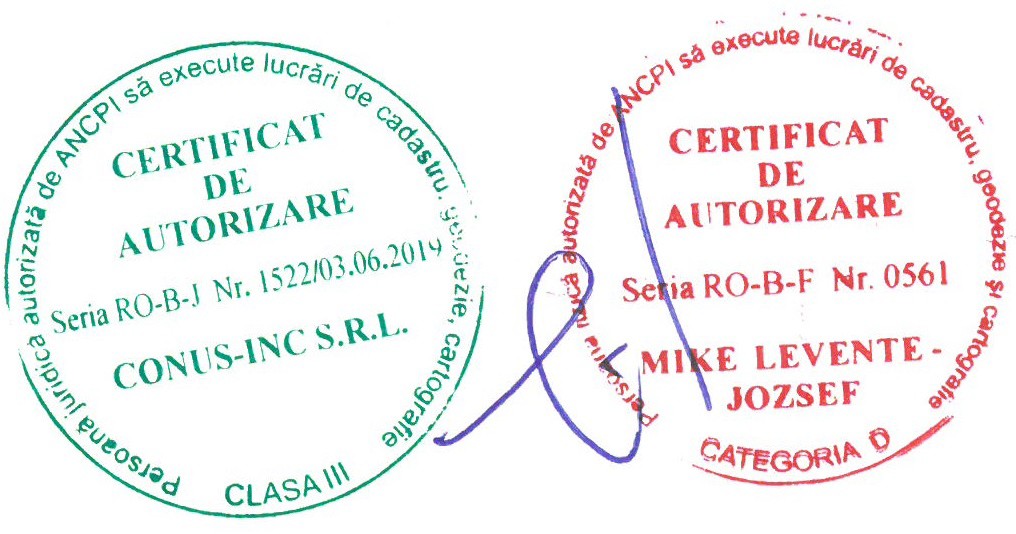 1. DESCRIEREA IMOBILULUI1. DESCRIEREA IMOBILULUI1. DESCRIEREA IMOBILULUI1. DESCRIEREA IMOBILULUI1. DESCRIEREA IMOBILULUI1. DESCRIEREA IMOBILULUI1. DESCRIEREA IMOBILULUI1. DESCRIEREA IMOBILULUI1. DESCRIEREA IMOBILULUI1. DESCRIEREA IMOBILULUI1. DESCRIEREA IMOBILULUI1. DESCRIEREA IMOBILULUI1. DESCRIEREA IMOBILULUI1. DESCRIEREA IMOBILULUI1. DESCRIEREA IMOBILULUI1. DESCRIEREA IMOBILULUI1. DESCRIEREA IMOBILULUIDATE TERENDATE TERENDATE TERENDATE TERENDATE TERENDATE TERENDATE TERENDATE TERENDATE TERENDATE TERENDATE TERENDATE CONSTRUCŢIIDATE CONSTRUCŢIIDATE CONSTRUCŢIIDATE CONSTRUCŢIIDATE CONSTRUCŢIIDATE CONSTRUCŢIIIdentificator terenAdresă imobilNumăr cadastralNr. CFSuprafaţa măsuratăIntravilan/ extra.(I/ E)Nr. top.Nr. tarlaNr. parcelăCategorie folosinţăSuprafaţă parcelăIdentificator construcţieCod grupă destinaţieSuprafaţa construităNr. niveluriNr. CFConstr. cu acte (DA/NU)2436Tarla: 80, Parcela: 2603/22512E802603/2F25122. PROPRIETATEA / POSESIA2. PROPRIETATEA / POSESIA2. PROPRIETATEA / POSESIA2. PROPRIETATEA / POSESIA2. PROPRIETATEA / POSESIA2. PROPRIETATEA / POSESIA2. PROPRIETATEA / POSESIA2. PROPRIETATEA / POSESIA2. PROPRIETATEA / POSESIA2. PROPRIETATEA / POSESIA2. PROPRIETATEA / POSESIA2. PROPRIETATEA / POSESIA2. PROPRIETATEA / POSESIATitularul dreptului / posesieiTitularul dreptului / posesieiTitularul dreptului / posesieiData naşterii / CUIDomiciliu / SediuCota parteIdentificator entitate asociatăCotă parte teren UIMod de dobândireAct juridicAct juridicAct juridicObs. privitoare la proprietarNume / DenumireIniţiala tatăluiPrenumeData naşterii / CUIDomiciliu / SediuCota parteIdentificator entitate asociatăCotă parte teren UIMod de dobândireTip actNr. act / dataEmitentObs. privitoare la proprietarBALINTELIZA1/12436Reconstituireact administrativPVPP 7334 /16.07.2020Comuna DealuLipsa CNP, proprietar decedat.3. SARCINI / DEZMEMBRĂMINTE3. SARCINI / DEZMEMBRĂMINTE3. SARCINI / DEZMEMBRĂMINTE3. SARCINI / DEZMEMBRĂMINTE3. SARCINI / DEZMEMBRĂMINTE3. SARCINI / DEZMEMBRĂMINTE3. SARCINI / DEZMEMBRĂMINTE3. SARCINI / DEZMEMBRĂMINTE3. SARCINI / DEZMEMBRĂMINTE3. SARCINI / DEZMEMBRĂMINTE3. SARCINI / DEZMEMBRĂMINTE3. SARCINI / DEZMEMBRĂMINTE3. SARCINI / DEZMEMBRĂMINTETitularTitularTitularData naşterii / CUIDomiciliu / SediuTipul sarcinii sau al dezmembrămintelor dreptului de proprietateCota parteIdentificator entitate asociatăAct juridicAct juridicAct juridicValoare ipotecăTip monedăNume / DenumireIniţiala tatăluiPrenumeData naşterii / CUIDomiciliu / SediuTipul sarcinii sau al dezmembrămintelor dreptului de proprietateCota parteIdentificator entitate asociatăTip actNr. act / dataEmitentValoare ipotecăTip monedă-------------4. NOTĂRI, PROCESE, INTERDICŢII4. NOTĂRI, PROCESE, INTERDICŢII4. NOTĂRI, PROCESE, INTERDICŢII4. NOTĂRI, PROCESE, INTERDICŢII4. NOTĂRI, PROCESE, INTERDICŢII5. OBSERVAŢII5. OBSERVAŢII5. OBSERVAŢIITipul notăriiTip actNr. act/ dataEmitentIdentificator entitate asociatăImobil împrejmuit/ neîmprejmuitImobil contestat/ necontestatAlte observaţii-----Neîmprejmuit1. DESCRIEREA IMOBILULUI1. DESCRIEREA IMOBILULUI1. DESCRIEREA IMOBILULUI1. DESCRIEREA IMOBILULUI1. DESCRIEREA IMOBILULUI1. DESCRIEREA IMOBILULUI1. DESCRIEREA IMOBILULUI1. DESCRIEREA IMOBILULUI1. DESCRIEREA IMOBILULUI1. DESCRIEREA IMOBILULUI1. DESCRIEREA IMOBILULUI1. DESCRIEREA IMOBILULUI1. DESCRIEREA IMOBILULUI1. DESCRIEREA IMOBILULUI1. DESCRIEREA IMOBILULUI1. DESCRIEREA IMOBILULUI1. DESCRIEREA IMOBILULUIDATE TERENDATE TERENDATE TERENDATE TERENDATE TERENDATE TERENDATE TERENDATE TERENDATE TERENDATE TERENDATE TERENDATE CONSTRUCŢIIDATE CONSTRUCŢIIDATE CONSTRUCŢIIDATE CONSTRUCŢIIDATE CONSTRUCŢIIDATE CONSTRUCŢIIIdentificator terenAdresă imobilNumăr cadastralNr. CFSuprafaţa măsuratăIntravilan/ extra.(I/ E)Nr. top.Nr. tarlaNr. parcelăCategorie folosinţăSuprafaţă parcelăIdentificator construcţieCod grupă destinaţieSuprafaţa construităNr. niveluriNr. CFConstr. cu acte (DA/NU)2437Tarla: 79, Parcela: 2601/22583E792601/2F25832. PROPRIETATEA / POSESIA2. PROPRIETATEA / POSESIA2. PROPRIETATEA / POSESIA2. PROPRIETATEA / POSESIA2. PROPRIETATEA / POSESIA2. PROPRIETATEA / POSESIA2. PROPRIETATEA / POSESIA2. PROPRIETATEA / POSESIA2. PROPRIETATEA / POSESIA2. PROPRIETATEA / POSESIA2. PROPRIETATEA / POSESIA2. PROPRIETATEA / POSESIA2. PROPRIETATEA / POSESIATitularul dreptului / posesieiTitularul dreptului / posesieiTitularul dreptului / posesieiData naşterii / CUIDomiciliu / SediuCota parteIdentificator entitate asociatăCotă parte teren UIMod de dobândireAct juridicAct juridicAct juridicObs. privitoare la proprietarNume / DenumireIniţiala tatăluiPrenumeData naşterii / CUIDomiciliu / SediuCota parteIdentificator entitate asociatăCotă parte teren UIMod de dobândireTip actNr. act / dataEmitentObs. privitoare la proprietarSZASZPAL23.04.19501/12437Reconstituireact administrativPVPP 7335 /16.07.2020Comuna Dealu3. SARCINI / DEZMEMBRĂMINTE3. SARCINI / DEZMEMBRĂMINTE3. SARCINI / DEZMEMBRĂMINTE3. SARCINI / DEZMEMBRĂMINTE3. SARCINI / DEZMEMBRĂMINTE3. SARCINI / DEZMEMBRĂMINTE3. SARCINI / DEZMEMBRĂMINTE3. SARCINI / DEZMEMBRĂMINTE3. SARCINI / DEZMEMBRĂMINTE3. SARCINI / DEZMEMBRĂMINTE3. SARCINI / DEZMEMBRĂMINTE3. SARCINI / DEZMEMBRĂMINTE3. SARCINI / DEZMEMBRĂMINTETitularTitularTitularData naşterii / CUIDomiciliu / SediuTipul sarcinii sau al dezmembrămintelor dreptului de proprietateCota parteIdentificator entitate asociatăAct juridicAct juridicAct juridicValoare ipotecăTip monedăNume / DenumireIniţiala tatăluiPrenumeData naşterii / CUIDomiciliu / SediuTipul sarcinii sau al dezmembrămintelor dreptului de proprietateCota parteIdentificator entitate asociatăTip actNr. act / dataEmitentValoare ipotecăTip monedă-------------4. NOTĂRI, PROCESE, INTERDICŢII4. NOTĂRI, PROCESE, INTERDICŢII4. NOTĂRI, PROCESE, INTERDICŢII4. NOTĂRI, PROCESE, INTERDICŢII4. NOTĂRI, PROCESE, INTERDICŢII5. OBSERVAŢII5. OBSERVAŢII5. OBSERVAŢIITipul notăriiTip actNr. act/ dataEmitentIdentificator entitate asociatăImobil împrejmuit/ neîmprejmuitImobil contestat/ necontestatAlte observaţii-----Neîmprejmuit1. DESCRIEREA IMOBILULUI1. DESCRIEREA IMOBILULUI1. DESCRIEREA IMOBILULUI1. DESCRIEREA IMOBILULUI1. DESCRIEREA IMOBILULUI1. DESCRIEREA IMOBILULUI1. DESCRIEREA IMOBILULUI1. DESCRIEREA IMOBILULUI1. DESCRIEREA IMOBILULUI1. DESCRIEREA IMOBILULUI1. DESCRIEREA IMOBILULUI1. DESCRIEREA IMOBILULUI1. DESCRIEREA IMOBILULUI1. DESCRIEREA IMOBILULUI1. DESCRIEREA IMOBILULUI1. DESCRIEREA IMOBILULUI1. DESCRIEREA IMOBILULUIDATE TERENDATE TERENDATE TERENDATE TERENDATE TERENDATE TERENDATE TERENDATE TERENDATE TERENDATE TERENDATE TERENDATE CONSTRUCŢIIDATE CONSTRUCŢIIDATE CONSTRUCŢIIDATE CONSTRUCŢIIDATE CONSTRUCŢIIDATE CONSTRUCŢIIIdentificator terenAdresă imobilNumăr cadastralNr. CFSuprafaţa măsuratăIntravilan/ extra.(I/ E)Nr. top.Nr. tarlaNr. parcelăCategorie folosinţăSuprafaţă parcelăIdentificator construcţieCod grupă destinaţieSuprafaţa construităNr. niveluriNr. CFConstr. cu acte (DA/NU)2438Tarla: 80, Parcela:2603/3; Tarla: 79, Parcela: 79-2601/15702E802603/3F40202438Tarla: 80, Parcela:2603/3; Tarla: 79, Parcela: 79-2601/15702E7979-2601/1F16822. PROPRIETATEA / POSESIA2. PROPRIETATEA / POSESIA2. PROPRIETATEA / POSESIA2. PROPRIETATEA / POSESIA2. PROPRIETATEA / POSESIA2. PROPRIETATEA / POSESIA2. PROPRIETATEA / POSESIA2. PROPRIETATEA / POSESIA2. PROPRIETATEA / POSESIA2. PROPRIETATEA / POSESIA2. PROPRIETATEA / POSESIA2. PROPRIETATEA / POSESIA2. PROPRIETATEA / POSESIATitularul dreptului / posesieiTitularul dreptului / posesieiTitularul dreptului / posesieiData naşterii / CUIDomiciliu / SediuCota parteIdentificator entitate asociatăCotă parte teren UIMod de dobândireAct juridicAct juridicAct juridicObs. privitoare la proprietarNume / DenumireIniţiala tatăluiPrenumeData naşterii / CUIDomiciliu / SediuCota parteIdentificator entitate asociatăCotă parte teren UIMod de dobândireTip actNr. act / dataEmitentObs. privitoare la proprietarPALVICTORIA23.03.19361/12438Reconstituireact administrativPVPP 7336 /16.07.2020Comuna DealuVASSETELCA27.11.19371/12438Reconstituireact administrativPVPP 7336 /16.07.2020Comuna Dealu3. SARCINI / DEZMEMBRĂMINTE3. SARCINI / DEZMEMBRĂMINTE3. SARCINI / DEZMEMBRĂMINTE3. SARCINI / DEZMEMBRĂMINTE3. SARCINI / DEZMEMBRĂMINTE3. SARCINI / DEZMEMBRĂMINTE3. SARCINI / DEZMEMBRĂMINTE3. SARCINI / DEZMEMBRĂMINTE3. SARCINI / DEZMEMBRĂMINTE3. SARCINI / DEZMEMBRĂMINTE3. SARCINI / DEZMEMBRĂMINTE3. SARCINI / DEZMEMBRĂMINTE3. SARCINI / DEZMEMBRĂMINTETitularTitularTitularData naşterii / CUIDomiciliu / SediuTipul sarcinii sau al dezmembrămintelor dreptului de proprietateCota parteIdentificator entitate asociatăAct juridicAct juridicAct juridicValoare ipotecăTip monedăNume / DenumireIniţiala tatăluiPrenumeData naşterii / CUIDomiciliu / SediuTipul sarcinii sau al dezmembrămintelor dreptului de proprietateCota parteIdentificator entitate asociatăTip actNr. act / dataEmitentValoare ipotecăTip monedă-------------4. NOTĂRI, PROCESE, INTERDICŢII4. NOTĂRI, PROCESE, INTERDICŢII4. NOTĂRI, PROCESE, INTERDICŢII4. NOTĂRI, PROCESE, INTERDICŢII4. NOTĂRI, PROCESE, INTERDICŢII5. OBSERVAŢII5. OBSERVAŢII5. OBSERVAŢIITipul notăriiTip actNr. act/ dataEmitentIdentificator entitate asociatăImobil împrejmuit/ neîmprejmuitImobil contestat/ necontestatAlte observaţii-----Neîmprejmuit1. DESCRIEREA IMOBILULUI1. DESCRIEREA IMOBILULUI1. DESCRIEREA IMOBILULUI1. DESCRIEREA IMOBILULUI1. DESCRIEREA IMOBILULUI1. DESCRIEREA IMOBILULUI1. DESCRIEREA IMOBILULUI1. DESCRIEREA IMOBILULUI1. DESCRIEREA IMOBILULUI1. DESCRIEREA IMOBILULUI1. DESCRIEREA IMOBILULUI1. DESCRIEREA IMOBILULUI1. DESCRIEREA IMOBILULUI1. DESCRIEREA IMOBILULUI1. DESCRIEREA IMOBILULUI1. DESCRIEREA IMOBILULUI1. DESCRIEREA IMOBILULUIDATE TERENDATE TERENDATE TERENDATE TERENDATE TERENDATE TERENDATE TERENDATE TERENDATE TERENDATE TERENDATE TERENDATE CONSTRUCŢIIDATE CONSTRUCŢIIDATE CONSTRUCŢIIDATE CONSTRUCŢIIDATE CONSTRUCŢIIDATE CONSTRUCŢIIIdentificator terenAdresă imobilNumăr cadastralNr. CFSuprafaţa măsuratăIntravilan/ extra.(I/ E)Nr. top.Nr. tarlaNr. parcelăCategorie folosinţăSuprafaţă parcelăIdentificator construcţieCod grupă destinaţieSuprafaţa construităNr. niveluriNr. CFConstr. cu acte (DA/NU)2439Tarla: 80, Parcela: 2603/41351E802603/4F13512. PROPRIETATEA / POSESIA2. PROPRIETATEA / POSESIA2. PROPRIETATEA / POSESIA2. PROPRIETATEA / POSESIA2. PROPRIETATEA / POSESIA2. PROPRIETATEA / POSESIA2. PROPRIETATEA / POSESIA2. PROPRIETATEA / POSESIA2. PROPRIETATEA / POSESIA2. PROPRIETATEA / POSESIA2. PROPRIETATEA / POSESIA2. PROPRIETATEA / POSESIA2. PROPRIETATEA / POSESIATitularul dreptului / posesieiTitularul dreptului / posesieiTitularul dreptului / posesieiData naşterii / CUIDomiciliu / SediuCota parteIdentificator entitate asociatăCotă parte teren UIMod de dobândireAct juridicAct juridicAct juridicObs. privitoare la proprietarNume / DenumireIniţiala tatăluiPrenumeData naşterii / CUIDomiciliu / SediuCota parteIdentificator entitate asociatăCotă parte teren UIMod de dobândireTip actNr. act / dataEmitentObs. privitoare la proprietarBALINTELIZA1/12439Reconstituireact administrativPVPP 7334 /16.07.2020Comuna DealuLipsa CNP, proprietar decedat.3. SARCINI / DEZMEMBRĂMINTE3. SARCINI / DEZMEMBRĂMINTE3. SARCINI / DEZMEMBRĂMINTE3. SARCINI / DEZMEMBRĂMINTE3. SARCINI / DEZMEMBRĂMINTE3. SARCINI / DEZMEMBRĂMINTE3. SARCINI / DEZMEMBRĂMINTE3. SARCINI / DEZMEMBRĂMINTE3. SARCINI / DEZMEMBRĂMINTE3. SARCINI / DEZMEMBRĂMINTE3. SARCINI / DEZMEMBRĂMINTE3. SARCINI / DEZMEMBRĂMINTE3. SARCINI / DEZMEMBRĂMINTETitularTitularTitularData naşterii / CUIDomiciliu / SediuTipul sarcinii sau al dezmembrămintelor dreptului de proprietateCota parteIdentificator entitate asociatăAct juridicAct juridicAct juridicValoare ipotecăTip monedăNume / DenumireIniţiala tatăluiPrenumeData naşterii / CUIDomiciliu / SediuTipul sarcinii sau al dezmembrămintelor dreptului de proprietateCota parteIdentificator entitate asociatăTip actNr. act / dataEmitentValoare ipotecăTip monedă-------------4. NOTĂRI, PROCESE, INTERDICŢII4. NOTĂRI, PROCESE, INTERDICŢII4. NOTĂRI, PROCESE, INTERDICŢII4. NOTĂRI, PROCESE, INTERDICŢII4. NOTĂRI, PROCESE, INTERDICŢII5. OBSERVAŢII5. OBSERVAŢII5. OBSERVAŢIITipul notăriiTip actNr. act/ dataEmitentIdentificator entitate asociatăImobil împrejmuit/ neîmprejmuitImobil contestat/ necontestatAlte observaţii-----Neîmprejmuit1. DESCRIEREA IMOBILULUI1. DESCRIEREA IMOBILULUI1. DESCRIEREA IMOBILULUI1. DESCRIEREA IMOBILULUI1. DESCRIEREA IMOBILULUI1. DESCRIEREA IMOBILULUI1. DESCRIEREA IMOBILULUI1. DESCRIEREA IMOBILULUI1. DESCRIEREA IMOBILULUI1. DESCRIEREA IMOBILULUI1. DESCRIEREA IMOBILULUI1. DESCRIEREA IMOBILULUI1. DESCRIEREA IMOBILULUI1. DESCRIEREA IMOBILULUI1. DESCRIEREA IMOBILULUI1. DESCRIEREA IMOBILULUI1. DESCRIEREA IMOBILULUIDATE TERENDATE TERENDATE TERENDATE TERENDATE TERENDATE TERENDATE TERENDATE TERENDATE TERENDATE TERENDATE TERENDATE CONSTRUCŢIIDATE CONSTRUCŢIIDATE CONSTRUCŢIIDATE CONSTRUCŢIIDATE CONSTRUCŢIIDATE CONSTRUCŢIIIdentificator terenAdresă imobilNumăr cadastralNr. CFSuprafaţa măsuratăIntravilan/ extra.(I/ E)Nr. top.Nr. tarlaNr. parcelăCategorie folosinţăSuprafaţă parcelăIdentificator construcţieCod grupă destinaţieSuprafaţa construităNr. niveluriNr. CFConstr. cu acte (DA/NU)2440Tarla: 80, Parcela: 2603/14931E802603/1F49312. PROPRIETATEA / POSESIA2. PROPRIETATEA / POSESIA2. PROPRIETATEA / POSESIA2. PROPRIETATEA / POSESIA2. PROPRIETATEA / POSESIA2. PROPRIETATEA / POSESIA2. PROPRIETATEA / POSESIA2. PROPRIETATEA / POSESIA2. PROPRIETATEA / POSESIA2. PROPRIETATEA / POSESIA2. PROPRIETATEA / POSESIA2. PROPRIETATEA / POSESIA2. PROPRIETATEA / POSESIATitularul dreptului / posesieiTitularul dreptului / posesieiTitularul dreptului / posesieiData naşterii / CUIDomiciliu / SediuCota parteIdentificator entitate asociatăCotă parte teren UIMod de dobândireAct juridicAct juridicAct juridicObs. privitoare la proprietarNume / DenumireIniţiala tatăluiPrenumeData naşterii / CUIDomiciliu / SediuCota parteIdentificator entitate asociatăCotă parte teren UIMod de dobândireTip actNr. act / dataEmitentObs. privitoare la proprietarKOVACSFRANCISC04.12.1929PVPP 7333 /16.07.2020Proprietar decedat.VASSMARIA17.09.19311/12440Reconstituireact administrativPVPP 7333 /16.07.2020Comuna DealuProprietar decedat.PAL-KOVACSDENES06.05.1923PVPP 7333 /16.07.2020Proprietar decedat.3. SARCINI / DEZMEMBRĂMINTE3. SARCINI / DEZMEMBRĂMINTE3. SARCINI / DEZMEMBRĂMINTE3. SARCINI / DEZMEMBRĂMINTE3. SARCINI / DEZMEMBRĂMINTE3. SARCINI / DEZMEMBRĂMINTE3. SARCINI / DEZMEMBRĂMINTE3. SARCINI / DEZMEMBRĂMINTE3. SARCINI / DEZMEMBRĂMINTE3. SARCINI / DEZMEMBRĂMINTE3. SARCINI / DEZMEMBRĂMINTE3. SARCINI / DEZMEMBRĂMINTE3. SARCINI / DEZMEMBRĂMINTETitularTitularTitularData naşterii / CUIDomiciliu / SediuTipul sarcinii sau al dezmembrămintelor dreptului de proprietateCota parteIdentificator entitate asociatăAct juridicAct juridicAct juridicValoare ipotecăTip monedăNume / DenumireIniţiala tatăluiPrenumeData naşterii / CUIDomiciliu / SediuTipul sarcinii sau al dezmembrămintelor dreptului de proprietateCota parteIdentificator entitate asociatăTip actNr. act / dataEmitentValoare ipotecăTip monedă-------------4. NOTĂRI, PROCESE, INTERDICŢII4. NOTĂRI, PROCESE, INTERDICŢII4. NOTĂRI, PROCESE, INTERDICŢII4. NOTĂRI, PROCESE, INTERDICŢII4. NOTĂRI, PROCESE, INTERDICŢII5. OBSERVAŢII5. OBSERVAŢII5. OBSERVAŢIITipul notăriiTip actNr. act/ dataEmitentIdentificator entitate asociatăImobil împrejmuit/ neîmprejmuitImobil contestat/ necontestatAlte observaţii-----Neîmprejmuit1. DESCRIEREA IMOBILULUI1. DESCRIEREA IMOBILULUI1. DESCRIEREA IMOBILULUI1. DESCRIEREA IMOBILULUI1. DESCRIEREA IMOBILULUI1. DESCRIEREA IMOBILULUI1. DESCRIEREA IMOBILULUI1. DESCRIEREA IMOBILULUI1. DESCRIEREA IMOBILULUI1. DESCRIEREA IMOBILULUI1. DESCRIEREA IMOBILULUI1. DESCRIEREA IMOBILULUI1. DESCRIEREA IMOBILULUI1. DESCRIEREA IMOBILULUI1. DESCRIEREA IMOBILULUI1. DESCRIEREA IMOBILULUI1. DESCRIEREA IMOBILULUIDATE TERENDATE TERENDATE TERENDATE TERENDATE TERENDATE TERENDATE TERENDATE TERENDATE TERENDATE TERENDATE TERENDATE CONSTRUCŢIIDATE CONSTRUCŢIIDATE CONSTRUCŢIIDATE CONSTRUCŢIIDATE CONSTRUCŢIIDATE CONSTRUCŢIIIdentificator terenAdresă imobilNumăr cadastralNr. CFSuprafaţa măsuratăIntravilan/ extra.(I/ E)Nr. top.Nr. tarlaNr. parcelăCategorie folosinţăSuprafaţă parcelăIdentificator construcţieCod grupă destinaţieSuprafaţa construităNr. niveluriNr. CFConstr. cu acte (DA/NU)2441Tarla: 80, Parcela:2603/5; Tarla: 80, Parcela: 80-2603/83609E802603/5F13512441Tarla: 80, Parcela:2603/5; Tarla: 80, Parcela: 80-2603/83609E8080-2603/8F22582. PROPRIETATEA / POSESIA2. PROPRIETATEA / POSESIA2. PROPRIETATEA / POSESIA2. PROPRIETATEA / POSESIA2. PROPRIETATEA / POSESIA2. PROPRIETATEA / POSESIA2. PROPRIETATEA / POSESIA2. PROPRIETATEA / POSESIA2. PROPRIETATEA / POSESIA2. PROPRIETATEA / POSESIA2. PROPRIETATEA / POSESIA2. PROPRIETATEA / POSESIA2. PROPRIETATEA / POSESIATitularul dreptului / posesieiTitularul dreptului / posesieiTitularul dreptului / posesieiData naşterii / CUIDomiciliu / SediuCota parteIdentificator entitate asociatăCotă parte teren UIMod de dobândireAct juridicAct juridicAct juridicObs. privitoare la proprietarNume / DenumireIniţiala tatăluiPrenumeData naşterii / CUIDomiciliu / SediuCota parteIdentificator entitate asociatăCotă parte teren UIMod de dobândireTip actNr. act / dataEmitentObs. privitoare la proprietarKOVACSLASZLO13.02.19431/12441Reconstituireact administrativPVPP 7337 /16.07.2020Comuna DealuPETERMARGARETA30.08.19371/12441Reconstituireact administrativPVPP 7337 /16.07.2020Comuna Dealu3. SARCINI / DEZMEMBRĂMINTE3. SARCINI / DEZMEMBRĂMINTE3. SARCINI / DEZMEMBRĂMINTE3. SARCINI / DEZMEMBRĂMINTE3. SARCINI / DEZMEMBRĂMINTE3. SARCINI / DEZMEMBRĂMINTE3. SARCINI / DEZMEMBRĂMINTE3. SARCINI / DEZMEMBRĂMINTE3. SARCINI / DEZMEMBRĂMINTE3. SARCINI / DEZMEMBRĂMINTE3. SARCINI / DEZMEMBRĂMINTE3. SARCINI / DEZMEMBRĂMINTE3. SARCINI / DEZMEMBRĂMINTETitularTitularTitularData naşterii / CUIDomiciliu / SediuTipul sarcinii sau al dezmembrămintelor dreptului de proprietateCota parteIdentificator entitate asociatăAct juridicAct juridicAct juridicValoare ipotecăTip monedăNume / DenumireIniţiala tatăluiPrenumeData naşterii / CUIDomiciliu / SediuTipul sarcinii sau al dezmembrămintelor dreptului de proprietateCota parteIdentificator entitate asociatăTip actNr. act / dataEmitentValoare ipotecăTip monedă-------------4. NOTĂRI, PROCESE, INTERDICŢII4. NOTĂRI, PROCESE, INTERDICŢII4. NOTĂRI, PROCESE, INTERDICŢII4. NOTĂRI, PROCESE, INTERDICŢII4. NOTĂRI, PROCESE, INTERDICŢII5. OBSERVAŢII5. OBSERVAŢII5. OBSERVAŢIITipul notăriiTip actNr. act/ dataEmitentIdentificator entitate asociatăImobil împrejmuit/ neîmprejmuitImobil contestat/ necontestatAlte observaţii-----Neîmprejmuit1. DESCRIEREA IMOBILULUI1. DESCRIEREA IMOBILULUI1. DESCRIEREA IMOBILULUI1. DESCRIEREA IMOBILULUI1. DESCRIEREA IMOBILULUI1. DESCRIEREA IMOBILULUI1. DESCRIEREA IMOBILULUI1. DESCRIEREA IMOBILULUI1. DESCRIEREA IMOBILULUI1. DESCRIEREA IMOBILULUI1. DESCRIEREA IMOBILULUI1. DESCRIEREA IMOBILULUI1. DESCRIEREA IMOBILULUI1. DESCRIEREA IMOBILULUI1. DESCRIEREA IMOBILULUI1. DESCRIEREA IMOBILULUI1. DESCRIEREA IMOBILULUIDATE TERENDATE TERENDATE TERENDATE TERENDATE TERENDATE TERENDATE TERENDATE TERENDATE TERENDATE TERENDATE TERENDATE CONSTRUCŢIIDATE CONSTRUCŢIIDATE CONSTRUCŢIIDATE CONSTRUCŢIIDATE CONSTRUCŢIIDATE CONSTRUCŢIIIdentificator terenAdresă imobilNumăr cadastralNr. CFSuprafaţa măsuratăIntravilan/ extra.(I/ E)Nr. top.Nr. tarlaNr. parcelăCategorie folosinţăSuprafaţă parcelăIdentificator construcţieCod grupă destinaţieSuprafaţa construităNr. niveluriNr. CFConstr. cu acte (DA/NU)2442Intravilan, Loc. Ulcani, UAT. Dealu, Jud.Harghita1546E802603/6F12442442Intravilan, Loc. Ulcani, UAT. Dealu, Jud.Harghita1546I8080-2603/6F3022. PROPRIETATEA / POSESIA2. PROPRIETATEA / POSESIA2. PROPRIETATEA / POSESIA2. PROPRIETATEA / POSESIA2. PROPRIETATEA / POSESIA2. PROPRIETATEA / POSESIA2. PROPRIETATEA / POSESIA2. PROPRIETATEA / POSESIA2. PROPRIETATEA / POSESIA2. PROPRIETATEA / POSESIA2. PROPRIETATEA / POSESIA2. PROPRIETATEA / POSESIA2. PROPRIETATEA / POSESIATitularul dreptului / posesieiTitularul dreptului / posesieiTitularul dreptului / posesieiData naşterii / CUIDomiciliu / SediuCota parteIdentificator entitate asociatăCotă parte teren UIMod de dobândireAct juridicAct juridicAct juridicObs. privitoare la proprietarNume / DenumireIniţiala tatăluiPrenumeData naşterii / CUIDomiciliu / SediuCota parteIdentificator entitate asociatăCotă parte teren UIMod de dobândireTip actNr. act / dataEmitentObs. privitoare la proprietarVASSALBERT03.08.19241/12442Reconstituireact administrativPVPP 7338 /16.07.2020Comuna DealuProprietar decedat.3. SARCINI / DEZMEMBRĂMINTE3. SARCINI / DEZMEMBRĂMINTE3. SARCINI / DEZMEMBRĂMINTE3. SARCINI / DEZMEMBRĂMINTE3. SARCINI / DEZMEMBRĂMINTE3. SARCINI / DEZMEMBRĂMINTE3. SARCINI / DEZMEMBRĂMINTE3. SARCINI / DEZMEMBRĂMINTE3. SARCINI / DEZMEMBRĂMINTE3. SARCINI / DEZMEMBRĂMINTE3. SARCINI / DEZMEMBRĂMINTE3. SARCINI / DEZMEMBRĂMINTE3. SARCINI / DEZMEMBRĂMINTETitularTitularTitularData naşterii / CUIDomiciliu / SediuTipul sarcinii sau al dezmembrămintelor dreptului de proprietateCota parteIdentificator entitate asociatăAct juridicAct juridicAct juridicValoare ipotecăTip monedăNume / DenumireIniţiala tatăluiPrenumeData naşterii / CUIDomiciliu / SediuTipul sarcinii sau al dezmembrămintelor dreptului de proprietateCota parteIdentificator entitate asociatăTip actNr. act / dataEmitentValoare ipotecăTip monedă-------------4. NOTĂRI, PROCESE, INTERDICŢII4. NOTĂRI, PROCESE, INTERDICŢII4. NOTĂRI, PROCESE, INTERDICŢII4. NOTĂRI, PROCESE, INTERDICŢII4. NOTĂRI, PROCESE, INTERDICŢII5. OBSERVAŢII5. OBSERVAŢII5. OBSERVAŢIITipul notăriiTip actNr. act/ dataEmitentIdentificator entitate asociatăImobil împrejmuit/ neîmprejmuitImobil contestat/ necontestatAlte observaţii-----Neîmprejmuit1. DESCRIEREA IMOBILULUI1. DESCRIEREA IMOBILULUI1. DESCRIEREA IMOBILULUI1. DESCRIEREA IMOBILULUI1. DESCRIEREA IMOBILULUI1. DESCRIEREA IMOBILULUI1. DESCRIEREA IMOBILULUI1. DESCRIEREA IMOBILULUI1. DESCRIEREA IMOBILULUI1. DESCRIEREA IMOBILULUI1. DESCRIEREA IMOBILULUI1. DESCRIEREA IMOBILULUI1. DESCRIEREA IMOBILULUI1. DESCRIEREA IMOBILULUI1. DESCRIEREA IMOBILULUI1. DESCRIEREA IMOBILULUI1. DESCRIEREA IMOBILULUIDATE TERENDATE TERENDATE TERENDATE TERENDATE TERENDATE TERENDATE TERENDATE TERENDATE TERENDATE TERENDATE TERENDATE CONSTRUCŢIIDATE CONSTRUCŢIIDATE CONSTRUCŢIIDATE CONSTRUCŢIIDATE CONSTRUCŢIIDATE CONSTRUCŢIIIdentificator terenAdresă imobilNumăr cadastralNr. CFSuprafaţa măsuratăIntravilan/ extra.(I/ E)Nr. top.Nr. tarlaNr. parcelăCategorie folosinţăSuprafaţă parcelăIdentificator construcţieCod grupă destinaţieSuprafaţa construităNr. niveluriNr. CFConstr. cu acte (DA/NU)2443Intravilan, Loc. Ulcani, UAT. Dealu, Jud.Harghita22416I802605CC10532443Intravilan, Loc. Ulcani, UAT. Dealu, Jud.Harghita22416I802604L37842443Intravilan, Loc. Ulcani, UAT. Dealu, Jud.Harghita22416I802606A3032443Intravilan, Loc. Ulcani, UAT. Dealu, Jud.Harghita22416E802606A1632443Intravilan, Loc. Ulcani, UAT. Dealu, Jud.Harghita22416E802604L1512443Intravilan, Loc. Ulcani, UAT. Dealu, Jud.Harghita22416E802607N10072443Intravilan, Loc. Ulcani, UAT. Dealu, Jud.Harghita22416E802603/7F116702443Intravilan, Loc. Ulcani, UAT. Dealu, Jud.Harghita22416I802603/7F42852. PROPRIETATEA / POSESIA2. PROPRIETATEA / POSESIA2. PROPRIETATEA / POSESIA2. PROPRIETATEA / POSESIA2. PROPRIETATEA / POSESIA2. PROPRIETATEA / POSESIA2. PROPRIETATEA / POSESIA2. PROPRIETATEA / POSESIA2. PROPRIETATEA / POSESIA2. PROPRIETATEA / POSESIA2. PROPRIETATEA / POSESIA2. PROPRIETATEA / POSESIA2. PROPRIETATEA / POSESIATitularul dreptului / posesieiTitularul dreptului / posesieiTitularul dreptului / posesieiData naşterii / CUIDomiciliu / SediuCota parteIdentificator entitate asociatăCotă parte teren UIMod de dobândireAct juridicAct juridicAct juridicObs. privitoare la proprietarNume / DenumireIniţiala tatăluiPrenumeData naşterii / CUIDomiciliu / SediuCota parteIdentificator entitate asociatăCotă parte teren UIMod de dobândireTip actNr. act / dataEmitentObs. privitoare la proprietarPETERELIZA25.09.19251/12443Reconstituireact administrativPVPP 7339 /16.07.2020Comuna DealuProprietar decedat.SIMOVILMA18.01.19281/12443Reconstituireact administrativPVPP 7339 /16.07.2020Comuna DealuProprietar decedat.NAGYDIONISIE1/12443Reconstituireact administrativPVPP 7339 /16.07.2020Comuna DealuLipsa CNP, proprietar decedat.BOROSBERTA22.09.19361/12443Reconstituireact administrativPVPP 7339 /16.07.2020Comuna DealuISZLAIESTERA15.02.19401/12443Reconstituireact administrativPVPP 7339 /16.07.2020Comuna DealuProprietar decedat.NAGYEDE15.10.19421/12443Reconstituireact administrativPVPP 7339 /16.07.2020Comuna Dealu3. SARCINI / DEZMEMBRĂMINTE3. SARCINI / DEZMEMBRĂMINTE3. SARCINI / DEZMEMBRĂMINTE3. SARCINI / DEZMEMBRĂMINTE3. SARCINI / DEZMEMBRĂMINTE3. SARCINI / DEZMEMBRĂMINTE3. SARCINI / DEZMEMBRĂMINTE3. SARCINI / DEZMEMBRĂMINTE3. SARCINI / DEZMEMBRĂMINTE3. SARCINI / DEZMEMBRĂMINTE3. SARCINI / DEZMEMBRĂMINTE3. SARCINI / DEZMEMBRĂMINTE3. SARCINI / DEZMEMBRĂMINTETitularTitularTitularData naşterii / CUIDomiciliu / SediuTipul sarcinii sau al dezmembrămintelor dreptului de proprietateCota parteIdentificator entitate asociatăAct juridicAct juridicAct juridicValoare ipotecăTip monedăNume / DenumireIniţiala tatăluiPrenumeData naşterii / CUIDomiciliu / SediuTipul sarcinii sau al dezmembrămintelor dreptului de proprietateCota parteIdentificator entitate asociatăTip actNr. act / dataEmitentValoare ipotecăTip monedă-------------4. NOTĂRI, PROCESE, INTERDICŢII4. NOTĂRI, PROCESE, INTERDICŢII4. NOTĂRI, PROCESE, INTERDICŢII4. NOTĂRI, PROCESE, INTERDICŢII4. NOTĂRI, PROCESE, INTERDICŢII5. OBSERVAŢII5. OBSERVAŢII5. OBSERVAŢIITipul notăriiTip actNr. act/ dataEmitentIdentificator entitate asociatăImobil împrejmuit/ neîmprejmuitImobil contestat/ necontestatAlte observaţii-----Neîmprejmuit1. DESCRIEREA IMOBILULUI1. DESCRIEREA IMOBILULUI1. DESCRIEREA IMOBILULUI1. DESCRIEREA IMOBILULUI1. DESCRIEREA IMOBILULUI1. DESCRIEREA IMOBILULUI1. DESCRIEREA IMOBILULUI1. DESCRIEREA IMOBILULUI1. DESCRIEREA IMOBILULUI1. DESCRIEREA IMOBILULUI1. DESCRIEREA IMOBILULUI1. DESCRIEREA IMOBILULUI1. DESCRIEREA IMOBILULUI1. DESCRIEREA IMOBILULUI1. DESCRIEREA IMOBILULUI1. DESCRIEREA IMOBILULUI1. DESCRIEREA IMOBILULUIDATE TERENDATE TERENDATE TERENDATE TERENDATE TERENDATE TERENDATE TERENDATE TERENDATE TERENDATE TERENDATE TERENDATE CONSTRUCŢIIDATE CONSTRUCŢIIDATE CONSTRUCŢIIDATE CONSTRUCŢIIDATE CONSTRUCŢIIDATE CONSTRUCŢIIIdentificator terenAdresă imobilNumăr cadastralNr. CFSuprafaţa măsuratăIntravilan/ extra.(I/ E)Nr. top.Nr. tarlaNr. parcelăCategorie folosinţăSuprafaţă parcelăIdentificator construcţieCod grupă destinaţieSuprafaţa construităNr. niveluriNr. CFConstr. cu acte (DA/NU)2444Tarla: 80, Parcela: 2603/101210E802603/10F12102. PROPRIETATEA / POSESIA2. PROPRIETATEA / POSESIA2. PROPRIETATEA / POSESIA2. PROPRIETATEA / POSESIA2. PROPRIETATEA / POSESIA2. PROPRIETATEA / POSESIA2. PROPRIETATEA / POSESIA2. PROPRIETATEA / POSESIA2. PROPRIETATEA / POSESIA2. PROPRIETATEA / POSESIA2. PROPRIETATEA / POSESIA2. PROPRIETATEA / POSESIA2. PROPRIETATEA / POSESIATitularul dreptului / posesieiTitularul dreptului / posesieiTitularul dreptului / posesieiData naşterii / CUIDomiciliu / SediuCota parteIdentificator entitate asociatăCotă parte teren UIMod de dobândireAct juridicAct juridicAct juridicObs. privitoare la proprietarNume / DenumireIniţiala tatăluiPrenumeData naşterii / CUIDomiciliu / SediuCota parteIdentificator entitate asociatăCotă parte teren UIMod de dobândireTip actNr. act / dataEmitentObs. privitoare la proprietarVASGYORGY23.04.1919PVPP 7340 /16.07.2020Proprietar decedat.BALINTMARIA22.10.1914PVPP 7340 /16.07.2020Proprietar decedat.VASSFERENCZ14.05.1921PVPP 7340 /16.07.2020Proprietar decedat.BALINTVILMA15.09.19231/12444Reconstituireact administrativPVPP 7340 /16.07.2020Comuna DealuProprietar decedat.TAMASANA26.01.1938PVPP 7340 /16.07.2020VASSMIHALYPVPP 7340 /16.07.2020Lipsa CNP, proprietarVASSMIHALYPVPP 7340 /16.07.2020decedat.3. SARCINI / DEZMEMBRĂMINTE3. SARCINI / DEZMEMBRĂMINTE3. SARCINI / DEZMEMBRĂMINTE3. SARCINI / DEZMEMBRĂMINTE3. SARCINI / DEZMEMBRĂMINTE3. SARCINI / DEZMEMBRĂMINTE3. SARCINI / DEZMEMBRĂMINTE3. SARCINI / DEZMEMBRĂMINTE3. SARCINI / DEZMEMBRĂMINTE3. SARCINI / DEZMEMBRĂMINTE3. SARCINI / DEZMEMBRĂMINTE3. SARCINI / DEZMEMBRĂMINTE3. SARCINI / DEZMEMBRĂMINTETitularTitularTitularData naşterii / CUIDomiciliu / SediuTipul sarcinii sau al dezmembrămintelor dreptului de proprietateCota parteIdentificator entitate asociatăAct juridicAct juridicAct juridicValoare ipotecăTip monedăNume / DenumireIniţiala tatăluiPrenumeData naşterii / CUIDomiciliu / SediuTipul sarcinii sau al dezmembrămintelor dreptului de proprietateCota parteIdentificator entitate asociatăTip actNr. act / dataEmitentValoare ipotecăTip monedă-------------4. NOTĂRI, PROCESE, INTERDICŢII4. NOTĂRI, PROCESE, INTERDICŢII4. NOTĂRI, PROCESE, INTERDICŢII4. NOTĂRI, PROCESE, INTERDICŢII4. NOTĂRI, PROCESE, INTERDICŢII5. OBSERVAŢII5. OBSERVAŢII5. OBSERVAŢIITipul notăriiTip actNr. act/ dataEmitentIdentificator entitate asociatăImobil împrejmuit/ neîmprejmuitImobil contestat/ necontestatAlte observaţii-----Neîmprejmuit1. DESCRIEREA IMOBILULUI1. DESCRIEREA IMOBILULUI1. DESCRIEREA IMOBILULUI1. DESCRIEREA IMOBILULUI1. DESCRIEREA IMOBILULUI1. DESCRIEREA IMOBILULUI1. DESCRIEREA IMOBILULUI1. DESCRIEREA IMOBILULUI1. DESCRIEREA IMOBILULUI1. DESCRIEREA IMOBILULUI1. DESCRIEREA IMOBILULUI1. DESCRIEREA IMOBILULUI1. DESCRIEREA IMOBILULUI1. DESCRIEREA IMOBILULUI1. DESCRIEREA IMOBILULUI1. DESCRIEREA IMOBILULUI1. DESCRIEREA IMOBILULUIDATE TERENDATE TERENDATE TERENDATE TERENDATE TERENDATE TERENDATE TERENDATE TERENDATE TERENDATE TERENDATE TERENDATE CONSTRUCŢIIDATE CONSTRUCŢIIDATE CONSTRUCŢIIDATE CONSTRUCŢIIDATE CONSTRUCŢIIDATE CONSTRUCŢIIIdentificator terenAdresă imobilNumăr cadastralNr. CFSuprafaţa măsuratăIntravilan/ extra.(I/ E)Nr. top.Nr. tarlaNr. parcelăCategorie folosinţăSuprafaţă parcelăIdentificator construcţieCod grupă destinaţieSuprafaţa construităNr. niveluriNr. CFConstr. cu acte (DA/NU)2445Tarla: 80, Parcela: 2603/91109E802603/9F11092. PROPRIETATEA / POSESIA2. PROPRIETATEA / POSESIA2. PROPRIETATEA / POSESIA2. PROPRIETATEA / POSESIA2. PROPRIETATEA / POSESIA2. PROPRIETATEA / POSESIA2. PROPRIETATEA / POSESIA2. PROPRIETATEA / POSESIA2. PROPRIETATEA / POSESIA2. PROPRIETATEA / POSESIA2. PROPRIETATEA / POSESIA2. PROPRIETATEA / POSESIA2. PROPRIETATEA / POSESIATitularul dreptului / posesieiTitularul dreptului / posesieiTitularul dreptului / posesieiData naşterii / CUIDomiciliu / SediuCota parteIdentificator entitate asociatăCotă parte teren UIMod de dobândireAct juridicAct juridicAct juridicObs. privitoare la proprietarNume / DenumireIniţiala tatăluiPrenumeData naşterii / CUIDomiciliu / SediuCota parteIdentificator entitate asociatăCotă parte teren UIMod de dobândireTip actNr. act / dataEmitentObs. privitoare la proprietarBALINTKALMAN12.10.19431/12445Reconstituireact administrativPVPP 7341 /16.07.2020Comuna DealuBALINTEMERIC20.07.19291/12445Reconstituireact administrativPVPP 7341 /16.07.2020Comuna DealuProprietar decedat.PALVICTORIA28.06.19271/12445Reconstituireact administrativPVPP 7341 /16.07.2020Comuna DealuProprietar decedat.PALANA19.09.19311/12445Reconstituireact administrativPVPP 7341 /16.07.2020Comuna DealuProprietar decedat.3. SARCINI / DEZMEMBRĂMINTE3. SARCINI / DEZMEMBRĂMINTE3. SARCINI / DEZMEMBRĂMINTE3. SARCINI / DEZMEMBRĂMINTE3. SARCINI / DEZMEMBRĂMINTE3. SARCINI / DEZMEMBRĂMINTE3. SARCINI / DEZMEMBRĂMINTE3. SARCINI / DEZMEMBRĂMINTE3. SARCINI / DEZMEMBRĂMINTE3. SARCINI / DEZMEMBRĂMINTE3. SARCINI / DEZMEMBRĂMINTE3. SARCINI / DEZMEMBRĂMINTE3. SARCINI / DEZMEMBRĂMINTETitularTitularTitularData naşterii / CUIDomiciliu / SediuTipul sarcinii sau al dezmembrămintelor dreptului de proprietateCota parteIdentificator entitate asociatăAct juridicAct juridicAct juridicValoare ipotecăTip monedăNume / DenumireIniţiala tatăluiPrenumeData naşterii / CUIDomiciliu / SediuTipul sarcinii sau al dezmembrămintelor dreptului de proprietateCota parteIdentificator entitate asociatăTip actNr. act / dataEmitentValoare ipotecăTip monedă-------------4. NOTĂRI, PROCESE, INTERDICŢII4. NOTĂRI, PROCESE, INTERDICŢII4. NOTĂRI, PROCESE, INTERDICŢII4. NOTĂRI, PROCESE, INTERDICŢII4. NOTĂRI, PROCESE, INTERDICŢII5. OBSERVAŢII5. OBSERVAŢII5. OBSERVAŢIITipul notăriiTip actNr. act/ dataEmitentIdentificator entitate asociatăImobil împrejmuit/ neîmprejmuitImobil contestat/ necontestatAlte observaţii-----Neîmprejmuit1. DESCRIEREA IMOBILULUI1. DESCRIEREA IMOBILULUI1. DESCRIEREA IMOBILULUI1. DESCRIEREA IMOBILULUI1. DESCRIEREA IMOBILULUI1. DESCRIEREA IMOBILULUI1. DESCRIEREA IMOBILULUI1. DESCRIEREA IMOBILULUI1. DESCRIEREA IMOBILULUI1. DESCRIEREA IMOBILULUI1. DESCRIEREA IMOBILULUI1. DESCRIEREA IMOBILULUI1. DESCRIEREA IMOBILULUI1. DESCRIEREA IMOBILULUI1. DESCRIEREA IMOBILULUI1. DESCRIEREA IMOBILULUI1. DESCRIEREA IMOBILULUIDATE TERENDATE TERENDATE TERENDATE TERENDATE TERENDATE TERENDATE TERENDATE TERENDATE TERENDATE TERENDATE TERENDATE CONSTRUCŢIIDATE CONSTRUCŢIIDATE CONSTRUCŢIIDATE CONSTRUCŢIIDATE CONSTRUCŢIIDATE CONSTRUCŢIIIdentificator terenAdresă imobilNumăr cadastralNr. CFSuprafaţa măsuratăIntravilan/ extra.(I/ E)Nr. top.Nr. tarlaNr. parcelăCategorie folosinţăSuprafaţă parcelăIdentificator construcţieCod grupă destinaţieSuprafaţa construităNr. niveluriNr. CFConstr. cu acte (DA/ NU)2446Tarla: 80, Parcela: 2611/50-55, 2614/10-18134186E802611/50-55, 2614/10-18PD1341862. PROPRIETATEA / POSESIA2. PROPRIETATEA / POSESIA2. PROPRIETATEA / POSESIA2. PROPRIETATEA / POSESIA2. PROPRIETATEA / POSESIA2. PROPRIETATEA / POSESIA2. PROPRIETATEA / POSESIA2. PROPRIETATEA / POSESIA2. PROPRIETATEA / POSESIA2. PROPRIETATEA / POSESIA2. PROPRIETATEA / POSESIA2. PROPRIETATEA / POSESIA2. PROPRIETATEA / POSESIATitularul dreptului / posesieiTitularul dreptului / posesieiTitularul dreptului / posesieiData naşterii / CUIDomiciliu / SediuCota parteIdentificator entitate asociatăCotă parte teren UIMod de dobândireAct juridicAct juridicAct juridicObs. privitoare la proprietarNume / DenumireIniţiala tatăluiPrenumeData naşterii / CUIDomiciliu / SediuCota parteIdentificator entitate asociatăCotă parte teren UIMod de dobândireTip actNr. act / dataEmitentObs. privitoare la proprietarUAT DEALU9999999999-9991/12446Legeact normativ7 / 13.03.1996PARLAMENTProprietar neidentificat.3. SARCINI / DEZMEMBRĂMINTE3. SARCINI / DEZMEMBRĂMINTE3. SARCINI / DEZMEMBRĂMINTE3. SARCINI / DEZMEMBRĂMINTE3. SARCINI / DEZMEMBRĂMINTE3. SARCINI / DEZMEMBRĂMINTE3. SARCINI / DEZMEMBRĂMINTE3. SARCINI / DEZMEMBRĂMINTE3. SARCINI / DEZMEMBRĂMINTE3. SARCINI / DEZMEMBRĂMINTE3. SARCINI / DEZMEMBRĂMINTE3. SARCINI / DEZMEMBRĂMINTE3. SARCINI / DEZMEMBRĂMINTETitularTitularTitularData naşterii / CUIDomiciliu / SediuTipul sarcinii sau al dezmembrămintelor dreptului de proprietateCota parteIdentificator entitate asociatăAct juridicAct juridicAct juridicValoare ipotecăTip monedăNume / DenumireIniţiala tatăluiPrenumeData naşterii / CUIDomiciliu / SediuTipul sarcinii sau al dezmembrămintelor dreptului de proprietateCota parteIdentificator entitate asociatăTip actNr. act / dataEmitentValoare ipotecăTip monedă-------------4. NOTĂRI, PROCESE, INTERDICŢII4. NOTĂRI, PROCESE, INTERDICŢII4. NOTĂRI, PROCESE, INTERDICŢII4. NOTĂRI, PROCESE, INTERDICŢII4. NOTĂRI, PROCESE, INTERDICŢII5. OBSERVAŢII5. OBSERVAŢII5. OBSERVAŢIITipul notăriiTip actNr. act/ dataEmitentIdentificator entitate asociatăImobil împrejmuit/ neîmprejmuitImobil contestat/ necontestatAlte observaţii-----Neîmprejmuit1. DESCRIEREA IMOBILULUI1. DESCRIEREA IMOBILULUI1. DESCRIEREA IMOBILULUI1. DESCRIEREA IMOBILULUI1. DESCRIEREA IMOBILULUI1. DESCRIEREA IMOBILULUI1. DESCRIEREA IMOBILULUI1. DESCRIEREA IMOBILULUI1. DESCRIEREA IMOBILULUI1. DESCRIEREA IMOBILULUI1. DESCRIEREA IMOBILULUI1. DESCRIEREA IMOBILULUI1. DESCRIEREA IMOBILULUI1. DESCRIEREA IMOBILULUI1. DESCRIEREA IMOBILULUI1. DESCRIEREA IMOBILULUI1. DESCRIEREA IMOBILULUIDATE TERENDATE TERENDATE TERENDATE TERENDATE TERENDATE TERENDATE TERENDATE TERENDATE TERENDATE TERENDATE TERENDATE CONSTRUCŢIIDATE CONSTRUCŢIIDATE CONSTRUCŢIIDATE CONSTRUCŢIIDATE CONSTRUCŢIIDATE CONSTRUCŢIIIdentificator terenAdresă imobilNumăr cadastralNr. CFSuprafaţa măsuratăIntravilan/ extra.(I/ E)Nr. top.Nr. tarlaNr. parcelăCategorie folosinţăSuprafaţă parcelăIdentificator construcţieCod grupă destinaţieSuprafaţa construităNr. niveluriNr. CFConstr. cu acte (DA/NU)2447Tarla: 80, Parcela: 2614/92000E802614/9PD20002. PROPRIETATEA / POSESIA2. PROPRIETATEA / POSESIA2. PROPRIETATEA / POSESIA2. PROPRIETATEA / POSESIA2. PROPRIETATEA / POSESIA2. PROPRIETATEA / POSESIA2. PROPRIETATEA / POSESIA2. PROPRIETATEA / POSESIA2. PROPRIETATEA / POSESIA2. PROPRIETATEA / POSESIA2. PROPRIETATEA / POSESIA2. PROPRIETATEA / POSESIA2. PROPRIETATEA / POSESIATitularul dreptului / posesieiTitularul dreptului / posesieiTitularul dreptului / posesieiData naşterii / CUIDomiciliu / SediuCota parteIdentificator entitate asociatăCotă parte teren UIMod de dobândireAct juridicAct juridicAct juridicObs. privitoare la proprietarNume / DenumireIniţiala tatăluiPrenumeData naşterii / CUIDomiciliu / SediuCota parteIdentificator entitate asociatăCotă parte teren UIMod de dobândireTip actNr. act / dataEmitentObs. privitoare la proprietarSZABÓVILHELMINA1/12447Legeact administrativ16784 /27.05.2004CJSDPATLipsa CNPDAKÓJULIANNA1/12447Legeact administrativ16784 /27.05.2004CJSDPATLipsa CNPDAKÓELEK1/12447Legeact administrativ16784 /27.05.2004CJSDPATLipsa CNPSZABÓANNA1/12447Legeact administrativ16784 /27.05.2004CJSDPATLipsa CNP3. SARCINI / DEZMEMBRĂMINTE3. SARCINI / DEZMEMBRĂMINTE3. SARCINI / DEZMEMBRĂMINTE3. SARCINI / DEZMEMBRĂMINTE3. SARCINI / DEZMEMBRĂMINTE3. SARCINI / DEZMEMBRĂMINTE3. SARCINI / DEZMEMBRĂMINTE3. SARCINI / DEZMEMBRĂMINTE3. SARCINI / DEZMEMBRĂMINTE3. SARCINI / DEZMEMBRĂMINTE3. SARCINI / DEZMEMBRĂMINTE3. SARCINI / DEZMEMBRĂMINTE3. SARCINI / DEZMEMBRĂMINTETitularTitularTitularData naşterii / CUIDomiciliu / SediuTipul sarcinii sau al dezmembrămintelor dreptului de proprietateCota parteIdentificator entitate asociatăAct juridicAct juridicAct juridicValoare ipotecăTip monedăNume / DenumireIniţiala tatăluiPrenumeData naşterii / CUIDomiciliu / SediuTipul sarcinii sau al dezmembrămintelor dreptului de proprietateCota parteIdentificator entitate asociatăTip actNr. act / dataEmitentValoare ipotecăTip monedă-------------4. NOTĂRI, PROCESE, INTERDICŢII4. NOTĂRI, PROCESE, INTERDICŢII4. NOTĂRI, PROCESE, INTERDICŢII4. NOTĂRI, PROCESE, INTERDICŢII4. NOTĂRI, PROCESE, INTERDICŢII5. OBSERVAŢII5. OBSERVAŢII5. OBSERVAŢIITipul notăriiTip actNr. act/ dataEmitentIdentificator entitate asociatăImobil împrejmuit/ neîmprejmuitImobil contestat/ necontestatAlte observaţii-----Neîmprejmuit1. DESCRIEREA IMOBILULUI1. DESCRIEREA IMOBILULUI1. DESCRIEREA IMOBILULUI1. DESCRIEREA IMOBILULUI1. DESCRIEREA IMOBILULUI1. DESCRIEREA IMOBILULUI1. DESCRIEREA IMOBILULUI1. DESCRIEREA IMOBILULUI1. DESCRIEREA IMOBILULUI1. DESCRIEREA IMOBILULUI1. DESCRIEREA IMOBILULUI1. DESCRIEREA IMOBILULUI1. DESCRIEREA IMOBILULUI1. DESCRIEREA IMOBILULUI1. DESCRIEREA IMOBILULUI1. DESCRIEREA IMOBILULUI1. DESCRIEREA IMOBILULUIDATE TERENDATE TERENDATE TERENDATE TERENDATE TERENDATE TERENDATE TERENDATE TERENDATE TERENDATE TERENDATE TERENDATE CONSTRUCŢIIDATE CONSTRUCŢIIDATE CONSTRUCŢIIDATE CONSTRUCŢIIDATE CONSTRUCŢIIDATE CONSTRUCŢIIIdentificator terenAdresă imobilNumăr cadastralNr. CFSuprafaţa măsuratăIntravilan/ extra.(I/ E)Nr. top.Nr. tarlaNr. parcelăCategorie folosinţăSuprafaţă parcelăIdentificator construcţieCod grupă destinaţieSuprafaţa construităNr. niveluriNr. CFConstr. cu acte (DA/NU)2448Tarla: 80, Parcela: 2614/81600E802614/8PD16002. PROPRIETATEA / POSESIA2. PROPRIETATEA / POSESIA2. PROPRIETATEA / POSESIA2. PROPRIETATEA / POSESIA2. PROPRIETATEA / POSESIA2. PROPRIETATEA / POSESIA2. PROPRIETATEA / POSESIA2. PROPRIETATEA / POSESIA2. PROPRIETATEA / POSESIA2. PROPRIETATEA / POSESIA2. PROPRIETATEA / POSESIA2. PROPRIETATEA / POSESIA2. PROPRIETATEA / POSESIATitularul dreptului / posesieiTitularul dreptului / posesieiTitularul dreptului / posesieiData naşterii / CUIDomiciliu / SediuCota parteIdentificator entitate asociatăCotă parte teren UIMod de dobândireAct juridicAct juridicAct juridicObs. privitoare la proprietarNume / DenumireIniţiala tatăluiPrenumeData naşterii / CUIDomiciliu / SediuCota parteIdentificator entitate asociatăCotă parte teren UIMod de dobândireTip actNr. act / dataEmitentObs. privitoare la proprietarLŐRINCPARASCHIVA1/12448Legeact administrativ16785 /27.05.2004CJSDPATLipsa CNP3. SARCINI / DEZMEMBRĂMINTE3. SARCINI / DEZMEMBRĂMINTE3. SARCINI / DEZMEMBRĂMINTE3. SARCINI / DEZMEMBRĂMINTE3. SARCINI / DEZMEMBRĂMINTE3. SARCINI / DEZMEMBRĂMINTE3. SARCINI / DEZMEMBRĂMINTE3. SARCINI / DEZMEMBRĂMINTE3. SARCINI / DEZMEMBRĂMINTE3. SARCINI / DEZMEMBRĂMINTE3. SARCINI / DEZMEMBRĂMINTE3. SARCINI / DEZMEMBRĂMINTE3. SARCINI / DEZMEMBRĂMINTETitularTitularTitularData naşterii / CUIDomiciliu / SediuTipul sarcinii sau al dezmembrămintelor dreptului de proprietateCota parteIdentificator entitate asociatăAct juridicAct juridicAct juridicValoare ipotecăTip monedăNume / DenumireIniţiala tatăluiPrenumeData naşterii / CUIDomiciliu / SediuTipul sarcinii sau al dezmembrămintelor dreptului de proprietateCota parteIdentificator entitate asociatăTip actNr. act / dataEmitentValoare ipotecăTip monedă-------------4. NOTĂRI, PROCESE, INTERDICŢII4. NOTĂRI, PROCESE, INTERDICŢII4. NOTĂRI, PROCESE, INTERDICŢII4. NOTĂRI, PROCESE, INTERDICŢII4. NOTĂRI, PROCESE, INTERDICŢII5. OBSERVAŢII5. OBSERVAŢII5. OBSERVAŢIITipul notăriiTip actNr. act/ dataEmitentIdentificator entitate asociatăImobil împrejmuit/ neîmprejmuitImobil contestat/ necontestatAlte observaţii-----Neîmprejmuit1. DESCRIEREA IMOBILULUI1. DESCRIEREA IMOBILULUI1. DESCRIEREA IMOBILULUI1. DESCRIEREA IMOBILULUI1. DESCRIEREA IMOBILULUI1. DESCRIEREA IMOBILULUI1. DESCRIEREA IMOBILULUI1. DESCRIEREA IMOBILULUI1. DESCRIEREA IMOBILULUI1. DESCRIEREA IMOBILULUI1. DESCRIEREA IMOBILULUI1. DESCRIEREA IMOBILULUI1. DESCRIEREA IMOBILULUI1. DESCRIEREA IMOBILULUI1. DESCRIEREA IMOBILULUI1. DESCRIEREA IMOBILULUI1. DESCRIEREA IMOBILULUIDATE TERENDATE TERENDATE TERENDATE TERENDATE TERENDATE TERENDATE TERENDATE TERENDATE TERENDATE TERENDATE TERENDATE CONSTRUCŢIIDATE CONSTRUCŢIIDATE CONSTRUCŢIIDATE CONSTRUCŢIIDATE CONSTRUCŢIIDATE CONSTRUCŢIIIdentificator terenAdresă imobilNumăr cadastralNr. CFSuprafaţa măsuratăIntravilan/ extra.(I/ E)Nr. top.Nr. tarlaNr. parcelăCategorie folosinţăSuprafaţă parcelăIdentificator construcţieCod grupă destinaţieSuprafaţa construităNr. niveluriNr. CFConstr. cu acte (DA/NU)2449Tarla: 80, Parcela: 2614/7600E802614/7PD6002. PROPRIETATEA / POSESIA2. PROPRIETATEA / POSESIA2. PROPRIETATEA / POSESIA2. PROPRIETATEA / POSESIA2. PROPRIETATEA / POSESIA2. PROPRIETATEA / POSESIA2. PROPRIETATEA / POSESIA2. PROPRIETATEA / POSESIA2. PROPRIETATEA / POSESIA2. PROPRIETATEA / POSESIA2. PROPRIETATEA / POSESIA2. PROPRIETATEA / POSESIA2. PROPRIETATEA / POSESIATitularul dreptului / posesieiTitularul dreptului / posesieiTitularul dreptului / posesieiData naşterii / CUIDomiciliu / SediuCota parteIdentificator entitate asociatăCotă parte teren UIMod de dobândireAct juridicAct juridicAct juridicObs. privitoare la proprietarNume / DenumireIniţiala tatăluiPrenumeData naşterii / CUIDomiciliu / SediuCota parteIdentificator entitate asociatăCotă parte teren UIMod de dobândireTip actNr. act / dataEmitentObs. privitoare la proprietarLÖRINCPARASCHIVA1/12449Legeact administrativ16786 /27.05.2004CJSDPATLipsa CNP3. SARCINI / DEZMEMBRĂMINTE3. SARCINI / DEZMEMBRĂMINTE3. SARCINI / DEZMEMBRĂMINTE3. SARCINI / DEZMEMBRĂMINTE3. SARCINI / DEZMEMBRĂMINTE3. SARCINI / DEZMEMBRĂMINTE3. SARCINI / DEZMEMBRĂMINTE3. SARCINI / DEZMEMBRĂMINTE3. SARCINI / DEZMEMBRĂMINTE3. SARCINI / DEZMEMBRĂMINTE3. SARCINI / DEZMEMBRĂMINTE3. SARCINI / DEZMEMBRĂMINTE3. SARCINI / DEZMEMBRĂMINTETitularTitularTitularData naşterii / CUIDomiciliu / SediuTipul sarcinii sau al dezmembrămintelor dreptului de proprietateCota parteIdentificator entitate asociatăAct juridicAct juridicAct juridicValoare ipotecăTip monedăNume / DenumireIniţiala tatăluiPrenumeData naşterii / CUIDomiciliu / SediuTipul sarcinii sau al dezmembrămintelor dreptului de proprietateCota parteIdentificator entitate asociatăTip actNr. act / dataEmitentValoare ipotecăTip monedă-------------4. NOTĂRI, PROCESE, INTERDICŢII4. NOTĂRI, PROCESE, INTERDICŢII4. NOTĂRI, PROCESE, INTERDICŢII4. NOTĂRI, PROCESE, INTERDICŢII4. NOTĂRI, PROCESE, INTERDICŢII5. OBSERVAŢII5. OBSERVAŢII5. OBSERVAŢIITipul notăriiTip actNr. act/ dataEmitentIdentificator entitate asociatăImobil împrejmuit/ neîmprejmuitImobil contestat/ necontestatAlte observaţii-----Neîmprejmuit1. DESCRIEREA IMOBILULUI1. DESCRIEREA IMOBILULUI1. DESCRIEREA IMOBILULUI1. DESCRIEREA IMOBILULUI1. DESCRIEREA IMOBILULUI1. DESCRIEREA IMOBILULUI1. DESCRIEREA IMOBILULUI1. DESCRIEREA IMOBILULUI1. DESCRIEREA IMOBILULUI1. DESCRIEREA IMOBILULUI1. DESCRIEREA IMOBILULUI1. DESCRIEREA IMOBILULUI1. DESCRIEREA IMOBILULUI1. DESCRIEREA IMOBILULUI1. DESCRIEREA IMOBILULUI1. DESCRIEREA IMOBILULUI1. DESCRIEREA IMOBILULUIDATE TERENDATE TERENDATE TERENDATE TERENDATE TERENDATE TERENDATE TERENDATE TERENDATE TERENDATE TERENDATE TERENDATE CONSTRUCŢIIDATE CONSTRUCŢIIDATE CONSTRUCŢIIDATE CONSTRUCŢIIDATE CONSTRUCŢIIDATE CONSTRUCŢIIIdentificator terenAdresă imobilNumăr cadastralNr. CFSuprafaţa măsuratăIntravilan/ extra.(I/ E)Nr. top.Nr. tarlaNr. parcelăCategorie folosinţăSuprafaţă parcelăIdentificator construcţieCod grupă destinaţieSuprafaţa construităNr. niveluriNr. CFConstr. cu acte (DA/NU)2450Tarla: 80, Parcela: 2611/62600E802611/6PD26002. PROPRIETATEA / POSESIA2. PROPRIETATEA / POSESIA2. PROPRIETATEA / POSESIA2. PROPRIETATEA / POSESIA2. PROPRIETATEA / POSESIA2. PROPRIETATEA / POSESIA2. PROPRIETATEA / POSESIA2. PROPRIETATEA / POSESIA2. PROPRIETATEA / POSESIA2. PROPRIETATEA / POSESIA2. PROPRIETATEA / POSESIA2. PROPRIETATEA / POSESIA2. PROPRIETATEA / POSESIATitularul dreptului / posesieiTitularul dreptului / posesieiTitularul dreptului / posesieiData naşterii / CUIDomiciliu / SediuCota parteIdentificator entitate asociatăCotă parte teren UIMod de dobândireAct juridicAct juridicAct juridicObs. privitoare la proprietarNume / DenumireIniţiala tatăluiPrenumeData naşterii / CUIDomiciliu / SediuCota parteIdentificator entitate asociatăCotă parte teren UIMod de dobândireTip actNr. act / dataEmitentObs. privitoare la proprietarLÖRINCJÓZSEF1/12450Legeact administrativ16787 /27.05.2004CJSDPATLipsa CNPLÖRINCÁRPÁD1/12450Legeact administrativ16787 /27.05.2004CJSDPATLipsa CNP3. SARCINI / DEZMEMBRĂMINTE3. SARCINI / DEZMEMBRĂMINTE3. SARCINI / DEZMEMBRĂMINTE3. SARCINI / DEZMEMBRĂMINTE3. SARCINI / DEZMEMBRĂMINTE3. SARCINI / DEZMEMBRĂMINTE3. SARCINI / DEZMEMBRĂMINTE3. SARCINI / DEZMEMBRĂMINTE3. SARCINI / DEZMEMBRĂMINTE3. SARCINI / DEZMEMBRĂMINTE3. SARCINI / DEZMEMBRĂMINTE3. SARCINI / DEZMEMBRĂMINTE3. SARCINI / DEZMEMBRĂMINTETitularTitularTitularData naşterii / CUIDomiciliu / SediuTipul sarcinii sau al dezmembrămintelor dreptului de proprietateCota parteIdentificator entitate asociatăAct juridicAct juridicAct juridicValoare ipotecăTip monedăNume / DenumireIniţiala tatăluiPrenumeData naşterii / CUIDomiciliu / SediuTipul sarcinii sau al dezmembrămintelor dreptului de proprietateCota parteIdentificator entitate asociatăTip actNr. act / dataEmitentValoare ipotecăTip monedă-------------4. NOTĂRI, PROCESE, INTERDICŢII4. NOTĂRI, PROCESE, INTERDICŢII4. NOTĂRI, PROCESE, INTERDICŢII4. NOTĂRI, PROCESE, INTERDICŢII4. NOTĂRI, PROCESE, INTERDICŢII5. OBSERVAŢII5. OBSERVAŢII5. OBSERVAŢIITipul notăriiTip actNr. act/ dataEmitentIdentificator entitate asociatăImobil împrejmuit/ neîmprejmuitImobil contestat/ necontestatAlte observaţii-----Neîmprejmuit1. DESCRIEREA IMOBILULUI1. DESCRIEREA IMOBILULUI1. DESCRIEREA IMOBILULUI1. DESCRIEREA IMOBILULUI1. DESCRIEREA IMOBILULUI1. DESCRIEREA IMOBILULUI1. DESCRIEREA IMOBILULUI1. DESCRIEREA IMOBILULUI1. DESCRIEREA IMOBILULUI1. DESCRIEREA IMOBILULUI1. DESCRIEREA IMOBILULUI1. DESCRIEREA IMOBILULUI1. DESCRIEREA IMOBILULUI1. DESCRIEREA IMOBILULUI1. DESCRIEREA IMOBILULUI1. DESCRIEREA IMOBILULUI1. DESCRIEREA IMOBILULUIDATE TERENDATE TERENDATE TERENDATE TERENDATE TERENDATE TERENDATE TERENDATE TERENDATE TERENDATE TERENDATE TERENDATE CONSTRUCŢIIDATE CONSTRUCŢIIDATE CONSTRUCŢIIDATE CONSTRUCŢIIDATE CONSTRUCŢIIDATE CONSTRUCŢIIIdentificator terenAdresă imobilNumăr cadastralNr. CFSuprafaţa măsuratăIntravilan/ extra.(I/ E)Nr. top.Nr. tarlaNr. parcelăCategorie folosinţăSuprafaţă parcelăIdentificator construcţieCod grupă destinaţieSuprafaţa construităNr. niveluriNr. CFConstr. cu acte (DA/NU)2451Tarla: 80, Parcela: 2611/59400E802611/5PD94002. PROPRIETATEA / POSESIA2. PROPRIETATEA / POSESIA2. PROPRIETATEA / POSESIA2. PROPRIETATEA / POSESIA2. PROPRIETATEA / POSESIA2. PROPRIETATEA / POSESIA2. PROPRIETATEA / POSESIA2. PROPRIETATEA / POSESIA2. PROPRIETATEA / POSESIA2. PROPRIETATEA / POSESIA2. PROPRIETATEA / POSESIA2. PROPRIETATEA / POSESIA2. PROPRIETATEA / POSESIATitularul dreptului / posesieiTitularul dreptului / posesieiTitularul dreptului / posesieiData naşterii / CUIDomiciliu / SediuCota parteIdentificator entitate asociatăCotă parte teren UIMod de dobândireAct juridicAct juridicAct juridicObs. privitoare la proprietarNume / DenumireIniţiala tatăluiPrenumeData naşterii / CUIDomiciliu / SediuCota parteIdentificator entitate asociatăCotă parte teren UIMod de dobândireTip actNr. act / dataEmitentObs. privitoare la proprietarJÉREERZSÉBET1/12451Legeact administrativ16788 /27.05.2004CJSDPATLipsa CNP.SZÁSZANA1/12451Legeact administrativ16788 /27.05.2004CJSDPATLipsa CNP.3. SARCINI / DEZMEMBRĂMINTE3. SARCINI / DEZMEMBRĂMINTE3. SARCINI / DEZMEMBRĂMINTE3. SARCINI / DEZMEMBRĂMINTE3. SARCINI / DEZMEMBRĂMINTE3. SARCINI / DEZMEMBRĂMINTE3. SARCINI / DEZMEMBRĂMINTE3. SARCINI / DEZMEMBRĂMINTE3. SARCINI / DEZMEMBRĂMINTE3. SARCINI / DEZMEMBRĂMINTE3. SARCINI / DEZMEMBRĂMINTE3. SARCINI / DEZMEMBRĂMINTE3. SARCINI / DEZMEMBRĂMINTETitularTitularTitularData naşterii / CUIDomiciliu / SediuTipul sarcinii sau al dezmembrămintelor dreptului de proprietateCota parteIdentificator entitate asociatăAct juridicAct juridicAct juridicValoare ipotecăTip monedăNume / DenumireIniţiala tatăluiPrenumeData naşterii / CUIDomiciliu / SediuTipul sarcinii sau al dezmembrămintelor dreptului de proprietateCota parteIdentificator entitate asociatăTip actNr. act / dataEmitentValoare ipotecăTip monedă-------------4. NOTĂRI, PROCESE, INTERDICŢII4. NOTĂRI, PROCESE, INTERDICŢII4. NOTĂRI, PROCESE, INTERDICŢII4. NOTĂRI, PROCESE, INTERDICŢII4. NOTĂRI, PROCESE, INTERDICŢII5. OBSERVAŢII5. OBSERVAŢII5. OBSERVAŢIITipul notăriiTip actNr. act/ dataEmitentIdentificator entitate asociatăImobil împrejmuit/ neîmprejmuitImobil contestat/ necontestatAlte observaţii-----Neîmprejmuit1. DESCRIEREA IMOBILULUI1. DESCRIEREA IMOBILULUI1. DESCRIEREA IMOBILULUI1. DESCRIEREA IMOBILULUI1. DESCRIEREA IMOBILULUI1. DESCRIEREA IMOBILULUI1. DESCRIEREA IMOBILULUI1. DESCRIEREA IMOBILULUI1. DESCRIEREA IMOBILULUI1. DESCRIEREA IMOBILULUI1. DESCRIEREA IMOBILULUI1. DESCRIEREA IMOBILULUI1. DESCRIEREA IMOBILULUI1. DESCRIEREA IMOBILULUI1. DESCRIEREA IMOBILULUI1. DESCRIEREA IMOBILULUI1. DESCRIEREA IMOBILULUIDATE TERENDATE TERENDATE TERENDATE TERENDATE TERENDATE TERENDATE TERENDATE TERENDATE TERENDATE TERENDATE TERENDATE CONSTRUCŢIIDATE CONSTRUCŢIIDATE CONSTRUCŢIIDATE CONSTRUCŢIIDATE CONSTRUCŢIIDATE CONSTRUCŢIIIdentificator terenAdresă imobilNumăr cadastralNr. CFSuprafaţa măsuratăIntravilan/ extra.(I/ E)Nr. top.Nr. tarlaNr. parcelăCategorie folosinţăSuprafaţă parcelăIdentificator construcţieCod grupă destinaţieSuprafaţa construităNr. niveluriNr. CFConstr. cu acte (DA/NU)2452Tarla: 80, Parcela: 2614/43500E802614/4PD35002. PROPRIETATEA / POSESIA2. PROPRIETATEA / POSESIA2. PROPRIETATEA / POSESIA2. PROPRIETATEA / POSESIA2. PROPRIETATEA / POSESIA2. PROPRIETATEA / POSESIA2. PROPRIETATEA / POSESIA2. PROPRIETATEA / POSESIA2. PROPRIETATEA / POSESIA2. PROPRIETATEA / POSESIA2. PROPRIETATEA / POSESIA2. PROPRIETATEA / POSESIA2. PROPRIETATEA / POSESIATitularul dreptului / posesieiTitularul dreptului / posesieiTitularul dreptului / posesieiData naşterii / CUIDomiciliu / SediuCota parteIdentificator entitate asociatăCotă parte teren UIMod de dobândireAct juridicAct juridicAct juridicObs. privitoare la proprietarNume / DenumireIniţiala tatăluiPrenumeData naşterii / CUIDomiciliu / SediuCota parteIdentificator entitate asociatăCotă parte teren UIMod de dobândireTip actNr. act / dataEmitentObs. privitoare la proprietarSZÁSZIOAN1/12452Legeact administrativ16789 /27.05.2004CJSDPATLipsa CNP.3. SARCINI / DEZMEMBRĂMINTE3. SARCINI / DEZMEMBRĂMINTE3. SARCINI / DEZMEMBRĂMINTE3. SARCINI / DEZMEMBRĂMINTE3. SARCINI / DEZMEMBRĂMINTE3. SARCINI / DEZMEMBRĂMINTE3. SARCINI / DEZMEMBRĂMINTE3. SARCINI / DEZMEMBRĂMINTE3. SARCINI / DEZMEMBRĂMINTE3. SARCINI / DEZMEMBRĂMINTE3. SARCINI / DEZMEMBRĂMINTE3. SARCINI / DEZMEMBRĂMINTE3. SARCINI / DEZMEMBRĂMINTETitularTitularTitularData naşterii / CUIDomiciliu / SediuTipul sarcinii sau al dezmembrămintelor dreptului de proprietateCota parteIdentificator entitate asociatăAct juridicAct juridicAct juridicValoare ipotecăTip monedăNume / DenumireIniţiala tatăluiPrenumeData naşterii / CUIDomiciliu / SediuTipul sarcinii sau al dezmembrămintelor dreptului de proprietateCota parteIdentificator entitate asociatăTip actNr. act / dataEmitentValoare ipotecăTip monedă-------------4. NOTĂRI, PROCESE, INTERDICŢII4. NOTĂRI, PROCESE, INTERDICŢII4. NOTĂRI, PROCESE, INTERDICŢII4. NOTĂRI, PROCESE, INTERDICŢII4. NOTĂRI, PROCESE, INTERDICŢII5. OBSERVAŢII5. OBSERVAŢII5. OBSERVAŢIITipul notăriiTip actNr. act/ dataEmitentIdentificator entitate asociatăImobil împrejmuit/ neîmprejmuitImobil contestat/ necontestatAlte observaţii-----Neîmprejmuit1. DESCRIEREA IMOBILULUI1. DESCRIEREA IMOBILULUI1. DESCRIEREA IMOBILULUI1. DESCRIEREA IMOBILULUI1. DESCRIEREA IMOBILULUI1. DESCRIEREA IMOBILULUI1. DESCRIEREA IMOBILULUI1. DESCRIEREA IMOBILULUI1. DESCRIEREA IMOBILULUI1. DESCRIEREA IMOBILULUI1. DESCRIEREA IMOBILULUI1. DESCRIEREA IMOBILULUI1. DESCRIEREA IMOBILULUI1. DESCRIEREA IMOBILULUI1. DESCRIEREA IMOBILULUI1. DESCRIEREA IMOBILULUI1. DESCRIEREA IMOBILULUIDATE TERENDATE TERENDATE TERENDATE TERENDATE TERENDATE TERENDATE TERENDATE TERENDATE TERENDATE TERENDATE TERENDATE CONSTRUCŢIIDATE CONSTRUCŢIIDATE CONSTRUCŢIIDATE CONSTRUCŢIIDATE CONSTRUCŢIIDATE CONSTRUCŢIIIdentificator terenAdresă imobilNumăr cadastralNr. CFSuprafaţa măsuratăIntravilan/ extra.(I/ E)Nr. top.Nr. tarlaNr. parcelăCategorie folosinţăSuprafaţă parcelăIdentificator construcţieCod grupă destinaţieSuprafaţa construităNr. niveluriNr. CFConstr. cu acte (DA/NU)2453Tarla: 80, Parcela: 2614/32100E802614/3PD21002. PROPRIETATEA / POSESIA2. PROPRIETATEA / POSESIA2. PROPRIETATEA / POSESIA2. PROPRIETATEA / POSESIA2. PROPRIETATEA / POSESIA2. PROPRIETATEA / POSESIA2. PROPRIETATEA / POSESIA2. PROPRIETATEA / POSESIA2. PROPRIETATEA / POSESIA2. PROPRIETATEA / POSESIA2. PROPRIETATEA / POSESIA2. PROPRIETATEA / POSESIA2. PROPRIETATEA / POSESIATitularul dreptului / posesieiTitularul dreptului / posesieiTitularul dreptului / posesieiData naşterii / CUIDomiciliu / SediuCota parteIdentificator entitate asociatăCotă parte teren UIMod de dobândireAct juridicAct juridicAct juridicObs. privitoare la proprietarNume / DenumireIniţiala tatăluiPrenumeData naşterii / CUIDomiciliu / SediuCota parteIdentificator entitate asociatăCotă parte teren UIMod de dobândireTip actNr. act / dataEmitentObs. privitoare la proprietarDEMÉNYISTVÁN1/12453Legeact administrativ16790 /27.05.2004CJSDPATLipsa CNP.3. SARCINI / DEZMEMBRĂMINTE3. SARCINI / DEZMEMBRĂMINTE3. SARCINI / DEZMEMBRĂMINTE3. SARCINI / DEZMEMBRĂMINTE3. SARCINI / DEZMEMBRĂMINTE3. SARCINI / DEZMEMBRĂMINTE3. SARCINI / DEZMEMBRĂMINTE3. SARCINI / DEZMEMBRĂMINTE3. SARCINI / DEZMEMBRĂMINTE3. SARCINI / DEZMEMBRĂMINTE3. SARCINI / DEZMEMBRĂMINTE3. SARCINI / DEZMEMBRĂMINTE3. SARCINI / DEZMEMBRĂMINTETitularTitularTitularData naşterii / CUIDomiciliu / SediuTipul sarcinii sau al dezmembrămintelor dreptului de proprietateCota parteIdentificator entitate asociatăAct juridicAct juridicAct juridicValoare ipotecăTip monedăNume / DenumireIniţiala tatăluiPrenumeData naşterii / CUIDomiciliu / SediuTipul sarcinii sau al dezmembrămintelor dreptului de proprietateCota parteIdentificator entitate asociatăTip actNr. act / dataEmitentValoare ipotecăTip monedă-------------4. NOTĂRI, PROCESE, INTERDICŢII4. NOTĂRI, PROCESE, INTERDICŢII4. NOTĂRI, PROCESE, INTERDICŢII4. NOTĂRI, PROCESE, INTERDICŢII4. NOTĂRI, PROCESE, INTERDICŢII5. OBSERVAŢII5. OBSERVAŢII5. OBSERVAŢIITipul notăriiTip actNr. act/ dataEmitentIdentificator entitate asociatăImobil împrejmuit/ neîmprejmuitImobil contestat/ necontestatAlte observaţii-----Neîmprejmuit1. DESCRIEREA IMOBILULUI1. DESCRIEREA IMOBILULUI1. DESCRIEREA IMOBILULUI1. DESCRIEREA IMOBILULUI1. DESCRIEREA IMOBILULUI1. DESCRIEREA IMOBILULUI1. DESCRIEREA IMOBILULUI1. DESCRIEREA IMOBILULUI1. DESCRIEREA IMOBILULUI1. DESCRIEREA IMOBILULUI1. DESCRIEREA IMOBILULUI1. DESCRIEREA IMOBILULUI1. DESCRIEREA IMOBILULUI1. DESCRIEREA IMOBILULUI1. DESCRIEREA IMOBILULUI1. DESCRIEREA IMOBILULUI1. DESCRIEREA IMOBILULUIDATE TERENDATE TERENDATE TERENDATE TERENDATE TERENDATE TERENDATE TERENDATE TERENDATE TERENDATE TERENDATE TERENDATE CONSTRUCŢIIDATE CONSTRUCŢIIDATE CONSTRUCŢIIDATE CONSTRUCŢIIDATE CONSTRUCŢIIDATE CONSTRUCŢIIIdentificator terenAdresă imobilNumăr cadastralNr. CFSuprafaţa măsuratăIntravilan/ extra.(I/ E)Nr. top.Nr. tarlaNr. parcelăCategorie folosinţăSuprafaţă parcelăIdentificator construcţieCod grupă destinaţieSuprafaţa construităNr. niveluriNr. CFConstr. cu acte (DA/NU)2454Tarla: 80, Parcela: 2611/22000E802611/2PD20002. PROPRIETATEA / POSESIA2. PROPRIETATEA / POSESIA2. PROPRIETATEA / POSESIA2. PROPRIETATEA / POSESIA2. PROPRIETATEA / POSESIA2. PROPRIETATEA / POSESIA2. PROPRIETATEA / POSESIA2. PROPRIETATEA / POSESIA2. PROPRIETATEA / POSESIA2. PROPRIETATEA / POSESIA2. PROPRIETATEA / POSESIA2. PROPRIETATEA / POSESIA2. PROPRIETATEA / POSESIATitularul dreptului / posesieiTitularul dreptului / posesieiTitularul dreptului / posesieiData naşterii / CUIDomiciliu / SediuCota parteIdentificator entitate asociatăCotă parte teren UIMod de dobândireAct juridicAct juridicAct juridicObs. privitoare la proprietarNume / DenumireIniţiala tatăluiPrenumeData naşterii / CUIDomiciliu / SediuCota parteIdentificator entitate asociatăCotă parte teren UIMod de dobândireTip actNr. act / dataEmitentObs. privitoare la proprietarGERÉBANA1/12454Legeact administrativ16791 /27.05.2004CJSDPATLipsa CNP.3. SARCINI / DEZMEMBRĂMINTE3. SARCINI / DEZMEMBRĂMINTE3. SARCINI / DEZMEMBRĂMINTE3. SARCINI / DEZMEMBRĂMINTE3. SARCINI / DEZMEMBRĂMINTE3. SARCINI / DEZMEMBRĂMINTE3. SARCINI / DEZMEMBRĂMINTE3. SARCINI / DEZMEMBRĂMINTE3. SARCINI / DEZMEMBRĂMINTE3. SARCINI / DEZMEMBRĂMINTE3. SARCINI / DEZMEMBRĂMINTE3. SARCINI / DEZMEMBRĂMINTE3. SARCINI / DEZMEMBRĂMINTETitularTitularTitularData naşterii / CUIDomiciliu / SediuTipul sarcinii sau al dezmembrămintelor dreptului de proprietateCota parteIdentificator entitate asociatăAct juridicAct juridicAct juridicValoare ipotecăTip monedăNume / DenumireIniţiala tatăluiPrenumeData naşterii / CUIDomiciliu / SediuTipul sarcinii sau al dezmembrămintelor dreptului de proprietateCota parteIdentificator entitate asociatăTip actNr. act / dataEmitentValoare ipotecăTip monedă-------------4. NOTĂRI, PROCESE, INTERDICŢII4. NOTĂRI, PROCESE, INTERDICŢII4. NOTĂRI, PROCESE, INTERDICŢII4. NOTĂRI, PROCESE, INTERDICŢII4. NOTĂRI, PROCESE, INTERDICŢII5. OBSERVAŢII5. OBSERVAŢII5. OBSERVAŢIITipul notăriiTip actNr. act/ dataEmitentIdentificator entitate asociatăImobil împrejmuit/ neîmprejmuitImobil contestat/ necontestatAlte observaţii-----Neîmprejmuit1. DESCRIEREA IMOBILULUI1. DESCRIEREA IMOBILULUI1. DESCRIEREA IMOBILULUI1. DESCRIEREA IMOBILULUI1. DESCRIEREA IMOBILULUI1. DESCRIEREA IMOBILULUI1. DESCRIEREA IMOBILULUI1. DESCRIEREA IMOBILULUI1. DESCRIEREA IMOBILULUI1. DESCRIEREA IMOBILULUI1. DESCRIEREA IMOBILULUI1. DESCRIEREA IMOBILULUI1. DESCRIEREA IMOBILULUI1. DESCRIEREA IMOBILULUI1. DESCRIEREA IMOBILULUI1. DESCRIEREA IMOBILULUI1. DESCRIEREA IMOBILULUIDATE TERENDATE TERENDATE TERENDATE TERENDATE TERENDATE TERENDATE TERENDATE TERENDATE TERENDATE TERENDATE TERENDATE CONSTRUCŢIIDATE CONSTRUCŢIIDATE CONSTRUCŢIIDATE CONSTRUCŢIIDATE CONSTRUCŢIIDATE CONSTRUCŢIIIdentificator terenAdresă imobilNumăr cadastralNr. CFSuprafaţa măsuratăIntravilan/ extra.(I/ E)Nr. top.Nr. tarlaNr. parcelăCategorie folosinţăSuprafaţă parcelăIdentificator construcţieCod grupă destinaţieSuprafaţa construităNr. niveluriNr. CFConstr. cu acte (DA/NU)2455Tarla: 80, Parcela: 2614/14000E802614/1PD40002. PROPRIETATEA / POSESIA2. PROPRIETATEA / POSESIA2. PROPRIETATEA / POSESIA2. PROPRIETATEA / POSESIA2. PROPRIETATEA / POSESIA2. PROPRIETATEA / POSESIA2. PROPRIETATEA / POSESIA2. PROPRIETATEA / POSESIA2. PROPRIETATEA / POSESIA2. PROPRIETATEA / POSESIA2. PROPRIETATEA / POSESIA2. PROPRIETATEA / POSESIA2. PROPRIETATEA / POSESIATitularul dreptului / posesieiTitularul dreptului / posesieiTitularul dreptului / posesieiData naşterii / CUIDomiciliu / SediuCota parteIdentificator entitate asociatăCotă parte teren UIMod de dobândireAct juridicAct juridicAct juridicObs. privitoare la proprietarNume / DenumireIniţiala tatăluiPrenumeData naşterii / CUIDomiciliu / SediuCota parteIdentificator entitate asociatăCotă parte teren UIMod de dobândireTip actNr. act / dataEmitentObs. privitoare la proprietarAMBRUSÁRON1/12455Legeact administrativ16792 /27.05.2004CJSDPATLipsa CNP.3. SARCINI / DEZMEMBRĂMINTE3. SARCINI / DEZMEMBRĂMINTE3. SARCINI / DEZMEMBRĂMINTE3. SARCINI / DEZMEMBRĂMINTE3. SARCINI / DEZMEMBRĂMINTE3. SARCINI / DEZMEMBRĂMINTE3. SARCINI / DEZMEMBRĂMINTE3. SARCINI / DEZMEMBRĂMINTE3. SARCINI / DEZMEMBRĂMINTE3. SARCINI / DEZMEMBRĂMINTE3. SARCINI / DEZMEMBRĂMINTE3. SARCINI / DEZMEMBRĂMINTE3. SARCINI / DEZMEMBRĂMINTETitularTitularTitularData naşterii / CUIDomiciliu / SediuTipul sarcinii sau al dezmembrămintelor dreptului de proprietateCota parteIdentificator entitate asociatăAct juridicAct juridicAct juridicValoare ipotecăTip monedăNume / DenumireIniţiala tatăluiPrenumeData naşterii / CUIDomiciliu / SediuTipul sarcinii sau al dezmembrămintelor dreptului de proprietateCota parteIdentificator entitate asociatăTip actNr. act / dataEmitentValoare ipotecăTip monedă-------------4. NOTĂRI, PROCESE, INTERDICŢII4. NOTĂRI, PROCESE, INTERDICŢII4. NOTĂRI, PROCESE, INTERDICŢII4. NOTĂRI, PROCESE, INTERDICŢII4. NOTĂRI, PROCESE, INTERDICŢII5. OBSERVAŢII5. OBSERVAŢII5. OBSERVAŢIITipul notăriiTip actNr. act/ dataEmitentIdentificator entitate asociatăImobil împrejmuit/ neîmprejmuitImobil contestat/ necontestatAlte observaţii-----Neîmprejmuit1. DESCRIEREA IMOBILULUI1. DESCRIEREA IMOBILULUI1. DESCRIEREA IMOBILULUI1. DESCRIEREA IMOBILULUI1. DESCRIEREA IMOBILULUI1. DESCRIEREA IMOBILULUI1. DESCRIEREA IMOBILULUI1. DESCRIEREA IMOBILULUI1. DESCRIEREA IMOBILULUI1. DESCRIEREA IMOBILULUI1. DESCRIEREA IMOBILULUI1. DESCRIEREA IMOBILULUI1. DESCRIEREA IMOBILULUI1. DESCRIEREA IMOBILULUI1. DESCRIEREA IMOBILULUI1. DESCRIEREA IMOBILULUI1. DESCRIEREA IMOBILULUIDATE TERENDATE TERENDATE TERENDATE TERENDATE TERENDATE TERENDATE TERENDATE TERENDATE TERENDATE TERENDATE TERENDATE CONSTRUCŢIIDATE CONSTRUCŢIIDATE CONSTRUCŢIIDATE CONSTRUCŢIIDATE CONSTRUCŢIIDATE CONSTRUCŢIIIdentificator terenAdresă imobilNumăr cadastralNr. CFSuprafaţa măsuratăIntravilan/ extra.(I/ E)Nr. top.Nr. tarlaNr. parcelăCategorie folosinţăSuprafaţă parcelăIdentificator construcţieCod grupă destinaţieSuprafaţa construităNr. niveluriNr. CFConstr. cu acte (DA/NU)2456Tarla: 80, Parcela: 2611/483400E802611/48PD34002. PROPRIETATEA / POSESIA2. PROPRIETATEA / POSESIA2. PROPRIETATEA / POSESIA2. PROPRIETATEA / POSESIA2. PROPRIETATEA / POSESIA2. PROPRIETATEA / POSESIA2. PROPRIETATEA / POSESIA2. PROPRIETATEA / POSESIA2. PROPRIETATEA / POSESIA2. PROPRIETATEA / POSESIA2. PROPRIETATEA / POSESIA2. PROPRIETATEA / POSESIA2. PROPRIETATEA / POSESIATitularul dreptului / posesieiTitularul dreptului / posesieiTitularul dreptului / posesieiData naşterii / CUIDomiciliu / SediuCota parteIdentificator entitate asociatăCotă parte teren UIMod de dobândireAct juridicAct juridicAct juridicObs. privitoare la proprietarNume / DenumireIniţiala tatăluiPrenumeData naşterii / CUIDomiciliu / SediuCota parteIdentificator entitate asociatăCotă parte teren UIMod de dobândireTip actNr. act / dataEmitentObs. privitoare la proprietarLÖRINCKÁROLY1/12456Legeact administrativ16794 /27.05.2004CJSDPATLipsa CNP.PÉTERELEK1/12456Legeact administrativ16794 /27.05.2004CJSDPATLipsa CNP.3. SARCINI / DEZMEMBRĂMINTE3. SARCINI / DEZMEMBRĂMINTE3. SARCINI / DEZMEMBRĂMINTE3. SARCINI / DEZMEMBRĂMINTE3. SARCINI / DEZMEMBRĂMINTE3. SARCINI / DEZMEMBRĂMINTE3. SARCINI / DEZMEMBRĂMINTE3. SARCINI / DEZMEMBRĂMINTE3. SARCINI / DEZMEMBRĂMINTE3. SARCINI / DEZMEMBRĂMINTE3. SARCINI / DEZMEMBRĂMINTE3. SARCINI / DEZMEMBRĂMINTE3. SARCINI / DEZMEMBRĂMINTETitularTitularTitularData naşterii / CUIDomiciliu / SediuTipul sarcinii sau al dezmembrămintelor dreptului de proprietateCota parteIdentificator entitate asociatăAct juridicAct juridicAct juridicValoare ipotecăTip monedăNume / DenumireIniţiala tatăluiPrenumeData naşterii / CUIDomiciliu / SediuTipul sarcinii sau al dezmembrămintelor dreptului de proprietateCota parteIdentificator entitate asociatăTip actNr. act / dataEmitentValoare ipotecăTip monedă-------------4. NOTĂRI, PROCESE, INTERDICŢII4. NOTĂRI, PROCESE, INTERDICŢII4. NOTĂRI, PROCESE, INTERDICŢII4. NOTĂRI, PROCESE, INTERDICŢII4. NOTĂRI, PROCESE, INTERDICŢII5. OBSERVAŢII5. OBSERVAŢII5. OBSERVAŢIITipul notăriiTip actNr. act/ dataEmitentIdentificator entitate asociatăImobil împrejmuit/ neîmprejmuitImobil contestat/ necontestatAlte observaţii-----Neîmprejmuit1. DESCRIEREA IMOBILULUI1. DESCRIEREA IMOBILULUI1. DESCRIEREA IMOBILULUI1. DESCRIEREA IMOBILULUI1. DESCRIEREA IMOBILULUI1. DESCRIEREA IMOBILULUI1. DESCRIEREA IMOBILULUI1. DESCRIEREA IMOBILULUI1. DESCRIEREA IMOBILULUI1. DESCRIEREA IMOBILULUI1. DESCRIEREA IMOBILULUI1. DESCRIEREA IMOBILULUI1. DESCRIEREA IMOBILULUI1. DESCRIEREA IMOBILULUI1. DESCRIEREA IMOBILULUI1. DESCRIEREA IMOBILULUI1. DESCRIEREA IMOBILULUIDATE TERENDATE TERENDATE TERENDATE TERENDATE TERENDATE TERENDATE TERENDATE TERENDATE TERENDATE TERENDATE TERENDATE CONSTRUCŢIIDATE CONSTRUCŢIIDATE CONSTRUCŢIIDATE CONSTRUCŢIIDATE CONSTRUCŢIIDATE CONSTRUCŢIIIdentificator terenAdresă imobilNumăr cadastralNr. CFSuprafaţa măsuratăIntravilan/ extra.(I/ E)Nr. top.Nr. tarlaNr. parcelăCategorie folosinţăSuprafaţă parcelăIdentificator construcţieCod grupă destinaţieSuprafaţa construităNr. niveluriNr. CFConstr. cu acte (DA/NU)2457Tarla: 80, Parcela: 2611/493800E802611/49PD38002. PROPRIETATEA / POSESIA2. PROPRIETATEA / POSESIA2. PROPRIETATEA / POSESIA2. PROPRIETATEA / POSESIA2. PROPRIETATEA / POSESIA2. PROPRIETATEA / POSESIA2. PROPRIETATEA / POSESIA2. PROPRIETATEA / POSESIA2. PROPRIETATEA / POSESIA2. PROPRIETATEA / POSESIA2. PROPRIETATEA / POSESIA2. PROPRIETATEA / POSESIA2. PROPRIETATEA / POSESIATitularul dreptului / posesieiTitularul dreptului / posesieiTitularul dreptului / posesieiData naşterii / CUIDomiciliu / SediuCota parteIdentificator entitate asociatăCotă parte teren UIMod de dobândireAct juridicAct juridicAct juridicObs. privitoare la proprietarNume / DenumireIniţiala tatăluiPrenumeData naşterii / CUIDomiciliu / SediuCota parteIdentificator entitate asociatăCotă parte teren UIMod de dobândireTip actNr. act / dataEmitentObs. privitoare la proprietarFANCSALIELISABETA1/12457Legeact administrativ16793 /27.05.2004CJSDPATLipsa CNP.FANCSALIGÁSPÁR1/12457Legeact administrativ16793 /27.05.2004CJSDPATLipsa CNP.3. SARCINI / DEZMEMBRĂMINTE3. SARCINI / DEZMEMBRĂMINTE3. SARCINI / DEZMEMBRĂMINTE3. SARCINI / DEZMEMBRĂMINTE3. SARCINI / DEZMEMBRĂMINTE3. SARCINI / DEZMEMBRĂMINTE3. SARCINI / DEZMEMBRĂMINTE3. SARCINI / DEZMEMBRĂMINTE3. SARCINI / DEZMEMBRĂMINTE3. SARCINI / DEZMEMBRĂMINTE3. SARCINI / DEZMEMBRĂMINTE3. SARCINI / DEZMEMBRĂMINTE3. SARCINI / DEZMEMBRĂMINTETitularTitularTitularData naşterii / CUIDomiciliu / SediuTipul sarcinii sau al dezmembrămintelor dreptului de proprietateCota parteIdentificator entitate asociatăAct juridicAct juridicAct juridicValoare ipotecăTip monedăNume / DenumireIniţiala tatăluiPrenumeData naşterii / CUIDomiciliu / SediuTipul sarcinii sau al dezmembrămintelor dreptului de proprietateCota parteIdentificator entitate asociatăTip actNr. act / dataEmitentValoare ipotecăTip monedă-------------4. NOTĂRI, PROCESE, INTERDICŢII4. NOTĂRI, PROCESE, INTERDICŢII4. NOTĂRI, PROCESE, INTERDICŢII4. NOTĂRI, PROCESE, INTERDICŢII4. NOTĂRI, PROCESE, INTERDICŢII5. OBSERVAŢII5. OBSERVAŢII5. OBSERVAŢIITipul notăriiTip actNr. act/ dataEmitentIdentificator entitate asociatăImobil împrejmuit/ neîmprejmuitImobil contestat/ necontestatAlte observaţii-----Neîmprejmuit1. DESCRIEREA IMOBILULUI1. DESCRIEREA IMOBILULUI1. DESCRIEREA IMOBILULUI1. DESCRIEREA IMOBILULUI1. DESCRIEREA IMOBILULUI1. DESCRIEREA IMOBILULUI1. DESCRIEREA IMOBILULUI1. DESCRIEREA IMOBILULUI1. DESCRIEREA IMOBILULUI1. DESCRIEREA IMOBILULUI1. DESCRIEREA IMOBILULUI1. DESCRIEREA IMOBILULUI1. DESCRIEREA IMOBILULUI1. DESCRIEREA IMOBILULUI1. DESCRIEREA IMOBILULUI1. DESCRIEREA IMOBILULUI1. DESCRIEREA IMOBILULUIDATE TERENDATE TERENDATE TERENDATE TERENDATE TERENDATE TERENDATE TERENDATE TERENDATE TERENDATE TERENDATE TERENDATE CONSTRUCŢIIDATE CONSTRUCŢIIDATE CONSTRUCŢIIDATE CONSTRUCŢIIDATE CONSTRUCŢIIDATE CONSTRUCŢIIIdentificator terenAdresă imobilNumăr cadastralNr. CFSuprafaţa măsuratăIntravilan/ extra.(I/ E)Nr. top.Nr. tarlaNr. parcelăCategorie folosinţăSuprafaţă parcelăIdentificator construcţieCod grupă destinaţieSuprafaţa construităNr. niveluriNr. CFConstr. cu acte (DA/NU)2458Tarla: 80, Parcela: 2611/47511642800E802611/47PD28002. PROPRIETATEA / POSESIA2. PROPRIETATEA / POSESIA2. PROPRIETATEA / POSESIA2. PROPRIETATEA / POSESIA2. PROPRIETATEA / POSESIA2. PROPRIETATEA / POSESIA2. PROPRIETATEA / POSESIA2. PROPRIETATEA / POSESIA2. PROPRIETATEA / POSESIA2. PROPRIETATEA / POSESIA2. PROPRIETATEA / POSESIA2. PROPRIETATEA / POSESIA2. PROPRIETATEA / POSESIATitularul dreptului / posesieiTitularul dreptului / posesieiTitularul dreptului / posesieiData naşterii / CUIDomiciliu / SediuCota parteIdentificator entitate asociatăCotă parte teren UIMod de dobândireAct juridicAct juridicAct juridicObs. privitoare la proprietarNume / DenumireIniţiala tatăluiPrenumeData naşterii / CUIDomiciliu / SediuCota parteIdentificator entitate asociatăCotă parte teren UIMod de dobândireTip actNr. act / dataEmitentObs. privitoare la proprietarGERGELYFRANCISC06.01.19241/12458Legeact administrativTITLU DE PROPRIETATE NR.16795 / 27.05.2004CJSDPATdecedatGERGELYKAROLY28.11.19501/12458Legeact administrativTITLU DE PROPRIETATE NR.16795 / 27.05.2004CJSDPATjun.3. SARCINI / DEZMEMBRĂMINTE3. SARCINI / DEZMEMBRĂMINTE3. SARCINI / DEZMEMBRĂMINTE3. SARCINI / DEZMEMBRĂMINTE3. SARCINI / DEZMEMBRĂMINTE3. SARCINI / DEZMEMBRĂMINTE3. SARCINI / DEZMEMBRĂMINTE3. SARCINI / DEZMEMBRĂMINTE3. SARCINI / DEZMEMBRĂMINTE3. SARCINI / DEZMEMBRĂMINTE3. SARCINI / DEZMEMBRĂMINTE3. SARCINI / DEZMEMBRĂMINTE3. SARCINI / DEZMEMBRĂMINTETitularTitularTitularData naşterii / CUIDomiciliu / SediuTipul sarcinii sau al dezmembrămintelor dreptului de proprietateCota parteIdentificator entitate asociatăAct juridicAct juridicAct juridicValoare ipotecăTip monedăNume / DenumireIniţiala tatăluiPrenumeData naşterii / CUIDomiciliu / SediuTipul sarcinii sau al dezmembrămintelor dreptului de proprietateCota parteIdentificator entitate asociatăTip actNr. act / dataEmitentValoare ipotecăTip monedă-------------4. NOTĂRI, PROCESE, INTERDICŢII4. NOTĂRI, PROCESE, INTERDICŢII4. NOTĂRI, PROCESE, INTERDICŢII4. NOTĂRI, PROCESE, INTERDICŢII4. NOTĂRI, PROCESE, INTERDICŢII5. OBSERVAŢII5. OBSERVAŢII5. OBSERVAŢIITipul notăriiTip actNr. act/ dataEmitentIdentificator entitate asociatăImobil împrejmuit/ neîmprejmuitImobil contestat/ necontestatAlte observaţii-----Neîmprejmuit1. DESCRIEREA IMOBILULUI1. DESCRIEREA IMOBILULUI1. DESCRIEREA IMOBILULUI1. DESCRIEREA IMOBILULUI1. DESCRIEREA IMOBILULUI1. DESCRIEREA IMOBILULUI1. DESCRIEREA IMOBILULUI1. DESCRIEREA IMOBILULUI1. DESCRIEREA IMOBILULUI1. DESCRIEREA IMOBILULUI1. DESCRIEREA IMOBILULUI1. DESCRIEREA IMOBILULUI1. DESCRIEREA IMOBILULUI1. DESCRIEREA IMOBILULUI1. DESCRIEREA IMOBILULUI1. DESCRIEREA IMOBILULUI1. DESCRIEREA IMOBILULUIDATE TERENDATE TERENDATE TERENDATE TERENDATE TERENDATE TERENDATE TERENDATE TERENDATE TERENDATE TERENDATE TERENDATE CONSTRUCŢIIDATE CONSTRUCŢIIDATE CONSTRUCŢIIDATE CONSTRUCŢIIDATE CONSTRUCŢIIDATE CONSTRUCŢIIIdentificator terenAdresă imobilNumăr cadastralNr. CFSuprafaţa măsuratăIntravilan/ extra.(I/ E)Nr. top.Nr. tarlaNr. parcelăCategorie folosinţăSuprafaţă parcelăIdentificator construcţieCod grupă destinaţieSuprafaţa construităNr. niveluriNr. CFConstr. cu acte (DA/NU)2459Tarla: 80, Parcela: 2611/462000E802611/46PD20002. PROPRIETATEA / POSESIA2. PROPRIETATEA / POSESIA2. PROPRIETATEA / POSESIA2. PROPRIETATEA / POSESIA2. PROPRIETATEA / POSESIA2. PROPRIETATEA / POSESIA2. PROPRIETATEA / POSESIA2. PROPRIETATEA / POSESIA2. PROPRIETATEA / POSESIA2. PROPRIETATEA / POSESIA2. PROPRIETATEA / POSESIA2. PROPRIETATEA / POSESIA2. PROPRIETATEA / POSESIATitularul dreptului / posesieiTitularul dreptului / posesieiTitularul dreptului / posesieiData naşterii / CUIDomiciliu / SediuCota parteIdentificator entitate asociatăCotă parte teren UIMod de dobândireAct juridicAct juridicAct juridicObs. privitoare la proprietarNume / DenumireIniţiala tatăluiPrenumeData naşterii / CUIDomiciliu / SediuCota parteIdentificator entitate asociatăCotă parte teren UIMod de dobândireTip actNr. act / dataEmitentObs. privitoare la proprietarSZÁSZDÉNES1/12459Legeact administrativ16796 /27.05.2004CJSDPATLipsa CNP.3. SARCINI / DEZMEMBRĂMINTE3. SARCINI / DEZMEMBRĂMINTE3. SARCINI / DEZMEMBRĂMINTE3. SARCINI / DEZMEMBRĂMINTE3. SARCINI / DEZMEMBRĂMINTE3. SARCINI / DEZMEMBRĂMINTE3. SARCINI / DEZMEMBRĂMINTE3. SARCINI / DEZMEMBRĂMINTE3. SARCINI / DEZMEMBRĂMINTE3. SARCINI / DEZMEMBRĂMINTE3. SARCINI / DEZMEMBRĂMINTE3. SARCINI / DEZMEMBRĂMINTE3. SARCINI / DEZMEMBRĂMINTETitularTitularTitularData naşterii / CUIDomiciliu / SediuTipul sarcinii sau al dezmembrămintelor dreptului de proprietateCota parteIdentificator entitate asociatăAct juridicAct juridicAct juridicValoare ipotecăTip monedăNume / DenumireIniţiala tatăluiPrenumeData naşterii / CUIDomiciliu / SediuTipul sarcinii sau al dezmembrămintelor dreptului de proprietateCota parteIdentificator entitate asociatăTip actNr. act / dataEmitentValoare ipotecăTip monedă-------------4. NOTĂRI, PROCESE, INTERDICŢII4. NOTĂRI, PROCESE, INTERDICŢII4. NOTĂRI, PROCESE, INTERDICŢII4. NOTĂRI, PROCESE, INTERDICŢII4. NOTĂRI, PROCESE, INTERDICŢII5. OBSERVAŢII5. OBSERVAŢII5. OBSERVAŢIITipul notăriiTip actNr. act/ dataEmitentIdentificator entitate asociatăImobil împrejmuit/ neîmprejmuitImobil contestat/ necontestatAlte observaţii-----Neîmprejmuit1. DESCRIEREA IMOBILULUI1. DESCRIEREA IMOBILULUI1. DESCRIEREA IMOBILULUI1. DESCRIEREA IMOBILULUI1. DESCRIEREA IMOBILULUI1. DESCRIEREA IMOBILULUI1. DESCRIEREA IMOBILULUI1. DESCRIEREA IMOBILULUI1. DESCRIEREA IMOBILULUI1. DESCRIEREA IMOBILULUI1. DESCRIEREA IMOBILULUI1. DESCRIEREA IMOBILULUI1. DESCRIEREA IMOBILULUI1. DESCRIEREA IMOBILULUI1. DESCRIEREA IMOBILULUI1. DESCRIEREA IMOBILULUI1. DESCRIEREA IMOBILULUIDATE TERENDATE TERENDATE TERENDATE TERENDATE TERENDATE TERENDATE TERENDATE TERENDATE TERENDATE TERENDATE TERENDATE CONSTRUCŢIIDATE CONSTRUCŢIIDATE CONSTRUCŢIIDATE CONSTRUCŢIIDATE CONSTRUCŢIIDATE CONSTRUCŢIIIdentificator terenAdresă imobilNumăr cadastralNr. CFSuprafaţa măsuratăIntravilan/ extra.(I/ E)Nr. top.Nr. tarlaNr. parcelăCategorie folosinţăSuprafaţă parcelăIdentificator construcţieCod grupă destinaţieSuprafaţa construităNr. niveluriNr. CFConstr. cu acte (DA/NU)2460Tarla: 80, Parcela: 2611/45/12730E802611/45/1F27302. PROPRIETATEA / POSESIA2. PROPRIETATEA / POSESIA2. PROPRIETATEA / POSESIA2. PROPRIETATEA / POSESIA2. PROPRIETATEA / POSESIA2. PROPRIETATEA / POSESIA2. PROPRIETATEA / POSESIA2. PROPRIETATEA / POSESIA2. PROPRIETATEA / POSESIA2. PROPRIETATEA / POSESIA2. PROPRIETATEA / POSESIA2. PROPRIETATEA / POSESIA2. PROPRIETATEA / POSESIATitularul dreptului / posesieiTitularul dreptului / posesieiTitularul dreptului / posesieiData naşterii / CUIDomiciliu / SediuCota parteIdentificator entitate asociatăCotă parte teren UIMod de dobândireAct juridicAct juridicAct juridicObs. privitoare la proprietarNume / DenumireIniţiala tatăluiPrenumeData naşterii / CUIDomiciliu / SediuCota parteIdentificator entitate asociatăCotă parte teren UIMod de dobândireTip actNr. act / dataEmitentObs. privitoare la proprietarUAT DEALU9999999999-9991/12460Legeact normativ7 / 13.03.1996PARLAMENTProprietar neidentificat.3. SARCINI / DEZMEMBRĂMINTE3. SARCINI / DEZMEMBRĂMINTE3. SARCINI / DEZMEMBRĂMINTE3. SARCINI / DEZMEMBRĂMINTE3. SARCINI / DEZMEMBRĂMINTE3. SARCINI / DEZMEMBRĂMINTE3. SARCINI / DEZMEMBRĂMINTE3. SARCINI / DEZMEMBRĂMINTE3. SARCINI / DEZMEMBRĂMINTE3. SARCINI / DEZMEMBRĂMINTE3. SARCINI / DEZMEMBRĂMINTE3. SARCINI / DEZMEMBRĂMINTE3. SARCINI / DEZMEMBRĂMINTETitularTitularTitularData naşterii / CUIDomiciliu / SediuTipul sarcinii sau al dezmembrămintelor dreptului de proprietateCota parteIdentificator entitate asociatăAct juridicAct juridicAct juridicValoare ipotecăTip monedăNume / DenumireIniţiala tatăluiPrenumeData naşterii / CUIDomiciliu / SediuTipul sarcinii sau al dezmembrămintelor dreptului de proprietateCota parteIdentificator entitate asociatăTip actNr. act / dataEmitentValoare ipotecăTip monedă-------------4. NOTĂRI, PROCESE, INTERDICŢII4. NOTĂRI, PROCESE, INTERDICŢII4. NOTĂRI, PROCESE, INTERDICŢII4. NOTĂRI, PROCESE, INTERDICŢII4. NOTĂRI, PROCESE, INTERDICŢII5. OBSERVAŢII5. OBSERVAŢII5. OBSERVAŢIITipul notăriiTip actNr. act/ dataEmitentIdentificator entitate asociatăImobil împrejmuit/ neîmprejmuitImobil contestat/ necontestatAlte observaţii-----Neîmprejmuit1. DESCRIEREA IMOBILULUI1. DESCRIEREA IMOBILULUI1. DESCRIEREA IMOBILULUI1. DESCRIEREA IMOBILULUI1. DESCRIEREA IMOBILULUI1. DESCRIEREA IMOBILULUI1. DESCRIEREA IMOBILULUI1. DESCRIEREA IMOBILULUI1. DESCRIEREA IMOBILULUI1. DESCRIEREA IMOBILULUI1. DESCRIEREA IMOBILULUI1. DESCRIEREA IMOBILULUI1. DESCRIEREA IMOBILULUI1. DESCRIEREA IMOBILULUI1. DESCRIEREA IMOBILULUI1. DESCRIEREA IMOBILULUI1. DESCRIEREA IMOBILULUIDATE TERENDATE TERENDATE TERENDATE TERENDATE TERENDATE TERENDATE TERENDATE TERENDATE TERENDATE TERENDATE TERENDATE CONSTRUCŢIIDATE CONSTRUCŢIIDATE CONSTRUCŢIIDATE CONSTRUCŢIIDATE CONSTRUCŢIIDATE CONSTRUCŢIIIdentificator terenAdresă imobilNumăr cadastralNr. CFSuprafaţa măsuratăIntravilan/ extra.(I/ E)Nr. top.Nr. tarlaNr. parcelăCategorie folosinţăSuprafaţă parcelăIdentificator construcţieCod grupă destinaţieSuprafaţa construităNr. niveluriNr. CFConstr. cu acte (DA/NU)2461Tarla: 80, Parcela: 2611/451510E802611/45PD15102. PROPRIETATEA / POSESIA2. PROPRIETATEA / POSESIA2. PROPRIETATEA / POSESIA2. PROPRIETATEA / POSESIA2. PROPRIETATEA / POSESIA2. PROPRIETATEA / POSESIA2. PROPRIETATEA / POSESIA2. PROPRIETATEA / POSESIA2. PROPRIETATEA / POSESIA2. PROPRIETATEA / POSESIA2. PROPRIETATEA / POSESIA2. PROPRIETATEA / POSESIA2. PROPRIETATEA / POSESIATitularul dreptului / posesieiTitularul dreptului / posesieiTitularul dreptului / posesieiData naşterii / CUIDomiciliu / SediuCota parteIdentificator entitate asociatăCotă parte teren UIMod de dobândireAct juridicAct juridicAct juridicObs. privitoare la proprietarNume / DenumireIniţiala tatăluiPrenumeData naşterii / CUIDomiciliu / SediuCota parteIdentificator entitate asociatăCotă parte teren UIMod de dobândireTip actNr. act / dataEmitentObs. privitoare la proprietarÜLKEIGÉZA1/12461Legeact administrativ16797 /27.05.2004CJSDPATLipsa CNP.3. SARCINI / DEZMEMBRĂMINTE3. SARCINI / DEZMEMBRĂMINTE3. SARCINI / DEZMEMBRĂMINTE3. SARCINI / DEZMEMBRĂMINTE3. SARCINI / DEZMEMBRĂMINTE3. SARCINI / DEZMEMBRĂMINTE3. SARCINI / DEZMEMBRĂMINTE3. SARCINI / DEZMEMBRĂMINTE3. SARCINI / DEZMEMBRĂMINTE3. SARCINI / DEZMEMBRĂMINTE3. SARCINI / DEZMEMBRĂMINTE3. SARCINI / DEZMEMBRĂMINTE3. SARCINI / DEZMEMBRĂMINTETitularTitularTitularData naşterii / CUIDomiciliu / SediuTipul sarcinii sau al dezmembrămintelor dreptului de proprietateCota parteIdentificator entitate asociatăAct juridicAct juridicAct juridicValoare ipotecăTip monedăNume / DenumireIniţiala tatăluiPrenumeData naşterii / CUIDomiciliu / SediuTipul sarcinii sau al dezmembrămintelor dreptului de proprietateCota parteIdentificator entitate asociatăTip actNr. act / dataEmitentValoare ipotecăTip monedă-------------4. NOTĂRI, PROCESE, INTERDICŢII4. NOTĂRI, PROCESE, INTERDICŢII4. NOTĂRI, PROCESE, INTERDICŢII4. NOTĂRI, PROCESE, INTERDICŢII4. NOTĂRI, PROCESE, INTERDICŢII5. OBSERVAŢII5. OBSERVAŢII5. OBSERVAŢIITipul notăriiTip actNr. act/ dataEmitentIdentificator entitate asociatăImobil împrejmuit/ neîmprejmuitImobil contestat/ necontestatAlte observaţii-----Neîmprejmuit1. DESCRIEREA IMOBILULUI1. DESCRIEREA IMOBILULUI1. DESCRIEREA IMOBILULUI1. DESCRIEREA IMOBILULUI1. DESCRIEREA IMOBILULUI1. DESCRIEREA IMOBILULUI1. DESCRIEREA IMOBILULUI1. DESCRIEREA IMOBILULUI1. DESCRIEREA IMOBILULUI1. DESCRIEREA IMOBILULUI1. DESCRIEREA IMOBILULUI1. DESCRIEREA IMOBILULUI1. DESCRIEREA IMOBILULUI1. DESCRIEREA IMOBILULUI1. DESCRIEREA IMOBILULUI1. DESCRIEREA IMOBILULUI1. DESCRIEREA IMOBILULUIDATE TERENDATE TERENDATE TERENDATE TERENDATE TERENDATE TERENDATE TERENDATE TERENDATE TERENDATE TERENDATE TERENDATE CONSTRUCŢIIDATE CONSTRUCŢIIDATE CONSTRUCŢIIDATE CONSTRUCŢIIDATE CONSTRUCŢIIDATE CONSTRUCŢIIIdentificator terenAdresă imobilNumăr cadastralNr. CFSuprafaţa măsuratăIntravilan/ extra.(I/ E)Nr. top.Nr. tarlaNr. parcelăCategorie folosinţăSuprafaţă parcelăIdentificator construcţieCod grupă destinaţieSuprafaţa construităNr. niveluriNr. CFConstr. cu acte (DA/NU)2462Tarla: 80, Parcela: 2611/44505966500E802611/44PD65002. PROPRIETATEA / POSESIA2. PROPRIETATEA / POSESIA2. PROPRIETATEA / POSESIA2. PROPRIETATEA / POSESIA2. PROPRIETATEA / POSESIA2. PROPRIETATEA / POSESIA2. PROPRIETATEA / POSESIA2. PROPRIETATEA / POSESIA2. PROPRIETATEA / POSESIA2. PROPRIETATEA / POSESIA2. PROPRIETATEA / POSESIA2. PROPRIETATEA / POSESIA2. PROPRIETATEA / POSESIATitularul dreptului / posesieiTitularul dreptului / posesieiTitularul dreptului / posesieiData naşterii / CUIDomiciliu / SediuCota parteIdentificator entitate asociatăCotă parte teren UIMod de dobândireAct juridicAct juridicAct juridicObs. privitoare la proprietarNume / DenumireIniţiala tatăluiPrenumeData naşterii / CUIDomiciliu / SediuCota parteIdentificator entitate asociatăCotă parte teren UIMod de dobândireTip actNr. act / dataEmitentObs. privitoare la proprietarPeterCsaba-Jeno19.11.1964Jud: HARGHITA, Loc:Ulcani, Nr: 151/12462Convenţieact notarialCONTRACT DE VANZARE CUMPARARE NR.826 / 08.06.2012NP LORINCZ ILDIKO ILONAcasatorit cuPeterEdit05.04.19671/12462Convenţieact notarialCONTRACT DE VANZARE CUMPARARE NR.826 / 08.06.2012NP LORINCZ ILDIKO ILONAca bun comun3. SARCINI / DEZMEMBRĂMINTE3. SARCINI / DEZMEMBRĂMINTE3. SARCINI / DEZMEMBRĂMINTE3. SARCINI / DEZMEMBRĂMINTE3. SARCINI / DEZMEMBRĂMINTE3. SARCINI / DEZMEMBRĂMINTE3. SARCINI / DEZMEMBRĂMINTE3. SARCINI / DEZMEMBRĂMINTE3. SARCINI / DEZMEMBRĂMINTE3. SARCINI / DEZMEMBRĂMINTE3. SARCINI / DEZMEMBRĂMINTE3. SARCINI / DEZMEMBRĂMINTE3. SARCINI / DEZMEMBRĂMINTETitularTitularTitularData naşterii / CUIDomiciliu / SediuTipul sarcinii sau al dezmembrămintelor dreptului de proprietateCota parteIdentificator entitate asociatăAct juridicAct juridicAct juridicValoare ipotecăTip monedăNume / DenumireIniţiala tatăluiPrenumeData naşterii / CUIDomiciliu / SediuTipul sarcinii sau al dezmembrămintelor dreptului de proprietateCota parteIdentificator entitate asociatăTip actNr. act / dataEmitentValoare ipotecăTip monedă-------------4. NOTĂRI, PROCESE, INTERDICŢII4. NOTĂRI, PROCESE, INTERDICŢII4. NOTĂRI, PROCESE, INTERDICŢII4. NOTĂRI, PROCESE, INTERDICŢII4. NOTĂRI, PROCESE, INTERDICŢII5. OBSERVAŢII5. OBSERVAŢII5. OBSERVAŢIITipul notăriiTip actNr. act/ dataEmitentIdentificator entitate asociatăImobil împrejmuit/ neîmprejmuitImobil contestat/ necontestatAlte observaţii-----Neîmprejmuit1. DESCRIEREA IMOBILULUI1. DESCRIEREA IMOBILULUI1. DESCRIEREA IMOBILULUI1. DESCRIEREA IMOBILULUI1. DESCRIEREA IMOBILULUI1. DESCRIEREA IMOBILULUI1. DESCRIEREA IMOBILULUI1. DESCRIEREA IMOBILULUI1. DESCRIEREA IMOBILULUI1. DESCRIEREA IMOBILULUI1. DESCRIEREA IMOBILULUI1. DESCRIEREA IMOBILULUI1. DESCRIEREA IMOBILULUI1. DESCRIEREA IMOBILULUI1. DESCRIEREA IMOBILULUI1. DESCRIEREA IMOBILULUI1. DESCRIEREA IMOBILULUIDATE TERENDATE TERENDATE TERENDATE TERENDATE TERENDATE TERENDATE TERENDATE TERENDATE TERENDATE TERENDATE TERENDATE CONSTRUCŢIIDATE CONSTRUCŢIIDATE CONSTRUCŢIIDATE CONSTRUCŢIIDATE CONSTRUCŢIIDATE CONSTRUCŢIIIdentificator terenAdresă imobilNumăr cadastralNr. CFSuprafaţa măsuratăIntravilan/ extra.(I/ E)Nr. top.Nr. tarlaNr. parcelăCategorie folosinţăSuprafaţă parcelăIdentificator construcţieCod grupă destinaţieSuprafaţa construităNr. niveluriNr. CFConstr. cu acte (DA/NU)2463Tarla: 80, Parcela: 2611/431400E802611/43PD14002. PROPRIETATEA / POSESIA2. PROPRIETATEA / POSESIA2. PROPRIETATEA / POSESIA2. PROPRIETATEA / POSESIA2. PROPRIETATEA / POSESIA2. PROPRIETATEA / POSESIA2. PROPRIETATEA / POSESIA2. PROPRIETATEA / POSESIA2. PROPRIETATEA / POSESIA2. PROPRIETATEA / POSESIA2. PROPRIETATEA / POSESIA2. PROPRIETATEA / POSESIA2. PROPRIETATEA / POSESIATitularul dreptului / posesieiTitularul dreptului / posesieiTitularul dreptului / posesieiData naşterii / CUIDomiciliu / SediuCota parteIdentificator entitate asociatăCotă parte teren UIMod de dobândireAct juridicAct juridicAct juridicObs. privitoare la proprietarNume / DenumireIniţiala tatăluiPrenumeData naşterii / CUIDomiciliu / SediuCota parteIdentificator entitate asociatăCotă parte teren UIMod de dobândireTip actNr. act / dataEmitentObs. privitoare la proprietarPÉTERANA1/12463Legeact administrativ16799 /27.05.2004CJSDPATLipsa CNP.3. SARCINI / DEZMEMBRĂMINTE3. SARCINI / DEZMEMBRĂMINTE3. SARCINI / DEZMEMBRĂMINTE3. SARCINI / DEZMEMBRĂMINTE3. SARCINI / DEZMEMBRĂMINTE3. SARCINI / DEZMEMBRĂMINTE3. SARCINI / DEZMEMBRĂMINTE3. SARCINI / DEZMEMBRĂMINTE3. SARCINI / DEZMEMBRĂMINTE3. SARCINI / DEZMEMBRĂMINTE3. SARCINI / DEZMEMBRĂMINTE3. SARCINI / DEZMEMBRĂMINTE3. SARCINI / DEZMEMBRĂMINTETitularTitularTitularData naşterii / CUIDomiciliu / SediuTipul sarcinii sau al dezmembrămintelor dreptului de proprietateCota parteIdentificator entitate asociatăAct juridicAct juridicAct juridicValoare ipotecăTip monedăNume / DenumireIniţiala tatăluiPrenumeData naşterii / CUIDomiciliu / SediuTipul sarcinii sau al dezmembrămintelor dreptului de proprietateCota parteIdentificator entitate asociatăTip actNr. act / dataEmitentValoare ipotecăTip monedă-------------4. NOTĂRI, PROCESE, INTERDICŢII4. NOTĂRI, PROCESE, INTERDICŢII4. NOTĂRI, PROCESE, INTERDICŢII4. NOTĂRI, PROCESE, INTERDICŢII4. NOTĂRI, PROCESE, INTERDICŢII5. OBSERVAŢII5. OBSERVAŢII5. OBSERVAŢIITipul notăriiTip actNr. act/ dataEmitentIdentificator entitate asociatăImobil împrejmuit/ neîmprejmuitImobil contestat/ necontestatAlte observaţii-----Neîmprejmuit1. DESCRIEREA IMOBILULUI1. DESCRIEREA IMOBILULUI1. DESCRIEREA IMOBILULUI1. DESCRIEREA IMOBILULUI1. DESCRIEREA IMOBILULUI1. DESCRIEREA IMOBILULUI1. DESCRIEREA IMOBILULUI1. DESCRIEREA IMOBILULUI1. DESCRIEREA IMOBILULUI1. DESCRIEREA IMOBILULUI1. DESCRIEREA IMOBILULUI1. DESCRIEREA IMOBILULUI1. DESCRIEREA IMOBILULUI1. DESCRIEREA IMOBILULUI1. DESCRIEREA IMOBILULUI1. DESCRIEREA IMOBILULUI1. DESCRIEREA IMOBILULUIDATE TERENDATE TERENDATE TERENDATE TERENDATE TERENDATE TERENDATE TERENDATE TERENDATE TERENDATE TERENDATE TERENDATE CONSTRUCŢIIDATE CONSTRUCŢIIDATE CONSTRUCŢIIDATE CONSTRUCŢIIDATE CONSTRUCŢIIDATE CONSTRUCŢIIIdentificator terenAdresă imobilNumăr cadastralNr. CFSuprafaţa măsuratăIntravilan/ extra.(I/ E)Nr. top.Nr. tarlaNr. parcelăCategorie folosinţăSuprafaţă parcelăIdentificator construcţieCod grupă destinaţieSuprafaţa construităNr. niveluriNr. CFConstr. cu acte (DA/NU)2464Tarla: 80, Parcela: 2611/424600E802611/42PD46002. PROPRIETATEA / POSESIA2. PROPRIETATEA / POSESIA2. PROPRIETATEA / POSESIA2. PROPRIETATEA / POSESIA2. PROPRIETATEA / POSESIA2. PROPRIETATEA / POSESIA2. PROPRIETATEA / POSESIA2. PROPRIETATEA / POSESIA2. PROPRIETATEA / POSESIA2. PROPRIETATEA / POSESIA2. PROPRIETATEA / POSESIA2. PROPRIETATEA / POSESIA2. PROPRIETATEA / POSESIATitularul dreptului / posesieiTitularul dreptului / posesieiTitularul dreptului / posesieiData naşterii / CUIDomiciliu / SediuCota parteIdentificator entitate asociatăCotă parte teren UIMod de dobândireAct juridicAct juridicAct juridicObs. privitoare la proprietarNume / DenumireIniţiala tatăluiPrenumeData naşterii / CUIDomiciliu / SediuCota parteIdentificator entitate asociatăCotă parte teren UIMod de dobândireTip actNr. act / dataEmitentObs. privitoare la proprietarMÁRTONISTVÁN1/12464Legeact administrativ16800 /27.05.2004CJSDPATLipsa CNP.3. SARCINI / DEZMEMBRĂMINTE3. SARCINI / DEZMEMBRĂMINTE3. SARCINI / DEZMEMBRĂMINTE3. SARCINI / DEZMEMBRĂMINTE3. SARCINI / DEZMEMBRĂMINTE3. SARCINI / DEZMEMBRĂMINTE3. SARCINI / DEZMEMBRĂMINTE3. SARCINI / DEZMEMBRĂMINTE3. SARCINI / DEZMEMBRĂMINTE3. SARCINI / DEZMEMBRĂMINTE3. SARCINI / DEZMEMBRĂMINTE3. SARCINI / DEZMEMBRĂMINTE3. SARCINI / DEZMEMBRĂMINTETitularTitularTitularData naşterii / CUIDomiciliu / SediuTipul sarcinii sau al dezmembrămintelor dreptului de proprietateCota parteIdentificator entitate asociatăAct juridicAct juridicAct juridicValoare ipotecăTip monedăNume / DenumireIniţiala tatăluiPrenumeData naşterii / CUIDomiciliu / SediuTipul sarcinii sau al dezmembrămintelor dreptului de proprietateCota parteIdentificator entitate asociatăTip actNr. act / dataEmitentValoare ipotecăTip monedă-------------4. NOTĂRI, PROCESE, INTERDICŢII4. NOTĂRI, PROCESE, INTERDICŢII4. NOTĂRI, PROCESE, INTERDICŢII4. NOTĂRI, PROCESE, INTERDICŢII4. NOTĂRI, PROCESE, INTERDICŢII5. OBSERVAŢII5. OBSERVAŢII5. OBSERVAŢIITipul notăriiTip actNr. act/ dataEmitentIdentificator entitate asociatăImobil împrejmuit/ neîmprejmuitImobil contestat/ necontestatAlte observaţii-----Neîmprejmuit1. DESCRIEREA IMOBILULUI1. DESCRIEREA IMOBILULUI1. DESCRIEREA IMOBILULUI1. DESCRIEREA IMOBILULUI1. DESCRIEREA IMOBILULUI1. DESCRIEREA IMOBILULUI1. DESCRIEREA IMOBILULUI1. DESCRIEREA IMOBILULUI1. DESCRIEREA IMOBILULUI1. DESCRIEREA IMOBILULUI1. DESCRIEREA IMOBILULUI1. DESCRIEREA IMOBILULUI1. DESCRIEREA IMOBILULUI1. DESCRIEREA IMOBILULUI1. DESCRIEREA IMOBILULUI1. DESCRIEREA IMOBILULUI1. DESCRIEREA IMOBILULUIDATE TERENDATE TERENDATE TERENDATE TERENDATE TERENDATE TERENDATE TERENDATE TERENDATE TERENDATE TERENDATE TERENDATE CONSTRUCŢIIDATE CONSTRUCŢIIDATE CONSTRUCŢIIDATE CONSTRUCŢIIDATE CONSTRUCŢIIDATE CONSTRUCŢIIIdentificator terenAdresă imobilNumăr cadastralNr. CFSuprafaţa măsuratăIntravilan/ extra.(I/ E)Nr. top.Nr. tarlaNr. parcelăCategorie folosinţăSuprafaţă parcelăIdentificator construcţieCod grupă destinaţieSuprafaţa construităNr. niveluriNr. CFConstr. cu acte (DA/NU)2465Tarla: 80, Parcela: 2611/411600E802611/41PD16002. PROPRIETATEA / POSESIA2. PROPRIETATEA / POSESIA2. PROPRIETATEA / POSESIA2. PROPRIETATEA / POSESIA2. PROPRIETATEA / POSESIA2. PROPRIETATEA / POSESIA2. PROPRIETATEA / POSESIA2. PROPRIETATEA / POSESIA2. PROPRIETATEA / POSESIA2. PROPRIETATEA / POSESIA2. PROPRIETATEA / POSESIA2. PROPRIETATEA / POSESIA2. PROPRIETATEA / POSESIATitularul dreptului / posesieiTitularul dreptului / posesieiTitularul dreptului / posesieiData naşterii / CUIDomiciliu / SediuCota parteIdentificator entitate asociatăCotă parte teren UIMod de dobândireAct juridicAct juridicAct juridicObs. privitoare la proprietarNume / DenumireIniţiala tatăluiPrenumeData naşterii / CUIDomiciliu / SediuCota parteIdentificator entitate asociatăCotă parte teren UIMod de dobândireTip actNr. act / dataEmitentObs. privitoare la proprietarVASSSTEFAN1/12465Legeact administrativ16801 /27.05.2004CJSDPATLipsa CNP.3. SARCINI / DEZMEMBRĂMINTE3. SARCINI / DEZMEMBRĂMINTE3. SARCINI / DEZMEMBRĂMINTE3. SARCINI / DEZMEMBRĂMINTE3. SARCINI / DEZMEMBRĂMINTE3. SARCINI / DEZMEMBRĂMINTE3. SARCINI / DEZMEMBRĂMINTE3. SARCINI / DEZMEMBRĂMINTE3. SARCINI / DEZMEMBRĂMINTE3. SARCINI / DEZMEMBRĂMINTE3. SARCINI / DEZMEMBRĂMINTE3. SARCINI / DEZMEMBRĂMINTE3. SARCINI / DEZMEMBRĂMINTETitularTitularTitularData naşterii / CUIDomiciliu / SediuTipul sarcinii sau al dezmembrămintelor dreptului de proprietateCota parteIdentificator entitate asociatăAct juridicAct juridicAct juridicValoare ipotecăTip monedăNume / DenumireIniţiala tatăluiPrenumeData naşterii / CUIDomiciliu / SediuTipul sarcinii sau al dezmembrămintelor dreptului de proprietateCota parteIdentificator entitate asociatăTip actNr. act / dataEmitentValoare ipotecăTip monedă-------------4. NOTĂRI, PROCESE, INTERDICŢII4. NOTĂRI, PROCESE, INTERDICŢII4. NOTĂRI, PROCESE, INTERDICŢII4. NOTĂRI, PROCESE, INTERDICŢII4. NOTĂRI, PROCESE, INTERDICŢII5. OBSERVAŢII5. OBSERVAŢII5. OBSERVAŢIITipul notăriiTip actNr. act/ dataEmitentIdentificator entitate asociatăImobil împrejmuit/ neîmprejmuitImobil contestat/ necontestatAlte observaţii-----Neîmprejmuit1. DESCRIEREA IMOBILULUI1. DESCRIEREA IMOBILULUI1. DESCRIEREA IMOBILULUI1. DESCRIEREA IMOBILULUI1. DESCRIEREA IMOBILULUI1. DESCRIEREA IMOBILULUI1. DESCRIEREA IMOBILULUI1. DESCRIEREA IMOBILULUI1. DESCRIEREA IMOBILULUI1. DESCRIEREA IMOBILULUI1. DESCRIEREA IMOBILULUI1. DESCRIEREA IMOBILULUI1. DESCRIEREA IMOBILULUI1. DESCRIEREA IMOBILULUI1. DESCRIEREA IMOBILULUI1. DESCRIEREA IMOBILULUI1. DESCRIEREA IMOBILULUIDATE TERENDATE TERENDATE TERENDATE TERENDATE TERENDATE TERENDATE TERENDATE TERENDATE TERENDATE TERENDATE TERENDATE CONSTRUCŢIIDATE CONSTRUCŢIIDATE CONSTRUCŢIIDATE CONSTRUCŢIIDATE CONSTRUCŢIIDATE CONSTRUCŢIIIdentificator terenAdresă imobilNumăr cadastralNr. CFSuprafaţa măsuratăIntravilan/ extra.(I/ E)Nr. top.Nr. tarlaNr. parcelăCategorie folosinţăSuprafaţă parcelăIdentificator construcţieCod grupă destinaţieSuprafaţa construităNr. niveluriNr. CFConstr. cu acte (DA/NU)2466Tarla: 80, Parcela: 2611/407500E802611/40PD75002. PROPRIETATEA / POSESIA2. PROPRIETATEA / POSESIA2. PROPRIETATEA / POSESIA2. PROPRIETATEA / POSESIA2. PROPRIETATEA / POSESIA2. PROPRIETATEA / POSESIA2. PROPRIETATEA / POSESIA2. PROPRIETATEA / POSESIA2. PROPRIETATEA / POSESIA2. PROPRIETATEA / POSESIA2. PROPRIETATEA / POSESIA2. PROPRIETATEA / POSESIA2. PROPRIETATEA / POSESIATitularul dreptului / posesieiTitularul dreptului / posesieiTitularul dreptului / posesieiData naşterii / CUIDomiciliu / SediuCota parteIdentificator entitate asociatăCotă parte teren UIMod de dobândireAct juridicAct juridicAct juridicObs. privitoare la proprietarNume / DenumireIniţiala tatăluiPrenumeData naşterii / CUIDomiciliu / SediuCota parteIdentificator entitate asociatăCotă parte teren UIMod de dobândireTip actNr. act / dataEmitentObs. privitoare la proprietarSZÁSZGHEIZA1/12466Legeact administrativ16802 /27.05.2004CJSDPATLipsa CNP.3. SARCINI / DEZMEMBRĂMINTE3. SARCINI / DEZMEMBRĂMINTE3. SARCINI / DEZMEMBRĂMINTE3. SARCINI / DEZMEMBRĂMINTE3. SARCINI / DEZMEMBRĂMINTE3. SARCINI / DEZMEMBRĂMINTE3. SARCINI / DEZMEMBRĂMINTE3. SARCINI / DEZMEMBRĂMINTE3. SARCINI / DEZMEMBRĂMINTE3. SARCINI / DEZMEMBRĂMINTE3. SARCINI / DEZMEMBRĂMINTE3. SARCINI / DEZMEMBRĂMINTE3. SARCINI / DEZMEMBRĂMINTETitularTitularTitularData naşterii / CUIDomiciliu / SediuTipul sarcinii sau al dezmembrămintelor dreptului de proprietateCota parteIdentificator entitate asociatăAct juridicAct juridicAct juridicValoare ipotecăTip monedăNume / DenumireIniţiala tatăluiPrenumeData naşterii / CUIDomiciliu / SediuTipul sarcinii sau al dezmembrămintelor dreptului de proprietateCota parteIdentificator entitate asociatăTip actNr. act / dataEmitentValoare ipotecăTip monedă-------------4. NOTĂRI, PROCESE, INTERDICŢII4. NOTĂRI, PROCESE, INTERDICŢII4. NOTĂRI, PROCESE, INTERDICŢII4. NOTĂRI, PROCESE, INTERDICŢII4. NOTĂRI, PROCESE, INTERDICŢII5. OBSERVAŢII5. OBSERVAŢII5. OBSERVAŢIITipul notăriiTip actNr. act/ dataEmitentIdentificator entitate asociatăImobil împrejmuit/ neîmprejmuitImobil contestat/ necontestatAlte observaţii-----Neîmprejmuit1. DESCRIEREA IMOBILULUI1. DESCRIEREA IMOBILULUI1. DESCRIEREA IMOBILULUI1. DESCRIEREA IMOBILULUI1. DESCRIEREA IMOBILULUI1. DESCRIEREA IMOBILULUI1. DESCRIEREA IMOBILULUI1. DESCRIEREA IMOBILULUI1. DESCRIEREA IMOBILULUI1. DESCRIEREA IMOBILULUI1. DESCRIEREA IMOBILULUI1. DESCRIEREA IMOBILULUI1. DESCRIEREA IMOBILULUI1. DESCRIEREA IMOBILULUI1. DESCRIEREA IMOBILULUI1. DESCRIEREA IMOBILULUI1. DESCRIEREA IMOBILULUIDATE TERENDATE TERENDATE TERENDATE TERENDATE TERENDATE TERENDATE TERENDATE TERENDATE TERENDATE TERENDATE TERENDATE CONSTRUCŢIIDATE CONSTRUCŢIIDATE CONSTRUCŢIIDATE CONSTRUCŢIIDATE CONSTRUCŢIIDATE CONSTRUCŢIIIdentificator terenAdresă imobilNumăr cadastralNr. CFSuprafaţa măsuratăIntravilan/ extra.(I/ E)Nr. top.Nr. tarlaNr. parcelăCategorie folosinţăSuprafaţă parcelăIdentificator construcţieCod grupă destinaţieSuprafaţa construităNr. niveluriNr. CFConstr. cu acte (DA/NU)2467Tarla: 80, Parcela: 2611/344500E802611/34PD45002. PROPRIETATEA / POSESIA2. PROPRIETATEA / POSESIA2. PROPRIETATEA / POSESIA2. PROPRIETATEA / POSESIA2. PROPRIETATEA / POSESIA2. PROPRIETATEA / POSESIA2. PROPRIETATEA / POSESIA2. PROPRIETATEA / POSESIA2. PROPRIETATEA / POSESIA2. PROPRIETATEA / POSESIA2. PROPRIETATEA / POSESIA2. PROPRIETATEA / POSESIA2. PROPRIETATEA / POSESIATitularul dreptului / posesieiTitularul dreptului / posesieiTitularul dreptului / posesieiData naşterii / CUIDomiciliu / SediuCota parteIdentificator entitate asociatăCotă parte teren UIMod de dobândireAct juridicAct juridicAct juridicObs. privitoare la proprietarNume / DenumireIniţiala tatăluiPrenumeData naşterii / CUIDomiciliu / SediuCota parteIdentificator entitate asociatăCotă parte teren UIMod de dobândireTip actNr. act / dataEmitentObs. privitoare la proprietarSZÁSZGHEIZA1/12467Legeact administrativ16803 /27.05.2004CJSDPATLipsa CNP.3. SARCINI / DEZMEMBRĂMINTE3. SARCINI / DEZMEMBRĂMINTE3. SARCINI / DEZMEMBRĂMINTE3. SARCINI / DEZMEMBRĂMINTE3. SARCINI / DEZMEMBRĂMINTE3. SARCINI / DEZMEMBRĂMINTE3. SARCINI / DEZMEMBRĂMINTE3. SARCINI / DEZMEMBRĂMINTE3. SARCINI / DEZMEMBRĂMINTE3. SARCINI / DEZMEMBRĂMINTE3. SARCINI / DEZMEMBRĂMINTE3. SARCINI / DEZMEMBRĂMINTE3. SARCINI / DEZMEMBRĂMINTETitularTitularTitularData naşterii / CUIDomiciliu / SediuTipul sarcinii sau al dezmembrămintelor dreptului de proprietateCota parteIdentificator entitate asociatăAct juridicAct juridicAct juridicValoare ipotecăTip monedăNume / DenumireIniţiala tatăluiPrenumeData naşterii / CUIDomiciliu / SediuTipul sarcinii sau al dezmembrămintelor dreptului de proprietateCota parteIdentificator entitate asociatăTip actNr. act / dataEmitentValoare ipotecăTip monedă-------------4. NOTĂRI, PROCESE, INTERDICŢII4. NOTĂRI, PROCESE, INTERDICŢII4. NOTĂRI, PROCESE, INTERDICŢII4. NOTĂRI, PROCESE, INTERDICŢII4. NOTĂRI, PROCESE, INTERDICŢII5. OBSERVAŢII5. OBSERVAŢII5. OBSERVAŢIITipul notăriiTip actNr. act/ dataEmitentIdentificator entitate asociatăImobil împrejmuit/ neîmprejmuitImobil contestat/ necontestatAlte observaţii-----Neîmprejmuit1. DESCRIEREA IMOBILULUI1. DESCRIEREA IMOBILULUI1. DESCRIEREA IMOBILULUI1. DESCRIEREA IMOBILULUI1. DESCRIEREA IMOBILULUI1. DESCRIEREA IMOBILULUI1. DESCRIEREA IMOBILULUI1. DESCRIEREA IMOBILULUI1. DESCRIEREA IMOBILULUI1. DESCRIEREA IMOBILULUI1. DESCRIEREA IMOBILULUI1. DESCRIEREA IMOBILULUI1. DESCRIEREA IMOBILULUI1. DESCRIEREA IMOBILULUI1. DESCRIEREA IMOBILULUI1. DESCRIEREA IMOBILULUI1. DESCRIEREA IMOBILULUIDATE TERENDATE TERENDATE TERENDATE TERENDATE TERENDATE TERENDATE TERENDATE TERENDATE TERENDATE TERENDATE TERENDATE CONSTRUCŢIIDATE CONSTRUCŢIIDATE CONSTRUCŢIIDATE CONSTRUCŢIIDATE CONSTRUCŢIIDATE CONSTRUCŢIIIdentificator terenAdresă imobilNumăr cadastralNr. CFSuprafaţa măsuratăIntravilan/ extra.(I/ E)Nr. top.Nr. tarlaNr. parcelăCategorie folosinţăSuprafaţă parcelăIdentificator construcţieCod grupă destinaţieSuprafaţa construităNr. niveluriNr. CFConstr. cu acte (DA/NU)2468Tarla: 80, Parcela: 2611/39513553600E802611/39PD36002. PROPRIETATEA / POSESIA2. PROPRIETATEA / POSESIA2. PROPRIETATEA / POSESIA2. PROPRIETATEA / POSESIA2. PROPRIETATEA / POSESIA2. PROPRIETATEA / POSESIA2. PROPRIETATEA / POSESIA2. PROPRIETATEA / POSESIA2. PROPRIETATEA / POSESIA2. PROPRIETATEA / POSESIA2. PROPRIETATEA / POSESIA2. PROPRIETATEA / POSESIA2. PROPRIETATEA / POSESIATitularul dreptului / posesieiTitularul dreptului / posesieiTitularul dreptului / posesieiData naşterii / CUIDomiciliu / SediuCota parteIdentificator entitate asociatăCotă parte teren UIMod de dobândireAct juridicAct juridicAct juridicObs. privitoare la proprietarNume / DenumireIniţiala tatăluiPrenumeData naşterii / CUIDomiciliu / SediuCota parteIdentificator entitate asociatăCotă parte teren UIMod de dobândireTip actNr. act / dataEmitentObs. privitoare la proprietarPÉTERCSABA-JENO19.11.19641/12468Convenţieact notarialCONTRACT DE VANZARE CUMPARARE ACT AUT NR.104 /29.01.2020Lajos Agnescasat. cuPETEREDIT05.04.19671/12468Convenţieact notarialCONTRACT DE VANZARE CUMPARARE ACT AUT NR.104 /29.01.2020Lajos Agnesca bun comun sub regimul comunitatii legale3. SARCINI / DEZMEMBRĂMINTE3. SARCINI / DEZMEMBRĂMINTE3. SARCINI / DEZMEMBRĂMINTE3. SARCINI / DEZMEMBRĂMINTE3. SARCINI / DEZMEMBRĂMINTE3. SARCINI / DEZMEMBRĂMINTE3. SARCINI / DEZMEMBRĂMINTE3. SARCINI / DEZMEMBRĂMINTE3. SARCINI / DEZMEMBRĂMINTE3. SARCINI / DEZMEMBRĂMINTE3. SARCINI / DEZMEMBRĂMINTE3. SARCINI / DEZMEMBRĂMINTE3. SARCINI / DEZMEMBRĂMINTETitularTitularTitularData naşterii / CUIDomiciliu / SediuTipul sarcinii sau al dezmembrămintelor dreptului de proprietateCota parteIdentificator entitate asociatăAct juridicAct juridicAct juridicValoare ipotecăTip monedăNume / DenumireIniţiala tatăluiPrenumeData naşterii / CUIDomiciliu / SediuTipul sarcinii sau al dezmembrămintelor dreptului de proprietateCota parteIdentificator entitate asociatăTip actNr. act / dataEmitentValoare ipotecăTip monedă-------------4. NOTĂRI, PROCESE, INTERDICŢII4. NOTĂRI, PROCESE, INTERDICŢII4. NOTĂRI, PROCESE, INTERDICŢII4. NOTĂRI, PROCESE, INTERDICŢII4. NOTĂRI, PROCESE, INTERDICŢII5. OBSERVAŢII5. OBSERVAŢII5. OBSERVAŢIITipul notăriiTip actNr. act/ dataEmitentIdentificator entitate asociatăImobil împrejmuit/ neîmprejmuitImobil contestat/ necontestatAlte observaţii-----NeîmprejmuitTeren extravilan neîmprejmuit1. DESCRIEREA IMOBILULUI1. DESCRIEREA IMOBILULUI1. DESCRIEREA IMOBILULUI1. DESCRIEREA IMOBILULUI1. DESCRIEREA IMOBILULUI1. DESCRIEREA IMOBILULUI1. DESCRIEREA IMOBILULUI1. DESCRIEREA IMOBILULUI1. DESCRIEREA IMOBILULUI1. DESCRIEREA IMOBILULUI1. DESCRIEREA IMOBILULUI1. DESCRIEREA IMOBILULUI1. DESCRIEREA IMOBILULUI1. DESCRIEREA IMOBILULUI1. DESCRIEREA IMOBILULUI1. DESCRIEREA IMOBILULUI1. DESCRIEREA IMOBILULUIDATE TERENDATE TERENDATE TERENDATE TERENDATE TERENDATE TERENDATE TERENDATE TERENDATE TERENDATE TERENDATE TERENDATE CONSTRUCŢIIDATE CONSTRUCŢIIDATE CONSTRUCŢIIDATE CONSTRUCŢIIDATE CONSTRUCŢIIDATE CONSTRUCŢIIIdentificator terenAdresă imobilNumăr cadastralNr. CFSuprafaţa măsuratăIntravilan/ extra.(I/ E)Nr. top.Nr. tarlaNr. parcelăCategorie folosinţăSuprafaţă parcelăIdentificator construcţieCod grupă destinaţieSuprafaţa construităNr. niveluriNr. CFConstr. cu acte (DA/NU)2469Tarla: 80, Parcela: 2611/383100E802611/38PD31002. PROPRIETATEA / POSESIA2. PROPRIETATEA / POSESIA2. PROPRIETATEA / POSESIA2. PROPRIETATEA / POSESIA2. PROPRIETATEA / POSESIA2. PROPRIETATEA / POSESIA2. PROPRIETATEA / POSESIA2. PROPRIETATEA / POSESIA2. PROPRIETATEA / POSESIA2. PROPRIETATEA / POSESIA2. PROPRIETATEA / POSESIA2. PROPRIETATEA / POSESIA2. PROPRIETATEA / POSESIATitularul dreptului / posesieiTitularul dreptului / posesieiTitularul dreptului / posesieiData naşterii / CUIDomiciliu / SediuCota parteIdentificator entitate asociatăCotă parte teren UIMod de dobândireAct juridicAct juridicAct juridicObs. privitoare la proprietarNume / DenumireIniţiala tatăluiPrenumeData naşterii / CUIDomiciliu / SediuCota parteIdentificator entitate asociatăCotă parte teren UIMod de dobândireTip actNr. act / dataEmitentObs. privitoare la proprietarJÉREANA1/12469Legeact administrativ16805 /27.05.2004CJSDPATLipsa CNP.3. SARCINI / DEZMEMBRĂMINTE3. SARCINI / DEZMEMBRĂMINTE3. SARCINI / DEZMEMBRĂMINTE3. SARCINI / DEZMEMBRĂMINTE3. SARCINI / DEZMEMBRĂMINTE3. SARCINI / DEZMEMBRĂMINTE3. SARCINI / DEZMEMBRĂMINTE3. SARCINI / DEZMEMBRĂMINTE3. SARCINI / DEZMEMBRĂMINTE3. SARCINI / DEZMEMBRĂMINTE3. SARCINI / DEZMEMBRĂMINTE3. SARCINI / DEZMEMBRĂMINTE3. SARCINI / DEZMEMBRĂMINTETitularTitularTitularData naşterii / CUIDomiciliu / SediuTipul sarcinii sau al dezmembrămintelor dreptului de proprietateCota parteIdentificator entitate asociatăAct juridicAct juridicAct juridicValoare ipotecăTip monedăNume / DenumireIniţiala tatăluiPrenumeData naşterii / CUIDomiciliu / SediuTipul sarcinii sau al dezmembrămintelor dreptului de proprietateCota parteIdentificator entitate asociatăTip actNr. act / dataEmitentValoare ipotecăTip monedă-------------4. NOTĂRI, PROCESE, INTERDICŢII4. NOTĂRI, PROCESE, INTERDICŢII4. NOTĂRI, PROCESE, INTERDICŢII4. NOTĂRI, PROCESE, INTERDICŢII4. NOTĂRI, PROCESE, INTERDICŢII5. OBSERVAŢII5. OBSERVAŢII5. OBSERVAŢIITipul notăriiTip actNr. act/ dataEmitentIdentificator entitate asociatăImobil împrejmuit/ neîmprejmuitImobil contestat/ necontestatAlte observaţii-----Neîmprejmuit1. DESCRIEREA IMOBILULUI1. DESCRIEREA IMOBILULUI1. DESCRIEREA IMOBILULUI1. DESCRIEREA IMOBILULUI1. DESCRIEREA IMOBILULUI1. DESCRIEREA IMOBILULUI1. DESCRIEREA IMOBILULUI1. DESCRIEREA IMOBILULUI1. DESCRIEREA IMOBILULUI1. DESCRIEREA IMOBILULUI1. DESCRIEREA IMOBILULUI1. DESCRIEREA IMOBILULUI1. DESCRIEREA IMOBILULUI1. DESCRIEREA IMOBILULUI1. DESCRIEREA IMOBILULUI1. DESCRIEREA IMOBILULUI1. DESCRIEREA IMOBILULUIDATE TERENDATE TERENDATE TERENDATE TERENDATE TERENDATE TERENDATE TERENDATE TERENDATE TERENDATE TERENDATE TERENDATE CONSTRUCŢIIDATE CONSTRUCŢIIDATE CONSTRUCŢIIDATE CONSTRUCŢIIDATE CONSTRUCŢIIDATE CONSTRUCŢIIIdentificator terenAdresă imobilNumăr cadastralNr. CFSuprafaţa măsuratăIntravilan/ extra.(I/ E)Nr. top.Nr. tarlaNr. parcelăCategorie folosinţăSuprafaţă parcelăIdentificator construcţieCod grupă destinaţieSuprafaţa construităNr. niveluriNr. CFConstr. cu acte (DA/NU)2470Tarla: 80, Parcela: 2611/376700E802611/37PD67002. PROPRIETATEA / POSESIA2. PROPRIETATEA / POSESIA2. PROPRIETATEA / POSESIA2. PROPRIETATEA / POSESIA2. PROPRIETATEA / POSESIA2. PROPRIETATEA / POSESIA2. PROPRIETATEA / POSESIA2. PROPRIETATEA / POSESIA2. PROPRIETATEA / POSESIA2. PROPRIETATEA / POSESIA2. PROPRIETATEA / POSESIA2. PROPRIETATEA / POSESIA2. PROPRIETATEA / POSESIATitularul dreptului / posesieiTitularul dreptului / posesieiTitularul dreptului / posesieiData naşterii / CUIDomiciliu / SediuCota parteIdentificator entitate asociatăCotă parte teren UIMod de dobândireAct juridicAct juridicAct juridicObs. privitoare la proprietarNume / DenumireIniţiala tatăluiPrenumeData naşterii / CUIDomiciliu / SediuCota parteIdentificator entitate asociatăCotă parte teren UIMod de dobândireTip actNr. act / dataEmitentObs. privitoare la proprietarSZÁSZGÁSPÁR1/12470Legeact administrativ16806 /27.05.2004CJSDPATLipsa CNP.3. SARCINI / DEZMEMBRĂMINTE3. SARCINI / DEZMEMBRĂMINTE3. SARCINI / DEZMEMBRĂMINTE3. SARCINI / DEZMEMBRĂMINTE3. SARCINI / DEZMEMBRĂMINTE3. SARCINI / DEZMEMBRĂMINTE3. SARCINI / DEZMEMBRĂMINTE3. SARCINI / DEZMEMBRĂMINTE3. SARCINI / DEZMEMBRĂMINTE3. SARCINI / DEZMEMBRĂMINTE3. SARCINI / DEZMEMBRĂMINTE3. SARCINI / DEZMEMBRĂMINTE3. SARCINI / DEZMEMBRĂMINTETitularTitularTitularData naşterii / CUIDomiciliu / SediuTipul sarcinii sau al dezmembrămintelor dreptului de proprietateCota parteIdentificator entitate asociatăAct juridicAct juridicAct juridicValoare ipotecăTip monedăNume / DenumireIniţiala tatăluiPrenumeData naşterii / CUIDomiciliu / SediuTipul sarcinii sau al dezmembrămintelor dreptului de proprietateCota parteIdentificator entitate asociatăTip actNr. act / dataEmitentValoare ipotecăTip monedă-------------4. NOTĂRI, PROCESE, INTERDICŢII4. NOTĂRI, PROCESE, INTERDICŢII4. NOTĂRI, PROCESE, INTERDICŢII4. NOTĂRI, PROCESE, INTERDICŢII4. NOTĂRI, PROCESE, INTERDICŢII5. OBSERVAŢII5. OBSERVAŢII5. OBSERVAŢIITipul notăriiTip actNr. act/ dataEmitentIdentificator entitate asociatăImobil împrejmuit/ neîmprejmuitImobil contestat/ necontestatAlte observaţii-----Neîmprejmuit1. DESCRIEREA IMOBILULUI1. DESCRIEREA IMOBILULUI1. DESCRIEREA IMOBILULUI1. DESCRIEREA IMOBILULUI1. DESCRIEREA IMOBILULUI1. DESCRIEREA IMOBILULUI1. DESCRIEREA IMOBILULUI1. DESCRIEREA IMOBILULUI1. DESCRIEREA IMOBILULUI1. DESCRIEREA IMOBILULUI1. DESCRIEREA IMOBILULUI1. DESCRIEREA IMOBILULUI1. DESCRIEREA IMOBILULUI1. DESCRIEREA IMOBILULUI1. DESCRIEREA IMOBILULUI1. DESCRIEREA IMOBILULUI1. DESCRIEREA IMOBILULUIDATE TERENDATE TERENDATE TERENDATE TERENDATE TERENDATE TERENDATE TERENDATE TERENDATE TERENDATE TERENDATE TERENDATE CONSTRUCŢIIDATE CONSTRUCŢIIDATE CONSTRUCŢIIDATE CONSTRUCŢIIDATE CONSTRUCŢIIDATE CONSTRUCŢIIIdentificator terenAdresă imobilNumăr cadastralNr. CFSuprafaţa măsuratăIntravilan/ extra.(I/ E)Nr. top.Nr. tarlaNr. parcelăCategorie folosinţăSuprafaţă parcelăIdentificator construcţieCod grupă destinaţieSuprafaţa construităNr. niveluriNr. CFConstr. cu acte (DA/NU)2471Tarla: 80, Parcela: 2611/36500E802611/36PD5002. PROPRIETATEA / POSESIA2. PROPRIETATEA / POSESIA2. PROPRIETATEA / POSESIA2. PROPRIETATEA / POSESIA2. PROPRIETATEA / POSESIA2. PROPRIETATEA / POSESIA2. PROPRIETATEA / POSESIA2. PROPRIETATEA / POSESIA2. PROPRIETATEA / POSESIA2. PROPRIETATEA / POSESIA2. PROPRIETATEA / POSESIA2. PROPRIETATEA / POSESIA2. PROPRIETATEA / POSESIATitularul dreptului / posesieiTitularul dreptului / posesieiTitularul dreptului / posesieiData naşterii / CUIDomiciliu / SediuCota parteIdentificator entitate asociatăCotă parte teren UIMod de dobândireAct juridicAct juridicAct juridicObs. privitoare la proprietarNume / DenumireIniţiala tatăluiPrenumeData naşterii / CUIDomiciliu / SediuCota parteIdentificator entitate asociatăCotă parte teren UIMod de dobândireTip actNr. act / dataEmitentObs. privitoare la proprietarVASSJULIANNA1/12471Legeact administrativ16807 /27.05.2004CJSDPATLipsa CNP.3. SARCINI / DEZMEMBRĂMINTE3. SARCINI / DEZMEMBRĂMINTE3. SARCINI / DEZMEMBRĂMINTE3. SARCINI / DEZMEMBRĂMINTE3. SARCINI / DEZMEMBRĂMINTE3. SARCINI / DEZMEMBRĂMINTE3. SARCINI / DEZMEMBRĂMINTE3. SARCINI / DEZMEMBRĂMINTE3. SARCINI / DEZMEMBRĂMINTE3. SARCINI / DEZMEMBRĂMINTE3. SARCINI / DEZMEMBRĂMINTE3. SARCINI / DEZMEMBRĂMINTE3. SARCINI / DEZMEMBRĂMINTETitularTitularTitularData naşterii / CUIDomiciliu / SediuTipul sarcinii sau al dezmembrămintelor dreptului de proprietateCota parteIdentificator entitate asociatăAct juridicAct juridicAct juridicValoare ipotecăTip monedăNume / DenumireIniţiala tatăluiPrenumeData naşterii / CUIDomiciliu / SediuTipul sarcinii sau al dezmembrămintelor dreptului de proprietateCota parteIdentificator entitate asociatăTip actNr. act / dataEmitentValoare ipotecăTip monedă-------------4. NOTĂRI, PROCESE, INTERDICŢII4. NOTĂRI, PROCESE, INTERDICŢII4. NOTĂRI, PROCESE, INTERDICŢII4. NOTĂRI, PROCESE, INTERDICŢII4. NOTĂRI, PROCESE, INTERDICŢII5. OBSERVAŢII5. OBSERVAŢII5. OBSERVAŢIITipul notăriiTip actNr. act/ dataEmitentIdentificator entitate asociatăImobil împrejmuit/ neîmprejmuitImobil contestat/ necontestatAlte observaţii-----Neîmprejmuit1. DESCRIEREA IMOBILULUI1. DESCRIEREA IMOBILULUI1. DESCRIEREA IMOBILULUI1. DESCRIEREA IMOBILULUI1. DESCRIEREA IMOBILULUI1. DESCRIEREA IMOBILULUI1. DESCRIEREA IMOBILULUI1. DESCRIEREA IMOBILULUI1. DESCRIEREA IMOBILULUI1. DESCRIEREA IMOBILULUI1. DESCRIEREA IMOBILULUI1. DESCRIEREA IMOBILULUI1. DESCRIEREA IMOBILULUI1. DESCRIEREA IMOBILULUI1. DESCRIEREA IMOBILULUI1. DESCRIEREA IMOBILULUI1. DESCRIEREA IMOBILULUIDATE TERENDATE TERENDATE TERENDATE TERENDATE TERENDATE TERENDATE TERENDATE TERENDATE TERENDATE TERENDATE TERENDATE CONSTRUCŢIIDATE CONSTRUCŢIIDATE CONSTRUCŢIIDATE CONSTRUCŢIIDATE CONSTRUCŢIIDATE CONSTRUCŢIIIdentificator terenAdresă imobilNumăr cadastralNr. CFSuprafaţa măsuratăIntravilan/ extra.(I/ E)Nr. top.Nr. tarlaNr. parcelăCategorie folosinţăSuprafaţă parcelăIdentificator construcţieCod grupă destinaţieSuprafaţa construităNr. niveluriNr. CFConstr. cu acte (DA/NU)2472Tarla: 80, Parcela: 2611/353600E802611/35PD36002. PROPRIETATEA / POSESIA2. PROPRIETATEA / POSESIA2. PROPRIETATEA / POSESIA2. PROPRIETATEA / POSESIA2. PROPRIETATEA / POSESIA2. PROPRIETATEA / POSESIA2. PROPRIETATEA / POSESIA2. PROPRIETATEA / POSESIA2. PROPRIETATEA / POSESIA2. PROPRIETATEA / POSESIA2. PROPRIETATEA / POSESIA2. PROPRIETATEA / POSESIA2. PROPRIETATEA / POSESIATitularul dreptului / posesieiTitularul dreptului / posesieiTitularul dreptului / posesieiData naşterii / CUIDomiciliu / SediuCota parteIdentificator entitate asociatăCotă parte teren UIMod de dobândireAct juridicAct juridicAct juridicObs. privitoare la proprietarNume / DenumireIniţiala tatăluiPrenumeData naşterii / CUIDomiciliu / SediuCota parteIdentificator entitate asociatăCotă parte teren UIMod de dobândireTip actNr. act / dataEmitentObs. privitoare la proprietarMÁRTONJULIANA1/12472Legeact administrativ16808 /27.05.2004CJSDPATLipsa CNP.3. SARCINI / DEZMEMBRĂMINTE3. SARCINI / DEZMEMBRĂMINTE3. SARCINI / DEZMEMBRĂMINTE3. SARCINI / DEZMEMBRĂMINTE3. SARCINI / DEZMEMBRĂMINTE3. SARCINI / DEZMEMBRĂMINTE3. SARCINI / DEZMEMBRĂMINTE3. SARCINI / DEZMEMBRĂMINTE3. SARCINI / DEZMEMBRĂMINTE3. SARCINI / DEZMEMBRĂMINTE3. SARCINI / DEZMEMBRĂMINTE3. SARCINI / DEZMEMBRĂMINTE3. SARCINI / DEZMEMBRĂMINTETitularTitularTitularData naşterii / CUIDomiciliu / SediuTipul sarcinii sau al dezmembrămintelor dreptului de proprietateCota parteIdentificator entitate asociatăAct juridicAct juridicAct juridicValoare ipotecăTip monedăNume / DenumireIniţiala tatăluiPrenumeData naşterii / CUIDomiciliu / SediuTipul sarcinii sau al dezmembrămintelor dreptului de proprietateCota parteIdentificator entitate asociatăTip actNr. act / dataEmitentValoare ipotecăTip monedă-------------4. NOTĂRI, PROCESE, INTERDICŢII4. NOTĂRI, PROCESE, INTERDICŢII4. NOTĂRI, PROCESE, INTERDICŢII4. NOTĂRI, PROCESE, INTERDICŢII4. NOTĂRI, PROCESE, INTERDICŢII5. OBSERVAŢII5. OBSERVAŢII5. OBSERVAŢIITipul notăriiTip actNr. act/ dataEmitentIdentificator entitate asociatăImobil împrejmuit/ neîmprejmuitImobil contestat/ necontestatAlte observaţii-----Neîmprejmuit1. DESCRIEREA IMOBILULUI1. DESCRIEREA IMOBILULUI1. DESCRIEREA IMOBILULUI1. DESCRIEREA IMOBILULUI1. DESCRIEREA IMOBILULUI1. DESCRIEREA IMOBILULUI1. DESCRIEREA IMOBILULUI1. DESCRIEREA IMOBILULUI1. DESCRIEREA IMOBILULUI1. DESCRIEREA IMOBILULUI1. DESCRIEREA IMOBILULUI1. DESCRIEREA IMOBILULUI1. DESCRIEREA IMOBILULUI1. DESCRIEREA IMOBILULUI1. DESCRIEREA IMOBILULUI1. DESCRIEREA IMOBILULUI1. DESCRIEREA IMOBILULUIDATE TERENDATE TERENDATE TERENDATE TERENDATE TERENDATE TERENDATE TERENDATE TERENDATE TERENDATE TERENDATE TERENDATE CONSTRUCŢIIDATE CONSTRUCŢIIDATE CONSTRUCŢIIDATE CONSTRUCŢIIDATE CONSTRUCŢIIDATE CONSTRUCŢIIIdentificator terenAdresă imobilNumăr cadastralNr. CFSuprafaţa măsuratăIntravilan/ extra.(I/ E)Nr. top.Nr. tarlaNr. parcelăCategorie folosinţăSuprafaţă parcelăIdentificator construcţieCod grupă destinaţieSuprafaţa construităNr. niveluriNr. CFConstr. cu acte (DA/NU)2473Tarla: 80, Parcela: 2611/332300E802611/33PD23002. PROPRIETATEA / POSESIA2. PROPRIETATEA / POSESIA2. PROPRIETATEA / POSESIA2. PROPRIETATEA / POSESIA2. PROPRIETATEA / POSESIA2. PROPRIETATEA / POSESIA2. PROPRIETATEA / POSESIA2. PROPRIETATEA / POSESIA2. PROPRIETATEA / POSESIA2. PROPRIETATEA / POSESIA2. PROPRIETATEA / POSESIA2. PROPRIETATEA / POSESIA2. PROPRIETATEA / POSESIATitularul dreptului / posesieiTitularul dreptului / posesieiTitularul dreptului / posesieiData naşterii / CUIDomiciliu / SediuCota parteIdentificator entitate asociatăCotă parte teren UIMod de dobândireAct juridicAct juridicAct juridicObs. privitoare la proprietarNume / DenumireIniţiala tatăluiPrenumeData naşterii / CUIDomiciliu / SediuCota parteIdentificator entitate asociatăCotă parte teren UIMod de dobândireTip actNr. act / dataEmitentObs. privitoare la proprietarVASSGYÖRGY1/12473Legeact administrativ16809 /27.05.2004CJSDPATLipsa CNP.3. SARCINI / DEZMEMBRĂMINTE3. SARCINI / DEZMEMBRĂMINTE3. SARCINI / DEZMEMBRĂMINTE3. SARCINI / DEZMEMBRĂMINTE3. SARCINI / DEZMEMBRĂMINTE3. SARCINI / DEZMEMBRĂMINTE3. SARCINI / DEZMEMBRĂMINTE3. SARCINI / DEZMEMBRĂMINTE3. SARCINI / DEZMEMBRĂMINTE3. SARCINI / DEZMEMBRĂMINTE3. SARCINI / DEZMEMBRĂMINTE3. SARCINI / DEZMEMBRĂMINTE3. SARCINI / DEZMEMBRĂMINTETitularTitularTitularData naşterii / CUIDomiciliu / SediuTipul sarcinii sau al dezmembrămintelor dreptului de proprietateCota parteIdentificator entitate asociatăAct juridicAct juridicAct juridicValoare ipotecăTip monedăNume / DenumireIniţiala tatăluiPrenumeData naşterii / CUIDomiciliu / SediuTipul sarcinii sau al dezmembrămintelor dreptului de proprietateCota parteIdentificator entitate asociatăTip actNr. act / dataEmitentValoare ipotecăTip monedă-------------4. NOTĂRI, PROCESE, INTERDICŢII4. NOTĂRI, PROCESE, INTERDICŢII4. NOTĂRI, PROCESE, INTERDICŢII4. NOTĂRI, PROCESE, INTERDICŢII4. NOTĂRI, PROCESE, INTERDICŢII5. OBSERVAŢII5. OBSERVAŢII5. OBSERVAŢIITipul notăriiTip actNr. act/ dataEmitentIdentificator entitate asociatăImobil împrejmuit/ neîmprejmuitImobil contestat/ necontestatAlte observaţii-----Neîmprejmuit1. DESCRIEREA IMOBILULUI1. DESCRIEREA IMOBILULUI1. DESCRIEREA IMOBILULUI1. DESCRIEREA IMOBILULUI1. DESCRIEREA IMOBILULUI1. DESCRIEREA IMOBILULUI1. DESCRIEREA IMOBILULUI1. DESCRIEREA IMOBILULUI1. DESCRIEREA IMOBILULUI1. DESCRIEREA IMOBILULUI1. DESCRIEREA IMOBILULUI1. DESCRIEREA IMOBILULUI1. DESCRIEREA IMOBILULUI1. DESCRIEREA IMOBILULUI1. DESCRIEREA IMOBILULUI1. DESCRIEREA IMOBILULUI1. DESCRIEREA IMOBILULUIDATE TERENDATE TERENDATE TERENDATE TERENDATE TERENDATE TERENDATE TERENDATE TERENDATE TERENDATE TERENDATE TERENDATE CONSTRUCŢIIDATE CONSTRUCŢIIDATE CONSTRUCŢIIDATE CONSTRUCŢIIDATE CONSTRUCŢIIDATE CONSTRUCŢIIIdentificator terenAdresă imobilNumăr cadastralNr. CFSuprafaţa măsuratăIntravilan/ extra.(I/ E)Nr. top.Nr. tarlaNr. parcelăCategorie folosinţăSuprafaţă parcelăIdentificator construcţieCod grupă destinaţieSuprafaţa construităNr. niveluriNr. CFConstr. cu acte (DA/NU)2474Tarla: 80, Parcela: 2611/321900E802611/32PD19002. PROPRIETATEA / POSESIA2. PROPRIETATEA / POSESIA2. PROPRIETATEA / POSESIA2. PROPRIETATEA / POSESIA2. PROPRIETATEA / POSESIA2. PROPRIETATEA / POSESIA2. PROPRIETATEA / POSESIA2. PROPRIETATEA / POSESIA2. PROPRIETATEA / POSESIA2. PROPRIETATEA / POSESIA2. PROPRIETATEA / POSESIA2. PROPRIETATEA / POSESIA2. PROPRIETATEA / POSESIATitularul dreptului / posesieiTitularul dreptului / posesieiTitularul dreptului / posesieiData naşterii / CUIDomiciliu / SediuCota parteIdentificator entitate asociatăCotă parte teren UIMod de dobândireAct juridicAct juridicAct juridicObs. privitoare la proprietarNume / DenumireIniţiala tatăluiPrenumeData naşterii / CUIDomiciliu / SediuCota parteIdentificator entitate asociatăCotă parte teren UIMod de dobândireTip actNr. act / dataEmitentObs. privitoare la proprietarLÖRINCVILMA1/12474Legeact administrativ16810 /27.05.2004CJSDPATLipsa CNP.3. SARCINI / DEZMEMBRĂMINTE3. SARCINI / DEZMEMBRĂMINTE3. SARCINI / DEZMEMBRĂMINTE3. SARCINI / DEZMEMBRĂMINTE3. SARCINI / DEZMEMBRĂMINTE3. SARCINI / DEZMEMBRĂMINTE3. SARCINI / DEZMEMBRĂMINTE3. SARCINI / DEZMEMBRĂMINTE3. SARCINI / DEZMEMBRĂMINTE3. SARCINI / DEZMEMBRĂMINTE3. SARCINI / DEZMEMBRĂMINTE3. SARCINI / DEZMEMBRĂMINTE3. SARCINI / DEZMEMBRĂMINTETitularTitularTitularData naşterii / CUIDomiciliu / SediuTipul sarcinii sau al dezmembrămintelor dreptului de proprietateCota parteIdentificator entitate asociatăAct juridicAct juridicAct juridicValoare ipotecăTip monedăNume / DenumireIniţiala tatăluiPrenumeData naşterii / CUIDomiciliu / SediuTipul sarcinii sau al dezmembrămintelor dreptului de proprietateCota parteIdentificator entitate asociatăTip actNr. act / dataEmitentValoare ipotecăTip monedă-------------4. NOTĂRI, PROCESE, INTERDICŢII4. NOTĂRI, PROCESE, INTERDICŢII4. NOTĂRI, PROCESE, INTERDICŢII4. NOTĂRI, PROCESE, INTERDICŢII4. NOTĂRI, PROCESE, INTERDICŢII5. OBSERVAŢII5. OBSERVAŢII5. OBSERVAŢIITipul notăriiTip actNr. act/ dataEmitentIdentificator entitate asociatăImobil împrejmuit/ neîmprejmuitImobil contestat/ necontestatAlte observaţii-----Neîmprejmuit1. DESCRIEREA IMOBILULUI1. DESCRIEREA IMOBILULUI1. DESCRIEREA IMOBILULUI1. DESCRIEREA IMOBILULUI1. DESCRIEREA IMOBILULUI1. DESCRIEREA IMOBILULUI1. DESCRIEREA IMOBILULUI1. DESCRIEREA IMOBILULUI1. DESCRIEREA IMOBILULUI1. DESCRIEREA IMOBILULUI1. DESCRIEREA IMOBILULUI1. DESCRIEREA IMOBILULUI1. DESCRIEREA IMOBILULUI1. DESCRIEREA IMOBILULUI1. DESCRIEREA IMOBILULUI1. DESCRIEREA IMOBILULUI1. DESCRIEREA IMOBILULUIDATE TERENDATE TERENDATE TERENDATE TERENDATE TERENDATE TERENDATE TERENDATE TERENDATE TERENDATE TERENDATE TERENDATE CONSTRUCŢIIDATE CONSTRUCŢIIDATE CONSTRUCŢIIDATE CONSTRUCŢIIDATE CONSTRUCŢIIDATE CONSTRUCŢIIIdentificator terenAdresă imobilNumăr cadastralNr. CFSuprafaţa măsuratăIntravilan/ extra.(I/ E)Nr. top.Nr. tarlaNr. parcelăCategorie folosinţăSuprafaţă parcelăIdentificator construcţieCod grupă destinaţieSuprafaţa construităNr. niveluriNr. CFConstr. cu acte (DA/ NU)2475Tarla: 80, Parcela: 2611/31/1, 2611/31/24200E802611/31/1, 2611/31/2PD42002. PROPRIETATEA / POSESIA2. PROPRIETATEA / POSESIA2. PROPRIETATEA / POSESIA2. PROPRIETATEA / POSESIA2. PROPRIETATEA / POSESIA2. PROPRIETATEA / POSESIA2. PROPRIETATEA / POSESIA2. PROPRIETATEA / POSESIA2. PROPRIETATEA / POSESIA2. PROPRIETATEA / POSESIA2. PROPRIETATEA / POSESIA2. PROPRIETATEA / POSESIA2. PROPRIETATEA / POSESIATitularul dreptului / posesieiTitularul dreptului / posesieiTitularul dreptului / posesieiData naşterii / CUIDomiciliu / SediuCota parteIdentificator entitate asociatăCotă parte teren UIMod de dobândireAct juridicAct juridicAct juridicObs. privitoare la proprietarNume / DenumireIniţiala tatăluiPrenumeData naşterii / CUIDomiciliu / SediuCota parteIdentificator entitate asociatăCotă parte teren UIMod de dobândireTip actNr. act / dataEmitentObs. privitoare la proprietarDEMÉNYLUDOVIC GÁSPÁR1/12475Legeact administrativ16811 /28.05.2004CJSDPATLipsa CNP.3. SARCINI / DEZMEMBRĂMINTE3. SARCINI / DEZMEMBRĂMINTE3. SARCINI / DEZMEMBRĂMINTE3. SARCINI / DEZMEMBRĂMINTE3. SARCINI / DEZMEMBRĂMINTE3. SARCINI / DEZMEMBRĂMINTE3. SARCINI / DEZMEMBRĂMINTE3. SARCINI / DEZMEMBRĂMINTE3. SARCINI / DEZMEMBRĂMINTE3. SARCINI / DEZMEMBRĂMINTE3. SARCINI / DEZMEMBRĂMINTE3. SARCINI / DEZMEMBRĂMINTE3. SARCINI / DEZMEMBRĂMINTETitularTitularTitularData naşterii / CUIDomiciliu / SediuTipul sarcinii sau al dezmembrămintelor dreptului de proprietateCota parteIdentificator entitate asociatăAct juridicAct juridicAct juridicValoare ipotecăTip monedăNume / DenumireIniţiala tatăluiPrenumeData naşterii / CUIDomiciliu / SediuTipul sarcinii sau al dezmembrămintelor dreptului de proprietateCota parteIdentificator entitate asociatăTip actNr. act / dataEmitentValoare ipotecăTip monedă-------------4. NOTĂRI, PROCESE, INTERDICŢII4. NOTĂRI, PROCESE, INTERDICŢII4. NOTĂRI, PROCESE, INTERDICŢII4. NOTĂRI, PROCESE, INTERDICŢII4. NOTĂRI, PROCESE, INTERDICŢII5. OBSERVAŢII5. OBSERVAŢII5. OBSERVAŢIITipul notăriiTip actNr. act/ dataEmitentIdentificator entitate asociatăImobil împrejmuit/ neîmprejmuitImobil contestat/ necontestatAlte observaţii-----Neîmprejmuit1. DESCRIEREA IMOBILULUI1. DESCRIEREA IMOBILULUI1. DESCRIEREA IMOBILULUI1. DESCRIEREA IMOBILULUI1. DESCRIEREA IMOBILULUI1. DESCRIEREA IMOBILULUI1. DESCRIEREA IMOBILULUI1. DESCRIEREA IMOBILULUI1. DESCRIEREA IMOBILULUI1. DESCRIEREA IMOBILULUI1. DESCRIEREA IMOBILULUI1. DESCRIEREA IMOBILULUI1. DESCRIEREA IMOBILULUI1. DESCRIEREA IMOBILULUI1. DESCRIEREA IMOBILULUI1. DESCRIEREA IMOBILULUI1. DESCRIEREA IMOBILULUIDATE TERENDATE TERENDATE TERENDATE TERENDATE TERENDATE TERENDATE TERENDATE TERENDATE TERENDATE TERENDATE TERENDATE CONSTRUCŢIIDATE CONSTRUCŢIIDATE CONSTRUCŢIIDATE CONSTRUCŢIIDATE CONSTRUCŢIIDATE CONSTRUCŢIIIdentificator terenAdresă imobilNumăr cadastralNr. CFSuprafaţa măsuratăIntravilan/ extra.(I/ E)Nr. top.Nr. tarlaNr. parcelăCategorie folosinţăSuprafaţă parcelăIdentificator construcţieCod grupă destinaţieSuprafaţa construităNr. niveluriNr. CFConstr. cu acte (DA/ NU)2476Tarla: 80, Parcela: 2611/30/1, 2611/30/23900E802611/30/1, 2611/30/2PD39002. PROPRIETATEA / POSESIA2. PROPRIETATEA / POSESIA2. PROPRIETATEA / POSESIA2. PROPRIETATEA / POSESIA2. PROPRIETATEA / POSESIA2. PROPRIETATEA / POSESIA2. PROPRIETATEA / POSESIA2. PROPRIETATEA / POSESIA2. PROPRIETATEA / POSESIA2. PROPRIETATEA / POSESIA2. PROPRIETATEA / POSESIA2. PROPRIETATEA / POSESIA2. PROPRIETATEA / POSESIATitularul dreptului / posesieiTitularul dreptului / posesieiTitularul dreptului / posesieiData naşterii / CUIDomiciliu / SediuCota parteIdentificator entitate asociatăCotă parte teren UIMod de dobândireAct juridicAct juridicAct juridicObs. privitoare la proprietarNume / DenumireIniţiala tatăluiPrenumeData naşterii / CUIDomiciliu / SediuCota parteIdentificator entitate asociatăCotă parte teren UIMod de dobândireTip actNr. act / dataEmitentObs. privitoare la proprietarDEMÉNYBORBÁLA1/12476Legeact administrativ16812 /28.05.2004CJSDPATLipsa CNP.GERGELYKÁROLY1/12476Legeact administrativ16812 /28.05.2004CJSDPATLipsa CNP.GERGELYGÁSPÁR1/12476Legeact administrativ16812 /28.05.2004CJSDPATLipsa CNP.DEMÉNYBERTA1/12476Legeact administrativ16812 /28.05.2004CJSDPATLipsa CNP.GERGELYESZTER1/12476Legeact administrativ16812 /28.05.2004CJSDPATLipsa CNP.3. SARCINI / DEZMEMBRĂMINTE3. SARCINI / DEZMEMBRĂMINTE3. SARCINI / DEZMEMBRĂMINTE3. SARCINI / DEZMEMBRĂMINTE3. SARCINI / DEZMEMBRĂMINTE3. SARCINI / DEZMEMBRĂMINTE3. SARCINI / DEZMEMBRĂMINTE3. SARCINI / DEZMEMBRĂMINTE3. SARCINI / DEZMEMBRĂMINTE3. SARCINI / DEZMEMBRĂMINTE3. SARCINI / DEZMEMBRĂMINTE3. SARCINI / DEZMEMBRĂMINTE3. SARCINI / DEZMEMBRĂMINTETitularTitularTitularData naşterii / CUIDomiciliu / SediuTipul sarcinii sau al dezmembrămintelor dreptului de proprietateCota parteIdentificator entitate asociatăAct juridicAct juridicAct juridicValoare ipotecăTip monedăNume / DenumireIniţiala tatăluiPrenumeData naşterii / CUIDomiciliu / SediuTipul sarcinii sau al dezmembrămintelor dreptului de proprietateCota parteIdentificator entitate asociatăTip actNr. act / dataEmitentValoare ipotecăTip monedă-------------4. NOTĂRI, PROCESE, INTERDICŢII4. NOTĂRI, PROCESE, INTERDICŢII4. NOTĂRI, PROCESE, INTERDICŢII4. NOTĂRI, PROCESE, INTERDICŢII4. NOTĂRI, PROCESE, INTERDICŢII5. OBSERVAŢII5. OBSERVAŢII5. OBSERVAŢIITipul notăriiTip actNr. act/ dataEmitentIdentificator entitate asociatăImobil împrejmuit/ neîmprejmuitImobil contestat/ necontestatAlte observaţii-----Neîmprejmuit1. DESCRIEREA IMOBILULUI1. DESCRIEREA IMOBILULUI1. DESCRIEREA IMOBILULUI1. DESCRIEREA IMOBILULUI1. DESCRIEREA IMOBILULUI1. DESCRIEREA IMOBILULUI1. DESCRIEREA IMOBILULUI1. DESCRIEREA IMOBILULUI1. DESCRIEREA IMOBILULUI1. DESCRIEREA IMOBILULUI1. DESCRIEREA IMOBILULUI1. DESCRIEREA IMOBILULUI1. DESCRIEREA IMOBILULUI1. DESCRIEREA IMOBILULUI1. DESCRIEREA IMOBILULUI1. DESCRIEREA IMOBILULUI1. DESCRIEREA IMOBILULUIDATE TERENDATE TERENDATE TERENDATE TERENDATE TERENDATE TERENDATE TERENDATE TERENDATE TERENDATE TERENDATE TERENDATE CONSTRUCŢIIDATE CONSTRUCŢIIDATE CONSTRUCŢIIDATE CONSTRUCŢIIDATE CONSTRUCŢIIDATE CONSTRUCŢIIIdentificator terenAdresă imobilNumăr cadastralNr. CFSuprafaţa măsuratăIntravilan/ extra.(I/ E)Nr. top.Nr. tarlaNr. parcelăCategorie folosinţăSuprafaţă parcelăIdentificator construcţieCod grupă destinaţieSuprafaţa construităNr. niveluriNr. CFConstr. cu acte (DA/ NU)2477Tarla: 80, Parcela: 2611/29/1, 2611/29/25011E802611/29/1, 2611/29/2PD50112. PROPRIETATEA / POSESIA2. PROPRIETATEA / POSESIA2. PROPRIETATEA / POSESIA2. PROPRIETATEA / POSESIA2. PROPRIETATEA / POSESIA2. PROPRIETATEA / POSESIA2. PROPRIETATEA / POSESIA2. PROPRIETATEA / POSESIA2. PROPRIETATEA / POSESIA2. PROPRIETATEA / POSESIA2. PROPRIETATEA / POSESIA2. PROPRIETATEA / POSESIA2. PROPRIETATEA / POSESIATitularul dreptului / posesieiTitularul dreptului / posesieiTitularul dreptului / posesieiData naşterii / CUIDomiciliu / SediuCota parteIdentificator entitate asociatăCotă parte teren UIMod de dobândireAct juridicAct juridicAct juridicObs. privitoare la proprietarNume / DenumireIniţiala tatăluiPrenumeData naşterii / CUIDomiciliu / SediuCota parteIdentificator entitate asociatăCotă parte teren UIMod de dobândireTip actNr. act / dataEmitentObs. privitoare la proprietarPÁLCAROL1/12477Legeact administrativ16813 /28.05.2004CJSDPATLipsa CNP.3. SARCINI / DEZMEMBRĂMINTE3. SARCINI / DEZMEMBRĂMINTE3. SARCINI / DEZMEMBRĂMINTE3. SARCINI / DEZMEMBRĂMINTE3. SARCINI / DEZMEMBRĂMINTE3. SARCINI / DEZMEMBRĂMINTE3. SARCINI / DEZMEMBRĂMINTE3. SARCINI / DEZMEMBRĂMINTE3. SARCINI / DEZMEMBRĂMINTE3. SARCINI / DEZMEMBRĂMINTE3. SARCINI / DEZMEMBRĂMINTE3. SARCINI / DEZMEMBRĂMINTE3. SARCINI / DEZMEMBRĂMINTETitularTitularTitularData naşterii / CUIDomiciliu / SediuTipul sarcinii sau al dezmembrămintelor dreptului de proprietateCota parteIdentificator entitate asociatăAct juridicAct juridicAct juridicValoare ipotecăTip monedăNume / DenumireIniţiala tatăluiPrenumeData naşterii / CUIDomiciliu / SediuTipul sarcinii sau al dezmembrămintelor dreptului de proprietateCota parteIdentificator entitate asociatăTip actNr. act / dataEmitentValoare ipotecăTip monedă-------------4. NOTĂRI, PROCESE, INTERDICŢII4. NOTĂRI, PROCESE, INTERDICŢII4. NOTĂRI, PROCESE, INTERDICŢII4. NOTĂRI, PROCESE, INTERDICŢII4. NOTĂRI, PROCESE, INTERDICŢII5. OBSERVAŢII5. OBSERVAŢII5. OBSERVAŢIITipul notăriiTip actNr. act/ dataEmitentIdentificator entitate asociatăImobil împrejmuit/ neîmprejmuitImobil contestat/ necontestatAlte observaţii-----Neîmprejmuit1. DESCRIEREA IMOBILULUI1. DESCRIEREA IMOBILULUI1. DESCRIEREA IMOBILULUI1. DESCRIEREA IMOBILULUI1. DESCRIEREA IMOBILULUI1. DESCRIEREA IMOBILULUI1. DESCRIEREA IMOBILULUI1. DESCRIEREA IMOBILULUI1. DESCRIEREA IMOBILULUI1. DESCRIEREA IMOBILULUI1. DESCRIEREA IMOBILULUI1. DESCRIEREA IMOBILULUI1. DESCRIEREA IMOBILULUI1. DESCRIEREA IMOBILULUI1. DESCRIEREA IMOBILULUI1. DESCRIEREA IMOBILULUI1. DESCRIEREA IMOBILULUIDATE TERENDATE TERENDATE TERENDATE TERENDATE TERENDATE TERENDATE TERENDATE TERENDATE TERENDATE TERENDATE TERENDATE CONSTRUCŢIIDATE CONSTRUCŢIIDATE CONSTRUCŢIIDATE CONSTRUCŢIIDATE CONSTRUCŢIIDATE CONSTRUCŢIIIdentificator terenAdresă imobilNumăr cadastralNr. CFSuprafaţa măsuratăIntravilan/ extra.(I/ E)Nr. top.Nr. tarlaNr. parcelăCategorie folosinţăSuprafaţă parcelăIdentificator construcţieCod grupă destinaţieSuprafaţa construităNr. niveluriNr. CFConstr. cu acte (DA/NU)2478Tarla: 80, Parcela: 2611/281078E802611/28PD10782. PROPRIETATEA / POSESIA2. PROPRIETATEA / POSESIA2. PROPRIETATEA / POSESIA2. PROPRIETATEA / POSESIA2. PROPRIETATEA / POSESIA2. PROPRIETATEA / POSESIA2. PROPRIETATEA / POSESIA2. PROPRIETATEA / POSESIA2. PROPRIETATEA / POSESIA2. PROPRIETATEA / POSESIA2. PROPRIETATEA / POSESIA2. PROPRIETATEA / POSESIA2. PROPRIETATEA / POSESIATitularul dreptului / posesieiTitularul dreptului / posesieiTitularul dreptului / posesieiData naşterii / CUIDomiciliu / SediuCota parteIdentificator entitate asociatăCotă parte teren UIMod de dobândireAct juridicAct juridicAct juridicObs. privitoare la proprietarNume / DenumireIniţiala tatăluiPrenumeData naşterii / CUIDomiciliu / SediuCota parteIdentificator entitate asociatăCotă parte teren UIMod de dobândireTip actNr. act / dataEmitentObs. privitoare la proprietarSIMÓIOSIF ALEXANDRU1/12478Legeact administrativ16814 /28.05.2004CJSDPATLipsa CNP.3. SARCINI / DEZMEMBRĂMINTE3. SARCINI / DEZMEMBRĂMINTE3. SARCINI / DEZMEMBRĂMINTE3. SARCINI / DEZMEMBRĂMINTE3. SARCINI / DEZMEMBRĂMINTE3. SARCINI / DEZMEMBRĂMINTE3. SARCINI / DEZMEMBRĂMINTE3. SARCINI / DEZMEMBRĂMINTE3. SARCINI / DEZMEMBRĂMINTE3. SARCINI / DEZMEMBRĂMINTE3. SARCINI / DEZMEMBRĂMINTE3. SARCINI / DEZMEMBRĂMINTE3. SARCINI / DEZMEMBRĂMINTETitularTitularTitularData naşterii / CUIDomiciliu / SediuTipul sarcinii sau al dezmembrămintelor dreptului de proprietateCota parteIdentificator entitate asociatăAct juridicAct juridicAct juridicValoare ipotecăTip monedăNume / DenumireIniţiala tatăluiPrenumeData naşterii / CUIDomiciliu / SediuTipul sarcinii sau al dezmembrămintelor dreptului de proprietateCota parteIdentificator entitate asociatăTip actNr. act / dataEmitentValoare ipotecăTip monedă-------------4. NOTĂRI, PROCESE, INTERDICŢII4. NOTĂRI, PROCESE, INTERDICŢII4. NOTĂRI, PROCESE, INTERDICŢII4. NOTĂRI, PROCESE, INTERDICŢII4. NOTĂRI, PROCESE, INTERDICŢII5. OBSERVAŢII5. OBSERVAŢII5. OBSERVAŢIITipul notăriiTip actNr. act/ dataEmitentIdentificator entitate asociatăImobil împrejmuit/ neîmprejmuitImobil contestat/ necontestatAlte observaţii-----Neîmprejmuit1. DESCRIEREA IMOBILULUI1. DESCRIEREA IMOBILULUI1. DESCRIEREA IMOBILULUI1. DESCRIEREA IMOBILULUI1. DESCRIEREA IMOBILULUI1. DESCRIEREA IMOBILULUI1. DESCRIEREA IMOBILULUI1. DESCRIEREA IMOBILULUI1. DESCRIEREA IMOBILULUI1. DESCRIEREA IMOBILULUI1. DESCRIEREA IMOBILULUI1. DESCRIEREA IMOBILULUI1. DESCRIEREA IMOBILULUI1. DESCRIEREA IMOBILULUI1. DESCRIEREA IMOBILULUI1. DESCRIEREA IMOBILULUI1. DESCRIEREA IMOBILULUIDATE TERENDATE TERENDATE TERENDATE TERENDATE TERENDATE TERENDATE TERENDATE TERENDATE TERENDATE TERENDATE TERENDATE CONSTRUCŢIIDATE CONSTRUCŢIIDATE CONSTRUCŢIIDATE CONSTRUCŢIIDATE CONSTRUCŢIIDATE CONSTRUCŢIIIdentificator terenAdresă imobilNumăr cadastralNr. CFSuprafaţa măsuratăIntravilan/ extra.(I/ E)Nr. top.Nr. tarlaNr. parcelăCategorie folosinţăSuprafaţă parcelăIdentificator construcţieCod grupă destinaţieSuprafaţa construităNr. niveluriNr. CFConstr. cu acte (DA/NU)2479Tarla: 80, Parcela: 26108554E802610P85542. PROPRIETATEA / POSESIA2. PROPRIETATEA / POSESIA2. PROPRIETATEA / POSESIA2. PROPRIETATEA / POSESIA2. PROPRIETATEA / POSESIA2. PROPRIETATEA / POSESIA2. PROPRIETATEA / POSESIA2. PROPRIETATEA / POSESIA2. PROPRIETATEA / POSESIA2. PROPRIETATEA / POSESIA2. PROPRIETATEA / POSESIA2. PROPRIETATEA / POSESIA2. PROPRIETATEA / POSESIATitularul dreptului / posesieiTitularul dreptului / posesieiTitularul dreptului / posesieiData naşterii / CUIDomiciliu / SediuCota parteIdentificator entitate asociatăCotă parte teren UIMod de dobândireAct juridicAct juridicAct juridicObs. privitoare la proprietarNume / DenumireIniţiala tatăluiPrenumeData naşterii / CUIDomiciliu / SediuCota parteIdentificator entitate asociatăCotă parte teren UIMod de dobândireTip actNr. act / dataEmitentObs. privitoare la proprietarUAT DEALU9999999999-9991/12479Legeact normativ7 / 13.03.1996PARLAMENTProprietar neidentificat.3. SARCINI / DEZMEMBRĂMINTE3. SARCINI / DEZMEMBRĂMINTE3. SARCINI / DEZMEMBRĂMINTE3. SARCINI / DEZMEMBRĂMINTE3. SARCINI / DEZMEMBRĂMINTE3. SARCINI / DEZMEMBRĂMINTE3. SARCINI / DEZMEMBRĂMINTE3. SARCINI / DEZMEMBRĂMINTE3. SARCINI / DEZMEMBRĂMINTE3. SARCINI / DEZMEMBRĂMINTE3. SARCINI / DEZMEMBRĂMINTE3. SARCINI / DEZMEMBRĂMINTE3. SARCINI / DEZMEMBRĂMINTETitularTitularTitularData naşterii / CUIDomiciliu / SediuTipul sarcinii sau al dezmembrămintelor dreptului de proprietateCota parteIdentificator entitate asociatăAct juridicAct juridicAct juridicValoare ipotecăTip monedăNume / DenumireIniţiala tatăluiPrenumeData naşterii / CUIDomiciliu / SediuTipul sarcinii sau al dezmembrămintelor dreptului de proprietateCota parteIdentificator entitate asociatăTip actNr. act / dataEmitentValoare ipotecăTip monedă-------------4. NOTĂRI, PROCESE, INTERDICŢII4. NOTĂRI, PROCESE, INTERDICŢII4. NOTĂRI, PROCESE, INTERDICŢII4. NOTĂRI, PROCESE, INTERDICŢII4. NOTĂRI, PROCESE, INTERDICŢII5. OBSERVAŢII5. OBSERVAŢII5. OBSERVAŢIITipul notăriiTip actNr. act/ dataEmitentIdentificator entitate asociatăImobil împrejmuit/ neîmprejmuitImobil contestat/ necontestatAlte observaţii-----Neîmprejmuit1. DESCRIEREA IMOBILULUI1. DESCRIEREA IMOBILULUI1. DESCRIEREA IMOBILULUI1. DESCRIEREA IMOBILULUI1. DESCRIEREA IMOBILULUI1. DESCRIEREA IMOBILULUI1. DESCRIEREA IMOBILULUI1. DESCRIEREA IMOBILULUI1. DESCRIEREA IMOBILULUI1. DESCRIEREA IMOBILULUI1. DESCRIEREA IMOBILULUI1. DESCRIEREA IMOBILULUI1. DESCRIEREA IMOBILULUI1. DESCRIEREA IMOBILULUI1. DESCRIEREA IMOBILULUI1. DESCRIEREA IMOBILULUI1. DESCRIEREA IMOBILULUIDATE TERENDATE TERENDATE TERENDATE TERENDATE TERENDATE TERENDATE TERENDATE TERENDATE TERENDATE TERENDATE TERENDATE CONSTRUCŢIIDATE CONSTRUCŢIIDATE CONSTRUCŢIIDATE CONSTRUCŢIIDATE CONSTRUCŢIIDATE CONSTRUCŢIIIdentificator terenAdresă imobilNumăr cadastralNr. CFSuprafaţa măsuratăIntravilan/ extra.(I/ E)Nr. top.Nr. tarlaNr. parcelăCategorie folosinţăSuprafaţă parcelăIdentificator construcţieCod grupă destinaţieSuprafaţa construităNr. niveluriNr. CFConstr. cu acte (DA/NU)2480Tarla: 80, Parcela: 2611/2712200E802611/27PD122002. PROPRIETATEA / POSESIA2. PROPRIETATEA / POSESIA2. PROPRIETATEA / POSESIA2. PROPRIETATEA / POSESIA2. PROPRIETATEA / POSESIA2. PROPRIETATEA / POSESIA2. PROPRIETATEA / POSESIA2. PROPRIETATEA / POSESIA2. PROPRIETATEA / POSESIA2. PROPRIETATEA / POSESIA2. PROPRIETATEA / POSESIA2. PROPRIETATEA / POSESIA2. PROPRIETATEA / POSESIATitularul dreptului / posesieiTitularul dreptului / posesieiTitularul dreptului / posesieiData naşterii / CUIDomiciliu / SediuCota parteIdentificator entitate asociatăCotă parte teren UIMod de dobândireAct juridicAct juridicAct juridicObs. privitoare la proprietarNume / DenumireIniţiala tatăluiPrenumeData naşterii / CUIDomiciliu / SediuCota parteIdentificator entitate asociatăCotă parte teren UIMod de dobândireTip actNr. act / dataEmitentObs. privitoare la proprietarAMBRUSLUDOVIC1/12480Legeact administrativ16815 /28.05.2004CJSDPATLipsa CNP.3. SARCINI / DEZMEMBRĂMINTE3. SARCINI / DEZMEMBRĂMINTE3. SARCINI / DEZMEMBRĂMINTE3. SARCINI / DEZMEMBRĂMINTE3. SARCINI / DEZMEMBRĂMINTE3. SARCINI / DEZMEMBRĂMINTE3. SARCINI / DEZMEMBRĂMINTE3. SARCINI / DEZMEMBRĂMINTE3. SARCINI / DEZMEMBRĂMINTE3. SARCINI / DEZMEMBRĂMINTE3. SARCINI / DEZMEMBRĂMINTE3. SARCINI / DEZMEMBRĂMINTE3. SARCINI / DEZMEMBRĂMINTETitularTitularTitularData naşterii / CUIDomiciliu / SediuTipul sarcinii sau al dezmembrămintelor dreptului de proprietateCota parteIdentificator entitate asociatăAct juridicAct juridicAct juridicValoare ipotecăTip monedăNume / DenumireIniţiala tatăluiPrenumeData naşterii / CUIDomiciliu / SediuTipul sarcinii sau al dezmembrămintelor dreptului de proprietateCota parteIdentificator entitate asociatăTip actNr. act / dataEmitentValoare ipotecăTip monedă-------------4. NOTĂRI, PROCESE, INTERDICŢII4. NOTĂRI, PROCESE, INTERDICŢII4. NOTĂRI, PROCESE, INTERDICŢII4. NOTĂRI, PROCESE, INTERDICŢII4. NOTĂRI, PROCESE, INTERDICŢII5. OBSERVAŢII5. OBSERVAŢII5. OBSERVAŢIITipul notăriiTip actNr. act/ dataEmitentIdentificator entitate asociatăImobil împrejmuit/ neîmprejmuitImobil contestat/ necontestatAlte observaţii-----Neîmprejmuit1. DESCRIEREA IMOBILULUI1. DESCRIEREA IMOBILULUI1. DESCRIEREA IMOBILULUI1. DESCRIEREA IMOBILULUI1. DESCRIEREA IMOBILULUI1. DESCRIEREA IMOBILULUI1. DESCRIEREA IMOBILULUI1. DESCRIEREA IMOBILULUI1. DESCRIEREA IMOBILULUI1. DESCRIEREA IMOBILULUI1. DESCRIEREA IMOBILULUI1. DESCRIEREA IMOBILULUI1. DESCRIEREA IMOBILULUI1. DESCRIEREA IMOBILULUI1. DESCRIEREA IMOBILULUI1. DESCRIEREA IMOBILULUI1. DESCRIEREA IMOBILULUIDATE TERENDATE TERENDATE TERENDATE TERENDATE TERENDATE TERENDATE TERENDATE TERENDATE TERENDATE TERENDATE TERENDATE CONSTRUCŢIIDATE CONSTRUCŢIIDATE CONSTRUCŢIIDATE CONSTRUCŢIIDATE CONSTRUCŢIIDATE CONSTRUCŢIIIdentificator terenAdresă imobilNumăr cadastralNr. CFSuprafaţa măsuratăIntravilan/ extra.(I/ E)Nr. top.Nr. tarlaNr. parcelăCategorie folosinţăSuprafaţă parcelăIdentificator construcţieCod grupă destinaţieSuprafaţa construităNr. niveluriNr. CFConstr. cu acte (DA/NU)2481Tarla: 80, Parcela: 2611/263800E802611/26PD38002. PROPRIETATEA / POSESIA2. PROPRIETATEA / POSESIA2. PROPRIETATEA / POSESIA2. PROPRIETATEA / POSESIA2. PROPRIETATEA / POSESIA2. PROPRIETATEA / POSESIA2. PROPRIETATEA / POSESIA2. PROPRIETATEA / POSESIA2. PROPRIETATEA / POSESIA2. PROPRIETATEA / POSESIA2. PROPRIETATEA / POSESIA2. PROPRIETATEA / POSESIA2. PROPRIETATEA / POSESIATitularul dreptului / posesieiTitularul dreptului / posesieiTitularul dreptului / posesieiData naşterii / CUIDomiciliu / SediuCota parteIdentificator entitate asociatăCotă parte teren UIMod de dobândireAct juridicAct juridicAct juridicObs. privitoare la proprietarNume / DenumireIniţiala tatăluiPrenumeData naşterii / CUIDomiciliu / SediuCota parteIdentificator entitate asociatăCotă parte teren UIMod de dobândireTip actNr. act / dataEmitentObs. privitoare la proprietarSZÁSZANTAL1/12481Legeact administrativ16816 /28.05.2004CJSDPATLipsa CNP.3. SARCINI / DEZMEMBRĂMINTE3. SARCINI / DEZMEMBRĂMINTE3. SARCINI / DEZMEMBRĂMINTE3. SARCINI / DEZMEMBRĂMINTE3. SARCINI / DEZMEMBRĂMINTE3. SARCINI / DEZMEMBRĂMINTE3. SARCINI / DEZMEMBRĂMINTE3. SARCINI / DEZMEMBRĂMINTE3. SARCINI / DEZMEMBRĂMINTE3. SARCINI / DEZMEMBRĂMINTE3. SARCINI / DEZMEMBRĂMINTE3. SARCINI / DEZMEMBRĂMINTE3. SARCINI / DEZMEMBRĂMINTETitularTitularTitularData naşterii / CUIDomiciliu / SediuTipul sarcinii sau al dezmembrămintelor dreptului de proprietateCota parteIdentificator entitate asociatăAct juridicAct juridicAct juridicValoare ipotecăTip monedăNume / DenumireIniţiala tatăluiPrenumeData naşterii / CUIDomiciliu / SediuTipul sarcinii sau al dezmembrămintelor dreptului de proprietateCota parteIdentificator entitate asociatăTip actNr. act / dataEmitentValoare ipotecăTip monedă-------------4. NOTĂRI, PROCESE, INTERDICŢII4. NOTĂRI, PROCESE, INTERDICŢII4. NOTĂRI, PROCESE, INTERDICŢII4. NOTĂRI, PROCESE, INTERDICŢII4. NOTĂRI, PROCESE, INTERDICŢII5. OBSERVAŢII5. OBSERVAŢII5. OBSERVAŢIITipul notăriiTip actNr. act/ dataEmitentIdentificator entitate asociatăImobil împrejmuit/ neîmprejmuitImobil contestat/ necontestatAlte observaţii-----Neîmprejmuit1. DESCRIEREA IMOBILULUI1. DESCRIEREA IMOBILULUI1. DESCRIEREA IMOBILULUI1. DESCRIEREA IMOBILULUI1. DESCRIEREA IMOBILULUI1. DESCRIEREA IMOBILULUI1. DESCRIEREA IMOBILULUI1. DESCRIEREA IMOBILULUI1. DESCRIEREA IMOBILULUI1. DESCRIEREA IMOBILULUI1. DESCRIEREA IMOBILULUI1. DESCRIEREA IMOBILULUI1. DESCRIEREA IMOBILULUI1. DESCRIEREA IMOBILULUI1. DESCRIEREA IMOBILULUI1. DESCRIEREA IMOBILULUI1. DESCRIEREA IMOBILULUIDATE TERENDATE TERENDATE TERENDATE TERENDATE TERENDATE TERENDATE TERENDATE TERENDATE TERENDATE TERENDATE TERENDATE CONSTRUCŢIIDATE CONSTRUCŢIIDATE CONSTRUCŢIIDATE CONSTRUCŢIIDATE CONSTRUCŢIIDATE CONSTRUCŢIIIdentificator terenAdresă imobilNumăr cadastralNr. CFSuprafaţa măsuratăIntravilan/ extra.(I/ E)Nr. top.Nr. tarlaNr. parcelăCategorie folosinţăSuprafaţă parcelăIdentificator construcţieCod grupă destinaţieSuprafaţa construităNr. niveluriNr. CFConstr. cu acte (DA/NU)2482Tarla: 80, Parcela: 2611/251800E802611/25PD18002. PROPRIETATEA / POSESIA2. PROPRIETATEA / POSESIA2. PROPRIETATEA / POSESIA2. PROPRIETATEA / POSESIA2. PROPRIETATEA / POSESIA2. PROPRIETATEA / POSESIA2. PROPRIETATEA / POSESIA2. PROPRIETATEA / POSESIA2. PROPRIETATEA / POSESIA2. PROPRIETATEA / POSESIA2. PROPRIETATEA / POSESIA2. PROPRIETATEA / POSESIA2. PROPRIETATEA / POSESIATitularul dreptului / posesieiTitularul dreptului / posesieiTitularul dreptului / posesieiData naşterii / CUIDomiciliu / SediuCota parteIdentificator entitate asociatăCotă parte teren UIMod de dobândireAct juridicAct juridicAct juridicObs. privitoare la proprietarNume / DenumireIniţiala tatăluiPrenumeData naşterii / CUIDomiciliu / SediuCota parteIdentificator entitate asociatăCotă parte teren UIMod de dobândireTip actNr. act / dataEmitentObs. privitoare la proprietarSZÁSZJÁNOS1/12482Legeact administrativ16817 /28.05.2004CJSDPATLipsa CNP.3. SARCINI / DEZMEMBRĂMINTE3. SARCINI / DEZMEMBRĂMINTE3. SARCINI / DEZMEMBRĂMINTE3. SARCINI / DEZMEMBRĂMINTE3. SARCINI / DEZMEMBRĂMINTE3. SARCINI / DEZMEMBRĂMINTE3. SARCINI / DEZMEMBRĂMINTE3. SARCINI / DEZMEMBRĂMINTE3. SARCINI / DEZMEMBRĂMINTE3. SARCINI / DEZMEMBRĂMINTE3. SARCINI / DEZMEMBRĂMINTE3. SARCINI / DEZMEMBRĂMINTE3. SARCINI / DEZMEMBRĂMINTETitularTitularTitularData naşterii / CUIDomiciliu / SediuTipul sarcinii sau al dezmembrămintelor dreptului de proprietateCota parteIdentificator entitate asociatăAct juridicAct juridicAct juridicValoare ipotecăTip monedăNume / DenumireIniţiala tatăluiPrenumeData naşterii / CUIDomiciliu / SediuTipul sarcinii sau al dezmembrămintelor dreptului de proprietateCota parteIdentificator entitate asociatăTip actNr. act / dataEmitentValoare ipotecăTip monedă-------------4. NOTĂRI, PROCESE, INTERDICŢII4. NOTĂRI, PROCESE, INTERDICŢII4. NOTĂRI, PROCESE, INTERDICŢII4. NOTĂRI, PROCESE, INTERDICŢII4. NOTĂRI, PROCESE, INTERDICŢII5. OBSERVAŢII5. OBSERVAŢII5. OBSERVAŢIITipul notăriiTip actNr. act/ dataEmitentIdentificator entitate asociatăImobil împrejmuit/ neîmprejmuitImobil contestat/ necontestatAlte observaţii-----Neîmprejmuit1. DESCRIEREA IMOBILULUI1. DESCRIEREA IMOBILULUI1. DESCRIEREA IMOBILULUI1. DESCRIEREA IMOBILULUI1. DESCRIEREA IMOBILULUI1. DESCRIEREA IMOBILULUI1. DESCRIEREA IMOBILULUI1. DESCRIEREA IMOBILULUI1. DESCRIEREA IMOBILULUI1. DESCRIEREA IMOBILULUI1. DESCRIEREA IMOBILULUI1. DESCRIEREA IMOBILULUI1. DESCRIEREA IMOBILULUI1. DESCRIEREA IMOBILULUI1. DESCRIEREA IMOBILULUI1. DESCRIEREA IMOBILULUI1. DESCRIEREA IMOBILULUIDATE TERENDATE TERENDATE TERENDATE TERENDATE TERENDATE TERENDATE TERENDATE TERENDATE TERENDATE TERENDATE TERENDATE CONSTRUCŢIIDATE CONSTRUCŢIIDATE CONSTRUCŢIIDATE CONSTRUCŢIIDATE CONSTRUCŢIIDATE CONSTRUCŢIIIdentificator terenAdresă imobilNumăr cadastralNr. CFSuprafaţa măsuratăIntravilan/ extra.(I/ E)Nr. top.Nr. tarlaNr. parcelăCategorie folosinţăSuprafaţă parcelăIdentificator construcţieCod grupă destinaţieSuprafaţa construităNr. niveluriNr. CFConstr. cu acte (DA/NU)2483Tarla: 80, Parcela: 2611/247000E802611/24PD70002. PROPRIETATEA / POSESIA2. PROPRIETATEA / POSESIA2. PROPRIETATEA / POSESIA2. PROPRIETATEA / POSESIA2. PROPRIETATEA / POSESIA2. PROPRIETATEA / POSESIA2. PROPRIETATEA / POSESIA2. PROPRIETATEA / POSESIA2. PROPRIETATEA / POSESIA2. PROPRIETATEA / POSESIA2. PROPRIETATEA / POSESIA2. PROPRIETATEA / POSESIA2. PROPRIETATEA / POSESIATitularul dreptului / posesieiTitularul dreptului / posesieiTitularul dreptului / posesieiData naşterii / CUIDomiciliu / SediuCota parteIdentificator entitate asociatăCotă parte teren UIMod de dobândireAct juridicAct juridicAct juridicObs. privitoare la proprietarNume / DenumireIniţiala tatăluiPrenumeData naşterii / CUIDomiciliu / SediuCota parteIdentificator entitate asociatăCotă parte teren UIMod de dobândireTip actNr. act / dataEmitentObs. privitoare la proprietarKOVÁCSÁRON1/12483Legeact administrativ16818 /28.05.2004CJSDPATLipsa CNP.TANKÓMÁRTON1/12483Legeact administrativ16818 /28.05.2004CJSDPATLipsa CNP.3. SARCINI / DEZMEMBRĂMINTE3. SARCINI / DEZMEMBRĂMINTE3. SARCINI / DEZMEMBRĂMINTE3. SARCINI / DEZMEMBRĂMINTE3. SARCINI / DEZMEMBRĂMINTE3. SARCINI / DEZMEMBRĂMINTE3. SARCINI / DEZMEMBRĂMINTE3. SARCINI / DEZMEMBRĂMINTE3. SARCINI / DEZMEMBRĂMINTE3. SARCINI / DEZMEMBRĂMINTE3. SARCINI / DEZMEMBRĂMINTE3. SARCINI / DEZMEMBRĂMINTE3. SARCINI / DEZMEMBRĂMINTETitularTitularTitularData naşterii / CUIDomiciliu / SediuTipul sarcinii sau al dezmembrămintelor dreptului de proprietateCota parteIdentificator entitate asociatăAct juridicAct juridicAct juridicValoare ipotecăTip monedăNume / DenumireIniţiala tatăluiPrenumeData naşterii / CUIDomiciliu / SediuTipul sarcinii sau al dezmembrămintelor dreptului de proprietateCota parteIdentificator entitate asociatăTip actNr. act / dataEmitentValoare ipotecăTip monedă-------------4. NOTĂRI, PROCESE, INTERDICŢII4. NOTĂRI, PROCESE, INTERDICŢII4. NOTĂRI, PROCESE, INTERDICŢII4. NOTĂRI, PROCESE, INTERDICŢII4. NOTĂRI, PROCESE, INTERDICŢII5. OBSERVAŢII5. OBSERVAŢII5. OBSERVAŢIITipul notăriiTip actNr. act/ dataEmitentIdentificator entitate asociatăImobil împrejmuit/ neîmprejmuitImobil contestat/ necontestatAlte observaţii-----Neîmprejmuit1. DESCRIEREA IMOBILULUI1. DESCRIEREA IMOBILULUI1. DESCRIEREA IMOBILULUI1. DESCRIEREA IMOBILULUI1. DESCRIEREA IMOBILULUI1. DESCRIEREA IMOBILULUI1. DESCRIEREA IMOBILULUI1. DESCRIEREA IMOBILULUI1. DESCRIEREA IMOBILULUI1. DESCRIEREA IMOBILULUI1. DESCRIEREA IMOBILULUI1. DESCRIEREA IMOBILULUI1. DESCRIEREA IMOBILULUI1. DESCRIEREA IMOBILULUI1. DESCRIEREA IMOBILULUI1. DESCRIEREA IMOBILULUI1. DESCRIEREA IMOBILULUIDATE TERENDATE TERENDATE TERENDATE TERENDATE TERENDATE TERENDATE TERENDATE TERENDATE TERENDATE TERENDATE TERENDATE CONSTRUCŢIIDATE CONSTRUCŢIIDATE CONSTRUCŢIIDATE CONSTRUCŢIIDATE CONSTRUCŢIIDATE CONSTRUCŢIIIdentificator terenAdresă imobilNumăr cadastralNr. CFSuprafaţa măsuratăIntravilan/ extra.(I/ E)Nr. top.Nr. tarlaNr. parcelăCategorie folosinţăSuprafaţă parcelăIdentificator construcţieCod grupă destinaţieSuprafaţa construităNr. niveluriNr. CFConstr. cu acte (DA/NU)2484Tarla: 80, Parcela: 1033400E80103PD34002. PROPRIETATEA / POSESIA2. PROPRIETATEA / POSESIA2. PROPRIETATEA / POSESIA2. PROPRIETATEA / POSESIA2. PROPRIETATEA / POSESIA2. PROPRIETATEA / POSESIA2. PROPRIETATEA / POSESIA2. PROPRIETATEA / POSESIA2. PROPRIETATEA / POSESIA2. PROPRIETATEA / POSESIA2. PROPRIETATEA / POSESIA2. PROPRIETATEA / POSESIA2. PROPRIETATEA / POSESIATitularul dreptului / posesieiTitularul dreptului / posesieiTitularul dreptului / posesieiData naşterii / CUIDomiciliu / SediuCota parteIdentificator entitate asociatăCotă parte teren UIMod de dobândireAct juridicAct juridicAct juridicObs. privitoare la proprietarNume / DenumireIniţiala tatăluiPrenumeData naşterii / CUIDomiciliu / SediuCota parteIdentificator entitate asociatăCotă parte teren UIMod de dobândireTip actNr. act / dataEmitentObs. privitoare la proprietarFANCSALIJÓZSEF1/12484Reconstituireact administrativ30.016 / 14.11.1997CJSDPATLipsa CNP.3. SARCINI / DEZMEMBRĂMINTE3. SARCINI / DEZMEMBRĂMINTE3. SARCINI / DEZMEMBRĂMINTE3. SARCINI / DEZMEMBRĂMINTE3. SARCINI / DEZMEMBRĂMINTE3. SARCINI / DEZMEMBRĂMINTE3. SARCINI / DEZMEMBRĂMINTE3. SARCINI / DEZMEMBRĂMINTE3. SARCINI / DEZMEMBRĂMINTE3. SARCINI / DEZMEMBRĂMINTE3. SARCINI / DEZMEMBRĂMINTE3. SARCINI / DEZMEMBRĂMINTE3. SARCINI / DEZMEMBRĂMINTETitularTitularTitularData naşterii / CUIDomiciliu / SediuTipul sarcinii sau al dezmembrămintelor dreptului de proprietateCota parteIdentificator entitate asociatăAct juridicAct juridicAct juridicValoare ipotecăTip monedăNume / DenumireIniţiala tatăluiPrenumeData naşterii / CUIDomiciliu / SediuTipul sarcinii sau al dezmembrămintelor dreptului de proprietateCota parteIdentificator entitate asociatăTip actNr. act / dataEmitentValoare ipotecăTip monedă-------------4. NOTĂRI, PROCESE, INTERDICŢII4. NOTĂRI, PROCESE, INTERDICŢII4. NOTĂRI, PROCESE, INTERDICŢII4. NOTĂRI, PROCESE, INTERDICŢII4. NOTĂRI, PROCESE, INTERDICŢII5. OBSERVAŢII5. OBSERVAŢII5. OBSERVAŢIITipul notăriiTip actNr. act/ dataEmitentIdentificator entitate asociatăImobil împrejmuit/ neîmprejmuitImobil contestat/ necontestatAlte observaţii-----NeîmprejmuitDatele cadastrale evidentiate in titlul de proprietate sunt obtinute din proiectul de parcelare realizat pentru aceasta zona, in care s-a realizat o numerotare proprie a tarlalelor si a parcelelor. In titlul de proprietate este trecuta tarlaua 39, imobilul se afla in tarlaua cadastrală 80 din comuna Dealu.1. DESCRIEREA IMOBILULUI1. DESCRIEREA IMOBILULUI1. DESCRIEREA IMOBILULUI1. DESCRIEREA IMOBILULUI1. DESCRIEREA IMOBILULUI1. DESCRIEREA IMOBILULUI1. DESCRIEREA IMOBILULUI1. DESCRIEREA IMOBILULUI1. DESCRIEREA IMOBILULUI1. DESCRIEREA IMOBILULUI1. DESCRIEREA IMOBILULUI1. DESCRIEREA IMOBILULUI1. DESCRIEREA IMOBILULUI1. DESCRIEREA IMOBILULUI1. DESCRIEREA IMOBILULUI1. DESCRIEREA IMOBILULUI1. DESCRIEREA IMOBILULUIDATE TERENDATE TERENDATE TERENDATE TERENDATE TERENDATE TERENDATE TERENDATE TERENDATE TERENDATE TERENDATE TERENDATE CONSTRUCŢIIDATE CONSTRUCŢIIDATE CONSTRUCŢIIDATE CONSTRUCŢIIDATE CONSTRUCŢIIDATE CONSTRUCŢIIIdentificator terenAdresă imobilNumăr cadastralNr. CFSuprafaţa măsuratăIntravilan/ extra.(I/ E)Nr. top.Nr. tarlaNr. parcelăCategorie folosinţăSuprafaţă parcelăIdentificator construcţieCod grupă destinaţieSuprafaţa construităNr. niveluriNr. CFConstr. cu acte (DA/NU)2485Tarla: 80, Parcela: 1043000E80104PD30002. PROPRIETATEA / POSESIA2. PROPRIETATEA / POSESIA2. PROPRIETATEA / POSESIA2. PROPRIETATEA / POSESIA2. PROPRIETATEA / POSESIA2. PROPRIETATEA / POSESIA2. PROPRIETATEA / POSESIA2. PROPRIETATEA / POSESIA2. PROPRIETATEA / POSESIA2. PROPRIETATEA / POSESIA2. PROPRIETATEA / POSESIA2. PROPRIETATEA / POSESIA2. PROPRIETATEA / POSESIATitularul dreptului / posesieiTitularul dreptului / posesieiTitularul dreptului / posesieiData naşterii / CUIDomiciliu / SediuCota parteIdentificator entitate asociatăCotă parte teren UIMod de dobândireAct juridicAct juridicAct juridicObs. privitoare la proprietarNume / DenumireIniţiala tatăluiPrenumeData naşterii / CUIDomiciliu / SediuCota parteIdentificator entitate asociatăCotă parte teren UIMod de dobândireTip actNr. act / dataEmitentObs. privitoare la proprietarSZÁSZGERGELY1/12485Reconstituireact administrativ30001 /12.11.1997CJSDPATLipsa CNP.SZÁSZDOMOKOS1/12485Reconstituireact administrativ30001 /12.11.1997CJSDPATLipsa CNP.3. SARCINI / DEZMEMBRĂMINTE3. SARCINI / DEZMEMBRĂMINTE3. SARCINI / DEZMEMBRĂMINTE3. SARCINI / DEZMEMBRĂMINTE3. SARCINI / DEZMEMBRĂMINTE3. SARCINI / DEZMEMBRĂMINTE3. SARCINI / DEZMEMBRĂMINTE3. SARCINI / DEZMEMBRĂMINTE3. SARCINI / DEZMEMBRĂMINTE3. SARCINI / DEZMEMBRĂMINTE3. SARCINI / DEZMEMBRĂMINTE3. SARCINI / DEZMEMBRĂMINTE3. SARCINI / DEZMEMBRĂMINTETitularTitularTitularData naşterii / CUIDomiciliu / SediuTipul sarcinii sau al dezmembrămintelor dreptului de proprietateCota parteIdentificator entitate asociatăAct juridicAct juridicAct juridicValoare ipotecăTip monedăNume / DenumireIniţiala tatăluiPrenumeData naşterii / CUIDomiciliu / SediuTipul sarcinii sau al dezmembrămintelor dreptului de proprietateCota parteIdentificator entitate asociatăTip actNr. act / dataEmitentValoare ipotecăTip monedă-------------4. NOTĂRI, PROCESE, INTERDICŢII4. NOTĂRI, PROCESE, INTERDICŢII4. NOTĂRI, PROCESE, INTERDICŢII4. NOTĂRI, PROCESE, INTERDICŢII4. NOTĂRI, PROCESE, INTERDICŢII5. OBSERVAŢII5. OBSERVAŢII5. OBSERVAŢIITipul notăriiTip actNr. act/ dataEmitentIdentificator entitate asociatăImobil împrejmuit/ neîmprejmuitImobil contestat/ necontestatAlte observaţii-----NeîmprejmuitDatele cadastrale evidentiate in titlul de proprietate sunt obtinute din proiectul de parcelare realizat pentru aceasta zona, in care s-a realizat o numerotare proprie a tarlalelor si a parcelelor. In titlul de proprietate este trecuta tarlaua 39, imobilul se afla in tarlaua cadastrală 80 din comuna Dealu.1. DESCRIEREA IMOBILULUI1. DESCRIEREA IMOBILULUI1. DESCRIEREA IMOBILULUI1. DESCRIEREA IMOBILULUI1. DESCRIEREA IMOBILULUI1. DESCRIEREA IMOBILULUI1. DESCRIEREA IMOBILULUI1. DESCRIEREA IMOBILULUI1. DESCRIEREA IMOBILULUI1. DESCRIEREA IMOBILULUI1. DESCRIEREA IMOBILULUI1. DESCRIEREA IMOBILULUI1. DESCRIEREA IMOBILULUI1. DESCRIEREA IMOBILULUI1. DESCRIEREA IMOBILULUI1. DESCRIEREA IMOBILULUI1. DESCRIEREA IMOBILULUIDATE TERENDATE TERENDATE TERENDATE TERENDATE TERENDATE TERENDATE TERENDATE TERENDATE TERENDATE TERENDATE TERENDATE CONSTRUCŢIIDATE CONSTRUCŢIIDATE CONSTRUCŢIIDATE CONSTRUCŢIIDATE CONSTRUCŢIIDATE CONSTRUCŢIIIdentificator terenAdresă imobilNumăr cadastralNr. CFSuprafaţa măsuratăIntravilan/ extra.(I/ E)Nr. top.Nr. tarlaNr. parcelăCategorie folosinţăSuprafaţă parcelăIdentificator construcţieCod grupă destinaţieSuprafaţa construităNr. niveluriNr. CFConstr. cu acte (DA/NU)2486Tarla: 80, Parcela: 1052600E80105PD26002. PROPRIETATEA / POSESIA2. PROPRIETATEA / POSESIA2. PROPRIETATEA / POSESIA2. PROPRIETATEA / POSESIA2. PROPRIETATEA / POSESIA2. PROPRIETATEA / POSESIA2. PROPRIETATEA / POSESIA2. PROPRIETATEA / POSESIA2. PROPRIETATEA / POSESIA2. PROPRIETATEA / POSESIA2. PROPRIETATEA / POSESIA2. PROPRIETATEA / POSESIA2. PROPRIETATEA / POSESIATitularul dreptului / posesieiTitularul dreptului / posesieiTitularul dreptului / posesieiData naşterii / CUIDomiciliu / SediuCota parteIdentificator entitate asociatăCotă parte teren UIMod de dobândireAct juridicAct juridicAct juridicObs. privitoare la proprietarNume / DenumireIniţiala tatăluiPrenumeData naşterii / CUIDomiciliu / SediuCota parteIdentificator entitate asociatăCotă parte teren UIMod de dobândireTip actNr. act / dataEmitentObs. privitoare la proprietarCSENDERJÓZSEF1/12486Reconstituireact administrativ30302 /19.11.1997CJSDPATLipsa CNPGEREBANNA1/12486Reconstituireact administrativ30302 /19.11.1997CJSDPATLipsa CNP3. SARCINI / DEZMEMBRĂMINTE3. SARCINI / DEZMEMBRĂMINTE3. SARCINI / DEZMEMBRĂMINTE3. SARCINI / DEZMEMBRĂMINTE3. SARCINI / DEZMEMBRĂMINTE3. SARCINI / DEZMEMBRĂMINTE3. SARCINI / DEZMEMBRĂMINTE3. SARCINI / DEZMEMBRĂMINTE3. SARCINI / DEZMEMBRĂMINTE3. SARCINI / DEZMEMBRĂMINTE3. SARCINI / DEZMEMBRĂMINTE3. SARCINI / DEZMEMBRĂMINTE3. SARCINI / DEZMEMBRĂMINTETitularTitularTitularData naşterii / CUIDomiciliu / SediuTipul sarcinii sau al dezmembrămintelor dreptului de proprietateCota parteIdentificator entitate asociatăAct juridicAct juridicAct juridicValoare ipotecăTip monedăNume / DenumireIniţiala tatăluiPrenumeData naşterii / CUIDomiciliu / SediuTipul sarcinii sau al dezmembrămintelor dreptului de proprietateCota parteIdentificator entitate asociatăTip actNr. act / dataEmitentValoare ipotecăTip monedă-------------4. NOTĂRI, PROCESE, INTERDICŢII4. NOTĂRI, PROCESE, INTERDICŢII4. NOTĂRI, PROCESE, INTERDICŢII4. NOTĂRI, PROCESE, INTERDICŢII4. NOTĂRI, PROCESE, INTERDICŢII5. OBSERVAŢII5. OBSERVAŢII5. OBSERVAŢIITipul notăriiTip actNr. act/ dataEmitentIdentificator entitate asociatăImobil împrejmuit/ neîmprejmuitImobil contestat/ necontestatAlte observaţii-----NeîmprejmuitDatele cadastrale evidentiate in titlul de proprietate sunt obtinute din proiectul de parcelare realizat pentru aceasta zona, in care s-a realizat o numerotare proprie a tarlalelor si a parcelelor. In titlul de proprietate este trecuta tarlaua 39, imobilul se afla in tarlaua cadastrală 80 din comuna Dealu.1. DESCRIEREA IMOBILULUI1. DESCRIEREA IMOBILULUI1. DESCRIEREA IMOBILULUI1. DESCRIEREA IMOBILULUI1. DESCRIEREA IMOBILULUI1. DESCRIEREA IMOBILULUI1. DESCRIEREA IMOBILULUI1. DESCRIEREA IMOBILULUI1. DESCRIEREA IMOBILULUI1. DESCRIEREA IMOBILULUI1. DESCRIEREA IMOBILULUI1. DESCRIEREA IMOBILULUI1. DESCRIEREA IMOBILULUI1. DESCRIEREA IMOBILULUI1. DESCRIEREA IMOBILULUI1. DESCRIEREA IMOBILULUI1. DESCRIEREA IMOBILULUIDATE TERENDATE TERENDATE TERENDATE TERENDATE TERENDATE TERENDATE TERENDATE TERENDATE TERENDATE TERENDATE TERENDATE CONSTRUCŢIIDATE CONSTRUCŢIIDATE CONSTRUCŢIIDATE CONSTRUCŢIIDATE CONSTRUCŢIIDATE CONSTRUCŢIIIdentificator terenAdresă imobilNumăr cadastralNr. CFSuprafaţa măsuratăIntravilan/ extra.(I/ E)Nr. top.Nr. tarlaNr. parcelăCategorie folosinţăSuprafaţă parcelăIdentificator construcţieCod grupă destinaţieSuprafaţa construităNr. niveluriNr. CFConstr. cu acte (DA/NU)2487Tarla: 80, Parcela: 1064400E80106PD44002. PROPRIETATEA / POSESIA2. PROPRIETATEA / POSESIA2. PROPRIETATEA / POSESIA2. PROPRIETATEA / POSESIA2. PROPRIETATEA / POSESIA2. PROPRIETATEA / POSESIA2. PROPRIETATEA / POSESIA2. PROPRIETATEA / POSESIA2. PROPRIETATEA / POSESIA2. PROPRIETATEA / POSESIA2. PROPRIETATEA / POSESIA2. PROPRIETATEA / POSESIA2. PROPRIETATEA / POSESIATitularul dreptului / posesieiTitularul dreptului / posesieiTitularul dreptului / posesieiData naşterii / CUIDomiciliu / SediuCota parteIdentificator entitate asociatăCotă parte teren UIMod de dobândireAct juridicAct juridicAct juridicObs. privitoare la proprietarNume / DenumireIniţiala tatăluiPrenumeData naşterii / CUIDomiciliu / SediuCota parteIdentificator entitate asociatăCotă parte teren UIMod de dobândireTip actNr. act / dataEmitentObs. privitoare la proprietarNAGYMARGIT1/12487Reconstituireact administrativ29999 /12.11.1997CJSDPATLipsa CNP.NAGYIMRE1/12487Reconstituireact administrativ29999 /12.11.1997CJSDPATLipsa CNP.3. SARCINI / DEZMEMBRĂMINTE3. SARCINI / DEZMEMBRĂMINTE3. SARCINI / DEZMEMBRĂMINTE3. SARCINI / DEZMEMBRĂMINTE3. SARCINI / DEZMEMBRĂMINTE3. SARCINI / DEZMEMBRĂMINTE3. SARCINI / DEZMEMBRĂMINTE3. SARCINI / DEZMEMBRĂMINTE3. SARCINI / DEZMEMBRĂMINTE3. SARCINI / DEZMEMBRĂMINTE3. SARCINI / DEZMEMBRĂMINTE3. SARCINI / DEZMEMBRĂMINTE3. SARCINI / DEZMEMBRĂMINTETitularTitularTitularData naşterii / CUIDomiciliu / SediuTipul sarcinii sau al dezmembrămintelor dreptului de proprietateCota parteIdentificator entitate asociatăAct juridicAct juridicAct juridicValoare ipotecăTip monedăNume / DenumireIniţiala tatăluiPrenumeData naşterii / CUIDomiciliu / SediuTipul sarcinii sau al dezmembrămintelor dreptului de proprietateCota parteIdentificator entitate asociatăTip actNr. act / dataEmitentValoare ipotecăTip monedă-------------4. NOTĂRI, PROCESE, INTERDICŢII4. NOTĂRI, PROCESE, INTERDICŢII4. NOTĂRI, PROCESE, INTERDICŢII4. NOTĂRI, PROCESE, INTERDICŢII4. NOTĂRI, PROCESE, INTERDICŢII5. OBSERVAŢII5. OBSERVAŢII5. OBSERVAŢIITipul notăriiTip actNr. act/ dataEmitentIdentificator entitate asociatăImobil împrejmuit/ neîmprejmuitImobil contestat/ necontestatAlte observaţii-----NeîmprejmuitDatele cadastrale evidentiate in titlul de proprietate sunt obtinute din proiectul de parcelare realizat pentru aceasta zona, in care s-a realizat o numerotare proprie a tarlalelor si a parcelelor. In titlul de proprietate este trecuta tarlaua 39, imobilul se afla in tarlaua cadastrală 80 din comuna Dealu.1. DESCRIEREA IMOBILULUI1. DESCRIEREA IMOBILULUI1. DESCRIEREA IMOBILULUI1. DESCRIEREA IMOBILULUI1. DESCRIEREA IMOBILULUI1. DESCRIEREA IMOBILULUI1. DESCRIEREA IMOBILULUI1. DESCRIEREA IMOBILULUI1. DESCRIEREA IMOBILULUI1. DESCRIEREA IMOBILULUI1. DESCRIEREA IMOBILULUI1. DESCRIEREA IMOBILULUI1. DESCRIEREA IMOBILULUI1. DESCRIEREA IMOBILULUI1. DESCRIEREA IMOBILULUI1. DESCRIEREA IMOBILULUI1. DESCRIEREA IMOBILULUIDATE TERENDATE TERENDATE TERENDATE TERENDATE TERENDATE TERENDATE TERENDATE TERENDATE TERENDATE TERENDATE TERENDATE CONSTRUCŢIIDATE CONSTRUCŢIIDATE CONSTRUCŢIIDATE CONSTRUCŢIIDATE CONSTRUCŢIIDATE CONSTRUCŢIIIdentificator terenAdresă imobilNumăr cadastralNr. CFSuprafaţa măsuratăIntravilan/ extra.(I/ E)Nr. top.Nr. tarlaNr. parcelăCategorie folosinţăSuprafaţă parcelăIdentificator construcţieCod grupă destinaţieSuprafaţa construităNr. niveluriNr. CFConstr. cu acte (DA/NU)2488Tarla: 80, Parcela: 1075000E80107PD50002. PROPRIETATEA / POSESIA2. PROPRIETATEA / POSESIA2. PROPRIETATEA / POSESIA2. PROPRIETATEA / POSESIA2. PROPRIETATEA / POSESIA2. PROPRIETATEA / POSESIA2. PROPRIETATEA / POSESIA2. PROPRIETATEA / POSESIA2. PROPRIETATEA / POSESIA2. PROPRIETATEA / POSESIA2. PROPRIETATEA / POSESIA2. PROPRIETATEA / POSESIA2. PROPRIETATEA / POSESIATitularul dreptului / posesieiTitularul dreptului / posesieiTitularul dreptului / posesieiData naşterii / CUIDomiciliu / SediuCota parteIdentificator entitate asociatăCotă parte teren UIMod de dobândireAct juridicAct juridicAct juridicObs. privitoare la proprietarNume / DenumireIniţiala tatăluiPrenumeData naşterii / CUIDomiciliu / SediuCota parteIdentificator entitate asociatăCotă parte teren UIMod de dobândireTip actNr. act / dataEmitentObs. privitoare la proprietarJÉREANTAL1/12488Reconstituireact administrativ30.021 / 17.11.1997CJSDPATLipsa CNP.PÉTERDÉNES1/12488Reconstituireact administrativ30.021 / 17.11.1997CJSDPATLipsa CNP.3. SARCINI / DEZMEMBRĂMINTE3. SARCINI / DEZMEMBRĂMINTE3. SARCINI / DEZMEMBRĂMINTE3. SARCINI / DEZMEMBRĂMINTE3. SARCINI / DEZMEMBRĂMINTE3. SARCINI / DEZMEMBRĂMINTE3. SARCINI / DEZMEMBRĂMINTE3. SARCINI / DEZMEMBRĂMINTE3. SARCINI / DEZMEMBRĂMINTE3. SARCINI / DEZMEMBRĂMINTE3. SARCINI / DEZMEMBRĂMINTE3. SARCINI / DEZMEMBRĂMINTE3. SARCINI / DEZMEMBRĂMINTETitularTitularTitularData naşterii / CUIDomiciliu / SediuTipul sarcinii sau al dezmembrămintelor dreptului de proprietateCota parteIdentificator entitate asociatăAct juridicAct juridicAct juridicValoare ipotecăTip monedăNume / DenumireIniţiala tatăluiPrenumeData naşterii / CUIDomiciliu / SediuTipul sarcinii sau al dezmembrămintelor dreptului de proprietateCota parteIdentificator entitate asociatăTip actNr. act / dataEmitentValoare ipotecăTip monedă-------------4. NOTĂRI, PROCESE, INTERDICŢII4. NOTĂRI, PROCESE, INTERDICŢII4. NOTĂRI, PROCESE, INTERDICŢII4. NOTĂRI, PROCESE, INTERDICŢII4. NOTĂRI, PROCESE, INTERDICŢII5. OBSERVAŢII5. OBSERVAŢII5. OBSERVAŢIITipul notăriiTip actNr. act/ dataEmitentIdentificator entitate asociatăImobil împrejmuit/ neîmprejmuitImobil contestat/ necontestatAlte observaţii-----NeîmprejmuitDatele cadastrale evidentiate in titlul de proprietate sunt obtinute din proiectul de parcelare realizat pentru aceasta zona, in care s-a realizat o numerotare proprie a tarlalelor si a parcelelor. In titlul de proprietate este trecuta tarlaua 39, imobilul se afla in tarlaua cadastrală 80 din comuna Dealu.1. DESCRIEREA IMOBILULUI1. DESCRIEREA IMOBILULUI1. DESCRIEREA IMOBILULUI1. DESCRIEREA IMOBILULUI1. DESCRIEREA IMOBILULUI1. DESCRIEREA IMOBILULUI1. DESCRIEREA IMOBILULUI1. DESCRIEREA IMOBILULUI1. DESCRIEREA IMOBILULUI1. DESCRIEREA IMOBILULUI1. DESCRIEREA IMOBILULUI1. DESCRIEREA IMOBILULUI1. DESCRIEREA IMOBILULUI1. DESCRIEREA IMOBILULUI1. DESCRIEREA IMOBILULUI1. DESCRIEREA IMOBILULUI1. DESCRIEREA IMOBILULUIDATE TERENDATE TERENDATE TERENDATE TERENDATE TERENDATE TERENDATE TERENDATE TERENDATE TERENDATE TERENDATE TERENDATE CONSTRUCŢIIDATE CONSTRUCŢIIDATE CONSTRUCŢIIDATE CONSTRUCŢIIDATE CONSTRUCŢIIDATE CONSTRUCŢIIIdentificator terenAdresă imobilNumăr cadastralNr. CFSuprafaţa măsuratăIntravilan/ extra.(I/ E)Nr. top.Nr. tarlaNr. parcelăCategorie folosinţăSuprafaţă parcelăIdentificator construcţieCod grupă destinaţieSuprafaţa construităNr. niveluriNr. CFConstr. cu acte (DA/NU)2489Tarla: 80, Parcela: 1082100E80108PD21002. PROPRIETATEA / POSESIA2. PROPRIETATEA / POSESIA2. PROPRIETATEA / POSESIA2. PROPRIETATEA / POSESIA2. PROPRIETATEA / POSESIA2. PROPRIETATEA / POSESIA2. PROPRIETATEA / POSESIA2. PROPRIETATEA / POSESIA2. PROPRIETATEA / POSESIA2. PROPRIETATEA / POSESIA2. PROPRIETATEA / POSESIA2. PROPRIETATEA / POSESIA2. PROPRIETATEA / POSESIATitularul dreptului / posesieiTitularul dreptului / posesieiTitularul dreptului / posesieiData naşterii / CUIDomiciliu / SediuCota parteIdentificator entitate asociatăCotă parte teren UIMod de dobândireAct juridicAct juridicAct juridicObs. privitoare la proprietarNume / DenumireIniţiala tatăluiPrenumeData naşterii / CUIDomiciliu / SediuCota parteIdentificator entitate asociatăCotă parte teren UIMod de dobândireTip actNr. act / dataEmitentObs. privitoare la proprietarLÖRINCZDOMOKOSNÉ1/12489Reconstituireact administrativ30022 /17.11.1997CJSDPATLipsa CNP.3. SARCINI / DEZMEMBRĂMINTE3. SARCINI / DEZMEMBRĂMINTE3. SARCINI / DEZMEMBRĂMINTE3. SARCINI / DEZMEMBRĂMINTE3. SARCINI / DEZMEMBRĂMINTE3. SARCINI / DEZMEMBRĂMINTE3. SARCINI / DEZMEMBRĂMINTE3. SARCINI / DEZMEMBRĂMINTE3. SARCINI / DEZMEMBRĂMINTE3. SARCINI / DEZMEMBRĂMINTE3. SARCINI / DEZMEMBRĂMINTE3. SARCINI / DEZMEMBRĂMINTE3. SARCINI / DEZMEMBRĂMINTETitularTitularTitularData naşterii / CUIDomiciliu / SediuTipul sarcinii sau al dezmembrămintelor dreptului de proprietateCota parteIdentificator entitate asociatăAct juridicAct juridicAct juridicValoare ipotecăTip monedăNume / DenumireIniţiala tatăluiPrenumeData naşterii / CUIDomiciliu / SediuTipul sarcinii sau al dezmembrămintelor dreptului de proprietateCota parteIdentificator entitate asociatăTip actNr. act / dataEmitentValoare ipotecăTip monedă-------------4. NOTĂRI, PROCESE, INTERDICŢII4. NOTĂRI, PROCESE, INTERDICŢII4. NOTĂRI, PROCESE, INTERDICŢII4. NOTĂRI, PROCESE, INTERDICŢII4. NOTĂRI, PROCESE, INTERDICŢII5. OBSERVAŢII5. OBSERVAŢII5. OBSERVAŢIITipul notăriiTip actNr. act/ dataEmitentIdentificator entitate asociatăImobil împrejmuit/ neîmprejmuitImobil contestat/ necontestatAlte observaţii-----NeîmprejmuitDatele cadastrale evidentiate in titlul de proprietate sunt obtinute din proiectul de parcelare realizat pentru aceasta zona, in care s-a realizat o numerotare proprie a tarlalelor si a parcelelor. In titlul de proprietate este trecuta tarlaua 39, imobilul se afla in tarlaua cadastrală 80 din comuna Dealu.1. DESCRIEREA IMOBILULUI1. DESCRIEREA IMOBILULUI1. DESCRIEREA IMOBILULUI1. DESCRIEREA IMOBILULUI1. DESCRIEREA IMOBILULUI1. DESCRIEREA IMOBILULUI1. DESCRIEREA IMOBILULUI1. DESCRIEREA IMOBILULUI1. DESCRIEREA IMOBILULUI1. DESCRIEREA IMOBILULUI1. DESCRIEREA IMOBILULUI1. DESCRIEREA IMOBILULUI1. DESCRIEREA IMOBILULUI1. DESCRIEREA IMOBILULUI1. DESCRIEREA IMOBILULUI1. DESCRIEREA IMOBILULUI1. DESCRIEREA IMOBILULUIDATE TERENDATE TERENDATE TERENDATE TERENDATE TERENDATE TERENDATE TERENDATE TERENDATE TERENDATE TERENDATE TERENDATE CONSTRUCŢIIDATE CONSTRUCŢIIDATE CONSTRUCŢIIDATE CONSTRUCŢIIDATE CONSTRUCŢIIDATE CONSTRUCŢIIIdentificator terenAdresă imobilNumăr cadastralNr. CFSuprafaţa măsuratăIntravilan/ extra.(I/ E)Nr. top.Nr. tarlaNr. parcelăCategorie folosinţăSuprafaţă parcelăIdentificator construcţieCod grupă destinaţieSuprafaţa construităNr. niveluriNr. CFConstr. cu acte (DA/NU)2490Tarla: 80, Parcela: 1093000E80109PD30002. PROPRIETATEA / POSESIA2. PROPRIETATEA / POSESIA2. PROPRIETATEA / POSESIA2. PROPRIETATEA / POSESIA2. PROPRIETATEA / POSESIA2. PROPRIETATEA / POSESIA2. PROPRIETATEA / POSESIA2. PROPRIETATEA / POSESIA2. PROPRIETATEA / POSESIA2. PROPRIETATEA / POSESIA2. PROPRIETATEA / POSESIA2. PROPRIETATEA / POSESIA2. PROPRIETATEA / POSESIATitularul dreptului / posesieiTitularul dreptului / posesieiTitularul dreptului / posesieiData naşterii / CUIDomiciliu / SediuCota parteIdentificator entitate asociatăCotă parte teren UIMod de dobândireAct juridicAct juridicAct juridicObs. privitoare la proprietarNume / DenumireIniţiala tatăluiPrenumeData naşterii / CUIDomiciliu / SediuCota parteIdentificator entitate asociatăCotă parte teren UIMod de dobândireTip actNr. act / dataEmitentObs. privitoare la proprietarVASSDEZSÖ1/12490Reconstituireact administrativ30006 /13.11.1997CJSDPATLipsa CNP.3. SARCINI / DEZMEMBRĂMINTE3. SARCINI / DEZMEMBRĂMINTE3. SARCINI / DEZMEMBRĂMINTE3. SARCINI / DEZMEMBRĂMINTE3. SARCINI / DEZMEMBRĂMINTE3. SARCINI / DEZMEMBRĂMINTE3. SARCINI / DEZMEMBRĂMINTE3. SARCINI / DEZMEMBRĂMINTE3. SARCINI / DEZMEMBRĂMINTE3. SARCINI / DEZMEMBRĂMINTE3. SARCINI / DEZMEMBRĂMINTE3. SARCINI / DEZMEMBRĂMINTE3. SARCINI / DEZMEMBRĂMINTETitularTitularTitularData naşterii / CUIDomiciliu / SediuTipul sarcinii sau al dezmembrămintelor dreptului de proprietateCota parteIdentificator entitate asociatăAct juridicAct juridicAct juridicValoare ipotecăTip monedăNume / DenumireIniţiala tatăluiPrenumeData naşterii / CUIDomiciliu / SediuTipul sarcinii sau al dezmembrămintelor dreptului de proprietateCota parteIdentificator entitate asociatăTip actNr. act / dataEmitentValoare ipotecăTip monedă-------------4. NOTĂRI, PROCESE, INTERDICŢII4. NOTĂRI, PROCESE, INTERDICŢII4. NOTĂRI, PROCESE, INTERDICŢII4. NOTĂRI, PROCESE, INTERDICŢII4. NOTĂRI, PROCESE, INTERDICŢII5. OBSERVAŢII5. OBSERVAŢII5. OBSERVAŢIITipul notăriiTip actNr. act/ dataEmitentIdentificator entitate asociatăImobil împrejmuit/ neîmprejmuitImobil contestat/ necontestatAlte observaţii-----NeîmprejmuitDatele cadastrale evidentiate in titlul de proprietate sunt obtinute din proiectul de parcelare realizat pentru aceasta zona, in care s-a realizat o numerotare proprie a tarlalelor si a parcelelor. In titlul de proprietate este trecuta tarlaua 39, imobilul se afla in tarlaua cadastrală 80 din comuna Dealu.1. DESCRIEREA IMOBILULUI1. DESCRIEREA IMOBILULUI1. DESCRIEREA IMOBILULUI1. DESCRIEREA IMOBILULUI1. DESCRIEREA IMOBILULUI1. DESCRIEREA IMOBILULUI1. DESCRIEREA IMOBILULUI1. DESCRIEREA IMOBILULUI1. DESCRIEREA IMOBILULUI1. DESCRIEREA IMOBILULUI1. DESCRIEREA IMOBILULUI1. DESCRIEREA IMOBILULUI1. DESCRIEREA IMOBILULUI1. DESCRIEREA IMOBILULUI1. DESCRIEREA IMOBILULUI1. DESCRIEREA IMOBILULUI1. DESCRIEREA IMOBILULUIDATE TERENDATE TERENDATE TERENDATE TERENDATE TERENDATE TERENDATE TERENDATE TERENDATE TERENDATE TERENDATE TERENDATE CONSTRUCŢIIDATE CONSTRUCŢIIDATE CONSTRUCŢIIDATE CONSTRUCŢIIDATE CONSTRUCŢIIDATE CONSTRUCŢIIIdentificator terenAdresă imobilNumăr cadastralNr. CFSuprafaţa măsuratăIntravilan/ extra.(I/ E)Nr. top.Nr. tarlaNr. parcelăCategorie folosinţăSuprafaţă parcelăIdentificator construcţieCod grupă destinaţieSuprafaţa construităNr. niveluriNr. CFConstr. cu acte (DA/NU)2491Tarla: 80, Parcela: 1105000E80110PD50002. PROPRIETATEA / POSESIA2. PROPRIETATEA / POSESIA2. PROPRIETATEA / POSESIA2. PROPRIETATEA / POSESIA2. PROPRIETATEA / POSESIA2. PROPRIETATEA / POSESIA2. PROPRIETATEA / POSESIA2. PROPRIETATEA / POSESIA2. PROPRIETATEA / POSESIA2. PROPRIETATEA / POSESIA2. PROPRIETATEA / POSESIA2. PROPRIETATEA / POSESIA2. PROPRIETATEA / POSESIATitularul dreptului / posesieiTitularul dreptului / posesieiTitularul dreptului / posesieiData naşterii / CUIDomiciliu / SediuCota parteIdentificator entitate asociatăCotă parte teren UIMod de dobândireAct juridicAct juridicAct juridicObs. privitoare la proprietarNume / DenumireIniţiala tatăluiPrenumeData naşterii / CUIDomiciliu / SediuCota parteIdentificator entitate asociatăCotă parte teren UIMod de dobândireTip actNr. act / dataEmitentObs. privitoare la proprietarGERGELYERZÉBET1/12491Reconstituireact administrativ30.014 / 14.11.1997CJSDPATLipsa CNP.SZÁSZJÓZSEF1/12491Reconstituireact administrativ30.014 / 14.11.1997CJSDPATLipsa CNP.3. SARCINI / DEZMEMBRĂMINTE3. SARCINI / DEZMEMBRĂMINTE3. SARCINI / DEZMEMBRĂMINTE3. SARCINI / DEZMEMBRĂMINTE3. SARCINI / DEZMEMBRĂMINTE3. SARCINI / DEZMEMBRĂMINTE3. SARCINI / DEZMEMBRĂMINTE3. SARCINI / DEZMEMBRĂMINTE3. SARCINI / DEZMEMBRĂMINTE3. SARCINI / DEZMEMBRĂMINTE3. SARCINI / DEZMEMBRĂMINTE3. SARCINI / DEZMEMBRĂMINTE3. SARCINI / DEZMEMBRĂMINTETitularTitularTitularData naşterii / CUIDomiciliu / SediuTipul sarcinii sau al dezmembrămintelor dreptului de proprietateCota parteIdentificator entitate asociatăAct juridicAct juridicAct juridicValoare ipotecăTip monedăNume / DenumireIniţiala tatăluiPrenumeData naşterii / CUIDomiciliu / SediuTipul sarcinii sau al dezmembrămintelor dreptului de proprietateCota parteIdentificator entitate asociatăTip actNr. act / dataEmitentValoare ipotecăTip monedă-------------4. NOTĂRI, PROCESE, INTERDICŢII4. NOTĂRI, PROCESE, INTERDICŢII4. NOTĂRI, PROCESE, INTERDICŢII4. NOTĂRI, PROCESE, INTERDICŢII4. NOTĂRI, PROCESE, INTERDICŢII5. OBSERVAŢII5. OBSERVAŢII5. OBSERVAŢIITipul notăriiTip actNr. act/ dataEmitentIdentificator entitate asociatăImobil împrejmuit/ neîmprejmuitImobil contestat/ necontestatAlte observaţii-----NeîmprejmuitDatele cadastrale evidentiate in titlul de proprietate sunt obtinute din proiectul de parcelare realizat pentru aceasta zona, in care s-a realizat o numerotare proprie a tarlalelor si a parcelelor. In titlul de proprietate este trecuta tarlaua 39, imobilul se afla in tarlaua cadastrală 80 din comuna Dealu.1. DESCRIEREA IMOBILULUI1. DESCRIEREA IMOBILULUI1. DESCRIEREA IMOBILULUI1. DESCRIEREA IMOBILULUI1. DESCRIEREA IMOBILULUI1. DESCRIEREA IMOBILULUI1. DESCRIEREA IMOBILULUI1. DESCRIEREA IMOBILULUI1. DESCRIEREA IMOBILULUI1. DESCRIEREA IMOBILULUI1. DESCRIEREA IMOBILULUI1. DESCRIEREA IMOBILULUI1. DESCRIEREA IMOBILULUI1. DESCRIEREA IMOBILULUI1. DESCRIEREA IMOBILULUI1. DESCRIEREA IMOBILULUI1. DESCRIEREA IMOBILULUIDATE TERENDATE TERENDATE TERENDATE TERENDATE TERENDATE TERENDATE TERENDATE TERENDATE TERENDATE TERENDATE TERENDATE CONSTRUCŢIIDATE CONSTRUCŢIIDATE CONSTRUCŢIIDATE CONSTRUCŢIIDATE CONSTRUCŢIIDATE CONSTRUCŢIIIdentificator terenAdresă imobilNumăr cadastralNr. CFSuprafaţa măsuratăIntravilan/ extra.(I/ E)Nr. top.Nr. tarlaNr. parcelăCategorie folosinţăSuprafaţă parcelăIdentificator construcţieCod grupă destinaţieSuprafaţa construităNr. niveluriNr. CFConstr. cu acte (DA/NU)2492Tarla: 80, Parcela: 1115000E80111PD50002. PROPRIETATEA / POSESIA2. PROPRIETATEA / POSESIA2. PROPRIETATEA / POSESIA2. PROPRIETATEA / POSESIA2. PROPRIETATEA / POSESIA2. PROPRIETATEA / POSESIA2. PROPRIETATEA / POSESIA2. PROPRIETATEA / POSESIA2. PROPRIETATEA / POSESIA2. PROPRIETATEA / POSESIA2. PROPRIETATEA / POSESIA2. PROPRIETATEA / POSESIA2. PROPRIETATEA / POSESIATitularul dreptului / posesieiTitularul dreptului / posesieiTitularul dreptului / posesieiData naşterii / CUIDomiciliu / SediuCota parteIdentificator entitate asociatăCotă parte teren UIMod de dobândireAct juridicAct juridicAct juridicObs. privitoare la proprietarNume / DenumireIniţiala tatăluiPrenumeData naşterii / CUIDomiciliu / SediuCota parteIdentificator entitate asociatăCotă parte teren UIMod de dobândireTip actNr. act / dataEmitentObs. privitoare la proprietarVASSANNA1/12492Reconstituireact administrativ30009 /13.11.1997CJSDPATLipsa CNP.DEMÉNYSÁNDOR1/12492Reconstituireact administrativ30009 /13.11.1997CJSDPATLipsa CNP.DEMÉNYLAJOS1/12492Reconstituireact administrativ30009 /13.11.1997CJSDPATLipsa CNP.3. SARCINI / DEZMEMBRĂMINTE3. SARCINI / DEZMEMBRĂMINTE3. SARCINI / DEZMEMBRĂMINTE3. SARCINI / DEZMEMBRĂMINTE3. SARCINI / DEZMEMBRĂMINTE3. SARCINI / DEZMEMBRĂMINTE3. SARCINI / DEZMEMBRĂMINTE3. SARCINI / DEZMEMBRĂMINTE3. SARCINI / DEZMEMBRĂMINTE3. SARCINI / DEZMEMBRĂMINTE3. SARCINI / DEZMEMBRĂMINTE3. SARCINI / DEZMEMBRĂMINTE3. SARCINI / DEZMEMBRĂMINTETitularTitularTitularData naşterii / CUIDomiciliu / SediuTipul sarcinii sau al dezmembrămintelor dreptului de proprietateCota parteIdentificator entitate asociatăAct juridicAct juridicAct juridicValoare ipotecăTip monedăNume / DenumireIniţiala tatăluiPrenumeData naşterii / CUIDomiciliu / SediuTipul sarcinii sau al dezmembrămintelor dreptului de proprietateCota parteIdentificator entitate asociatăTip actNr. act / dataEmitentValoare ipotecăTip monedă-------------4. NOTĂRI, PROCESE, INTERDICŢII4. NOTĂRI, PROCESE, INTERDICŢII4. NOTĂRI, PROCESE, INTERDICŢII4. NOTĂRI, PROCESE, INTERDICŢII4. NOTĂRI, PROCESE, INTERDICŢII5. OBSERVAŢII5. OBSERVAŢII5. OBSERVAŢIITipul notăriiTip actNr. act/ dataEmitentIdentificator entitate asociatăImobil împrejmuit/ neîmprejmuitImobil contestat/ necontestatAlte observaţii-----NeîmprejmuitDatele cadastrale evidentiate in titlul de proprietate sunt obtinute din proiectul de parcelare realizat pentru aceasta zona, in care s-a realizat o numerotare proprie a tarlalelor si a parcelelor. In titlul de proprietate este trecuta tarlaua 39, imobilul se afla in tarlaua cadastrală 80 din comuna Dealu.1. DESCRIEREA IMOBILULUI1. DESCRIEREA IMOBILULUI1. DESCRIEREA IMOBILULUI1. DESCRIEREA IMOBILULUI1. DESCRIEREA IMOBILULUI1. DESCRIEREA IMOBILULUI1. DESCRIEREA IMOBILULUI1. DESCRIEREA IMOBILULUI1. DESCRIEREA IMOBILULUI1. DESCRIEREA IMOBILULUI1. DESCRIEREA IMOBILULUI1. DESCRIEREA IMOBILULUI1. DESCRIEREA IMOBILULUI1. DESCRIEREA IMOBILULUI1. DESCRIEREA IMOBILULUI1. DESCRIEREA IMOBILULUI1. DESCRIEREA IMOBILULUIDATE TERENDATE TERENDATE TERENDATE TERENDATE TERENDATE TERENDATE TERENDATE TERENDATE TERENDATE TERENDATE TERENDATE CONSTRUCŢIIDATE CONSTRUCŢIIDATE CONSTRUCŢIIDATE CONSTRUCŢIIDATE CONSTRUCŢIIDATE CONSTRUCŢIIIdentificator terenAdresă imobilNumăr cadastralNr. CFSuprafaţa măsuratăIntravilan/ extra.(I/ E)Nr. top.Nr. tarlaNr. parcelăCategorie folosinţăSuprafaţă parcelăIdentificator construcţieCod grupă destinaţieSuprafaţa construităNr. niveluriNr. CFConstr. cu acte (DA/NU)2493Tarla: 80, Parcela: 1132900E80113PD29002. PROPRIETATEA / POSESIA2. PROPRIETATEA / POSESIA2. PROPRIETATEA / POSESIA2. PROPRIETATEA / POSESIA2. PROPRIETATEA / POSESIA2. PROPRIETATEA / POSESIA2. PROPRIETATEA / POSESIA2. PROPRIETATEA / POSESIA2. PROPRIETATEA / POSESIA2. PROPRIETATEA / POSESIA2. PROPRIETATEA / POSESIA2. PROPRIETATEA / POSESIA2. PROPRIETATEA / POSESIATitularul dreptului / posesieiTitularul dreptului / posesieiTitularul dreptului / posesieiData naşterii / CUIDomiciliu / SediuCota parteIdentificator entitate asociatăCotă parte teren UIMod de dobândireAct juridicAct juridicAct juridicObs. privitoare la proprietarNume / DenumireIniţiala tatăluiPrenumeData naşterii / CUIDomiciliu / SediuCota parteIdentificator entitate asociatăCotă parte teren UIMod de dobândireTip actNr. act / dataEmitentObs. privitoare la proprietarVASSŞTEFAN1/12493Reconstituireact administrativ31322 /19.01.1998CJSDPATLipsa CNP.VASSFÜLÖP1/12493Reconstituireact administrativ31322 /19.01.1998CJSDPATLipsa CNP.3. SARCINI / DEZMEMBRĂMINTE3. SARCINI / DEZMEMBRĂMINTE3. SARCINI / DEZMEMBRĂMINTE3. SARCINI / DEZMEMBRĂMINTE3. SARCINI / DEZMEMBRĂMINTE3. SARCINI / DEZMEMBRĂMINTE3. SARCINI / DEZMEMBRĂMINTE3. SARCINI / DEZMEMBRĂMINTE3. SARCINI / DEZMEMBRĂMINTE3. SARCINI / DEZMEMBRĂMINTE3. SARCINI / DEZMEMBRĂMINTE3. SARCINI / DEZMEMBRĂMINTE3. SARCINI / DEZMEMBRĂMINTETitularTitularTitularData naşterii / CUIDomiciliu / SediuTipul sarcinii sau al dezmembrămintelor dreptului de proprietateCota parteIdentificator entitate asociatăAct juridicAct juridicAct juridicValoare ipotecăTip monedăNume / DenumireIniţiala tatăluiPrenumeData naşterii / CUIDomiciliu / SediuTipul sarcinii sau al dezmembrămintelor dreptului de proprietateCota parteIdentificator entitate asociatăTip actNr. act / dataEmitentValoare ipotecăTip monedă-------------4. NOTĂRI, PROCESE, INTERDICŢII4. NOTĂRI, PROCESE, INTERDICŢII4. NOTĂRI, PROCESE, INTERDICŢII4. NOTĂRI, PROCESE, INTERDICŢII4. NOTĂRI, PROCESE, INTERDICŢII5. OBSERVAŢII5. OBSERVAŢII5. OBSERVAŢIITipul notăriiTip actNr. act/ dataEmitentIdentificator entitate asociatăImobil împrejmuit/ neîmprejmuitImobil contestat/ necontestatAlte observaţii-----NeîmprejmuitDatele cadastrale evidentiate in titlul de proprietate sunt obtinute din proiectul de parcelare realizat pentru aceasta zona, in care s-a realizat o numerotare proprie a tarlalelor si a parcelelor. In titlul de proprietate este trecuta tarlaua 39, imobilul se afla in tarlaua cadastrală 80 din comuna Dealu.1. DESCRIEREA IMOBILULUI1. DESCRIEREA IMOBILULUI1. DESCRIEREA IMOBILULUI1. DESCRIEREA IMOBILULUI1. DESCRIEREA IMOBILULUI1. DESCRIEREA IMOBILULUI1. DESCRIEREA IMOBILULUI1. DESCRIEREA IMOBILULUI1. DESCRIEREA IMOBILULUI1. DESCRIEREA IMOBILULUI1. DESCRIEREA IMOBILULUI1. DESCRIEREA IMOBILULUI1. DESCRIEREA IMOBILULUI1. DESCRIEREA IMOBILULUI1. DESCRIEREA IMOBILULUI1. DESCRIEREA IMOBILULUI1. DESCRIEREA IMOBILULUIDATE TERENDATE TERENDATE TERENDATE TERENDATE TERENDATE TERENDATE TERENDATE TERENDATE TERENDATE TERENDATE TERENDATE CONSTRUCŢIIDATE CONSTRUCŢIIDATE CONSTRUCŢIIDATE CONSTRUCŢIIDATE CONSTRUCŢIIDATE CONSTRUCŢIIIdentificator terenAdresă imobilNumăr cadastralNr. CFSuprafaţa măsuratăIntravilan/ extra.(I/ E)Nr. top.Nr. tarlaNr. parcelăCategorie folosinţăSuprafaţă parcelăIdentificator construcţieCod grupă destinaţieSuprafaţa construităNr. niveluriNr. CFConstr. cu acte (DA/NU)2494Tarla: 39, Parcela: 10513721303E3910F13032. PROPRIETATEA / POSESIA2. PROPRIETATEA / POSESIA2. PROPRIETATEA / POSESIA2. PROPRIETATEA / POSESIA2. PROPRIETATEA / POSESIA2. PROPRIETATEA / POSESIA2. PROPRIETATEA / POSESIA2. PROPRIETATEA / POSESIA2. PROPRIETATEA / POSESIA2. PROPRIETATEA / POSESIA2. PROPRIETATEA / POSESIA2. PROPRIETATEA / POSESIA2. PROPRIETATEA / POSESIATitularul dreptului / posesieiTitularul dreptului / posesieiTitularul dreptului / posesieiData naşterii / CUIDomiciliu / SediuCota parteIdentificator entitate asociatăCotă parte teren UIMod de dobândireAct juridicAct juridicAct juridicObs. privitoare la proprietarNume / DenumireIniţiala tatăluiPrenumeData naşterii / CUIDomiciliu / SediuCota parteIdentificator entitate asociatăCotă parte teren UIMod de dobândireTip actNr. act / dataEmitentObs. privitoare la proprietarGERGELYJULIANNA- MONIKA16.05.1987Romania1/12494Convenţieact notarialContract de vanzare, act autentic nr.2688 /11.10.2017Lorinczi Matefi Tundenecasatorita3. SARCINI / DEZMEMBRĂMINTE3. SARCINI / DEZMEMBRĂMINTE3. SARCINI / DEZMEMBRĂMINTE3. SARCINI / DEZMEMBRĂMINTE3. SARCINI / DEZMEMBRĂMINTE3. SARCINI / DEZMEMBRĂMINTE3. SARCINI / DEZMEMBRĂMINTE3. SARCINI / DEZMEMBRĂMINTE3. SARCINI / DEZMEMBRĂMINTE3. SARCINI / DEZMEMBRĂMINTE3. SARCINI / DEZMEMBRĂMINTE3. SARCINI / DEZMEMBRĂMINTE3. SARCINI / DEZMEMBRĂMINTETitularTitularTitularData naşterii / CUIDomiciliu / SediuTipul sarcinii sau al dezmembrămintelor dreptului de proprietateCota parteIdentificator entitate asociatăAct juridicAct juridicAct juridicValoare ipotecăTip monedăNume / DenumireIniţiala tatăluiPrenumeData naşterii / CUIDomiciliu / SediuTipul sarcinii sau al dezmembrămintelor dreptului de proprietateCota parteIdentificator entitate asociatăTip actNr. act / dataEmitentValoare ipotecăTip monedă-------------4. NOTĂRI, PROCESE, INTERDICŢII4. NOTĂRI, PROCESE, INTERDICŢII4. NOTĂRI, PROCESE, INTERDICŢII4. NOTĂRI, PROCESE, INTERDICŢII4. NOTĂRI, PROCESE, INTERDICŢII5. OBSERVAŢII5. OBSERVAŢII5. OBSERVAŢIITipul notăriiTip actNr. act/ dataEmitentIdentificator entitate asociatăImobil împrejmuit/ neîmprejmuitImobil contestat/ necontestatAlte observaţii-----NeîmprejmuitImobilul nu este împrejmuit.1. DESCRIEREA IMOBILULUI1. DESCRIEREA IMOBILULUI1. DESCRIEREA IMOBILULUI1. DESCRIEREA IMOBILULUI1. DESCRIEREA IMOBILULUI1. DESCRIEREA IMOBILULUI1. DESCRIEREA IMOBILULUI1. DESCRIEREA IMOBILULUI1. DESCRIEREA IMOBILULUI1. DESCRIEREA IMOBILULUI1. DESCRIEREA IMOBILULUI1. DESCRIEREA IMOBILULUI1. DESCRIEREA IMOBILULUI1. DESCRIEREA IMOBILULUI1. DESCRIEREA IMOBILULUI1. DESCRIEREA IMOBILULUI1. DESCRIEREA IMOBILULUIDATE TERENDATE TERENDATE TERENDATE TERENDATE TERENDATE TERENDATE TERENDATE TERENDATE TERENDATE TERENDATE TERENDATE CONSTRUCŢIIDATE CONSTRUCŢIIDATE CONSTRUCŢIIDATE CONSTRUCŢIIDATE CONSTRUCŢIIDATE CONSTRUCŢIIIdentificator terenAdresă imobilNumăr cadastralNr. CFSuprafaţa măsuratăIntravilan/ extra.(I/ E)Nr. top.Nr. tarlaNr. parcelăCategorie folosinţăSuprafaţă parcelăIdentificator construcţieCod grupă destinaţieSuprafaţa construităNr. niveluriNr. CFConstr. cu acte (DA/NU)2495Tarla: 80, Parcela: 1121500E80112PD15002. PROPRIETATEA / POSESIA2. PROPRIETATEA / POSESIA2. PROPRIETATEA / POSESIA2. PROPRIETATEA / POSESIA2. PROPRIETATEA / POSESIA2. PROPRIETATEA / POSESIA2. PROPRIETATEA / POSESIA2. PROPRIETATEA / POSESIA2. PROPRIETATEA / POSESIA2. PROPRIETATEA / POSESIA2. PROPRIETATEA / POSESIA2. PROPRIETATEA / POSESIA2. PROPRIETATEA / POSESIATitularul dreptului / posesieiTitularul dreptului / posesieiTitularul dreptului / posesieiData naşterii / CUIDomiciliu / SediuCota parteIdentificator entitate asociatăCotă parte teren UIMod de dobândireAct juridicAct juridicAct juridicObs. privitoare la proprietarNume / DenumireIniţiala tatăluiPrenumeData naşterii / CUIDomiciliu / SediuCota parteIdentificator entitate asociatăCotă parte teren UIMod de dobândireTip actNr. act / dataEmitentObs. privitoare la proprietarVASSROZÁLIA1/12495Reconstituireact administrativ30.018 / 14.11.1997CJSDPATLipsa CNP.3. SARCINI / DEZMEMBRĂMINTE3. SARCINI / DEZMEMBRĂMINTE3. SARCINI / DEZMEMBRĂMINTE3. SARCINI / DEZMEMBRĂMINTE3. SARCINI / DEZMEMBRĂMINTE3. SARCINI / DEZMEMBRĂMINTE3. SARCINI / DEZMEMBRĂMINTE3. SARCINI / DEZMEMBRĂMINTE3. SARCINI / DEZMEMBRĂMINTE3. SARCINI / DEZMEMBRĂMINTE3. SARCINI / DEZMEMBRĂMINTE3. SARCINI / DEZMEMBRĂMINTE3. SARCINI / DEZMEMBRĂMINTETitularTitularTitularData naşterii / CUIDomiciliu / SediuTipul sarcinii sau al dezmembrămintelor dreptului de proprietateCota parteIdentificator entitate asociatăAct juridicAct juridicAct juridicValoare ipotecăTip monedăNume / DenumireIniţiala tatăluiPrenumeData naşterii / CUIDomiciliu / SediuTipul sarcinii sau al dezmembrămintelor dreptului de proprietateCota parteIdentificator entitate asociatăTip actNr. act / dataEmitentValoare ipotecăTip monedă-------------4. NOTĂRI, PROCESE, INTERDICŢII4. NOTĂRI, PROCESE, INTERDICŢII4. NOTĂRI, PROCESE, INTERDICŢII4. NOTĂRI, PROCESE, INTERDICŢII4. NOTĂRI, PROCESE, INTERDICŢII5. OBSERVAŢII5. OBSERVAŢII5. OBSERVAŢIITipul notăriiTip actNr. act/ dataEmitentIdentificator entitate asociatăImobil împrejmuit/ neîmprejmuitImobil contestat/ necontestatAlte observaţii-----NeîmprejmuitDatele cadastrale evidentiate in titlul de proprietate sunt obtinute din proiectul de parcelare realizat pentru aceasta zona, in care s-a realizat o numerotare proprie a tarlalelor si a parcelelor. In titlul de proprietate este trecuta tarlaua 39, imobilul se afla in tarlaua cadastrală 80 din comuna Dealu.1. DESCRIEREA IMOBILULUI1. DESCRIEREA IMOBILULUI1. DESCRIEREA IMOBILULUI1. DESCRIEREA IMOBILULUI1. DESCRIEREA IMOBILULUI1. DESCRIEREA IMOBILULUI1. DESCRIEREA IMOBILULUI1. DESCRIEREA IMOBILULUI1. DESCRIEREA IMOBILULUI1. DESCRIEREA IMOBILULUI1. DESCRIEREA IMOBILULUI1. DESCRIEREA IMOBILULUI1. DESCRIEREA IMOBILULUI1. DESCRIEREA IMOBILULUI1. DESCRIEREA IMOBILULUI1. DESCRIEREA IMOBILULUI1. DESCRIEREA IMOBILULUIDATE TERENDATE TERENDATE TERENDATE TERENDATE TERENDATE TERENDATE TERENDATE TERENDATE TERENDATE TERENDATE TERENDATE CONSTRUCŢIIDATE CONSTRUCŢIIDATE CONSTRUCŢIIDATE CONSTRUCŢIIDATE CONSTRUCŢIIDATE CONSTRUCŢIIIdentificator terenAdresă imobilNumăr cadastralNr. CFSuprafaţa măsuratăIntravilan/ extra.(I/ E)Nr. top.Nr. tarlaNr. parcelăCategorie folosinţăSuprafaţă parcelăIdentificator construcţieCod grupă destinaţieSuprafaţa construităNr. niveluriNr. CFConstr. cu acte (DA/NU)2496Tarla: 80, Parcela: 915000E8091PD50002. PROPRIETATEA / POSESIA2. PROPRIETATEA / POSESIA2. PROPRIETATEA / POSESIA2. PROPRIETATEA / POSESIA2. PROPRIETATEA / POSESIA2. PROPRIETATEA / POSESIA2. PROPRIETATEA / POSESIA2. PROPRIETATEA / POSESIA2. PROPRIETATEA / POSESIA2. PROPRIETATEA / POSESIA2. PROPRIETATEA / POSESIA2. PROPRIETATEA / POSESIA2. PROPRIETATEA / POSESIATitularul dreptului / posesieiTitularul dreptului / posesieiTitularul dreptului / posesieiData naşterii / CUIDomiciliu / SediuCota parteIdentificator entitate asociatăCotă parte teren UIMod de dobândireAct juridicAct juridicAct juridicObs. privitoare la proprietarNume / DenumireIniţiala tatăluiPrenumeData naşterii / CUIDomiciliu / SediuCota parteIdentificator entitate asociatăCotă parte teren UIMod de dobândireTip actNr. act / dataEmitentObs. privitoare la proprietarSEBESTYÉNISTVÁN1/12496Reconstituireact administrativ30004 /12.11.1997CJSDPATLipsa CNP.3. SARCINI / DEZMEMBRĂMINTE3. SARCINI / DEZMEMBRĂMINTE3. SARCINI / DEZMEMBRĂMINTE3. SARCINI / DEZMEMBRĂMINTE3. SARCINI / DEZMEMBRĂMINTE3. SARCINI / DEZMEMBRĂMINTE3. SARCINI / DEZMEMBRĂMINTE3. SARCINI / DEZMEMBRĂMINTE3. SARCINI / DEZMEMBRĂMINTE3. SARCINI / DEZMEMBRĂMINTE3. SARCINI / DEZMEMBRĂMINTE3. SARCINI / DEZMEMBRĂMINTE3. SARCINI / DEZMEMBRĂMINTETitularTitularTitularData naşterii / CUIDomiciliu / SediuTipul sarcinii sau al dezmembrămintelor dreptului de proprietateCota parteIdentificator entitate asociatăAct juridicAct juridicAct juridicValoare ipotecăTip monedăNume / DenumireIniţiala tatăluiPrenumeData naşterii / CUIDomiciliu / SediuTipul sarcinii sau al dezmembrămintelor dreptului de proprietateCota parteIdentificator entitate asociatăTip actNr. act / dataEmitentValoare ipotecăTip monedă-------------4. NOTĂRI, PROCESE, INTERDICŢII4. NOTĂRI, PROCESE, INTERDICŢII4. NOTĂRI, PROCESE, INTERDICŢII4. NOTĂRI, PROCESE, INTERDICŢII4. NOTĂRI, PROCESE, INTERDICŢII5. OBSERVAŢII5. OBSERVAŢII5. OBSERVAŢIITipul notăriiTip actNr. act/ dataEmitentIdentificator entitate asociatăImobil împrejmuit/ neîmprejmuitImobil contestat/ necontestatAlte observaţii-----NeîmprejmuitDatele cadastrale evidentiate in titlul de proprietate sunt obtinute din proiectul de parcelare realizat pentru aceasta zona, in care s-a realizat o numerotare proprie a tarlalelor si a parcelelor. In titlul de proprietate este trecuta tarlaua 39, imobilul se afla in tarlaua cadastrală 80 din comuna Dealu.1. DESCRIEREA IMOBILULUI1. DESCRIEREA IMOBILULUI1. DESCRIEREA IMOBILULUI1. DESCRIEREA IMOBILULUI1. DESCRIEREA IMOBILULUI1. DESCRIEREA IMOBILULUI1. DESCRIEREA IMOBILULUI1. DESCRIEREA IMOBILULUI1. DESCRIEREA IMOBILULUI1. DESCRIEREA IMOBILULUI1. DESCRIEREA IMOBILULUI1. DESCRIEREA IMOBILULUI1. DESCRIEREA IMOBILULUI1. DESCRIEREA IMOBILULUI1. DESCRIEREA IMOBILULUI1. DESCRIEREA IMOBILULUI1. DESCRIEREA IMOBILULUIDATE TERENDATE TERENDATE TERENDATE TERENDATE TERENDATE TERENDATE TERENDATE TERENDATE TERENDATE TERENDATE TERENDATE CONSTRUCŢIIDATE CONSTRUCŢIIDATE CONSTRUCŢIIDATE CONSTRUCŢIIDATE CONSTRUCŢIIDATE CONSTRUCŢIIIdentificator terenAdresă imobilNumăr cadastralNr. CFSuprafaţa măsuratăIntravilan/ extra.(I/ E)Nr. top.Nr. tarlaNr. parcelăCategorie folosinţăSuprafaţă parcelăIdentificator construcţieCod grupă destinaţieSuprafaţa construităNr. niveluriNr. CFConstr. cu acte (DA/NU)2497Tarla: 80, Parcela: 925000E8092PD50002. PROPRIETATEA / POSESIA2. PROPRIETATEA / POSESIA2. PROPRIETATEA / POSESIA2. PROPRIETATEA / POSESIA2. PROPRIETATEA / POSESIA2. PROPRIETATEA / POSESIA2. PROPRIETATEA / POSESIA2. PROPRIETATEA / POSESIA2. PROPRIETATEA / POSESIA2. PROPRIETATEA / POSESIA2. PROPRIETATEA / POSESIA2. PROPRIETATEA / POSESIA2. PROPRIETATEA / POSESIATitularul dreptului / posesieiTitularul dreptului / posesieiTitularul dreptului / posesieiData naşterii / CUIDomiciliu / SediuCota parteIdentificator entitate asociatăCotă parte teren UIMod de dobândireAct juridicAct juridicAct juridicObs. privitoare la proprietarNume / DenumireIniţiala tatăluiPrenumeData naşterii / CUIDomiciliu / SediuCota parteIdentificator entitate asociatăCotă parte teren UIMod de dobândireTip actNr. act / dataEmitentObs. privitoare la proprietarGERGELYESZTER1/12497Reconstituireact administrativ30318 /27.11.1997CJSDPATLipsa CNPDÉMÉNYBORBÁLA1/12497Reconstituireact administrativ30318 /27.11.1997CJSDPATLipsa CNPGERGELYCAROL1/12497Reconstituireact administrativ30318 /27.11.1997CJSDPATLipsa CNPGERGELYGÁSPÁR1/12497Reconstituireact administrativ30318 /27.11.1997CJSDPATLipsa CNP3. SARCINI / DEZMEMBRĂMINTE3. SARCINI / DEZMEMBRĂMINTE3. SARCINI / DEZMEMBRĂMINTE3. SARCINI / DEZMEMBRĂMINTE3. SARCINI / DEZMEMBRĂMINTE3. SARCINI / DEZMEMBRĂMINTE3. SARCINI / DEZMEMBRĂMINTE3. SARCINI / DEZMEMBRĂMINTE3. SARCINI / DEZMEMBRĂMINTE3. SARCINI / DEZMEMBRĂMINTE3. SARCINI / DEZMEMBRĂMINTE3. SARCINI / DEZMEMBRĂMINTE3. SARCINI / DEZMEMBRĂMINTETitularTitularTitularData naşterii / CUIDomiciliu / SediuTipul sarcinii sau al dezmembrămintelor dreptului de proprietateCota parteIdentificator entitate asociatăAct juridicAct juridicAct juridicValoare ipotecăTip monedăNume / DenumireIniţiala tatăluiPrenumeData naşterii / CUIDomiciliu / SediuTipul sarcinii sau al dezmembrămintelor dreptului de proprietateCota parteIdentificator entitate asociatăTip actNr. act / dataEmitentValoare ipotecăTip monedă-------------4. NOTĂRI, PROCESE, INTERDICŢII4. NOTĂRI, PROCESE, INTERDICŢII4. NOTĂRI, PROCESE, INTERDICŢII4. NOTĂRI, PROCESE, INTERDICŢII4. NOTĂRI, PROCESE, INTERDICŢII5. OBSERVAŢII5. OBSERVAŢII5. OBSERVAŢIITipul notăriiTip actNr. act/ dataEmitentIdentificator entitate asociatăImobil împrejmuit/ neîmprejmuitImobil contestat/ necontestatAlte observaţii-----NeîmprejmuitDatele cadastrale evidentiate in titlul de proprietate sunt obtinute din proiectul de parcelare realizat pentru aceasta zona, in care s-a realizat o numerotare proprie a tarlalelor si a parcelelor. In titlul de proprietate este trecuta tarlaua 39, imobilul se afla in tarlaua cadastrală 80 din comuna Dealu.1. DESCRIEREA IMOBILULUI1. DESCRIEREA IMOBILULUI1. DESCRIEREA IMOBILULUI1. DESCRIEREA IMOBILULUI1. DESCRIEREA IMOBILULUI1. DESCRIEREA IMOBILULUI1. DESCRIEREA IMOBILULUI1. DESCRIEREA IMOBILULUI1. DESCRIEREA IMOBILULUI1. DESCRIEREA IMOBILULUI1. DESCRIEREA IMOBILULUI1. DESCRIEREA IMOBILULUI1. DESCRIEREA IMOBILULUI1. DESCRIEREA IMOBILULUI1. DESCRIEREA IMOBILULUI1. DESCRIEREA IMOBILULUI1. DESCRIEREA IMOBILULUIDATE TERENDATE TERENDATE TERENDATE TERENDATE TERENDATE TERENDATE TERENDATE TERENDATE TERENDATE TERENDATE TERENDATE CONSTRUCŢIIDATE CONSTRUCŢIIDATE CONSTRUCŢIIDATE CONSTRUCŢIIDATE CONSTRUCŢIIDATE CONSTRUCŢIIIdentificator terenAdresă imobilNumăr cadastralNr. CFSuprafaţa măsuratăIntravilan/ extra.(I/ E)Nr. top.Nr. tarlaNr. parcelăCategorie folosinţăSuprafaţă parcelăIdentificator construcţieCod grupă destinaţieSuprafaţa construităNr. niveluriNr. CFConstr. cu acte (DA/NU)2498Tarla: 80, Parcela: 932900E8093PD29002. PROPRIETATEA / POSESIA2. PROPRIETATEA / POSESIA2. PROPRIETATEA / POSESIA2. PROPRIETATEA / POSESIA2. PROPRIETATEA / POSESIA2. PROPRIETATEA / POSESIA2. PROPRIETATEA / POSESIA2. PROPRIETATEA / POSESIA2. PROPRIETATEA / POSESIA2. PROPRIETATEA / POSESIA2. PROPRIETATEA / POSESIA2. PROPRIETATEA / POSESIA2. PROPRIETATEA / POSESIATitularul dreptului / posesieiTitularul dreptului / posesieiTitularul dreptului / posesieiData naşterii / CUIDomiciliu / SediuCota parteIdentificator entitate asociatăCotă parte teren UIMod de dobândireAct juridicAct juridicAct juridicObs. privitoare la proprietarNume / DenumireIniţiala tatăluiPrenumeData naşterii / CUIDomiciliu / SediuCota parteIdentificator entitate asociatăCotă parte teren UIMod de dobândireTip actNr. act / dataEmitentObs. privitoare la proprietarDEÁKMÁRTON1/12498Reconstituireact administrativ30.015 / 14.11.1997CJSDPATLipsa CNP.DEÁKFERENC1/12498Reconstituireact administrativ30.015 / 14.11.1997CJSDPATLipsa CNP.DEMÉNYVICTORIA1/12498Reconstituireact administrativ30.015 / 14.11.1997CJSDPATLipsa CNP.3. SARCINI / DEZMEMBRĂMINTE3. SARCINI / DEZMEMBRĂMINTE3. SARCINI / DEZMEMBRĂMINTE3. SARCINI / DEZMEMBRĂMINTE3. SARCINI / DEZMEMBRĂMINTE3. SARCINI / DEZMEMBRĂMINTE3. SARCINI / DEZMEMBRĂMINTE3. SARCINI / DEZMEMBRĂMINTE3. SARCINI / DEZMEMBRĂMINTE3. SARCINI / DEZMEMBRĂMINTE3. SARCINI / DEZMEMBRĂMINTE3. SARCINI / DEZMEMBRĂMINTE3. SARCINI / DEZMEMBRĂMINTETitularTitularTitularData naşterii / CUIDomiciliu / SediuTipul sarcinii sau al dezmembrămintelor dreptului de proprietateCota parteIdentificator entitate asociatăAct juridicAct juridicAct juridicValoare ipotecăTip monedăNume / DenumireIniţiala tatăluiPrenumeData naşterii / CUIDomiciliu / SediuTipul sarcinii sau al dezmembrămintelor dreptului de proprietateCota parteIdentificator entitate asociatăTip actNr. act / dataEmitentValoare ipotecăTip monedă-------------4. NOTĂRI, PROCESE, INTERDICŢII4. NOTĂRI, PROCESE, INTERDICŢII4. NOTĂRI, PROCESE, INTERDICŢII4. NOTĂRI, PROCESE, INTERDICŢII4. NOTĂRI, PROCESE, INTERDICŢII5. OBSERVAŢII5. OBSERVAŢII5. OBSERVAŢIITipul notăriiTip actNr. act/ dataEmitentIdentificator entitate asociatăImobil împrejmuit/ neîmprejmuitImobil contestat/ necontestatAlte observaţii-----NeîmprejmuitDatele cadastrale evidentiate in titlul de proprietate sunt obtinute din proiectul de parcelare realizat pentru aceasta zona, in care s-a realizat o numerotare proprie a tarlalelor si a parcelelor. In titlul de proprietate este trecuta tarlaua 39, imobilul se afla in tarlaua cadastrală 80 din comuna Dealu.1. DESCRIEREA IMOBILULUI1. DESCRIEREA IMOBILULUI1. DESCRIEREA IMOBILULUI1. DESCRIEREA IMOBILULUI1. DESCRIEREA IMOBILULUI1. DESCRIEREA IMOBILULUI1. DESCRIEREA IMOBILULUI1. DESCRIEREA IMOBILULUI1. DESCRIEREA IMOBILULUI1. DESCRIEREA IMOBILULUI1. DESCRIEREA IMOBILULUI1. DESCRIEREA IMOBILULUI1. DESCRIEREA IMOBILULUI1. DESCRIEREA IMOBILULUI1. DESCRIEREA IMOBILULUI1. DESCRIEREA IMOBILULUI1. DESCRIEREA IMOBILULUIDATE TERENDATE TERENDATE TERENDATE TERENDATE TERENDATE TERENDATE TERENDATE TERENDATE TERENDATE TERENDATE TERENDATE CONSTRUCŢIIDATE CONSTRUCŢIIDATE CONSTRUCŢIIDATE CONSTRUCŢIIDATE CONSTRUCŢIIDATE CONSTRUCŢIIIdentificator terenAdresă imobilNumăr cadastralNr. CFSuprafaţa măsuratăIntravilan/ extra.(I/ E)Nr. top.Nr. tarlaNr. parcelăCategorie folosinţăSuprafaţă parcelăIdentificator construcţieCod grupă destinaţieSuprafaţa construităNr. niveluriNr. CFConstr. cu acte (DA/NU)2499Tarla: 80, Parcela: 942900E8094PD29002. PROPRIETATEA / POSESIA2. PROPRIETATEA / POSESIA2. PROPRIETATEA / POSESIA2. PROPRIETATEA / POSESIA2. PROPRIETATEA / POSESIA2. PROPRIETATEA / POSESIA2. PROPRIETATEA / POSESIA2. PROPRIETATEA / POSESIA2. PROPRIETATEA / POSESIA2. PROPRIETATEA / POSESIA2. PROPRIETATEA / POSESIA2. PROPRIETATEA / POSESIA2. PROPRIETATEA / POSESIATitularul dreptului / posesieiTitularul dreptului / posesieiTitularul dreptului / posesieiData naşterii / CUIDomiciliu / SediuCota parteIdentificator entitate asociatăCotă parte teren UIMod de dobândireAct juridicAct juridicAct juridicObs. privitoare la proprietarNume / DenumireIniţiala tatăluiPrenumeData naşterii / CUIDomiciliu / SediuCota parteIdentificator entitate asociatăCotă parte teren UIMod de dobândireTip actNr. act / dataEmitentObs. privitoare la proprietarPÉTERETELKA1/12499Reconstituireact administrativ30356 /17.12.1997CJSDPATLipsa CNP3. SARCINI / DEZMEMBRĂMINTE3. SARCINI / DEZMEMBRĂMINTE3. SARCINI / DEZMEMBRĂMINTE3. SARCINI / DEZMEMBRĂMINTE3. SARCINI / DEZMEMBRĂMINTE3. SARCINI / DEZMEMBRĂMINTE3. SARCINI / DEZMEMBRĂMINTE3. SARCINI / DEZMEMBRĂMINTE3. SARCINI / DEZMEMBRĂMINTE3. SARCINI / DEZMEMBRĂMINTE3. SARCINI / DEZMEMBRĂMINTE3. SARCINI / DEZMEMBRĂMINTE3. SARCINI / DEZMEMBRĂMINTETitularTitularTitularData naşterii / CUIDomiciliu / SediuTipul sarcinii sau al dezmembrămintelor dreptului de proprietateCota parteIdentificator entitate asociatăAct juridicAct juridicAct juridicValoare ipotecăTip monedăNume / DenumireIniţiala tatăluiPrenumeData naşterii / CUIDomiciliu / SediuTipul sarcinii sau al dezmembrămintelor dreptului de proprietateCota parteIdentificator entitate asociatăTip actNr. act / dataEmitentValoare ipotecăTip monedă-------------4. NOTĂRI, PROCESE, INTERDICŢII4. NOTĂRI, PROCESE, INTERDICŢII4. NOTĂRI, PROCESE, INTERDICŢII4. NOTĂRI, PROCESE, INTERDICŢII4. NOTĂRI, PROCESE, INTERDICŢII5. OBSERVAŢII5. OBSERVAŢII5. OBSERVAŢIITipul notăriiTip actNr. act/ dataEmitentIdentificator entitate asociatăImobil împrejmuit/ neîmprejmuitImobil contestat/ necontestatAlte observaţii-----NeîmprejmuitDatele cadastrale evidentiate in titlul de proprietate sunt obtinute din proiectul de parcelare realizat pentru aceasta zona, in care s-a realizat o numerotare proprie a tarlalelor si a parcelelor. In titlul de proprietate este trecuta tarlaua 39, imobilul se afla in tarlaua cadastrală 80 din comuna Dealu.1. DESCRIEREA IMOBILULUI1. DESCRIEREA IMOBILULUI1. DESCRIEREA IMOBILULUI1. DESCRIEREA IMOBILULUI1. DESCRIEREA IMOBILULUI1. DESCRIEREA IMOBILULUI1. DESCRIEREA IMOBILULUI1. DESCRIEREA IMOBILULUI1. DESCRIEREA IMOBILULUI1. DESCRIEREA IMOBILULUI1. DESCRIEREA IMOBILULUI1. DESCRIEREA IMOBILULUI1. DESCRIEREA IMOBILULUI1. DESCRIEREA IMOBILULUI1. DESCRIEREA IMOBILULUI1. DESCRIEREA IMOBILULUI1. DESCRIEREA IMOBILULUIDATE TERENDATE TERENDATE TERENDATE TERENDATE TERENDATE TERENDATE TERENDATE TERENDATE TERENDATE TERENDATE TERENDATE CONSTRUCŢIIDATE CONSTRUCŢIIDATE CONSTRUCŢIIDATE CONSTRUCŢIIDATE CONSTRUCŢIIDATE CONSTRUCŢIIIdentificator terenAdresă imobilNumăr cadastralNr. CFSuprafaţa măsuratăIntravilan/ extra.(I/ E)Nr. top.Nr. tarlaNr. parcelăCategorie folosinţăSuprafaţă parcelăIdentificator construcţieCod grupă destinaţieSuprafaţa construităNr. niveluriNr. CFConstr. cu acte (DA/NU)2500Tarla: 80, Parcela: 955000E8095PD50002. PROPRIETATEA / POSESIA2. PROPRIETATEA / POSESIA2. PROPRIETATEA / POSESIA2. PROPRIETATEA / POSESIA2. PROPRIETATEA / POSESIA2. PROPRIETATEA / POSESIA2. PROPRIETATEA / POSESIA2. PROPRIETATEA / POSESIA2. PROPRIETATEA / POSESIA2. PROPRIETATEA / POSESIA2. PROPRIETATEA / POSESIA2. PROPRIETATEA / POSESIA2. PROPRIETATEA / POSESIATitularul dreptului / posesieiTitularul dreptului / posesieiTitularul dreptului / posesieiData naşterii / CUIDomiciliu / SediuCota parteIdentificator entitate asociatăCotă parte teren UIMod de dobândireAct juridicAct juridicAct juridicObs. privitoare la proprietarNume / DenumireIniţiala tatăluiPrenumeData naşterii / CUIDomiciliu / SediuCota parteIdentificator entitate asociatăCotă parte teren UIMod de dobândireTip actNr. act / dataEmitentObs. privitoare la proprietarDEMETERBERTA1/12500Reconstituireact administrativ30.011 / 13.11.1997CJSDPATLipsa CNP.MAJORVICTORIA1/12500Reconstituireact administrativ30.011 / 13.11.1997CJSDPATLipsa CNP.BÁLINTMAGDOLNA1/12500Reconstituireact administrativ30.011 / 13.11.1997CJSDPATLipsa CNP.LAKATOSBORBÁLA1/12500Reconstituireact administrativ30.011 / 13.11.1997CJSDPATLipsa CNP.3. SARCINI / DEZMEMBRĂMINTE3. SARCINI / DEZMEMBRĂMINTE3. SARCINI / DEZMEMBRĂMINTE3. SARCINI / DEZMEMBRĂMINTE3. SARCINI / DEZMEMBRĂMINTE3. SARCINI / DEZMEMBRĂMINTE3. SARCINI / DEZMEMBRĂMINTE3. SARCINI / DEZMEMBRĂMINTE3. SARCINI / DEZMEMBRĂMINTE3. SARCINI / DEZMEMBRĂMINTE3. SARCINI / DEZMEMBRĂMINTE3. SARCINI / DEZMEMBRĂMINTE3. SARCINI / DEZMEMBRĂMINTETitularTitularTitularData naşterii / CUIDomiciliu / SediuTipul sarcinii sau al dezmembrămintelor dreptului de proprietateCota parteIdentificator entitate asociatăAct juridicAct juridicAct juridicValoare ipotecăTip monedăNume / DenumireIniţiala tatăluiPrenumeData naşterii / CUIDomiciliu / SediuTipul sarcinii sau al dezmembrămintelor dreptului de proprietateCota parteIdentificator entitate asociatăTip actNr. act / dataEmitentValoare ipotecăTip monedă-------------4. NOTĂRI, PROCESE, INTERDICŢII4. NOTĂRI, PROCESE, INTERDICŢII4. NOTĂRI, PROCESE, INTERDICŢII4. NOTĂRI, PROCESE, INTERDICŢII4. NOTĂRI, PROCESE, INTERDICŢII5. OBSERVAŢII5. OBSERVAŢII5. OBSERVAŢIITipul notăriiTip actNr. act/ dataEmitentIdentificator entitate asociatăImobil împrejmuit/ neîmprejmuitImobil contestat/ necontestatAlte observaţii-----NeîmprejmuitDatele cadastrale evidentiate in titlul de proprietate sunt obtinute din proiectul de parcelare realizat pentru aceasta zona, in care s-a realizat o numerotare proprie a tarlalelor si a parcelelor. In titlul de proprietate este trecuta tarlaua 39, imobilul se afla in tarlaua cadastrală 80 din comuna Dealu.1. DESCRIEREA IMOBILULUI1. DESCRIEREA IMOBILULUI1. DESCRIEREA IMOBILULUI1. DESCRIEREA IMOBILULUI1. DESCRIEREA IMOBILULUI1. DESCRIEREA IMOBILULUI1. DESCRIEREA IMOBILULUI1. DESCRIEREA IMOBILULUI1. DESCRIEREA IMOBILULUI1. DESCRIEREA IMOBILULUI1. DESCRIEREA IMOBILULUI1. DESCRIEREA IMOBILULUI1. DESCRIEREA IMOBILULUI1. DESCRIEREA IMOBILULUI1. DESCRIEREA IMOBILULUI1. DESCRIEREA IMOBILULUI1. DESCRIEREA IMOBILULUIDATE TERENDATE TERENDATE TERENDATE TERENDATE TERENDATE TERENDATE TERENDATE TERENDATE TERENDATE TERENDATE TERENDATE CONSTRUCŢIIDATE CONSTRUCŢIIDATE CONSTRUCŢIIDATE CONSTRUCŢIIDATE CONSTRUCŢIIDATE CONSTRUCŢIIIdentificator terenAdresă imobilNumăr cadastralNr. CFSuprafaţa măsuratăIntravilan/ extra.(I/ E)Nr. top.Nr. tarlaNr. parcelăCategorie folosinţăSuprafaţă parcelăIdentificator construcţieCod grupă destinaţieSuprafaţa construităNr. niveluriNr. CFConstr. cu acte (DA/NU)2501Tarla: 80, Parcela: 965000E8096PD50002. PROPRIETATEA / POSESIA2. PROPRIETATEA / POSESIA2. PROPRIETATEA / POSESIA2. PROPRIETATEA / POSESIA2. PROPRIETATEA / POSESIA2. PROPRIETATEA / POSESIA2. PROPRIETATEA / POSESIA2. PROPRIETATEA / POSESIA2. PROPRIETATEA / POSESIA2. PROPRIETATEA / POSESIA2. PROPRIETATEA / POSESIA2. PROPRIETATEA / POSESIA2. PROPRIETATEA / POSESIATitularul dreptului / posesieiTitularul dreptului / posesieiTitularul dreptului / posesieiData naşterii / CUIDomiciliu / SediuCota parteIdentificator entitate asociatăCotă parte teren UIMod de dobândireAct juridicAct juridicAct juridicObs. privitoare la proprietarNume / DenumireIniţiala tatăluiPrenumeData naşterii / CUIDomiciliu / SediuCota parteIdentificator entitate asociatăCotă parte teren UIMod de dobândireTip actNr. act / dataEmitentObs. privitoare la proprietarGERGELYATTILA1/12501Reconstituireact administrativ30007 /13.11.1997CJSDPATLipsa CNP.FANCSALIMÁRTON1/12501Reconstituireact administrativ30007 /13.11.1997CJSDPATLipsa CNP.GERGELYESZTER1/12501Reconstituireact administrativ30007 /13.11.1997CJSDPATLipsa CNP.3. SARCINI / DEZMEMBRĂMINTE3. SARCINI / DEZMEMBRĂMINTE3. SARCINI / DEZMEMBRĂMINTE3. SARCINI / DEZMEMBRĂMINTE3. SARCINI / DEZMEMBRĂMINTE3. SARCINI / DEZMEMBRĂMINTE3. SARCINI / DEZMEMBRĂMINTE3. SARCINI / DEZMEMBRĂMINTE3. SARCINI / DEZMEMBRĂMINTE3. SARCINI / DEZMEMBRĂMINTE3. SARCINI / DEZMEMBRĂMINTE3. SARCINI / DEZMEMBRĂMINTE3. SARCINI / DEZMEMBRĂMINTETitularTitularTitularData naşterii / CUIDomiciliu / SediuTipul sarcinii sau al dezmembrămintelor dreptului de proprietateCota parteIdentificator entitate asociatăAct juridicAct juridicAct juridicValoare ipotecăTip monedăNume / DenumireIniţiala tatăluiPrenumeData naşterii / CUIDomiciliu / SediuTipul sarcinii sau al dezmembrămintelor dreptului de proprietateCota parteIdentificator entitate asociatăTip actNr. act / dataEmitentValoare ipotecăTip monedă-------------4. NOTĂRI, PROCESE, INTERDICŢII4. NOTĂRI, PROCESE, INTERDICŢII4. NOTĂRI, PROCESE, INTERDICŢII4. NOTĂRI, PROCESE, INTERDICŢII4. NOTĂRI, PROCESE, INTERDICŢII5. OBSERVAŢII5. OBSERVAŢII5. OBSERVAŢIITipul notăriiTip actNr. act/ dataEmitentIdentificator entitate asociatăImobil împrejmuit/ neîmprejmuitImobil contestat/ necontestatAlte observaţii-----NeîmprejmuitDatele cadastrale evidentiate in titlul de proprietate sunt obtinute din proiectul de parcelare realizat pentru aceasta zona, in care s-a realizat o numerotare proprie a tarlalelor si a parcelelor. In titlul de proprietate este trecuta tarlaua 39, imobilul se afla in tarlaua cadastrală 80 din comuna Dealu.1. DESCRIEREA IMOBILULUI1. DESCRIEREA IMOBILULUI1. DESCRIEREA IMOBILULUI1. DESCRIEREA IMOBILULUI1. DESCRIEREA IMOBILULUI1. DESCRIEREA IMOBILULUI1. DESCRIEREA IMOBILULUI1. DESCRIEREA IMOBILULUI1. DESCRIEREA IMOBILULUI1. DESCRIEREA IMOBILULUI1. DESCRIEREA IMOBILULUI1. DESCRIEREA IMOBILULUI1. DESCRIEREA IMOBILULUI1. DESCRIEREA IMOBILULUI1. DESCRIEREA IMOBILULUI1. DESCRIEREA IMOBILULUI1. DESCRIEREA IMOBILULUIDATE TERENDATE TERENDATE TERENDATE TERENDATE TERENDATE TERENDATE TERENDATE TERENDATE TERENDATE TERENDATE TERENDATE CONSTRUCŢIIDATE CONSTRUCŢIIDATE CONSTRUCŢIIDATE CONSTRUCŢIIDATE CONSTRUCŢIIDATE CONSTRUCŢIIIdentificator terenAdresă imobilNumăr cadastralNr. CFSuprafaţa măsuratăIntravilan/ extra.(I/ E)Nr. top.Nr. tarlaNr. parcelăCategorie folosinţăSuprafaţă parcelăIdentificator construcţieCod grupă destinaţieSuprafaţa construităNr. niveluriNr. CFConstr. cu acte (DA/NU)2502Tarla: 80, Parcela: 975000E8097PD50002. PROPRIETATEA / POSESIA2. PROPRIETATEA / POSESIA2. PROPRIETATEA / POSESIA2. PROPRIETATEA / POSESIA2. PROPRIETATEA / POSESIA2. PROPRIETATEA / POSESIA2. PROPRIETATEA / POSESIA2. PROPRIETATEA / POSESIA2. PROPRIETATEA / POSESIA2. PROPRIETATEA / POSESIA2. PROPRIETATEA / POSESIA2. PROPRIETATEA / POSESIA2. PROPRIETATEA / POSESIATitularul dreptului / posesieiTitularul dreptului / posesieiTitularul dreptului / posesieiData naşterii / CUIDomiciliu / SediuCota parteIdentificator entitate asociatăCotă parte teren UIMod de dobândireAct juridicAct juridicAct juridicObs. privitoare la proprietarNume / DenumireIniţiala tatăluiPrenumeData naşterii / CUIDomiciliu / SediuCota parteIdentificator entitate asociatăCotă parte teren UIMod de dobândireTip actNr. act / dataEmitentObs. privitoare la proprietarJÉREDÉNES1/12502Reconstituireact administrativ30005 /12.11.1997CJSDPATLipsa CNP.3. SARCINI / DEZMEMBRĂMINTE3. SARCINI / DEZMEMBRĂMINTE3. SARCINI / DEZMEMBRĂMINTE3. SARCINI / DEZMEMBRĂMINTE3. SARCINI / DEZMEMBRĂMINTE3. SARCINI / DEZMEMBRĂMINTE3. SARCINI / DEZMEMBRĂMINTE3. SARCINI / DEZMEMBRĂMINTE3. SARCINI / DEZMEMBRĂMINTE3. SARCINI / DEZMEMBRĂMINTE3. SARCINI / DEZMEMBRĂMINTE3. SARCINI / DEZMEMBRĂMINTE3. SARCINI / DEZMEMBRĂMINTETitularTitularTitularData naşterii / CUIDomiciliu / SediuTipul sarcinii sau al dezmembrămintelor dreptului de proprietateCota parteIdentificator entitate asociatăAct juridicAct juridicAct juridicValoare ipotecăTip monedăNume / DenumireIniţiala tatăluiPrenumeData naşterii / CUIDomiciliu / SediuTipul sarcinii sau al dezmembrămintelor dreptului de proprietateCota parteIdentificator entitate asociatăTip actNr. act / dataEmitentValoare ipotecăTip monedă-------------4. NOTĂRI, PROCESE, INTERDICŢII4. NOTĂRI, PROCESE, INTERDICŢII4. NOTĂRI, PROCESE, INTERDICŢII4. NOTĂRI, PROCESE, INTERDICŢII4. NOTĂRI, PROCESE, INTERDICŢII5. OBSERVAŢII5. OBSERVAŢII5. OBSERVAŢIITipul notăriiTip actNr. act/ dataEmitentIdentificator entitate asociatăImobil împrejmuit/ neîmprejmuitImobil contestat/ necontestatAlte observaţii-----NeîmprejmuitDatele cadastrale evidentiate in titlul de proprietate sunt obtinute din proiectul de parcelare realizat pentru aceasta zona, in care s-a realizat o numerotare proprie a tarlalelor si a parcelelor. In titlul de proprietate este trecuta tarlaua 39, imobilul se afla in tarlaua cadastrală 80 din comuna Dealu.1. DESCRIEREA IMOBILULUI1. DESCRIEREA IMOBILULUI1. DESCRIEREA IMOBILULUI1. DESCRIEREA IMOBILULUI1. DESCRIEREA IMOBILULUI1. DESCRIEREA IMOBILULUI1. DESCRIEREA IMOBILULUI1. DESCRIEREA IMOBILULUI1. DESCRIEREA IMOBILULUI1. DESCRIEREA IMOBILULUI1. DESCRIEREA IMOBILULUI1. DESCRIEREA IMOBILULUI1. DESCRIEREA IMOBILULUI1. DESCRIEREA IMOBILULUI1. DESCRIEREA IMOBILULUI1. DESCRIEREA IMOBILULUI1. DESCRIEREA IMOBILULUIDATE TERENDATE TERENDATE TERENDATE TERENDATE TERENDATE TERENDATE TERENDATE TERENDATE TERENDATE TERENDATE TERENDATE CONSTRUCŢIIDATE CONSTRUCŢIIDATE CONSTRUCŢIIDATE CONSTRUCŢIIDATE CONSTRUCŢIIDATE CONSTRUCŢIIIdentificator terenAdresă imobilNumăr cadastralNr. CFSuprafaţa măsuratăIntravilan/ extra.(I/ E)Nr. top.Nr. tarlaNr. parcelăCategorie folosinţăSuprafaţă parcelăIdentificator construcţieCod grupă destinaţieSuprafaţa construităNr. niveluriNr. CFConstr. cu acte (DA/NU)2503Tarla: 80, Parcela: 985000E8098PD50002. PROPRIETATEA / POSESIA2. PROPRIETATEA / POSESIA2. PROPRIETATEA / POSESIA2. PROPRIETATEA / POSESIA2. PROPRIETATEA / POSESIA2. PROPRIETATEA / POSESIA2. PROPRIETATEA / POSESIA2. PROPRIETATEA / POSESIA2. PROPRIETATEA / POSESIA2. PROPRIETATEA / POSESIA2. PROPRIETATEA / POSESIA2. PROPRIETATEA / POSESIA2. PROPRIETATEA / POSESIATitularul dreptului / posesieiTitularul dreptului / posesieiTitularul dreptului / posesieiData naşterii / CUIDomiciliu / SediuCota parteIdentificator entitate asociatăCotă parte teren UIMod de dobândireAct juridicAct juridicAct juridicObs. privitoare la proprietarNume / DenumireIniţiala tatăluiPrenumeData naşterii / CUIDomiciliu / SediuCota parteIdentificator entitate asociatăCotă parte teren UIMod de dobândireTip actNr. act / dataEmitentObs. privitoare la proprietarLAKATOSLÖRINCZ1/12503Reconstituireact administrativ30.012 / 13.11.1997CJSDPATLipsa CNP.LAKATOSDOMOKOS1/12503Reconstituireact administrativ30.012 / 13.11.1997CJSDPATLipsa CNP.DEMÉNYJULIANNA1/12503Reconstituireact administrativ30.012 / 13.11.1997CJSDPATLipsa CNP.LAKATOSFERENCZ1/12503Reconstituireact administrativ30.012 / 13.11.1997CJSDPATLipsa CNP.3. SARCINI / DEZMEMBRĂMINTE3. SARCINI / DEZMEMBRĂMINTE3. SARCINI / DEZMEMBRĂMINTE3. SARCINI / DEZMEMBRĂMINTE3. SARCINI / DEZMEMBRĂMINTE3. SARCINI / DEZMEMBRĂMINTE3. SARCINI / DEZMEMBRĂMINTE3. SARCINI / DEZMEMBRĂMINTE3. SARCINI / DEZMEMBRĂMINTE3. SARCINI / DEZMEMBRĂMINTE3. SARCINI / DEZMEMBRĂMINTE3. SARCINI / DEZMEMBRĂMINTE3. SARCINI / DEZMEMBRĂMINTETitularTitularTitularData naşterii / CUIDomiciliu / SediuTipul sarcinii sau al dezmembrămintelor dreptului de proprietateCota parteIdentificator entitate asociatăAct juridicAct juridicAct juridicValoare ipotecăTip monedăNume / DenumireIniţiala tatăluiPrenumeData naşterii / CUIDomiciliu / SediuTipul sarcinii sau al dezmembrămintelor dreptului de proprietateCota parteIdentificator entitate asociatăTip actNr. act / dataEmitentValoare ipotecăTip monedă-------------4. NOTĂRI, PROCESE, INTERDICŢII4. NOTĂRI, PROCESE, INTERDICŢII4. NOTĂRI, PROCESE, INTERDICŢII4. NOTĂRI, PROCESE, INTERDICŢII4. NOTĂRI, PROCESE, INTERDICŢII5. OBSERVAŢII5. OBSERVAŢII5. OBSERVAŢIITipul notăriiTip actNr. act/ dataEmitentIdentificator entitate asociatăImobil împrejmuit/ neîmprejmuitImobil contestat/ necontestatAlte observaţii-----NeîmprejmuitDatele cadastrale evidentiate in titlul de proprietate sunt obtinute din proiectul de parcelare realizat pentru aceasta zona, in care s-a realizat o numerotare proprie a tarlalelor si a parcelelor. In titlul de proprietate este trecuta tarlaua 39, imobilul se afla in tarlaua cadastrală 80 din comuna Dealu.1. DESCRIEREA IMOBILULUI1. DESCRIEREA IMOBILULUI1. DESCRIEREA IMOBILULUI1. DESCRIEREA IMOBILULUI1. DESCRIEREA IMOBILULUI1. DESCRIEREA IMOBILULUI1. DESCRIEREA IMOBILULUI1. DESCRIEREA IMOBILULUI1. DESCRIEREA IMOBILULUI1. DESCRIEREA IMOBILULUI1. DESCRIEREA IMOBILULUI1. DESCRIEREA IMOBILULUI1. DESCRIEREA IMOBILULUI1. DESCRIEREA IMOBILULUI1. DESCRIEREA IMOBILULUI1. DESCRIEREA IMOBILULUI1. DESCRIEREA IMOBILULUIDATE TERENDATE TERENDATE TERENDATE TERENDATE TERENDATE TERENDATE TERENDATE TERENDATE TERENDATE TERENDATE TERENDATE CONSTRUCŢIIDATE CONSTRUCŢIIDATE CONSTRUCŢIIDATE CONSTRUCŢIIDATE CONSTRUCŢIIDATE CONSTRUCŢIIIdentificator terenAdresă imobilNumăr cadastralNr. CFSuprafaţa măsuratăIntravilan/ extra.(I/ E)Nr. top.Nr. tarlaNr. parcelăCategorie folosinţăSuprafaţă parcelăIdentificator construcţieCod grupă destinaţieSuprafaţa construităNr. niveluriNr. CFConstr. cu acte (DA/NU)2504Tarla: 80, Parcela: 99/12600E8099/1PD26002. PROPRIETATEA / POSESIA2. PROPRIETATEA / POSESIA2. PROPRIETATEA / POSESIA2. PROPRIETATEA / POSESIA2. PROPRIETATEA / POSESIA2. PROPRIETATEA / POSESIA2. PROPRIETATEA / POSESIA2. PROPRIETATEA / POSESIA2. PROPRIETATEA / POSESIA2. PROPRIETATEA / POSESIA2. PROPRIETATEA / POSESIA2. PROPRIETATEA / POSESIA2. PROPRIETATEA / POSESIATitularul dreptului / posesieiTitularul dreptului / posesieiTitularul dreptului / posesieiData naşterii / CUIDomiciliu / SediuCota parteIdentificator entitate asociatăCotă parte teren UIMod de dobândireAct juridicAct juridicAct juridicObs. privitoare la proprietarNume / DenumireIniţiala tatăluiPrenumeData naşterii / CUIDomiciliu / SediuCota parteIdentificator entitate asociatăCotă parte teren UIMod de dobândireTip actNr. act / dataEmitentObs. privitoare la proprietarBÁLINTANNA1/12504Reconstituireact administrativ30.013 / 13.11.1997CJSDPATLipsa CNP.3. SARCINI / DEZMEMBRĂMINTE3. SARCINI / DEZMEMBRĂMINTE3. SARCINI / DEZMEMBRĂMINTE3. SARCINI / DEZMEMBRĂMINTE3. SARCINI / DEZMEMBRĂMINTE3. SARCINI / DEZMEMBRĂMINTE3. SARCINI / DEZMEMBRĂMINTE3. SARCINI / DEZMEMBRĂMINTE3. SARCINI / DEZMEMBRĂMINTE3. SARCINI / DEZMEMBRĂMINTE3. SARCINI / DEZMEMBRĂMINTE3. SARCINI / DEZMEMBRĂMINTE3. SARCINI / DEZMEMBRĂMINTETitularTitularTitularData naşterii / CUIDomiciliu / SediuTipul sarcinii sau al dezmembrămintelor dreptului de proprietateCota parteIdentificator entitate asociatăAct juridicAct juridicAct juridicValoare ipotecăTip monedăNume / DenumireIniţiala tatăluiPrenumeData naşterii / CUIDomiciliu / SediuTipul sarcinii sau al dezmembrămintelor dreptului de proprietateCota parteIdentificator entitate asociatăTip actNr. act / dataEmitentValoare ipotecăTip monedă-------------4. NOTĂRI, PROCESE, INTERDICŢII4. NOTĂRI, PROCESE, INTERDICŢII4. NOTĂRI, PROCESE, INTERDICŢII4. NOTĂRI, PROCESE, INTERDICŢII4. NOTĂRI, PROCESE, INTERDICŢII5. OBSERVAŢII5. OBSERVAŢII5. OBSERVAŢIITipul notăriiTip actNr. act/ dataEmitentIdentificator entitate asociatăImobil împrejmuit/ neîmprejmuitImobil contestat/ necontestatAlte observaţii-----NeîmprejmuitDatele cadastrale evidentiate in titlul de proprietate sunt obtinute din proiectul de parcelare realizat pentru aceasta zona, in care s-a realizat o numerotare proprie a tarlalelor si a parcelelor. In titlul de proprietate este trecuta tarlaua 39, imobilul se afla in tarlaua cadastrală 80 din comuna Dealu.1. DESCRIEREA IMOBILULUI1. DESCRIEREA IMOBILULUI1. DESCRIEREA IMOBILULUI1. DESCRIEREA IMOBILULUI1. DESCRIEREA IMOBILULUI1. DESCRIEREA IMOBILULUI1. DESCRIEREA IMOBILULUI1. DESCRIEREA IMOBILULUI1. DESCRIEREA IMOBILULUI1. DESCRIEREA IMOBILULUI1. DESCRIEREA IMOBILULUI1. DESCRIEREA IMOBILULUI1. DESCRIEREA IMOBILULUI1. DESCRIEREA IMOBILULUI1. DESCRIEREA IMOBILULUI1. DESCRIEREA IMOBILULUI1. DESCRIEREA IMOBILULUIDATE TERENDATE TERENDATE TERENDATE TERENDATE TERENDATE TERENDATE TERENDATE TERENDATE TERENDATE TERENDATE TERENDATE CONSTRUCŢIIDATE CONSTRUCŢIIDATE CONSTRUCŢIIDATE CONSTRUCŢIIDATE CONSTRUCŢIIDATE CONSTRUCŢIIIdentificator terenAdresă imobilNumăr cadastralNr. CFSuprafaţa măsuratăIntravilan/ extra.(I/ E)Nr. top.Nr. tarlaNr. parcelăCategorie folosinţăSuprafaţă parcelăIdentificator construcţieCod grupă destinaţieSuprafaţa construităNr. niveluriNr. CFConstr. cu acte (DA/NU)2505Tarla: 80, Parcela: 99/21400E8099/2PD14002. PROPRIETATEA / POSESIA2. PROPRIETATEA / POSESIA2. PROPRIETATEA / POSESIA2. PROPRIETATEA / POSESIA2. PROPRIETATEA / POSESIA2. PROPRIETATEA / POSESIA2. PROPRIETATEA / POSESIA2. PROPRIETATEA / POSESIA2. PROPRIETATEA / POSESIA2. PROPRIETATEA / POSESIA2. PROPRIETATEA / POSESIA2. PROPRIETATEA / POSESIA2. PROPRIETATEA / POSESIATitularul dreptului / posesieiTitularul dreptului / posesieiTitularul dreptului / posesieiData naşterii / CUIDomiciliu / SediuCota parteIdentificator entitate asociatăCotă parte teren UIMod de dobândireAct juridicAct juridicAct juridicObs. privitoare la proprietarNume / DenumireIniţiala tatăluiPrenumeData naşterii / CUIDomiciliu / SediuCota parteIdentificator entitate asociatăCotă parte teren UIMod de dobândireTip actNr. act / dataEmitentObs. privitoare la proprietarBÁLINTANNA1/12505Reconstituireact administrativ30.023 / 17.11.1997CJSDPATLipsa CNP.3. SARCINI / DEZMEMBRĂMINTE3. SARCINI / DEZMEMBRĂMINTE3. SARCINI / DEZMEMBRĂMINTE3. SARCINI / DEZMEMBRĂMINTE3. SARCINI / DEZMEMBRĂMINTE3. SARCINI / DEZMEMBRĂMINTE3. SARCINI / DEZMEMBRĂMINTE3. SARCINI / DEZMEMBRĂMINTE3. SARCINI / DEZMEMBRĂMINTE3. SARCINI / DEZMEMBRĂMINTE3. SARCINI / DEZMEMBRĂMINTE3. SARCINI / DEZMEMBRĂMINTE3. SARCINI / DEZMEMBRĂMINTETitularTitularTitularData naşterii / CUIDomiciliu / SediuTipul sarcinii sau al dezmembrămintelor dreptului de proprietateCota parteIdentificator entitate asociatăAct juridicAct juridicAct juridicValoare ipotecăTip monedăNume / DenumireIniţiala tatăluiPrenumeData naşterii / CUIDomiciliu / SediuTipul sarcinii sau al dezmembrămintelor dreptului de proprietateCota parteIdentificator entitate asociatăTip actNr. act / dataEmitentValoare ipotecăTip monedă-------------4. NOTĂRI, PROCESE, INTERDICŢII4. NOTĂRI, PROCESE, INTERDICŢII4. NOTĂRI, PROCESE, INTERDICŢII4. NOTĂRI, PROCESE, INTERDICŢII4. NOTĂRI, PROCESE, INTERDICŢII5. OBSERVAŢII5. OBSERVAŢII5. OBSERVAŢIITipul notăriiTip actNr. act/ dataEmitentIdentificator entitate asociatăImobil împrejmuit/ neîmprejmuitImobil contestat/ necontestatAlte observaţii-----NeîmprejmuitDatele cadastrale evidentiate in titlul de proprietate sunt obtinute din proiectul de parcelare realizat pentru aceasta zona, in care s-a realizat o numerotare proprie a tarlalelor si a parcelelor. In titlul de proprietate este trecuta tarlaua 39, imobilul se afla in tarlaua cadastrală 80 din comuna Dealu.1. DESCRIEREA IMOBILULUI1. DESCRIEREA IMOBILULUI1. DESCRIEREA IMOBILULUI1. DESCRIEREA IMOBILULUI1. DESCRIEREA IMOBILULUI1. DESCRIEREA IMOBILULUI1. DESCRIEREA IMOBILULUI1. DESCRIEREA IMOBILULUI1. DESCRIEREA IMOBILULUI1. DESCRIEREA IMOBILULUI1. DESCRIEREA IMOBILULUI1. DESCRIEREA IMOBILULUI1. DESCRIEREA IMOBILULUI1. DESCRIEREA IMOBILULUI1. DESCRIEREA IMOBILULUI1. DESCRIEREA IMOBILULUI1. DESCRIEREA IMOBILULUIDATE TERENDATE TERENDATE TERENDATE TERENDATE TERENDATE TERENDATE TERENDATE TERENDATE TERENDATE TERENDATE TERENDATE CONSTRUCŢIIDATE CONSTRUCŢIIDATE CONSTRUCŢIIDATE CONSTRUCŢIIDATE CONSTRUCŢIIDATE CONSTRUCŢIIIdentificator terenAdresă imobilNumăr cadastralNr. CFSuprafaţa măsuratăIntravilan/ extra.(I/ E)Nr. top.Nr. tarlaNr. parcelăCategorie folosinţăSuprafaţă parcelăIdentificator construcţieCod grupă destinaţieSuprafaţa construităNr. niveluriNr. CFConstr. cu acte (DA/NU)2506Tarla: 80, Parcela: 1005000E80100PD50002. PROPRIETATEA / POSESIA2. PROPRIETATEA / POSESIA2. PROPRIETATEA / POSESIA2. PROPRIETATEA / POSESIA2. PROPRIETATEA / POSESIA2. PROPRIETATEA / POSESIA2. PROPRIETATEA / POSESIA2. PROPRIETATEA / POSESIA2. PROPRIETATEA / POSESIA2. PROPRIETATEA / POSESIA2. PROPRIETATEA / POSESIA2. PROPRIETATEA / POSESIA2. PROPRIETATEA / POSESIATitularul dreptului / posesieiTitularul dreptului / posesieiTitularul dreptului / posesieiData naşterii / CUIDomiciliu / SediuCota parteIdentificator entitate asociatăCotă parte teren UIMod de dobândireAct juridicAct juridicAct juridicObs. privitoare la proprietarNume / DenumireIniţiala tatăluiPrenumeData naşterii / CUIDomiciliu / SediuCota parteIdentificator entitate asociatăCotă parte teren UIMod de dobândireTip actNr. act / dataEmitentObs. privitoare la proprietarSZÁSZANTAL1/12506Reconstituireact administrativ80413 /29.04.2004CJSDPATLipsa CNP3. SARCINI / DEZMEMBRĂMINTE3. SARCINI / DEZMEMBRĂMINTE3. SARCINI / DEZMEMBRĂMINTE3. SARCINI / DEZMEMBRĂMINTE3. SARCINI / DEZMEMBRĂMINTE3. SARCINI / DEZMEMBRĂMINTE3. SARCINI / DEZMEMBRĂMINTE3. SARCINI / DEZMEMBRĂMINTE3. SARCINI / DEZMEMBRĂMINTE3. SARCINI / DEZMEMBRĂMINTE3. SARCINI / DEZMEMBRĂMINTE3. SARCINI / DEZMEMBRĂMINTE3. SARCINI / DEZMEMBRĂMINTETitularTitularTitularData naşterii / CUIDomiciliu / SediuTipul sarcinii sau al dezmembrămintelor dreptului de proprietateCota parteIdentificator entitate asociatăAct juridicAct juridicAct juridicValoare ipotecăTip monedăNume / DenumireIniţiala tatăluiPrenumeData naşterii / CUIDomiciliu / SediuTipul sarcinii sau al dezmembrămintelor dreptului de proprietateCota parteIdentificator entitate asociatăTip actNr. act / dataEmitentValoare ipotecăTip monedă-------------4. NOTĂRI, PROCESE, INTERDICŢII4. NOTĂRI, PROCESE, INTERDICŢII4. NOTĂRI, PROCESE, INTERDICŢII4. NOTĂRI, PROCESE, INTERDICŢII4. NOTĂRI, PROCESE, INTERDICŢII5. OBSERVAŢII5. OBSERVAŢII5. OBSERVAŢIITipul notăriiTip actNr. act/ dataEmitentIdentificator entitate asociatăImobil împrejmuit/ neîmprejmuitImobil contestat/ necontestatAlte observaţii-----NeîmprejmuitDatele cadastrale evidentiate in titlul de proprietate sunt obtinute din proiectul de parcelare realizat pentru aceasta zona, in care s-a realizat o numerotare proprie a tarlalelor si a parcelelor. In titlul de proprietate este trecuta tarlaua 39, imobilul se afla in tarlaua cadastrală 80 din comuna Dealu.1. DESCRIEREA IMOBILULUI1. DESCRIEREA IMOBILULUI1. DESCRIEREA IMOBILULUI1. DESCRIEREA IMOBILULUI1. DESCRIEREA IMOBILULUI1. DESCRIEREA IMOBILULUI1. DESCRIEREA IMOBILULUI1. DESCRIEREA IMOBILULUI1. DESCRIEREA IMOBILULUI1. DESCRIEREA IMOBILULUI1. DESCRIEREA IMOBILULUI1. DESCRIEREA IMOBILULUI1. DESCRIEREA IMOBILULUI1. DESCRIEREA IMOBILULUI1. DESCRIEREA IMOBILULUI1. DESCRIEREA IMOBILULUI1. DESCRIEREA IMOBILULUIDATE TERENDATE TERENDATE TERENDATE TERENDATE TERENDATE TERENDATE TERENDATE TERENDATE TERENDATE TERENDATE TERENDATE CONSTRUCŢIIDATE CONSTRUCŢIIDATE CONSTRUCŢIIDATE CONSTRUCŢIIDATE CONSTRUCŢIIDATE CONSTRUCŢIIIdentificator terenAdresă imobilNumăr cadastralNr. CFSuprafaţa măsuratăIntravilan/ extra.(I/ E)Nr. top.Nr. tarlaNr. parcelăCategorie folosinţăSuprafaţă parcelăIdentificator construcţieCod grupă destinaţieSuprafaţa construităNr. niveluriNr. CFConstr. cu acte (DA/NU)2507Tarla: 80, Parcela: 1015000E80101PD50002. PROPRIETATEA / POSESIA2. PROPRIETATEA / POSESIA2. PROPRIETATEA / POSESIA2. PROPRIETATEA / POSESIA2. PROPRIETATEA / POSESIA2. PROPRIETATEA / POSESIA2. PROPRIETATEA / POSESIA2. PROPRIETATEA / POSESIA2. PROPRIETATEA / POSESIA2. PROPRIETATEA / POSESIA2. PROPRIETATEA / POSESIA2. PROPRIETATEA / POSESIA2. PROPRIETATEA / POSESIATitularul dreptului / posesieiTitularul dreptului / posesieiTitularul dreptului / posesieiData naşterii / CUIDomiciliu / SediuCota parteIdentificator entitate asociatăCotă parte teren UIMod de dobândireAct juridicAct juridicAct juridicObs. privitoare la proprietarNume / DenumireIniţiala tatăluiPrenumeData naşterii / CUIDomiciliu / SediuCota parteIdentificator entitate asociatăCotă parte teren UIMod de dobândireTip actNr. act / dataEmitentObs. privitoare la proprietarGÁLSÁNDOR1/12507Reconstituireact administrativ29997 /12.11.1997CJSDPATLipsa CNP.3. SARCINI / DEZMEMBRĂMINTE3. SARCINI / DEZMEMBRĂMINTE3. SARCINI / DEZMEMBRĂMINTE3. SARCINI / DEZMEMBRĂMINTE3. SARCINI / DEZMEMBRĂMINTE3. SARCINI / DEZMEMBRĂMINTE3. SARCINI / DEZMEMBRĂMINTE3. SARCINI / DEZMEMBRĂMINTE3. SARCINI / DEZMEMBRĂMINTE3. SARCINI / DEZMEMBRĂMINTE3. SARCINI / DEZMEMBRĂMINTE3. SARCINI / DEZMEMBRĂMINTE3. SARCINI / DEZMEMBRĂMINTETitularTitularTitularData naşterii / CUIDomiciliu / SediuTipul sarcinii sau al dezmembrămintelor dreptului de proprietateCota parteIdentificator entitate asociatăAct juridicAct juridicAct juridicValoare ipotecăTip monedăNume / DenumireIniţiala tatăluiPrenumeData naşterii / CUIDomiciliu / SediuTipul sarcinii sau al dezmembrămintelor dreptului de proprietateCota parteIdentificator entitate asociatăTip actNr. act / dataEmitentValoare ipotecăTip monedă-------------4. NOTĂRI, PROCESE, INTERDICŢII4. NOTĂRI, PROCESE, INTERDICŢII4. NOTĂRI, PROCESE, INTERDICŢII4. NOTĂRI, PROCESE, INTERDICŢII4. NOTĂRI, PROCESE, INTERDICŢII5. OBSERVAŢII5. OBSERVAŢII5. OBSERVAŢIITipul notăriiTip actNr. act/ dataEmitentIdentificator entitate asociatăImobil împrejmuit/ neîmprejmuitImobil contestat/ necontestatAlte observaţii-----NeîmprejmuitDatele cadastrale evidentiate in titlul de proprietate sunt obtinute din proiectul de parcelare realizat pentru aceasta zona, in care s-a realizat o numerotare proprie a tarlalelor si a parcelelor. In titlul de proprietate este trecuta tarlaua 39, imobilul se afla in tarlaua cadastrală 80 din comuna Dealu.1. DESCRIEREA IMOBILULUI1. DESCRIEREA IMOBILULUI1. DESCRIEREA IMOBILULUI1. DESCRIEREA IMOBILULUI1. DESCRIEREA IMOBILULUI1. DESCRIEREA IMOBILULUI1. DESCRIEREA IMOBILULUI1. DESCRIEREA IMOBILULUI1. DESCRIEREA IMOBILULUI1. DESCRIEREA IMOBILULUI1. DESCRIEREA IMOBILULUI1. DESCRIEREA IMOBILULUI1. DESCRIEREA IMOBILULUI1. DESCRIEREA IMOBILULUI1. DESCRIEREA IMOBILULUI1. DESCRIEREA IMOBILULUI1. DESCRIEREA IMOBILULUIDATE TERENDATE TERENDATE TERENDATE TERENDATE TERENDATE TERENDATE TERENDATE TERENDATE TERENDATE TERENDATE TERENDATE CONSTRUCŢIIDATE CONSTRUCŢIIDATE CONSTRUCŢIIDATE CONSTRUCŢIIDATE CONSTRUCŢIIDATE CONSTRUCŢIIIdentificator terenAdresă imobilNumăr cadastralNr. CFSuprafaţa măsuratăIntravilan/ extra.(I/ E)Nr. top.Nr. tarlaNr. parcelăCategorie folosinţăSuprafaţă parcelăIdentificator construcţieCod grupă destinaţieSuprafaţa construităNr. niveluriNr. CFConstr. cu acte (DA/NU)2508Tarla: 80, Parcela: 1028900E80102PD89002. PROPRIETATEA / POSESIA2. PROPRIETATEA / POSESIA2. PROPRIETATEA / POSESIA2. PROPRIETATEA / POSESIA2. PROPRIETATEA / POSESIA2. PROPRIETATEA / POSESIA2. PROPRIETATEA / POSESIA2. PROPRIETATEA / POSESIA2. PROPRIETATEA / POSESIA2. PROPRIETATEA / POSESIA2. PROPRIETATEA / POSESIA2. PROPRIETATEA / POSESIA2. PROPRIETATEA / POSESIATitularul dreptului / posesieiTitularul dreptului / posesieiTitularul dreptului / posesieiData naşterii / CUIDomiciliu / SediuCota parteIdentificator entitate asociatăCotă parte teren UIMod de dobândireAct juridicAct juridicAct juridicObs. privitoare la proprietarNume / DenumireIniţiala tatăluiPrenumeData naşterii / CUIDomiciliu / SediuCota parteIdentificator entitate asociatăCotă parte teren UIMod de dobândireTip actNr. act / dataEmitentObs. privitoare la proprietarVASSLAJOS1/12508Reconstituireact administrativ30.020 / 17.11.1997CJSDPATLipsa CNP.3. SARCINI / DEZMEMBRĂMINTE3. SARCINI / DEZMEMBRĂMINTE3. SARCINI / DEZMEMBRĂMINTE3. SARCINI / DEZMEMBRĂMINTE3. SARCINI / DEZMEMBRĂMINTE3. SARCINI / DEZMEMBRĂMINTE3. SARCINI / DEZMEMBRĂMINTE3. SARCINI / DEZMEMBRĂMINTE3. SARCINI / DEZMEMBRĂMINTE3. SARCINI / DEZMEMBRĂMINTE3. SARCINI / DEZMEMBRĂMINTE3. SARCINI / DEZMEMBRĂMINTE3. SARCINI / DEZMEMBRĂMINTETitularTitularTitularData naşterii / CUIDomiciliu / SediuTipul sarcinii sau al dezmembrămintelor dreptului de proprietateCota parteIdentificator entitate asociatăAct juridicAct juridicAct juridicValoare ipotecăTip monedăNume / DenumireIniţiala tatăluiPrenumeData naşterii / CUIDomiciliu / SediuTipul sarcinii sau al dezmembrămintelor dreptului de proprietateCota parteIdentificator entitate asociatăTip actNr. act / dataEmitentValoare ipotecăTip monedă-------------4. NOTĂRI, PROCESE, INTERDICŢII4. NOTĂRI, PROCESE, INTERDICŢII4. NOTĂRI, PROCESE, INTERDICŢII4. NOTĂRI, PROCESE, INTERDICŢII4. NOTĂRI, PROCESE, INTERDICŢII5. OBSERVAŢII5. OBSERVAŢII5. OBSERVAŢIITipul notăriiTip actNr. act/ dataEmitentIdentificator entitate asociatăImobil împrejmuit/ neîmprejmuitImobil contestat/ necontestatAlte observaţii-----NeîmprejmuitDatele cadastrale evidentiate in titlul de proprietate sunt obtinute din proiectul de parcelare realizat pentru aceasta zona, in care s-a realizat o numerotare proprie a tarlalelor si a parcelelor. In titlul de proprietate este trecuta tarlaua 39, imobilul se afla in tarlaua cadastrală 80 din comuna Dealu.1. DESCRIEREA IMOBILULUI1. DESCRIEREA IMOBILULUI1. DESCRIEREA IMOBILULUI1. DESCRIEREA IMOBILULUI1. DESCRIEREA IMOBILULUI1. DESCRIEREA IMOBILULUI1. DESCRIEREA IMOBILULUI1. DESCRIEREA IMOBILULUI1. DESCRIEREA IMOBILULUI1. DESCRIEREA IMOBILULUI1. DESCRIEREA IMOBILULUI1. DESCRIEREA IMOBILULUI1. DESCRIEREA IMOBILULUI1. DESCRIEREA IMOBILULUI1. DESCRIEREA IMOBILULUI1. DESCRIEREA IMOBILULUI1. DESCRIEREA IMOBILULUIDATE TERENDATE TERENDATE TERENDATE TERENDATE TERENDATE TERENDATE TERENDATE TERENDATE TERENDATE TERENDATE TERENDATE CONSTRUCŢIIDATE CONSTRUCŢIIDATE CONSTRUCŢIIDATE CONSTRUCŢIIDATE CONSTRUCŢIIDATE CONSTRUCŢIIIdentificator terenAdresă imobilNumăr cadastralNr. CFSuprafaţa măsuratăIntravilan/ extra.(I/ E)Nr. top.Nr. tarlaNr. parcelăCategorie folosinţăSuprafaţă parcelăIdentificator construcţieCod grupă destinaţieSuprafaţa construităNr. niveluriNr. CFConstr. cu acte (DA/NU)2509Tarla: 80, Parcela: 2629/299955E802629/2P999552. PROPRIETATEA / POSESIA2. PROPRIETATEA / POSESIA2. PROPRIETATEA / POSESIA2. PROPRIETATEA / POSESIA2. PROPRIETATEA / POSESIA2. PROPRIETATEA / POSESIA2. PROPRIETATEA / POSESIA2. PROPRIETATEA / POSESIA2. PROPRIETATEA / POSESIA2. PROPRIETATEA / POSESIA2. PROPRIETATEA / POSESIA2. PROPRIETATEA / POSESIA2. PROPRIETATEA / POSESIATitularul dreptului / posesieiTitularul dreptului / posesieiTitularul dreptului / posesieiData naşterii / CUIDomiciliu / SediuCota parteIdentificator entitate asociatăCotă parte teren UIMod de dobândireAct juridicAct juridicAct juridicObs. privitoare la proprietarNume / DenumireIniţiala tatăluiPrenumeData naşterii / CUIDomiciliu / SediuCota parteIdentificator entitate asociatăCotă parte teren UIMod de dobândireTip actNr. act / dataEmitentObs. privitoare la proprietarUAT DEALU9999999999-9991/12509Legeact normativ7 / 13.03.1996PARLAMENTProprietar neidentificat.3. SARCINI / DEZMEMBRĂMINTE3. SARCINI / DEZMEMBRĂMINTE3. SARCINI / DEZMEMBRĂMINTE3. SARCINI / DEZMEMBRĂMINTE3. SARCINI / DEZMEMBRĂMINTE3. SARCINI / DEZMEMBRĂMINTE3. SARCINI / DEZMEMBRĂMINTE3. SARCINI / DEZMEMBRĂMINTE3. SARCINI / DEZMEMBRĂMINTE3. SARCINI / DEZMEMBRĂMINTE3. SARCINI / DEZMEMBRĂMINTE3. SARCINI / DEZMEMBRĂMINTE3. SARCINI / DEZMEMBRĂMINTETitularTitularTitularData naşterii / CUIDomiciliu / SediuTipul sarcinii sau al dezmembrămintelor dreptului de proprietateCota parteIdentificator entitate asociatăAct juridicAct juridicAct juridicValoare ipotecăTip monedăNume / DenumireIniţiala tatăluiPrenumeData naşterii / CUIDomiciliu / SediuTipul sarcinii sau al dezmembrămintelor dreptului de proprietateCota parteIdentificator entitate asociatăTip actNr. act / dataEmitentValoare ipotecăTip monedă-------------4. NOTĂRI, PROCESE, INTERDICŢII4. NOTĂRI, PROCESE, INTERDICŢII4. NOTĂRI, PROCESE, INTERDICŢII4. NOTĂRI, PROCESE, INTERDICŢII4. NOTĂRI, PROCESE, INTERDICŢII5. OBSERVAŢII5. OBSERVAŢII5. OBSERVAŢIITipul notăriiTip actNr. act/ dataEmitentIdentificator entitate asociatăImobil împrejmuit/ neîmprejmuitImobil contestat/ necontestatAlte observaţii-----Neîmprejmuit1. DESCRIEREA IMOBILULUI1. DESCRIEREA IMOBILULUI1. DESCRIEREA IMOBILULUI1. DESCRIEREA IMOBILULUI1. DESCRIEREA IMOBILULUI1. DESCRIEREA IMOBILULUI1. DESCRIEREA IMOBILULUI1. DESCRIEREA IMOBILULUI1. DESCRIEREA IMOBILULUI1. DESCRIEREA IMOBILULUI1. DESCRIEREA IMOBILULUI1. DESCRIEREA IMOBILULUI1. DESCRIEREA IMOBILULUI1. DESCRIEREA IMOBILULUI1. DESCRIEREA IMOBILULUI1. DESCRIEREA IMOBILULUI1. DESCRIEREA IMOBILULUIDATE TERENDATE TERENDATE TERENDATE TERENDATE TERENDATE TERENDATE TERENDATE TERENDATE TERENDATE TERENDATE TERENDATE CONSTRUCŢIIDATE CONSTRUCŢIIDATE CONSTRUCŢIIDATE CONSTRUCŢIIDATE CONSTRUCŢIIDATE CONSTRUCŢIIIdentificator terenAdresă imobilNumăr cadastralNr. CFSuprafaţa măsuratăIntravilan/ extra.(I/ E)Nr. top.Nr. tarlaNr. parcelăCategorie folosinţăSuprafaţă parcelăIdentificator construcţieCod grupă destinaţieSuprafaţa construităNr. niveluriNr. CFConstr. cu acte (DA/ NU)2510Tarla: 80, Parcela: 2630,2631, 2632; Tarla: 80,Parcela: 2629/128699E802630, 2631, 2632A106612510Tarla: 80, Parcela: 2630,2631, 2632; Tarla: 80,Parcela: 2629/128699E802629/1P180382. PROPRIETATEA / POSESIA2. PROPRIETATEA / POSESIA2. PROPRIETATEA / POSESIA2. PROPRIETATEA / POSESIA2. PROPRIETATEA / POSESIA2. PROPRIETATEA / POSESIA2. PROPRIETATEA / POSESIA2. PROPRIETATEA / POSESIA2. PROPRIETATEA / POSESIA2. PROPRIETATEA / POSESIA2. PROPRIETATEA / POSESIA2. PROPRIETATEA / POSESIA2. PROPRIETATEA / POSESIATitularul dreptului / posesieiTitularul dreptului / posesieiTitularul dreptului / posesieiData naşterii / CUIDomiciliu / SediuCota parteIdentificator entitate asociatăCotă parte teren UIMod de dobândireAct juridicAct juridicAct juridicObs. privitoare la proprietarNume / DenumireIniţiala tatăluiPrenumeData naşterii / CUIDomiciliu / SediuCota parteIdentificator entitate asociatăCotă parte teren UIMod de dobândireTip actNr. act / dataEmitentObs. privitoare la proprietarBALINTLORINCZ1/12510Reconstituireact administrativPVPP 7342 /16.07.2020Comuna DealuLipsa CNP, proprietar decedat.BALINTMAGDOLNA04.06.19591/12510Reconstituireact administrativPVPP 7342 /16.07.2020Comuna Dealu3. SARCINI / DEZMEMBRĂMINTE3. SARCINI / DEZMEMBRĂMINTE3. SARCINI / DEZMEMBRĂMINTE3. SARCINI / DEZMEMBRĂMINTE3. SARCINI / DEZMEMBRĂMINTE3. SARCINI / DEZMEMBRĂMINTE3. SARCINI / DEZMEMBRĂMINTE3. SARCINI / DEZMEMBRĂMINTE3. SARCINI / DEZMEMBRĂMINTE3. SARCINI / DEZMEMBRĂMINTE3. SARCINI / DEZMEMBRĂMINTE3. SARCINI / DEZMEMBRĂMINTE3. SARCINI / DEZMEMBRĂMINTETitularTitularTitularData naşterii / CUIDomiciliu / SediuTipul sarcinii sau al dezmembrămintelor dreptului de proprietateCota parteIdentificator entitate asociatăAct juridicAct juridicAct juridicValoare ipotecăTip monedăNume / DenumireIniţiala tatăluiPrenumeData naşterii / CUIDomiciliu / SediuTipul sarcinii sau al dezmembrămintelor dreptului de proprietateCota parteIdentificator entitate asociatăTip actNr. act / dataEmitentValoare ipotecăTip monedă-------------4. NOTĂRI, PROCESE, INTERDICŢII4. NOTĂRI, PROCESE, INTERDICŢII4. NOTĂRI, PROCESE, INTERDICŢII4. NOTĂRI, PROCESE, INTERDICŢII4. NOTĂRI, PROCESE, INTERDICŢII5. OBSERVAŢII5. OBSERVAŢII5. OBSERVAŢIITipul notăriiTip actNr. act/ dataEmitentIdentificator entitate asociatăImobil împrejmuit/ neîmprejmuitImobil contestat/ necontestatAlte observaţii-----Neîmprejmuit1. DESCRIEREA IMOBILULUI1. DESCRIEREA IMOBILULUI1. DESCRIEREA IMOBILULUI1. DESCRIEREA IMOBILULUI1. DESCRIEREA IMOBILULUI1. DESCRIEREA IMOBILULUI1. DESCRIEREA IMOBILULUI1. DESCRIEREA IMOBILULUI1. DESCRIEREA IMOBILULUI1. DESCRIEREA IMOBILULUI1. DESCRIEREA IMOBILULUI1. DESCRIEREA IMOBILULUI1. DESCRIEREA IMOBILULUI1. DESCRIEREA IMOBILULUI1. DESCRIEREA IMOBILULUI1. DESCRIEREA IMOBILULUI1. DESCRIEREA IMOBILULUIDATE TERENDATE TERENDATE TERENDATE TERENDATE TERENDATE TERENDATE TERENDATE TERENDATE TERENDATE TERENDATE TERENDATE CONSTRUCŢIIDATE CONSTRUCŢIIDATE CONSTRUCŢIIDATE CONSTRUCŢIIDATE CONSTRUCŢIIDATE CONSTRUCŢIIIdentificator terenAdresă imobilNumăr cadastralNr. CFSuprafaţa măsuratăIntravilan/ extra.(I/ E)Nr. top.Nr. tarlaNr. parcelăCategorie folosinţăSuprafaţă parcelăIdentificator construcţieCod grupă destinaţieSuprafaţa construităNr. niveluriNr. CFConstr. cu acte (DA/NU)2511Tarla: 80, Parcela: 261500E8026P15002. PROPRIETATEA / POSESIA2. PROPRIETATEA / POSESIA2. PROPRIETATEA / POSESIA2. PROPRIETATEA / POSESIA2. PROPRIETATEA / POSESIA2. PROPRIETATEA / POSESIA2. PROPRIETATEA / POSESIA2. PROPRIETATEA / POSESIA2. PROPRIETATEA / POSESIA2. PROPRIETATEA / POSESIA2. PROPRIETATEA / POSESIA2. PROPRIETATEA / POSESIA2. PROPRIETATEA / POSESIATitularul dreptului / posesieiTitularul dreptului / posesieiTitularul dreptului / posesieiData naşterii / CUIDomiciliu / SediuCota parteIdentificator entitate asociatăCotă parte teren UIMod de dobândireAct juridicAct juridicAct juridicObs. privitoare la proprietarNume / DenumireIniţiala tatăluiPrenumeData naşterii / CUIDomiciliu / SediuCota parteIdentificator entitate asociatăCotă parte teren UIMod de dobândireTip actNr. act / dataEmitentObs. privitoare la proprietarSZÁSZGHEZIA1/12511Reconstituireact administrativ30350 /15.12.1997CJSDPATLipsa CNPSZÁSZA.ANNA1/12511Reconstituireact administrativ30350 /15.12.1997CJSDPATLipsa CNPSZÁSZA.MÁRTA1/12511Reconstituireact administrativ30350 /15.12.1997CJSDPATLipsa CNPDEÁKLÁSZLÓ1/12511Reconstituireact administrativ30350 /15.12.1997CJSDPATLipsa CNP3. SARCINI / DEZMEMBRĂMINTE3. SARCINI / DEZMEMBRĂMINTE3. SARCINI / DEZMEMBRĂMINTE3. SARCINI / DEZMEMBRĂMINTE3. SARCINI / DEZMEMBRĂMINTE3. SARCINI / DEZMEMBRĂMINTE3. SARCINI / DEZMEMBRĂMINTE3. SARCINI / DEZMEMBRĂMINTE3. SARCINI / DEZMEMBRĂMINTE3. SARCINI / DEZMEMBRĂMINTE3. SARCINI / DEZMEMBRĂMINTE3. SARCINI / DEZMEMBRĂMINTE3. SARCINI / DEZMEMBRĂMINTETitularTitularTitularData naşterii / CUIDomiciliu / SediuTipul sarcinii sau al dezmembrămintelor dreptului de proprietateCota parteIdentificator entitate asociatăAct juridicAct juridicAct juridicValoare ipotecăTip monedăNume / DenumireIniţiala tatăluiPrenumeData naşterii / CUIDomiciliu / SediuTipul sarcinii sau al dezmembrămintelor dreptului de proprietateCota parteIdentificator entitate asociatăTip actNr. act / dataEmitentValoare ipotecăTip monedă-------------4. NOTĂRI, PROCESE, INTERDICŢII4. NOTĂRI, PROCESE, INTERDICŢII4. NOTĂRI, PROCESE, INTERDICŢII4. NOTĂRI, PROCESE, INTERDICŢII4. NOTĂRI, PROCESE, INTERDICŢII5. OBSERVAŢII5. OBSERVAŢII5. OBSERVAŢIITipul notăriiTip actNr. act/ dataEmitentIdentificator entitate asociatăImobil împrejmuit/ neîmprejmuitImobil contestat/ necontestatAlte observaţii-----NeîmprejmuitDatele cadastrale evidentiate in titlul de proprietate sunt obtinute din proiectul de parcelare realizat pentru aceasta zona, in care s-a realizat o numerotare proprie a tarlalelor si a parcelelor. In titlul de proprietate este trecuta tarlaua 40, imobilul se afla in tarlaua cadastrală 80 din comuna Dealu.1. DESCRIEREA IMOBILULUI1. DESCRIEREA IMOBILULUI1. DESCRIEREA IMOBILULUI1. DESCRIEREA IMOBILULUI1. DESCRIEREA IMOBILULUI1. DESCRIEREA IMOBILULUI1. DESCRIEREA IMOBILULUI1. DESCRIEREA IMOBILULUI1. DESCRIEREA IMOBILULUI1. DESCRIEREA IMOBILULUI1. DESCRIEREA IMOBILULUI1. DESCRIEREA IMOBILULUI1. DESCRIEREA IMOBILULUI1. DESCRIEREA IMOBILULUI1. DESCRIEREA IMOBILULUI1. DESCRIEREA IMOBILULUI1. DESCRIEREA IMOBILULUIDATE TERENDATE TERENDATE TERENDATE TERENDATE TERENDATE TERENDATE TERENDATE TERENDATE TERENDATE TERENDATE TERENDATE CONSTRUCŢIIDATE CONSTRUCŢIIDATE CONSTRUCŢIIDATE CONSTRUCŢIIDATE CONSTRUCŢIIDATE CONSTRUCŢIIIdentificator terenAdresă imobilNumăr cadastralNr. CFSuprafaţa măsuratăIntravilan/ extra.(I/ E)Nr. top.Nr. tarlaNr. parcelăCategorie folosinţăSuprafaţă parcelăIdentificator construcţieCod grupă destinaţieSuprafaţa construităNr. niveluriNr. CFConstr. cu acte (DA/NU)2512Tarla: 80, Parcela: 271400E8027P14002. PROPRIETATEA / POSESIA2. PROPRIETATEA / POSESIA2. PROPRIETATEA / POSESIA2. PROPRIETATEA / POSESIA2. PROPRIETATEA / POSESIA2. PROPRIETATEA / POSESIA2. PROPRIETATEA / POSESIA2. PROPRIETATEA / POSESIA2. PROPRIETATEA / POSESIA2. PROPRIETATEA / POSESIA2. PROPRIETATEA / POSESIA2. PROPRIETATEA / POSESIA2. PROPRIETATEA / POSESIATitularul dreptului / posesieiTitularul dreptului / posesieiTitularul dreptului / posesieiData naşterii / CUIDomiciliu / SediuCota parteIdentificator entitate asociatăCotă parte teren UIMod de dobândireAct juridicAct juridicAct juridicObs. privitoare la proprietarNume / DenumireIniţiala tatăluiPrenumeData naşterii / CUIDomiciliu / SediuCota parteIdentificator entitate asociatăCotă parte teren UIMod de dobândireTip actNr. act / dataEmitentObs. privitoare la proprietarRUSMILROZÁLIA1/12512Reconstituireact administrativ30352 /15.12.1997CJSDPATLipsa CNP.CSENDERELISABETA1/12512Reconstituireact administrativ30352 /15.12.1997CJSDPATLipsa CNP.NYARADIIULIANA1/12512Reconstituireact administrativ30352 /15.12.1997CJSDPATLipsa CNP.3. SARCINI / DEZMEMBRĂMINTE3. SARCINI / DEZMEMBRĂMINTE3. SARCINI / DEZMEMBRĂMINTE3. SARCINI / DEZMEMBRĂMINTE3. SARCINI / DEZMEMBRĂMINTE3. SARCINI / DEZMEMBRĂMINTE3. SARCINI / DEZMEMBRĂMINTE3. SARCINI / DEZMEMBRĂMINTE3. SARCINI / DEZMEMBRĂMINTE3. SARCINI / DEZMEMBRĂMINTE3. SARCINI / DEZMEMBRĂMINTE3. SARCINI / DEZMEMBRĂMINTE3. SARCINI / DEZMEMBRĂMINTETitularTitularTitularData naşterii / CUIDomiciliu / SediuTipul sarcinii sau al dezmembrămintelor dreptului de proprietateCota parteIdentificator entitate asociatăAct juridicAct juridicAct juridicValoare ipotecăTip monedăNume / DenumireIniţiala tatăluiPrenumeData naşterii / CUIDomiciliu / SediuTipul sarcinii sau al dezmembrămintelor dreptului de proprietateCota parteIdentificator entitate asociatăTip actNr. act / dataEmitentValoare ipotecăTip monedă-------------4. NOTĂRI, PROCESE, INTERDICŢII4. NOTĂRI, PROCESE, INTERDICŢII4. NOTĂRI, PROCESE, INTERDICŢII4. NOTĂRI, PROCESE, INTERDICŢII4. NOTĂRI, PROCESE, INTERDICŢII5. OBSERVAŢII5. OBSERVAŢII5. OBSERVAŢIITipul notăriiTip actNr. act/ dataEmitentIdentificator entitate asociatăImobil împrejmuit/ neîmprejmuitImobil contestat/ necontestatAlte observaţii-----NeîmprejmuitDatele cadastrale evidentiate in titlul de proprietate sunt obtinute din proiectul de parcelare realizat pentru aceasta zona, in care s-a realizat o numerotare proprie a tarlalelor si a parcelelor. In titlul de proprietate este trecuta tarlaua 40, imobilul se afla in tarlaua cadastrală 80 din comuna Dealu.1. DESCRIEREA IMOBILULUI1. DESCRIEREA IMOBILULUI1. DESCRIEREA IMOBILULUI1. DESCRIEREA IMOBILULUI1. DESCRIEREA IMOBILULUI1. DESCRIEREA IMOBILULUI1. DESCRIEREA IMOBILULUI1. DESCRIEREA IMOBILULUI1. DESCRIEREA IMOBILULUI1. DESCRIEREA IMOBILULUI1. DESCRIEREA IMOBILULUI1. DESCRIEREA IMOBILULUI1. DESCRIEREA IMOBILULUI1. DESCRIEREA IMOBILULUI1. DESCRIEREA IMOBILULUI1. DESCRIEREA IMOBILULUI1. DESCRIEREA IMOBILULUIDATE TERENDATE TERENDATE TERENDATE TERENDATE TERENDATE TERENDATE TERENDATE TERENDATE TERENDATE TERENDATE TERENDATE CONSTRUCŢIIDATE CONSTRUCŢIIDATE CONSTRUCŢIIDATE CONSTRUCŢIIDATE CONSTRUCŢIIDATE CONSTRUCŢIIIdentificator terenAdresă imobilNumăr cadastralNr. CFSuprafaţa măsuratăIntravilan/ extra.(I/ E)Nr. top.Nr. tarlaNr. parcelăCategorie folosinţăSuprafaţă parcelăIdentificator construcţieCod grupă destinaţieSuprafaţa construităNr. niveluriNr. CFConstr. cu acte (DA/NU)2513Tarla: 80, Parcela: 251100E8025P11002. PROPRIETATEA / POSESIA2. PROPRIETATEA / POSESIA2. PROPRIETATEA / POSESIA2. PROPRIETATEA / POSESIA2. PROPRIETATEA / POSESIA2. PROPRIETATEA / POSESIA2. PROPRIETATEA / POSESIA2. PROPRIETATEA / POSESIA2. PROPRIETATEA / POSESIA2. PROPRIETATEA / POSESIA2. PROPRIETATEA / POSESIA2. PROPRIETATEA / POSESIA2. PROPRIETATEA / POSESIATitularul dreptului / posesieiTitularul dreptului / posesieiTitularul dreptului / posesieiData naşterii / CUIDomiciliu / SediuCota parteIdentificator entitate asociatăCotă parte teren UIMod de dobândireAct juridicAct juridicAct juridicObs. privitoare la proprietarNume / DenumireIniţiala tatăluiPrenumeData naşterii / CUIDomiciliu / SediuCota parteIdentificator entitate asociatăCotă parte teren UIMod de dobândireTip actNr. act / dataEmitentObs. privitoare la proprietarJAKABKÁROLY1/12513Reconstituireact administrativ30347 /12.11.1997CJSDPATLipsa CNPMENYHÁRTMENYHÁRT1/12513Reconstituireact administrativ30347 /12.11.1997CJSDPATLipsa CNP3. SARCINI / DEZMEMBRĂMINTE3. SARCINI / DEZMEMBRĂMINTE3. SARCINI / DEZMEMBRĂMINTE3. SARCINI / DEZMEMBRĂMINTE3. SARCINI / DEZMEMBRĂMINTE3. SARCINI / DEZMEMBRĂMINTE3. SARCINI / DEZMEMBRĂMINTE3. SARCINI / DEZMEMBRĂMINTE3. SARCINI / DEZMEMBRĂMINTE3. SARCINI / DEZMEMBRĂMINTE3. SARCINI / DEZMEMBRĂMINTE3. SARCINI / DEZMEMBRĂMINTE3. SARCINI / DEZMEMBRĂMINTETitularTitularTitularData naşterii / CUIDomiciliu / SediuTipul sarcinii sau al dezmembrămintelor dreptului de proprietateCota parteIdentificator entitate asociatăAct juridicAct juridicAct juridicValoare ipotecăTip monedăNume / DenumireIniţiala tatăluiPrenumeData naşterii / CUIDomiciliu / SediuTipul sarcinii sau al dezmembrămintelor dreptului de proprietateCota parteIdentificator entitate asociatăTip actNr. act / dataEmitentValoare ipotecăTip monedă-------------4. NOTĂRI, PROCESE, INTERDICŢII4. NOTĂRI, PROCESE, INTERDICŢII4. NOTĂRI, PROCESE, INTERDICŢII4. NOTĂRI, PROCESE, INTERDICŢII4. NOTĂRI, PROCESE, INTERDICŢII5. OBSERVAŢII5. OBSERVAŢII5. OBSERVAŢIITipul notăriiTip actNr. act/ dataEmitentIdentificator entitate asociatăImobil împrejmuit/ neîmprejmuitImobil contestat/ necontestatAlte observaţii-----NeîmprejmuitDatele cadastrale evidentiate in titlul de proprietate sunt obtinute din proiectul de parcelare realizat pentru aceasta zona, in care s-a realizat o numerotare proprie a tarlalelor si a parcelelor. In titlul de proprietate este trecuta tarlaua 40, imobilul se afla in tarlaua cadastrală 80 din comuna Dealu.1. DESCRIEREA IMOBILULUI1. DESCRIEREA IMOBILULUI1. DESCRIEREA IMOBILULUI1. DESCRIEREA IMOBILULUI1. DESCRIEREA IMOBILULUI1. DESCRIEREA IMOBILULUI1. DESCRIEREA IMOBILULUI1. DESCRIEREA IMOBILULUI1. DESCRIEREA IMOBILULUI1. DESCRIEREA IMOBILULUI1. DESCRIEREA IMOBILULUI1. DESCRIEREA IMOBILULUI1. DESCRIEREA IMOBILULUI1. DESCRIEREA IMOBILULUI1. DESCRIEREA IMOBILULUI1. DESCRIEREA IMOBILULUI1. DESCRIEREA IMOBILULUIDATE TERENDATE TERENDATE TERENDATE TERENDATE TERENDATE TERENDATE TERENDATE TERENDATE TERENDATE TERENDATE TERENDATE CONSTRUCŢIIDATE CONSTRUCŢIIDATE CONSTRUCŢIIDATE CONSTRUCŢIIDATE CONSTRUCŢIIDATE CONSTRUCŢIIIdentificator terenAdresă imobilNumăr cadastralNr. CFSuprafaţa măsuratăIntravilan/ extra.(I/ E)Nr. top.Nr. tarlaNr. parcelăCategorie folosinţăSuprafaţă parcelăIdentificator construcţieCod grupă destinaţieSuprafaţa construităNr. niveluriNr. CFConstr. cu acte (DA/NU)2514Tarla: 80, Parcela: 24767E8024P7672. PROPRIETATEA / POSESIA2. PROPRIETATEA / POSESIA2. PROPRIETATEA / POSESIA2. PROPRIETATEA / POSESIA2. PROPRIETATEA / POSESIA2. PROPRIETATEA / POSESIA2. PROPRIETATEA / POSESIA2. PROPRIETATEA / POSESIA2. PROPRIETATEA / POSESIA2. PROPRIETATEA / POSESIA2. PROPRIETATEA / POSESIA2. PROPRIETATEA / POSESIA2. PROPRIETATEA / POSESIATitularul dreptului / posesieiTitularul dreptului / posesieiTitularul dreptului / posesieiData naşterii / CUIDomiciliu / SediuCota parteIdentificator entitate asociatăCotă parte teren UIMod de dobândireAct juridicAct juridicAct juridicObs. privitoare la proprietarNume / DenumireIniţiala tatăluiPrenumeData naşterii / CUIDomiciliu / SediuCota parteIdentificator entitate asociatăCotă parte teren UIMod de dobândireTip actNr. act / dataEmitentObs. privitoare la proprietarUAT DEALU9999999999-9991/12514Legeact normativ7 / 13.03.1996PARLAMENTProprietar neidentificat.3. SARCINI / DEZMEMBRĂMINTE3. SARCINI / DEZMEMBRĂMINTE3. SARCINI / DEZMEMBRĂMINTE3. SARCINI / DEZMEMBRĂMINTE3. SARCINI / DEZMEMBRĂMINTE3. SARCINI / DEZMEMBRĂMINTE3. SARCINI / DEZMEMBRĂMINTE3. SARCINI / DEZMEMBRĂMINTE3. SARCINI / DEZMEMBRĂMINTE3. SARCINI / DEZMEMBRĂMINTE3. SARCINI / DEZMEMBRĂMINTE3. SARCINI / DEZMEMBRĂMINTE3. SARCINI / DEZMEMBRĂMINTETitularTitularTitularData naşterii / CUIDomiciliu / SediuTipul sarcinii sau al dezmembrămintelor dreptului de proprietateCota parteIdentificator entitate asociatăAct juridicAct juridicAct juridicValoare ipotecăTip monedăNume / DenumireIniţiala tatăluiPrenumeData naşterii / CUIDomiciliu / SediuTipul sarcinii sau al dezmembrămintelor dreptului de proprietateCota parteIdentificator entitate asociatăTip actNr. act / dataEmitentValoare ipotecăTip monedă-------------4. NOTĂRI, PROCESE, INTERDICŢII4. NOTĂRI, PROCESE, INTERDICŢII4. NOTĂRI, PROCESE, INTERDICŢII4. NOTĂRI, PROCESE, INTERDICŢII4. NOTĂRI, PROCESE, INTERDICŢII5. OBSERVAŢII5. OBSERVAŢII5. OBSERVAŢIITipul notăriiTip actNr. act/ dataEmitentIdentificator entitate asociatăImobil împrejmuit/ neîmprejmuitImobil contestat/ necontestatAlte observaţii-----Neîmprejmuit1. DESCRIEREA IMOBILULUI1. DESCRIEREA IMOBILULUI1. DESCRIEREA IMOBILULUI1. DESCRIEREA IMOBILULUI1. DESCRIEREA IMOBILULUI1. DESCRIEREA IMOBILULUI1. DESCRIEREA IMOBILULUI1. DESCRIEREA IMOBILULUI1. DESCRIEREA IMOBILULUI1. DESCRIEREA IMOBILULUI1. DESCRIEREA IMOBILULUI1. DESCRIEREA IMOBILULUI1. DESCRIEREA IMOBILULUI1. DESCRIEREA IMOBILULUI1. DESCRIEREA IMOBILULUI1. DESCRIEREA IMOBILULUI1. DESCRIEREA IMOBILULUIDATE TERENDATE TERENDATE TERENDATE TERENDATE TERENDATE TERENDATE TERENDATE TERENDATE TERENDATE TERENDATE TERENDATE CONSTRUCŢIIDATE CONSTRUCŢIIDATE CONSTRUCŢIIDATE CONSTRUCŢIIDATE CONSTRUCŢIIDATE CONSTRUCŢIIIdentificator terenAdresă imobilNumăr cadastralNr. CFSuprafaţa măsuratăIntravilan/ extra.(I/ E)Nr. top.Nr. tarlaNr. parcelăCategorie folosinţăSuprafaţă parcelăIdentificator construcţieCod grupă destinaţieSuprafaţa construităNr. niveluriNr. CFConstr. cu acte (DA/NU)2515Tarla: 80, Parcela: 23733E8023P7332. PROPRIETATEA / POSESIA2. PROPRIETATEA / POSESIA2. PROPRIETATEA / POSESIA2. PROPRIETATEA / POSESIA2. PROPRIETATEA / POSESIA2. PROPRIETATEA / POSESIA2. PROPRIETATEA / POSESIA2. PROPRIETATEA / POSESIA2. PROPRIETATEA / POSESIA2. PROPRIETATEA / POSESIA2. PROPRIETATEA / POSESIA2. PROPRIETATEA / POSESIA2. PROPRIETATEA / POSESIATitularul dreptului / posesieiTitularul dreptului / posesieiTitularul dreptului / posesieiData naşterii / CUIDomiciliu / SediuCota parteIdentificator entitate asociatăCotă parte teren UIMod de dobândireAct juridicAct juridicAct juridicObs. privitoare la proprietarNume / DenumireIniţiala tatăluiPrenumeData naşterii / CUIDomiciliu / SediuCota parteIdentificator entitate asociatăCotă parte teren UIMod de dobândireTip actNr. act / dataEmitentObs. privitoare la proprietarFANCSALIMIHÁLY1/12515Reconstituireact administrativ30344 /11.12.1997CJSDPATLipsa CNP.KLAUBERMARGARETA1/12515Reconstituireact administrativ30344 /11.12.1997CJSDPATLipsa CNP.3. SARCINI / DEZMEMBRĂMINTE3. SARCINI / DEZMEMBRĂMINTE3. SARCINI / DEZMEMBRĂMINTE3. SARCINI / DEZMEMBRĂMINTE3. SARCINI / DEZMEMBRĂMINTE3. SARCINI / DEZMEMBRĂMINTE3. SARCINI / DEZMEMBRĂMINTE3. SARCINI / DEZMEMBRĂMINTE3. SARCINI / DEZMEMBRĂMINTE3. SARCINI / DEZMEMBRĂMINTE3. SARCINI / DEZMEMBRĂMINTE3. SARCINI / DEZMEMBRĂMINTE3. SARCINI / DEZMEMBRĂMINTETitularTitularTitularData naşterii / CUIDomiciliu / SediuTipul sarcinii sau al dezmembrămintelor dreptului de proprietateCota parteIdentificator entitate asociatăAct juridicAct juridicAct juridicValoare ipotecăTip monedăNume / DenumireIniţiala tatăluiPrenumeData naşterii / CUIDomiciliu / SediuTipul sarcinii sau al dezmembrămintelor dreptului de proprietateCota parteIdentificator entitate asociatăTip actNr. act / dataEmitentValoare ipotecăTip monedă-------------4. NOTĂRI, PROCESE, INTERDICŢII4. NOTĂRI, PROCESE, INTERDICŢII4. NOTĂRI, PROCESE, INTERDICŢII4. NOTĂRI, PROCESE, INTERDICŢII4. NOTĂRI, PROCESE, INTERDICŢII5. OBSERVAŢII5. OBSERVAŢII5. OBSERVAŢIITipul notăriiTip actNr. act/ dataEmitentIdentificator entitate asociatăImobil împrejmuit/ neîmprejmuitImobil contestat/ necontestatAlte observaţii-----NeîmprejmuitDatele cadastrale evidentiate in titlul de proprietate sunt obtinute din proiectul de parcelare realizat pentru aceasta zona, in care s-a realizat o numerotare proprie a tarlalelor si a parcelelor. In titlul de proprietate este trecuta tarlaua 40, imobilul se afla in tarlaua cadastrală 80 din comuna Dealu.1. DESCRIEREA IMOBILULUI1. DESCRIEREA IMOBILULUI1. DESCRIEREA IMOBILULUI1. DESCRIEREA IMOBILULUI1. DESCRIEREA IMOBILULUI1. DESCRIEREA IMOBILULUI1. DESCRIEREA IMOBILULUI1. DESCRIEREA IMOBILULUI1. DESCRIEREA IMOBILULUI1. DESCRIEREA IMOBILULUI1. DESCRIEREA IMOBILULUI1. DESCRIEREA IMOBILULUI1. DESCRIEREA IMOBILULUI1. DESCRIEREA IMOBILULUI1. DESCRIEREA IMOBILULUI1. DESCRIEREA IMOBILULUI1. DESCRIEREA IMOBILULUIDATE TERENDATE TERENDATE TERENDATE TERENDATE TERENDATE TERENDATE TERENDATE TERENDATE TERENDATE TERENDATE TERENDATE CONSTRUCŢIIDATE CONSTRUCŢIIDATE CONSTRUCŢIIDATE CONSTRUCŢIIDATE CONSTRUCŢIIDATE CONSTRUCŢIIIdentificator terenAdresă imobilNumăr cadastralNr. CFSuprafaţa măsuratăIntravilan/ extra.(I/ E)Nr. top.Nr. tarlaNr. parcelăCategorie folosinţăSuprafaţă parcelăIdentificator construcţieCod grupă destinaţieSuprafaţa construităNr. niveluriNr. CFConstr. cu acte (DA/NU)2516Tarla: 80, Parcela: 221800E8022P18002. PROPRIETATEA / POSESIA2. PROPRIETATEA / POSESIA2. PROPRIETATEA / POSESIA2. PROPRIETATEA / POSESIA2. PROPRIETATEA / POSESIA2. PROPRIETATEA / POSESIA2. PROPRIETATEA / POSESIA2. PROPRIETATEA / POSESIA2. PROPRIETATEA / POSESIA2. PROPRIETATEA / POSESIA2. PROPRIETATEA / POSESIA2. PROPRIETATEA / POSESIA2. PROPRIETATEA / POSESIATitularul dreptului / posesieiTitularul dreptului / posesieiTitularul dreptului / posesieiData naşterii / CUIDomiciliu / SediuCota parteIdentificator entitate asociatăCotă parte teren UIMod de dobândireAct juridicAct juridicAct juridicObs. privitoare la proprietarNume / DenumireIniţiala tatăluiPrenumeData naşterii / CUIDomiciliu / SediuCota parteIdentificator entitate asociatăCotă parte teren UIMod de dobândireTip actNr. act / dataEmitentObs. privitoare la proprietarSIMÓJULIÁNNA1/12516Reconstituireact administrativ30342 /10.12.1997CJSDPATLipsa CNPBÁLINTCAROL1/12516Reconstituireact administrativ30342 /10.12.1997CJSDPATLipsa CNPPÉTERMÁRTA1/12516Reconstituireact administrativ30342 /10.12.1997CJSDPATLipsa CNP3. SARCINI / DEZMEMBRĂMINTE3. SARCINI / DEZMEMBRĂMINTE3. SARCINI / DEZMEMBRĂMINTE3. SARCINI / DEZMEMBRĂMINTE3. SARCINI / DEZMEMBRĂMINTE3. SARCINI / DEZMEMBRĂMINTE3. SARCINI / DEZMEMBRĂMINTE3. SARCINI / DEZMEMBRĂMINTE3. SARCINI / DEZMEMBRĂMINTE3. SARCINI / DEZMEMBRĂMINTE3. SARCINI / DEZMEMBRĂMINTE3. SARCINI / DEZMEMBRĂMINTE3. SARCINI / DEZMEMBRĂMINTETitularTitularTitularData naşterii / CUIDomiciliu / SediuTipul sarcinii sau al dezmembrămintelor dreptului de proprietateCota parteIdentificator entitate asociatăAct juridicAct juridicAct juridicValoare ipotecăTip monedăNume / DenumireIniţiala tatăluiPrenumeData naşterii / CUIDomiciliu / SediuTipul sarcinii sau al dezmembrămintelor dreptului de proprietateCota parteIdentificator entitate asociatăTip actNr. act / dataEmitentValoare ipotecăTip monedă-------------4. NOTĂRI, PROCESE, INTERDICŢII4. NOTĂRI, PROCESE, INTERDICŢII4. NOTĂRI, PROCESE, INTERDICŢII4. NOTĂRI, PROCESE, INTERDICŢII4. NOTĂRI, PROCESE, INTERDICŢII5. OBSERVAŢII5. OBSERVAŢII5. OBSERVAŢIITipul notăriiTip actNr. act/ dataEmitentIdentificator entitate asociatăImobil împrejmuit/ neîmprejmuitImobil contestat/ necontestatAlte observaţii-----NeîmprejmuitDatele cadastrale evidentiate in titlul de proprietate sunt obtinute din proiectul de parcelare realizat pentru aceasta zona, in care s-a realizat o numerotare proprie a tarlalelor si a parcelelor. In titlul de proprietate este trecuta tarlaua 40, imobilul se afla in tarlaua cadastrală 80 din comuna Dealu.1. DESCRIEREA IMOBILULUI1. DESCRIEREA IMOBILULUI1. DESCRIEREA IMOBILULUI1. DESCRIEREA IMOBILULUI1. DESCRIEREA IMOBILULUI1. DESCRIEREA IMOBILULUI1. DESCRIEREA IMOBILULUI1. DESCRIEREA IMOBILULUI1. DESCRIEREA IMOBILULUI1. DESCRIEREA IMOBILULUI1. DESCRIEREA IMOBILULUI1. DESCRIEREA IMOBILULUI1. DESCRIEREA IMOBILULUI1. DESCRIEREA IMOBILULUI1. DESCRIEREA IMOBILULUI1. DESCRIEREA IMOBILULUI1. DESCRIEREA IMOBILULUIDATE TERENDATE TERENDATE TERENDATE TERENDATE TERENDATE TERENDATE TERENDATE TERENDATE TERENDATE TERENDATE TERENDATE CONSTRUCŢIIDATE CONSTRUCŢIIDATE CONSTRUCŢIIDATE CONSTRUCŢIIDATE CONSTRUCŢIIDATE CONSTRUCŢIIIdentificator terenAdresă imobilNumăr cadastralNr. CFSuprafaţa măsuratăIntravilan/ extra.(I/ E)Nr. top.Nr. tarlaNr. parcelăCategorie folosinţăSuprafaţă parcelăIdentificator construcţieCod grupă destinaţieSuprafaţa construităNr. niveluriNr. CFConstr. cu acte (DA/NU)2517Tarla: 80, Parcela: 212400E8021P24002. PROPRIETATEA / POSESIA2. PROPRIETATEA / POSESIA2. PROPRIETATEA / POSESIA2. PROPRIETATEA / POSESIA2. PROPRIETATEA / POSESIA2. PROPRIETATEA / POSESIA2. PROPRIETATEA / POSESIA2. PROPRIETATEA / POSESIA2. PROPRIETATEA / POSESIA2. PROPRIETATEA / POSESIA2. PROPRIETATEA / POSESIA2. PROPRIETATEA / POSESIA2. PROPRIETATEA / POSESIATitularul dreptului / posesieiTitularul dreptului / posesieiTitularul dreptului / posesieiData naşterii / CUIDomiciliu / SediuCota parteIdentificator entitate asociatăCotă parte teren UIMod de dobândireAct juridicAct juridicAct juridicObs. privitoare la proprietarNume / DenumireIniţiala tatăluiPrenumeData naşterii / CUIDomiciliu / SediuCota parteIdentificator entitate asociatăCotă parte teren UIMod de dobândireTip actNr. act / dataEmitentObs. privitoare la proprietarVASSŞTEFAN1/12517Reconstituireact administrativ30340 /09.12.1997CJSDPATLipsa CNPVASSFÜLÖP1/12517Reconstituireact administrativ30340 /09.12.1997CJSDPATLipsa CNP3. SARCINI / DEZMEMBRĂMINTE3. SARCINI / DEZMEMBRĂMINTE3. SARCINI / DEZMEMBRĂMINTE3. SARCINI / DEZMEMBRĂMINTE3. SARCINI / DEZMEMBRĂMINTE3. SARCINI / DEZMEMBRĂMINTE3. SARCINI / DEZMEMBRĂMINTE3. SARCINI / DEZMEMBRĂMINTE3. SARCINI / DEZMEMBRĂMINTE3. SARCINI / DEZMEMBRĂMINTE3. SARCINI / DEZMEMBRĂMINTE3. SARCINI / DEZMEMBRĂMINTE3. SARCINI / DEZMEMBRĂMINTETitularTitularTitularData naşterii / CUIDomiciliu / SediuTipul sarcinii sau al dezmembrămintelor dreptului de proprietateCota parteIdentificator entitate asociatăAct juridicAct juridicAct juridicValoare ipotecăTip monedăNume / DenumireIniţiala tatăluiPrenumeData naşterii / CUIDomiciliu / SediuTipul sarcinii sau al dezmembrămintelor dreptului de proprietateCota parteIdentificator entitate asociatăTip actNr. act / dataEmitentValoare ipotecăTip monedă-------------4. NOTĂRI, PROCESE, INTERDICŢII4. NOTĂRI, PROCESE, INTERDICŢII4. NOTĂRI, PROCESE, INTERDICŢII4. NOTĂRI, PROCESE, INTERDICŢII4. NOTĂRI, PROCESE, INTERDICŢII5. OBSERVAŢII5. OBSERVAŢII5. OBSERVAŢIITipul notăriiTip actNr. act/ dataEmitentIdentificator entitate asociatăImobil împrejmuit/ neîmprejmuitImobil contestat/ necontestatAlte observaţii-----NeîmprejmuitDatele cadastrale evidentiate in titlul de proprietate sunt obtinute din proiectul de parcelare realizat pentru aceasta zona, in care s-a realizat o numerotare proprie a tarlalelor si a parcelelor. In titlul de proprietate este trecuta tarlaua 40, imobilul se afla in tarlaua cadastrală 80 din comuna Dealu.1. DESCRIEREA IMOBILULUI1. DESCRIEREA IMOBILULUI1. DESCRIEREA IMOBILULUI1. DESCRIEREA IMOBILULUI1. DESCRIEREA IMOBILULUI1. DESCRIEREA IMOBILULUI1. DESCRIEREA IMOBILULUI1. DESCRIEREA IMOBILULUI1. DESCRIEREA IMOBILULUI1. DESCRIEREA IMOBILULUI1. DESCRIEREA IMOBILULUI1. DESCRIEREA IMOBILULUI1. DESCRIEREA IMOBILULUI1. DESCRIEREA IMOBILULUI1. DESCRIEREA IMOBILULUI1. DESCRIEREA IMOBILULUI1. DESCRIEREA IMOBILULUIDATE TERENDATE TERENDATE TERENDATE TERENDATE TERENDATE TERENDATE TERENDATE TERENDATE TERENDATE TERENDATE TERENDATE CONSTRUCŢIIDATE CONSTRUCŢIIDATE CONSTRUCŢIIDATE CONSTRUCŢIIDATE CONSTRUCŢIIDATE CONSTRUCŢIIIdentificator terenAdresă imobilNumăr cadastralNr. CFSuprafaţa măsuratăIntravilan/ extra.(I/ E)Nr. top.Nr. tarlaNr. parcelăCategorie folosinţăSuprafaţă parcelăIdentificator construcţieCod grupă destinaţieSuprafaţa construităNr. niveluriNr. CFConstr. cu acte (DA/NU)2518Tarla: 80, Parcela: 20300E8020P3002. PROPRIETATEA / POSESIA2. PROPRIETATEA / POSESIA2. PROPRIETATEA / POSESIA2. PROPRIETATEA / POSESIA2. PROPRIETATEA / POSESIA2. PROPRIETATEA / POSESIA2. PROPRIETATEA / POSESIA2. PROPRIETATEA / POSESIA2. PROPRIETATEA / POSESIA2. PROPRIETATEA / POSESIA2. PROPRIETATEA / POSESIA2. PROPRIETATEA / POSESIA2. PROPRIETATEA / POSESIATitularul dreptului / posesieiTitularul dreptului / posesieiTitularul dreptului / posesieiData naşterii / CUIDomiciliu / SediuCota parteIdentificator entitate asociatăCotă parte teren UIMod de dobândireAct juridicAct juridicAct juridicObs. privitoare la proprietarNume / DenumireIniţiala tatăluiPrenumeData naşterii / CUIDomiciliu / SediuCota parteIdentificator entitate asociatăCotă parte teren UIMod de dobândireTip actNr. act / dataEmitentObs. privitoare la proprietarPÉTERBOLDIZSÁR1/12518Reconstituireact administrativ30339 /09.12.1997CJSDPATLipsa CNP.PETERGÁSPÁR1/12518Reconstituireact administrativ30339 /09.12.1997CJSDPATLipsa CNP.PETERMENYHÁRT1/12518Reconstituireact administrativ30339 /09.12.1997CJSDPATLipsa CNP.PÉTERANA1/12518Reconstituireact administrativ30339 /09.12.1997CJSDPATLipsa CNP.3. SARCINI / DEZMEMBRĂMINTE3. SARCINI / DEZMEMBRĂMINTE3. SARCINI / DEZMEMBRĂMINTE3. SARCINI / DEZMEMBRĂMINTE3. SARCINI / DEZMEMBRĂMINTE3. SARCINI / DEZMEMBRĂMINTE3. SARCINI / DEZMEMBRĂMINTE3. SARCINI / DEZMEMBRĂMINTE3. SARCINI / DEZMEMBRĂMINTE3. SARCINI / DEZMEMBRĂMINTE3. SARCINI / DEZMEMBRĂMINTE3. SARCINI / DEZMEMBRĂMINTE3. SARCINI / DEZMEMBRĂMINTETitularTitularTitularData naşterii / CUIDomiciliu / SediuTipul sarcinii sau al dezmembrămintelor dreptului de proprietateCota parteIdentificator entitate asociatăAct juridicAct juridicAct juridicValoare ipotecăTip monedăNume / DenumireIniţiala tatăluiPrenumeData naşterii / CUIDomiciliu / SediuTipul sarcinii sau al dezmembrămintelor dreptului de proprietateCota parteIdentificator entitate asociatăTip actNr. act / dataEmitentValoare ipotecăTip monedă-------------4. NOTĂRI, PROCESE, INTERDICŢII4. NOTĂRI, PROCESE, INTERDICŢII4. NOTĂRI, PROCESE, INTERDICŢII4. NOTĂRI, PROCESE, INTERDICŢII4. NOTĂRI, PROCESE, INTERDICŢII5. OBSERVAŢII5. OBSERVAŢII5. OBSERVAŢIITipul notăriiTip actNr. act/ dataEmitentIdentificator entitate asociatăImobil împrejmuit/ neîmprejmuitImobil contestat/ necontestatAlte observaţii-----NeîmprejmuitDatele cadastrale evidentiate in titlul de proprietate sunt obtinute din proiectul de parcelare realizat pentru aceasta zona, in care s-a realizat o numerotare proprie a tarlalelor si a parcelelor. In titlul de proprietate este trecuta tarlaua 40, imobilul se afla in tarlaua cadastrală 80 din comuna Dealu.1. DESCRIEREA IMOBILULUI1. DESCRIEREA IMOBILULUI1. DESCRIEREA IMOBILULUI1. DESCRIEREA IMOBILULUI1. DESCRIEREA IMOBILULUI1. DESCRIEREA IMOBILULUI1. DESCRIEREA IMOBILULUI1. DESCRIEREA IMOBILULUI1. DESCRIEREA IMOBILULUI1. DESCRIEREA IMOBILULUI1. DESCRIEREA IMOBILULUI1. DESCRIEREA IMOBILULUI1. DESCRIEREA IMOBILULUI1. DESCRIEREA IMOBILULUI1. DESCRIEREA IMOBILULUI1. DESCRIEREA IMOBILULUI1. DESCRIEREA IMOBILULUIDATE TERENDATE TERENDATE TERENDATE TERENDATE TERENDATE TERENDATE TERENDATE TERENDATE TERENDATE TERENDATE TERENDATE CONSTRUCŢIIDATE CONSTRUCŢIIDATE CONSTRUCŢIIDATE CONSTRUCŢIIDATE CONSTRUCŢIIDATE CONSTRUCŢIIIdentificator terenAdresă imobilNumăr cadastralNr. CFSuprafaţa măsuratăIntravilan/ extra.(I/ E)Nr. top.Nr. tarlaNr. parcelăCategorie folosinţăSuprafaţă parcelăIdentificator construcţieCod grupă destinaţieSuprafaţa construităNr. niveluriNr. CFConstr. cu acte (DA/NU)2519Tarla: 80, Parcela: 171000E8017P10002. PROPRIETATEA / POSESIA2. PROPRIETATEA / POSESIA2. PROPRIETATEA / POSESIA2. PROPRIETATEA / POSESIA2. PROPRIETATEA / POSESIA2. PROPRIETATEA / POSESIA2. PROPRIETATEA / POSESIA2. PROPRIETATEA / POSESIA2. PROPRIETATEA / POSESIA2. PROPRIETATEA / POSESIA2. PROPRIETATEA / POSESIA2. PROPRIETATEA / POSESIA2. PROPRIETATEA / POSESIATitularul dreptului / posesieiTitularul dreptului / posesieiTitularul dreptului / posesieiData naşterii / CUIDomiciliu / SediuCota parteIdentificator entitate asociatăCotă parte teren UIMod de dobândireAct juridicAct juridicAct juridicObs. privitoare la proprietarNume / DenumireIniţiala tatăluiPrenumeData naşterii / CUIDomiciliu / SediuCota parteIdentificator entitate asociatăCotă parte teren UIMod de dobândireTip actNr. act / dataEmitentObs. privitoare la proprietarSZÁSZISTVÁN1/12519Reconstituireact administrativ30332 /04.12.1997CJSDPATLipsa CNPMÁRTONERZSÉBET1/12519Reconstituireact administrativ30332 /04.12.1997CJSDPATLipsa CNPLŐRINCZANNA1/12519Reconstituireact administrativ30332 /04.12.1997CJSDPATLipsa CNP3. SARCINI / DEZMEMBRĂMINTE3. SARCINI / DEZMEMBRĂMINTE3. SARCINI / DEZMEMBRĂMINTE3. SARCINI / DEZMEMBRĂMINTE3. SARCINI / DEZMEMBRĂMINTE3. SARCINI / DEZMEMBRĂMINTE3. SARCINI / DEZMEMBRĂMINTE3. SARCINI / DEZMEMBRĂMINTE3. SARCINI / DEZMEMBRĂMINTE3. SARCINI / DEZMEMBRĂMINTE3. SARCINI / DEZMEMBRĂMINTE3. SARCINI / DEZMEMBRĂMINTE3. SARCINI / DEZMEMBRĂMINTETitularTitularTitularData naşterii / CUIDomiciliu / SediuTipul sarcinii sau al dezmembrămintelor dreptului de proprietateCota parteIdentificator entitate asociatăAct juridicAct juridicAct juridicValoare ipotecăTip monedăNume / DenumireIniţiala tatăluiPrenumeData naşterii / CUIDomiciliu / SediuTipul sarcinii sau al dezmembrămintelor dreptului de proprietateCota parteIdentificator entitate asociatăTip actNr. act / dataEmitentValoare ipotecăTip monedă-------------4. NOTĂRI, PROCESE, INTERDICŢII4. NOTĂRI, PROCESE, INTERDICŢII4. NOTĂRI, PROCESE, INTERDICŢII4. NOTĂRI, PROCESE, INTERDICŢII4. NOTĂRI, PROCESE, INTERDICŢII5. OBSERVAŢII5. OBSERVAŢII5. OBSERVAŢIITipul notăriiTip actNr. act/ dataEmitentIdentificator entitate asociatăImobil împrejmuit/ neîmprejmuitImobil contestat/ necontestatAlte observaţii-----NeîmprejmuitDatele cadastrale evidentiate in titlul de proprietate sunt obtinute din proiectul de parcelare realizat pentru aceasta zona, in care s-a realizat o numerotare proprie a tarlalelor si a parcelelor. In titlul de proprietate este trecuta tarlaua 40, imobilul se afla in tarlaua cadastrală 80 din comuna Dealu.1. DESCRIEREA IMOBILULUI1. DESCRIEREA IMOBILULUI1. DESCRIEREA IMOBILULUI1. DESCRIEREA IMOBILULUI1. DESCRIEREA IMOBILULUI1. DESCRIEREA IMOBILULUI1. DESCRIEREA IMOBILULUI1. DESCRIEREA IMOBILULUI1. DESCRIEREA IMOBILULUI1. DESCRIEREA IMOBILULUI1. DESCRIEREA IMOBILULUI1. DESCRIEREA IMOBILULUI1. DESCRIEREA IMOBILULUI1. DESCRIEREA IMOBILULUI1. DESCRIEREA IMOBILULUI1. DESCRIEREA IMOBILULUI1. DESCRIEREA IMOBILULUIDATE TERENDATE TERENDATE TERENDATE TERENDATE TERENDATE TERENDATE TERENDATE TERENDATE TERENDATE TERENDATE TERENDATE CONSTRUCŢIIDATE CONSTRUCŢIIDATE CONSTRUCŢIIDATE CONSTRUCŢIIDATE CONSTRUCŢIIDATE CONSTRUCŢIIIdentificator terenAdresă imobilNumăr cadastralNr. CFSuprafaţa măsuratăIntravilan/ extra.(I/ E)Nr. top.Nr. tarlaNr. parcelăCategorie folosinţăSuprafaţă parcelăIdentificator construcţieCod grupă destinaţieSuprafaţa construităNr. niveluriNr. CFConstr. cu acte (DA/NU)2520Tarla: 80, Parcela: 162700E8016P27002. PROPRIETATEA / POSESIA2. PROPRIETATEA / POSESIA2. PROPRIETATEA / POSESIA2. PROPRIETATEA / POSESIA2. PROPRIETATEA / POSESIA2. PROPRIETATEA / POSESIA2. PROPRIETATEA / POSESIA2. PROPRIETATEA / POSESIA2. PROPRIETATEA / POSESIA2. PROPRIETATEA / POSESIA2. PROPRIETATEA / POSESIA2. PROPRIETATEA / POSESIA2. PROPRIETATEA / POSESIATitularul dreptului / posesieiTitularul dreptului / posesieiTitularul dreptului / posesieiData naşterii / CUIDomiciliu / SediuCota parteIdentificator entitate asociatăCotă parte teren UIMod de dobândireAct juridicAct juridicAct juridicObs. privitoare la proprietarNume / DenumireIniţiala tatăluiPrenumeData naşterii / CUIDomiciliu / SediuCota parteIdentificator entitate asociatăCotă parte teren UIMod de dobândireTip actNr. act / dataEmitentObs. privitoare la proprietarJÉREESTERA1/12520Reconstituireact administrativ30307 /20.11.1997CJSDPATLipsa CNPSZÁSZJULIANNA1/12520Reconstituireact administrativ30307 /20.11.1997CJSDPATLipsa CNP3. SARCINI / DEZMEMBRĂMINTE3. SARCINI / DEZMEMBRĂMINTE3. SARCINI / DEZMEMBRĂMINTE3. SARCINI / DEZMEMBRĂMINTE3. SARCINI / DEZMEMBRĂMINTE3. SARCINI / DEZMEMBRĂMINTE3. SARCINI / DEZMEMBRĂMINTE3. SARCINI / DEZMEMBRĂMINTE3. SARCINI / DEZMEMBRĂMINTE3. SARCINI / DEZMEMBRĂMINTE3. SARCINI / DEZMEMBRĂMINTE3. SARCINI / DEZMEMBRĂMINTE3. SARCINI / DEZMEMBRĂMINTETitularTitularTitularData naşterii / CUIDomiciliu / SediuTipul sarcinii sau al dezmembrămintelor dreptului de proprietateCota parteIdentificator entitate asociatăAct juridicAct juridicAct juridicValoare ipotecăTip monedăNume / DenumireIniţiala tatăluiPrenumeData naşterii / CUIDomiciliu / SediuTipul sarcinii sau al dezmembrămintelor dreptului de proprietateCota parteIdentificator entitate asociatăTip actNr. act / dataEmitentValoare ipotecăTip monedă-------------4. NOTĂRI, PROCESE, INTERDICŢII4. NOTĂRI, PROCESE, INTERDICŢII4. NOTĂRI, PROCESE, INTERDICŢII4. NOTĂRI, PROCESE, INTERDICŢII4. NOTĂRI, PROCESE, INTERDICŢII5. OBSERVAŢII5. OBSERVAŢII5. OBSERVAŢIITipul notăriiTip actNr. act/ dataEmitentIdentificator entitate asociatăImobil împrejmuit/ neîmprejmuitImobil contestat/ necontestatAlte observaţii-----NeîmprejmuitDatele cadastrale evidentiate in titlul de proprietate sunt obtinute din proiectul de parcelare realizat pentru aceasta zona, in care s-a realizat o numerotare proprie a tarlalelor si a parcelelor. In titlul de proprietate este trecuta tarlaua 40, imobilul se afla in tarlaua cadastrală 80 din comuna Dealu.1. DESCRIEREA IMOBILULUI1. DESCRIEREA IMOBILULUI1. DESCRIEREA IMOBILULUI1. DESCRIEREA IMOBILULUI1. DESCRIEREA IMOBILULUI1. DESCRIEREA IMOBILULUI1. DESCRIEREA IMOBILULUI1. DESCRIEREA IMOBILULUI1. DESCRIEREA IMOBILULUI1. DESCRIEREA IMOBILULUI1. DESCRIEREA IMOBILULUI1. DESCRIEREA IMOBILULUI1. DESCRIEREA IMOBILULUI1. DESCRIEREA IMOBILULUI1. DESCRIEREA IMOBILULUI1. DESCRIEREA IMOBILULUI1. DESCRIEREA IMOBILULUIDATE TERENDATE TERENDATE TERENDATE TERENDATE TERENDATE TERENDATE TERENDATE TERENDATE TERENDATE TERENDATE TERENDATE CONSTRUCŢIIDATE CONSTRUCŢIIDATE CONSTRUCŢIIDATE CONSTRUCŢIIDATE CONSTRUCŢIIDATE CONSTRUCŢIIIdentificator terenAdresă imobilNumăr cadastralNr. CFSuprafaţa măsuratăIntravilan/ extra.(I/ E)Nr. top.Nr. tarlaNr. parcelăCategorie folosinţăSuprafaţă parcelăIdentificator construcţieCod grupă destinaţieSuprafaţa construităNr. niveluriNr. CFConstr. cu acte (DA/NU)2521Tarla: 80, Parcela: 151500E8015P15002. PROPRIETATEA / POSESIA2. PROPRIETATEA / POSESIA2. PROPRIETATEA / POSESIA2. PROPRIETATEA / POSESIA2. PROPRIETATEA / POSESIA2. PROPRIETATEA / POSESIA2. PROPRIETATEA / POSESIA2. PROPRIETATEA / POSESIA2. PROPRIETATEA / POSESIA2. PROPRIETATEA / POSESIA2. PROPRIETATEA / POSESIA2. PROPRIETATEA / POSESIA2. PROPRIETATEA / POSESIATitularul dreptului / posesieiTitularul dreptului / posesieiTitularul dreptului / posesieiData naşterii / CUIDomiciliu / SediuCota parteIdentificator entitate asociatăCotă parte teren UIMod de dobândireAct juridicAct juridicAct juridicObs. privitoare la proprietarNume / DenumireIniţiala tatăluiPrenumeData naşterii / CUIDomiciliu / SediuCota parteIdentificator entitate asociatăCotă parte teren UIMod de dobândireTip actNr. act / dataEmitentObs. privitoare la proprietarLŐRINCPIROSKA1/12521Reconstituireact administrativ30328 /03.12.1997CJSDPATLipsa CNPBALÁZSMIHÁLY1/12521Reconstituireact administrativ30328 /03.12.1997CJSDPATLipsa CNPBALAZSISTVÁN1/12521Reconstituireact administrativ30328 /03.12.1997CJSDPATLipsa CNPVASSIRÉN1/12521Reconstituireact administrativ30328 /03.12.1997CJSDPATLipsa CNPBALÁZSJÁNOS1/12521Reconstituireact administrativ30328 /03.12.1997CJSDPATLipsa CNP3. SARCINI / DEZMEMBRĂMINTE3. SARCINI / DEZMEMBRĂMINTE3. SARCINI / DEZMEMBRĂMINTE3. SARCINI / DEZMEMBRĂMINTE3. SARCINI / DEZMEMBRĂMINTE3. SARCINI / DEZMEMBRĂMINTE3. SARCINI / DEZMEMBRĂMINTE3. SARCINI / DEZMEMBRĂMINTE3. SARCINI / DEZMEMBRĂMINTE3. SARCINI / DEZMEMBRĂMINTE3. SARCINI / DEZMEMBRĂMINTE3. SARCINI / DEZMEMBRĂMINTE3. SARCINI / DEZMEMBRĂMINTETitularTitularTitularData naşterii / CUIDomiciliu / SediuTipul sarcinii sau al dezmembrămintelor dreptului de proprietateCota parteIdentificator entitate asociatăAct juridicAct juridicAct juridicValoare ipotecăTip monedăNume / DenumireIniţiala tatăluiPrenumeData naşterii / CUIDomiciliu / SediuTipul sarcinii sau al dezmembrămintelor dreptului de proprietateCota parteIdentificator entitate asociatăTip actNr. act / dataEmitentValoare ipotecăTip monedă-------------4. NOTĂRI, PROCESE, INTERDICŢII4. NOTĂRI, PROCESE, INTERDICŢII4. NOTĂRI, PROCESE, INTERDICŢII4. NOTĂRI, PROCESE, INTERDICŢII4. NOTĂRI, PROCESE, INTERDICŢII5. OBSERVAŢII5. OBSERVAŢII5. OBSERVAŢIITipul notăriiTip actNr. act/ dataEmitentIdentificator entitate asociatăImobil împrejmuit/ neîmprejmuitImobil contestat/ necontestatAlte observaţii-----NeîmprejmuitDatele cadastrale evidentiate in titlul de proprietate sunt obtinute din proiectul de parcelare realizat pentru aceasta zona, in care s-a realizat o numerotare proprie a tarlalelor si a parcelelor. In titlul de proprietate este trecuta tarlaua 40, imobilul se afla in tarlaua cadastrală 80 din comuna Dealu.1. DESCRIEREA IMOBILULUI1. DESCRIEREA IMOBILULUI1. DESCRIEREA IMOBILULUI1. DESCRIEREA IMOBILULUI1. DESCRIEREA IMOBILULUI1. DESCRIEREA IMOBILULUI1. DESCRIEREA IMOBILULUI1. DESCRIEREA IMOBILULUI1. DESCRIEREA IMOBILULUI1. DESCRIEREA IMOBILULUI1. DESCRIEREA IMOBILULUI1. DESCRIEREA IMOBILULUI1. DESCRIEREA IMOBILULUI1. DESCRIEREA IMOBILULUI1. DESCRIEREA IMOBILULUI1. DESCRIEREA IMOBILULUI1. DESCRIEREA IMOBILULUIDATE TERENDATE TERENDATE TERENDATE TERENDATE TERENDATE TERENDATE TERENDATE TERENDATE TERENDATE TERENDATE TERENDATE CONSTRUCŢIIDATE CONSTRUCŢIIDATE CONSTRUCŢIIDATE CONSTRUCŢIIDATE CONSTRUCŢIIDATE CONSTRUCŢIIIdentificator terenAdresă imobilNumăr cadastralNr. CFSuprafaţa măsuratăIntravilan/ extra.(I/ E)Nr. top.Nr. tarlaNr. parcelăCategorie folosinţăSuprafaţă parcelăIdentificator construcţieCod grupă destinaţieSuprafaţa construităNr. niveluriNr. CFConstr. cu acte (DA/NU)2522Tarla: 80, Parcela: 13900E8013P9002. PROPRIETATEA / POSESIA2. PROPRIETATEA / POSESIA2. PROPRIETATEA / POSESIA2. PROPRIETATEA / POSESIA2. PROPRIETATEA / POSESIA2. PROPRIETATEA / POSESIA2. PROPRIETATEA / POSESIA2. PROPRIETATEA / POSESIA2. PROPRIETATEA / POSESIA2. PROPRIETATEA / POSESIA2. PROPRIETATEA / POSESIA2. PROPRIETATEA / POSESIA2. PROPRIETATEA / POSESIATitularul dreptului / posesieiTitularul dreptului / posesieiTitularul dreptului / posesieiData naşterii / CUIDomiciliu / SediuCota parteIdentificator entitate asociatăCotă parte teren UIMod de dobândireAct juridicAct juridicAct juridicObs. privitoare la proprietarNume / DenumireIniţiala tatăluiPrenumeData naşterii / CUIDomiciliu / SediuCota parteIdentificator entitate asociatăCotă parte teren UIMod de dobândireTip actNr. act / dataEmitentObs. privitoare la proprietarPÉTERMANYHÁRT1/12522Reconstituireact administrativ30348 /12.12.1997CJSDPATLipsa CNPPÉTERANA1/12522Reconstituireact administrativ30348 /12.12.1997CJSDPATLipsa CNPPÉTERGÁSPÁR1/12522Reconstituireact administrativ30348 /12.12.1997CJSDPATLipsa CNPPÉTERBOLDIZSÁR1/12522Reconstituireact administrativ30348 /12.12.1997CJSDPATLipsa CNP3. SARCINI / DEZMEMBRĂMINTE3. SARCINI / DEZMEMBRĂMINTE3. SARCINI / DEZMEMBRĂMINTE3. SARCINI / DEZMEMBRĂMINTE3. SARCINI / DEZMEMBRĂMINTE3. SARCINI / DEZMEMBRĂMINTE3. SARCINI / DEZMEMBRĂMINTE3. SARCINI / DEZMEMBRĂMINTE3. SARCINI / DEZMEMBRĂMINTE3. SARCINI / DEZMEMBRĂMINTE3. SARCINI / DEZMEMBRĂMINTE3. SARCINI / DEZMEMBRĂMINTE3. SARCINI / DEZMEMBRĂMINTETitularTitularTitularData naşterii / CUIDomiciliu / SediuTipul sarcinii sau al dezmembrămintelor dreptului de proprietateCota parteIdentificator entitate asociatăAct juridicAct juridicAct juridicValoare ipotecăTip monedăNume / DenumireIniţiala tatăluiPrenumeData naşterii / CUIDomiciliu / SediuTipul sarcinii sau al dezmembrămintelor dreptului de proprietateCota parteIdentificator entitate asociatăTip actNr. act / dataEmitentValoare ipotecăTip monedă-------------4. NOTĂRI, PROCESE, INTERDICŢII4. NOTĂRI, PROCESE, INTERDICŢII4. NOTĂRI, PROCESE, INTERDICŢII4. NOTĂRI, PROCESE, INTERDICŢII4. NOTĂRI, PROCESE, INTERDICŢII5. OBSERVAŢII5. OBSERVAŢII5. OBSERVAŢIITipul notăriiTip actNr. act/ dataEmitentIdentificator entitate asociatăImobil împrejmuit/ neîmprejmuitImobil contestat/ necontestatAlte observaţii-----NeîmprejmuitDatele cadastrale evidentiate in titlul de proprietate sunt obtinute din proiectul de parcelare realizat pentru aceasta zona, in care s-a realizat o numerotare proprie a tarlalelor si a parcelelor. In titlul de proprietate este trecuta tarlaua 40, imobilul se afla in tarlaua cadastrală 80 din comuna Dealu.1. DESCRIEREA IMOBILULUI1. DESCRIEREA IMOBILULUI1. DESCRIEREA IMOBILULUI1. DESCRIEREA IMOBILULUI1. DESCRIEREA IMOBILULUI1. DESCRIEREA IMOBILULUI1. DESCRIEREA IMOBILULUI1. DESCRIEREA IMOBILULUI1. DESCRIEREA IMOBILULUI1. DESCRIEREA IMOBILULUI1. DESCRIEREA IMOBILULUI1. DESCRIEREA IMOBILULUI1. DESCRIEREA IMOBILULUI1. DESCRIEREA IMOBILULUI1. DESCRIEREA IMOBILULUI1. DESCRIEREA IMOBILULUI1. DESCRIEREA IMOBILULUIDATE TERENDATE TERENDATE TERENDATE TERENDATE TERENDATE TERENDATE TERENDATE TERENDATE TERENDATE TERENDATE TERENDATE CONSTRUCŢIIDATE CONSTRUCŢIIDATE CONSTRUCŢIIDATE CONSTRUCŢIIDATE CONSTRUCŢIIDATE CONSTRUCŢIIIdentificator terenAdresă imobilNumăr cadastralNr. CFSuprafaţa măsuratăIntravilan/ extra.(I/ E)Nr. top.Nr. tarlaNr. parcelăCategorie folosinţăSuprafaţă parcelăIdentificator construcţieCod grupă destinaţieSuprafaţa construităNr. niveluriNr. CFConstr. cu acte (DA/NU)2523Tarla: 80, Parcela: 122400E8012P24002. PROPRIETATEA / POSESIA2. PROPRIETATEA / POSESIA2. PROPRIETATEA / POSESIA2. PROPRIETATEA / POSESIA2. PROPRIETATEA / POSESIA2. PROPRIETATEA / POSESIA2. PROPRIETATEA / POSESIA2. PROPRIETATEA / POSESIA2. PROPRIETATEA / POSESIA2. PROPRIETATEA / POSESIA2. PROPRIETATEA / POSESIA2. PROPRIETATEA / POSESIA2. PROPRIETATEA / POSESIATitularul dreptului / posesieiTitularul dreptului / posesieiTitularul dreptului / posesieiData naşterii / CUIDomiciliu / SediuCota parteIdentificator entitate asociatăCotă parte teren UIMod de dobândireAct juridicAct juridicAct juridicObs. privitoare la proprietarNume / DenumireIniţiala tatăluiPrenumeData naşterii / CUIDomiciliu / SediuCota parteIdentificator entitate asociatăCotă parte teren UIMod de dobândireTip actNr. act / dataEmitentObs. privitoare la proprietarFANCSALIESZTER1/12523Reconstituireact administrativ30337 /08.12.1997CJSDPATLipsa CNP.TOFALVIMÁRTA1/12523Reconstituireact administrativ30337 /08.12.1997CJSDPATLipsa CNP.LAKATOSMENYHÁRT1/12523Reconstituireact administrativ30337 /08.12.1997CJSDPATLipsa CNP.3. SARCINI / DEZMEMBRĂMINTE3. SARCINI / DEZMEMBRĂMINTE3. SARCINI / DEZMEMBRĂMINTE3. SARCINI / DEZMEMBRĂMINTE3. SARCINI / DEZMEMBRĂMINTE3. SARCINI / DEZMEMBRĂMINTE3. SARCINI / DEZMEMBRĂMINTE3. SARCINI / DEZMEMBRĂMINTE3. SARCINI / DEZMEMBRĂMINTE3. SARCINI / DEZMEMBRĂMINTE3. SARCINI / DEZMEMBRĂMINTE3. SARCINI / DEZMEMBRĂMINTE3. SARCINI / DEZMEMBRĂMINTETitularTitularTitularData naşterii / CUIDomiciliu / SediuTipul sarcinii sau al dezmembrămintelor dreptului de proprietateCota parteIdentificator entitate asociatăAct juridicAct juridicAct juridicValoare ipotecăTip monedăNume / DenumireIniţiala tatăluiPrenumeData naşterii / CUIDomiciliu / SediuTipul sarcinii sau al dezmembrămintelor dreptului de proprietateCota parteIdentificator entitate asociatăTip actNr. act / dataEmitentValoare ipotecăTip monedă-------------4. NOTĂRI, PROCESE, INTERDICŢII4. NOTĂRI, PROCESE, INTERDICŢII4. NOTĂRI, PROCESE, INTERDICŢII4. NOTĂRI, PROCESE, INTERDICŢII4. NOTĂRI, PROCESE, INTERDICŢII5. OBSERVAŢII5. OBSERVAŢII5. OBSERVAŢIITipul notăriiTip actNr. act/ dataEmitentIdentificator entitate asociatăImobil împrejmuit/ neîmprejmuitImobil contestat/ necontestatAlte observaţii-----NeîmprejmuitDatele cadastrale evidentiate in titlul de proprietate sunt obtinute din proiectul de parcelare realizat pentru aceasta zona, in care s-a realizat o numerotare proprie a tarlalelor si a parcelelor. In titlul de proprietate este trecuta tarlaua 40, imobilul se afla in tarlaua cadastrală 80 din comuna Dealu.1. DESCRIEREA IMOBILULUI1. DESCRIEREA IMOBILULUI1. DESCRIEREA IMOBILULUI1. DESCRIEREA IMOBILULUI1. DESCRIEREA IMOBILULUI1. DESCRIEREA IMOBILULUI1. DESCRIEREA IMOBILULUI1. DESCRIEREA IMOBILULUI1. DESCRIEREA IMOBILULUI1. DESCRIEREA IMOBILULUI1. DESCRIEREA IMOBILULUI1. DESCRIEREA IMOBILULUI1. DESCRIEREA IMOBILULUI1. DESCRIEREA IMOBILULUI1. DESCRIEREA IMOBILULUI1. DESCRIEREA IMOBILULUI1. DESCRIEREA IMOBILULUIDATE TERENDATE TERENDATE TERENDATE TERENDATE TERENDATE TERENDATE TERENDATE TERENDATE TERENDATE TERENDATE TERENDATE CONSTRUCŢIIDATE CONSTRUCŢIIDATE CONSTRUCŢIIDATE CONSTRUCŢIIDATE CONSTRUCŢIIDATE CONSTRUCŢIIIdentificator terenAdresă imobilNumăr cadastralNr. CFSuprafaţa măsuratăIntravilan/ extra.(I/ E)Nr. top.Nr. tarlaNr. parcelăCategorie folosinţăSuprafaţă parcelăIdentificator construcţieCod grupă destinaţieSuprafaţa construităNr. niveluriNr. CFConstr. cu acte (DA/NU)2524Tarla: 80, Parcela: 111300E8011P13002. PROPRIETATEA / POSESIA2. PROPRIETATEA / POSESIA2. PROPRIETATEA / POSESIA2. PROPRIETATEA / POSESIA2. PROPRIETATEA / POSESIA2. PROPRIETATEA / POSESIA2. PROPRIETATEA / POSESIA2. PROPRIETATEA / POSESIA2. PROPRIETATEA / POSESIA2. PROPRIETATEA / POSESIA2. PROPRIETATEA / POSESIA2. PROPRIETATEA / POSESIA2. PROPRIETATEA / POSESIATitularul dreptului / posesieiTitularul dreptului / posesieiTitularul dreptului / posesieiData naşterii / CUIDomiciliu / SediuCota parteIdentificator entitate asociatăCotă parte teren UIMod de dobândireAct juridicAct juridicAct juridicObs. privitoare la proprietarNume / DenumireIniţiala tatăluiPrenumeData naşterii / CUIDomiciliu / SediuCota parteIdentificator entitate asociatăCotă parte teren UIMod de dobândireTip actNr. act / dataEmitentObs. privitoare la proprietarLŐRINCZLAJOS1/12524Reconstituireact administrativ30309 /24.11.1997CJSDPATLipsa CNPLŐRINCZKÁROLY1/12524Reconstituireact administrativ30309 /24.11.1997CJSDPATLipsa CNPLŐRINCZGÁSPÁR1/12524Reconstituireact administrativ30309 /24.11.1997CJSDPATLipsa CNP3. SARCINI / DEZMEMBRĂMINTE3. SARCINI / DEZMEMBRĂMINTE3. SARCINI / DEZMEMBRĂMINTE3. SARCINI / DEZMEMBRĂMINTE3. SARCINI / DEZMEMBRĂMINTE3. SARCINI / DEZMEMBRĂMINTE3. SARCINI / DEZMEMBRĂMINTE3. SARCINI / DEZMEMBRĂMINTE3. SARCINI / DEZMEMBRĂMINTE3. SARCINI / DEZMEMBRĂMINTE3. SARCINI / DEZMEMBRĂMINTE3. SARCINI / DEZMEMBRĂMINTE3. SARCINI / DEZMEMBRĂMINTETitularTitularTitularData naşterii / CUIDomiciliu / SediuTipul sarcinii sau al dezmembrămintelor dreptului de proprietateCota parteIdentificator entitate asociatăAct juridicAct juridicAct juridicValoare ipotecăTip monedăNume / DenumireIniţiala tatăluiPrenumeData naşterii / CUIDomiciliu / SediuTipul sarcinii sau al dezmembrămintelor dreptului de proprietateCota parteIdentificator entitate asociatăTip actNr. act / dataEmitentValoare ipotecăTip monedă-------------4. NOTĂRI, PROCESE, INTERDICŢII4. NOTĂRI, PROCESE, INTERDICŢII4. NOTĂRI, PROCESE, INTERDICŢII4. NOTĂRI, PROCESE, INTERDICŢII4. NOTĂRI, PROCESE, INTERDICŢII5. OBSERVAŢII5. OBSERVAŢII5. OBSERVAŢIITipul notăriiTip actNr. act/ dataEmitentIdentificator entitate asociatăImobil împrejmuit/ neîmprejmuitImobil contestat/ necontestatAlte observaţii-----NeîmprejmuitDatele cadastrale evidentiate in titlul de proprietate sunt obtinute din proiectul de parcelare realizat pentru aceasta zona, in care s-a realizat o numerotare proprie a tarlalelor si a parcelelor. In titlul de proprietate este trecuta tarlaua 40, imobilul se afla in tarlaua cadastrală 80 din comuna Dealu.1. DESCRIEREA IMOBILULUI1. DESCRIEREA IMOBILULUI1. DESCRIEREA IMOBILULUI1. DESCRIEREA IMOBILULUI1. DESCRIEREA IMOBILULUI1. DESCRIEREA IMOBILULUI1. DESCRIEREA IMOBILULUI1. DESCRIEREA IMOBILULUI1. DESCRIEREA IMOBILULUI1. DESCRIEREA IMOBILULUI1. DESCRIEREA IMOBILULUI1. DESCRIEREA IMOBILULUI1. DESCRIEREA IMOBILULUI1. DESCRIEREA IMOBILULUI1. DESCRIEREA IMOBILULUI1. DESCRIEREA IMOBILULUI1. DESCRIEREA IMOBILULUIDATE TERENDATE TERENDATE TERENDATE TERENDATE TERENDATE TERENDATE TERENDATE TERENDATE TERENDATE TERENDATE TERENDATE CONSTRUCŢIIDATE CONSTRUCŢIIDATE CONSTRUCŢIIDATE CONSTRUCŢIIDATE CONSTRUCŢIIDATE CONSTRUCŢIIIdentificator terenAdresă imobilNumăr cadastralNr. CFSuprafaţa măsuratăIntravilan/ extra.(I/ E)Nr. top.Nr. tarlaNr. parcelăCategorie folosinţăSuprafaţă parcelăIdentificator construcţieCod grupă destinaţieSuprafaţa construităNr. niveluriNr. CFConstr. cu acte (DA/NU)2525Tarla: 80, Parcela: 101000E8010P10002. PROPRIETATEA / POSESIA2. PROPRIETATEA / POSESIA2. PROPRIETATEA / POSESIA2. PROPRIETATEA / POSESIA2. PROPRIETATEA / POSESIA2. PROPRIETATEA / POSESIA2. PROPRIETATEA / POSESIA2. PROPRIETATEA / POSESIA2. PROPRIETATEA / POSESIA2. PROPRIETATEA / POSESIA2. PROPRIETATEA / POSESIA2. PROPRIETATEA / POSESIA2. PROPRIETATEA / POSESIATitularul dreptului / posesieiTitularul dreptului / posesieiTitularul dreptului / posesieiData naşterii / CUIDomiciliu / SediuCota parteIdentificator entitate asociatăCotă parte teren UIMod de dobândireAct juridicAct juridicAct juridicObs. privitoare la proprietarNume / DenumireIniţiala tatăluiPrenumeData naşterii / CUIDomiciliu / SediuCota parteIdentificator entitate asociatăCotă parte teren UIMod de dobândireTip actNr. act / dataEmitentObs. privitoare la proprietarUAT DEALU9999999999-9991/12525Legeact normativ7 / 13.03.1996PARLAMENTProprietar neidentificat.3. SARCINI / DEZMEMBRĂMINTE3. SARCINI / DEZMEMBRĂMINTE3. SARCINI / DEZMEMBRĂMINTE3. SARCINI / DEZMEMBRĂMINTE3. SARCINI / DEZMEMBRĂMINTE3. SARCINI / DEZMEMBRĂMINTE3. SARCINI / DEZMEMBRĂMINTE3. SARCINI / DEZMEMBRĂMINTE3. SARCINI / DEZMEMBRĂMINTE3. SARCINI / DEZMEMBRĂMINTE3. SARCINI / DEZMEMBRĂMINTE3. SARCINI / DEZMEMBRĂMINTE3. SARCINI / DEZMEMBRĂMINTETitularTitularTitularData naşterii / CUIDomiciliu / SediuTipul sarcinii sau al dezmembrămintelor dreptului de proprietateCota parteIdentificator entitate asociatăAct juridicAct juridicAct juridicValoare ipotecăTip monedăNume / DenumireIniţiala tatăluiPrenumeData naşterii / CUIDomiciliu / SediuTipul sarcinii sau al dezmembrămintelor dreptului de proprietateCota parteIdentificator entitate asociatăTip actNr. act / dataEmitentValoare ipotecăTip monedă-------------4. NOTĂRI, PROCESE, INTERDICŢII4. NOTĂRI, PROCESE, INTERDICŢII4. NOTĂRI, PROCESE, INTERDICŢII4. NOTĂRI, PROCESE, INTERDICŢII4. NOTĂRI, PROCESE, INTERDICŢII5. OBSERVAŢII5. OBSERVAŢII5. OBSERVAŢIITipul notăriiTip actNr. act/ dataEmitentIdentificator entitate asociatăImobil împrejmuit/ neîmprejmuitImobil contestat/ necontestatAlte observaţii-----Neîmprejmuit1. DESCRIEREA IMOBILULUI1. DESCRIEREA IMOBILULUI1. DESCRIEREA IMOBILULUI1. DESCRIEREA IMOBILULUI1. DESCRIEREA IMOBILULUI1. DESCRIEREA IMOBILULUI1. DESCRIEREA IMOBILULUI1. DESCRIEREA IMOBILULUI1. DESCRIEREA IMOBILULUI1. DESCRIEREA IMOBILULUI1. DESCRIEREA IMOBILULUI1. DESCRIEREA IMOBILULUI1. DESCRIEREA IMOBILULUI1. DESCRIEREA IMOBILULUI1. DESCRIEREA IMOBILULUI1. DESCRIEREA IMOBILULUI1. DESCRIEREA IMOBILULUIDATE TERENDATE TERENDATE TERENDATE TERENDATE TERENDATE TERENDATE TERENDATE TERENDATE TERENDATE TERENDATE TERENDATE CONSTRUCŢIIDATE CONSTRUCŢIIDATE CONSTRUCŢIIDATE CONSTRUCŢIIDATE CONSTRUCŢIIDATE CONSTRUCŢIIIdentificator terenAdresă imobilNumăr cadastralNr. CFSuprafaţa măsuratăIntravilan/ extra.(I/ E)Nr. top.Nr. tarlaNr. parcelăCategorie folosinţăSuprafaţă parcelăIdentificator construcţieCod grupă destinaţieSuprafaţa construităNr. niveluriNr. CFConstr. cu acte (DA/NU)2526Tarla: 80, Parcela: 91700E809P17002. PROPRIETATEA / POSESIA2. PROPRIETATEA / POSESIA2. PROPRIETATEA / POSESIA2. PROPRIETATEA / POSESIA2. PROPRIETATEA / POSESIA2. PROPRIETATEA / POSESIA2. PROPRIETATEA / POSESIA2. PROPRIETATEA / POSESIA2. PROPRIETATEA / POSESIA2. PROPRIETATEA / POSESIA2. PROPRIETATEA / POSESIA2. PROPRIETATEA / POSESIA2. PROPRIETATEA / POSESIATitularul dreptului / posesieiTitularul dreptului / posesieiTitularul dreptului / posesieiData naşterii / CUIDomiciliu / SediuCota parteIdentificator entitate asociatăCotă parte teren UIMod de dobândireAct juridicAct juridicAct juridicObs. privitoare la proprietarNume / DenumireIniţiala tatăluiPrenumeData naşterii / CUIDomiciliu / SediuCota parteIdentificator entitate asociatăCotă parte teren UIMod de dobândireTip actNr. act / dataEmitentObs. privitoare la proprietarVERESTOIROZÁLIA1/12526Reconstituireact administrativ30346 /11.12.1997CJSDPATLipsa CNPKOLUMBÁNMARCELLA1/12526Reconstituireact administrativ30346 /11.12.1997CJSDPATLipsa CNPGERGELYIGNÁC1/12526Reconstituireact administrativ30346 /11.12.1997CJSDPATLipsa CNPMARKOMARGIT1/12526Reconstituireact administrativ30346 /11.12.1997CJSDPATLipsa CNPGERGELYANDRÁS1/12526Reconstituireact administrativ30346 /11.12.1997CJSDPATLipsa CNP3. SARCINI / DEZMEMBRĂMINTE3. SARCINI / DEZMEMBRĂMINTE3. SARCINI / DEZMEMBRĂMINTE3. SARCINI / DEZMEMBRĂMINTE3. SARCINI / DEZMEMBRĂMINTE3. SARCINI / DEZMEMBRĂMINTE3. SARCINI / DEZMEMBRĂMINTE3. SARCINI / DEZMEMBRĂMINTE3. SARCINI / DEZMEMBRĂMINTE3. SARCINI / DEZMEMBRĂMINTE3. SARCINI / DEZMEMBRĂMINTE3. SARCINI / DEZMEMBRĂMINTE3. SARCINI / DEZMEMBRĂMINTETitularTitularTitularData naşterii / CUIDomiciliu / SediuTipul sarcinii sau al dezmembrămintelor dreptului de proprietateCota parteIdentificator entitate asociatăAct juridicAct juridicAct juridicValoare ipotecăTip monedăNume / DenumireIniţiala tatăluiPrenumeData naşterii / CUIDomiciliu / SediuTipul sarcinii sau al dezmembrămintelor dreptului de proprietateCota parteIdentificator entitate asociatăTip actNr. act / dataEmitentValoare ipotecăTip monedă-------------4. NOTĂRI, PROCESE, INTERDICŢII4. NOTĂRI, PROCESE, INTERDICŢII4. NOTĂRI, PROCESE, INTERDICŢII4. NOTĂRI, PROCESE, INTERDICŢII4. NOTĂRI, PROCESE, INTERDICŢII5. OBSERVAŢII5. OBSERVAŢII5. OBSERVAŢIITipul notăriiTip actNr. act/ dataEmitentIdentificator entitate asociatăImobil împrejmuit/ neîmprejmuitImobil contestat/ necontestatAlte observaţii-----NeîmprejmuitDatele cadastrale evidentiate in titlul de proprietate sunt obtinute din proiectul de parcelare realizat pentru aceasta zona, in care s-a realizat o numerotare proprie a tarlalelor si a parcelelor. In titlul de proprietate este trecuta tarlaua 40, imobilul se afla in tarlaua cadastrală 80 din comuna Dealu.1. DESCRIEREA IMOBILULUI1. DESCRIEREA IMOBILULUI1. DESCRIEREA IMOBILULUI1. DESCRIEREA IMOBILULUI1. DESCRIEREA IMOBILULUI1. DESCRIEREA IMOBILULUI1. DESCRIEREA IMOBILULUI1. DESCRIEREA IMOBILULUI1. DESCRIEREA IMOBILULUI1. DESCRIEREA IMOBILULUI1. DESCRIEREA IMOBILULUI1. DESCRIEREA IMOBILULUI1. DESCRIEREA IMOBILULUI1. DESCRIEREA IMOBILULUI1. DESCRIEREA IMOBILULUI1. DESCRIEREA IMOBILULUI1. DESCRIEREA IMOBILULUIDATE TERENDATE TERENDATE TERENDATE TERENDATE TERENDATE TERENDATE TERENDATE TERENDATE TERENDATE TERENDATE TERENDATE CONSTRUCŢIIDATE CONSTRUCŢIIDATE CONSTRUCŢIIDATE CONSTRUCŢIIDATE CONSTRUCŢIIDATE CONSTRUCŢIIIdentificator terenAdresă imobilNumăr cadastralNr. CFSuprafaţa măsuratăIntravilan/ extra.(I/ E)Nr. top.Nr. tarlaNr. parcelăCategorie folosinţăSuprafaţă parcelăIdentificator construcţieCod grupă destinaţieSuprafaţa construităNr. niveluriNr. CFConstr. cu acte (DA/NU)2527Tarla: 80, Parcela: 82800E808P28002. PROPRIETATEA / POSESIA2. PROPRIETATEA / POSESIA2. PROPRIETATEA / POSESIA2. PROPRIETATEA / POSESIA2. PROPRIETATEA / POSESIA2. PROPRIETATEA / POSESIA2. PROPRIETATEA / POSESIA2. PROPRIETATEA / POSESIA2. PROPRIETATEA / POSESIA2. PROPRIETATEA / POSESIA2. PROPRIETATEA / POSESIA2. PROPRIETATEA / POSESIA2. PROPRIETATEA / POSESIATitularul dreptului / posesieiTitularul dreptului / posesieiTitularul dreptului / posesieiData naşterii / CUIDomiciliu / SediuCota parteIdentificator entitate asociatăCotă parte teren UIMod de dobândireAct juridicAct juridicAct juridicObs. privitoare la proprietarNume / DenumireIniţiala tatăluiPrenumeData naşterii / CUIDomiciliu / SediuCota parteIdentificator entitate asociatăCotă parte teren UIMod de dobândireTip actNr. act / dataEmitentObs. privitoare la proprietarBUZOGÁNYELISABETA1/12527Reconstituireact administrativ30297 /17.11.1997CJSDPATLipsa CNPGERÉBANA1/12527Reconstituireact administrativ30297 /17.11.1997CJSDPATLipsa CNPGERÉBALBERT1/12527Reconstituireact administrativ30297 /17.11.1997CJSDPATLipsa CNP3. SARCINI / DEZMEMBRĂMINTE3. SARCINI / DEZMEMBRĂMINTE3. SARCINI / DEZMEMBRĂMINTE3. SARCINI / DEZMEMBRĂMINTE3. SARCINI / DEZMEMBRĂMINTE3. SARCINI / DEZMEMBRĂMINTE3. SARCINI / DEZMEMBRĂMINTE3. SARCINI / DEZMEMBRĂMINTE3. SARCINI / DEZMEMBRĂMINTE3. SARCINI / DEZMEMBRĂMINTE3. SARCINI / DEZMEMBRĂMINTE3. SARCINI / DEZMEMBRĂMINTE3. SARCINI / DEZMEMBRĂMINTETitularTitularTitularData naşterii / CUIDomiciliu / SediuTipul sarcinii sau al dezmembrămintelor dreptului de proprietateCota parteIdentificator entitate asociatăAct juridicAct juridicAct juridicValoare ipotecăTip monedăNume / DenumireIniţiala tatăluiPrenumeData naşterii / CUIDomiciliu / SediuTipul sarcinii sau al dezmembrămintelor dreptului de proprietateCota parteIdentificator entitate asociatăTip actNr. act / dataEmitentValoare ipotecăTip monedă-------------4. NOTĂRI, PROCESE, INTERDICŢII4. NOTĂRI, PROCESE, INTERDICŢII4. NOTĂRI, PROCESE, INTERDICŢII4. NOTĂRI, PROCESE, INTERDICŢII4. NOTĂRI, PROCESE, INTERDICŢII5. OBSERVAŢII5. OBSERVAŢII5. OBSERVAŢIITipul notăriiTip actNr. act/ dataEmitentIdentificator entitate asociatăImobil împrejmuit/ neîmprejmuitImobil contestat/ necontestatAlte observaţii-----NeîmprejmuitDatele cadastrale evidentiate in titlul de proprietate sunt obtinute din proiectul de parcelare realizat pentru aceasta zona, in care s-a realizat o numerotare proprie a tarlalelor si a parcelelor. In titlul de proprietate este trecuta tarlaua 40, imobilul se afla in tarlaua cadastrală 80 din comuna Dealu.1. DESCRIEREA IMOBILULUI1. DESCRIEREA IMOBILULUI1. DESCRIEREA IMOBILULUI1. DESCRIEREA IMOBILULUI1. DESCRIEREA IMOBILULUI1. DESCRIEREA IMOBILULUI1. DESCRIEREA IMOBILULUI1. DESCRIEREA IMOBILULUI1. DESCRIEREA IMOBILULUI1. DESCRIEREA IMOBILULUI1. DESCRIEREA IMOBILULUI1. DESCRIEREA IMOBILULUI1. DESCRIEREA IMOBILULUI1. DESCRIEREA IMOBILULUI1. DESCRIEREA IMOBILULUI1. DESCRIEREA IMOBILULUI1. DESCRIEREA IMOBILULUIDATE TERENDATE TERENDATE TERENDATE TERENDATE TERENDATE TERENDATE TERENDATE TERENDATE TERENDATE TERENDATE TERENDATE CONSTRUCŢIIDATE CONSTRUCŢIIDATE CONSTRUCŢIIDATE CONSTRUCŢIIDATE CONSTRUCŢIIDATE CONSTRUCŢIIIdentificator terenAdresă imobilNumăr cadastralNr. CFSuprafaţa măsuratăIntravilan/ extra.(I/ E)Nr. top.Nr. tarlaNr. parcelăCategorie folosinţăSuprafaţă parcelăIdentificator construcţieCod grupă destinaţieSuprafaţa construităNr. niveluriNr. CFConstr. cu acte (DA/NU)2528Tarla: 80, Parcela: 72300E807P23002. PROPRIETATEA / POSESIA2. PROPRIETATEA / POSESIA2. PROPRIETATEA / POSESIA2. PROPRIETATEA / POSESIA2. PROPRIETATEA / POSESIA2. PROPRIETATEA / POSESIA2. PROPRIETATEA / POSESIA2. PROPRIETATEA / POSESIA2. PROPRIETATEA / POSESIA2. PROPRIETATEA / POSESIA2. PROPRIETATEA / POSESIA2. PROPRIETATEA / POSESIA2. PROPRIETATEA / POSESIATitularul dreptului / posesieiTitularul dreptului / posesieiTitularul dreptului / posesieiData naşterii / CUIDomiciliu / SediuCota parteIdentificator entitate asociatăCotă parte teren UIMod de dobândireAct juridicAct juridicAct juridicObs. privitoare la proprietarNume / DenumireIniţiala tatăluiPrenumeData naşterii / CUIDomiciliu / SediuCota parteIdentificator entitate asociatăCotă parte teren UIMod de dobândireTip actNr. act / dataEmitentObs. privitoare la proprietarDEÁKFERENC1/12528Reconstituireact administrativ30393 /16.01.1998CJSDPATLipsa CNP3. SARCINI / DEZMEMBRĂMINTE3. SARCINI / DEZMEMBRĂMINTE3. SARCINI / DEZMEMBRĂMINTE3. SARCINI / DEZMEMBRĂMINTE3. SARCINI / DEZMEMBRĂMINTE3. SARCINI / DEZMEMBRĂMINTE3. SARCINI / DEZMEMBRĂMINTE3. SARCINI / DEZMEMBRĂMINTE3. SARCINI / DEZMEMBRĂMINTE3. SARCINI / DEZMEMBRĂMINTE3. SARCINI / DEZMEMBRĂMINTE3. SARCINI / DEZMEMBRĂMINTE3. SARCINI / DEZMEMBRĂMINTETitularTitularTitularData naşterii / CUIDomiciliu / SediuTipul sarcinii sau al dezmembrămintelor dreptului de proprietateCota parteIdentificator entitate asociatăAct juridicAct juridicAct juridicValoare ipotecăTip monedăNume / DenumireIniţiala tatăluiPrenumeData naşterii / CUIDomiciliu / SediuTipul sarcinii sau al dezmembrămintelor dreptului de proprietateCota parteIdentificator entitate asociatăTip actNr. act / dataEmitentValoare ipotecăTip monedă-------------4. NOTĂRI, PROCESE, INTERDICŢII4. NOTĂRI, PROCESE, INTERDICŢII4. NOTĂRI, PROCESE, INTERDICŢII4. NOTĂRI, PROCESE, INTERDICŢII4. NOTĂRI, PROCESE, INTERDICŢII5. OBSERVAŢII5. OBSERVAŢII5. OBSERVAŢIITipul notăriiTip actNr. act/ dataEmitentIdentificator entitate asociatăImobil împrejmuit/ neîmprejmuitImobil contestat/ necontestatAlte observaţii-----NeîmprejmuitDatele cadastrale evidentiate in titlul de proprietate sunt obtinute din proiectul de parcelare realizat pentru aceasta zona, in care s-a realizat o numerotare proprie a tarlalelor si a parcelelor. In titlul de proprietate este trecuta tarlaua 40, imobilul se afla in tarlaua cadastrală 80 din comuna Dealu.1. DESCRIEREA IMOBILULUI1. DESCRIEREA IMOBILULUI1. DESCRIEREA IMOBILULUI1. DESCRIEREA IMOBILULUI1. DESCRIEREA IMOBILULUI1. DESCRIEREA IMOBILULUI1. DESCRIEREA IMOBILULUI1. DESCRIEREA IMOBILULUI1. DESCRIEREA IMOBILULUI1. DESCRIEREA IMOBILULUI1. DESCRIEREA IMOBILULUI1. DESCRIEREA IMOBILULUI1. DESCRIEREA IMOBILULUI1. DESCRIEREA IMOBILULUI1. DESCRIEREA IMOBILULUI1. DESCRIEREA IMOBILULUI1. DESCRIEREA IMOBILULUIDATE TERENDATE TERENDATE TERENDATE TERENDATE TERENDATE TERENDATE TERENDATE TERENDATE TERENDATE TERENDATE TERENDATE CONSTRUCŢIIDATE CONSTRUCŢIIDATE CONSTRUCŢIIDATE CONSTRUCŢIIDATE CONSTRUCŢIIDATE CONSTRUCŢIIIdentificator terenAdresă imobilNumăr cadastralNr. CFSuprafaţa măsuratăIntravilan/ extra.(I/ E)Nr. top.Nr. tarlaNr. parcelăCategorie folosinţăSuprafaţă parcelăIdentificator construcţieCod grupă destinaţieSuprafaţa construităNr. niveluriNr. CFConstr. cu acte (DA/NU)2529Tarla: 80, Parcela: 62000E806P20002. PROPRIETATEA / POSESIA2. PROPRIETATEA / POSESIA2. PROPRIETATEA / POSESIA2. PROPRIETATEA / POSESIA2. PROPRIETATEA / POSESIA2. PROPRIETATEA / POSESIA2. PROPRIETATEA / POSESIA2. PROPRIETATEA / POSESIA2. PROPRIETATEA / POSESIA2. PROPRIETATEA / POSESIA2. PROPRIETATEA / POSESIA2. PROPRIETATEA / POSESIA2. PROPRIETATEA / POSESIATitularul dreptului / posesieiTitularul dreptului / posesieiTitularul dreptului / posesieiData naşterii / CUIDomiciliu / SediuCota parteIdentificator entitate asociatăCotă parte teren UIMod de dobândireAct juridicAct juridicAct juridicObs. privitoare la proprietarNume / DenumireIniţiala tatăluiPrenumeData naşterii / CUIDomiciliu / SediuCota parteIdentificator entitate asociatăCotă parte teren UIMod de dobândireTip actNr. act / dataEmitentObs. privitoare la proprietarCSENDERJÓZSEF1/12529Reconstituireact administrativ30302 /19.11.1997CJSDPATLipsa CNPGEREBANNA1/12529Reconstituireact administrativ30302 /19.11.1997CJSDPATLipsa CNP3. SARCINI / DEZMEMBRĂMINTE3. SARCINI / DEZMEMBRĂMINTE3. SARCINI / DEZMEMBRĂMINTE3. SARCINI / DEZMEMBRĂMINTE3. SARCINI / DEZMEMBRĂMINTE3. SARCINI / DEZMEMBRĂMINTE3. SARCINI / DEZMEMBRĂMINTE3. SARCINI / DEZMEMBRĂMINTE3. SARCINI / DEZMEMBRĂMINTE3. SARCINI / DEZMEMBRĂMINTE3. SARCINI / DEZMEMBRĂMINTE3. SARCINI / DEZMEMBRĂMINTE3. SARCINI / DEZMEMBRĂMINTETitularTitularTitularData naşterii / CUIDomiciliu / SediuTipul sarcinii sau al dezmembrămintelor dreptului de proprietateCota parteIdentificator entitate asociatăAct juridicAct juridicAct juridicValoare ipotecăTip monedăNume / DenumireIniţiala tatăluiPrenumeData naşterii / CUIDomiciliu / SediuTipul sarcinii sau al dezmembrămintelor dreptului de proprietateCota parteIdentificator entitate asociatăTip actNr. act / dataEmitentValoare ipotecăTip monedă-------------4. NOTĂRI, PROCESE, INTERDICŢII4. NOTĂRI, PROCESE, INTERDICŢII4. NOTĂRI, PROCESE, INTERDICŢII4. NOTĂRI, PROCESE, INTERDICŢII4. NOTĂRI, PROCESE, INTERDICŢII5. OBSERVAŢII5. OBSERVAŢII5. OBSERVAŢIITipul notăriiTip actNr. act/ dataEmitentIdentificator entitate asociatăImobil împrejmuit/ neîmprejmuitImobil contestat/ necontestatAlte observaţii-----NeîmprejmuitDatele cadastrale evidentiate in titlul de proprietate sunt obtinute din proiectul de parcelare realizat pentru aceasta zona, in care s-a realizat o numerotare proprie a tarlalelor si a parcelelor. In titlul de proprietate este trecuta tarlaua 40, imobilul se afla in tarlaua cadastrală 80 din comuna Dealu.1. DESCRIEREA IMOBILULUI1. DESCRIEREA IMOBILULUI1. DESCRIEREA IMOBILULUI1. DESCRIEREA IMOBILULUI1. DESCRIEREA IMOBILULUI1. DESCRIEREA IMOBILULUI1. DESCRIEREA IMOBILULUI1. DESCRIEREA IMOBILULUI1. DESCRIEREA IMOBILULUI1. DESCRIEREA IMOBILULUI1. DESCRIEREA IMOBILULUI1. DESCRIEREA IMOBILULUI1. DESCRIEREA IMOBILULUI1. DESCRIEREA IMOBILULUI1. DESCRIEREA IMOBILULUI1. DESCRIEREA IMOBILULUI1. DESCRIEREA IMOBILULUIDATE TERENDATE TERENDATE TERENDATE TERENDATE TERENDATE TERENDATE TERENDATE TERENDATE TERENDATE TERENDATE TERENDATE CONSTRUCŢIIDATE CONSTRUCŢIIDATE CONSTRUCŢIIDATE CONSTRUCŢIIDATE CONSTRUCŢIIDATE CONSTRUCŢIIIdentificator terenAdresă imobilNumăr cadastralNr. CFSuprafaţa măsuratăIntravilan/ extra.(I/ E)Nr. top.Nr. tarlaNr. parcelăCategorie folosinţăSuprafaţă parcelăIdentificator construcţieCod grupă destinaţieSuprafaţa construităNr. niveluriNr. CFConstr. cu acte (DA/NU)2530Tarla: 80, Parcela: 51100E805P11002. PROPRIETATEA / POSESIA2. PROPRIETATEA / POSESIA2. PROPRIETATEA / POSESIA2. PROPRIETATEA / POSESIA2. PROPRIETATEA / POSESIA2. PROPRIETATEA / POSESIA2. PROPRIETATEA / POSESIA2. PROPRIETATEA / POSESIA2. PROPRIETATEA / POSESIA2. PROPRIETATEA / POSESIA2. PROPRIETATEA / POSESIA2. PROPRIETATEA / POSESIA2. PROPRIETATEA / POSESIATitularul dreptului / posesieiTitularul dreptului / posesieiTitularul dreptului / posesieiData naşterii / CUIDomiciliu / SediuCota parteIdentificator entitate asociatăCotă parte teren UIMod de dobândireAct juridicAct juridicAct juridicObs. privitoare la proprietarNume / DenumireIniţiala tatăluiPrenumeData naşterii / CUIDomiciliu / SediuCota parteIdentificator entitate asociatăCotă parte teren UIMod de dobândireTip actNr. act / dataEmitentObs. privitoare la proprietarAMBRUSROZÁLIA1/12530Reconstituireact administrativ30419 /26.11.1997CJSDPATLipsa CNP3. SARCINI / DEZMEMBRĂMINTE3. SARCINI / DEZMEMBRĂMINTE3. SARCINI / DEZMEMBRĂMINTE3. SARCINI / DEZMEMBRĂMINTE3. SARCINI / DEZMEMBRĂMINTE3. SARCINI / DEZMEMBRĂMINTE3. SARCINI / DEZMEMBRĂMINTE3. SARCINI / DEZMEMBRĂMINTE3. SARCINI / DEZMEMBRĂMINTE3. SARCINI / DEZMEMBRĂMINTE3. SARCINI / DEZMEMBRĂMINTE3. SARCINI / DEZMEMBRĂMINTE3. SARCINI / DEZMEMBRĂMINTETitularTitularTitularData naşterii / CUIDomiciliu / SediuTipul sarcinii sau al dezmembrămintelor dreptului de proprietateCota parteIdentificator entitate asociatăAct juridicAct juridicAct juridicValoare ipotecăTip monedăNume / DenumireIniţiala tatăluiPrenumeData naşterii / CUIDomiciliu / SediuTipul sarcinii sau al dezmembrămintelor dreptului de proprietateCota parteIdentificator entitate asociatăTip actNr. act / dataEmitentValoare ipotecăTip monedă-------------4. NOTĂRI, PROCESE, INTERDICŢII4. NOTĂRI, PROCESE, INTERDICŢII4. NOTĂRI, PROCESE, INTERDICŢII4. NOTĂRI, PROCESE, INTERDICŢII4. NOTĂRI, PROCESE, INTERDICŢII5. OBSERVAŢII5. OBSERVAŢII5. OBSERVAŢIITipul notăriiTip actNr. act/ dataEmitentIdentificator entitate asociatăImobil împrejmuit/ neîmprejmuitImobil contestat/ necontestatAlte observaţii-----NeîmprejmuitDatele cadastrale evidentiate in titlul de proprietate sunt obtinute din proiectul de parcelare realizat pentru aceasta zona, in care s-a realizat o numerotare proprie a tarlalelor si a parcelelor. In titlul de proprietate este trecuta tarlaua 40, imobilul se afla in tarlaua cadastrală 80 din comuna Dealu.1. DESCRIEREA IMOBILULUI1. DESCRIEREA IMOBILULUI1. DESCRIEREA IMOBILULUI1. DESCRIEREA IMOBILULUI1. DESCRIEREA IMOBILULUI1. DESCRIEREA IMOBILULUI1. DESCRIEREA IMOBILULUI1. DESCRIEREA IMOBILULUI1. DESCRIEREA IMOBILULUI1. DESCRIEREA IMOBILULUI1. DESCRIEREA IMOBILULUI1. DESCRIEREA IMOBILULUI1. DESCRIEREA IMOBILULUI1. DESCRIEREA IMOBILULUI1. DESCRIEREA IMOBILULUI1. DESCRIEREA IMOBILULUI1. DESCRIEREA IMOBILULUIDATE TERENDATE TERENDATE TERENDATE TERENDATE TERENDATE TERENDATE TERENDATE TERENDATE TERENDATE TERENDATE TERENDATE CONSTRUCŢIIDATE CONSTRUCŢIIDATE CONSTRUCŢIIDATE CONSTRUCŢIIDATE CONSTRUCŢIIDATE CONSTRUCŢIIIdentificator terenAdresă imobilNumăr cadastralNr. CFSuprafaţa măsuratăIntravilan/ extra.(I/ E)Nr. top.Nr. tarlaNr. parcelăCategorie folosinţăSuprafaţă parcelăIdentificator construcţieCod grupă destinaţieSuprafaţa construităNr. niveluriNr. CFConstr. cu acte (DA/NU)2531Tarla: 80, Parcela: 42700E804P27002. PROPRIETATEA / POSESIA2. PROPRIETATEA / POSESIA2. PROPRIETATEA / POSESIA2. PROPRIETATEA / POSESIA2. PROPRIETATEA / POSESIA2. PROPRIETATEA / POSESIA2. PROPRIETATEA / POSESIA2. PROPRIETATEA / POSESIA2. PROPRIETATEA / POSESIA2. PROPRIETATEA / POSESIA2. PROPRIETATEA / POSESIA2. PROPRIETATEA / POSESIA2. PROPRIETATEA / POSESIATitularul dreptului / posesieiTitularul dreptului / posesieiTitularul dreptului / posesieiData naşterii / CUIDomiciliu / SediuCota parteIdentificator entitate asociatăCotă parte teren UIMod de dobândireAct juridicAct juridicAct juridicObs. privitoare la proprietarNume / DenumireIniţiala tatăluiPrenumeData naşterii / CUIDomiciliu / SediuCota parteIdentificator entitate asociatăCotă parte teren UIMod de dobândireTip actNr. act / dataEmitentObs. privitoare la proprietarVASSMÁRTA1/12531Reconstituireact administrativ30406 /20.11.1997CJSDPATLipsa CNPVASSROZÁLIA1/12531Reconstituireact administrativ30406 /20.11.1997CJSDPATLipsa CNPSZÖKEJULIÁNNA1/12531Reconstituireact administrativ30406 /20.11.1997CJSDPATLipsa CNP3. SARCINI / DEZMEMBRĂMINTE3. SARCINI / DEZMEMBRĂMINTE3. SARCINI / DEZMEMBRĂMINTE3. SARCINI / DEZMEMBRĂMINTE3. SARCINI / DEZMEMBRĂMINTE3. SARCINI / DEZMEMBRĂMINTE3. SARCINI / DEZMEMBRĂMINTE3. SARCINI / DEZMEMBRĂMINTE3. SARCINI / DEZMEMBRĂMINTE3. SARCINI / DEZMEMBRĂMINTE3. SARCINI / DEZMEMBRĂMINTE3. SARCINI / DEZMEMBRĂMINTE3. SARCINI / DEZMEMBRĂMINTETitularTitularTitularData naşterii / CUIDomiciliu / SediuTipul sarcinii sau al dezmembrămintelor dreptului de proprietateCota parteIdentificator entitate asociatăAct juridicAct juridicAct juridicValoare ipotecăTip monedăNume / DenumireIniţiala tatăluiPrenumeData naşterii / CUIDomiciliu / SediuTipul sarcinii sau al dezmembrămintelor dreptului de proprietateCota parteIdentificator entitate asociatăTip actNr. act / dataEmitentValoare ipotecăTip monedă-------------4. NOTĂRI, PROCESE, INTERDICŢII4. NOTĂRI, PROCESE, INTERDICŢII4. NOTĂRI, PROCESE, INTERDICŢII4. NOTĂRI, PROCESE, INTERDICŢII4. NOTĂRI, PROCESE, INTERDICŢII5. OBSERVAŢII5. OBSERVAŢII5. OBSERVAŢIITipul notăriiTip actNr. act/ dataEmitentIdentificator entitate asociatăImobil împrejmuit/ neîmprejmuitImobil contestat/ necontestatAlte observaţii-----NeîmprejmuitDatele cadastrale evidentiate in titlul de proprietate sunt obtinute din proiectul de parcelare realizat pentru aceasta zona, in care s-a realizat o numerotare proprie a tarlalelor si a parcelelor. In titlul de proprietate este trecuta tarlaua 40, imobilul se afla in tarlaua cadastrală 80 din comuna Dealu.1. DESCRIEREA IMOBILULUI1. DESCRIEREA IMOBILULUI1. DESCRIEREA IMOBILULUI1. DESCRIEREA IMOBILULUI1. DESCRIEREA IMOBILULUI1. DESCRIEREA IMOBILULUI1. DESCRIEREA IMOBILULUI1. DESCRIEREA IMOBILULUI1. DESCRIEREA IMOBILULUI1. DESCRIEREA IMOBILULUI1. DESCRIEREA IMOBILULUI1. DESCRIEREA IMOBILULUI1. DESCRIEREA IMOBILULUI1. DESCRIEREA IMOBILULUI1. DESCRIEREA IMOBILULUI1. DESCRIEREA IMOBILULUI1. DESCRIEREA IMOBILULUIDATE TERENDATE TERENDATE TERENDATE TERENDATE TERENDATE TERENDATE TERENDATE TERENDATE TERENDATE TERENDATE TERENDATE CONSTRUCŢIIDATE CONSTRUCŢIIDATE CONSTRUCŢIIDATE CONSTRUCŢIIDATE CONSTRUCŢIIDATE CONSTRUCŢIIIdentificator terenAdresă imobilNumăr cadastralNr. CFSuprafaţa măsuratăIntravilan/ extra.(I/ E)Nr. top.Nr. tarlaNr. parcelăCategorie folosinţăSuprafaţă parcelăIdentificator construcţieCod grupă destinaţieSuprafaţa construităNr. niveluriNr. CFConstr. cu acte (DA/NU)2532Tarla: 80, Parcela: 195700E8019P57002. PROPRIETATEA / POSESIA2. PROPRIETATEA / POSESIA2. PROPRIETATEA / POSESIA2. PROPRIETATEA / POSESIA2. PROPRIETATEA / POSESIA2. PROPRIETATEA / POSESIA2. PROPRIETATEA / POSESIA2. PROPRIETATEA / POSESIA2. PROPRIETATEA / POSESIA2. PROPRIETATEA / POSESIA2. PROPRIETATEA / POSESIA2. PROPRIETATEA / POSESIA2. PROPRIETATEA / POSESIATitularul dreptului / posesieiTitularul dreptului / posesieiTitularul dreptului / posesieiData naşterii / CUIDomiciliu / SediuCota parteIdentificator entitate asociatăCotă parte teren UIMod de dobândireAct juridicAct juridicAct juridicObs. privitoare la proprietarNume / DenumireIniţiala tatăluiPrenumeData naşterii / CUIDomiciliu / SediuCota parteIdentificator entitate asociatăCotă parte teren UIMod de dobândireTip actNr. act / dataEmitentObs. privitoare la proprietarJÉREJÓZSEF1/12532Reconstituireact administrativ30338 /09.12.1997CJSDPATLipsa CNPJÉREGERGELY1/12532Reconstituireact administrativ30338 /09.12.1997CJSDPATLipsa CNPSOLYOMANNA1/12532Reconstituireact administrativ30338 /09.12.1997CJSDPATLipsa CNPJÉREANDRÁS1/12532Reconstituireact administrativ30338 /09.12.1997CJSDPATLipsa CNPJÉREVARVARA1/12532Reconstituireact administrativ30338 /09.12.1997CJSDPATLipsa CNP3. SARCINI / DEZMEMBRĂMINTE3. SARCINI / DEZMEMBRĂMINTE3. SARCINI / DEZMEMBRĂMINTE3. SARCINI / DEZMEMBRĂMINTE3. SARCINI / DEZMEMBRĂMINTE3. SARCINI / DEZMEMBRĂMINTE3. SARCINI / DEZMEMBRĂMINTE3. SARCINI / DEZMEMBRĂMINTE3. SARCINI / DEZMEMBRĂMINTE3. SARCINI / DEZMEMBRĂMINTE3. SARCINI / DEZMEMBRĂMINTE3. SARCINI / DEZMEMBRĂMINTE3. SARCINI / DEZMEMBRĂMINTETitularTitularTitularData naşterii / CUIDomiciliu / SediuTipul sarcinii sau al dezmembrămintelor dreptului de proprietateCota parteIdentificator entitate asociatăAct juridicAct juridicAct juridicValoare ipotecăTip monedăNume / DenumireIniţiala tatăluiPrenumeData naşterii / CUIDomiciliu / SediuTipul sarcinii sau al dezmembrămintelor dreptului de proprietateCota parteIdentificator entitate asociatăTip actNr. act / dataEmitentValoare ipotecăTip monedă-------------4. NOTĂRI, PROCESE, INTERDICŢII4. NOTĂRI, PROCESE, INTERDICŢII4. NOTĂRI, PROCESE, INTERDICŢII4. NOTĂRI, PROCESE, INTERDICŢII4. NOTĂRI, PROCESE, INTERDICŢII5. OBSERVAŢII5. OBSERVAŢII5. OBSERVAŢIITipul notăriiTip actNr. act/ dataEmitentIdentificator entitate asociatăImobil împrejmuit/ neîmprejmuitImobil contestat/ necontestatAlte observaţii-----NeîmprejmuitDatele cadastrale evidentiate in titlul de proprietate sunt obtinute din proiectul de parcelare realizat pentru aceasta zona, in care s-a realizat o numerotare proprie a tarlalelor si a parcelelor. In titlul de proprietate este trecuta tarlaua 40, imobilul se afla in tarlaua cadastrală 80 din comuna Dealu.1. DESCRIEREA IMOBILULUI1. DESCRIEREA IMOBILULUI1. DESCRIEREA IMOBILULUI1. DESCRIEREA IMOBILULUI1. DESCRIEREA IMOBILULUI1. DESCRIEREA IMOBILULUI1. DESCRIEREA IMOBILULUI1. DESCRIEREA IMOBILULUI1. DESCRIEREA IMOBILULUI1. DESCRIEREA IMOBILULUI1. DESCRIEREA IMOBILULUI1. DESCRIEREA IMOBILULUI1. DESCRIEREA IMOBILULUI1. DESCRIEREA IMOBILULUI1. DESCRIEREA IMOBILULUI1. DESCRIEREA IMOBILULUI1. DESCRIEREA IMOBILULUIDATE TERENDATE TERENDATE TERENDATE TERENDATE TERENDATE TERENDATE TERENDATE TERENDATE TERENDATE TERENDATE TERENDATE CONSTRUCŢIIDATE CONSTRUCŢIIDATE CONSTRUCŢIIDATE CONSTRUCŢIIDATE CONSTRUCŢIIDATE CONSTRUCŢIIIdentificator terenAdresă imobilNumăr cadastralNr. CFSuprafaţa măsuratăIntravilan/ extra.(I/ E)Nr. top.Nr. tarlaNr. parcelăCategorie folosinţăSuprafaţă parcelăIdentificator construcţieCod grupă destinaţieSuprafaţa construităNr. niveluriNr. CFConstr. cu acte (DA/NU)2533Tarla: 80, Parcela: 185100E8018P51002. PROPRIETATEA / POSESIA2. PROPRIETATEA / POSESIA2. PROPRIETATEA / POSESIA2. PROPRIETATEA / POSESIA2. PROPRIETATEA / POSESIA2. PROPRIETATEA / POSESIA2. PROPRIETATEA / POSESIA2. PROPRIETATEA / POSESIA2. PROPRIETATEA / POSESIA2. PROPRIETATEA / POSESIA2. PROPRIETATEA / POSESIA2. PROPRIETATEA / POSESIA2. PROPRIETATEA / POSESIATitularul dreptului / posesieiTitularul dreptului / posesieiTitularul dreptului / posesieiData naşterii / CUIDomiciliu / SediuCota parteIdentificator entitate asociatăCotă parte teren UIMod de dobândireAct juridicAct juridicAct juridicObs. privitoare la proprietarNume / DenumireIniţiala tatăluiPrenumeData naşterii / CUIDomiciliu / SediuCota parteIdentificator entitate asociatăCotă parte teren UIMod de dobândireTip actNr. act / dataEmitentObs. privitoare la proprietarSEBESTYÉNG.ISTVÁN1/12533Reconstituireact administrativ30375 /08.01.1998CJSDPATLipsa CNP3. SARCINI / DEZMEMBRĂMINTE3. SARCINI / DEZMEMBRĂMINTE3. SARCINI / DEZMEMBRĂMINTE3. SARCINI / DEZMEMBRĂMINTE3. SARCINI / DEZMEMBRĂMINTE3. SARCINI / DEZMEMBRĂMINTE3. SARCINI / DEZMEMBRĂMINTE3. SARCINI / DEZMEMBRĂMINTE3. SARCINI / DEZMEMBRĂMINTE3. SARCINI / DEZMEMBRĂMINTE3. SARCINI / DEZMEMBRĂMINTE3. SARCINI / DEZMEMBRĂMINTE3. SARCINI / DEZMEMBRĂMINTETitularTitularTitularData naşterii / CUIDomiciliu / SediuTipul sarcinii sau al dezmembrămintelor dreptului de proprietateCota parteIdentificator entitate asociatăAct juridicAct juridicAct juridicValoare ipotecăTip monedăNume / DenumireIniţiala tatăluiPrenumeData naşterii / CUIDomiciliu / SediuTipul sarcinii sau al dezmembrămintelor dreptului de proprietateCota parteIdentificator entitate asociatăTip actNr. act / dataEmitentValoare ipotecăTip monedă-------------4. NOTĂRI, PROCESE, INTERDICŢII4. NOTĂRI, PROCESE, INTERDICŢII4. NOTĂRI, PROCESE, INTERDICŢII4. NOTĂRI, PROCESE, INTERDICŢII4. NOTĂRI, PROCESE, INTERDICŢII5. OBSERVAŢII5. OBSERVAŢII5. OBSERVAŢIITipul notăriiTip actNr. act/ dataEmitentIdentificator entitate asociatăImobil împrejmuit/ neîmprejmuitImobil contestat/ necontestatAlte observaţii-----NeîmprejmuitDatele cadastrale evidentiate in titlul de proprietate sunt obtinute din proiectul de parcelare realizat pentru aceasta zona, in care s-a realizat o numerotare proprie a tarlalelor si a parcelelor. In titlul de proprietate este trecuta tarlaua 40, imobilul se afla in tarlaua cadastrală 80 din comuna Dealu.1. DESCRIEREA IMOBILULUI1. DESCRIEREA IMOBILULUI1. DESCRIEREA IMOBILULUI1. DESCRIEREA IMOBILULUI1. DESCRIEREA IMOBILULUI1. DESCRIEREA IMOBILULUI1. DESCRIEREA IMOBILULUI1. DESCRIEREA IMOBILULUI1. DESCRIEREA IMOBILULUI1. DESCRIEREA IMOBILULUI1. DESCRIEREA IMOBILULUI1. DESCRIEREA IMOBILULUI1. DESCRIEREA IMOBILULUI1. DESCRIEREA IMOBILULUI1. DESCRIEREA IMOBILULUI1. DESCRIEREA IMOBILULUI1. DESCRIEREA IMOBILULUIDATE TERENDATE TERENDATE TERENDATE TERENDATE TERENDATE TERENDATE TERENDATE TERENDATE TERENDATE TERENDATE TERENDATE CONSTRUCŢIIDATE CONSTRUCŢIIDATE CONSTRUCŢIIDATE CONSTRUCŢIIDATE CONSTRUCŢIIDATE CONSTRUCŢIIIdentificator terenAdresă imobilNumăr cadastralNr. CFSuprafaţa măsuratăIntravilan/ extra.(I/ E)Nr. top.Nr. tarlaNr. parcelăCategorie folosinţăSuprafaţă parcelăIdentificator construcţieCod grupă destinaţieSuprafaţa construităNr. niveluriNr. CFConstr. cu acte (DA/NU)2534Tarla: 80, Parcela: 35100E803P51002. PROPRIETATEA / POSESIA2. PROPRIETATEA / POSESIA2. PROPRIETATEA / POSESIA2. PROPRIETATEA / POSESIA2. PROPRIETATEA / POSESIA2. PROPRIETATEA / POSESIA2. PROPRIETATEA / POSESIA2. PROPRIETATEA / POSESIA2. PROPRIETATEA / POSESIA2. PROPRIETATEA / POSESIA2. PROPRIETATEA / POSESIA2. PROPRIETATEA / POSESIA2. PROPRIETATEA / POSESIATitularul dreptului / posesieiTitularul dreptului / posesieiTitularul dreptului / posesieiData naşterii / CUIDomiciliu / SediuCota parteIdentificator entitate asociatăCotă parte teren UIMod de dobândireAct juridicAct juridicAct juridicObs. privitoare la proprietarNume / DenumireIniţiala tatăluiPrenumeData naşterii / CUIDomiciliu / SediuCota parteIdentificator entitate asociatăCotă parte teren UIMod de dobândireTip actNr. act / dataEmitentObs. privitoare la proprietarVASSMIHÁLY1/12534Reconstituireact administrativ30363 /22.12.1997CJSDPATLipsa CNPVASSDEZSŐ1/12534Reconstituireact administrativ30363 /22.12.1997CJSDPATLipsa CNPVASSISTVÁN1/12534Reconstituireact administrativ30363 /22.12.1997CJSDPATLipsa CNPOZSVÁTLUJZA ERZSÉBET1/12534Reconstituireact administrativ30363 /22.12.1997CJSDPATLipsa CNP3. SARCINI / DEZMEMBRĂMINTE3. SARCINI / DEZMEMBRĂMINTE3. SARCINI / DEZMEMBRĂMINTE3. SARCINI / DEZMEMBRĂMINTE3. SARCINI / DEZMEMBRĂMINTE3. SARCINI / DEZMEMBRĂMINTE3. SARCINI / DEZMEMBRĂMINTE3. SARCINI / DEZMEMBRĂMINTE3. SARCINI / DEZMEMBRĂMINTE3. SARCINI / DEZMEMBRĂMINTE3. SARCINI / DEZMEMBRĂMINTE3. SARCINI / DEZMEMBRĂMINTE3. SARCINI / DEZMEMBRĂMINTETitularTitularTitularData naşterii / CUIDomiciliu / SediuTipul sarcinii sau al dezmembrămintelor dreptului de proprietateCota parteIdentificator entitate asociatăAct juridicAct juridicAct juridicValoare ipotecăTip monedăNume / DenumireIniţiala tatăluiPrenumeData naşterii / CUIDomiciliu / SediuTipul sarcinii sau al dezmembrămintelor dreptului de proprietateCota parteIdentificator entitate asociatăTip actNr. act / dataEmitentValoare ipotecăTip monedă-------------4. NOTĂRI, PROCESE, INTERDICŢII4. NOTĂRI, PROCESE, INTERDICŢII4. NOTĂRI, PROCESE, INTERDICŢII4. NOTĂRI, PROCESE, INTERDICŢII4. NOTĂRI, PROCESE, INTERDICŢII5. OBSERVAŢII5. OBSERVAŢII5. OBSERVAŢIITipul notăriiTip actNr. act/ dataEmitentIdentificator entitate asociatăImobil împrejmuit/ neîmprejmuitImobil contestat/ necontestatAlte observaţii-----NeîmprejmuitDatele cadastrale evidentiate in titlul de proprietate sunt obtinute din proiectul de parcelare realizat pentru aceasta zona, in care s-a realizat o numerotare proprie a tarlalelor si a parcelelor. In titlul de proprietate este trecuta tarlaua 40, imobilul se afla in tarlaua cadastrală 80 din comuna Dealu.1. DESCRIEREA IMOBILULUI1. DESCRIEREA IMOBILULUI1. DESCRIEREA IMOBILULUI1. DESCRIEREA IMOBILULUI1. DESCRIEREA IMOBILULUI1. DESCRIEREA IMOBILULUI1. DESCRIEREA IMOBILULUI1. DESCRIEREA IMOBILULUI1. DESCRIEREA IMOBILULUI1. DESCRIEREA IMOBILULUI1. DESCRIEREA IMOBILULUI1. DESCRIEREA IMOBILULUI1. DESCRIEREA IMOBILULUI1. DESCRIEREA IMOBILULUI1. DESCRIEREA IMOBILULUI1. DESCRIEREA IMOBILULUI1. DESCRIEREA IMOBILULUIDATE TERENDATE TERENDATE TERENDATE TERENDATE TERENDATE TERENDATE TERENDATE TERENDATE TERENDATE TERENDATE TERENDATE CONSTRUCŢIIDATE CONSTRUCŢIIDATE CONSTRUCŢIIDATE CONSTRUCŢIIDATE CONSTRUCŢIIDATE CONSTRUCŢIIIdentificator terenAdresă imobilNumăr cadastralNr. CFSuprafaţa măsuratăIntravilan/ extra.(I/ E)Nr. top.Nr. tarlaNr. parcelăCategorie folosinţăSuprafaţă parcelăIdentificator construcţieCod grupă destinaţieSuprafaţa construităNr. niveluriNr. CFConstr. cu acte (DA/NU)2535Tarla: 40, Parcela: 2511504500E402P45002. PROPRIETATEA / POSESIA2. PROPRIETATEA / POSESIA2. PROPRIETATEA / POSESIA2. PROPRIETATEA / POSESIA2. PROPRIETATEA / POSESIA2. PROPRIETATEA / POSESIA2. PROPRIETATEA / POSESIA2. PROPRIETATEA / POSESIA2. PROPRIETATEA / POSESIA2. PROPRIETATEA / POSESIA2. PROPRIETATEA / POSESIA2. PROPRIETATEA / POSESIA2. PROPRIETATEA / POSESIATitularul dreptului / posesieiTitularul dreptului / posesieiTitularul dreptului / posesieiData naşterii / CUIDomiciliu / SediuCota parteIdentificator entitate asociatăCotă parte teren UIMod de dobândireAct juridicAct juridicAct juridicObs. privitoare la proprietarNume / DenumireIniţiala tatăluiPrenumeData naşterii / CUIDomiciliu / SediuCota parteIdentificator entitate asociatăCotă parte teren UIMod de dobândireTip actNr. act / dataEmitentObs. privitoare la proprietarVASSANNA22.08.19111/12535Legeact administrativTITLU DE PROPRIETATE NR.30392 / 15.01.1998CJSDPAT(decedata)3. SARCINI / DEZMEMBRĂMINTE3. SARCINI / DEZMEMBRĂMINTE3. SARCINI / DEZMEMBRĂMINTE3. SARCINI / DEZMEMBRĂMINTE3. SARCINI / DEZMEMBRĂMINTE3. SARCINI / DEZMEMBRĂMINTE3. SARCINI / DEZMEMBRĂMINTE3. SARCINI / DEZMEMBRĂMINTE3. SARCINI / DEZMEMBRĂMINTE3. SARCINI / DEZMEMBRĂMINTE3. SARCINI / DEZMEMBRĂMINTE3. SARCINI / DEZMEMBRĂMINTE3. SARCINI / DEZMEMBRĂMINTETitularTitularTitularData naşterii / CUIDomiciliu / SediuTipul sarcinii sau al dezmembrămintelor dreptului de proprietateCota parteIdentificator entitate asociatăAct juridicAct juridicAct juridicValoare ipotecăTip monedăNume / DenumireIniţiala tatăluiPrenumeData naşterii / CUIDomiciliu / SediuTipul sarcinii sau al dezmembrămintelor dreptului de proprietateCota parteIdentificator entitate asociatăTip actNr. act / dataEmitentValoare ipotecăTip monedă-------------4. NOTĂRI, PROCESE, INTERDICŢII4. NOTĂRI, PROCESE, INTERDICŢII4. NOTĂRI, PROCESE, INTERDICŢII4. NOTĂRI, PROCESE, INTERDICŢII4. NOTĂRI, PROCESE, INTERDICŢII5. OBSERVAŢII5. OBSERVAŢII5. OBSERVAŢIITipul notăriiTip actNr. act/ dataEmitentIdentificator entitate asociatăImobil împrejmuit/ neîmprejmuitImobil contestat/ necontestatAlte observaţii-----Neîmprejmuit1. DESCRIEREA IMOBILULUI1. DESCRIEREA IMOBILULUI1. DESCRIEREA IMOBILULUI1. DESCRIEREA IMOBILULUI1. DESCRIEREA IMOBILULUI1. DESCRIEREA IMOBILULUI1. DESCRIEREA IMOBILULUI1. DESCRIEREA IMOBILULUI1. DESCRIEREA IMOBILULUI1. DESCRIEREA IMOBILULUI1. DESCRIEREA IMOBILULUI1. DESCRIEREA IMOBILULUI1. DESCRIEREA IMOBILULUI1. DESCRIEREA IMOBILULUI1. DESCRIEREA IMOBILULUI1. DESCRIEREA IMOBILULUI1. DESCRIEREA IMOBILULUIDATE TERENDATE TERENDATE TERENDATE TERENDATE TERENDATE TERENDATE TERENDATE TERENDATE TERENDATE TERENDATE TERENDATE CONSTRUCŢIIDATE CONSTRUCŢIIDATE CONSTRUCŢIIDATE CONSTRUCŢIIDATE CONSTRUCŢIIDATE CONSTRUCŢIIIdentificator terenAdresă imobilNumăr cadastralNr. CFSuprafaţa măsuratăIntravilan/ extra.(I/ E)Nr. top.Nr. tarlaNr. parcelăCategorie folosinţăSuprafaţă parcelăIdentificator construcţieCod grupă destinaţieSuprafaţa construităNr. niveluriNr. CFConstr. cu acte (DA/NU)2536Tarla: 80, Parcela: 13200E801P32002. PROPRIETATEA / POSESIA2. PROPRIETATEA / POSESIA2. PROPRIETATEA / POSESIA2. PROPRIETATEA / POSESIA2. PROPRIETATEA / POSESIA2. PROPRIETATEA / POSESIA2. PROPRIETATEA / POSESIA2. PROPRIETATEA / POSESIA2. PROPRIETATEA / POSESIA2. PROPRIETATEA / POSESIA2. PROPRIETATEA / POSESIA2. PROPRIETATEA / POSESIA2. PROPRIETATEA / POSESIATitularul dreptului / posesieiTitularul dreptului / posesieiTitularul dreptului / posesieiData naşterii / CUIDomiciliu / SediuCota parteIdentificator entitate asociatăCotă parte teren UIMod de dobândireAct juridicAct juridicAct juridicObs. privitoare la proprietarNume / DenumireIniţiala tatăluiPrenumeData naşterii / CUIDomiciliu / SediuCota parteIdentificator entitate asociatăCotă parte teren UIMod de dobândireTip actNr. act / dataEmitentObs. privitoare la proprietarFANCSALILAJOS1/12536Reconstituireact administrativ30411 /21.11.1997CJSDPATLipsa CNP3. SARCINI / DEZMEMBRĂMINTE3. SARCINI / DEZMEMBRĂMINTE3. SARCINI / DEZMEMBRĂMINTE3. SARCINI / DEZMEMBRĂMINTE3. SARCINI / DEZMEMBRĂMINTE3. SARCINI / DEZMEMBRĂMINTE3. SARCINI / DEZMEMBRĂMINTE3. SARCINI / DEZMEMBRĂMINTE3. SARCINI / DEZMEMBRĂMINTE3. SARCINI / DEZMEMBRĂMINTE3. SARCINI / DEZMEMBRĂMINTE3. SARCINI / DEZMEMBRĂMINTE3. SARCINI / DEZMEMBRĂMINTETitularTitularTitularData naşterii / CUIDomiciliu / SediuTipul sarcinii sau al dezmembrămintelor dreptului de proprietateCota parteIdentificator entitate asociatăAct juridicAct juridicAct juridicValoare ipotecăTip monedăNume / DenumireIniţiala tatăluiPrenumeData naşterii / CUIDomiciliu / SediuTipul sarcinii sau al dezmembrămintelor dreptului de proprietateCota parteIdentificator entitate asociatăTip actNr. act / dataEmitentValoare ipotecăTip monedă-------------4. NOTĂRI, PROCESE, INTERDICŢII4. NOTĂRI, PROCESE, INTERDICŢII4. NOTĂRI, PROCESE, INTERDICŢII4. NOTĂRI, PROCESE, INTERDICŢII4. NOTĂRI, PROCESE, INTERDICŢII5. OBSERVAŢII5. OBSERVAŢII5. OBSERVAŢIITipul notăriiTip actNr. act/ dataEmitentIdentificator entitate asociatăImobil împrejmuit/ neîmprejmuitImobil contestat/ necontestatAlte observaţii-----NeîmprejmuitDatele cadastrale evidentiate in titlul de proprietate sunt obtinute din proiectul de parcelare realizat pentru aceasta zona, in care s-a realizat o numerotare proprie a tarlalelor si a parcelelor. In titlul de proprietate este trecuta tarlaua 40, imobilul se afla in tarlaua cadastrală 80 din comuna Dealu.1. DESCRIEREA IMOBILULUI1. DESCRIEREA IMOBILULUI1. DESCRIEREA IMOBILULUI1. DESCRIEREA IMOBILULUI1. DESCRIEREA IMOBILULUI1. DESCRIEREA IMOBILULUI1. DESCRIEREA IMOBILULUI1. DESCRIEREA IMOBILULUI1. DESCRIEREA IMOBILULUI1. DESCRIEREA IMOBILULUI1. DESCRIEREA IMOBILULUI1. DESCRIEREA IMOBILULUI1. DESCRIEREA IMOBILULUI1. DESCRIEREA IMOBILULUI1. DESCRIEREA IMOBILULUI1. DESCRIEREA IMOBILULUI1. DESCRIEREA IMOBILULUIDATE TERENDATE TERENDATE TERENDATE TERENDATE TERENDATE TERENDATE TERENDATE TERENDATE TERENDATE TERENDATE TERENDATE CONSTRUCŢIIDATE CONSTRUCŢIIDATE CONSTRUCŢIIDATE CONSTRUCŢIIDATE CONSTRUCŢIIDATE CONSTRUCŢIIIdentificator terenAdresă imobilNumăr cadastralNr. CFSuprafaţa măsuratăIntravilan/ extra.(I/ E)Nr. top.Nr. tarlaNr. parcelăCategorie folosinţăSuprafaţă parcelăIdentificator construcţieCod grupă destinaţieSuprafaţa construităNr. niveluriNr. CFConstr. cu acte (DA/NU)2537Tarla: 80, Parcela: 231700E8023P17002. PROPRIETATEA / POSESIA2. PROPRIETATEA / POSESIA2. PROPRIETATEA / POSESIA2. PROPRIETATEA / POSESIA2. PROPRIETATEA / POSESIA2. PROPRIETATEA / POSESIA2. PROPRIETATEA / POSESIA2. PROPRIETATEA / POSESIA2. PROPRIETATEA / POSESIA2. PROPRIETATEA / POSESIA2. PROPRIETATEA / POSESIA2. PROPRIETATEA / POSESIA2. PROPRIETATEA / POSESIATitularul dreptului / posesieiTitularul dreptului / posesieiTitularul dreptului / posesieiData naşterii / CUIDomiciliu / SediuCota parteIdentificator entitate asociatăCotă parte teren UIMod de dobândireAct juridicAct juridicAct juridicObs. privitoare la proprietarNume / DenumireIniţiala tatăluiPrenumeData naşterii / CUIDomiciliu / SediuCota parteIdentificator entitate asociatăCotă parte teren UIMod de dobândireTip actNr. act / dataEmitentObs. privitoare la proprietarSZÉLMATILD1/12537Reconstituireact administrativ30345 /11.12.1997CJSDPATLipsa CNP3. SARCINI / DEZMEMBRĂMINTE3. SARCINI / DEZMEMBRĂMINTE3. SARCINI / DEZMEMBRĂMINTE3. SARCINI / DEZMEMBRĂMINTE3. SARCINI / DEZMEMBRĂMINTE3. SARCINI / DEZMEMBRĂMINTE3. SARCINI / DEZMEMBRĂMINTE3. SARCINI / DEZMEMBRĂMINTE3. SARCINI / DEZMEMBRĂMINTE3. SARCINI / DEZMEMBRĂMINTE3. SARCINI / DEZMEMBRĂMINTE3. SARCINI / DEZMEMBRĂMINTE3. SARCINI / DEZMEMBRĂMINTETitularTitularTitularData naşterii / CUIDomiciliu / SediuTipul sarcinii sau al dezmembrămintelor dreptului de proprietateCota parteIdentificator entitate asociatăAct juridicAct juridicAct juridicValoare ipotecăTip monedăNume / DenumireIniţiala tatăluiPrenumeData naşterii / CUIDomiciliu / SediuTipul sarcinii sau al dezmembrămintelor dreptului de proprietateCota parteIdentificator entitate asociatăTip actNr. act / dataEmitentValoare ipotecăTip monedă-------------4. NOTĂRI, PROCESE, INTERDICŢII4. NOTĂRI, PROCESE, INTERDICŢII4. NOTĂRI, PROCESE, INTERDICŢII4. NOTĂRI, PROCESE, INTERDICŢII4. NOTĂRI, PROCESE, INTERDICŢII5. OBSERVAŢII5. OBSERVAŢII5. OBSERVAŢIITipul notăriiTip actNr. act/ dataEmitentIdentificator entitate asociatăImobil împrejmuit/ neîmprejmuitImobil contestat/ necontestatAlte observaţii-----NeîmprejmuitDatele cadastrale evidentiate in titlul de proprietate sunt obtinute din proiectul de parcelare realizat pentru aceasta zona, in care s-a realizat o numerotare proprie a tarlalelor si a parcelelor. In titlul de proprietate este trecuta tarlaua 40, imobilul se afla in tarlaua cadastrală 80 din comuna Dealu.1. DESCRIEREA IMOBILULUI1. DESCRIEREA IMOBILULUI1. DESCRIEREA IMOBILULUI1. DESCRIEREA IMOBILULUI1. DESCRIEREA IMOBILULUI1. DESCRIEREA IMOBILULUI1. DESCRIEREA IMOBILULUI1. DESCRIEREA IMOBILULUI1. DESCRIEREA IMOBILULUI1. DESCRIEREA IMOBILULUI1. DESCRIEREA IMOBILULUI1. DESCRIEREA IMOBILULUI1. DESCRIEREA IMOBILULUI1. DESCRIEREA IMOBILULUI1. DESCRIEREA IMOBILULUI1. DESCRIEREA IMOBILULUI1. DESCRIEREA IMOBILULUIDATE TERENDATE TERENDATE TERENDATE TERENDATE TERENDATE TERENDATE TERENDATE TERENDATE TERENDATE TERENDATE TERENDATE CONSTRUCŢIIDATE CONSTRUCŢIIDATE CONSTRUCŢIIDATE CONSTRUCŢIIDATE CONSTRUCŢIIDATE CONSTRUCŢIIIdentificator terenAdresă imobilNumăr cadastralNr. CFSuprafaţa măsuratăIntravilan/ extra.(I/ E)Nr. top.Nr. tarlaNr. parcelăCategorie folosinţăSuprafaţă parcelăIdentificator construcţieCod grupă destinaţieSuprafaţa construităNr. niveluriNr. CFConstr. cu acte (DA/NU)2538Tarla: 80, Parcela: 572100E8057P21002. PROPRIETATEA / POSESIA2. PROPRIETATEA / POSESIA2. PROPRIETATEA / POSESIA2. PROPRIETATEA / POSESIA2. PROPRIETATEA / POSESIA2. PROPRIETATEA / POSESIA2. PROPRIETATEA / POSESIA2. PROPRIETATEA / POSESIA2. PROPRIETATEA / POSESIA2. PROPRIETATEA / POSESIA2. PROPRIETATEA / POSESIA2. PROPRIETATEA / POSESIA2. PROPRIETATEA / POSESIATitularul dreptului / posesieiTitularul dreptului / posesieiTitularul dreptului / posesieiData naşterii / CUIDomiciliu / SediuCota parteIdentificator entitate asociatăCotă parte teren UIMod de dobândireAct juridicAct juridicAct juridicObs. privitoare la proprietarNume / DenumireIniţiala tatăluiPrenumeData naşterii / CUIDomiciliu / SediuCota parteIdentificator entitate asociatăCotă parte teren UIMod de dobândireTip actNr. act / dataEmitentObs. privitoare la proprietarMAJORVIKTÓRIA1/12538Reconstituireact administrativ30386 /13.01.1998CJSDPATLipsa CNP3. SARCINI / DEZMEMBRĂMINTE3. SARCINI / DEZMEMBRĂMINTE3. SARCINI / DEZMEMBRĂMINTE3. SARCINI / DEZMEMBRĂMINTE3. SARCINI / DEZMEMBRĂMINTE3. SARCINI / DEZMEMBRĂMINTE3. SARCINI / DEZMEMBRĂMINTE3. SARCINI / DEZMEMBRĂMINTE3. SARCINI / DEZMEMBRĂMINTE3. SARCINI / DEZMEMBRĂMINTE3. SARCINI / DEZMEMBRĂMINTE3. SARCINI / DEZMEMBRĂMINTE3. SARCINI / DEZMEMBRĂMINTETitularTitularTitularData naşterii / CUIDomiciliu / SediuTipul sarcinii sau al dezmembrămintelor dreptului de proprietateCota parteIdentificator entitate asociatăAct juridicAct juridicAct juridicValoare ipotecăTip monedăNume / DenumireIniţiala tatăluiPrenumeData naşterii / CUIDomiciliu / SediuTipul sarcinii sau al dezmembrămintelor dreptului de proprietateCota parteIdentificator entitate asociatăTip actNr. act / dataEmitentValoare ipotecăTip monedă-------------4. NOTĂRI, PROCESE, INTERDICŢII4. NOTĂRI, PROCESE, INTERDICŢII4. NOTĂRI, PROCESE, INTERDICŢII4. NOTĂRI, PROCESE, INTERDICŢII4. NOTĂRI, PROCESE, INTERDICŢII5. OBSERVAŢII5. OBSERVAŢII5. OBSERVAŢIITipul notăriiTip actNr. act/ dataEmitentIdentificator entitate asociatăImobil împrejmuit/ neîmprejmuitImobil contestat/ necontestatAlte observaţii-----NeîmprejmuitDatele cadastrale evidentiate in titlul de proprietate sunt obtinute din proiectul de parcelare realizat pentru aceasta zona, in care s-a realizat o numerotare proprie a tarlalelor si a parcelelor. In titlul de proprietate este trecuta tarlaua 39, imobilul se afla in tarlaua cadastrală 80 din comuna Dealu.1. DESCRIEREA IMOBILULUI1. DESCRIEREA IMOBILULUI1. DESCRIEREA IMOBILULUI1. DESCRIEREA IMOBILULUI1. DESCRIEREA IMOBILULUI1. DESCRIEREA IMOBILULUI1. DESCRIEREA IMOBILULUI1. DESCRIEREA IMOBILULUI1. DESCRIEREA IMOBILULUI1. DESCRIEREA IMOBILULUI1. DESCRIEREA IMOBILULUI1. DESCRIEREA IMOBILULUI1. DESCRIEREA IMOBILULUI1. DESCRIEREA IMOBILULUI1. DESCRIEREA IMOBILULUI1. DESCRIEREA IMOBILULUI1. DESCRIEREA IMOBILULUIDATE TERENDATE TERENDATE TERENDATE TERENDATE TERENDATE TERENDATE TERENDATE TERENDATE TERENDATE TERENDATE TERENDATE CONSTRUCŢIIDATE CONSTRUCŢIIDATE CONSTRUCŢIIDATE CONSTRUCŢIIDATE CONSTRUCŢIIDATE CONSTRUCŢIIIdentificator terenAdresă imobilNumăr cadastralNr. CFSuprafaţa măsuratăIntravilan/ extra.(I/ E)Nr. top.Nr. tarlaNr. parcelăCategorie folosinţăSuprafaţă parcelăIdentificator construcţieCod grupă destinaţieSuprafaţa construităNr. niveluriNr. CFConstr. cu acte (DA/NU)2539Tarla: 80, Parcela: 451000E8045P10002. PROPRIETATEA / POSESIA2. PROPRIETATEA / POSESIA2. PROPRIETATEA / POSESIA2. PROPRIETATEA / POSESIA2. PROPRIETATEA / POSESIA2. PROPRIETATEA / POSESIA2. PROPRIETATEA / POSESIA2. PROPRIETATEA / POSESIA2. PROPRIETATEA / POSESIA2. PROPRIETATEA / POSESIA2. PROPRIETATEA / POSESIA2. PROPRIETATEA / POSESIA2. PROPRIETATEA / POSESIATitularul dreptului / posesieiTitularul dreptului / posesieiTitularul dreptului / posesieiData naşterii / CUIDomiciliu / SediuCota parteIdentificator entitate asociatăCotă parte teren UIMod de dobândireAct juridicAct juridicAct juridicObs. privitoare la proprietarNume / DenumireIniţiala tatăluiPrenumeData naşterii / CUIDomiciliu / SediuCota parteIdentificator entitate asociatăCotă parte teren UIMod de dobândireTip actNr. act / dataEmitentObs. privitoare la proprietarPÉTERÁRPÁD1/12539Reconstituireact administrativ80412 /29.04.2004CJSDPATLipsa CNP3. SARCINI / DEZMEMBRĂMINTE3. SARCINI / DEZMEMBRĂMINTE3. SARCINI / DEZMEMBRĂMINTE3. SARCINI / DEZMEMBRĂMINTE3. SARCINI / DEZMEMBRĂMINTE3. SARCINI / DEZMEMBRĂMINTE3. SARCINI / DEZMEMBRĂMINTE3. SARCINI / DEZMEMBRĂMINTE3. SARCINI / DEZMEMBRĂMINTE3. SARCINI / DEZMEMBRĂMINTE3. SARCINI / DEZMEMBRĂMINTE3. SARCINI / DEZMEMBRĂMINTE3. SARCINI / DEZMEMBRĂMINTETitularTitularTitularData naşterii / CUIDomiciliu / SediuTipul sarcinii sau al dezmembrămintelor dreptului de proprietateCota parteIdentificator entitate asociatăAct juridicAct juridicAct juridicValoare ipotecăTip monedăNume / DenumireIniţiala tatăluiPrenumeData naşterii / CUIDomiciliu / SediuTipul sarcinii sau al dezmembrămintelor dreptului de proprietateCota parteIdentificator entitate asociatăTip actNr. act / dataEmitentValoare ipotecăTip monedă-------------4. NOTĂRI, PROCESE, INTERDICŢII4. NOTĂRI, PROCESE, INTERDICŢII4. NOTĂRI, PROCESE, INTERDICŢII4. NOTĂRI, PROCESE, INTERDICŢII4. NOTĂRI, PROCESE, INTERDICŢII5. OBSERVAŢII5. OBSERVAŢII5. OBSERVAŢIITipul notăriiTip actNr. act/ dataEmitentIdentificator entitate asociatăImobil împrejmuit/ neîmprejmuitImobil contestat/ necontestatAlte observaţii-----NeîmprejmuitDatele cadastrale evidentiate in titlul de proprietate sunt obtinute din proiectul de parcelare realizat pentru aceasta zona, in care s-a realizat o numerotare proprie a tarlalelor si a parcelelor. In titlul de proprietate este trecuta tarlaua 39, imobilul se afla in tarlaua cadastrală 80 din comuna Dealu.1. DESCRIEREA IMOBILULUI1. DESCRIEREA IMOBILULUI1. DESCRIEREA IMOBILULUI1. DESCRIEREA IMOBILULUI1. DESCRIEREA IMOBILULUI1. DESCRIEREA IMOBILULUI1. DESCRIEREA IMOBILULUI1. DESCRIEREA IMOBILULUI1. DESCRIEREA IMOBILULUI1. DESCRIEREA IMOBILULUI1. DESCRIEREA IMOBILULUI1. DESCRIEREA IMOBILULUI1. DESCRIEREA IMOBILULUI1. DESCRIEREA IMOBILULUI1. DESCRIEREA IMOBILULUI1. DESCRIEREA IMOBILULUI1. DESCRIEREA IMOBILULUIDATE TERENDATE TERENDATE TERENDATE TERENDATE TERENDATE TERENDATE TERENDATE TERENDATE TERENDATE TERENDATE TERENDATE CONSTRUCŢIIDATE CONSTRUCŢIIDATE CONSTRUCŢIIDATE CONSTRUCŢIIDATE CONSTRUCŢIIDATE CONSTRUCŢIIIdentificator terenAdresă imobilNumăr cadastralNr. CFSuprafaţa măsuratăIntravilan/ extra.(I/ E)Nr. top.Nr. tarlaNr. parcelăCategorie folosinţăSuprafaţă parcelăIdentificator construcţieCod grupă destinaţieSuprafaţa construităNr. niveluriNr. CFConstr. cu acte (DA/NU)2540Tarla: 80, Parcela: 501000E8050P10002. PROPRIETATEA / POSESIA2. PROPRIETATEA / POSESIA2. PROPRIETATEA / POSESIA2. PROPRIETATEA / POSESIA2. PROPRIETATEA / POSESIA2. PROPRIETATEA / POSESIA2. PROPRIETATEA / POSESIA2. PROPRIETATEA / POSESIA2. PROPRIETATEA / POSESIA2. PROPRIETATEA / POSESIA2. PROPRIETATEA / POSESIA2. PROPRIETATEA / POSESIA2. PROPRIETATEA / POSESIATitularul dreptului / posesieiTitularul dreptului / posesieiTitularul dreptului / posesieiData naşterii / CUIDomiciliu / SediuCota parteIdentificator entitate asociatăCotă parte teren UIMod de dobândireAct juridicAct juridicAct juridicObs. privitoare la proprietarNume / DenumireIniţiala tatăluiPrenumeData naşterii / CUIDomiciliu / SediuCota parteIdentificator entitate asociatăCotă parte teren UIMod de dobândireTip actNr. act / dataEmitentObs. privitoare la proprietarPÉTERJ.JÓZSEF1/12540Reconstituireact administrativ30382 /12.01.1998CJSDPATLipsa CNP.3. SARCINI / DEZMEMBRĂMINTE3. SARCINI / DEZMEMBRĂMINTE3. SARCINI / DEZMEMBRĂMINTE3. SARCINI / DEZMEMBRĂMINTE3. SARCINI / DEZMEMBRĂMINTE3. SARCINI / DEZMEMBRĂMINTE3. SARCINI / DEZMEMBRĂMINTE3. SARCINI / DEZMEMBRĂMINTE3. SARCINI / DEZMEMBRĂMINTE3. SARCINI / DEZMEMBRĂMINTE3. SARCINI / DEZMEMBRĂMINTE3. SARCINI / DEZMEMBRĂMINTE3. SARCINI / DEZMEMBRĂMINTETitularTitularTitularData naşterii / CUIDomiciliu / SediuTipul sarcinii sau al dezmembrămintelor dreptului de proprietateCota parteIdentificator entitate asociatăAct juridicAct juridicAct juridicValoare ipotecăTip monedăNume / DenumireIniţiala tatăluiPrenumeData naşterii / CUIDomiciliu / SediuTipul sarcinii sau al dezmembrămintelor dreptului de proprietateCota parteIdentificator entitate asociatăTip actNr. act / dataEmitentValoare ipotecăTip monedă-------------4. NOTĂRI, PROCESE, INTERDICŢII4. NOTĂRI, PROCESE, INTERDICŢII4. NOTĂRI, PROCESE, INTERDICŢII4. NOTĂRI, PROCESE, INTERDICŢII4. NOTĂRI, PROCESE, INTERDICŢII5. OBSERVAŢII5. OBSERVAŢII5. OBSERVAŢIITipul notăriiTip actNr. act/ dataEmitentIdentificator entitate asociatăImobil împrejmuit/ neîmprejmuitImobil contestat/ necontestatAlte observaţii-----NeîmprejmuitDatele cadastrale evidentiate in titlul de proprietate sunt obtinute din proiectul de parcelare realizat pentru aceasta zona, in care s-a realizat o numerotare proprie a tarlalelor si a parcelelor. In titlul de proprietate este trecuta tarlaua 39, imobilul se afla in tarlaua cadastrală 80 din comuna Dealu.1. DESCRIEREA IMOBILULUI1. DESCRIEREA IMOBILULUI1. DESCRIEREA IMOBILULUI1. DESCRIEREA IMOBILULUI1. DESCRIEREA IMOBILULUI1. DESCRIEREA IMOBILULUI1. DESCRIEREA IMOBILULUI1. DESCRIEREA IMOBILULUI1. DESCRIEREA IMOBILULUI1. DESCRIEREA IMOBILULUI1. DESCRIEREA IMOBILULUI1. DESCRIEREA IMOBILULUI1. DESCRIEREA IMOBILULUI1. DESCRIEREA IMOBILULUI1. DESCRIEREA IMOBILULUI1. DESCRIEREA IMOBILULUI1. DESCRIEREA IMOBILULUIDATE TERENDATE TERENDATE TERENDATE TERENDATE TERENDATE TERENDATE TERENDATE TERENDATE TERENDATE TERENDATE TERENDATE CONSTRUCŢIIDATE CONSTRUCŢIIDATE CONSTRUCŢIIDATE CONSTRUCŢIIDATE CONSTRUCŢIIDATE CONSTRUCŢIIIdentificator terenAdresă imobilNumăr cadastralNr. CFSuprafaţa măsuratăIntravilan/ extra.(I/ E)Nr. top.Nr. tarlaNr. parcelăCategorie folosinţăSuprafaţă parcelăIdentificator construcţieCod grupă destinaţieSuprafaţa construităNr. niveluriNr. CFConstr. cu acte (DA/NU)2541Tarla: 80, Parcela: 292800E8029P28002. PROPRIETATEA / POSESIA2. PROPRIETATEA / POSESIA2. PROPRIETATEA / POSESIA2. PROPRIETATEA / POSESIA2. PROPRIETATEA / POSESIA2. PROPRIETATEA / POSESIA2. PROPRIETATEA / POSESIA2. PROPRIETATEA / POSESIA2. PROPRIETATEA / POSESIA2. PROPRIETATEA / POSESIA2. PROPRIETATEA / POSESIA2. PROPRIETATEA / POSESIA2. PROPRIETATEA / POSESIATitularul dreptului / posesieiTitularul dreptului / posesieiTitularul dreptului / posesieiData naşterii / CUIDomiciliu / SediuCota parteIdentificator entitate asociatăCotă parte teren UIMod de dobândireAct juridicAct juridicAct juridicObs. privitoare la proprietarNume / DenumireIniţiala tatăluiPrenumeData naşterii / CUIDomiciliu / SediuCota parteIdentificator entitate asociatăCotă parte teren UIMod de dobândireTip actNr. act / dataEmitentObs. privitoare la proprietarUAT DEALU9999999999-9991/12541Legeact normativ7 / 13.03.1996PARLAMENTProprietar neidentificat.3. SARCINI / DEZMEMBRĂMINTE3. SARCINI / DEZMEMBRĂMINTE3. SARCINI / DEZMEMBRĂMINTE3. SARCINI / DEZMEMBRĂMINTE3. SARCINI / DEZMEMBRĂMINTE3. SARCINI / DEZMEMBRĂMINTE3. SARCINI / DEZMEMBRĂMINTE3. SARCINI / DEZMEMBRĂMINTE3. SARCINI / DEZMEMBRĂMINTE3. SARCINI / DEZMEMBRĂMINTE3. SARCINI / DEZMEMBRĂMINTE3. SARCINI / DEZMEMBRĂMINTE3. SARCINI / DEZMEMBRĂMINTETitularTitularTitularData naşterii / CUIDomiciliu / SediuTipul sarcinii sau al dezmembrămintelor dreptului de proprietateCota parteIdentificator entitate asociatăAct juridicAct juridicAct juridicValoare ipotecăTip monedăNume / DenumireIniţiala tatăluiPrenumeData naşterii / CUIDomiciliu / SediuTipul sarcinii sau al dezmembrămintelor dreptului de proprietateCota parteIdentificator entitate asociatăTip actNr. act / dataEmitentValoare ipotecăTip monedă-------------4. NOTĂRI, PROCESE, INTERDICŢII4. NOTĂRI, PROCESE, INTERDICŢII4. NOTĂRI, PROCESE, INTERDICŢII4. NOTĂRI, PROCESE, INTERDICŢII4. NOTĂRI, PROCESE, INTERDICŢII5. OBSERVAŢII5. OBSERVAŢII5. OBSERVAŢIITipul notăriiTip actNr. act/ dataEmitentIdentificator entitate asociatăImobil împrejmuit/ neîmprejmuitImobil contestat/ necontestatAlte observaţii-----Neîmprejmuit1. DESCRIEREA IMOBILULUI1. DESCRIEREA IMOBILULUI1. DESCRIEREA IMOBILULUI1. DESCRIEREA IMOBILULUI1. DESCRIEREA IMOBILULUI1. DESCRIEREA IMOBILULUI1. DESCRIEREA IMOBILULUI1. DESCRIEREA IMOBILULUI1. DESCRIEREA IMOBILULUI1. DESCRIEREA IMOBILULUI1. DESCRIEREA IMOBILULUI1. DESCRIEREA IMOBILULUI1. DESCRIEREA IMOBILULUI1. DESCRIEREA IMOBILULUI1. DESCRIEREA IMOBILULUI1. DESCRIEREA IMOBILULUI1. DESCRIEREA IMOBILULUIDATE TERENDATE TERENDATE TERENDATE TERENDATE TERENDATE TERENDATE TERENDATE TERENDATE TERENDATE TERENDATE TERENDATE CONSTRUCŢIIDATE CONSTRUCŢIIDATE CONSTRUCŢIIDATE CONSTRUCŢIIDATE CONSTRUCŢIIDATE CONSTRUCŢIIIdentificator terenAdresă imobilNumăr cadastralNr. CFSuprafaţa măsuratăIntravilan/ extra.(I/ E)Nr. top.Nr. tarlaNr. parcelăCategorie folosinţăSuprafaţă parcelăIdentificator construcţieCod grupă destinaţieSuprafaţa construităNr. niveluriNr. CFConstr. cu acte (DA/NU)2542Tarla: 80, Parcela: 242500E8024P25002. PROPRIETATEA / POSESIA2. PROPRIETATEA / POSESIA2. PROPRIETATEA / POSESIA2. PROPRIETATEA / POSESIA2. PROPRIETATEA / POSESIA2. PROPRIETATEA / POSESIA2. PROPRIETATEA / POSESIA2. PROPRIETATEA / POSESIA2. PROPRIETATEA / POSESIA2. PROPRIETATEA / POSESIA2. PROPRIETATEA / POSESIA2. PROPRIETATEA / POSESIA2. PROPRIETATEA / POSESIATitularul dreptului / posesieiTitularul dreptului / posesieiTitularul dreptului / posesieiData naşterii / CUIDomiciliu / SediuCota parteIdentificator entitate asociatăCotă parte teren UIMod de dobândireAct juridicAct juridicAct juridicObs. privitoare la proprietarNume / DenumireIniţiala tatăluiPrenumeData naşterii / CUIDomiciliu / SediuCota parteIdentificator entitate asociatăCotă parte teren UIMod de dobândireTip actNr. act / dataEmitentObs. privitoare la proprietarVASSROZÁLIA1/12542Reconstituireact administrativ30361 /19.12.1997CJSDPATLipsa CNPLUKÁCSMARGIT1/12542Reconstituireact administrativ30361 /19.12.1997CJSDPATLipsa CNPAMBRUSÁRON1/12542Reconstituireact administrativ30361 /19.12.1997CJSDPATLipsa CNPLÁSZLÓILONA1/12542Reconstituireact administrativ30361 /19.12.1997CJSDPATLipsa CNPAMBRUSMÁRTON1/12542Reconstituireact administrativ30361 /19.12.1997CJSDPATLipsa CNP3. SARCINI / DEZMEMBRĂMINTE3. SARCINI / DEZMEMBRĂMINTE3. SARCINI / DEZMEMBRĂMINTE3. SARCINI / DEZMEMBRĂMINTE3. SARCINI / DEZMEMBRĂMINTE3. SARCINI / DEZMEMBRĂMINTE3. SARCINI / DEZMEMBRĂMINTE3. SARCINI / DEZMEMBRĂMINTE3. SARCINI / DEZMEMBRĂMINTE3. SARCINI / DEZMEMBRĂMINTE3. SARCINI / DEZMEMBRĂMINTE3. SARCINI / DEZMEMBRĂMINTE3. SARCINI / DEZMEMBRĂMINTETitularTitularTitularData naşterii / CUIDomiciliu / SediuTipul sarcinii sau al dezmembrămintelor dreptului de proprietateCota parteIdentificator entitate asociatăAct juridicAct juridicAct juridicValoare ipotecăTip monedăNume / DenumireIniţiala tatăluiPrenumeData naşterii / CUIDomiciliu / SediuTipul sarcinii sau al dezmembrămintelor dreptului de proprietateCota parteIdentificator entitate asociatăTip actNr. act / dataEmitentValoare ipotecăTip monedă-------------4. NOTĂRI, PROCESE, INTERDICŢII4. NOTĂRI, PROCESE, INTERDICŢII4. NOTĂRI, PROCESE, INTERDICŢII4. NOTĂRI, PROCESE, INTERDICŢII4. NOTĂRI, PROCESE, INTERDICŢII5. OBSERVAŢII5. OBSERVAŢII5. OBSERVAŢIITipul notăriiTip actNr. act/ dataEmitentIdentificator entitate asociatăImobil împrejmuit/ neîmprejmuitImobil contestat/ necontestatAlte observaţii-----NeîmprejmuitDatele cadastrale evidentiate in titlul de proprietate sunt obtinute din proiectul de parcelare realizat pentru aceasta zona, in care s-a realizat o numerotare proprie a tarlalelor si a parcelelor. In titlul de proprietate este trecuta tarlaua 39, imobilul se afla in tarlaua cadastrală 80 din comuna Dealu.1. DESCRIEREA IMOBILULUI1. DESCRIEREA IMOBILULUI1. DESCRIEREA IMOBILULUI1. DESCRIEREA IMOBILULUI1. DESCRIEREA IMOBILULUI1. DESCRIEREA IMOBILULUI1. DESCRIEREA IMOBILULUI1. DESCRIEREA IMOBILULUI1. DESCRIEREA IMOBILULUI1. DESCRIEREA IMOBILULUI1. DESCRIEREA IMOBILULUI1. DESCRIEREA IMOBILULUI1. DESCRIEREA IMOBILULUI1. DESCRIEREA IMOBILULUI1. DESCRIEREA IMOBILULUI1. DESCRIEREA IMOBILULUI1. DESCRIEREA IMOBILULUIDATE TERENDATE TERENDATE TERENDATE TERENDATE TERENDATE TERENDATE TERENDATE TERENDATE TERENDATE TERENDATE TERENDATE CONSTRUCŢIIDATE CONSTRUCŢIIDATE CONSTRUCŢIIDATE CONSTRUCŢIIDATE CONSTRUCŢIIDATE CONSTRUCŢIIIdentificator terenAdresă imobilNumăr cadastralNr. CFSuprafaţa măsuratăIntravilan/ extra.(I/ E)Nr. top.Nr. tarlaNr. parcelăCategorie folosinţăSuprafaţă parcelăIdentificator construcţieCod grupă destinaţieSuprafaţa construităNr. niveluriNr. CFConstr. cu acte (DA/NU)2543Tarla: 80, Parcela: 232500E8023P25002. PROPRIETATEA / POSESIA2. PROPRIETATEA / POSESIA2. PROPRIETATEA / POSESIA2. PROPRIETATEA / POSESIA2. PROPRIETATEA / POSESIA2. PROPRIETATEA / POSESIA2. PROPRIETATEA / POSESIA2. PROPRIETATEA / POSESIA2. PROPRIETATEA / POSESIA2. PROPRIETATEA / POSESIA2. PROPRIETATEA / POSESIA2. PROPRIETATEA / POSESIA2. PROPRIETATEA / POSESIATitularul dreptului / posesieiTitularul dreptului / posesieiTitularul dreptului / posesieiData naşterii / CUIDomiciliu / SediuCota parteIdentificator entitate asociatăCotă parte teren UIMod de dobândireAct juridicAct juridicAct juridicObs. privitoare la proprietarNume / DenumireIniţiala tatăluiPrenumeData naşterii / CUIDomiciliu / SediuCota parteIdentificator entitate asociatăCotă parte teren UIMod de dobândireTip actNr. act / dataEmitentObs. privitoare la proprietarVASSFÜLÖP1/12543Reconstituireact administrativ30358 /17.12.1997CJSDPATLipsa CNPMAJORFERENC1/12543Reconstituireact administrativ30358 /17.12.1997CJSDPATLipsa CNPVASSSTEFAN1/12543Reconstituireact administrativ30358 /17.12.1997CJSDPATLipsa CNP3. SARCINI / DEZMEMBRĂMINTE3. SARCINI / DEZMEMBRĂMINTE3. SARCINI / DEZMEMBRĂMINTE3. SARCINI / DEZMEMBRĂMINTE3. SARCINI / DEZMEMBRĂMINTE3. SARCINI / DEZMEMBRĂMINTE3. SARCINI / DEZMEMBRĂMINTE3. SARCINI / DEZMEMBRĂMINTE3. SARCINI / DEZMEMBRĂMINTE3. SARCINI / DEZMEMBRĂMINTE3. SARCINI / DEZMEMBRĂMINTE3. SARCINI / DEZMEMBRĂMINTE3. SARCINI / DEZMEMBRĂMINTETitularTitularTitularData naşterii / CUIDomiciliu / SediuTipul sarcinii sau al dezmembrămintelor dreptului de proprietateCota parteIdentificator entitate asociatăAct juridicAct juridicAct juridicValoare ipotecăTip monedăNume / DenumireIniţiala tatăluiPrenumeData naşterii / CUIDomiciliu / SediuTipul sarcinii sau al dezmembrămintelor dreptului de proprietateCota parteIdentificator entitate asociatăTip actNr. act / dataEmitentValoare ipotecăTip monedă-------------4. NOTĂRI, PROCESE, INTERDICŢII4. NOTĂRI, PROCESE, INTERDICŢII4. NOTĂRI, PROCESE, INTERDICŢII4. NOTĂRI, PROCESE, INTERDICŢII4. NOTĂRI, PROCESE, INTERDICŢII5. OBSERVAŢII5. OBSERVAŢII5. OBSERVAŢIITipul notăriiTip actNr. act/ dataEmitentIdentificator entitate asociatăImobil împrejmuit/ neîmprejmuitImobil contestat/ necontestatAlte observaţii-----NeîmprejmuitDatele cadastrale evidentiate in titlul de proprietate sunt obtinute din proiectul de parcelare realizat pentru aceasta zona, in care s-a realizat o numerotare proprie a tarlalelor si a parcelelor. In titlul de proprietate este trecuta tarlaua 39, imobilul se afla in tarlaua cadastrală 80 din comuna Dealu.1. DESCRIEREA IMOBILULUI1. DESCRIEREA IMOBILULUI1. DESCRIEREA IMOBILULUI1. DESCRIEREA IMOBILULUI1. DESCRIEREA IMOBILULUI1. DESCRIEREA IMOBILULUI1. DESCRIEREA IMOBILULUI1. DESCRIEREA IMOBILULUI1. DESCRIEREA IMOBILULUI1. DESCRIEREA IMOBILULUI1. DESCRIEREA IMOBILULUI1. DESCRIEREA IMOBILULUI1. DESCRIEREA IMOBILULUI1. DESCRIEREA IMOBILULUI1. DESCRIEREA IMOBILULUI1. DESCRIEREA IMOBILULUI1. DESCRIEREA IMOBILULUIDATE TERENDATE TERENDATE TERENDATE TERENDATE TERENDATE TERENDATE TERENDATE TERENDATE TERENDATE TERENDATE TERENDATE CONSTRUCŢIIDATE CONSTRUCŢIIDATE CONSTRUCŢIIDATE CONSTRUCŢIIDATE CONSTRUCŢIIDATE CONSTRUCŢIIIdentificator terenAdresă imobilNumăr cadastralNr. CFSuprafaţa măsuratăIntravilan/ extra.(I/ E)Nr. top.Nr. tarlaNr. parcelăCategorie folosinţăSuprafaţă parcelăIdentificator construcţieCod grupă destinaţieSuprafaţa construităNr. niveluriNr. CFConstr. cu acte (DA/NU)2544Tarla: 80, Parcela: 221300E8022P13002. PROPRIETATEA / POSESIA2. PROPRIETATEA / POSESIA2. PROPRIETATEA / POSESIA2. PROPRIETATEA / POSESIA2. PROPRIETATEA / POSESIA2. PROPRIETATEA / POSESIA2. PROPRIETATEA / POSESIA2. PROPRIETATEA / POSESIA2. PROPRIETATEA / POSESIA2. PROPRIETATEA / POSESIA2. PROPRIETATEA / POSESIA2. PROPRIETATEA / POSESIA2. PROPRIETATEA / POSESIATitularul dreptului / posesieiTitularul dreptului / posesieiTitularul dreptului / posesieiData naşterii / CUIDomiciliu / SediuCota parteIdentificator entitate asociatăCotă parte teren UIMod de dobândireAct juridicAct juridicAct juridicObs. privitoare la proprietarNume / DenumireIniţiala tatăluiPrenumeData naşterii / CUIDomiciliu / SediuCota parteIdentificator entitate asociatăCotă parte teren UIMod de dobândireTip actNr. act / dataEmitentObs. privitoare la proprietarSZÁSZANNA1/12544Reconstituireact administrativ30304 /20.11.1997CJSDPATLipsa CNP3. SARCINI / DEZMEMBRĂMINTE3. SARCINI / DEZMEMBRĂMINTE3. SARCINI / DEZMEMBRĂMINTE3. SARCINI / DEZMEMBRĂMINTE3. SARCINI / DEZMEMBRĂMINTE3. SARCINI / DEZMEMBRĂMINTE3. SARCINI / DEZMEMBRĂMINTE3. SARCINI / DEZMEMBRĂMINTE3. SARCINI / DEZMEMBRĂMINTE3. SARCINI / DEZMEMBRĂMINTE3. SARCINI / DEZMEMBRĂMINTE3. SARCINI / DEZMEMBRĂMINTE3. SARCINI / DEZMEMBRĂMINTETitularTitularTitularData naşterii / CUIDomiciliu / SediuTipul sarcinii sau al dezmembrămintelor dreptului de proprietateCota parteIdentificator entitate asociatăAct juridicAct juridicAct juridicValoare ipotecăTip monedăNume / DenumireIniţiala tatăluiPrenumeData naşterii / CUIDomiciliu / SediuTipul sarcinii sau al dezmembrămintelor dreptului de proprietateCota parteIdentificator entitate asociatăTip actNr. act / dataEmitentValoare ipotecăTip monedă-------------4. NOTĂRI, PROCESE, INTERDICŢII4. NOTĂRI, PROCESE, INTERDICŢII4. NOTĂRI, PROCESE, INTERDICŢII4. NOTĂRI, PROCESE, INTERDICŢII4. NOTĂRI, PROCESE, INTERDICŢII5. OBSERVAŢII5. OBSERVAŢII5. OBSERVAŢIITipul notăriiTip actNr. act/ dataEmitentIdentificator entitate asociatăImobil împrejmuit/ neîmprejmuitImobil contestat/ necontestatAlte observaţii-----NeîmprejmuitDatele cadastrale evidentiate in titlul de proprietate sunt obtinute din proiectul de parcelare realizat pentru aceasta zona, in care s-a realizat o numerotare proprie a tarlalelor si a parcelelor. In titlul de proprietate este trecuta tarlaua 39, imobilul se afla in tarlaua cadastrală 80 din comuna Dealu.1. DESCRIEREA IMOBILULUI1. DESCRIEREA IMOBILULUI1. DESCRIEREA IMOBILULUI1. DESCRIEREA IMOBILULUI1. DESCRIEREA IMOBILULUI1. DESCRIEREA IMOBILULUI1. DESCRIEREA IMOBILULUI1. DESCRIEREA IMOBILULUI1. DESCRIEREA IMOBILULUI1. DESCRIEREA IMOBILULUI1. DESCRIEREA IMOBILULUI1. DESCRIEREA IMOBILULUI1. DESCRIEREA IMOBILULUI1. DESCRIEREA IMOBILULUI1. DESCRIEREA IMOBILULUI1. DESCRIEREA IMOBILULUI1. DESCRIEREA IMOBILULUIDATE TERENDATE TERENDATE TERENDATE TERENDATE TERENDATE TERENDATE TERENDATE TERENDATE TERENDATE TERENDATE TERENDATE CONSTRUCŢIIDATE CONSTRUCŢIIDATE CONSTRUCŢIIDATE CONSTRUCŢIIDATE CONSTRUCŢIIDATE CONSTRUCŢIIIdentificator terenAdresă imobilNumăr cadastralNr. CFSuprafaţa măsuratăIntravilan/ extra.(I/ E)Nr. top.Nr. tarlaNr. parcelăCategorie folosinţăSuprafaţă parcelăIdentificator construcţieCod grupă destinaţieSuprafaţa construităNr. niveluriNr. CFConstr. cu acte (DA/NU)2545Tarla: 80, Parcela: 891100E8089P11002. PROPRIETATEA / POSESIA2. PROPRIETATEA / POSESIA2. PROPRIETATEA / POSESIA2. PROPRIETATEA / POSESIA2. PROPRIETATEA / POSESIA2. PROPRIETATEA / POSESIA2. PROPRIETATEA / POSESIA2. PROPRIETATEA / POSESIA2. PROPRIETATEA / POSESIA2. PROPRIETATEA / POSESIA2. PROPRIETATEA / POSESIA2. PROPRIETATEA / POSESIA2. PROPRIETATEA / POSESIATitularul dreptului / posesieiTitularul dreptului / posesieiTitularul dreptului / posesieiData naşterii / CUIDomiciliu / SediuCota parteIdentificator entitate asociatăCotă parte teren UIMod de dobândireAct juridicAct juridicAct juridicObs. privitoare la proprietarNume / DenumireIniţiala tatăluiPrenumeData naşterii / CUIDomiciliu / SediuCota parteIdentificator entitate asociatăCotă parte teren UIMod de dobândireTip actNr. act / dataEmitentObs. privitoare la proprietarJÉREVERONA1/12545Reconstituireact administrativ30360 /18.12.1997CJSDPATLipsa CNPSIKLODIMARGIT1/12545Reconstituireact administrativ30360 /18.12.1997CJSDPATLipsa CNPSZENTEANNA1/12545Reconstituireact administrativ30360 /18.12.1997CJSDPATLipsa CNP3. SARCINI / DEZMEMBRĂMINTE3. SARCINI / DEZMEMBRĂMINTE3. SARCINI / DEZMEMBRĂMINTE3. SARCINI / DEZMEMBRĂMINTE3. SARCINI / DEZMEMBRĂMINTE3. SARCINI / DEZMEMBRĂMINTE3. SARCINI / DEZMEMBRĂMINTE3. SARCINI / DEZMEMBRĂMINTE3. SARCINI / DEZMEMBRĂMINTE3. SARCINI / DEZMEMBRĂMINTE3. SARCINI / DEZMEMBRĂMINTE3. SARCINI / DEZMEMBRĂMINTE3. SARCINI / DEZMEMBRĂMINTETitularTitularTitularData naşterii / CUIDomiciliu / SediuTipul sarcinii sau al dezmembrămintelor dreptului de proprietateCota parteIdentificator entitate asociatăAct juridicAct juridicAct juridicValoare ipotecăTip monedăNume / DenumireIniţiala tatăluiPrenumeData naşterii / CUIDomiciliu / SediuTipul sarcinii sau al dezmembrămintelor dreptului de proprietateCota parteIdentificator entitate asociatăTip actNr. act / dataEmitentValoare ipotecăTip monedă-------------4. NOTĂRI, PROCESE, INTERDICŢII4. NOTĂRI, PROCESE, INTERDICŢII4. NOTĂRI, PROCESE, INTERDICŢII4. NOTĂRI, PROCESE, INTERDICŢII4. NOTĂRI, PROCESE, INTERDICŢII5. OBSERVAŢII5. OBSERVAŢII5. OBSERVAŢIITipul notăriiTip actNr. act/ dataEmitentIdentificator entitate asociatăImobil împrejmuit/ neîmprejmuitImobil contestat/ necontestatAlte observaţii-----NeîmprejmuitDatele cadastrale evidentiate in titlul de proprietate sunt obtinute din proiectul de parcelare realizat pentru aceasta zona, in care s-a realizat o numerotare proprie a tarlalelor si a parcelelor. In titlul de proprietate este trecuta tarlaua 39, imobilul se afla in tarlaua cadastrală 80 din comuna Dealu.1. DESCRIEREA IMOBILULUI1. DESCRIEREA IMOBILULUI1. DESCRIEREA IMOBILULUI1. DESCRIEREA IMOBILULUI1. DESCRIEREA IMOBILULUI1. DESCRIEREA IMOBILULUI1. DESCRIEREA IMOBILULUI1. DESCRIEREA IMOBILULUI1. DESCRIEREA IMOBILULUI1. DESCRIEREA IMOBILULUI1. DESCRIEREA IMOBILULUI1. DESCRIEREA IMOBILULUI1. DESCRIEREA IMOBILULUI1. DESCRIEREA IMOBILULUI1. DESCRIEREA IMOBILULUI1. DESCRIEREA IMOBILULUI1. DESCRIEREA IMOBILULUIDATE TERENDATE TERENDATE TERENDATE TERENDATE TERENDATE TERENDATE TERENDATE TERENDATE TERENDATE TERENDATE TERENDATE CONSTRUCŢIIDATE CONSTRUCŢIIDATE CONSTRUCŢIIDATE CONSTRUCŢIIDATE CONSTRUCŢIIDATE CONSTRUCŢIIIdentificator terenAdresă imobilNumăr cadastralNr. CFSuprafaţa măsuratăIntravilan/ extra.(I/ E)Nr. top.Nr. tarlaNr. parcelăCategorie folosinţăSuprafaţă parcelăIdentificator construcţieCod grupă destinaţieSuprafaţa construităNr. niveluriNr. CFConstr. cu acte (DA/NU)2546Tarla: 80, Parcela: 54/11500E8054/1P15002. PROPRIETATEA / POSESIA2. PROPRIETATEA / POSESIA2. PROPRIETATEA / POSESIA2. PROPRIETATEA / POSESIA2. PROPRIETATEA / POSESIA2. PROPRIETATEA / POSESIA2. PROPRIETATEA / POSESIA2. PROPRIETATEA / POSESIA2. PROPRIETATEA / POSESIA2. PROPRIETATEA / POSESIA2. PROPRIETATEA / POSESIA2. PROPRIETATEA / POSESIA2. PROPRIETATEA / POSESIATitularul dreptului / posesieiTitularul dreptului / posesieiTitularul dreptului / posesieiData naşterii / CUIDomiciliu / SediuCota parteIdentificator entitate asociatăCotă parte teren UIMod de dobândireAct juridicAct juridicAct juridicObs. privitoare la proprietarNume / DenumireIniţiala tatăluiPrenumeData naşterii / CUIDomiciliu / SediuCota parteIdentificator entitate asociatăCotă parte teren UIMod de dobândireTip actNr. act / dataEmitentObs. privitoare la proprietarUAT DEALU9999999999-9991/12546Legeact normativ7 / 13.03.1996PARLAMENTProprietar neidentificat.3. SARCINI / DEZMEMBRĂMINTE3. SARCINI / DEZMEMBRĂMINTE3. SARCINI / DEZMEMBRĂMINTE3. SARCINI / DEZMEMBRĂMINTE3. SARCINI / DEZMEMBRĂMINTE3. SARCINI / DEZMEMBRĂMINTE3. SARCINI / DEZMEMBRĂMINTE3. SARCINI / DEZMEMBRĂMINTE3. SARCINI / DEZMEMBRĂMINTE3. SARCINI / DEZMEMBRĂMINTE3. SARCINI / DEZMEMBRĂMINTE3. SARCINI / DEZMEMBRĂMINTE3. SARCINI / DEZMEMBRĂMINTETitularTitularTitularData naşterii / CUIDomiciliu / SediuTipul sarcinii sau al dezmembrămintelor dreptului de proprietateCota parteIdentificator entitate asociatăAct juridicAct juridicAct juridicValoare ipotecăTip monedăNume / DenumireIniţiala tatăluiPrenumeData naşterii / CUIDomiciliu / SediuTipul sarcinii sau al dezmembrămintelor dreptului de proprietateCota parteIdentificator entitate asociatăTip actNr. act / dataEmitentValoare ipotecăTip monedă-------------4. NOTĂRI, PROCESE, INTERDICŢII4. NOTĂRI, PROCESE, INTERDICŢII4. NOTĂRI, PROCESE, INTERDICŢII4. NOTĂRI, PROCESE, INTERDICŢII4. NOTĂRI, PROCESE, INTERDICŢII5. OBSERVAŢII5. OBSERVAŢII5. OBSERVAŢIITipul notăriiTip actNr. act/ dataEmitentIdentificator entitate asociatăImobil împrejmuit/ neîmprejmuitImobil contestat/ necontestatAlte observaţii-----Neîmprejmuit1. DESCRIEREA IMOBILULUI1. DESCRIEREA IMOBILULUI1. DESCRIEREA IMOBILULUI1. DESCRIEREA IMOBILULUI1. DESCRIEREA IMOBILULUI1. DESCRIEREA IMOBILULUI1. DESCRIEREA IMOBILULUI1. DESCRIEREA IMOBILULUI1. DESCRIEREA IMOBILULUI1. DESCRIEREA IMOBILULUI1. DESCRIEREA IMOBILULUI1. DESCRIEREA IMOBILULUI1. DESCRIEREA IMOBILULUI1. DESCRIEREA IMOBILULUI1. DESCRIEREA IMOBILULUI1. DESCRIEREA IMOBILULUI1. DESCRIEREA IMOBILULUIDATE TERENDATE TERENDATE TERENDATE TERENDATE TERENDATE TERENDATE TERENDATE TERENDATE TERENDATE TERENDATE TERENDATE CONSTRUCŢIIDATE CONSTRUCŢIIDATE CONSTRUCŢIIDATE CONSTRUCŢIIDATE CONSTRUCŢIIDATE CONSTRUCŢIIIdentificator terenAdresă imobilNumăr cadastralNr. CFSuprafaţa măsuratăIntravilan/ extra.(I/ E)Nr. top.Nr. tarlaNr. parcelăCategorie folosinţăSuprafaţă parcelăIdentificator construcţieCod grupă destinaţieSuprafaţa construităNr. niveluriNr. CFConstr. cu acte (DA/NU)2547Tarla: 80, Parcela: 54700E8054P7002. PROPRIETATEA / POSESIA2. PROPRIETATEA / POSESIA2. PROPRIETATEA / POSESIA2. PROPRIETATEA / POSESIA2. PROPRIETATEA / POSESIA2. PROPRIETATEA / POSESIA2. PROPRIETATEA / POSESIA2. PROPRIETATEA / POSESIA2. PROPRIETATEA / POSESIA2. PROPRIETATEA / POSESIA2. PROPRIETATEA / POSESIA2. PROPRIETATEA / POSESIA2. PROPRIETATEA / POSESIATitularul dreptului / posesieiTitularul dreptului / posesieiTitularul dreptului / posesieiData naşterii / CUIDomiciliu / SediuCota parteIdentificator entitate asociatăCotă parte teren UIMod de dobândireAct juridicAct juridicAct juridicObs. privitoare la proprietarNume / DenumireIniţiala tatăluiPrenumeData naşterii / CUIDomiciliu / SediuCota parteIdentificator entitate asociatăCotă parte teren UIMod de dobândireTip actNr. act / dataEmitentObs. privitoare la proprietarSÁNDORGÁSPÁR1/12547Reconstituireact administrativ104413 /09.12.2009CJSDPATLipsa CNP3. SARCINI / DEZMEMBRĂMINTE3. SARCINI / DEZMEMBRĂMINTE3. SARCINI / DEZMEMBRĂMINTE3. SARCINI / DEZMEMBRĂMINTE3. SARCINI / DEZMEMBRĂMINTE3. SARCINI / DEZMEMBRĂMINTE3. SARCINI / DEZMEMBRĂMINTE3. SARCINI / DEZMEMBRĂMINTE3. SARCINI / DEZMEMBRĂMINTE3. SARCINI / DEZMEMBRĂMINTE3. SARCINI / DEZMEMBRĂMINTE3. SARCINI / DEZMEMBRĂMINTE3. SARCINI / DEZMEMBRĂMINTETitularTitularTitularData naşterii / CUIDomiciliu / SediuTipul sarcinii sau al dezmembrămintelor dreptului de proprietateCota parteIdentificator entitate asociatăAct juridicAct juridicAct juridicValoare ipotecăTip monedăNume / DenumireIniţiala tatăluiPrenumeData naşterii / CUIDomiciliu / SediuTipul sarcinii sau al dezmembrămintelor dreptului de proprietateCota parteIdentificator entitate asociatăTip actNr. act / dataEmitentValoare ipotecăTip monedă-------------4. NOTĂRI, PROCESE, INTERDICŢII4. NOTĂRI, PROCESE, INTERDICŢII4. NOTĂRI, PROCESE, INTERDICŢII4. NOTĂRI, PROCESE, INTERDICŢII4. NOTĂRI, PROCESE, INTERDICŢII5. OBSERVAŢII5. OBSERVAŢII5. OBSERVAŢIITipul notăriiTip actNr. act/ dataEmitentIdentificator entitate asociatăImobil împrejmuit/ neîmprejmuitImobil contestat/ necontestatAlte observaţii-----NeîmprejmuitDatele cadastrale evidentiate in titlul de proprietate sunt obtinute din proiectul de parcelare realizat pentru aceasta zona, in care s-a realizat o numerotare proprie a tarlalelor si a parcelelor. In titlul de proprietate este trecuta tarlaua 39, imobilul se afla in tarlaua cadastrală 80 din comuna Dealu.1. DESCRIEREA IMOBILULUI1. DESCRIEREA IMOBILULUI1. DESCRIEREA IMOBILULUI1. DESCRIEREA IMOBILULUI1. DESCRIEREA IMOBILULUI1. DESCRIEREA IMOBILULUI1. DESCRIEREA IMOBILULUI1. DESCRIEREA IMOBILULUI1. DESCRIEREA IMOBILULUI1. DESCRIEREA IMOBILULUI1. DESCRIEREA IMOBILULUI1. DESCRIEREA IMOBILULUI1. DESCRIEREA IMOBILULUI1. DESCRIEREA IMOBILULUI1. DESCRIEREA IMOBILULUI1. DESCRIEREA IMOBILULUI1. DESCRIEREA IMOBILULUIDATE TERENDATE TERENDATE TERENDATE TERENDATE TERENDATE TERENDATE TERENDATE TERENDATE TERENDATE TERENDATE TERENDATE CONSTRUCŢIIDATE CONSTRUCŢIIDATE CONSTRUCŢIIDATE CONSTRUCŢIIDATE CONSTRUCŢIIDATE CONSTRUCŢIIIdentificator terenAdresă imobilNumăr cadastralNr. CFSuprafaţa măsuratăIntravilan/ extra.(I/ E)Nr. top.Nr. tarlaNr. parcelăCategorie folosinţăSuprafaţă parcelăIdentificator construcţieCod grupă destinaţieSuprafaţa construităNr. niveluriNr. CFConstr. cu acte (DA/NU)2548Tarla: 80, Parcela: 472700E8047P27002. PROPRIETATEA / POSESIA2. PROPRIETATEA / POSESIA2. PROPRIETATEA / POSESIA2. PROPRIETATEA / POSESIA2. PROPRIETATEA / POSESIA2. PROPRIETATEA / POSESIA2. PROPRIETATEA / POSESIA2. PROPRIETATEA / POSESIA2. PROPRIETATEA / POSESIA2. PROPRIETATEA / POSESIA2. PROPRIETATEA / POSESIA2. PROPRIETATEA / POSESIA2. PROPRIETATEA / POSESIATitularul dreptului / posesieiTitularul dreptului / posesieiTitularul dreptului / posesieiData naşterii / CUIDomiciliu / SediuCota parteIdentificator entitate asociatăCotă parte teren UIMod de dobândireAct juridicAct juridicAct juridicObs. privitoare la proprietarNume / DenumireIniţiala tatăluiPrenumeData naşterii / CUIDomiciliu / SediuCota parteIdentificator entitate asociatăCotă parte teren UIMod de dobândireTip actNr. act / dataEmitentObs. privitoare la proprietarÜLKEIJOLÁN1/12548Reconstituireact administrativ30379 /09.01.1998CJSDPATLipsa CNP3. SARCINI / DEZMEMBRĂMINTE3. SARCINI / DEZMEMBRĂMINTE3. SARCINI / DEZMEMBRĂMINTE3. SARCINI / DEZMEMBRĂMINTE3. SARCINI / DEZMEMBRĂMINTE3. SARCINI / DEZMEMBRĂMINTE3. SARCINI / DEZMEMBRĂMINTE3. SARCINI / DEZMEMBRĂMINTE3. SARCINI / DEZMEMBRĂMINTE3. SARCINI / DEZMEMBRĂMINTE3. SARCINI / DEZMEMBRĂMINTE3. SARCINI / DEZMEMBRĂMINTE3. SARCINI / DEZMEMBRĂMINTETitularTitularTitularData naşterii / CUIDomiciliu / SediuTipul sarcinii sau al dezmembrămintelor dreptului de proprietateCota parteIdentificator entitate asociatăAct juridicAct juridicAct juridicValoare ipotecăTip monedăNume / DenumireIniţiala tatăluiPrenumeData naşterii / CUIDomiciliu / SediuTipul sarcinii sau al dezmembrămintelor dreptului de proprietateCota parteIdentificator entitate asociatăTip actNr. act / dataEmitentValoare ipotecăTip monedă-------------4. NOTĂRI, PROCESE, INTERDICŢII4. NOTĂRI, PROCESE, INTERDICŢII4. NOTĂRI, PROCESE, INTERDICŢII4. NOTĂRI, PROCESE, INTERDICŢII4. NOTĂRI, PROCESE, INTERDICŢII5. OBSERVAŢII5. OBSERVAŢII5. OBSERVAŢIITipul notăriiTip actNr. act/ dataEmitentIdentificator entitate asociatăImobil împrejmuit/ neîmprejmuitImobil contestat/ necontestatAlte observaţii-----NeîmprejmuitDatele cadastrale evidentiate in titlul de proprietate sunt obtinute din proiectul de parcelare realizat pentru aceasta zona, in care s-a realizat o numerotare proprie a tarlalelor si a parcelelor. In titlul de proprietate este trecuta tarlaua 39, imobilul se afla in tarlaua cadastrală 80 din comuna Dealu.1. DESCRIEREA IMOBILULUI1. DESCRIEREA IMOBILULUI1. DESCRIEREA IMOBILULUI1. DESCRIEREA IMOBILULUI1. DESCRIEREA IMOBILULUI1. DESCRIEREA IMOBILULUI1. DESCRIEREA IMOBILULUI1. DESCRIEREA IMOBILULUI1. DESCRIEREA IMOBILULUI1. DESCRIEREA IMOBILULUI1. DESCRIEREA IMOBILULUI1. DESCRIEREA IMOBILULUI1. DESCRIEREA IMOBILULUI1. DESCRIEREA IMOBILULUI1. DESCRIEREA IMOBILULUI1. DESCRIEREA IMOBILULUI1. DESCRIEREA IMOBILULUIDATE TERENDATE TERENDATE TERENDATE TERENDATE TERENDATE TERENDATE TERENDATE TERENDATE TERENDATE TERENDATE TERENDATE CONSTRUCŢIIDATE CONSTRUCŢIIDATE CONSTRUCŢIIDATE CONSTRUCŢIIDATE CONSTRUCŢIIDATE CONSTRUCŢIIIdentificator terenAdresă imobilNumăr cadastralNr. CFSuprafaţa măsuratăIntravilan/ extra.(I/ E)Nr. top.Nr. tarlaNr. parcelăCategorie folosinţăSuprafaţă parcelăIdentificator construcţieCod grupă destinaţieSuprafaţa construităNr. niveluriNr. CFConstr. cu acte (DA/NU)2549Tarla: 80, Parcela: 651000E8065P10002. PROPRIETATEA / POSESIA2. PROPRIETATEA / POSESIA2. PROPRIETATEA / POSESIA2. PROPRIETATEA / POSESIA2. PROPRIETATEA / POSESIA2. PROPRIETATEA / POSESIA2. PROPRIETATEA / POSESIA2. PROPRIETATEA / POSESIA2. PROPRIETATEA / POSESIA2. PROPRIETATEA / POSESIA2. PROPRIETATEA / POSESIA2. PROPRIETATEA / POSESIA2. PROPRIETATEA / POSESIATitularul dreptului / posesieiTitularul dreptului / posesieiTitularul dreptului / posesieiData naşterii / CUIDomiciliu / SediuCota parteIdentificator entitate asociatăCotă parte teren UIMod de dobândireAct juridicAct juridicAct juridicObs. privitoare la proprietarNume / DenumireIniţiala tatăluiPrenumeData naşterii / CUIDomiciliu / SediuCota parteIdentificator entitate asociatăCotă parte teren UIMod de dobândireTip actNr. act / dataEmitentObs. privitoare la proprietarGERÉBHERMINA1/12549Reconstituireact administrativ30400 /18.11.1997CJSDPATLipsa CNP3. SARCINI / DEZMEMBRĂMINTE3. SARCINI / DEZMEMBRĂMINTE3. SARCINI / DEZMEMBRĂMINTE3. SARCINI / DEZMEMBRĂMINTE3. SARCINI / DEZMEMBRĂMINTE3. SARCINI / DEZMEMBRĂMINTE3. SARCINI / DEZMEMBRĂMINTE3. SARCINI / DEZMEMBRĂMINTE3. SARCINI / DEZMEMBRĂMINTE3. SARCINI / DEZMEMBRĂMINTE3. SARCINI / DEZMEMBRĂMINTE3. SARCINI / DEZMEMBRĂMINTE3. SARCINI / DEZMEMBRĂMINTETitularTitularTitularData naşterii / CUIDomiciliu / SediuTipul sarcinii sau al dezmembrămintelor dreptului de proprietateCota parteIdentificator entitate asociatăAct juridicAct juridicAct juridicValoare ipotecăTip monedăNume / DenumireIniţiala tatăluiPrenumeData naşterii / CUIDomiciliu / SediuTipul sarcinii sau al dezmembrămintelor dreptului de proprietateCota parteIdentificator entitate asociatăTip actNr. act / dataEmitentValoare ipotecăTip monedă-------------4. NOTĂRI, PROCESE, INTERDICŢII4. NOTĂRI, PROCESE, INTERDICŢII4. NOTĂRI, PROCESE, INTERDICŢII4. NOTĂRI, PROCESE, INTERDICŢII4. NOTĂRI, PROCESE, INTERDICŢII5. OBSERVAŢII5. OBSERVAŢII5. OBSERVAŢIITipul notăriiTip actNr. act/ dataEmitentIdentificator entitate asociatăImobil împrejmuit/ neîmprejmuitImobil contestat/ necontestatAlte observaţii-----NeîmprejmuitDatele cadastrale evidentiate in titlul de proprietate sunt obtinute din proiectul de parcelare realizat pentru aceasta zona, in care s-a realizat o numerotare proprie a tarlalelor si a parcelelor. In titlul de proprietate este trecuta tarlaua 39, imobilul se afla in tarlaua cadastrală 80 din comuna Dealu.1. DESCRIEREA IMOBILULUI1. DESCRIEREA IMOBILULUI1. DESCRIEREA IMOBILULUI1. DESCRIEREA IMOBILULUI1. DESCRIEREA IMOBILULUI1. DESCRIEREA IMOBILULUI1. DESCRIEREA IMOBILULUI1. DESCRIEREA IMOBILULUI1. DESCRIEREA IMOBILULUI1. DESCRIEREA IMOBILULUI1. DESCRIEREA IMOBILULUI1. DESCRIEREA IMOBILULUI1. DESCRIEREA IMOBILULUI1. DESCRIEREA IMOBILULUI1. DESCRIEREA IMOBILULUI1. DESCRIEREA IMOBILULUI1. DESCRIEREA IMOBILULUIDATE TERENDATE TERENDATE TERENDATE TERENDATE TERENDATE TERENDATE TERENDATE TERENDATE TERENDATE TERENDATE TERENDATE CONSTRUCŢIIDATE CONSTRUCŢIIDATE CONSTRUCŢIIDATE CONSTRUCŢIIDATE CONSTRUCŢIIDATE CONSTRUCŢIIIdentificator terenAdresă imobilNumăr cadastralNr. CFSuprafaţa măsuratăIntravilan/ extra.(I/ E)Nr. top.Nr. tarlaNr. parcelăCategorie folosinţăSuprafaţă parcelăIdentificator construcţieCod grupă destinaţieSuprafaţa construităNr. niveluriNr. CFConstr. cu acte (DA/NU)2550Tarla: 80, Parcela: 511100E8051P11002. PROPRIETATEA / POSESIA2. PROPRIETATEA / POSESIA2. PROPRIETATEA / POSESIA2. PROPRIETATEA / POSESIA2. PROPRIETATEA / POSESIA2. PROPRIETATEA / POSESIA2. PROPRIETATEA / POSESIA2. PROPRIETATEA / POSESIA2. PROPRIETATEA / POSESIA2. PROPRIETATEA / POSESIA2. PROPRIETATEA / POSESIA2. PROPRIETATEA / POSESIA2. PROPRIETATEA / POSESIATitularul dreptului / posesieiTitularul dreptului / posesieiTitularul dreptului / posesieiData naşterii / CUIDomiciliu / SediuCota parteIdentificator entitate asociatăCotă parte teren UIMod de dobândireAct juridicAct juridicAct juridicObs. privitoare la proprietarNume / DenumireIniţiala tatăluiPrenumeData naşterii / CUIDomiciliu / SediuCota parteIdentificator entitate asociatăCotă parte teren UIMod de dobândireTip actNr. act / dataEmitentObs. privitoare la proprietarSZÁSZIOAN1/12550Reconstituireact administrativ30383 /12.01.1998CJSDPATLipsa CNP3. SARCINI / DEZMEMBRĂMINTE3. SARCINI / DEZMEMBRĂMINTE3. SARCINI / DEZMEMBRĂMINTE3. SARCINI / DEZMEMBRĂMINTE3. SARCINI / DEZMEMBRĂMINTE3. SARCINI / DEZMEMBRĂMINTE3. SARCINI / DEZMEMBRĂMINTE3. SARCINI / DEZMEMBRĂMINTE3. SARCINI / DEZMEMBRĂMINTE3. SARCINI / DEZMEMBRĂMINTE3. SARCINI / DEZMEMBRĂMINTE3. SARCINI / DEZMEMBRĂMINTE3. SARCINI / DEZMEMBRĂMINTETitularTitularTitularData naşterii / CUIDomiciliu / SediuTipul sarcinii sau al dezmembrămintelor dreptului de proprietateCota parteIdentificator entitate asociatăAct juridicAct juridicAct juridicValoare ipotecăTip monedăNume / DenumireIniţiala tatăluiPrenumeData naşterii / CUIDomiciliu / SediuTipul sarcinii sau al dezmembrămintelor dreptului de proprietateCota parteIdentificator entitate asociatăTip actNr. act / dataEmitentValoare ipotecăTip monedă-------------4. NOTĂRI, PROCESE, INTERDICŢII4. NOTĂRI, PROCESE, INTERDICŢII4. NOTĂRI, PROCESE, INTERDICŢII4. NOTĂRI, PROCESE, INTERDICŢII4. NOTĂRI, PROCESE, INTERDICŢII5. OBSERVAŢII5. OBSERVAŢII5. OBSERVAŢIITipul notăriiTip actNr. act/ dataEmitentIdentificator entitate asociatăImobil împrejmuit/ neîmprejmuitImobil contestat/ necontestatAlte observaţii-----NeîmprejmuitDatele cadastrale evidentiate in titlul de proprietate sunt obtinute din proiectul de parcelare realizat pentru aceasta zona, in care s-a realizat o numerotare proprie a tarlalelor si a parcelelor. In titlul de proprietate este trecuta tarlaua 39, imobilul se afla in tarlaua cadastrală 80 din comuna Dealu.1. DESCRIEREA IMOBILULUI1. DESCRIEREA IMOBILULUI1. DESCRIEREA IMOBILULUI1. DESCRIEREA IMOBILULUI1. DESCRIEREA IMOBILULUI1. DESCRIEREA IMOBILULUI1. DESCRIEREA IMOBILULUI1. DESCRIEREA IMOBILULUI1. DESCRIEREA IMOBILULUI1. DESCRIEREA IMOBILULUI1. DESCRIEREA IMOBILULUI1. DESCRIEREA IMOBILULUI1. DESCRIEREA IMOBILULUI1. DESCRIEREA IMOBILULUI1. DESCRIEREA IMOBILULUI1. DESCRIEREA IMOBILULUI1. DESCRIEREA IMOBILULUIDATE TERENDATE TERENDATE TERENDATE TERENDATE TERENDATE TERENDATE TERENDATE TERENDATE TERENDATE TERENDATE TERENDATE CONSTRUCŢIIDATE CONSTRUCŢIIDATE CONSTRUCŢIIDATE CONSTRUCŢIIDATE CONSTRUCŢIIDATE CONSTRUCŢIIIdentificator terenAdresă imobilNumăr cadastralNr. CFSuprafaţa măsuratăIntravilan/ extra.(I/ E)Nr. top.Nr. tarlaNr. parcelăCategorie folosinţăSuprafaţă parcelăIdentificator construcţieCod grupă destinaţieSuprafaţa construităNr. niveluriNr. CFConstr. cu acte (DA/NU)2551Tarla: 80, Parcela: 811500E8081P15002. PROPRIETATEA / POSESIA2. PROPRIETATEA / POSESIA2. PROPRIETATEA / POSESIA2. PROPRIETATEA / POSESIA2. PROPRIETATEA / POSESIA2. PROPRIETATEA / POSESIA2. PROPRIETATEA / POSESIA2. PROPRIETATEA / POSESIA2. PROPRIETATEA / POSESIA2. PROPRIETATEA / POSESIA2. PROPRIETATEA / POSESIA2. PROPRIETATEA / POSESIA2. PROPRIETATEA / POSESIATitularul dreptului / posesieiTitularul dreptului / posesieiTitularul dreptului / posesieiData naşterii / CUIDomiciliu / SediuCota parteIdentificator entitate asociatăCotă parte teren UIMod de dobândireAct juridicAct juridicAct juridicObs. privitoare la proprietarNume / DenumireIniţiala tatăluiPrenumeData naşterii / CUIDomiciliu / SediuCota parteIdentificator entitate asociatăCotă parte teren UIMod de dobândireTip actNr. act / dataEmitentObs. privitoare la proprietarPÉTERJ.FERENC1/12551Reconstituireact administrativ30421 /26.11.1997CJSDPATLipsa CNP3. SARCINI / DEZMEMBRĂMINTE3. SARCINI / DEZMEMBRĂMINTE3. SARCINI / DEZMEMBRĂMINTE3. SARCINI / DEZMEMBRĂMINTE3. SARCINI / DEZMEMBRĂMINTE3. SARCINI / DEZMEMBRĂMINTE3. SARCINI / DEZMEMBRĂMINTE3. SARCINI / DEZMEMBRĂMINTE3. SARCINI / DEZMEMBRĂMINTE3. SARCINI / DEZMEMBRĂMINTE3. SARCINI / DEZMEMBRĂMINTE3. SARCINI / DEZMEMBRĂMINTE3. SARCINI / DEZMEMBRĂMINTETitularTitularTitularData naşterii / CUIDomiciliu / SediuTipul sarcinii sau al dezmembrămintelor dreptului de proprietateCota parteIdentificator entitate asociatăAct juridicAct juridicAct juridicValoare ipotecăTip monedăNume / DenumireIniţiala tatăluiPrenumeData naşterii / CUIDomiciliu / SediuTipul sarcinii sau al dezmembrămintelor dreptului de proprietateCota parteIdentificator entitate asociatăTip actNr. act / dataEmitentValoare ipotecăTip monedă-------------4. NOTĂRI, PROCESE, INTERDICŢII4. NOTĂRI, PROCESE, INTERDICŢII4. NOTĂRI, PROCESE, INTERDICŢII4. NOTĂRI, PROCESE, INTERDICŢII4. NOTĂRI, PROCESE, INTERDICŢII5. OBSERVAŢII5. OBSERVAŢII5. OBSERVAŢIITipul notăriiTip actNr. act/ dataEmitentIdentificator entitate asociatăImobil împrejmuit/ neîmprejmuitImobil contestat/ necontestatAlte observaţii-----NeîmprejmuitDatele cadastrale evidentiate in titlul de proprietate sunt obtinute din proiectul de parcelare realizat pentru aceasta zona, in care s-a realizat o numerotare proprie a tarlalelor si a parcelelor. In titlul de proprietate este trecuta tarlaua 39, imobilul se afla in tarlaua cadastrală 80 din comuna Dealu.1. DESCRIEREA IMOBILULUI1. DESCRIEREA IMOBILULUI1. DESCRIEREA IMOBILULUI1. DESCRIEREA IMOBILULUI1. DESCRIEREA IMOBILULUI1. DESCRIEREA IMOBILULUI1. DESCRIEREA IMOBILULUI1. DESCRIEREA IMOBILULUI1. DESCRIEREA IMOBILULUI1. DESCRIEREA IMOBILULUI1. DESCRIEREA IMOBILULUI1. DESCRIEREA IMOBILULUI1. DESCRIEREA IMOBILULUI1. DESCRIEREA IMOBILULUI1. DESCRIEREA IMOBILULUI1. DESCRIEREA IMOBILULUI1. DESCRIEREA IMOBILULUIDATE TERENDATE TERENDATE TERENDATE TERENDATE TERENDATE TERENDATE TERENDATE TERENDATE TERENDATE TERENDATE TERENDATE CONSTRUCŢIIDATE CONSTRUCŢIIDATE CONSTRUCŢIIDATE CONSTRUCŢIIDATE CONSTRUCŢIIDATE CONSTRUCŢIIIdentificator terenAdresă imobilNumăr cadastralNr. CFSuprafaţa măsuratăIntravilan/ extra.(I/ E)Nr. top.Nr. tarlaNr. parcelăCategorie folosinţăSuprafaţă parcelăIdentificator construcţieCod grupă destinaţieSuprafaţa construităNr. niveluriNr. CFConstr. cu acte (DA/NU)2552Tarla: 80, Parcela: 481400E8048P14002. PROPRIETATEA / POSESIA2. PROPRIETATEA / POSESIA2. PROPRIETATEA / POSESIA2. PROPRIETATEA / POSESIA2. PROPRIETATEA / POSESIA2. PROPRIETATEA / POSESIA2. PROPRIETATEA / POSESIA2. PROPRIETATEA / POSESIA2. PROPRIETATEA / POSESIA2. PROPRIETATEA / POSESIA2. PROPRIETATEA / POSESIA2. PROPRIETATEA / POSESIA2. PROPRIETATEA / POSESIATitularul dreptului / posesieiTitularul dreptului / posesieiTitularul dreptului / posesieiData naşterii / CUIDomiciliu / SediuCota parteIdentificator entitate asociatăCotă parte teren UIMod de dobândireAct juridicAct juridicAct juridicObs. privitoare la proprietarNume / DenumireIniţiala tatăluiPrenumeData naşterii / CUIDomiciliu / SediuCota parteIdentificator entitate asociatăCotă parte teren UIMod de dobândireTip actNr. act / dataEmitentObs. privitoare la proprietarÜLKEIROZÁLIA1/12552Reconstituireact administrativ30380 /12.01.1998CJSDPATLipsa CNP3. SARCINI / DEZMEMBRĂMINTE3. SARCINI / DEZMEMBRĂMINTE3. SARCINI / DEZMEMBRĂMINTE3. SARCINI / DEZMEMBRĂMINTE3. SARCINI / DEZMEMBRĂMINTE3. SARCINI / DEZMEMBRĂMINTE3. SARCINI / DEZMEMBRĂMINTE3. SARCINI / DEZMEMBRĂMINTE3. SARCINI / DEZMEMBRĂMINTE3. SARCINI / DEZMEMBRĂMINTE3. SARCINI / DEZMEMBRĂMINTE3. SARCINI / DEZMEMBRĂMINTE3. SARCINI / DEZMEMBRĂMINTETitularTitularTitularData naşterii / CUIDomiciliu / SediuTipul sarcinii sau al dezmembrămintelor dreptului de proprietateCota parteIdentificator entitate asociatăAct juridicAct juridicAct juridicValoare ipotecăTip monedăNume / DenumireIniţiala tatăluiPrenumeData naşterii / CUIDomiciliu / SediuTipul sarcinii sau al dezmembrămintelor dreptului de proprietateCota parteIdentificator entitate asociatăTip actNr. act / dataEmitentValoare ipotecăTip monedă-------------4. NOTĂRI, PROCESE, INTERDICŢII4. NOTĂRI, PROCESE, INTERDICŢII4. NOTĂRI, PROCESE, INTERDICŢII4. NOTĂRI, PROCESE, INTERDICŢII4. NOTĂRI, PROCESE, INTERDICŢII5. OBSERVAŢII5. OBSERVAŢII5. OBSERVAŢIITipul notăriiTip actNr. act/ dataEmitentIdentificator entitate asociatăImobil împrejmuit/ neîmprejmuitImobil contestat/ necontestatAlte observaţii-----NeîmprejmuitDatele cadastrale evidentiate in titlul de proprietate sunt obtinute din proiectul de parcelare realizat pentru aceasta zona, in care s-a realizat o numerotare proprie a tarlalelor si a parcelelor. In titlul de proprietate este trecuta tarlaua 39, imobilul se afla in tarlaua cadastrală 80 din comuna Dealu.1. DESCRIEREA IMOBILULUI1. DESCRIEREA IMOBILULUI1. DESCRIEREA IMOBILULUI1. DESCRIEREA IMOBILULUI1. DESCRIEREA IMOBILULUI1. DESCRIEREA IMOBILULUI1. DESCRIEREA IMOBILULUI1. DESCRIEREA IMOBILULUI1. DESCRIEREA IMOBILULUI1. DESCRIEREA IMOBILULUI1. DESCRIEREA IMOBILULUI1. DESCRIEREA IMOBILULUI1. DESCRIEREA IMOBILULUI1. DESCRIEREA IMOBILULUI1. DESCRIEREA IMOBILULUI1. DESCRIEREA IMOBILULUI1. DESCRIEREA IMOBILULUIDATE TERENDATE TERENDATE TERENDATE TERENDATE TERENDATE TERENDATE TERENDATE TERENDATE TERENDATE TERENDATE TERENDATE CONSTRUCŢIIDATE CONSTRUCŢIIDATE CONSTRUCŢIIDATE CONSTRUCŢIIDATE CONSTRUCŢIIDATE CONSTRUCŢIIIdentificator terenAdresă imobilNumăr cadastralNr. CFSuprafaţa măsuratăIntravilan/ extra.(I/ E)Nr. top.Nr. tarlaNr. parcelăCategorie folosinţăSuprafaţă parcelăIdentificator construcţieCod grupă destinaţieSuprafaţa construităNr. niveluriNr. CFConstr. cu acte (DA/NU)2553Tarla: 80, Parcela: 69700E8069P7002. PROPRIETATEA / POSESIA2. PROPRIETATEA / POSESIA2. PROPRIETATEA / POSESIA2. PROPRIETATEA / POSESIA2. PROPRIETATEA / POSESIA2. PROPRIETATEA / POSESIA2. PROPRIETATEA / POSESIA2. PROPRIETATEA / POSESIA2. PROPRIETATEA / POSESIA2. PROPRIETATEA / POSESIA2. PROPRIETATEA / POSESIA2. PROPRIETATEA / POSESIA2. PROPRIETATEA / POSESIATitularul dreptului / posesieiTitularul dreptului / posesieiTitularul dreptului / posesieiData naşterii / CUIDomiciliu / SediuCota parteIdentificator entitate asociatăCotă parte teren UIMod de dobândireAct juridicAct juridicAct juridicObs. privitoare la proprietarNume / DenumireIniţiala tatăluiPrenumeData naşterii / CUIDomiciliu / SediuCota parteIdentificator entitate asociatăCotă parte teren UIMod de dobândireTip actNr. act / dataEmitentObs. privitoare la proprietarVASSERZSÉBET1/12553Reconstituireact administrativ30407 /20.11.1997CJSDPATLipsa CNP3. SARCINI / DEZMEMBRĂMINTE3. SARCINI / DEZMEMBRĂMINTE3. SARCINI / DEZMEMBRĂMINTE3. SARCINI / DEZMEMBRĂMINTE3. SARCINI / DEZMEMBRĂMINTE3. SARCINI / DEZMEMBRĂMINTE3. SARCINI / DEZMEMBRĂMINTE3. SARCINI / DEZMEMBRĂMINTE3. SARCINI / DEZMEMBRĂMINTE3. SARCINI / DEZMEMBRĂMINTE3. SARCINI / DEZMEMBRĂMINTE3. SARCINI / DEZMEMBRĂMINTE3. SARCINI / DEZMEMBRĂMINTETitularTitularTitularData naşterii / CUIDomiciliu / SediuTipul sarcinii sau al dezmembrămintelor dreptului de proprietateCota parteIdentificator entitate asociatăAct juridicAct juridicAct juridicValoare ipotecăTip monedăNume / DenumireIniţiala tatăluiPrenumeData naşterii / CUIDomiciliu / SediuTipul sarcinii sau al dezmembrămintelor dreptului de proprietateCota parteIdentificator entitate asociatăTip actNr. act / dataEmitentValoare ipotecăTip monedă-------------4. NOTĂRI, PROCESE, INTERDICŢII4. NOTĂRI, PROCESE, INTERDICŢII4. NOTĂRI, PROCESE, INTERDICŢII4. NOTĂRI, PROCESE, INTERDICŢII4. NOTĂRI, PROCESE, INTERDICŢII5. OBSERVAŢII5. OBSERVAŢII5. OBSERVAŢIITipul notăriiTip actNr. act/ dataEmitentIdentificator entitate asociatăImobil împrejmuit/ neîmprejmuitImobil contestat/ necontestatAlte observaţii-----NeîmprejmuitDatele cadastrale evidentiate in titlul de proprietate sunt obtinute din proiectul de parcelare realizat pentru aceasta zona, in care s-a realizat o numerotare proprie a tarlalelor si a parcelelor. In titlul de proprietate este trecuta tarlaua 39, imobilul se afla in tarlaua cadastrală 80 din comuna Dealu.1. DESCRIEREA IMOBILULUI1. DESCRIEREA IMOBILULUI1. DESCRIEREA IMOBILULUI1. DESCRIEREA IMOBILULUI1. DESCRIEREA IMOBILULUI1. DESCRIEREA IMOBILULUI1. DESCRIEREA IMOBILULUI1. DESCRIEREA IMOBILULUI1. DESCRIEREA IMOBILULUI1. DESCRIEREA IMOBILULUI1. DESCRIEREA IMOBILULUI1. DESCRIEREA IMOBILULUI1. DESCRIEREA IMOBILULUI1. DESCRIEREA IMOBILULUI1. DESCRIEREA IMOBILULUI1. DESCRIEREA IMOBILULUI1. DESCRIEREA IMOBILULUIDATE TERENDATE TERENDATE TERENDATE TERENDATE TERENDATE TERENDATE TERENDATE TERENDATE TERENDATE TERENDATE TERENDATE CONSTRUCŢIIDATE CONSTRUCŢIIDATE CONSTRUCŢIIDATE CONSTRUCŢIIDATE CONSTRUCŢIIDATE CONSTRUCŢIIIdentificator terenAdresă imobilNumăr cadastralNr. CFSuprafaţa măsuratăIntravilan/ extra.(I/ E)Nr. top.Nr. tarlaNr. parcelăCategorie folosinţăSuprafaţă parcelăIdentificator construcţieCod grupă destinaţieSuprafaţa construităNr. niveluriNr. CFConstr. cu acte (DA/NU)2554Tarla: 80, Parcela: 72800E8072P8002. PROPRIETATEA / POSESIA2. PROPRIETATEA / POSESIA2. PROPRIETATEA / POSESIA2. PROPRIETATEA / POSESIA2. PROPRIETATEA / POSESIA2. PROPRIETATEA / POSESIA2. PROPRIETATEA / POSESIA2. PROPRIETATEA / POSESIA2. PROPRIETATEA / POSESIA2. PROPRIETATEA / POSESIA2. PROPRIETATEA / POSESIA2. PROPRIETATEA / POSESIA2. PROPRIETATEA / POSESIATitularul dreptului / posesieiTitularul dreptului / posesieiTitularul dreptului / posesieiData naşterii / CUIDomiciliu / SediuCota parteIdentificator entitate asociatăCotă parte teren UIMod de dobândireAct juridicAct juridicAct juridicObs. privitoare la proprietarNume / DenumireIniţiala tatăluiPrenumeData naşterii / CUIDomiciliu / SediuCota parteIdentificator entitate asociatăCotă parte teren UIMod de dobândireTip actNr. act / dataEmitentObs. privitoare la proprietarPÉTERALEXA1/12554Reconstituireact administrativ30410 /21.11.1997CJSDPATLipsa CNP3. SARCINI / DEZMEMBRĂMINTE3. SARCINI / DEZMEMBRĂMINTE3. SARCINI / DEZMEMBRĂMINTE3. SARCINI / DEZMEMBRĂMINTE3. SARCINI / DEZMEMBRĂMINTE3. SARCINI / DEZMEMBRĂMINTE3. SARCINI / DEZMEMBRĂMINTE3. SARCINI / DEZMEMBRĂMINTE3. SARCINI / DEZMEMBRĂMINTE3. SARCINI / DEZMEMBRĂMINTE3. SARCINI / DEZMEMBRĂMINTE3. SARCINI / DEZMEMBRĂMINTE3. SARCINI / DEZMEMBRĂMINTETitularTitularTitularData naşterii / CUIDomiciliu / SediuTipul sarcinii sau al dezmembrămintelor dreptului de proprietateCota parteIdentificator entitate asociatăAct juridicAct juridicAct juridicValoare ipotecăTip monedăNume / DenumireIniţiala tatăluiPrenumeData naşterii / CUIDomiciliu / SediuTipul sarcinii sau al dezmembrămintelor dreptului de proprietateCota parteIdentificator entitate asociatăTip actNr. act / dataEmitentValoare ipotecăTip monedă-------------4. NOTĂRI, PROCESE, INTERDICŢII4. NOTĂRI, PROCESE, INTERDICŢII4. NOTĂRI, PROCESE, INTERDICŢII4. NOTĂRI, PROCESE, INTERDICŢII4. NOTĂRI, PROCESE, INTERDICŢII5. OBSERVAŢII5. OBSERVAŢII5. OBSERVAŢIITipul notăriiTip actNr. act/ dataEmitentIdentificator entitate asociatăImobil împrejmuit/ neîmprejmuitImobil contestat/ necontestatAlte observaţii-----NeîmprejmuitDatele cadastrale evidentiate in titlul de proprietate sunt obtinute din proiectul de parcelare realizat pentru aceasta zona, in care s-a realizat o numerotare proprie a tarlalelor si a parcelelor. In titlul de proprietate este trecuta tarlaua 39, imobilul se afla in tarlaua cadastrală 80 din comuna Dealu.1. DESCRIEREA IMOBILULUI1. DESCRIEREA IMOBILULUI1. DESCRIEREA IMOBILULUI1. DESCRIEREA IMOBILULUI1. DESCRIEREA IMOBILULUI1. DESCRIEREA IMOBILULUI1. DESCRIEREA IMOBILULUI1. DESCRIEREA IMOBILULUI1. DESCRIEREA IMOBILULUI1. DESCRIEREA IMOBILULUI1. DESCRIEREA IMOBILULUI1. DESCRIEREA IMOBILULUI1. DESCRIEREA IMOBILULUI1. DESCRIEREA IMOBILULUI1. DESCRIEREA IMOBILULUI1. DESCRIEREA IMOBILULUI1. DESCRIEREA IMOBILULUIDATE TERENDATE TERENDATE TERENDATE TERENDATE TERENDATE TERENDATE TERENDATE TERENDATE TERENDATE TERENDATE TERENDATE CONSTRUCŢIIDATE CONSTRUCŢIIDATE CONSTRUCŢIIDATE CONSTRUCŢIIDATE CONSTRUCŢIIDATE CONSTRUCŢIIIdentificator terenAdresă imobilNumăr cadastralNr. CFSuprafaţa măsuratăIntravilan/ extra.(I/ E)Nr. top.Nr. tarlaNr. parcelăCategorie folosinţăSuprafaţă parcelăIdentificator construcţieCod grupă destinaţieSuprafaţa construităNr. niveluriNr. CFConstr. cu acte (DA/NU)2555Tarla: 80, Parcela: 881400E8088P14002. PROPRIETATEA / POSESIA2. PROPRIETATEA / POSESIA2. PROPRIETATEA / POSESIA2. PROPRIETATEA / POSESIA2. PROPRIETATEA / POSESIA2. PROPRIETATEA / POSESIA2. PROPRIETATEA / POSESIA2. PROPRIETATEA / POSESIA2. PROPRIETATEA / POSESIA2. PROPRIETATEA / POSESIA2. PROPRIETATEA / POSESIA2. PROPRIETATEA / POSESIA2. PROPRIETATEA / POSESIATitularul dreptului / posesieiTitularul dreptului / posesieiTitularul dreptului / posesieiData naşterii / CUIDomiciliu / SediuCota parteIdentificator entitate asociatăCotă parte teren UIMod de dobândireAct juridicAct juridicAct juridicObs. privitoare la proprietarNume / DenumireIniţiala tatăluiPrenumeData naşterii / CUIDomiciliu / SediuCota parteIdentificator entitate asociatăCotă parte teren UIMod de dobândireTip actNr. act / dataEmitentObs. privitoare la proprietarLŐRINCZVILMA1/12555Reconstituireact administrativ30359 /18.12.1997CJSDPATLipsa CNP3. SARCINI / DEZMEMBRĂMINTE3. SARCINI / DEZMEMBRĂMINTE3. SARCINI / DEZMEMBRĂMINTE3. SARCINI / DEZMEMBRĂMINTE3. SARCINI / DEZMEMBRĂMINTE3. SARCINI / DEZMEMBRĂMINTE3. SARCINI / DEZMEMBRĂMINTE3. SARCINI / DEZMEMBRĂMINTE3. SARCINI / DEZMEMBRĂMINTE3. SARCINI / DEZMEMBRĂMINTE3. SARCINI / DEZMEMBRĂMINTE3. SARCINI / DEZMEMBRĂMINTE3. SARCINI / DEZMEMBRĂMINTETitularTitularTitularData naşterii / CUIDomiciliu / SediuTipul sarcinii sau al dezmembrămintelor dreptului de proprietateCota parteIdentificator entitate asociatăAct juridicAct juridicAct juridicValoare ipotecăTip monedăNume / DenumireIniţiala tatăluiPrenumeData naşterii / CUIDomiciliu / SediuTipul sarcinii sau al dezmembrămintelor dreptului de proprietateCota parteIdentificator entitate asociatăTip actNr. act / dataEmitentValoare ipotecăTip monedă-------------4. NOTĂRI, PROCESE, INTERDICŢII4. NOTĂRI, PROCESE, INTERDICŢII4. NOTĂRI, PROCESE, INTERDICŢII4. NOTĂRI, PROCESE, INTERDICŢII4. NOTĂRI, PROCESE, INTERDICŢII5. OBSERVAŢII5. OBSERVAŢII5. OBSERVAŢIITipul notăriiTip actNr. act/ dataEmitentIdentificator entitate asociatăImobil împrejmuit/ neîmprejmuitImobil contestat/ necontestatAlte observaţii-----NeîmprejmuitDatele cadastrale evidentiate in titlul de proprietate sunt obtinute din proiectul de parcelare realizat pentru aceasta zona, in care s-a realizat o numerotare proprie a tarlalelor si a parcelelor. In titlul de proprietate este trecuta tarlaua 39, imobilul se afla in tarlaua cadastrală 80 din comuna Dealu.1. DESCRIEREA IMOBILULUI1. DESCRIEREA IMOBILULUI1. DESCRIEREA IMOBILULUI1. DESCRIEREA IMOBILULUI1. DESCRIEREA IMOBILULUI1. DESCRIEREA IMOBILULUI1. DESCRIEREA IMOBILULUI1. DESCRIEREA IMOBILULUI1. DESCRIEREA IMOBILULUI1. DESCRIEREA IMOBILULUI1. DESCRIEREA IMOBILULUI1. DESCRIEREA IMOBILULUI1. DESCRIEREA IMOBILULUI1. DESCRIEREA IMOBILULUI1. DESCRIEREA IMOBILULUI1. DESCRIEREA IMOBILULUI1. DESCRIEREA IMOBILULUIDATE TERENDATE TERENDATE TERENDATE TERENDATE TERENDATE TERENDATE TERENDATE TERENDATE TERENDATE TERENDATE TERENDATE CONSTRUCŢIIDATE CONSTRUCŢIIDATE CONSTRUCŢIIDATE CONSTRUCŢIIDATE CONSTRUCŢIIDATE CONSTRUCŢIIIdentificator terenAdresă imobilNumăr cadastralNr. CFSuprafaţa măsuratăIntravilan/ extra.(I/ E)Nr. top.Nr. tarlaNr. parcelăCategorie folosinţăSuprafaţă parcelăIdentificator construcţieCod grupă destinaţieSuprafaţa construităNr. niveluriNr. CFConstr. cu acte (DA/NU)2556Tarla: 80, Parcela: 861300E8086P13002. PROPRIETATEA / POSESIA2. PROPRIETATEA / POSESIA2. PROPRIETATEA / POSESIA2. PROPRIETATEA / POSESIA2. PROPRIETATEA / POSESIA2. PROPRIETATEA / POSESIA2. PROPRIETATEA / POSESIA2. PROPRIETATEA / POSESIA2. PROPRIETATEA / POSESIA2. PROPRIETATEA / POSESIA2. PROPRIETATEA / POSESIA2. PROPRIETATEA / POSESIA2. PROPRIETATEA / POSESIATitularul dreptului / posesieiTitularul dreptului / posesieiTitularul dreptului / posesieiData naşterii / CUIDomiciliu / SediuCota parteIdentificator entitate asociatăCotă parte teren UIMod de dobândireAct juridicAct juridicAct juridicObs. privitoare la proprietarNume / DenumireIniţiala tatăluiPrenumeData naşterii / CUIDomiciliu / SediuCota parteIdentificator entitate asociatăCotă parte teren UIMod de dobândireTip actNr. act / dataEmitentObs. privitoare la proprietarSÁNDORANA1/12556Reconstituireact administrativ30354 /16.12.1997CJSDPATLipsa CNPAMBRUSVARVARA1/12556Reconstituireact administrativ30354 /16.12.1997CJSDPATLipsa CNP3. SARCINI / DEZMEMBRĂMINTE3. SARCINI / DEZMEMBRĂMINTE3. SARCINI / DEZMEMBRĂMINTE3. SARCINI / DEZMEMBRĂMINTE3. SARCINI / DEZMEMBRĂMINTE3. SARCINI / DEZMEMBRĂMINTE3. SARCINI / DEZMEMBRĂMINTE3. SARCINI / DEZMEMBRĂMINTE3. SARCINI / DEZMEMBRĂMINTE3. SARCINI / DEZMEMBRĂMINTE3. SARCINI / DEZMEMBRĂMINTE3. SARCINI / DEZMEMBRĂMINTE3. SARCINI / DEZMEMBRĂMINTETitularTitularTitularData naşterii / CUIDomiciliu / SediuTipul sarcinii sau al dezmembrămintelor dreptului de proprietateCota parteIdentificator entitate asociatăAct juridicAct juridicAct juridicValoare ipotecăTip monedăNume / DenumireIniţiala tatăluiPrenumeData naşterii / CUIDomiciliu / SediuTipul sarcinii sau al dezmembrămintelor dreptului de proprietateCota parteIdentificator entitate asociatăTip actNr. act / dataEmitentValoare ipotecăTip monedă-------------4. NOTĂRI, PROCESE, INTERDICŢII4. NOTĂRI, PROCESE, INTERDICŢII4. NOTĂRI, PROCESE, INTERDICŢII4. NOTĂRI, PROCESE, INTERDICŢII4. NOTĂRI, PROCESE, INTERDICŢII5. OBSERVAŢII5. OBSERVAŢII5. OBSERVAŢIITipul notăriiTip actNr. act/ dataEmitentIdentificator entitate asociatăImobil împrejmuit/ neîmprejmuitImobil contestat/ necontestatAlte observaţii-----NeîmprejmuitDatele cadastrale evidentiate in titlul de proprietate sunt obtinute din proiectul de parcelare realizat pentru aceasta zona, in care s-a realizat o numerotare proprie a tarlalelor si a parcelelor. In titlul de proprietate este trecuta tarlaua 39, imobilul se afla in tarlaua cadastrală 80 din comuna Dealu.1. DESCRIEREA IMOBILULUI1. DESCRIEREA IMOBILULUI1. DESCRIEREA IMOBILULUI1. DESCRIEREA IMOBILULUI1. DESCRIEREA IMOBILULUI1. DESCRIEREA IMOBILULUI1. DESCRIEREA IMOBILULUI1. DESCRIEREA IMOBILULUI1. DESCRIEREA IMOBILULUI1. DESCRIEREA IMOBILULUI1. DESCRIEREA IMOBILULUI1. DESCRIEREA IMOBILULUI1. DESCRIEREA IMOBILULUI1. DESCRIEREA IMOBILULUI1. DESCRIEREA IMOBILULUI1. DESCRIEREA IMOBILULUI1. DESCRIEREA IMOBILULUIDATE TERENDATE TERENDATE TERENDATE TERENDATE TERENDATE TERENDATE TERENDATE TERENDATE TERENDATE TERENDATE TERENDATE CONSTRUCŢIIDATE CONSTRUCŢIIDATE CONSTRUCŢIIDATE CONSTRUCŢIIDATE CONSTRUCŢIIDATE CONSTRUCŢIIIdentificator terenAdresă imobilNumăr cadastralNr. CFSuprafaţa măsuratăIntravilan/ extra.(I/ E)Nr. top.Nr. tarlaNr. parcelăCategorie folosinţăSuprafaţă parcelăIdentificator construcţieCod grupă destinaţieSuprafaţa construităNr. niveluriNr. CFConstr. cu acte (DA/NU)2557Tarla: 80, Parcela: 711300E8071P13002. PROPRIETATEA / POSESIA2. PROPRIETATEA / POSESIA2. PROPRIETATEA / POSESIA2. PROPRIETATEA / POSESIA2. PROPRIETATEA / POSESIA2. PROPRIETATEA / POSESIA2. PROPRIETATEA / POSESIA2. PROPRIETATEA / POSESIA2. PROPRIETATEA / POSESIA2. PROPRIETATEA / POSESIA2. PROPRIETATEA / POSESIA2. PROPRIETATEA / POSESIA2. PROPRIETATEA / POSESIATitularul dreptului / posesieiTitularul dreptului / posesieiTitularul dreptului / posesieiData naşterii / CUIDomiciliu / SediuCota parteIdentificator entitate asociatăCotă parte teren UIMod de dobândireAct juridicAct juridicAct juridicObs. privitoare la proprietarNume / DenumireIniţiala tatăluiPrenumeData naşterii / CUIDomiciliu / SediuCota parteIdentificator entitate asociatăCotă parte teren UIMod de dobândireTip actNr. act / dataEmitentObs. privitoare la proprietarBALÁZSALEXANDRU1/12557Reconstituireact administrativ30409 /21.11.1997CJSDPATLipsa CNP3. SARCINI / DEZMEMBRĂMINTE3. SARCINI / DEZMEMBRĂMINTE3. SARCINI / DEZMEMBRĂMINTE3. SARCINI / DEZMEMBRĂMINTE3. SARCINI / DEZMEMBRĂMINTE3. SARCINI / DEZMEMBRĂMINTE3. SARCINI / DEZMEMBRĂMINTE3. SARCINI / DEZMEMBRĂMINTE3. SARCINI / DEZMEMBRĂMINTE3. SARCINI / DEZMEMBRĂMINTE3. SARCINI / DEZMEMBRĂMINTE3. SARCINI / DEZMEMBRĂMINTE3. SARCINI / DEZMEMBRĂMINTETitularTitularTitularData naşterii / CUIDomiciliu / SediuTipul sarcinii sau al dezmembrămintelor dreptului de proprietateCota parteIdentificator entitate asociatăAct juridicAct juridicAct juridicValoare ipotecăTip monedăNume / DenumireIniţiala tatăluiPrenumeData naşterii / CUIDomiciliu / SediuTipul sarcinii sau al dezmembrămintelor dreptului de proprietateCota parteIdentificator entitate asociatăTip actNr. act / dataEmitentValoare ipotecăTip monedă-------------4. NOTĂRI, PROCESE, INTERDICŢII4. NOTĂRI, PROCESE, INTERDICŢII4. NOTĂRI, PROCESE, INTERDICŢII4. NOTĂRI, PROCESE, INTERDICŢII4. NOTĂRI, PROCESE, INTERDICŢII5. OBSERVAŢII5. OBSERVAŢII5. OBSERVAŢIITipul notăriiTip actNr. act/ dataEmitentIdentificator entitate asociatăImobil împrejmuit/ neîmprejmuitImobil contestat/ necontestatAlte observaţii-----NeîmprejmuitDatele cadastrale evidentiate in titlul de proprietate sunt obtinute din proiectul de parcelare realizat pentru aceasta zona, in care s-a realizat o numerotare proprie a tarlalelor si a parcelelor. In titlul de proprietate este trecuta tarlaua 39, imobilul se afla in tarlaua cadastrală 80 din comuna Dealu.1. DESCRIEREA IMOBILULUI1. DESCRIEREA IMOBILULUI1. DESCRIEREA IMOBILULUI1. DESCRIEREA IMOBILULUI1. DESCRIEREA IMOBILULUI1. DESCRIEREA IMOBILULUI1. DESCRIEREA IMOBILULUI1. DESCRIEREA IMOBILULUI1. DESCRIEREA IMOBILULUI1. DESCRIEREA IMOBILULUI1. DESCRIEREA IMOBILULUI1. DESCRIEREA IMOBILULUI1. DESCRIEREA IMOBILULUI1. DESCRIEREA IMOBILULUI1. DESCRIEREA IMOBILULUI1. DESCRIEREA IMOBILULUI1. DESCRIEREA IMOBILULUIDATE TERENDATE TERENDATE TERENDATE TERENDATE TERENDATE TERENDATE TERENDATE TERENDATE TERENDATE TERENDATE TERENDATE CONSTRUCŢIIDATE CONSTRUCŢIIDATE CONSTRUCŢIIDATE CONSTRUCŢIIDATE CONSTRUCŢIIDATE CONSTRUCŢIIIdentificator terenAdresă imobilNumăr cadastralNr. CFSuprafaţa măsuratăIntravilan/ extra.(I/ E)Nr. top.Nr. tarlaNr. parcelăCategorie folosinţăSuprafaţă parcelăIdentificator construcţieCod grupă destinaţieSuprafaţa construităNr. niveluriNr. CFConstr. cu acte (DA/NU)2558Tarla: 80, Parcela: 661300E8066P13002. PROPRIETATEA / POSESIA2. PROPRIETATEA / POSESIA2. PROPRIETATEA / POSESIA2. PROPRIETATEA / POSESIA2. PROPRIETATEA / POSESIA2. PROPRIETATEA / POSESIA2. PROPRIETATEA / POSESIA2. PROPRIETATEA / POSESIA2. PROPRIETATEA / POSESIA2. PROPRIETATEA / POSESIA2. PROPRIETATEA / POSESIA2. PROPRIETATEA / POSESIA2. PROPRIETATEA / POSESIATitularul dreptului / posesieiTitularul dreptului / posesieiTitularul dreptului / posesieiData naşterii / CUIDomiciliu / SediuCota parteIdentificator entitate asociatăCotă parte teren UIMod de dobândireAct juridicAct juridicAct juridicObs. privitoare la proprietarNume / DenumireIniţiala tatăluiPrenumeData naşterii / CUIDomiciliu / SediuCota parteIdentificator entitate asociatăCotă parte teren UIMod de dobândireTip actNr. act / dataEmitentObs. privitoare la proprietarVASSFILIP1/12558Reconstituireact administrativ30401 /18.11.1997CJSDPATLipsa CNP.3. SARCINI / DEZMEMBRĂMINTE3. SARCINI / DEZMEMBRĂMINTE3. SARCINI / DEZMEMBRĂMINTE3. SARCINI / DEZMEMBRĂMINTE3. SARCINI / DEZMEMBRĂMINTE3. SARCINI / DEZMEMBRĂMINTE3. SARCINI / DEZMEMBRĂMINTE3. SARCINI / DEZMEMBRĂMINTE3. SARCINI / DEZMEMBRĂMINTE3. SARCINI / DEZMEMBRĂMINTE3. SARCINI / DEZMEMBRĂMINTE3. SARCINI / DEZMEMBRĂMINTE3. SARCINI / DEZMEMBRĂMINTETitularTitularTitularData naşterii / CUIDomiciliu / SediuTipul sarcinii sau al dezmembrămintelor dreptului de proprietateCota parteIdentificator entitate asociatăAct juridicAct juridicAct juridicValoare ipotecăTip monedăNume / DenumireIniţiala tatăluiPrenumeData naşterii / CUIDomiciliu / SediuTipul sarcinii sau al dezmembrămintelor dreptului de proprietateCota parteIdentificator entitate asociatăTip actNr. act / dataEmitentValoare ipotecăTip monedă-------------4. NOTĂRI, PROCESE, INTERDICŢII4. NOTĂRI, PROCESE, INTERDICŢII4. NOTĂRI, PROCESE, INTERDICŢII4. NOTĂRI, PROCESE, INTERDICŢII4. NOTĂRI, PROCESE, INTERDICŢII5. OBSERVAŢII5. OBSERVAŢII5. OBSERVAŢIITipul notăriiTip actNr. act/ dataEmitentIdentificator entitate asociatăImobil împrejmuit/ neîmprejmuitImobil contestat/ necontestatAlte observaţii-----NeîmprejmuitDatele cadastrale evidentiate in titlul de proprietate sunt obtinute din proiectul de parcelare realizat pentru aceasta zona, in care s-a realizat o numerotare proprie a tarlalelor si a parcelelor. In titlul de proprietate este trecuta tarlaua 39, imobilul se afla in tarlaua cadastrală 80 din comuna Dealu.1. DESCRIEREA IMOBILULUI1. DESCRIEREA IMOBILULUI1. DESCRIEREA IMOBILULUI1. DESCRIEREA IMOBILULUI1. DESCRIEREA IMOBILULUI1. DESCRIEREA IMOBILULUI1. DESCRIEREA IMOBILULUI1. DESCRIEREA IMOBILULUI1. DESCRIEREA IMOBILULUI1. DESCRIEREA IMOBILULUI1. DESCRIEREA IMOBILULUI1. DESCRIEREA IMOBILULUI1. DESCRIEREA IMOBILULUI1. DESCRIEREA IMOBILULUI1. DESCRIEREA IMOBILULUI1. DESCRIEREA IMOBILULUI1. DESCRIEREA IMOBILULUIDATE TERENDATE TERENDATE TERENDATE TERENDATE TERENDATE TERENDATE TERENDATE TERENDATE TERENDATE TERENDATE TERENDATE CONSTRUCŢIIDATE CONSTRUCŢIIDATE CONSTRUCŢIIDATE CONSTRUCŢIIDATE CONSTRUCŢIIDATE CONSTRUCŢIIIdentificator terenAdresă imobilNumăr cadastralNr. CFSuprafaţa măsuratăIntravilan/ extra.(I/ E)Nr. top.Nr. tarlaNr. parcelăCategorie folosinţăSuprafaţă parcelăIdentificator construcţieCod grupă destinaţieSuprafaţa construităNr. niveluriNr. CFConstr. cu acte (DA/NU)2559Tarla: 80, Parcela: 68600E8068P6002. PROPRIETATEA / POSESIA2. PROPRIETATEA / POSESIA2. PROPRIETATEA / POSESIA2. PROPRIETATEA / POSESIA2. PROPRIETATEA / POSESIA2. PROPRIETATEA / POSESIA2. PROPRIETATEA / POSESIA2. PROPRIETATEA / POSESIA2. PROPRIETATEA / POSESIA2. PROPRIETATEA / POSESIA2. PROPRIETATEA / POSESIA2. PROPRIETATEA / POSESIA2. PROPRIETATEA / POSESIATitularul dreptului / posesieiTitularul dreptului / posesieiTitularul dreptului / posesieiData naşterii / CUIDomiciliu / SediuCota parteIdentificator entitate asociatăCotă parte teren UIMod de dobândireAct juridicAct juridicAct juridicObs. privitoare la proprietarNume / DenumireIniţiala tatăluiPrenumeData naşterii / CUIDomiciliu / SediuCota parteIdentificator entitate asociatăCotă parte teren UIMod de dobândireTip actNr. act / dataEmitentObs. privitoare la proprietarBALÁZSJÁNOS1/12559Reconstituireact administrativ30403 /19.11.1997CJSDPATLipsa CNP3. SARCINI / DEZMEMBRĂMINTE3. SARCINI / DEZMEMBRĂMINTE3. SARCINI / DEZMEMBRĂMINTE3. SARCINI / DEZMEMBRĂMINTE3. SARCINI / DEZMEMBRĂMINTE3. SARCINI / DEZMEMBRĂMINTE3. SARCINI / DEZMEMBRĂMINTE3. SARCINI / DEZMEMBRĂMINTE3. SARCINI / DEZMEMBRĂMINTE3. SARCINI / DEZMEMBRĂMINTE3. SARCINI / DEZMEMBRĂMINTE3. SARCINI / DEZMEMBRĂMINTE3. SARCINI / DEZMEMBRĂMINTETitularTitularTitularData naşterii / CUIDomiciliu / SediuTipul sarcinii sau al dezmembrămintelor dreptului de proprietateCota parteIdentificator entitate asociatăAct juridicAct juridicAct juridicValoare ipotecăTip monedăNume / DenumireIniţiala tatăluiPrenumeData naşterii / CUIDomiciliu / SediuTipul sarcinii sau al dezmembrămintelor dreptului de proprietateCota parteIdentificator entitate asociatăTip actNr. act / dataEmitentValoare ipotecăTip monedă-------------4. NOTĂRI, PROCESE, INTERDICŢII4. NOTĂRI, PROCESE, INTERDICŢII4. NOTĂRI, PROCESE, INTERDICŢII4. NOTĂRI, PROCESE, INTERDICŢII4. NOTĂRI, PROCESE, INTERDICŢII5. OBSERVAŢII5. OBSERVAŢII5. OBSERVAŢIITipul notăriiTip actNr. act/ dataEmitentIdentificator entitate asociatăImobil împrejmuit/ neîmprejmuitImobil contestat/ necontestatAlte observaţii-----NeîmprejmuitDatele cadastrale evidentiate in titlul de proprietate sunt obtinute din proiectul de parcelare realizat pentru aceasta zona, in care s-a realizat o numerotare proprie a tarlalelor si a parcelelor. In titlul de proprietate este trecuta tarlaua 39, imobilul se afla in tarlaua cadastrală 80 din comuna Dealu.1. DESCRIEREA IMOBILULUI1. DESCRIEREA IMOBILULUI1. DESCRIEREA IMOBILULUI1. DESCRIEREA IMOBILULUI1. DESCRIEREA IMOBILULUI1. DESCRIEREA IMOBILULUI1. DESCRIEREA IMOBILULUI1. DESCRIEREA IMOBILULUI1. DESCRIEREA IMOBILULUI1. DESCRIEREA IMOBILULUI1. DESCRIEREA IMOBILULUI1. DESCRIEREA IMOBILULUI1. DESCRIEREA IMOBILULUI1. DESCRIEREA IMOBILULUI1. DESCRIEREA IMOBILULUI1. DESCRIEREA IMOBILULUI1. DESCRIEREA IMOBILULUIDATE TERENDATE TERENDATE TERENDATE TERENDATE TERENDATE TERENDATE TERENDATE TERENDATE TERENDATE TERENDATE TERENDATE CONSTRUCŢIIDATE CONSTRUCŢIIDATE CONSTRUCŢIIDATE CONSTRUCŢIIDATE CONSTRUCŢIIDATE CONSTRUCŢIIIdentificator terenAdresă imobilNumăr cadastralNr. CFSuprafaţa măsuratăIntravilan/ extra.(I/ E)Nr. top.Nr. tarlaNr. parcelăCategorie folosinţăSuprafaţă parcelăIdentificator construcţieCod grupă destinaţieSuprafaţa construităNr. niveluriNr. CFConstr. cu acte (DA/NU)2560Tarla: 80, Parcela: 61400E8061P4002. PROPRIETATEA / POSESIA2. PROPRIETATEA / POSESIA2. PROPRIETATEA / POSESIA2. PROPRIETATEA / POSESIA2. PROPRIETATEA / POSESIA2. PROPRIETATEA / POSESIA2. PROPRIETATEA / POSESIA2. PROPRIETATEA / POSESIA2. PROPRIETATEA / POSESIA2. PROPRIETATEA / POSESIA2. PROPRIETATEA / POSESIA2. PROPRIETATEA / POSESIA2. PROPRIETATEA / POSESIATitularul dreptului / posesieiTitularul dreptului / posesieiTitularul dreptului / posesieiData naşterii / CUIDomiciliu / SediuCota parteIdentificator entitate asociatăCotă parte teren UIMod de dobândireAct juridicAct juridicAct juridicObs. privitoare la proprietarNume / DenumireIniţiala tatăluiPrenumeData naşterii / CUIDomiciliu / SediuCota parteIdentificator entitate asociatăCotă parte teren UIMod de dobândireTip actNr. act / dataEmitentObs. privitoare la proprietarBOKORJOLÁN1/12560Reconstituireact administrativ30372 /06.01.1998CJSDPATLipsa CNP.3. SARCINI / DEZMEMBRĂMINTE3. SARCINI / DEZMEMBRĂMINTE3. SARCINI / DEZMEMBRĂMINTE3. SARCINI / DEZMEMBRĂMINTE3. SARCINI / DEZMEMBRĂMINTE3. SARCINI / DEZMEMBRĂMINTE3. SARCINI / DEZMEMBRĂMINTE3. SARCINI / DEZMEMBRĂMINTE3. SARCINI / DEZMEMBRĂMINTE3. SARCINI / DEZMEMBRĂMINTE3. SARCINI / DEZMEMBRĂMINTE3. SARCINI / DEZMEMBRĂMINTE3. SARCINI / DEZMEMBRĂMINTETitularTitularTitularData naşterii / CUIDomiciliu / SediuTipul sarcinii sau al dezmembrămintelor dreptului de proprietateCota parteIdentificator entitate asociatăAct juridicAct juridicAct juridicValoare ipotecăTip monedăNume / DenumireIniţiala tatăluiPrenumeData naşterii / CUIDomiciliu / SediuTipul sarcinii sau al dezmembrămintelor dreptului de proprietateCota parteIdentificator entitate asociatăTip actNr. act / dataEmitentValoare ipotecăTip monedă-------------4. NOTĂRI, PROCESE, INTERDICŢII4. NOTĂRI, PROCESE, INTERDICŢII4. NOTĂRI, PROCESE, INTERDICŢII4. NOTĂRI, PROCESE, INTERDICŢII4. NOTĂRI, PROCESE, INTERDICŢII5. OBSERVAŢII5. OBSERVAŢII5. OBSERVAŢIITipul notăriiTip actNr. act/ dataEmitentIdentificator entitate asociatăImobil împrejmuit/ neîmprejmuitImobil contestat/ necontestatAlte observaţii-----NeîmprejmuitDatele cadastrale evidentiate in titlul de proprietate sunt obtinute din proiectul de parcelare realizat pentru aceasta zona, in care s-a realizat o numerotare proprie a tarlalelor si a parcelelor. In titlul de proprietate este trecuta tarlaua 39, imobilul se afla in tarlaua cadastrală 80 din comuna Dealu.1. DESCRIEREA IMOBILULUI1. DESCRIEREA IMOBILULUI1. DESCRIEREA IMOBILULUI1. DESCRIEREA IMOBILULUI1. DESCRIEREA IMOBILULUI1. DESCRIEREA IMOBILULUI1. DESCRIEREA IMOBILULUI1. DESCRIEREA IMOBILULUI1. DESCRIEREA IMOBILULUI1. DESCRIEREA IMOBILULUI1. DESCRIEREA IMOBILULUI1. DESCRIEREA IMOBILULUI1. DESCRIEREA IMOBILULUI1. DESCRIEREA IMOBILULUI1. DESCRIEREA IMOBILULUI1. DESCRIEREA IMOBILULUI1. DESCRIEREA IMOBILULUIDATE TERENDATE TERENDATE TERENDATE TERENDATE TERENDATE TERENDATE TERENDATE TERENDATE TERENDATE TERENDATE TERENDATE CONSTRUCŢIIDATE CONSTRUCŢIIDATE CONSTRUCŢIIDATE CONSTRUCŢIIDATE CONSTRUCŢIIDATE CONSTRUCŢIIIdentificator terenAdresă imobilNumăr cadastralNr. CFSuprafaţa măsuratăIntravilan/ extra.(I/ E)Nr. top.Nr. tarlaNr. parcelăCategorie folosinţăSuprafaţă parcelăIdentificator construcţieCod grupă destinaţieSuprafaţa construităNr. niveluriNr. CFConstr. cu acte (DA/NU)2561Tarla: 80, Parcela: 60300E8060P3002. PROPRIETATEA / POSESIA2. PROPRIETATEA / POSESIA2. PROPRIETATEA / POSESIA2. PROPRIETATEA / POSESIA2. PROPRIETATEA / POSESIA2. PROPRIETATEA / POSESIA2. PROPRIETATEA / POSESIA2. PROPRIETATEA / POSESIA2. PROPRIETATEA / POSESIA2. PROPRIETATEA / POSESIA2. PROPRIETATEA / POSESIA2. PROPRIETATEA / POSESIA2. PROPRIETATEA / POSESIATitularul dreptului / posesieiTitularul dreptului / posesieiTitularul dreptului / posesieiData naşterii / CUIDomiciliu / SediuCota parteIdentificator entitate asociatăCotă parte teren UIMod de dobândireAct juridicAct juridicAct juridicObs. privitoare la proprietarNume / DenumireIniţiala tatăluiPrenumeData naşterii / CUIDomiciliu / SediuCota parteIdentificator entitate asociatăCotă parte teren UIMod de dobândireTip actNr. act / dataEmitentObs. privitoare la proprietarPÉTERBRIGITA1/12561Reconstituireact administrativ30389 /14.01.1998CJSDPATLipsa CNP.3. SARCINI / DEZMEMBRĂMINTE3. SARCINI / DEZMEMBRĂMINTE3. SARCINI / DEZMEMBRĂMINTE3. SARCINI / DEZMEMBRĂMINTE3. SARCINI / DEZMEMBRĂMINTE3. SARCINI / DEZMEMBRĂMINTE3. SARCINI / DEZMEMBRĂMINTE3. SARCINI / DEZMEMBRĂMINTE3. SARCINI / DEZMEMBRĂMINTE3. SARCINI / DEZMEMBRĂMINTE3. SARCINI / DEZMEMBRĂMINTE3. SARCINI / DEZMEMBRĂMINTE3. SARCINI / DEZMEMBRĂMINTETitularTitularTitularData naşterii / CUIDomiciliu / SediuTipul sarcinii sau al dezmembrămintelor dreptului de proprietateCota parteIdentificator entitate asociatăAct juridicAct juridicAct juridicValoare ipotecăTip monedăNume / DenumireIniţiala tatăluiPrenumeData naşterii / CUIDomiciliu / SediuTipul sarcinii sau al dezmembrămintelor dreptului de proprietateCota parteIdentificator entitate asociatăTip actNr. act / dataEmitentValoare ipotecăTip monedă-------------4. NOTĂRI, PROCESE, INTERDICŢII4. NOTĂRI, PROCESE, INTERDICŢII4. NOTĂRI, PROCESE, INTERDICŢII4. NOTĂRI, PROCESE, INTERDICŢII4. NOTĂRI, PROCESE, INTERDICŢII5. OBSERVAŢII5. OBSERVAŢII5. OBSERVAŢIITipul notăriiTip actNr. act/ dataEmitentIdentificator entitate asociatăImobil împrejmuit/ neîmprejmuitImobil contestat/ necontestatAlte observaţii-----NeîmprejmuitDatele cadastrale evidentiate in titlul de proprietate sunt obtinute din proiectul de parcelare realizat pentru aceasta zona, in care s-a realizat o numerotare proprie a tarlalelor si a parcelelor. In titlul de proprietate este trecuta tarlaua 39, imobilul se afla in tarlaua cadastrală 80 din comuna Dealu.1. DESCRIEREA IMOBILULUI1. DESCRIEREA IMOBILULUI1. DESCRIEREA IMOBILULUI1. DESCRIEREA IMOBILULUI1. DESCRIEREA IMOBILULUI1. DESCRIEREA IMOBILULUI1. DESCRIEREA IMOBILULUI1. DESCRIEREA IMOBILULUI1. DESCRIEREA IMOBILULUI1. DESCRIEREA IMOBILULUI1. DESCRIEREA IMOBILULUI1. DESCRIEREA IMOBILULUI1. DESCRIEREA IMOBILULUI1. DESCRIEREA IMOBILULUI1. DESCRIEREA IMOBILULUI1. DESCRIEREA IMOBILULUI1. DESCRIEREA IMOBILULUIDATE TERENDATE TERENDATE TERENDATE TERENDATE TERENDATE TERENDATE TERENDATE TERENDATE TERENDATE TERENDATE TERENDATE CONSTRUCŢIIDATE CONSTRUCŢIIDATE CONSTRUCŢIIDATE CONSTRUCŢIIDATE CONSTRUCŢIIDATE CONSTRUCŢIIIdentificator terenAdresă imobilNumăr cadastralNr. CFSuprafaţa măsuratăIntravilan/ extra.(I/ E)Nr. top.Nr. tarlaNr. parcelăCategorie folosinţăSuprafaţă parcelăIdentificator construcţieCod grupă destinaţieSuprafaţa construităNr. niveluriNr. CFConstr. cu acte (DA/NU)2562Tarla: 80, Parcela: 42600E8042P6002. PROPRIETATEA / POSESIA2. PROPRIETATEA / POSESIA2. PROPRIETATEA / POSESIA2. PROPRIETATEA / POSESIA2. PROPRIETATEA / POSESIA2. PROPRIETATEA / POSESIA2. PROPRIETATEA / POSESIA2. PROPRIETATEA / POSESIA2. PROPRIETATEA / POSESIA2. PROPRIETATEA / POSESIA2. PROPRIETATEA / POSESIA2. PROPRIETATEA / POSESIA2. PROPRIETATEA / POSESIATitularul dreptului / posesieiTitularul dreptului / posesieiTitularul dreptului / posesieiData naşterii / CUIDomiciliu / SediuCota parteIdentificator entitate asociatăCotă parte teren UIMod de dobândireAct juridicAct juridicAct juridicObs. privitoare la proprietarNume / DenumireIniţiala tatăluiPrenumeData naşterii / CUIDomiciliu / SediuCota parteIdentificator entitate asociatăCotă parte teren UIMod de dobândireTip actNr. act / dataEmitentObs. privitoare la proprietarVASSIMRE1/12562Reconstituireact administrativ30314 /26.11.1997CJSDPATLipsa CNPBÁNROZÁLIA1/12562Reconstituireact administrativ30314 /26.11.1997CJSDPATLipsa CNPVASIOSIF1/12562Reconstituireact administrativ30314 /26.11.1997CJSDPATLipsa CNP3. SARCINI / DEZMEMBRĂMINTE3. SARCINI / DEZMEMBRĂMINTE3. SARCINI / DEZMEMBRĂMINTE3. SARCINI / DEZMEMBRĂMINTE3. SARCINI / DEZMEMBRĂMINTE3. SARCINI / DEZMEMBRĂMINTE3. SARCINI / DEZMEMBRĂMINTE3. SARCINI / DEZMEMBRĂMINTE3. SARCINI / DEZMEMBRĂMINTE3. SARCINI / DEZMEMBRĂMINTE3. SARCINI / DEZMEMBRĂMINTE3. SARCINI / DEZMEMBRĂMINTE3. SARCINI / DEZMEMBRĂMINTETitularTitularTitularData naşterii / CUIDomiciliu / SediuTipul sarcinii sau al dezmembrămintelor dreptului de proprietateCota parteIdentificator entitate asociatăAct juridicAct juridicAct juridicValoare ipotecăTip monedăNume / DenumireIniţiala tatăluiPrenumeData naşterii / CUIDomiciliu / SediuTipul sarcinii sau al dezmembrămintelor dreptului de proprietateCota parteIdentificator entitate asociatăTip actNr. act / dataEmitentValoare ipotecăTip monedă-------------4. NOTĂRI, PROCESE, INTERDICŢII4. NOTĂRI, PROCESE, INTERDICŢII4. NOTĂRI, PROCESE, INTERDICŢII4. NOTĂRI, PROCESE, INTERDICŢII4. NOTĂRI, PROCESE, INTERDICŢII5. OBSERVAŢII5. OBSERVAŢII5. OBSERVAŢIITipul notăriiTip actNr. act/ dataEmitentIdentificator entitate asociatăImobil împrejmuit/ neîmprejmuitImobil contestat/ necontestatAlte observaţii-----NeîmprejmuitDatele cadastrale evidentiate in titlul de proprietate sunt obtinute din proiectul de parcelare realizat pentru aceasta zona, in care s-a realizat o numerotare proprie a tarlalelor si a parcelelor. In titlul de proprietate este trecuta tarlaua 39, imobilul se afla in tarlaua cadastrală 80 din comuna Dealu.1. DESCRIEREA IMOBILULUI1. DESCRIEREA IMOBILULUI1. DESCRIEREA IMOBILULUI1. DESCRIEREA IMOBILULUI1. DESCRIEREA IMOBILULUI1. DESCRIEREA IMOBILULUI1. DESCRIEREA IMOBILULUI1. DESCRIEREA IMOBILULUI1. DESCRIEREA IMOBILULUI1. DESCRIEREA IMOBILULUI1. DESCRIEREA IMOBILULUI1. DESCRIEREA IMOBILULUI1. DESCRIEREA IMOBILULUI1. DESCRIEREA IMOBILULUI1. DESCRIEREA IMOBILULUI1. DESCRIEREA IMOBILULUI1. DESCRIEREA IMOBILULUIDATE TERENDATE TERENDATE TERENDATE TERENDATE TERENDATE TERENDATE TERENDATE TERENDATE TERENDATE TERENDATE TERENDATE CONSTRUCŢIIDATE CONSTRUCŢIIDATE CONSTRUCŢIIDATE CONSTRUCŢIIDATE CONSTRUCŢIIDATE CONSTRUCŢIIIdentificator terenAdresă imobilNumăr cadastralNr. CFSuprafaţa măsuratăIntravilan/ extra.(I/ E)Nr. top.Nr. tarlaNr. parcelăCategorie folosinţăSuprafaţă parcelăIdentificator construcţieCod grupă destinaţieSuprafaţa construităNr. niveluriNr. CFConstr. cu acte (DA/NU)2563Tarla: 80, Parcela: 13900E8013P9002. PROPRIETATEA / POSESIA2. PROPRIETATEA / POSESIA2. PROPRIETATEA / POSESIA2. PROPRIETATEA / POSESIA2. PROPRIETATEA / POSESIA2. PROPRIETATEA / POSESIA2. PROPRIETATEA / POSESIA2. PROPRIETATEA / POSESIA2. PROPRIETATEA / POSESIA2. PROPRIETATEA / POSESIA2. PROPRIETATEA / POSESIA2. PROPRIETATEA / POSESIA2. PROPRIETATEA / POSESIATitularul dreptului / posesieiTitularul dreptului / posesieiTitularul dreptului / posesieiData naşterii / CUIDomiciliu / SediuCota parteIdentificator entitate asociatăCotă parte teren UIMod de dobândireAct juridicAct juridicAct juridicObs. privitoare la proprietarNume / DenumireIniţiala tatăluiPrenumeData naşterii / CUIDomiciliu / SediuCota parteIdentificator entitate asociatăCotă parte teren UIMod de dobândireTip actNr. act / dataEmitentObs. privitoare la proprietarDEAKLÁSZLÓ1/12563Reconstituireact administrativ30321 /02.12.1997CJSDPATLipsa CNP.DEÁKDOMOKOS1/12563Reconstituireact administrativ30321 /02.12.1997CJSDPATLipsa CNP.3. SARCINI / DEZMEMBRĂMINTE3. SARCINI / DEZMEMBRĂMINTE3. SARCINI / DEZMEMBRĂMINTE3. SARCINI / DEZMEMBRĂMINTE3. SARCINI / DEZMEMBRĂMINTE3. SARCINI / DEZMEMBRĂMINTE3. SARCINI / DEZMEMBRĂMINTE3. SARCINI / DEZMEMBRĂMINTE3. SARCINI / DEZMEMBRĂMINTE3. SARCINI / DEZMEMBRĂMINTE3. SARCINI / DEZMEMBRĂMINTE3. SARCINI / DEZMEMBRĂMINTE3. SARCINI / DEZMEMBRĂMINTETitularTitularTitularData naşterii / CUIDomiciliu / SediuTipul sarcinii sau al dezmembrămintelor dreptului de proprietateCota parteIdentificator entitate asociatăAct juridicAct juridicAct juridicValoare ipotecăTip monedăNume / DenumireIniţiala tatăluiPrenumeData naşterii / CUIDomiciliu / SediuTipul sarcinii sau al dezmembrămintelor dreptului de proprietateCota parteIdentificator entitate asociatăTip actNr. act / dataEmitentValoare ipotecăTip monedă-------------4. NOTĂRI, PROCESE, INTERDICŢII4. NOTĂRI, PROCESE, INTERDICŢII4. NOTĂRI, PROCESE, INTERDICŢII4. NOTĂRI, PROCESE, INTERDICŢII4. NOTĂRI, PROCESE, INTERDICŢII5. OBSERVAŢII5. OBSERVAŢII5. OBSERVAŢIITipul notăriiTip actNr. act/ dataEmitentIdentificator entitate asociatăImobil împrejmuit/ neîmprejmuitImobil contestat/ necontestatAlte observaţii-----NeîmprejmuitDatele cadastrale evidentiate in titlul de proprietate sunt obtinute din proiectul de parcelare realizat pentru aceasta zona, in care s-a realizat o numerotare proprie a tarlalelor si a parcelelor. In titlul de proprietate este trecuta tarlaua 39, imobilul se afla in tarlaua cadastrală 80 din comuna Dealu.1. DESCRIEREA IMOBILULUI1. DESCRIEREA IMOBILULUI1. DESCRIEREA IMOBILULUI1. DESCRIEREA IMOBILULUI1. DESCRIEREA IMOBILULUI1. DESCRIEREA IMOBILULUI1. DESCRIEREA IMOBILULUI1. DESCRIEREA IMOBILULUI1. DESCRIEREA IMOBILULUI1. DESCRIEREA IMOBILULUI1. DESCRIEREA IMOBILULUI1. DESCRIEREA IMOBILULUI1. DESCRIEREA IMOBILULUI1. DESCRIEREA IMOBILULUI1. DESCRIEREA IMOBILULUI1. DESCRIEREA IMOBILULUI1. DESCRIEREA IMOBILULUIDATE TERENDATE TERENDATE TERENDATE TERENDATE TERENDATE TERENDATE TERENDATE TERENDATE TERENDATE TERENDATE TERENDATE CONSTRUCŢIIDATE CONSTRUCŢIIDATE CONSTRUCŢIIDATE CONSTRUCŢIIDATE CONSTRUCŢIIDATE CONSTRUCŢIIIdentificator terenAdresă imobilNumăr cadastralNr. CFSuprafaţa măsuratăIntravilan/ extra.(I/ E)Nr. top.Nr. tarlaNr. parcelăCategorie folosinţăSuprafaţă parcelăIdentificator construcţieCod grupă destinaţieSuprafaţa construităNr. niveluriNr. CFConstr. cu acte (DA/NU)2564Tarla: 80, Parcela: 641700E8064P17002. PROPRIETATEA / POSESIA2. PROPRIETATEA / POSESIA2. PROPRIETATEA / POSESIA2. PROPRIETATEA / POSESIA2. PROPRIETATEA / POSESIA2. PROPRIETATEA / POSESIA2. PROPRIETATEA / POSESIA2. PROPRIETATEA / POSESIA2. PROPRIETATEA / POSESIA2. PROPRIETATEA / POSESIA2. PROPRIETATEA / POSESIA2. PROPRIETATEA / POSESIA2. PROPRIETATEA / POSESIATitularul dreptului / posesieiTitularul dreptului / posesieiTitularul dreptului / posesieiData naşterii / CUIDomiciliu / SediuCota parteIdentificator entitate asociatăCotă parte teren UIMod de dobândireAct juridicAct juridicAct juridicObs. privitoare la proprietarNume / DenumireIniţiala tatăluiPrenumeData naşterii / CUIDomiciliu / SediuCota parteIdentificator entitate asociatăCotă parte teren UIMod de dobândireTip actNr. act / dataEmitentObs. privitoare la proprietarCSENDERVARVARA1/12564Reconstituireact administrativ30397 /17.11.1997CJSDPATLipsa CNP.3. SARCINI / DEZMEMBRĂMINTE3. SARCINI / DEZMEMBRĂMINTE3. SARCINI / DEZMEMBRĂMINTE3. SARCINI / DEZMEMBRĂMINTE3. SARCINI / DEZMEMBRĂMINTE3. SARCINI / DEZMEMBRĂMINTE3. SARCINI / DEZMEMBRĂMINTE3. SARCINI / DEZMEMBRĂMINTE3. SARCINI / DEZMEMBRĂMINTE3. SARCINI / DEZMEMBRĂMINTE3. SARCINI / DEZMEMBRĂMINTE3. SARCINI / DEZMEMBRĂMINTE3. SARCINI / DEZMEMBRĂMINTETitularTitularTitularData naşterii / CUIDomiciliu / SediuTipul sarcinii sau al dezmembrămintelor dreptului de proprietateCota parteIdentificator entitate asociatăAct juridicAct juridicAct juridicValoare ipotecăTip monedăNume / DenumireIniţiala tatăluiPrenumeData naşterii / CUIDomiciliu / SediuTipul sarcinii sau al dezmembrămintelor dreptului de proprietateCota parteIdentificator entitate asociatăTip actNr. act / dataEmitentValoare ipotecăTip monedă-------------4. NOTĂRI, PROCESE, INTERDICŢII4. NOTĂRI, PROCESE, INTERDICŢII4. NOTĂRI, PROCESE, INTERDICŢII4. NOTĂRI, PROCESE, INTERDICŢII4. NOTĂRI, PROCESE, INTERDICŢII5. OBSERVAŢII5. OBSERVAŢII5. OBSERVAŢIITipul notăriiTip actNr. act/ dataEmitentIdentificator entitate asociatăImobil împrejmuit/ neîmprejmuitImobil contestat/ necontestatAlte observaţii-----NeîmprejmuitDatele cadastrale evidentiate in titlul de proprietate sunt obtinute din proiectul de parcelare realizat pentru aceasta zona, in care s-a realizat o numerotare proprie a tarlalelor si a parcelelor. In titlul de proprietate este trecuta tarlaua 39, imobilul se afla in tarlaua cadastrală 80 din comuna Dealu.1. DESCRIEREA IMOBILULUI1. DESCRIEREA IMOBILULUI1. DESCRIEREA IMOBILULUI1. DESCRIEREA IMOBILULUI1. DESCRIEREA IMOBILULUI1. DESCRIEREA IMOBILULUI1. DESCRIEREA IMOBILULUI1. DESCRIEREA IMOBILULUI1. DESCRIEREA IMOBILULUI1. DESCRIEREA IMOBILULUI1. DESCRIEREA IMOBILULUI1. DESCRIEREA IMOBILULUI1. DESCRIEREA IMOBILULUI1. DESCRIEREA IMOBILULUI1. DESCRIEREA IMOBILULUI1. DESCRIEREA IMOBILULUI1. DESCRIEREA IMOBILULUIDATE TERENDATE TERENDATE TERENDATE TERENDATE TERENDATE TERENDATE TERENDATE TERENDATE TERENDATE TERENDATE TERENDATE CONSTRUCŢIIDATE CONSTRUCŢIIDATE CONSTRUCŢIIDATE CONSTRUCŢIIDATE CONSTRUCŢIIDATE CONSTRUCŢIIIdentificator terenAdresă imobilNumăr cadastralNr. CFSuprafaţa măsuratăIntravilan/ extra.(I/ E)Nr. top.Nr. tarlaNr. parcelăCategorie folosinţăSuprafaţă parcelăIdentificator construcţieCod grupă destinaţieSuprafaţa construităNr. niveluriNr. CFConstr. cu acte (DA/NU)2565Tarla: 80, Parcela: 631600E8063P16002. PROPRIETATEA / POSESIA2. PROPRIETATEA / POSESIA2. PROPRIETATEA / POSESIA2. PROPRIETATEA / POSESIA2. PROPRIETATEA / POSESIA2. PROPRIETATEA / POSESIA2. PROPRIETATEA / POSESIA2. PROPRIETATEA / POSESIA2. PROPRIETATEA / POSESIA2. PROPRIETATEA / POSESIA2. PROPRIETATEA / POSESIA2. PROPRIETATEA / POSESIA2. PROPRIETATEA / POSESIATitularul dreptului / posesieiTitularul dreptului / posesieiTitularul dreptului / posesieiData naşterii / CUIDomiciliu / SediuCota parteIdentificator entitate asociatăCotă parte teren UIMod de dobândireAct juridicAct juridicAct juridicObs. privitoare la proprietarNume / DenumireIniţiala tatăluiPrenumeData naşterii / CUIDomiciliu / SediuCota parteIdentificator entitate asociatăCotă parte teren UIMod de dobândireTip actNr. act / dataEmitentObs. privitoare la proprietarGERGELYCAROL1/12565Reconstituireact administrativ30395 /19.01.1998CJSDPATLipsa CNP3. SARCINI / DEZMEMBRĂMINTE3. SARCINI / DEZMEMBRĂMINTE3. SARCINI / DEZMEMBRĂMINTE3. SARCINI / DEZMEMBRĂMINTE3. SARCINI / DEZMEMBRĂMINTE3. SARCINI / DEZMEMBRĂMINTE3. SARCINI / DEZMEMBRĂMINTE3. SARCINI / DEZMEMBRĂMINTE3. SARCINI / DEZMEMBRĂMINTE3. SARCINI / DEZMEMBRĂMINTE3. SARCINI / DEZMEMBRĂMINTE3. SARCINI / DEZMEMBRĂMINTE3. SARCINI / DEZMEMBRĂMINTETitularTitularTitularData naşterii / CUIDomiciliu / SediuTipul sarcinii sau al dezmembrămintelor dreptului de proprietateCota parteIdentificator entitate asociatăAct juridicAct juridicAct juridicValoare ipotecăTip monedăNume / DenumireIniţiala tatăluiPrenumeData naşterii / CUIDomiciliu / SediuTipul sarcinii sau al dezmembrămintelor dreptului de proprietateCota parteIdentificator entitate asociatăTip actNr. act / dataEmitentValoare ipotecăTip monedă-------------4. NOTĂRI, PROCESE, INTERDICŢII4. NOTĂRI, PROCESE, INTERDICŢII4. NOTĂRI, PROCESE, INTERDICŢII4. NOTĂRI, PROCESE, INTERDICŢII4. NOTĂRI, PROCESE, INTERDICŢII5. OBSERVAŢII5. OBSERVAŢII5. OBSERVAŢIITipul notăriiTip actNr. act/ dataEmitentIdentificator entitate asociatăImobil împrejmuit/ neîmprejmuitImobil contestat/ necontestatAlte observaţii-----NeîmprejmuitDatele cadastrale evidentiate in titlul de proprietate sunt obtinute din proiectul de parcelare realizat pentru aceasta zona, in care s-a realizat o numerotare proprie a tarlalelor si a parcelelor. In titlul de proprietate este trecuta tarlaua 39, imobilul se afla in tarlaua cadastrală 80 din comuna Dealu.1. DESCRIEREA IMOBILULUI1. DESCRIEREA IMOBILULUI1. DESCRIEREA IMOBILULUI1. DESCRIEREA IMOBILULUI1. DESCRIEREA IMOBILULUI1. DESCRIEREA IMOBILULUI1. DESCRIEREA IMOBILULUI1. DESCRIEREA IMOBILULUI1. DESCRIEREA IMOBILULUI1. DESCRIEREA IMOBILULUI1. DESCRIEREA IMOBILULUI1. DESCRIEREA IMOBILULUI1. DESCRIEREA IMOBILULUI1. DESCRIEREA IMOBILULUI1. DESCRIEREA IMOBILULUI1. DESCRIEREA IMOBILULUI1. DESCRIEREA IMOBILULUIDATE TERENDATE TERENDATE TERENDATE TERENDATE TERENDATE TERENDATE TERENDATE TERENDATE TERENDATE TERENDATE TERENDATE CONSTRUCŢIIDATE CONSTRUCŢIIDATE CONSTRUCŢIIDATE CONSTRUCŢIIDATE CONSTRUCŢIIDATE CONSTRUCŢIIIdentificator terenAdresă imobilNumăr cadastralNr. CFSuprafaţa măsuratăIntravilan/ extra.(I/ E)Nr. top.Nr. tarlaNr. parcelăCategorie folosinţăSuprafaţă parcelăIdentificator construcţieCod grupă destinaţieSuprafaţa construităNr. niveluriNr. CFConstr. cu acte (DA/NU)2566Tarla: 80, Parcela: 592300E8059P23002. PROPRIETATEA / POSESIA2. PROPRIETATEA / POSESIA2. PROPRIETATEA / POSESIA2. PROPRIETATEA / POSESIA2. PROPRIETATEA / POSESIA2. PROPRIETATEA / POSESIA2. PROPRIETATEA / POSESIA2. PROPRIETATEA / POSESIA2. PROPRIETATEA / POSESIA2. PROPRIETATEA / POSESIA2. PROPRIETATEA / POSESIA2. PROPRIETATEA / POSESIA2. PROPRIETATEA / POSESIATitularul dreptului / posesieiTitularul dreptului / posesieiTitularul dreptului / posesieiData naşterii / CUIDomiciliu / SediuCota parteIdentificator entitate asociatăCotă parte teren UIMod de dobândireAct juridicAct juridicAct juridicObs. privitoare la proprietarNume / DenumireIniţiala tatăluiPrenumeData naşterii / CUIDomiciliu / SediuCota parteIdentificator entitate asociatăCotă parte teren UIMod de dobândireTip actNr. act / dataEmitentObs. privitoare la proprietarJÉREANNA1/12566Reconstituireact administrativ31328 /20.01.1998CJSDPATLipsa CNP.3. SARCINI / DEZMEMBRĂMINTE3. SARCINI / DEZMEMBRĂMINTE3. SARCINI / DEZMEMBRĂMINTE3. SARCINI / DEZMEMBRĂMINTE3. SARCINI / DEZMEMBRĂMINTE3. SARCINI / DEZMEMBRĂMINTE3. SARCINI / DEZMEMBRĂMINTE3. SARCINI / DEZMEMBRĂMINTE3. SARCINI / DEZMEMBRĂMINTE3. SARCINI / DEZMEMBRĂMINTE3. SARCINI / DEZMEMBRĂMINTE3. SARCINI / DEZMEMBRĂMINTE3. SARCINI / DEZMEMBRĂMINTETitularTitularTitularData naşterii / CUIDomiciliu / SediuTipul sarcinii sau al dezmembrămintelor dreptului de proprietateCota parteIdentificator entitate asociatăAct juridicAct juridicAct juridicValoare ipotecăTip monedăNume / DenumireIniţiala tatăluiPrenumeData naşterii / CUIDomiciliu / SediuTipul sarcinii sau al dezmembrămintelor dreptului de proprietateCota parteIdentificator entitate asociatăTip actNr. act / dataEmitentValoare ipotecăTip monedă-------------4. NOTĂRI, PROCESE, INTERDICŢII4. NOTĂRI, PROCESE, INTERDICŢII4. NOTĂRI, PROCESE, INTERDICŢII4. NOTĂRI, PROCESE, INTERDICŢII4. NOTĂRI, PROCESE, INTERDICŢII5. OBSERVAŢII5. OBSERVAŢII5. OBSERVAŢIITipul notăriiTip actNr. act/ dataEmitentIdentificator entitate asociatăImobil împrejmuit/ neîmprejmuitImobil contestat/ necontestatAlte observaţii-----NeîmprejmuitDatele cadastrale evidentiate in titlul de proprietate sunt obtinute din proiectul de parcelare realizat pentru aceasta zona, in care s-a realizat o numerotare proprie a tarlalelor si a parcelelor. In titlul de proprietate este trecuta tarlaua 39, imobilul se afla in tarlaua cadastrală 80 din comuna Dealu.1. DESCRIEREA IMOBILULUI1. DESCRIEREA IMOBILULUI1. DESCRIEREA IMOBILULUI1. DESCRIEREA IMOBILULUI1. DESCRIEREA IMOBILULUI1. DESCRIEREA IMOBILULUI1. DESCRIEREA IMOBILULUI1. DESCRIEREA IMOBILULUI1. DESCRIEREA IMOBILULUI1. DESCRIEREA IMOBILULUI1. DESCRIEREA IMOBILULUI1. DESCRIEREA IMOBILULUI1. DESCRIEREA IMOBILULUI1. DESCRIEREA IMOBILULUI1. DESCRIEREA IMOBILULUI1. DESCRIEREA IMOBILULUI1. DESCRIEREA IMOBILULUIDATE TERENDATE TERENDATE TERENDATE TERENDATE TERENDATE TERENDATE TERENDATE TERENDATE TERENDATE TERENDATE TERENDATE CONSTRUCŢIIDATE CONSTRUCŢIIDATE CONSTRUCŢIIDATE CONSTRUCŢIIDATE CONSTRUCŢIIDATE CONSTRUCŢIIIdentificator terenAdresă imobilNumăr cadastralNr. CFSuprafaţa măsuratăIntravilan/ extra.(I/ E)Nr. top.Nr. tarlaNr. parcelăCategorie folosinţăSuprafaţă parcelăIdentificator construcţieCod grupă destinaţieSuprafaţa construităNr. niveluriNr. CFConstr. cu acte (DA/NU)2567Tarla: 80, Parcela: 751800E8075P18002. PROPRIETATEA / POSESIA2. PROPRIETATEA / POSESIA2. PROPRIETATEA / POSESIA2. PROPRIETATEA / POSESIA2. PROPRIETATEA / POSESIA2. PROPRIETATEA / POSESIA2. PROPRIETATEA / POSESIA2. PROPRIETATEA / POSESIA2. PROPRIETATEA / POSESIA2. PROPRIETATEA / POSESIA2. PROPRIETATEA / POSESIA2. PROPRIETATEA / POSESIA2. PROPRIETATEA / POSESIATitularul dreptului / posesieiTitularul dreptului / posesieiTitularul dreptului / posesieiData naşterii / CUIDomiciliu / SediuCota parteIdentificator entitate asociatăCotă parte teren UIMod de dobândireAct juridicAct juridicAct juridicObs. privitoare la proprietarNume / DenumireIniţiala tatăluiPrenumeData naşterii / CUIDomiciliu / SediuCota parteIdentificator entitate asociatăCotă parte teren UIMod de dobândireTip actNr. act / dataEmitentObs. privitoare la proprietarDEÁKROZÁLIA1/12567Reconstituireact administrativ30414 /24.11.1997CJSDPATLipsa CNP3. SARCINI / DEZMEMBRĂMINTE3. SARCINI / DEZMEMBRĂMINTE3. SARCINI / DEZMEMBRĂMINTE3. SARCINI / DEZMEMBRĂMINTE3. SARCINI / DEZMEMBRĂMINTE3. SARCINI / DEZMEMBRĂMINTE3. SARCINI / DEZMEMBRĂMINTE3. SARCINI / DEZMEMBRĂMINTE3. SARCINI / DEZMEMBRĂMINTE3. SARCINI / DEZMEMBRĂMINTE3. SARCINI / DEZMEMBRĂMINTE3. SARCINI / DEZMEMBRĂMINTE3. SARCINI / DEZMEMBRĂMINTETitularTitularTitularData naşterii / CUIDomiciliu / SediuTipul sarcinii sau al dezmembrămintelor dreptului de proprietateCota parteIdentificator entitate asociatăAct juridicAct juridicAct juridicValoare ipotecăTip monedăNume / DenumireIniţiala tatăluiPrenumeData naşterii / CUIDomiciliu / SediuTipul sarcinii sau al dezmembrămintelor dreptului de proprietateCota parteIdentificator entitate asociatăTip actNr. act / dataEmitentValoare ipotecăTip monedă-------------4. NOTĂRI, PROCESE, INTERDICŢII4. NOTĂRI, PROCESE, INTERDICŢII4. NOTĂRI, PROCESE, INTERDICŢII4. NOTĂRI, PROCESE, INTERDICŢII4. NOTĂRI, PROCESE, INTERDICŢII5. OBSERVAŢII5. OBSERVAŢII5. OBSERVAŢIITipul notăriiTip actNr. act/ dataEmitentIdentificator entitate asociatăImobil împrejmuit/ neîmprejmuitImobil contestat/ necontestatAlte observaţii-----NeîmprejmuitDatele cadastrale evidentiate in titlul de proprietate sunt obtinute din proiectul de parcelare realizat pentru aceasta zona, in care s-a realizat o numerotare proprie a tarlalelor si a parcelelor. In titlul de proprietate este trecuta tarlaua 39, imobilul se afla in tarlaua cadastrală 80 din comuna Dealu.1. DESCRIEREA IMOBILULUI1. DESCRIEREA IMOBILULUI1. DESCRIEREA IMOBILULUI1. DESCRIEREA IMOBILULUI1. DESCRIEREA IMOBILULUI1. DESCRIEREA IMOBILULUI1. DESCRIEREA IMOBILULUI1. DESCRIEREA IMOBILULUI1. DESCRIEREA IMOBILULUI1. DESCRIEREA IMOBILULUI1. DESCRIEREA IMOBILULUI1. DESCRIEREA IMOBILULUI1. DESCRIEREA IMOBILULUI1. DESCRIEREA IMOBILULUI1. DESCRIEREA IMOBILULUI1. DESCRIEREA IMOBILULUI1. DESCRIEREA IMOBILULUIDATE TERENDATE TERENDATE TERENDATE TERENDATE TERENDATE TERENDATE TERENDATE TERENDATE TERENDATE TERENDATE TERENDATE CONSTRUCŢIIDATE CONSTRUCŢIIDATE CONSTRUCŢIIDATE CONSTRUCŢIIDATE CONSTRUCŢIIDATE CONSTRUCŢIIIdentificator terenAdresă imobilNumăr cadastralNr. CFSuprafaţa măsuratăIntravilan/ extra.(I/ E)Nr. top.Nr. tarlaNr. parcelăCategorie folosinţăSuprafaţă parcelăIdentificator construcţieCod grupă destinaţieSuprafaţa construităNr. niveluriNr. CFConstr. cu acte (DA/NU)2568Tarla: 80, Parcela: 313500E8031P35002. PROPRIETATEA / POSESIA2. PROPRIETATEA / POSESIA2. PROPRIETATEA / POSESIA2. PROPRIETATEA / POSESIA2. PROPRIETATEA / POSESIA2. PROPRIETATEA / POSESIA2. PROPRIETATEA / POSESIA2. PROPRIETATEA / POSESIA2. PROPRIETATEA / POSESIA2. PROPRIETATEA / POSESIA2. PROPRIETATEA / POSESIA2. PROPRIETATEA / POSESIA2. PROPRIETATEA / POSESIATitularul dreptului / posesieiTitularul dreptului / posesieiTitularul dreptului / posesieiData naşterii / CUIDomiciliu / SediuCota parteIdentificator entitate asociatăCotă parte teren UIMod de dobândireAct juridicAct juridicAct juridicObs. privitoare la proprietarNume / DenumireIniţiala tatăluiPrenumeData naşterii / CUIDomiciliu / SediuCota parteIdentificator entitate asociatăCotă parte teren UIMod de dobândireTip actNr. act / dataEmitentObs. privitoare la proprietarJÉREBARBARA1/12568Reconstituireact administrativ31338 /26.01.1998CJSDPATLipsa CNP3. SARCINI / DEZMEMBRĂMINTE3. SARCINI / DEZMEMBRĂMINTE3. SARCINI / DEZMEMBRĂMINTE3. SARCINI / DEZMEMBRĂMINTE3. SARCINI / DEZMEMBRĂMINTE3. SARCINI / DEZMEMBRĂMINTE3. SARCINI / DEZMEMBRĂMINTE3. SARCINI / DEZMEMBRĂMINTE3. SARCINI / DEZMEMBRĂMINTE3. SARCINI / DEZMEMBRĂMINTE3. SARCINI / DEZMEMBRĂMINTE3. SARCINI / DEZMEMBRĂMINTE3. SARCINI / DEZMEMBRĂMINTETitularTitularTitularData naşterii / CUIDomiciliu / SediuTipul sarcinii sau al dezmembrămintelor dreptului de proprietateCota parteIdentificator entitate asociatăAct juridicAct juridicAct juridicValoare ipotecăTip monedăNume / DenumireIniţiala tatăluiPrenumeData naşterii / CUIDomiciliu / SediuTipul sarcinii sau al dezmembrămintelor dreptului de proprietateCota parteIdentificator entitate asociatăTip actNr. act / dataEmitentValoare ipotecăTip monedă-------------4. NOTĂRI, PROCESE, INTERDICŢII4. NOTĂRI, PROCESE, INTERDICŢII4. NOTĂRI, PROCESE, INTERDICŢII4. NOTĂRI, PROCESE, INTERDICŢII4. NOTĂRI, PROCESE, INTERDICŢII5. OBSERVAŢII5. OBSERVAŢII5. OBSERVAŢIITipul notăriiTip actNr. act/ dataEmitentIdentificator entitate asociatăImobil împrejmuit/ neîmprejmuitImobil contestat/ necontestatAlte observaţii-----NeîmprejmuitDatele cadastrale evidentiate in titlul de proprietate sunt obtinute din proiectul de parcelare realizat pentru aceasta zona, in care s-a realizat o numerotare proprie a tarlalelor si a parcelelor. In titlul de proprietate este trecuta tarlaua 39, imobilul se afla in tarlaua cadastrală 80 din comuna Dealu.1. DESCRIEREA IMOBILULUI1. DESCRIEREA IMOBILULUI1. DESCRIEREA IMOBILULUI1. DESCRIEREA IMOBILULUI1. DESCRIEREA IMOBILULUI1. DESCRIEREA IMOBILULUI1. DESCRIEREA IMOBILULUI1. DESCRIEREA IMOBILULUI1. DESCRIEREA IMOBILULUI1. DESCRIEREA IMOBILULUI1. DESCRIEREA IMOBILULUI1. DESCRIEREA IMOBILULUI1. DESCRIEREA IMOBILULUI1. DESCRIEREA IMOBILULUI1. DESCRIEREA IMOBILULUI1. DESCRIEREA IMOBILULUI1. DESCRIEREA IMOBILULUIDATE TERENDATE TERENDATE TERENDATE TERENDATE TERENDATE TERENDATE TERENDATE TERENDATE TERENDATE TERENDATE TERENDATE CONSTRUCŢIIDATE CONSTRUCŢIIDATE CONSTRUCŢIIDATE CONSTRUCŢIIDATE CONSTRUCŢIIDATE CONSTRUCŢIIIdentificator terenAdresă imobilNumăr cadastralNr. CFSuprafaţa măsuratăIntravilan/ extra.(I/ E)Nr. top.Nr. tarlaNr. parcelăCategorie folosinţăSuprafaţă parcelăIdentificator construcţieCod grupă destinaţieSuprafaţa construităNr. niveluriNr. CFConstr. cu acte (DA/NU)2569Tarla: 80, Parcela: 304100E8030P41002. PROPRIETATEA / POSESIA2. PROPRIETATEA / POSESIA2. PROPRIETATEA / POSESIA2. PROPRIETATEA / POSESIA2. PROPRIETATEA / POSESIA2. PROPRIETATEA / POSESIA2. PROPRIETATEA / POSESIA2. PROPRIETATEA / POSESIA2. PROPRIETATEA / POSESIA2. PROPRIETATEA / POSESIA2. PROPRIETATEA / POSESIA2. PROPRIETATEA / POSESIA2. PROPRIETATEA / POSESIATitularul dreptului / posesieiTitularul dreptului / posesieiTitularul dreptului / posesieiData naşterii / CUIDomiciliu / SediuCota parteIdentificator entitate asociatăCotă parte teren UIMod de dobândireAct juridicAct juridicAct juridicObs. privitoare la proprietarNume / DenumireIniţiala tatăluiPrenumeData naşterii / CUIDomiciliu / SediuCota parteIdentificator entitate asociatăCotă parte teren UIMod de dobândireTip actNr. act / dataEmitentObs. privitoare la proprietarSZÁSZANTAL1/12569Reconstituireact administrativ80413 /29.04.2004CJSDPATLipsa CNP3. SARCINI / DEZMEMBRĂMINTE3. SARCINI / DEZMEMBRĂMINTE3. SARCINI / DEZMEMBRĂMINTE3. SARCINI / DEZMEMBRĂMINTE3. SARCINI / DEZMEMBRĂMINTE3. SARCINI / DEZMEMBRĂMINTE3. SARCINI / DEZMEMBRĂMINTE3. SARCINI / DEZMEMBRĂMINTE3. SARCINI / DEZMEMBRĂMINTE3. SARCINI / DEZMEMBRĂMINTE3. SARCINI / DEZMEMBRĂMINTE3. SARCINI / DEZMEMBRĂMINTE3. SARCINI / DEZMEMBRĂMINTETitularTitularTitularData naşterii / CUIDomiciliu / SediuTipul sarcinii sau al dezmembrămintelor dreptului de proprietateCota parteIdentificator entitate asociatăAct juridicAct juridicAct juridicValoare ipotecăTip monedăNume / DenumireIniţiala tatăluiPrenumeData naşterii / CUIDomiciliu / SediuTipul sarcinii sau al dezmembrămintelor dreptului de proprietateCota parteIdentificator entitate asociatăTip actNr. act / dataEmitentValoare ipotecăTip monedă-------------4. NOTĂRI, PROCESE, INTERDICŢII4. NOTĂRI, PROCESE, INTERDICŢII4. NOTĂRI, PROCESE, INTERDICŢII4. NOTĂRI, PROCESE, INTERDICŢII4. NOTĂRI, PROCESE, INTERDICŢII5. OBSERVAŢII5. OBSERVAŢII5. OBSERVAŢIITipul notăriiTip actNr. act/ dataEmitentIdentificator entitate asociatăImobil împrejmuit/ neîmprejmuitImobil contestat/ necontestatAlte observaţii-----NeîmprejmuitDatele cadastrale evidentiate in titlul de proprietate sunt obtinute din proiectul de parcelare realizat pentru aceasta zona, in care s-a realizat o numerotare proprie a tarlalelor si a parcelelor. In titlul de proprietate este trecuta tarlaua 39, imobilul se afla in tarlaua cadastrală 80 din comuna Dealu.1. DESCRIEREA IMOBILULUI1. DESCRIEREA IMOBILULUI1. DESCRIEREA IMOBILULUI1. DESCRIEREA IMOBILULUI1. DESCRIEREA IMOBILULUI1. DESCRIEREA IMOBILULUI1. DESCRIEREA IMOBILULUI1. DESCRIEREA IMOBILULUI1. DESCRIEREA IMOBILULUI1. DESCRIEREA IMOBILULUI1. DESCRIEREA IMOBILULUI1. DESCRIEREA IMOBILULUI1. DESCRIEREA IMOBILULUI1. DESCRIEREA IMOBILULUI1. DESCRIEREA IMOBILULUI1. DESCRIEREA IMOBILULUI1. DESCRIEREA IMOBILULUIDATE TERENDATE TERENDATE TERENDATE TERENDATE TERENDATE TERENDATE TERENDATE TERENDATE TERENDATE TERENDATE TERENDATE CONSTRUCŢIIDATE CONSTRUCŢIIDATE CONSTRUCŢIIDATE CONSTRUCŢIIDATE CONSTRUCŢIIDATE CONSTRUCŢIIIdentificator terenAdresă imobilNumăr cadastralNr. CFSuprafaţa măsuratăIntravilan/ extra.(I/ E)Nr. top.Nr. tarlaNr. parcelăCategorie folosinţăSuprafaţă parcelăIdentificator construcţieCod grupă destinaţieSuprafaţa construităNr. niveluriNr. CFConstr. cu acte (DA/NU)2570Tarla: 80, Parcela: 184100E8018P41002. PROPRIETATEA / POSESIA2. PROPRIETATEA / POSESIA2. PROPRIETATEA / POSESIA2. PROPRIETATEA / POSESIA2. PROPRIETATEA / POSESIA2. PROPRIETATEA / POSESIA2. PROPRIETATEA / POSESIA2. PROPRIETATEA / POSESIA2. PROPRIETATEA / POSESIA2. PROPRIETATEA / POSESIA2. PROPRIETATEA / POSESIA2. PROPRIETATEA / POSESIA2. PROPRIETATEA / POSESIATitularul dreptului / posesieiTitularul dreptului / posesieiTitularul dreptului / posesieiData naşterii / CUIDomiciliu / SediuCota parteIdentificator entitate asociatăCotă parte teren UIMod de dobândireAct juridicAct juridicAct juridicObs. privitoare la proprietarNume / DenumireIniţiala tatăluiPrenumeData naşterii / CUIDomiciliu / SediuCota parteIdentificator entitate asociatăCotă parte teren UIMod de dobândireTip actNr. act / dataEmitentObs. privitoare la proprietarDEMETERBORBÁLA1/12570Reconstituireact administrativ31335 /22.01.1998CJSDPATLipsa CNPPÉTERILONA1/12570Reconstituireact administrativ31335 /22.01.1998CJSDPATLipsa CNP3. SARCINI / DEZMEMBRĂMINTE3. SARCINI / DEZMEMBRĂMINTE3. SARCINI / DEZMEMBRĂMINTE3. SARCINI / DEZMEMBRĂMINTE3. SARCINI / DEZMEMBRĂMINTE3. SARCINI / DEZMEMBRĂMINTE3. SARCINI / DEZMEMBRĂMINTE3. SARCINI / DEZMEMBRĂMINTE3. SARCINI / DEZMEMBRĂMINTE3. SARCINI / DEZMEMBRĂMINTE3. SARCINI / DEZMEMBRĂMINTE3. SARCINI / DEZMEMBRĂMINTE3. SARCINI / DEZMEMBRĂMINTETitularTitularTitularData naşterii / CUIDomiciliu / SediuTipul sarcinii sau al dezmembrămintelor dreptului de proprietateCota parteIdentificator entitate asociatăAct juridicAct juridicAct juridicValoare ipotecăTip monedăNume / DenumireIniţiala tatăluiPrenumeData naşterii / CUIDomiciliu / SediuTipul sarcinii sau al dezmembrămintelor dreptului de proprietateCota parteIdentificator entitate asociatăTip actNr. act / dataEmitentValoare ipotecăTip monedă-------------4. NOTĂRI, PROCESE, INTERDICŢII4. NOTĂRI, PROCESE, INTERDICŢII4. NOTĂRI, PROCESE, INTERDICŢII4. NOTĂRI, PROCESE, INTERDICŢII4. NOTĂRI, PROCESE, INTERDICŢII5. OBSERVAŢII5. OBSERVAŢII5. OBSERVAŢIITipul notăriiTip actNr. act/ dataEmitentIdentificator entitate asociatăImobil împrejmuit/ neîmprejmuitImobil contestat/ necontestatAlte observaţii-----NeîmprejmuitDatele cadastrale evidentiate in titlul de proprietate sunt obtinute din proiectul de parcelare realizat pentru aceasta zona, in care s-a realizat o numerotare proprie a tarlalelor si a parcelelor. In titlul de proprietate este trecuta tarlaua 39, imobilul se afla in tarlaua cadastrală 80 din comuna Dealu.1. DESCRIEREA IMOBILULUI1. DESCRIEREA IMOBILULUI1. DESCRIEREA IMOBILULUI1. DESCRIEREA IMOBILULUI1. DESCRIEREA IMOBILULUI1. DESCRIEREA IMOBILULUI1. DESCRIEREA IMOBILULUI1. DESCRIEREA IMOBILULUI1. DESCRIEREA IMOBILULUI1. DESCRIEREA IMOBILULUI1. DESCRIEREA IMOBILULUI1. DESCRIEREA IMOBILULUI1. DESCRIEREA IMOBILULUI1. DESCRIEREA IMOBILULUI1. DESCRIEREA IMOBILULUI1. DESCRIEREA IMOBILULUI1. DESCRIEREA IMOBILULUIDATE TERENDATE TERENDATE TERENDATE TERENDATE TERENDATE TERENDATE TERENDATE TERENDATE TERENDATE TERENDATE TERENDATE CONSTRUCŢIIDATE CONSTRUCŢIIDATE CONSTRUCŢIIDATE CONSTRUCŢIIDATE CONSTRUCŢIIDATE CONSTRUCŢIIIdentificator terenAdresă imobilNumăr cadastralNr. CFSuprafaţa măsuratăIntravilan/ extra.(I/ E)Nr. top.Nr. tarlaNr. parcelăCategorie folosinţăSuprafaţă parcelăIdentificator construcţieCod grupă destinaţieSuprafaţa construităNr. niveluriNr. CFConstr. cu acte (DA/NU)2571Tarla: 80, Parcela: 173500E8017P35002. PROPRIETATEA / POSESIA2. PROPRIETATEA / POSESIA2. PROPRIETATEA / POSESIA2. PROPRIETATEA / POSESIA2. PROPRIETATEA / POSESIA2. PROPRIETATEA / POSESIA2. PROPRIETATEA / POSESIA2. PROPRIETATEA / POSESIA2. PROPRIETATEA / POSESIA2. PROPRIETATEA / POSESIA2. PROPRIETATEA / POSESIA2. PROPRIETATEA / POSESIA2. PROPRIETATEA / POSESIATitularul dreptului / posesieiTitularul dreptului / posesieiTitularul dreptului / posesieiData naşterii / CUIDomiciliu / SediuCota parteIdentificator entitate asociatăCotă parte teren UIMod de dobândireAct juridicAct juridicAct juridicObs. privitoare la proprietarNume / DenumireIniţiala tatăluiPrenumeData naşterii / CUIDomiciliu / SediuCota parteIdentificator entitate asociatăCotă parte teren UIMod de dobândireTip actNr. act / dataEmitentObs. privitoare la proprietarKÁDARBERTA1/12571Reconstituireact administrativ30308 /21.11.1997CJSDPATLipsa CNPJÉREBORBÁLA1/12571Reconstituireact administrativ30308 /21.11.1997CJSDPATLipsa CNPGÁLLALEXANDRU1/12571Reconstituireact administrativ30308 /21.11.1997CJSDPATLipsa CNPJAKABMARGIT1/12571Reconstituireact administrativ30308 /21.11.1997CJSDPATLipsa CNPGÁLLESZTER1/12571Reconstituireact administrativ30308 /21.11.1997CJSDPATLipsa CNPPÉTERJULIANNA1/12571Reconstituireact administrativ30308 /21.11.1997CJSDPATLipsa CNPCSUTAKERZSEBET1/12571Reconstituireact administrativ30308 /21.11.1997CJSDPATLipsa CNP3. SARCINI / DEZMEMBRĂMINTE3. SARCINI / DEZMEMBRĂMINTE3. SARCINI / DEZMEMBRĂMINTE3. SARCINI / DEZMEMBRĂMINTE3. SARCINI / DEZMEMBRĂMINTE3. SARCINI / DEZMEMBRĂMINTE3. SARCINI / DEZMEMBRĂMINTE3. SARCINI / DEZMEMBRĂMINTE3. SARCINI / DEZMEMBRĂMINTE3. SARCINI / DEZMEMBRĂMINTE3. SARCINI / DEZMEMBRĂMINTE3. SARCINI / DEZMEMBRĂMINTE3. SARCINI / DEZMEMBRĂMINTETitularTitularTitularData naşterii / CUIDomiciliu / SediuTipul sarcinii sau al dezmembrămintelor dreptului de proprietateCota parteIdentificator entitate asociatăAct juridicAct juridicAct juridicValoare ipotecăTip monedăNume / DenumireIniţiala tatăluiPrenumeData naşterii / CUIDomiciliu / SediuTipul sarcinii sau al dezmembrămintelor dreptului de proprietateCota parteIdentificator entitate asociatăTip actNr. act / dataEmitentValoare ipotecăTip monedă-------------4. NOTĂRI, PROCESE, INTERDICŢII4. NOTĂRI, PROCESE, INTERDICŢII4. NOTĂRI, PROCESE, INTERDICŢII4. NOTĂRI, PROCESE, INTERDICŢII4. NOTĂRI, PROCESE, INTERDICŢII5. OBSERVAŢII5. OBSERVAŢII5. OBSERVAŢIITipul notăriiTip actNr. act/ dataEmitentIdentificator entitate asociatăImobil împrejmuit/ neîmprejmuitImobil contestat/ necontestatAlte observaţii-----NeîmprejmuitDatele cadastrale evidentiate in titlul de proprietate sunt obtinute din proiectul de parcelare realizat pentru aceasta zona, in care s-a realizat o numerotare proprie a tarlalelor si a parcelelor. In titlul de proprietate este trecuta tarlaua 39, imobilul se afla in tarlaua cadastrală 80 din comuna Dealu.1. DESCRIEREA IMOBILULUI1. DESCRIEREA IMOBILULUI1. DESCRIEREA IMOBILULUI1. DESCRIEREA IMOBILULUI1. DESCRIEREA IMOBILULUI1. DESCRIEREA IMOBILULUI1. DESCRIEREA IMOBILULUI1. DESCRIEREA IMOBILULUI1. DESCRIEREA IMOBILULUI1. DESCRIEREA IMOBILULUI1. DESCRIEREA IMOBILULUI1. DESCRIEREA IMOBILULUI1. DESCRIEREA IMOBILULUI1. DESCRIEREA IMOBILULUI1. DESCRIEREA IMOBILULUI1. DESCRIEREA IMOBILULUI1. DESCRIEREA IMOBILULUIDATE TERENDATE TERENDATE TERENDATE TERENDATE TERENDATE TERENDATE TERENDATE TERENDATE TERENDATE TERENDATE TERENDATE CONSTRUCŢIIDATE CONSTRUCŢIIDATE CONSTRUCŢIIDATE CONSTRUCŢIIDATE CONSTRUCŢIIDATE CONSTRUCŢIIIdentificator terenAdresă imobilNumăr cadastralNr. CFSuprafaţa măsuratăIntravilan/ extra.(I/ E)Nr. top.Nr. tarlaNr. parcelăCategorie folosinţăSuprafaţă parcelăIdentificator construcţieCod grupă destinaţieSuprafaţa construităNr. niveluriNr. CFConstr. cu acte (DA/NU)2572Tarla: 80, Parcela: 153100E8015P31002. PROPRIETATEA / POSESIA2. PROPRIETATEA / POSESIA2. PROPRIETATEA / POSESIA2. PROPRIETATEA / POSESIA2. PROPRIETATEA / POSESIA2. PROPRIETATEA / POSESIA2. PROPRIETATEA / POSESIA2. PROPRIETATEA / POSESIA2. PROPRIETATEA / POSESIA2. PROPRIETATEA / POSESIA2. PROPRIETATEA / POSESIA2. PROPRIETATEA / POSESIA2. PROPRIETATEA / POSESIATitularul dreptului / posesieiTitularul dreptului / posesieiTitularul dreptului / posesieiData naşterii / CUIDomiciliu / SediuCota parteIdentificator entitate asociatăCotă parte teren UIMod de dobândireAct juridicAct juridicAct juridicObs. privitoare la proprietarNume / DenumireIniţiala tatăluiPrenumeData naşterii / CUIDomiciliu / SediuCota parteIdentificator entitate asociatăCotă parte teren UIMod de dobândireTip actNr. act / dataEmitentObs. privitoare la proprietarSANDORROZÁLIA1/12572Reconstituireact administrativ30305 /20.11.1997CJSDPATLipsa CNPGERGELYBÉLA1/12572Reconstituireact administrativ30305 /20.11.1997CJSDPATLipsa CNPGERGELYJÓZSEF1/12572Reconstituireact administrativ30305 /20.11.1997CJSDPATLipsa CNPSZÁSZANA1/12572Reconstituireact administrativ30305 /20.11.1997CJSDPATLipsa CNPGERGELYDOMOSKOS1/12572Reconstituireact administrativ30305 /20.11.1997CJSDPATLipsa CNPGERGELYFÜLÖP1/12572Reconstituireact administrativ30305 /20.11.1997CJSDPATLipsa CNPDEÁKMARGIT1/12572Reconstituireact administrativ30305 /20.11.1997CJSDPATLipsa CNPGERGELYÁGOSTON1/12572Reconstituireact administrativ30305 /20.11.1997CJSDPATLipsa CNPMIHÁLYERZSEBET1/12572Reconstituireact administrativ30305 /20.11.1997CJSDPATLipsa CNP3. SARCINI / DEZMEMBRĂMINTE3. SARCINI / DEZMEMBRĂMINTE3. SARCINI / DEZMEMBRĂMINTE3. SARCINI / DEZMEMBRĂMINTE3. SARCINI / DEZMEMBRĂMINTE3. SARCINI / DEZMEMBRĂMINTE3. SARCINI / DEZMEMBRĂMINTE3. SARCINI / DEZMEMBRĂMINTE3. SARCINI / DEZMEMBRĂMINTE3. SARCINI / DEZMEMBRĂMINTE3. SARCINI / DEZMEMBRĂMINTE3. SARCINI / DEZMEMBRĂMINTE3. SARCINI / DEZMEMBRĂMINTETitularTitularTitularData naşterii / CUIDomiciliu / SediuTipul sarcinii sau al dezmembrămintelor dreptului de proprietateCota parteIdentificator entitate asociatăAct juridicAct juridicAct juridicValoare ipotecăTip monedăNume / DenumireIniţiala tatăluiPrenumeData naşterii / CUIDomiciliu / SediuTipul sarcinii sau al dezmembrămintelor dreptului de proprietateCota parteIdentificator entitate asociatăTip actNr. act / dataEmitentValoare ipotecăTip monedă-------------4. NOTĂRI, PROCESE, INTERDICŢII4. NOTĂRI, PROCESE, INTERDICŢII4. NOTĂRI, PROCESE, INTERDICŢII4. NOTĂRI, PROCESE, INTERDICŢII4. NOTĂRI, PROCESE, INTERDICŢII5. OBSERVAŢII5. OBSERVAŢII5. OBSERVAŢIITipul notăriiTip actNr. act/ dataEmitentIdentificator entitate asociatăImobil împrejmuit/ neîmprejmuitImobil contestat/ necontestatAlte observaţii-----NeîmprejmuitDatele cadastrale evidentiate in titlul de proprietate sunt obtinute din proiectul de parcelare realizat pentru aceasta zona, in care s-a realizat o numerotare proprie a tarlalelor si a parcelelor. In titlul de proprietate este trecuta tarlaua 39, imobilul se afla in tarlaua cadastrală 80 din comuna Dealu.1. DESCRIEREA IMOBILULUI1. DESCRIEREA IMOBILULUI1. DESCRIEREA IMOBILULUI1. DESCRIEREA IMOBILULUI1. DESCRIEREA IMOBILULUI1. DESCRIEREA IMOBILULUI1. DESCRIEREA IMOBILULUI1. DESCRIEREA IMOBILULUI1. DESCRIEREA IMOBILULUI1. DESCRIEREA IMOBILULUI1. DESCRIEREA IMOBILULUI1. DESCRIEREA IMOBILULUI1. DESCRIEREA IMOBILULUI1. DESCRIEREA IMOBILULUI1. DESCRIEREA IMOBILULUI1. DESCRIEREA IMOBILULUI1. DESCRIEREA IMOBILULUIDATE TERENDATE TERENDATE TERENDATE TERENDATE TERENDATE TERENDATE TERENDATE TERENDATE TERENDATE TERENDATE TERENDATE CONSTRUCŢIIDATE CONSTRUCŢIIDATE CONSTRUCŢIIDATE CONSTRUCŢIIDATE CONSTRUCŢIIDATE CONSTRUCŢIIIdentificator terenAdresă imobilNumăr cadastralNr. CFSuprafaţa măsuratăIntravilan/ extra.(I/ E)Nr. top.Nr. tarlaNr. parcelăCategorie folosinţăSuprafaţă parcelăIdentificator construcţieCod grupă destinaţieSuprafaţa construităNr. niveluriNr. CFConstr. cu acte (DA/NU)2573Tarla: 80, Parcela: 94409E809F44092. PROPRIETATEA / POSESIA2. PROPRIETATEA / POSESIA2. PROPRIETATEA / POSESIA2. PROPRIETATEA / POSESIA2. PROPRIETATEA / POSESIA2. PROPRIETATEA / POSESIA2. PROPRIETATEA / POSESIA2. PROPRIETATEA / POSESIA2. PROPRIETATEA / POSESIA2. PROPRIETATEA / POSESIA2. PROPRIETATEA / POSESIA2. PROPRIETATEA / POSESIA2. PROPRIETATEA / POSESIATitularul dreptului / posesieiTitularul dreptului / posesieiTitularul dreptului / posesieiData naşterii / CUIDomiciliu / SediuCota parteIdentificator entitate asociatăCotă parte teren UIMod de dobândireAct juridicAct juridicAct juridicObs. privitoare la proprietarNume / DenumireIniţiala tatăluiPrenumeData naşterii / CUIDomiciliu / SediuCota parteIdentificator entitate asociatăCotă parte teren UIMod de dobândireTip actNr. act / dataEmitentObs. privitoare la proprietarVASSÁGOTA1/12573Reconstituireact administrativ30357 /17.12.1997CJSDPATLipsa CNPSZASZATTILA1/12573Reconstituireact administrativ30357 /17.12.1997CJSDPATLipsa CNPSZÁSZÁGOSTON1/12573Reconstituireact administrativ30357 /17.12.1997CJSDPATLipsa CNPGÁBORGIZELLA1/12573Reconstituireact administrativ30357 /17.12.1997CJSDPATLipsa CNPSZASZBÉLA1/12573Reconstituireact administrativ30357 /17.12.1997CJSDPATLipsa CNPSZÁSZDÁVID1/12573Reconstituireact administrativ30357 /17.12.1997CJSDPATLipsa CNP3. SARCINI / DEZMEMBRĂMINTE3. SARCINI / DEZMEMBRĂMINTE3. SARCINI / DEZMEMBRĂMINTE3. SARCINI / DEZMEMBRĂMINTE3. SARCINI / DEZMEMBRĂMINTE3. SARCINI / DEZMEMBRĂMINTE3. SARCINI / DEZMEMBRĂMINTE3. SARCINI / DEZMEMBRĂMINTE3. SARCINI / DEZMEMBRĂMINTE3. SARCINI / DEZMEMBRĂMINTE3. SARCINI / DEZMEMBRĂMINTE3. SARCINI / DEZMEMBRĂMINTE3. SARCINI / DEZMEMBRĂMINTETitularTitularTitularData naşterii / CUIDomiciliu / SediuTipul sarcinii sau al dezmembrămintelor dreptului de proprietateCota parteIdentificator entitate asociatăAct juridicAct juridicAct juridicValoare ipotecăTip monedăNume / DenumireIniţiala tatăluiPrenumeData naşterii / CUIDomiciliu / SediuTipul sarcinii sau al dezmembrămintelor dreptului de proprietateCota parteIdentificator entitate asociatăTip actNr. act / dataEmitentValoare ipotecăTip monedă-------------4. NOTĂRI, PROCESE, INTERDICŢII4. NOTĂRI, PROCESE, INTERDICŢII4. NOTĂRI, PROCESE, INTERDICŢII4. NOTĂRI, PROCESE, INTERDICŢII4. NOTĂRI, PROCESE, INTERDICŢII5. OBSERVAŢII5. OBSERVAŢII5. OBSERVAŢIITipul notăriiTip actNr. act/ dataEmitentIdentificator entitate asociatăImobil împrejmuit/ neîmprejmuitImobil contestat/ necontestatAlte observaţii-----NeîmprejmuitDatele cadastrale evidentiate in titlul de proprietate sunt obtinute din proiectul de parcelare realizat pentru aceasta zona, in care s-a realizat o numerotare proprie a tarlalelor si a parcelelor. In titlul de proprietate este trecuta tarlaua 39, imobilul se afla in tarlaua cadastrală 80 din comuna Dealu.1. DESCRIEREA IMOBILULUI1. DESCRIEREA IMOBILULUI1. DESCRIEREA IMOBILULUI1. DESCRIEREA IMOBILULUI1. DESCRIEREA IMOBILULUI1. DESCRIEREA IMOBILULUI1. DESCRIEREA IMOBILULUI1. DESCRIEREA IMOBILULUI1. DESCRIEREA IMOBILULUI1. DESCRIEREA IMOBILULUI1. DESCRIEREA IMOBILULUI1. DESCRIEREA IMOBILULUI1. DESCRIEREA IMOBILULUI1. DESCRIEREA IMOBILULUI1. DESCRIEREA IMOBILULUI1. DESCRIEREA IMOBILULUI1. DESCRIEREA IMOBILULUIDATE TERENDATE TERENDATE TERENDATE TERENDATE TERENDATE TERENDATE TERENDATE TERENDATE TERENDATE TERENDATE TERENDATE CONSTRUCŢIIDATE CONSTRUCŢIIDATE CONSTRUCŢIIDATE CONSTRUCŢIIDATE CONSTRUCŢIIDATE CONSTRUCŢIIIdentificator terenAdresă imobilNumăr cadastralNr. CFSuprafaţa măsuratăIntravilan/ extra.(I/ E)Nr. top.Nr. tarlaNr. parcelăCategorie folosinţăSuprafaţă parcelăIdentificator construcţieCod grupă destinaţieSuprafaţa construităNr. niveluriNr. CFConstr. cu acte (DA/NU)2574Tarla: 80, Parcela: 81370E808F13702. PROPRIETATEA / POSESIA2. PROPRIETATEA / POSESIA2. PROPRIETATEA / POSESIA2. PROPRIETATEA / POSESIA2. PROPRIETATEA / POSESIA2. PROPRIETATEA / POSESIA2. PROPRIETATEA / POSESIA2. PROPRIETATEA / POSESIA2. PROPRIETATEA / POSESIA2. PROPRIETATEA / POSESIA2. PROPRIETATEA / POSESIA2. PROPRIETATEA / POSESIA2. PROPRIETATEA / POSESIATitularul dreptului / posesieiTitularul dreptului / posesieiTitularul dreptului / posesieiData naşterii / CUIDomiciliu / SediuCota parteIdentificator entitate asociatăCotă parte teren UIMod de dobândireAct juridicAct juridicAct juridicObs. privitoare la proprietarNume / DenumireIniţiala tatăluiPrenumeData naşterii / CUIDomiciliu / SediuCota parteIdentificator entitate asociatăCotă parte teren UIMod de dobândireTip actNr. act / dataEmitentObs. privitoare la proprietarGERGELYCAROL1/12574Reconstituireact administrativ30395 /19.01.1998CJSDPATLipsa CNP3. SARCINI / DEZMEMBRĂMINTE3. SARCINI / DEZMEMBRĂMINTE3. SARCINI / DEZMEMBRĂMINTE3. SARCINI / DEZMEMBRĂMINTE3. SARCINI / DEZMEMBRĂMINTE3. SARCINI / DEZMEMBRĂMINTE3. SARCINI / DEZMEMBRĂMINTE3. SARCINI / DEZMEMBRĂMINTE3. SARCINI / DEZMEMBRĂMINTE3. SARCINI / DEZMEMBRĂMINTE3. SARCINI / DEZMEMBRĂMINTE3. SARCINI / DEZMEMBRĂMINTE3. SARCINI / DEZMEMBRĂMINTETitularTitularTitularData naşterii / CUIDomiciliu / SediuTipul sarcinii sau al dezmembrămintelor dreptului de proprietateCota parteIdentificator entitate asociatăAct juridicAct juridicAct juridicValoare ipotecăTip monedăNume / DenumireIniţiala tatăluiPrenumeData naşterii / CUIDomiciliu / SediuTipul sarcinii sau al dezmembrămintelor dreptului de proprietateCota parteIdentificator entitate asociatăTip actNr. act / dataEmitentValoare ipotecăTip monedă-------------4. NOTĂRI, PROCESE, INTERDICŢII4. NOTĂRI, PROCESE, INTERDICŢII4. NOTĂRI, PROCESE, INTERDICŢII4. NOTĂRI, PROCESE, INTERDICŢII4. NOTĂRI, PROCESE, INTERDICŢII5. OBSERVAŢII5. OBSERVAŢII5. OBSERVAŢIITipul notăriiTip actNr. act/ dataEmitentIdentificator entitate asociatăImobil împrejmuit/ neîmprejmuitImobil contestat/ necontestatAlte observaţii-----NeîmprejmuitDatele cadastrale evidentiate in titlul de proprietate sunt obtinute din proiectul de parcelare realizat pentru aceasta zona, in care s-a realizat o numerotare proprie a tarlalelor si a parcelelor. In titlul de proprietate este trecuta tarlaua 39, imobilul se afla in tarlaua cadastrală 80 din comuna Dealu.1. DESCRIEREA IMOBILULUI1. DESCRIEREA IMOBILULUI1. DESCRIEREA IMOBILULUI1. DESCRIEREA IMOBILULUI1. DESCRIEREA IMOBILULUI1. DESCRIEREA IMOBILULUI1. DESCRIEREA IMOBILULUI1. DESCRIEREA IMOBILULUI1. DESCRIEREA IMOBILULUI1. DESCRIEREA IMOBILULUI1. DESCRIEREA IMOBILULUI1. DESCRIEREA IMOBILULUI1. DESCRIEREA IMOBILULUI1. DESCRIEREA IMOBILULUI1. DESCRIEREA IMOBILULUI1. DESCRIEREA IMOBILULUI1. DESCRIEREA IMOBILULUIDATE TERENDATE TERENDATE TERENDATE TERENDATE TERENDATE TERENDATE TERENDATE TERENDATE TERENDATE TERENDATE TERENDATE CONSTRUCŢIIDATE CONSTRUCŢIIDATE CONSTRUCŢIIDATE CONSTRUCŢIIDATE CONSTRUCŢIIDATE CONSTRUCŢIIIdentificator terenAdresă imobilNumăr cadastralNr. CFSuprafaţa măsuratăIntravilan/ extra.(I/ E)Nr. top.Nr. tarlaNr. parcelăCategorie folosinţăSuprafaţă parcelăIdentificator construcţieCod grupă destinaţieSuprafaţa construităNr. niveluriNr. CFConstr. cu acte (DA/NU)2575Tarla: 80, Parcela: 323901E8032P39012. PROPRIETATEA / POSESIA2. PROPRIETATEA / POSESIA2. PROPRIETATEA / POSESIA2. PROPRIETATEA / POSESIA2. PROPRIETATEA / POSESIA2. PROPRIETATEA / POSESIA2. PROPRIETATEA / POSESIA2. PROPRIETATEA / POSESIA2. PROPRIETATEA / POSESIA2. PROPRIETATEA / POSESIA2. PROPRIETATEA / POSESIA2. PROPRIETATEA / POSESIA2. PROPRIETATEA / POSESIATitularul dreptului / posesieiTitularul dreptului / posesieiTitularul dreptului / posesieiData naşterii / CUIDomiciliu / SediuCota parteIdentificator entitate asociatăCotă parte teren UIMod de dobândireAct juridicAct juridicAct juridicObs. privitoare la proprietarNume / DenumireIniţiala tatăluiPrenumeData naşterii / CUIDomiciliu / SediuCota parteIdentificator entitate asociatăCotă parte teren UIMod de dobândireTip actNr. act / dataEmitentObs. privitoare la proprietarNAGYMARGARETA1/12575Reconstituireact administrativ30398 /18.11.1997CJSDPATLipsa CNP3. SARCINI / DEZMEMBRĂMINTE3. SARCINI / DEZMEMBRĂMINTE3. SARCINI / DEZMEMBRĂMINTE3. SARCINI / DEZMEMBRĂMINTE3. SARCINI / DEZMEMBRĂMINTE3. SARCINI / DEZMEMBRĂMINTE3. SARCINI / DEZMEMBRĂMINTE3. SARCINI / DEZMEMBRĂMINTE3. SARCINI / DEZMEMBRĂMINTE3. SARCINI / DEZMEMBRĂMINTE3. SARCINI / DEZMEMBRĂMINTE3. SARCINI / DEZMEMBRĂMINTE3. SARCINI / DEZMEMBRĂMINTETitularTitularTitularData naşterii / CUIDomiciliu / SediuTipul sarcinii sau al dezmembrămintelor dreptului de proprietateCota parteIdentificator entitate asociatăAct juridicAct juridicAct juridicValoare ipotecăTip monedăNume / DenumireIniţiala tatăluiPrenumeData naşterii / CUIDomiciliu / SediuTipul sarcinii sau al dezmembrămintelor dreptului de proprietateCota parteIdentificator entitate asociatăTip actNr. act / dataEmitentValoare ipotecăTip monedă-------------4. NOTĂRI, PROCESE, INTERDICŢII4. NOTĂRI, PROCESE, INTERDICŢII4. NOTĂRI, PROCESE, INTERDICŢII4. NOTĂRI, PROCESE, INTERDICŢII4. NOTĂRI, PROCESE, INTERDICŢII5. OBSERVAŢII5. OBSERVAŢII5. OBSERVAŢIITipul notăriiTip actNr. act/ dataEmitentIdentificator entitate asociatăImobil împrejmuit/ neîmprejmuitImobil contestat/ necontestatAlte observaţii-----NeîmprejmuitDatele cadastrale evidentiate in titlul de proprietate sunt obtinute din proiectul de parcelare realizat pentru aceasta zona, in care s-a realizat o numerotare proprie a tarlalelor si a parcelelor. In titlul de proprietate este trecuta tarlaua 39, imobilul se afla in tarlaua cadastrală 80 din comuna Dealu.1. DESCRIEREA IMOBILULUI1. DESCRIEREA IMOBILULUI1. DESCRIEREA IMOBILULUI1. DESCRIEREA IMOBILULUI1. DESCRIEREA IMOBILULUI1. DESCRIEREA IMOBILULUI1. DESCRIEREA IMOBILULUI1. DESCRIEREA IMOBILULUI1. DESCRIEREA IMOBILULUI1. DESCRIEREA IMOBILULUI1. DESCRIEREA IMOBILULUI1. DESCRIEREA IMOBILULUI1. DESCRIEREA IMOBILULUI1. DESCRIEREA IMOBILULUI1. DESCRIEREA IMOBILULUI1. DESCRIEREA IMOBILULUI1. DESCRIEREA IMOBILULUIDATE TERENDATE TERENDATE TERENDATE TERENDATE TERENDATE TERENDATE TERENDATE TERENDATE TERENDATE TERENDATE TERENDATE CONSTRUCŢIIDATE CONSTRUCŢIIDATE CONSTRUCŢIIDATE CONSTRUCŢIIDATE CONSTRUCŢIIDATE CONSTRUCŢIIIdentificator terenAdresă imobilNumăr cadastralNr. CFSuprafaţa măsuratăIntravilan/ extra.(I/ E)Nr. top.Nr. tarlaNr. parcelăCategorie folosinţăSuprafaţă parcelăIdentificator construcţieCod grupă destinaţieSuprafaţa construităNr. niveluriNr. CFConstr. cu acte (DA/NU)2576Tarla: 80, Parcela: 145000E8014P50002. PROPRIETATEA / POSESIA2. PROPRIETATEA / POSESIA2. PROPRIETATEA / POSESIA2. PROPRIETATEA / POSESIA2. PROPRIETATEA / POSESIA2. PROPRIETATEA / POSESIA2. PROPRIETATEA / POSESIA2. PROPRIETATEA / POSESIA2. PROPRIETATEA / POSESIA2. PROPRIETATEA / POSESIA2. PROPRIETATEA / POSESIA2. PROPRIETATEA / POSESIA2. PROPRIETATEA / POSESIATitularul dreptului / posesieiTitularul dreptului / posesieiTitularul dreptului / posesieiData naşterii / CUIDomiciliu / SediuCota parteIdentificator entitate asociatăCotă parte teren UIMod de dobândireAct juridicAct juridicAct juridicObs. privitoare la proprietarNume / DenumireIniţiala tatăluiPrenumeData naşterii / CUIDomiciliu / SediuCota parteIdentificator entitate asociatăCotă parte teren UIMod de dobândireTip actNr. act / dataEmitentObs. privitoare la proprietarDEMÉNYVIKTÓRIA1/12576Reconstituireact administrativ30399 /18.11.1997CJSDPATLipsa CNP3. SARCINI / DEZMEMBRĂMINTE3. SARCINI / DEZMEMBRĂMINTE3. SARCINI / DEZMEMBRĂMINTE3. SARCINI / DEZMEMBRĂMINTE3. SARCINI / DEZMEMBRĂMINTE3. SARCINI / DEZMEMBRĂMINTE3. SARCINI / DEZMEMBRĂMINTE3. SARCINI / DEZMEMBRĂMINTE3. SARCINI / DEZMEMBRĂMINTE3. SARCINI / DEZMEMBRĂMINTE3. SARCINI / DEZMEMBRĂMINTE3. SARCINI / DEZMEMBRĂMINTE3. SARCINI / DEZMEMBRĂMINTETitularTitularTitularData naşterii / CUIDomiciliu / SediuTipul sarcinii sau al dezmembrămintelor dreptului de proprietateCota parteIdentificator entitate asociatăAct juridicAct juridicAct juridicValoare ipotecăTip monedăNume / DenumireIniţiala tatăluiPrenumeData naşterii / CUIDomiciliu / SediuTipul sarcinii sau al dezmembrămintelor dreptului de proprietateCota parteIdentificator entitate asociatăTip actNr. act / dataEmitentValoare ipotecăTip monedă-------------4. NOTĂRI, PROCESE, INTERDICŢII4. NOTĂRI, PROCESE, INTERDICŢII4. NOTĂRI, PROCESE, INTERDICŢII4. NOTĂRI, PROCESE, INTERDICŢII4. NOTĂRI, PROCESE, INTERDICŢII5. OBSERVAŢII5. OBSERVAŢII5. OBSERVAŢIITipul notăriiTip actNr. act/ dataEmitentIdentificator entitate asociatăImobil împrejmuit/ neîmprejmuitImobil contestat/ necontestatAlte observaţii-----NeîmprejmuitDatele cadastrale evidentiate in titlul de proprietate sunt obtinute din proiectul de parcelare realizat pentru aceasta zona, in care s-a realizat o numerotare proprie a tarlalelor si a parcelelor. In titlul de proprietate este trecuta tarlaua 39, imobilul se afla in tarlaua cadastrală 80 din comuna Dealu.1. DESCRIEREA IMOBILULUI1. DESCRIEREA IMOBILULUI1. DESCRIEREA IMOBILULUI1. DESCRIEREA IMOBILULUI1. DESCRIEREA IMOBILULUI1. DESCRIEREA IMOBILULUI1. DESCRIEREA IMOBILULUI1. DESCRIEREA IMOBILULUI1. DESCRIEREA IMOBILULUI1. DESCRIEREA IMOBILULUI1. DESCRIEREA IMOBILULUI1. DESCRIEREA IMOBILULUI1. DESCRIEREA IMOBILULUI1. DESCRIEREA IMOBILULUI1. DESCRIEREA IMOBILULUI1. DESCRIEREA IMOBILULUI1. DESCRIEREA IMOBILULUIDATE TERENDATE TERENDATE TERENDATE TERENDATE TERENDATE TERENDATE TERENDATE TERENDATE TERENDATE TERENDATE TERENDATE CONSTRUCŢIIDATE CONSTRUCŢIIDATE CONSTRUCŢIIDATE CONSTRUCŢIIDATE CONSTRUCŢIIDATE CONSTRUCŢIIIdentificator terenAdresă imobilNumăr cadastralNr. CFSuprafaţa măsuratăIntravilan/ extra.(I/ E)Nr. top.Nr. tarlaNr. parcelăCategorie folosinţăSuprafaţă parcelăIdentificator construcţieCod grupă destinaţieSuprafaţa construităNr. niveluriNr. CFConstr. cu acte (DA/NU)2577Tarla: 80, Parcela: 841600E8084P16002. PROPRIETATEA / POSESIA2. PROPRIETATEA / POSESIA2. PROPRIETATEA / POSESIA2. PROPRIETATEA / POSESIA2. PROPRIETATEA / POSESIA2. PROPRIETATEA / POSESIA2. PROPRIETATEA / POSESIA2. PROPRIETATEA / POSESIA2. PROPRIETATEA / POSESIA2. PROPRIETATEA / POSESIA2. PROPRIETATEA / POSESIA2. PROPRIETATEA / POSESIA2. PROPRIETATEA / POSESIATitularul dreptului / posesieiTitularul dreptului / posesieiTitularul dreptului / posesieiData naşterii / CUIDomiciliu / SediuCota parteIdentificator entitate asociatăCotă parte teren UIMod de dobândireAct juridicAct juridicAct juridicObs. privitoare la proprietarNume / DenumireIniţiala tatăluiPrenumeData naşterii / CUIDomiciliu / SediuCota parteIdentificator entitate asociatăCotă parte teren UIMod de dobândireTip actNr. act / dataEmitentObs. privitoare la proprietarJÉREJULIANA1/12577Reconstituireact administrativ30426 /02.12.1997CJSDPATLipsa CNP3. SARCINI / DEZMEMBRĂMINTE3. SARCINI / DEZMEMBRĂMINTE3. SARCINI / DEZMEMBRĂMINTE3. SARCINI / DEZMEMBRĂMINTE3. SARCINI / DEZMEMBRĂMINTE3. SARCINI / DEZMEMBRĂMINTE3. SARCINI / DEZMEMBRĂMINTE3. SARCINI / DEZMEMBRĂMINTE3. SARCINI / DEZMEMBRĂMINTE3. SARCINI / DEZMEMBRĂMINTE3. SARCINI / DEZMEMBRĂMINTE3. SARCINI / DEZMEMBRĂMINTE3. SARCINI / DEZMEMBRĂMINTETitularTitularTitularData naşterii / CUIDomiciliu / SediuTipul sarcinii sau al dezmembrămintelor dreptului de proprietateCota parteIdentificator entitate asociatăAct juridicAct juridicAct juridicValoare ipotecăTip monedăNume / DenumireIniţiala tatăluiPrenumeData naşterii / CUIDomiciliu / SediuTipul sarcinii sau al dezmembrămintelor dreptului de proprietateCota parteIdentificator entitate asociatăTip actNr. act / dataEmitentValoare ipotecăTip monedă-------------4. NOTĂRI, PROCESE, INTERDICŢII4. NOTĂRI, PROCESE, INTERDICŢII4. NOTĂRI, PROCESE, INTERDICŢII4. NOTĂRI, PROCESE, INTERDICŢII4. NOTĂRI, PROCESE, INTERDICŢII5. OBSERVAŢII5. OBSERVAŢII5. OBSERVAŢIITipul notăriiTip actNr. act/ dataEmitentIdentificator entitate asociatăImobil împrejmuit/ neîmprejmuitImobil contestat/ necontestatAlte observaţii-----NeîmprejmuitDatele cadastrale evidentiate in titlul de proprietate sunt obtinute din proiectul de parcelare realizat pentru aceasta zona, in care s-a realizat o numerotare proprie a tarlalelor si a parcelelor. In titlul de proprietate este trecuta tarlaua 39, imobilul se afla in tarlaua cadastrală 80 din comuna Dealu.1. DESCRIEREA IMOBILULUI1. DESCRIEREA IMOBILULUI1. DESCRIEREA IMOBILULUI1. DESCRIEREA IMOBILULUI1. DESCRIEREA IMOBILULUI1. DESCRIEREA IMOBILULUI1. DESCRIEREA IMOBILULUI1. DESCRIEREA IMOBILULUI1. DESCRIEREA IMOBILULUI1. DESCRIEREA IMOBILULUI1. DESCRIEREA IMOBILULUI1. DESCRIEREA IMOBILULUI1. DESCRIEREA IMOBILULUI1. DESCRIEREA IMOBILULUI1. DESCRIEREA IMOBILULUI1. DESCRIEREA IMOBILULUI1. DESCRIEREA IMOBILULUIDATE TERENDATE TERENDATE TERENDATE TERENDATE TERENDATE TERENDATE TERENDATE TERENDATE TERENDATE TERENDATE TERENDATE CONSTRUCŢIIDATE CONSTRUCŢIIDATE CONSTRUCŢIIDATE CONSTRUCŢIIDATE CONSTRUCŢIIDATE CONSTRUCŢIIIdentificator terenAdresă imobilNumăr cadastralNr. CFSuprafaţa măsuratăIntravilan/ extra.(I/ E)Nr. top.Nr. tarlaNr. parcelăCategorie folosinţăSuprafaţă parcelăIdentificator construcţieCod grupă destinaţieSuprafaţa construităNr. niveluriNr. CFConstr. cu acte (DA/NU)2578Tarla: 39, Parcela: 82513781900E3982P19002. PROPRIETATEA / POSESIA2. PROPRIETATEA / POSESIA2. PROPRIETATEA / POSESIA2. PROPRIETATEA / POSESIA2. PROPRIETATEA / POSESIA2. PROPRIETATEA / POSESIA2. PROPRIETATEA / POSESIA2. PROPRIETATEA / POSESIA2. PROPRIETATEA / POSESIA2. PROPRIETATEA / POSESIA2. PROPRIETATEA / POSESIA2. PROPRIETATEA / POSESIA2. PROPRIETATEA / POSESIATitularul dreptului / posesieiTitularul dreptului / posesieiTitularul dreptului / posesieiData naşterii / CUIDomiciliu / SediuCota parteIdentificator entitate asociatăCotă parte teren UIMod de dobândireAct juridicAct juridicAct juridicObs. privitoare la proprietarNume / DenumireIniţiala tatăluiPrenumeData naşterii / CUIDomiciliu / SediuCota parteIdentificator entitate asociatăCotă parte teren UIMod de dobândireTip actNr. act / dataEmitentObs. privitoare la proprietarGERGELYJULIANNA- MONIKA16.05.1987Romania1/12578Convenţieact notarialContract de vanzare, act autentic nr.2688 /11.10.2017Lorinczi Matefi Tundenecasatorita3. SARCINI / DEZMEMBRĂMINTE3. SARCINI / DEZMEMBRĂMINTE3. SARCINI / DEZMEMBRĂMINTE3. SARCINI / DEZMEMBRĂMINTE3. SARCINI / DEZMEMBRĂMINTE3. SARCINI / DEZMEMBRĂMINTE3. SARCINI / DEZMEMBRĂMINTE3. SARCINI / DEZMEMBRĂMINTE3. SARCINI / DEZMEMBRĂMINTE3. SARCINI / DEZMEMBRĂMINTE3. SARCINI / DEZMEMBRĂMINTE3. SARCINI / DEZMEMBRĂMINTE3. SARCINI / DEZMEMBRĂMINTETitularTitularTitularData naşterii / CUIDomiciliu / SediuTipul sarcinii sau al dezmembrămintelor dreptului de proprietateCota parteIdentificator entitate asociatăAct juridicAct juridicAct juridicValoare ipotecăTip monedăNume / DenumireIniţiala tatăluiPrenumeData naşterii / CUIDomiciliu / SediuTipul sarcinii sau al dezmembrămintelor dreptului de proprietateCota parteIdentificator entitate asociatăTip actNr. act / dataEmitentValoare ipotecăTip monedă-------------4. NOTĂRI, PROCESE, INTERDICŢII4. NOTĂRI, PROCESE, INTERDICŢII4. NOTĂRI, PROCESE, INTERDICŢII4. NOTĂRI, PROCESE, INTERDICŢII4. NOTĂRI, PROCESE, INTERDICŢII5. OBSERVAŢII5. OBSERVAŢII5. OBSERVAŢIITipul notăriiTip actNr. act/ dataEmitentIdentificator entitate asociatăImobil împrejmuit/ neîmprejmuitImobil contestat/ necontestatAlte observaţii-----Neîmprejmuit1. DESCRIEREA IMOBILULUI1. DESCRIEREA IMOBILULUI1. DESCRIEREA IMOBILULUI1. DESCRIEREA IMOBILULUI1. DESCRIEREA IMOBILULUI1. DESCRIEREA IMOBILULUI1. DESCRIEREA IMOBILULUI1. DESCRIEREA IMOBILULUI1. DESCRIEREA IMOBILULUI1. DESCRIEREA IMOBILULUI1. DESCRIEREA IMOBILULUI1. DESCRIEREA IMOBILULUI1. DESCRIEREA IMOBILULUI1. DESCRIEREA IMOBILULUI1. DESCRIEREA IMOBILULUI1. DESCRIEREA IMOBILULUI1. DESCRIEREA IMOBILULUIDATE TERENDATE TERENDATE TERENDATE TERENDATE TERENDATE TERENDATE TERENDATE TERENDATE TERENDATE TERENDATE TERENDATE CONSTRUCŢIIDATE CONSTRUCŢIIDATE CONSTRUCŢIIDATE CONSTRUCŢIIDATE CONSTRUCŢIIDATE CONSTRUCŢIIIdentificator terenAdresă imobilNumăr cadastralNr. CFSuprafaţa măsuratăIntravilan/ extra.(I/ E)Nr. top.Nr. tarlaNr. parcelăCategorie folosinţăSuprafaţă parcelăIdentificator construcţieCod grupă destinaţieSuprafaţa construităNr. niveluriNr. CFConstr. cu acte (DA/NU)2579Tarla: 80, Parcela: 253000E8025P30002. PROPRIETATEA / POSESIA2. PROPRIETATEA / POSESIA2. PROPRIETATEA / POSESIA2. PROPRIETATEA / POSESIA2. PROPRIETATEA / POSESIA2. PROPRIETATEA / POSESIA2. PROPRIETATEA / POSESIA2. PROPRIETATEA / POSESIA2. PROPRIETATEA / POSESIA2. PROPRIETATEA / POSESIA2. PROPRIETATEA / POSESIA2. PROPRIETATEA / POSESIA2. PROPRIETATEA / POSESIATitularul dreptului / posesieiTitularul dreptului / posesieiTitularul dreptului / posesieiData naşterii / CUIDomiciliu / SediuCota parteIdentificator entitate asociatăCotă parte teren UIMod de dobândireAct juridicAct juridicAct juridicObs. privitoare la proprietarNume / DenumireIniţiala tatăluiPrenumeData naşterii / CUIDomiciliu / SediuCota parteIdentificator entitate asociatăCotă parte teren UIMod de dobândireTip actNr. act / dataEmitentObs. privitoare la proprietarDEMÉNYJÁNOS1/12579Reconstituireact administrativ30362 /19.12.1997CJSDPATLipsa CNPDEMÉNYFERENC1/12579Reconstituireact administrativ30362 /19.12.1997CJSDPATLipsa CNPGERGELYJULIÁNNA1/12579Reconstituireact administrativ30362 /19.12.1997CJSDPATLipsa CNPDEMÉNYMATILD1/12579Reconstituireact administrativ30362 /19.12.1997CJSDPATLipsa CNP3. SARCINI / DEZMEMBRĂMINTE3. SARCINI / DEZMEMBRĂMINTE3. SARCINI / DEZMEMBRĂMINTE3. SARCINI / DEZMEMBRĂMINTE3. SARCINI / DEZMEMBRĂMINTE3. SARCINI / DEZMEMBRĂMINTE3. SARCINI / DEZMEMBRĂMINTE3. SARCINI / DEZMEMBRĂMINTE3. SARCINI / DEZMEMBRĂMINTE3. SARCINI / DEZMEMBRĂMINTE3. SARCINI / DEZMEMBRĂMINTE3. SARCINI / DEZMEMBRĂMINTE3. SARCINI / DEZMEMBRĂMINTETitularTitularTitularData naşterii / CUIDomiciliu / SediuTipul sarcinii sau al dezmembrămintelor dreptului de proprietateCota parteIdentificator entitate asociatăAct juridicAct juridicAct juridicValoare ipotecăTip monedăNume / DenumireIniţiala tatăluiPrenumeData naşterii / CUIDomiciliu / SediuTipul sarcinii sau al dezmembrămintelor dreptului de proprietateCota parteIdentificator entitate asociatăTip actNr. act / dataEmitentValoare ipotecăTip monedă-------------4. NOTĂRI, PROCESE, INTERDICŢII4. NOTĂRI, PROCESE, INTERDICŢII4. NOTĂRI, PROCESE, INTERDICŢII4. NOTĂRI, PROCESE, INTERDICŢII4. NOTĂRI, PROCESE, INTERDICŢII5. OBSERVAŢII5. OBSERVAŢII5. OBSERVAŢIITipul notăriiTip actNr. act/ dataEmitentIdentificator entitate asociatăImobil împrejmuit/ neîmprejmuitImobil contestat/ necontestatAlte observaţii-----NeîmprejmuitDatele cadastrale evidentiate in titlul de proprietate sunt obtinute din proiectul de parcelare realizat pentru aceasta zona, in care s-a realizat o numerotare proprie a tarlalelor si a parcelelor. In titlul de proprietate este trecuta tarlaua 39, imobilul se afla in tarlaua cadastrală 80 din comuna Dealu.1. DESCRIEREA IMOBILULUI1. DESCRIEREA IMOBILULUI1. DESCRIEREA IMOBILULUI1. DESCRIEREA IMOBILULUI1. DESCRIEREA IMOBILULUI1. DESCRIEREA IMOBILULUI1. DESCRIEREA IMOBILULUI1. DESCRIEREA IMOBILULUI1. DESCRIEREA IMOBILULUI1. DESCRIEREA IMOBILULUI1. DESCRIEREA IMOBILULUI1. DESCRIEREA IMOBILULUI1. DESCRIEREA IMOBILULUI1. DESCRIEREA IMOBILULUI1. DESCRIEREA IMOBILULUI1. DESCRIEREA IMOBILULUI1. DESCRIEREA IMOBILULUIDATE TERENDATE TERENDATE TERENDATE TERENDATE TERENDATE TERENDATE TERENDATE TERENDATE TERENDATE TERENDATE TERENDATE CONSTRUCŢIIDATE CONSTRUCŢIIDATE CONSTRUCŢIIDATE CONSTRUCŢIIDATE CONSTRUCŢIIDATE CONSTRUCŢIIIdentificator terenAdresă imobilNumăr cadastralNr. CFSuprafaţa măsuratăIntravilan/ extra.(I/ E)Nr. top.Nr. tarlaNr. parcelăCategorie folosinţăSuprafaţă parcelăIdentificator construcţieCod grupă destinaţieSuprafaţa construităNr. niveluriNr. CFConstr. cu acte (DA/NU)2580Tarla: 80, Parcela: 622500E8062P25002. PROPRIETATEA / POSESIA2. PROPRIETATEA / POSESIA2. PROPRIETATEA / POSESIA2. PROPRIETATEA / POSESIA2. PROPRIETATEA / POSESIA2. PROPRIETATEA / POSESIA2. PROPRIETATEA / POSESIA2. PROPRIETATEA / POSESIA2. PROPRIETATEA / POSESIA2. PROPRIETATEA / POSESIA2. PROPRIETATEA / POSESIA2. PROPRIETATEA / POSESIA2. PROPRIETATEA / POSESIATitularul dreptului / posesieiTitularul dreptului / posesieiTitularul dreptului / posesieiData naşterii / CUIDomiciliu / SediuCota parteIdentificator entitate asociatăCotă parte teren UIMod de dobândireAct juridicAct juridicAct juridicObs. privitoare la proprietarNume / DenumireIniţiala tatăluiPrenumeData naşterii / CUIDomiciliu / SediuCota parteIdentificator entitate asociatăCotă parte teren UIMod de dobândireTip actNr. act / dataEmitentObs. privitoare la proprietarSIMÓDOMINIC1/12580Reconstituireact administrativ30391 /15.01.1998CJSDPATLipsa CNP.3. SARCINI / DEZMEMBRĂMINTE3. SARCINI / DEZMEMBRĂMINTE3. SARCINI / DEZMEMBRĂMINTE3. SARCINI / DEZMEMBRĂMINTE3. SARCINI / DEZMEMBRĂMINTE3. SARCINI / DEZMEMBRĂMINTE3. SARCINI / DEZMEMBRĂMINTE3. SARCINI / DEZMEMBRĂMINTE3. SARCINI / DEZMEMBRĂMINTE3. SARCINI / DEZMEMBRĂMINTE3. SARCINI / DEZMEMBRĂMINTE3. SARCINI / DEZMEMBRĂMINTE3. SARCINI / DEZMEMBRĂMINTETitularTitularTitularData naşterii / CUIDomiciliu / SediuTipul sarcinii sau al dezmembrămintelor dreptului de proprietateCota parteIdentificator entitate asociatăAct juridicAct juridicAct juridicValoare ipotecăTip monedăNume / DenumireIniţiala tatăluiPrenumeData naşterii / CUIDomiciliu / SediuTipul sarcinii sau al dezmembrămintelor dreptului de proprietateCota parteIdentificator entitate asociatăTip actNr. act / dataEmitentValoare ipotecăTip monedă-------------4. NOTĂRI, PROCESE, INTERDICŢII4. NOTĂRI, PROCESE, INTERDICŢII4. NOTĂRI, PROCESE, INTERDICŢII4. NOTĂRI, PROCESE, INTERDICŢII4. NOTĂRI, PROCESE, INTERDICŢII5. OBSERVAŢII5. OBSERVAŢII5. OBSERVAŢIITipul notăriiTip actNr. act/ dataEmitentIdentificator entitate asociatăImobil împrejmuit/ neîmprejmuitImobil contestat/ necontestatAlte observaţii-----NeîmprejmuitDatele cadastrale evidentiate in titlul de proprietate sunt obtinute din proiectul de parcelare realizat pentru aceasta zona, in care s-a realizat o numerotare proprie a tarlalelor si a parcelelor. In titlul de proprietate este trecuta tarlaua 39, imobilul se afla in tarlaua cadastrală 80 din comuna Dealu.1. DESCRIEREA IMOBILULUI1. DESCRIEREA IMOBILULUI1. DESCRIEREA IMOBILULUI1. DESCRIEREA IMOBILULUI1. DESCRIEREA IMOBILULUI1. DESCRIEREA IMOBILULUI1. DESCRIEREA IMOBILULUI1. DESCRIEREA IMOBILULUI1. DESCRIEREA IMOBILULUI1. DESCRIEREA IMOBILULUI1. DESCRIEREA IMOBILULUI1. DESCRIEREA IMOBILULUI1. DESCRIEREA IMOBILULUI1. DESCRIEREA IMOBILULUI1. DESCRIEREA IMOBILULUI1. DESCRIEREA IMOBILULUI1. DESCRIEREA IMOBILULUIDATE TERENDATE TERENDATE TERENDATE TERENDATE TERENDATE TERENDATE TERENDATE TERENDATE TERENDATE TERENDATE TERENDATE CONSTRUCŢIIDATE CONSTRUCŢIIDATE CONSTRUCŢIIDATE CONSTRUCŢIIDATE CONSTRUCŢIIDATE CONSTRUCŢIIIdentificator terenAdresă imobilNumăr cadastralNr. CFSuprafaţa măsuratăIntravilan/ extra.(I/ E)Nr. top.Nr. tarlaNr. parcelăCategorie folosinţăSuprafaţă parcelăIdentificator construcţieCod grupă destinaţieSuprafaţa construităNr. niveluriNr. CFConstr. cu acte (DA/NU)2581Tarla: 80, Parcela: 272400E8027P24002. PROPRIETATEA / POSESIA2. PROPRIETATEA / POSESIA2. PROPRIETATEA / POSESIA2. PROPRIETATEA / POSESIA2. PROPRIETATEA / POSESIA2. PROPRIETATEA / POSESIA2. PROPRIETATEA / POSESIA2. PROPRIETATEA / POSESIA2. PROPRIETATEA / POSESIA2. PROPRIETATEA / POSESIA2. PROPRIETATEA / POSESIA2. PROPRIETATEA / POSESIA2. PROPRIETATEA / POSESIATitularul dreptului / posesieiTitularul dreptului / posesieiTitularul dreptului / posesieiData naşterii / CUIDomiciliu / SediuCota parteIdentificator entitate asociatăCotă parte teren UIMod de dobândireAct juridicAct juridicAct juridicObs. privitoare la proprietarNume / DenumireIniţiala tatăluiPrenumeData naşterii / CUIDomiciliu / SediuCota parteIdentificator entitate asociatăCotă parte teren UIMod de dobândireTip actNr. act / dataEmitentObs. privitoare la proprietarPÉTERJULIANA1/12581Reconstituireact administrativ30367 /29.12.1997CJSDPATLipsa CNP.3. SARCINI / DEZMEMBRĂMINTE3. SARCINI / DEZMEMBRĂMINTE3. SARCINI / DEZMEMBRĂMINTE3. SARCINI / DEZMEMBRĂMINTE3. SARCINI / DEZMEMBRĂMINTE3. SARCINI / DEZMEMBRĂMINTE3. SARCINI / DEZMEMBRĂMINTE3. SARCINI / DEZMEMBRĂMINTE3. SARCINI / DEZMEMBRĂMINTE3. SARCINI / DEZMEMBRĂMINTE3. SARCINI / DEZMEMBRĂMINTE3. SARCINI / DEZMEMBRĂMINTE3. SARCINI / DEZMEMBRĂMINTETitularTitularTitularData naşterii / CUIDomiciliu / SediuTipul sarcinii sau al dezmembrămintelor dreptului de proprietateCota parteIdentificator entitate asociatăAct juridicAct juridicAct juridicValoare ipotecăTip monedăNume / DenumireIniţiala tatăluiPrenumeData naşterii / CUIDomiciliu / SediuTipul sarcinii sau al dezmembrămintelor dreptului de proprietateCota parteIdentificator entitate asociatăTip actNr. act / dataEmitentValoare ipotecăTip monedă-------------4. NOTĂRI, PROCESE, INTERDICŢII4. NOTĂRI, PROCESE, INTERDICŢII4. NOTĂRI, PROCESE, INTERDICŢII4. NOTĂRI, PROCESE, INTERDICŢII4. NOTĂRI, PROCESE, INTERDICŢII5. OBSERVAŢII5. OBSERVAŢII5. OBSERVAŢIITipul notăriiTip actNr. act/ dataEmitentIdentificator entitate asociatăImobil împrejmuit/ neîmprejmuitImobil contestat/ necontestatAlte observaţii-----NeîmprejmuitDatele cadastrale evidentiate in titlul de proprietate sunt obtinute din proiectul de parcelare realizat pentru aceasta zona, in care s-a realizat o numerotare proprie a tarlalelor si a parcelelor. In titlul de proprietate este trecuta tarlaua 39, imobilul se afla in tarlaua cadastrală 80 din comuna Dealu.1. DESCRIEREA IMOBILULUI1. DESCRIEREA IMOBILULUI1. DESCRIEREA IMOBILULUI1. DESCRIEREA IMOBILULUI1. DESCRIEREA IMOBILULUI1. DESCRIEREA IMOBILULUI1. DESCRIEREA IMOBILULUI1. DESCRIEREA IMOBILULUI1. DESCRIEREA IMOBILULUI1. DESCRIEREA IMOBILULUI1. DESCRIEREA IMOBILULUI1. DESCRIEREA IMOBILULUI1. DESCRIEREA IMOBILULUI1. DESCRIEREA IMOBILULUI1. DESCRIEREA IMOBILULUI1. DESCRIEREA IMOBILULUI1. DESCRIEREA IMOBILULUIDATE TERENDATE TERENDATE TERENDATE TERENDATE TERENDATE TERENDATE TERENDATE TERENDATE TERENDATE TERENDATE TERENDATE CONSTRUCŢIIDATE CONSTRUCŢIIDATE CONSTRUCŢIIDATE CONSTRUCŢIIDATE CONSTRUCŢIIDATE CONSTRUCŢIIIdentificator terenAdresă imobilNumăr cadastralNr. CFSuprafaţa măsuratăIntravilan/ extra.(I/ E)Nr. top.Nr. tarlaNr. parcelăCategorie folosinţăSuprafaţă parcelăIdentificator construcţieCod grupă destinaţieSuprafaţa construităNr. niveluriNr. CFConstr. cu acte (DA/NU)2582Tarla: 80, Parcela: 441100E8044P11002. PROPRIETATEA / POSESIA2. PROPRIETATEA / POSESIA2. PROPRIETATEA / POSESIA2. PROPRIETATEA / POSESIA2. PROPRIETATEA / POSESIA2. PROPRIETATEA / POSESIA2. PROPRIETATEA / POSESIA2. PROPRIETATEA / POSESIA2. PROPRIETATEA / POSESIA2. PROPRIETATEA / POSESIA2. PROPRIETATEA / POSESIA2. PROPRIETATEA / POSESIA2. PROPRIETATEA / POSESIATitularul dreptului / posesieiTitularul dreptului / posesieiTitularul dreptului / posesieiData naşterii / CUIDomiciliu / SediuCota parteIdentificator entitate asociatăCotă parte teren UIMod de dobândireAct juridicAct juridicAct juridicObs. privitoare la proprietarNume / DenumireIniţiala tatăluiPrenumeData naşterii / CUIDomiciliu / SediuCota parteIdentificator entitate asociatăCotă parte teren UIMod de dobândireTip actNr. act / dataEmitentObs. privitoare la proprietarPÉTERJULIANA1/12582Reconstituireact administrativ30378 /09.01.1998CJSDPATLipsa CNP3. SARCINI / DEZMEMBRĂMINTE3. SARCINI / DEZMEMBRĂMINTE3. SARCINI / DEZMEMBRĂMINTE3. SARCINI / DEZMEMBRĂMINTE3. SARCINI / DEZMEMBRĂMINTE3. SARCINI / DEZMEMBRĂMINTE3. SARCINI / DEZMEMBRĂMINTE3. SARCINI / DEZMEMBRĂMINTE3. SARCINI / DEZMEMBRĂMINTE3. SARCINI / DEZMEMBRĂMINTE3. SARCINI / DEZMEMBRĂMINTE3. SARCINI / DEZMEMBRĂMINTE3. SARCINI / DEZMEMBRĂMINTETitularTitularTitularData naşterii / CUIDomiciliu / SediuTipul sarcinii sau al dezmembrămintelor dreptului de proprietateCota parteIdentificator entitate asociatăAct juridicAct juridicAct juridicValoare ipotecăTip monedăNume / DenumireIniţiala tatăluiPrenumeData naşterii / CUIDomiciliu / SediuTipul sarcinii sau al dezmembrămintelor dreptului de proprietateCota parteIdentificator entitate asociatăTip actNr. act / dataEmitentValoare ipotecăTip monedă-------------4. NOTĂRI, PROCESE, INTERDICŢII4. NOTĂRI, PROCESE, INTERDICŢII4. NOTĂRI, PROCESE, INTERDICŢII4. NOTĂRI, PROCESE, INTERDICŢII4. NOTĂRI, PROCESE, INTERDICŢII5. OBSERVAŢII5. OBSERVAŢII5. OBSERVAŢIITipul notăriiTip actNr. act/ dataEmitentIdentificator entitate asociatăImobil împrejmuit/ neîmprejmuitImobil contestat/ necontestatAlte observaţii-----NeîmprejmuitDatele cadastrale evidentiate in titlul de proprietate sunt obtinute din proiectul de parcelare realizat pentru aceasta zona, in care s-a realizat o numerotare proprie a tarlalelor si a parcelelor. In titlul de proprietate este trecuta tarlaua 39, imobilul se afla in tarlaua cadastrală 80 din comuna Dealu.1. DESCRIEREA IMOBILULUI1. DESCRIEREA IMOBILULUI1. DESCRIEREA IMOBILULUI1. DESCRIEREA IMOBILULUI1. DESCRIEREA IMOBILULUI1. DESCRIEREA IMOBILULUI1. DESCRIEREA IMOBILULUI1. DESCRIEREA IMOBILULUI1. DESCRIEREA IMOBILULUI1. DESCRIEREA IMOBILULUI1. DESCRIEREA IMOBILULUI1. DESCRIEREA IMOBILULUI1. DESCRIEREA IMOBILULUI1. DESCRIEREA IMOBILULUI1. DESCRIEREA IMOBILULUI1. DESCRIEREA IMOBILULUI1. DESCRIEREA IMOBILULUIDATE TERENDATE TERENDATE TERENDATE TERENDATE TERENDATE TERENDATE TERENDATE TERENDATE TERENDATE TERENDATE TERENDATE CONSTRUCŢIIDATE CONSTRUCŢIIDATE CONSTRUCŢIIDATE CONSTRUCŢIIDATE CONSTRUCŢIIDATE CONSTRUCŢIIIdentificator terenAdresă imobilNumăr cadastralNr. CFSuprafaţa măsuratăIntravilan/ extra.(I/ E)Nr. top.Nr. tarlaNr. parcelăCategorie folosinţăSuprafaţă parcelăIdentificator construcţieCod grupă destinaţieSuprafaţa construităNr. niveluriNr. CFConstr. cu acte (DA/NU)2583Tarla: 80, Parcela: -2568E80DR25682. PROPRIETATEA / POSESIA2. PROPRIETATEA / POSESIA2. PROPRIETATEA / POSESIA2. PROPRIETATEA / POSESIA2. PROPRIETATEA / POSESIA2. PROPRIETATEA / POSESIA2. PROPRIETATEA / POSESIA2. PROPRIETATEA / POSESIA2. PROPRIETATEA / POSESIA2. PROPRIETATEA / POSESIA2. PROPRIETATEA / POSESIA2. PROPRIETATEA / POSESIA2. PROPRIETATEA / POSESIATitularul dreptului / posesieiTitularul dreptului / posesieiTitularul dreptului / posesieiData naşterii / CUIDomiciliu / SediuCota parteIdentificator entitate asociatăCotă parte teren UIMod de dobândireAct juridicAct juridicAct juridicObs. privitoare la proprietarNume / DenumireIniţiala tatăluiPrenumeData naşterii / CUIDomiciliu / SediuCota parteIdentificator entitate asociatăCotă parte teren UIMod de dobândireTip actNr. act / dataEmitentObs. privitoare la proprietarUAT DEALU9999999999-9991/12583Legeact normativ7 / 13.03.1996PARLAMENTProprietar neidentificat.3. SARCINI / DEZMEMBRĂMINTE3. SARCINI / DEZMEMBRĂMINTE3. SARCINI / DEZMEMBRĂMINTE3. SARCINI / DEZMEMBRĂMINTE3. SARCINI / DEZMEMBRĂMINTE3. SARCINI / DEZMEMBRĂMINTE3. SARCINI / DEZMEMBRĂMINTE3. SARCINI / DEZMEMBRĂMINTE3. SARCINI / DEZMEMBRĂMINTE3. SARCINI / DEZMEMBRĂMINTE3. SARCINI / DEZMEMBRĂMINTE3. SARCINI / DEZMEMBRĂMINTE3. SARCINI / DEZMEMBRĂMINTETitularTitularTitularData naşterii / CUIDomiciliu / SediuTipul sarcinii sau al dezmembrămintelor dreptului de proprietateCota parteIdentificator entitate asociatăAct juridicAct juridicAct juridicValoare ipotecăTip monedăNume / DenumireIniţiala tatăluiPrenumeData naşterii / CUIDomiciliu / SediuTipul sarcinii sau al dezmembrămintelor dreptului de proprietateCota parteIdentificator entitate asociatăTip actNr. act / dataEmitentValoare ipotecăTip monedă-------------4. NOTĂRI, PROCESE, INTERDICŢII4. NOTĂRI, PROCESE, INTERDICŢII4. NOTĂRI, PROCESE, INTERDICŢII4. NOTĂRI, PROCESE, INTERDICŢII4. NOTĂRI, PROCESE, INTERDICŢII5. OBSERVAŢII5. OBSERVAŢII5. OBSERVAŢIITipul notăriiTip actNr. act/ dataEmitentIdentificator entitate asociatăImobil împrejmuit/ neîmprejmuitImobil contestat/ necontestatAlte observaţii-----Neîmprejmuit1. DESCRIEREA IMOBILULUI1. DESCRIEREA IMOBILULUI1. DESCRIEREA IMOBILULUI1. DESCRIEREA IMOBILULUI1. DESCRIEREA IMOBILULUI1. DESCRIEREA IMOBILULUI1. DESCRIEREA IMOBILULUI1. DESCRIEREA IMOBILULUI1. DESCRIEREA IMOBILULUI1. DESCRIEREA IMOBILULUI1. DESCRIEREA IMOBILULUI1. DESCRIEREA IMOBILULUI1. DESCRIEREA IMOBILULUI1. DESCRIEREA IMOBILULUI1. DESCRIEREA IMOBILULUI1. DESCRIEREA IMOBILULUI1. DESCRIEREA IMOBILULUIDATE TERENDATE TERENDATE TERENDATE TERENDATE TERENDATE TERENDATE TERENDATE TERENDATE TERENDATE TERENDATE TERENDATE CONSTRUCŢIIDATE CONSTRUCŢIIDATE CONSTRUCŢIIDATE CONSTRUCŢIIDATE CONSTRUCŢIIDATE CONSTRUCŢIIIdentificator terenAdresă imobilNumăr cadastralNr. CFSuprafaţa măsuratăIntravilan/ extra.(I/ E)Nr. top.Nr. tarlaNr. parcelăCategorie folosinţăSuprafaţă parcelăIdentificator construcţieCod grupă destinaţieSuprafaţa construităNr. niveluriNr. CFConstr. cu acte (DA/NU)2584Tarla: 80, Parcela: 213400E8021P34002. PROPRIETATEA / POSESIA2. PROPRIETATEA / POSESIA2. PROPRIETATEA / POSESIA2. PROPRIETATEA / POSESIA2. PROPRIETATEA / POSESIA2. PROPRIETATEA / POSESIA2. PROPRIETATEA / POSESIA2. PROPRIETATEA / POSESIA2. PROPRIETATEA / POSESIA2. PROPRIETATEA / POSESIA2. PROPRIETATEA / POSESIA2. PROPRIETATEA / POSESIA2. PROPRIETATEA / POSESIATitularul dreptului / posesieiTitularul dreptului / posesieiTitularul dreptului / posesieiData naşterii / CUIDomiciliu / SediuCota parteIdentificator entitate asociatăCotă parte teren UIMod de dobândireAct juridicAct juridicAct juridicObs. privitoare la proprietarNume / DenumireIniţiala tatăluiPrenumeData naşterii / CUIDomiciliu / SediuCota parteIdentificator entitate asociatăCotă parte teren UIMod de dobândireTip actNr. act / dataEmitentObs. privitoare la proprietarPÉTERTAMÁS1/12584Reconstituireact administrativ30423 /27.11.1997CJSDPATLipsa CNPPÉTERJULIÁNNA1/12584Reconstituireact administrativ30423 /27.11.1997CJSDPATLipsa CNPPÉTERDÉNES1/12584Reconstituireact administrativ30423 /27.11.1997CJSDPATLipsa CNP3. SARCINI / DEZMEMBRĂMINTE3. SARCINI / DEZMEMBRĂMINTE3. SARCINI / DEZMEMBRĂMINTE3. SARCINI / DEZMEMBRĂMINTE3. SARCINI / DEZMEMBRĂMINTE3. SARCINI / DEZMEMBRĂMINTE3. SARCINI / DEZMEMBRĂMINTE3. SARCINI / DEZMEMBRĂMINTE3. SARCINI / DEZMEMBRĂMINTE3. SARCINI / DEZMEMBRĂMINTE3. SARCINI / DEZMEMBRĂMINTE3. SARCINI / DEZMEMBRĂMINTE3. SARCINI / DEZMEMBRĂMINTETitularTitularTitularData naşterii / CUIDomiciliu / SediuTipul sarcinii sau al dezmembrămintelor dreptului de proprietateCota parteIdentificator entitate asociatăAct juridicAct juridicAct juridicValoare ipotecăTip monedăNume / DenumireIniţiala tatăluiPrenumeData naşterii / CUIDomiciliu / SediuTipul sarcinii sau al dezmembrămintelor dreptului de proprietateCota parteIdentificator entitate asociatăTip actNr. act / dataEmitentValoare ipotecăTip monedă-------------4. NOTĂRI, PROCESE, INTERDICŢII4. NOTĂRI, PROCESE, INTERDICŢII4. NOTĂRI, PROCESE, INTERDICŢII4. NOTĂRI, PROCESE, INTERDICŢII4. NOTĂRI, PROCESE, INTERDICŢII5. OBSERVAŢII5. OBSERVAŢII5. OBSERVAŢIITipul notăriiTip actNr. act/ dataEmitentIdentificator entitate asociatăImobil împrejmuit/ neîmprejmuitImobil contestat/ necontestatAlte observaţii-----NeîmprejmuitDatele cadastrale evidentiate in titlul de proprietate sunt obtinute din proiectul de parcelare realizat pentru aceasta zona, in care s-a realizat o numerotare proprie a tarlalelor si a parcelelor. In titlul de proprietate este trecuta tarlaua 39, imobilul se afla in tarlaua cadastrală 80 din comuna Dealu.1. DESCRIEREA IMOBILULUI1. DESCRIEREA IMOBILULUI1. DESCRIEREA IMOBILULUI1. DESCRIEREA IMOBILULUI1. DESCRIEREA IMOBILULUI1. DESCRIEREA IMOBILULUI1. DESCRIEREA IMOBILULUI1. DESCRIEREA IMOBILULUI1. DESCRIEREA IMOBILULUI1. DESCRIEREA IMOBILULUI1. DESCRIEREA IMOBILULUI1. DESCRIEREA IMOBILULUI1. DESCRIEREA IMOBILULUI1. DESCRIEREA IMOBILULUI1. DESCRIEREA IMOBILULUI1. DESCRIEREA IMOBILULUI1. DESCRIEREA IMOBILULUIDATE TERENDATE TERENDATE TERENDATE TERENDATE TERENDATE TERENDATE TERENDATE TERENDATE TERENDATE TERENDATE TERENDATE CONSTRUCŢIIDATE CONSTRUCŢIIDATE CONSTRUCŢIIDATE CONSTRUCŢIIDATE CONSTRUCŢIIDATE CONSTRUCŢIIIdentificator terenAdresă imobilNumăr cadastralNr. CFSuprafaţa măsuratăIntravilan/ extra.(I/ E)Nr. top.Nr. tarlaNr. parcelăCategorie folosinţăSuprafaţă parcelăIdentificator construcţieCod grupă destinaţieSuprafaţa construităNr. niveluriNr. CFConstr. cu acte (DA/NU)2585Tarla: 80, Parcela: 263300E8026P33002. PROPRIETATEA / POSESIA2. PROPRIETATEA / POSESIA2. PROPRIETATEA / POSESIA2. PROPRIETATEA / POSESIA2. PROPRIETATEA / POSESIA2. PROPRIETATEA / POSESIA2. PROPRIETATEA / POSESIA2. PROPRIETATEA / POSESIA2. PROPRIETATEA / POSESIA2. PROPRIETATEA / POSESIA2. PROPRIETATEA / POSESIA2. PROPRIETATEA / POSESIA2. PROPRIETATEA / POSESIATitularul dreptului / posesieiTitularul dreptului / posesieiTitularul dreptului / posesieiData naşterii / CUIDomiciliu / SediuCota parteIdentificator entitate asociatăCotă parte teren UIMod de dobândireAct juridicAct juridicAct juridicObs. privitoare la proprietarNume / DenumireIniţiala tatăluiPrenumeData naşterii / CUIDomiciliu / SediuCota parteIdentificator entitate asociatăCotă parte teren UIMod de dobândireTip actNr. act / dataEmitentObs. privitoare la proprietarCSENDERSZILVESZTER1/12585Reconstituireact administrativ30365 /22.12.1997CJSDPATLipsa CNPKISNÉMETI MATILD1/12585Reconstituireact administrativ30365 /22.12.1997CJSDPATLipsa CNPCSENDERGIZELLA1/12585Reconstituireact administrativ30365 /22.12.1997CJSDPATLipsa CNP3. SARCINI / DEZMEMBRĂMINTE3. SARCINI / DEZMEMBRĂMINTE3. SARCINI / DEZMEMBRĂMINTE3. SARCINI / DEZMEMBRĂMINTE3. SARCINI / DEZMEMBRĂMINTE3. SARCINI / DEZMEMBRĂMINTE3. SARCINI / DEZMEMBRĂMINTE3. SARCINI / DEZMEMBRĂMINTE3. SARCINI / DEZMEMBRĂMINTE3. SARCINI / DEZMEMBRĂMINTE3. SARCINI / DEZMEMBRĂMINTE3. SARCINI / DEZMEMBRĂMINTE3. SARCINI / DEZMEMBRĂMINTETitularTitularTitularData naşterii / CUIDomiciliu / SediuTipul sarcinii sau al dezmembrămintelor dreptului de proprietateCota parteIdentificator entitate asociatăAct juridicAct juridicAct juridicValoare ipotecăTip monedăNume / DenumireIniţiala tatăluiPrenumeData naşterii / CUIDomiciliu / SediuTipul sarcinii sau al dezmembrămintelor dreptului de proprietateCota parteIdentificator entitate asociatăTip actNr. act / dataEmitentValoare ipotecăTip monedă-------------4. NOTĂRI, PROCESE, INTERDICŢII4. NOTĂRI, PROCESE, INTERDICŢII4. NOTĂRI, PROCESE, INTERDICŢII4. NOTĂRI, PROCESE, INTERDICŢII4. NOTĂRI, PROCESE, INTERDICŢII5. OBSERVAŢII5. OBSERVAŢII5. OBSERVAŢIITipul notăriiTip actNr. act/ dataEmitentIdentificator entitate asociatăImobil împrejmuit/ neîmprejmuitImobil contestat/ necontestatAlte observaţii-----NeîmprejmuitDatele cadastrale evidentiate in titlul de proprietate sunt obtinute din proiectul de parcelare realizat pentru aceasta zona, in care s-a realizat o numerotare proprie a tarlalelor si a parcelelor. In titlul de proprietate este trecuta tarlaua 39, imobilul se afla in tarlaua cadastrală 80 din comuna Dealu.1. DESCRIEREA IMOBILULUI1. DESCRIEREA IMOBILULUI1. DESCRIEREA IMOBILULUI1. DESCRIEREA IMOBILULUI1. DESCRIEREA IMOBILULUI1. DESCRIEREA IMOBILULUI1. DESCRIEREA IMOBILULUI1. DESCRIEREA IMOBILULUI1. DESCRIEREA IMOBILULUI1. DESCRIEREA IMOBILULUI1. DESCRIEREA IMOBILULUI1. DESCRIEREA IMOBILULUI1. DESCRIEREA IMOBILULUI1. DESCRIEREA IMOBILULUI1. DESCRIEREA IMOBILULUI1. DESCRIEREA IMOBILULUI1. DESCRIEREA IMOBILULUIDATE TERENDATE TERENDATE TERENDATE TERENDATE TERENDATE TERENDATE TERENDATE TERENDATE TERENDATE TERENDATE TERENDATE CONSTRUCŢIIDATE CONSTRUCŢIIDATE CONSTRUCŢIIDATE CONSTRUCŢIIDATE CONSTRUCŢIIDATE CONSTRUCŢIIIdentificator terenAdresă imobilNumăr cadastralNr. CFSuprafaţa măsuratăIntravilan/ extra.(I/ E)Nr. top.Nr. tarlaNr. parcelăCategorie folosinţăSuprafaţă parcelăIdentificator construcţieCod grupă destinaţieSuprafaţa construităNr. niveluriNr. CFConstr. cu acte (DA/NU)2586Tarla: 80, Parcela: 283400E8028P34002. PROPRIETATEA / POSESIA2. PROPRIETATEA / POSESIA2. PROPRIETATEA / POSESIA2. PROPRIETATEA / POSESIA2. PROPRIETATEA / POSESIA2. PROPRIETATEA / POSESIA2. PROPRIETATEA / POSESIA2. PROPRIETATEA / POSESIA2. PROPRIETATEA / POSESIA2. PROPRIETATEA / POSESIA2. PROPRIETATEA / POSESIA2. PROPRIETATEA / POSESIA2. PROPRIETATEA / POSESIATitularul dreptului / posesieiTitularul dreptului / posesieiTitularul dreptului / posesieiData naşterii / CUIDomiciliu / SediuCota parteIdentificator entitate asociatăCotă parte teren UIMod de dobândireAct juridicAct juridicAct juridicObs. privitoare la proprietarNume / DenumireIniţiala tatăluiPrenumeData naşterii / CUIDomiciliu / SediuCota parteIdentificator entitate asociatăCotă parte teren UIMod de dobândireTip actNr. act / dataEmitentObs. privitoare la proprietarSZÁSZGHEIZA1/12586Reconstituireact administrativ30373 /07.01.1998CJSDPATLipsa CNP3. SARCINI / DEZMEMBRĂMINTE3. SARCINI / DEZMEMBRĂMINTE3. SARCINI / DEZMEMBRĂMINTE3. SARCINI / DEZMEMBRĂMINTE3. SARCINI / DEZMEMBRĂMINTE3. SARCINI / DEZMEMBRĂMINTE3. SARCINI / DEZMEMBRĂMINTE3. SARCINI / DEZMEMBRĂMINTE3. SARCINI / DEZMEMBRĂMINTE3. SARCINI / DEZMEMBRĂMINTE3. SARCINI / DEZMEMBRĂMINTE3. SARCINI / DEZMEMBRĂMINTE3. SARCINI / DEZMEMBRĂMINTETitularTitularTitularData naşterii / CUIDomiciliu / SediuTipul sarcinii sau al dezmembrămintelor dreptului de proprietateCota parteIdentificator entitate asociatăAct juridicAct juridicAct juridicValoare ipotecăTip monedăNume / DenumireIniţiala tatăluiPrenumeData naşterii / CUIDomiciliu / SediuTipul sarcinii sau al dezmembrămintelor dreptului de proprietateCota parteIdentificator entitate asociatăTip actNr. act / dataEmitentValoare ipotecăTip monedă-------------4. NOTĂRI, PROCESE, INTERDICŢII4. NOTĂRI, PROCESE, INTERDICŢII4. NOTĂRI, PROCESE, INTERDICŢII4. NOTĂRI, PROCESE, INTERDICŢII4. NOTĂRI, PROCESE, INTERDICŢII5. OBSERVAŢII5. OBSERVAŢII5. OBSERVAŢIITipul notăriiTip actNr. act/ dataEmitentIdentificator entitate asociatăImobil împrejmuit/ neîmprejmuitImobil contestat/ necontestatAlte observaţii-----NeîmprejmuitDatele cadastrale evidentiate in titlul de proprietate sunt obtinute din proiectul de parcelare realizat pentru aceasta zona, in care s-a realizat o numerotare proprie a tarlalelor si a parcelelor. In titlul de proprietate este trecuta tarlaua 39, imobilul se afla in tarlaua cadastrală 80 din comuna Dealu.1. DESCRIEREA IMOBILULUI1. DESCRIEREA IMOBILULUI1. DESCRIEREA IMOBILULUI1. DESCRIEREA IMOBILULUI1. DESCRIEREA IMOBILULUI1. DESCRIEREA IMOBILULUI1. DESCRIEREA IMOBILULUI1. DESCRIEREA IMOBILULUI1. DESCRIEREA IMOBILULUI1. DESCRIEREA IMOBILULUI1. DESCRIEREA IMOBILULUI1. DESCRIEREA IMOBILULUI1. DESCRIEREA IMOBILULUI1. DESCRIEREA IMOBILULUI1. DESCRIEREA IMOBILULUI1. DESCRIEREA IMOBILULUI1. DESCRIEREA IMOBILULUIDATE TERENDATE TERENDATE TERENDATE TERENDATE TERENDATE TERENDATE TERENDATE TERENDATE TERENDATE TERENDATE TERENDATE CONSTRUCŢIIDATE CONSTRUCŢIIDATE CONSTRUCŢIIDATE CONSTRUCŢIIDATE CONSTRUCŢIIDATE CONSTRUCŢIIIdentificator terenAdresă imobilNumăr cadastralNr. CFSuprafaţa măsuratăIntravilan/ extra.(I/ E)Nr. top.Nr. tarlaNr. parcelăCategorie folosinţăSuprafaţă parcelăIdentificator construcţieCod grupă destinaţieSuprafaţa construităNr. niveluriNr. CFConstr. cu acte (DA/NU)2587Tarla: 80, Parcela: 343200E8034P32002. PROPRIETATEA / POSESIA2. PROPRIETATEA / POSESIA2. PROPRIETATEA / POSESIA2. PROPRIETATEA / POSESIA2. PROPRIETATEA / POSESIA2. PROPRIETATEA / POSESIA2. PROPRIETATEA / POSESIA2. PROPRIETATEA / POSESIA2. PROPRIETATEA / POSESIA2. PROPRIETATEA / POSESIA2. PROPRIETATEA / POSESIA2. PROPRIETATEA / POSESIA2. PROPRIETATEA / POSESIATitularul dreptului / posesieiTitularul dreptului / posesieiTitularul dreptului / posesieiData naşterii / CUIDomiciliu / SediuCota parteIdentificator entitate asociatăCotă parte teren UIMod de dobândireAct juridicAct juridicAct juridicObs. privitoare la proprietarNume / DenumireIniţiala tatăluiPrenumeData naşterii / CUIDomiciliu / SediuCota parteIdentificator entitate asociatăCotă parte teren UIMod de dobândireTip actNr. act / dataEmitentObs. privitoare la proprietarBÁLINTSIMON1/12587Reconstituireact administrativ31343 /11.02.1998CJSDPATLipsa CNP3. SARCINI / DEZMEMBRĂMINTE3. SARCINI / DEZMEMBRĂMINTE3. SARCINI / DEZMEMBRĂMINTE3. SARCINI / DEZMEMBRĂMINTE3. SARCINI / DEZMEMBRĂMINTE3. SARCINI / DEZMEMBRĂMINTE3. SARCINI / DEZMEMBRĂMINTE3. SARCINI / DEZMEMBRĂMINTE3. SARCINI / DEZMEMBRĂMINTE3. SARCINI / DEZMEMBRĂMINTE3. SARCINI / DEZMEMBRĂMINTE3. SARCINI / DEZMEMBRĂMINTE3. SARCINI / DEZMEMBRĂMINTETitularTitularTitularData naşterii / CUIDomiciliu / SediuTipul sarcinii sau al dezmembrămintelor dreptului de proprietateCota parteIdentificator entitate asociatăAct juridicAct juridicAct juridicValoare ipotecăTip monedăNume / DenumireIniţiala tatăluiPrenumeData naşterii / CUIDomiciliu / SediuTipul sarcinii sau al dezmembrămintelor dreptului de proprietateCota parteIdentificator entitate asociatăTip actNr. act / dataEmitentValoare ipotecăTip monedă-------------4. NOTĂRI, PROCESE, INTERDICŢII4. NOTĂRI, PROCESE, INTERDICŢII4. NOTĂRI, PROCESE, INTERDICŢII4. NOTĂRI, PROCESE, INTERDICŢII4. NOTĂRI, PROCESE, INTERDICŢII5. OBSERVAŢII5. OBSERVAŢII5. OBSERVAŢIITipul notăriiTip actNr. act/ dataEmitentIdentificator entitate asociatăImobil împrejmuit/ neîmprejmuitImobil contestat/ necontestatAlte observaţii-----NeîmprejmuitDatele cadastrale evidentiate in titlul de proprietate sunt obtinute din proiectul de parcelare realizat pentru aceasta zona, in care s-a realizat o numerotare proprie a tarlalelor si a parcelelor. In titlul de proprietate este trecuta tarlaua 39, imobilul se afla in tarlaua cadastrală 80 din comuna Dealu.1. DESCRIEREA IMOBILULUI1. DESCRIEREA IMOBILULUI1. DESCRIEREA IMOBILULUI1. DESCRIEREA IMOBILULUI1. DESCRIEREA IMOBILULUI1. DESCRIEREA IMOBILULUI1. DESCRIEREA IMOBILULUI1. DESCRIEREA IMOBILULUI1. DESCRIEREA IMOBILULUI1. DESCRIEREA IMOBILULUI1. DESCRIEREA IMOBILULUI1. DESCRIEREA IMOBILULUI1. DESCRIEREA IMOBILULUI1. DESCRIEREA IMOBILULUI1. DESCRIEREA IMOBILULUI1. DESCRIEREA IMOBILULUI1. DESCRIEREA IMOBILULUIDATE TERENDATE TERENDATE TERENDATE TERENDATE TERENDATE TERENDATE TERENDATE TERENDATE TERENDATE TERENDATE TERENDATE CONSTRUCŢIIDATE CONSTRUCŢIIDATE CONSTRUCŢIIDATE CONSTRUCŢIIDATE CONSTRUCŢIIDATE CONSTRUCŢIIIdentificator terenAdresă imobilNumăr cadastralNr. CFSuprafaţa măsuratăIntravilan/ extra.(I/ E)Nr. top.Nr. tarlaNr. parcelăCategorie folosinţăSuprafaţă parcelăIdentificator construcţieCod grupă destinaţieSuprafaţa construităNr. niveluriNr. CFConstr. cu acte (DA/NU)2588Tarla: 80, Parcela: 672700E8067P27002. PROPRIETATEA / POSESIA2. PROPRIETATEA / POSESIA2. PROPRIETATEA / POSESIA2. PROPRIETATEA / POSESIA2. PROPRIETATEA / POSESIA2. PROPRIETATEA / POSESIA2. PROPRIETATEA / POSESIA2. PROPRIETATEA / POSESIA2. PROPRIETATEA / POSESIA2. PROPRIETATEA / POSESIA2. PROPRIETATEA / POSESIA2. PROPRIETATEA / POSESIA2. PROPRIETATEA / POSESIATitularul dreptului / posesieiTitularul dreptului / posesieiTitularul dreptului / posesieiData naşterii / CUIDomiciliu / SediuCota parteIdentificator entitate asociatăCotă parte teren UIMod de dobândireAct juridicAct juridicAct juridicObs. privitoare la proprietarNume / DenumireIniţiala tatăluiPrenumeData naşterii / CUIDomiciliu / SediuCota parteIdentificator entitate asociatăCotă parte teren UIMod de dobândireTip actNr. act / dataEmitentObs. privitoare la proprietarJÉREMARGARETA1/12588Reconstituireact administrativ30402 /16.12.2011CJSDPATLipsa CNP3. SARCINI / DEZMEMBRĂMINTE3. SARCINI / DEZMEMBRĂMINTE3. SARCINI / DEZMEMBRĂMINTE3. SARCINI / DEZMEMBRĂMINTE3. SARCINI / DEZMEMBRĂMINTE3. SARCINI / DEZMEMBRĂMINTE3. SARCINI / DEZMEMBRĂMINTE3. SARCINI / DEZMEMBRĂMINTE3. SARCINI / DEZMEMBRĂMINTE3. SARCINI / DEZMEMBRĂMINTE3. SARCINI / DEZMEMBRĂMINTE3. SARCINI / DEZMEMBRĂMINTE3. SARCINI / DEZMEMBRĂMINTETitularTitularTitularData naşterii / CUIDomiciliu / SediuTipul sarcinii sau al dezmembrămintelor dreptului de proprietateCota parteIdentificator entitate asociatăAct juridicAct juridicAct juridicValoare ipotecăTip monedăNume / DenumireIniţiala tatăluiPrenumeData naşterii / CUIDomiciliu / SediuTipul sarcinii sau al dezmembrămintelor dreptului de proprietateCota parteIdentificator entitate asociatăTip actNr. act / dataEmitentValoare ipotecăTip monedă-------------4. NOTĂRI, PROCESE, INTERDICŢII4. NOTĂRI, PROCESE, INTERDICŢII4. NOTĂRI, PROCESE, INTERDICŢII4. NOTĂRI, PROCESE, INTERDICŢII4. NOTĂRI, PROCESE, INTERDICŢII5. OBSERVAŢII5. OBSERVAŢII5. OBSERVAŢIITipul notăriiTip actNr. act/ dataEmitentIdentificator entitate asociatăImobil împrejmuit/ neîmprejmuitImobil contestat/ necontestatAlte observaţii-----NeîmprejmuitDatele cadastrale evidentiate in titlul de proprietate sunt obtinute din proiectul de parcelare realizat pentru aceasta zona, in care s-a realizat o numerotare proprie a tarlalelor si a parcelelor. In titlul de proprietate este trecuta tarlaua 39, imobilul se afla in tarlaua cadastrală 80 din comuna Dealu.1. DESCRIEREA IMOBILULUI1. DESCRIEREA IMOBILULUI1. DESCRIEREA IMOBILULUI1. DESCRIEREA IMOBILULUI1. DESCRIEREA IMOBILULUI1. DESCRIEREA IMOBILULUI1. DESCRIEREA IMOBILULUI1. DESCRIEREA IMOBILULUI1. DESCRIEREA IMOBILULUI1. DESCRIEREA IMOBILULUI1. DESCRIEREA IMOBILULUI1. DESCRIEREA IMOBILULUI1. DESCRIEREA IMOBILULUI1. DESCRIEREA IMOBILULUI1. DESCRIEREA IMOBILULUI1. DESCRIEREA IMOBILULUI1. DESCRIEREA IMOBILULUIDATE TERENDATE TERENDATE TERENDATE TERENDATE TERENDATE TERENDATE TERENDATE TERENDATE TERENDATE TERENDATE TERENDATE CONSTRUCŢIIDATE CONSTRUCŢIIDATE CONSTRUCŢIIDATE CONSTRUCŢIIDATE CONSTRUCŢIIDATE CONSTRUCŢIIIdentificator terenAdresă imobilNumăr cadastralNr. CFSuprafaţa măsuratăIntravilan/ extra.(I/ E)Nr. top.Nr. tarlaNr. parcelăCategorie folosinţăSuprafaţă parcelăIdentificator construcţieCod grupă destinaţieSuprafaţa construităNr. niveluriNr. CFConstr. cu acte (DA/NU)2589Tarla: 80, Parcela: 561200E8056P12002. PROPRIETATEA / POSESIA2. PROPRIETATEA / POSESIA2. PROPRIETATEA / POSESIA2. PROPRIETATEA / POSESIA2. PROPRIETATEA / POSESIA2. PROPRIETATEA / POSESIA2. PROPRIETATEA / POSESIA2. PROPRIETATEA / POSESIA2. PROPRIETATEA / POSESIA2. PROPRIETATEA / POSESIA2. PROPRIETATEA / POSESIA2. PROPRIETATEA / POSESIA2. PROPRIETATEA / POSESIATitularul dreptului / posesieiTitularul dreptului / posesieiTitularul dreptului / posesieiData naşterii / CUIDomiciliu / SediuCota parteIdentificator entitate asociatăCotă parte teren UIMod de dobândireAct juridicAct juridicAct juridicObs. privitoare la proprietarNume / DenumireIniţiala tatăluiPrenumeData naşterii / CUIDomiciliu / SediuCota parteIdentificator entitate asociatăCotă parte teren UIMod de dobândireTip actNr. act / dataEmitentObs. privitoare la proprietarSZÁSZANA1/12589Reconstituireact administrativ31332 /21.01.1998CJSDPATLipsa CNP3. SARCINI / DEZMEMBRĂMINTE3. SARCINI / DEZMEMBRĂMINTE3. SARCINI / DEZMEMBRĂMINTE3. SARCINI / DEZMEMBRĂMINTE3. SARCINI / DEZMEMBRĂMINTE3. SARCINI / DEZMEMBRĂMINTE3. SARCINI / DEZMEMBRĂMINTE3. SARCINI / DEZMEMBRĂMINTE3. SARCINI / DEZMEMBRĂMINTE3. SARCINI / DEZMEMBRĂMINTE3. SARCINI / DEZMEMBRĂMINTE3. SARCINI / DEZMEMBRĂMINTE3. SARCINI / DEZMEMBRĂMINTETitularTitularTitularData naşterii / CUIDomiciliu / SediuTipul sarcinii sau al dezmembrămintelor dreptului de proprietateCota parteIdentificator entitate asociatăAct juridicAct juridicAct juridicValoare ipotecăTip monedăNume / DenumireIniţiala tatăluiPrenumeData naşterii / CUIDomiciliu / SediuTipul sarcinii sau al dezmembrămintelor dreptului de proprietateCota parteIdentificator entitate asociatăTip actNr. act / dataEmitentValoare ipotecăTip monedă-------------4. NOTĂRI, PROCESE, INTERDICŢII4. NOTĂRI, PROCESE, INTERDICŢII4. NOTĂRI, PROCESE, INTERDICŢII4. NOTĂRI, PROCESE, INTERDICŢII4. NOTĂRI, PROCESE, INTERDICŢII5. OBSERVAŢII5. OBSERVAŢII5. OBSERVAŢIITipul notăriiTip actNr. act/ dataEmitentIdentificator entitate asociatăImobil împrejmuit/ neîmprejmuitImobil contestat/ necontestatAlte observaţii-----NeîmprejmuitDatele cadastrale evidentiate in titlul de proprietate sunt obtinute din proiectul de parcelare realizat pentru aceasta zona, in care s-a realizat o numerotare proprie a tarlalelor si a parcelelor. In titlul de proprietate este trecuta tarlaua 39, imobilul se afla in tarlaua cadastrală 80 din comuna Dealu.1. DESCRIEREA IMOBILULUI1. DESCRIEREA IMOBILULUI1. DESCRIEREA IMOBILULUI1. DESCRIEREA IMOBILULUI1. DESCRIEREA IMOBILULUI1. DESCRIEREA IMOBILULUI1. DESCRIEREA IMOBILULUI1. DESCRIEREA IMOBILULUI1. DESCRIEREA IMOBILULUI1. DESCRIEREA IMOBILULUI1. DESCRIEREA IMOBILULUI1. DESCRIEREA IMOBILULUI1. DESCRIEREA IMOBILULUI1. DESCRIEREA IMOBILULUI1. DESCRIEREA IMOBILULUI1. DESCRIEREA IMOBILULUI1. DESCRIEREA IMOBILULUIDATE TERENDATE TERENDATE TERENDATE TERENDATE TERENDATE TERENDATE TERENDATE TERENDATE TERENDATE TERENDATE TERENDATE CONSTRUCŢIIDATE CONSTRUCŢIIDATE CONSTRUCŢIIDATE CONSTRUCŢIIDATE CONSTRUCŢIIDATE CONSTRUCŢIIIdentificator terenAdresă imobilNumăr cadastralNr. CFSuprafaţa măsuratăIntravilan/ extra.(I/ E)Nr. top.Nr. tarlaNr. parcelăCategorie folosinţăSuprafaţă parcelăIdentificator construcţieCod grupă destinaţieSuprafaţa construităNr. niveluriNr. CFConstr. cu acte (DA/NU)2590Tarla: 80, Parcela: 55600E8055P6002. PROPRIETATEA / POSESIA2. PROPRIETATEA / POSESIA2. PROPRIETATEA / POSESIA2. PROPRIETATEA / POSESIA2. PROPRIETATEA / POSESIA2. PROPRIETATEA / POSESIA2. PROPRIETATEA / POSESIA2. PROPRIETATEA / POSESIA2. PROPRIETATEA / POSESIA2. PROPRIETATEA / POSESIA2. PROPRIETATEA / POSESIA2. PROPRIETATEA / POSESIA2. PROPRIETATEA / POSESIATitularul dreptului / posesieiTitularul dreptului / posesieiTitularul dreptului / posesieiData naşterii / CUIDomiciliu / SediuCota parteIdentificator entitate asociatăCotă parte teren UIMod de dobândireAct juridicAct juridicAct juridicObs. privitoare la proprietarNume / DenumireIniţiala tatăluiPrenumeData naşterii / CUIDomiciliu / SediuCota parteIdentificator entitate asociatăCotă parte teren UIMod de dobândireTip actNr. act / dataEmitentObs. privitoare la proprietarBÁLINTANNA1/12590Reconstituireact administrativ30385 /13.11.1998CJSDPATLipsa CNP3. SARCINI / DEZMEMBRĂMINTE3. SARCINI / DEZMEMBRĂMINTE3. SARCINI / DEZMEMBRĂMINTE3. SARCINI / DEZMEMBRĂMINTE3. SARCINI / DEZMEMBRĂMINTE3. SARCINI / DEZMEMBRĂMINTE3. SARCINI / DEZMEMBRĂMINTE3. SARCINI / DEZMEMBRĂMINTE3. SARCINI / DEZMEMBRĂMINTE3. SARCINI / DEZMEMBRĂMINTE3. SARCINI / DEZMEMBRĂMINTE3. SARCINI / DEZMEMBRĂMINTE3. SARCINI / DEZMEMBRĂMINTETitularTitularTitularData naşterii / CUIDomiciliu / SediuTipul sarcinii sau al dezmembrămintelor dreptului de proprietateCota parteIdentificator entitate asociatăAct juridicAct juridicAct juridicValoare ipotecăTip monedăNume / DenumireIniţiala tatăluiPrenumeData naşterii / CUIDomiciliu / SediuTipul sarcinii sau al dezmembrămintelor dreptului de proprietateCota parteIdentificator entitate asociatăTip actNr. act / dataEmitentValoare ipotecăTip monedă-------------4. NOTĂRI, PROCESE, INTERDICŢII4. NOTĂRI, PROCESE, INTERDICŢII4. NOTĂRI, PROCESE, INTERDICŢII4. NOTĂRI, PROCESE, INTERDICŢII4. NOTĂRI, PROCESE, INTERDICŢII5. OBSERVAŢII5. OBSERVAŢII5. OBSERVAŢIITipul notăriiTip actNr. act/ dataEmitentIdentificator entitate asociatăImobil împrejmuit/ neîmprejmuitImobil contestat/ necontestatAlte observaţii-----NeîmprejmuitDatele cadastrale evidentiate in titlul de proprietate sunt obtinute din proiectul de parcelare realizat pentru aceasta zona, in care s-a realizat o numerotare proprie a tarlalelor si a parcelelor. In titlul de proprietate este trecuta tarlaua 39, imobilul se afla in tarlaua cadastrală 80 din comuna Dealu.1. DESCRIEREA IMOBILULUI1. DESCRIEREA IMOBILULUI1. DESCRIEREA IMOBILULUI1. DESCRIEREA IMOBILULUI1. DESCRIEREA IMOBILULUI1. DESCRIEREA IMOBILULUI1. DESCRIEREA IMOBILULUI1. DESCRIEREA IMOBILULUI1. DESCRIEREA IMOBILULUI1. DESCRIEREA IMOBILULUI1. DESCRIEREA IMOBILULUI1. DESCRIEREA IMOBILULUI1. DESCRIEREA IMOBILULUI1. DESCRIEREA IMOBILULUI1. DESCRIEREA IMOBILULUI1. DESCRIEREA IMOBILULUI1. DESCRIEREA IMOBILULUIDATE TERENDATE TERENDATE TERENDATE TERENDATE TERENDATE TERENDATE TERENDATE TERENDATE TERENDATE TERENDATE TERENDATE CONSTRUCŢIIDATE CONSTRUCŢIIDATE CONSTRUCŢIIDATE CONSTRUCŢIIDATE CONSTRUCŢIIDATE CONSTRUCŢIIIdentificator terenAdresă imobilNumăr cadastralNr. CFSuprafaţa măsuratăIntravilan/ extra.(I/ E)Nr. top.Nr. tarlaNr. parcelăCategorie folosinţăSuprafaţă parcelăIdentificator construcţieCod grupă destinaţieSuprafaţa construităNr. niveluriNr. CFConstr. cu acte (DA/NU)2591Tarla: 80, Parcela: 202600E8020P26002. PROPRIETATEA / POSESIA2. PROPRIETATEA / POSESIA2. PROPRIETATEA / POSESIA2. PROPRIETATEA / POSESIA2. PROPRIETATEA / POSESIA2. PROPRIETATEA / POSESIA2. PROPRIETATEA / POSESIA2. PROPRIETATEA / POSESIA2. PROPRIETATEA / POSESIA2. PROPRIETATEA / POSESIA2. PROPRIETATEA / POSESIA2. PROPRIETATEA / POSESIA2. PROPRIETATEA / POSESIATitularul dreptului / posesieiTitularul dreptului / posesieiTitularul dreptului / posesieiData naşterii / CUIDomiciliu / SediuCota parteIdentificator entitate asociatăCotă parte teren UIMod de dobândireAct juridicAct juridicAct juridicObs. privitoare la proprietarNume / DenumireIniţiala tatăluiPrenumeData naşterii / CUIDomiciliu / SediuCota parteIdentificator entitate asociatăCotă parte teren UIMod de dobândireTip actNr. act / dataEmitentObs. privitoare la proprietarSIMÓMARGIT1/12591Reconstituireact administrativ30323 /02.12.1997CJSDPATLipsa CNPPÉTERSÁNDOR1/12591Reconstituireact administrativ30323 /02.12.1997CJSDPATLipsa CNPDÉNESMARIA1/12591Reconstituireact administrativ30323 /02.12.1997CJSDPATLipsa CNP3. SARCINI / DEZMEMBRĂMINTE3. SARCINI / DEZMEMBRĂMINTE3. SARCINI / DEZMEMBRĂMINTE3. SARCINI / DEZMEMBRĂMINTE3. SARCINI / DEZMEMBRĂMINTE3. SARCINI / DEZMEMBRĂMINTE3. SARCINI / DEZMEMBRĂMINTE3. SARCINI / DEZMEMBRĂMINTE3. SARCINI / DEZMEMBRĂMINTE3. SARCINI / DEZMEMBRĂMINTE3. SARCINI / DEZMEMBRĂMINTE3. SARCINI / DEZMEMBRĂMINTE3. SARCINI / DEZMEMBRĂMINTETitularTitularTitularData naşterii / CUIDomiciliu / SediuTipul sarcinii sau al dezmembrămintelor dreptului de proprietateCota parteIdentificator entitate asociatăAct juridicAct juridicAct juridicValoare ipotecăTip monedăNume / DenumireIniţiala tatăluiPrenumeData naşterii / CUIDomiciliu / SediuTipul sarcinii sau al dezmembrămintelor dreptului de proprietateCota parteIdentificator entitate asociatăTip actNr. act / dataEmitentValoare ipotecăTip monedă-------------4. NOTĂRI, PROCESE, INTERDICŢII4. NOTĂRI, PROCESE, INTERDICŢII4. NOTĂRI, PROCESE, INTERDICŢII4. NOTĂRI, PROCESE, INTERDICŢII4. NOTĂRI, PROCESE, INTERDICŢII5. OBSERVAŢII5. OBSERVAŢII5. OBSERVAŢIITipul notăriiTip actNr. act/ dataEmitentIdentificator entitate asociatăImobil împrejmuit/ neîmprejmuitImobil contestat/ necontestatAlte observaţii-----NeîmprejmuitDatele cadastrale evidentiate in titlul de proprietate sunt obtinute din proiectul de parcelare realizat pentru aceasta zona, in care s-a realizat o numerotare proprie a tarlalelor si a parcelelor. In titlul de proprietate este trecuta tarlaua 39, imobilul se afla in tarlaua cadastrală 80 din comuna Dealu.1. DESCRIEREA IMOBILULUI1. DESCRIEREA IMOBILULUI1. DESCRIEREA IMOBILULUI1. DESCRIEREA IMOBILULUI1. DESCRIEREA IMOBILULUI1. DESCRIEREA IMOBILULUI1. DESCRIEREA IMOBILULUI1. DESCRIEREA IMOBILULUI1. DESCRIEREA IMOBILULUI1. DESCRIEREA IMOBILULUI1. DESCRIEREA IMOBILULUI1. DESCRIEREA IMOBILULUI1. DESCRIEREA IMOBILULUI1. DESCRIEREA IMOBILULUI1. DESCRIEREA IMOBILULUI1. DESCRIEREA IMOBILULUI1. DESCRIEREA IMOBILULUIDATE TERENDATE TERENDATE TERENDATE TERENDATE TERENDATE TERENDATE TERENDATE TERENDATE TERENDATE TERENDATE TERENDATE CONSTRUCŢIIDATE CONSTRUCŢIIDATE CONSTRUCŢIIDATE CONSTRUCŢIIDATE CONSTRUCŢIIDATE CONSTRUCŢIIIdentificator terenAdresă imobilNumăr cadastralNr. CFSuprafaţa măsuratăIntravilan/ extra.(I/ E)Nr. top.Nr. tarlaNr. parcelăCategorie folosinţăSuprafaţă parcelăIdentificator construcţieCod grupă destinaţieSuprafaţa construităNr. niveluriNr. CFConstr. cu acte (DA/NU)2592Tarla: 80, Parcela: 382000E8038P20002. PROPRIETATEA / POSESIA2. PROPRIETATEA / POSESIA2. PROPRIETATEA / POSESIA2. PROPRIETATEA / POSESIA2. PROPRIETATEA / POSESIA2. PROPRIETATEA / POSESIA2. PROPRIETATEA / POSESIA2. PROPRIETATEA / POSESIA2. PROPRIETATEA / POSESIA2. PROPRIETATEA / POSESIA2. PROPRIETATEA / POSESIA2. PROPRIETATEA / POSESIA2. PROPRIETATEA / POSESIATitularul dreptului / posesieiTitularul dreptului / posesieiTitularul dreptului / posesieiData naşterii / CUIDomiciliu / SediuCota parteIdentificator entitate asociatăCotă parte teren UIMod de dobândireAct juridicAct juridicAct juridicObs. privitoare la proprietarNume / DenumireIniţiala tatăluiPrenumeData naşterii / CUIDomiciliu / SediuCota parteIdentificator entitate asociatăCotă parte teren UIMod de dobândireTip actNr. act / dataEmitentObs. privitoare la proprietarPÉTEREUGEN1/12592Reconstituireact administrativ30311 /24.11.1997CJSDPATPÉTERFÜLÖP1/12592Reconstituireact administrativ30311 /24.11.1997CJSDPATLipsa CNPPÉTERJÁNOS1/12592Reconstituireact administrativ30311 /24.11.1997CJSDPATLipsa CNPGÖNCZIJULIANNA1/12592Reconstituireact administrativ30311 /24.11.1997CJSDPATLipsa CNPPÉTERLÁSZLÓ1/12592Reconstituireact administrativ30311 /24.11.1997CJSDPATLipsa CNP3. SARCINI / DEZMEMBRĂMINTE3. SARCINI / DEZMEMBRĂMINTE3. SARCINI / DEZMEMBRĂMINTE3. SARCINI / DEZMEMBRĂMINTE3. SARCINI / DEZMEMBRĂMINTE3. SARCINI / DEZMEMBRĂMINTE3. SARCINI / DEZMEMBRĂMINTE3. SARCINI / DEZMEMBRĂMINTE3. SARCINI / DEZMEMBRĂMINTE3. SARCINI / DEZMEMBRĂMINTE3. SARCINI / DEZMEMBRĂMINTE3. SARCINI / DEZMEMBRĂMINTE3. SARCINI / DEZMEMBRĂMINTETitularTitularTitularData naşterii / CUIDomiciliu / SediuTipul sarcinii sau al dezmembrămintelor dreptului de proprietateCota parteIdentificator entitate asociatăAct juridicAct juridicAct juridicValoare ipotecăTip monedăNume / DenumireIniţiala tatăluiPrenumeData naşterii / CUIDomiciliu / SediuTipul sarcinii sau al dezmembrămintelor dreptului de proprietateCota parteIdentificator entitate asociatăTip actNr. act / dataEmitentValoare ipotecăTip monedă-------------4. NOTĂRI, PROCESE, INTERDICŢII4. NOTĂRI, PROCESE, INTERDICŢII4. NOTĂRI, PROCESE, INTERDICŢII4. NOTĂRI, PROCESE, INTERDICŢII4. NOTĂRI, PROCESE, INTERDICŢII5. OBSERVAŢII5. OBSERVAŢII5. OBSERVAŢIITipul notăriiTip actNr. act/ dataEmitentIdentificator entitate asociatăImobil împrejmuit/ neîmprejmuitImobil contestat/ necontestatAlte observaţii-----NeîmprejmuitDatele cadastrale evidentiate in titlul de proprietate sunt obtinute din proiectul de parcelare realizat pentru aceasta zona, in care s-a realizat o numerotare proprie a tarlalelor si a parcelelor. In titlul de proprietate este trecuta tarlaua 39, imobilul se afla in tarlaua cadastrală 80 din comuna Dealu.1. DESCRIEREA IMOBILULUI1. DESCRIEREA IMOBILULUI1. DESCRIEREA IMOBILULUI1. DESCRIEREA IMOBILULUI1. DESCRIEREA IMOBILULUI1. DESCRIEREA IMOBILULUI1. DESCRIEREA IMOBILULUI1. DESCRIEREA IMOBILULUI1. DESCRIEREA IMOBILULUI1. DESCRIEREA IMOBILULUI1. DESCRIEREA IMOBILULUI1. DESCRIEREA IMOBILULUI1. DESCRIEREA IMOBILULUI1. DESCRIEREA IMOBILULUI1. DESCRIEREA IMOBILULUI1. DESCRIEREA IMOBILULUI1. DESCRIEREA IMOBILULUIDATE TERENDATE TERENDATE TERENDATE TERENDATE TERENDATE TERENDATE TERENDATE TERENDATE TERENDATE TERENDATE TERENDATE CONSTRUCŢIIDATE CONSTRUCŢIIDATE CONSTRUCŢIIDATE CONSTRUCŢIIDATE CONSTRUCŢIIDATE CONSTRUCŢIIIdentificator terenAdresă imobilNumăr cadastralNr. CFSuprafaţa măsuratăIntravilan/ extra.(I/ E)Nr. top.Nr. tarlaNr. parcelăCategorie folosinţăSuprafaţă parcelăIdentificator construcţieCod grupă destinaţieSuprafaţa construităNr. niveluriNr. CFConstr. cu acte (DA/NU)2593Tarla: 80, Parcela: 492500E8049P25002. PROPRIETATEA / POSESIA2. PROPRIETATEA / POSESIA2. PROPRIETATEA / POSESIA2. PROPRIETATEA / POSESIA2. PROPRIETATEA / POSESIA2. PROPRIETATEA / POSESIA2. PROPRIETATEA / POSESIA2. PROPRIETATEA / POSESIA2. PROPRIETATEA / POSESIA2. PROPRIETATEA / POSESIA2. PROPRIETATEA / POSESIA2. PROPRIETATEA / POSESIA2. PROPRIETATEA / POSESIATitularul dreptului / posesieiTitularul dreptului / posesieiTitularul dreptului / posesieiData naşterii / CUIDomiciliu / SediuCota parteIdentificator entitate asociatăCotă parte teren UIMod de dobândireAct juridicAct juridicAct juridicObs. privitoare la proprietarNume / DenumireIniţiala tatăluiPrenumeData naşterii / CUIDomiciliu / SediuCota parteIdentificator entitate asociatăCotă parte teren UIMod de dobândireTip actNr. act / dataEmitentObs. privitoare la proprietarFANCSALIESZTER1/12593Reconstituireact administrativ30381 /12.01.1998CJSDPATLipsa CNP.3. SARCINI / DEZMEMBRĂMINTE3. SARCINI / DEZMEMBRĂMINTE3. SARCINI / DEZMEMBRĂMINTE3. SARCINI / DEZMEMBRĂMINTE3. SARCINI / DEZMEMBRĂMINTE3. SARCINI / DEZMEMBRĂMINTE3. SARCINI / DEZMEMBRĂMINTE3. SARCINI / DEZMEMBRĂMINTE3. SARCINI / DEZMEMBRĂMINTE3. SARCINI / DEZMEMBRĂMINTE3. SARCINI / DEZMEMBRĂMINTE3. SARCINI / DEZMEMBRĂMINTE3. SARCINI / DEZMEMBRĂMINTETitularTitularTitularData naşterii / CUIDomiciliu / SediuTipul sarcinii sau al dezmembrămintelor dreptului de proprietateCota parteIdentificator entitate asociatăAct juridicAct juridicAct juridicValoare ipotecăTip monedăNume / DenumireIniţiala tatăluiPrenumeData naşterii / CUIDomiciliu / SediuTipul sarcinii sau al dezmembrămintelor dreptului de proprietateCota parteIdentificator entitate asociatăTip actNr. act / dataEmitentValoare ipotecăTip monedă-------------4. NOTĂRI, PROCESE, INTERDICŢII4. NOTĂRI, PROCESE, INTERDICŢII4. NOTĂRI, PROCESE, INTERDICŢII4. NOTĂRI, PROCESE, INTERDICŢII4. NOTĂRI, PROCESE, INTERDICŢII5. OBSERVAŢII5. OBSERVAŢII5. OBSERVAŢIITipul notăriiTip actNr. act/ dataEmitentIdentificator entitate asociatăImobil împrejmuit/ neîmprejmuitImobil contestat/ necontestatAlte observaţii-----NeîmprejmuitDatele cadastrale evidentiate in titlul de proprietate sunt obtinute din proiectul de parcelare realizat pentru aceasta zona, in care s-a realizat o numerotare proprie a tarlalelor si a parcelelor. In titlul de proprietate este trecuta tarlaua 39, imobilul se afla in tarlaua cadastrală 80 din comuna Dealu.1. DESCRIEREA IMOBILULUI1. DESCRIEREA IMOBILULUI1. DESCRIEREA IMOBILULUI1. DESCRIEREA IMOBILULUI1. DESCRIEREA IMOBILULUI1. DESCRIEREA IMOBILULUI1. DESCRIEREA IMOBILULUI1. DESCRIEREA IMOBILULUI1. DESCRIEREA IMOBILULUI1. DESCRIEREA IMOBILULUI1. DESCRIEREA IMOBILULUI1. DESCRIEREA IMOBILULUI1. DESCRIEREA IMOBILULUI1. DESCRIEREA IMOBILULUI1. DESCRIEREA IMOBILULUI1. DESCRIEREA IMOBILULUI1. DESCRIEREA IMOBILULUIDATE TERENDATE TERENDATE TERENDATE TERENDATE TERENDATE TERENDATE TERENDATE TERENDATE TERENDATE TERENDATE TERENDATE CONSTRUCŢIIDATE CONSTRUCŢIIDATE CONSTRUCŢIIDATE CONSTRUCŢIIDATE CONSTRUCŢIIDATE CONSTRUCŢIIIdentificator terenAdresă imobilNumăr cadastralNr. CFSuprafaţa măsuratăIntravilan/ extra.(I/ E)Nr. top.Nr. tarlaNr. parcelăCategorie folosinţăSuprafaţă parcelăIdentificator construcţieCod grupă destinaţieSuprafaţa construităNr. niveluriNr. CFConstr. cu acte (DA/NU)2594Tarla: 80, Parcela: 732600E8073P26002. PROPRIETATEA / POSESIA2. PROPRIETATEA / POSESIA2. PROPRIETATEA / POSESIA2. PROPRIETATEA / POSESIA2. PROPRIETATEA / POSESIA2. PROPRIETATEA / POSESIA2. PROPRIETATEA / POSESIA2. PROPRIETATEA / POSESIA2. PROPRIETATEA / POSESIA2. PROPRIETATEA / POSESIA2. PROPRIETATEA / POSESIA2. PROPRIETATEA / POSESIA2. PROPRIETATEA / POSESIATitularul dreptului / posesieiTitularul dreptului / posesieiTitularul dreptului / posesieiData naşterii / CUIDomiciliu / SediuCota parteIdentificator entitate asociatăCotă parte teren UIMod de dobândireAct juridicAct juridicAct juridicObs. privitoare la proprietarNume / DenumireIniţiala tatăluiPrenumeData naşterii / CUIDomiciliu / SediuCota parteIdentificator entitate asociatăCotă parte teren UIMod de dobândireTip actNr. act / dataEmitentObs. privitoare la proprietarPÉTERDOMOKOS1/12594Reconstituireact administrativ30412 /24.11.1997CJSDPATLipsa CNP3. SARCINI / DEZMEMBRĂMINTE3. SARCINI / DEZMEMBRĂMINTE3. SARCINI / DEZMEMBRĂMINTE3. SARCINI / DEZMEMBRĂMINTE3. SARCINI / DEZMEMBRĂMINTE3. SARCINI / DEZMEMBRĂMINTE3. SARCINI / DEZMEMBRĂMINTE3. SARCINI / DEZMEMBRĂMINTE3. SARCINI / DEZMEMBRĂMINTE3. SARCINI / DEZMEMBRĂMINTE3. SARCINI / DEZMEMBRĂMINTE3. SARCINI / DEZMEMBRĂMINTE3. SARCINI / DEZMEMBRĂMINTETitularTitularTitularData naşterii / CUIDomiciliu / SediuTipul sarcinii sau al dezmembrămintelor dreptului de proprietateCota parteIdentificator entitate asociatăAct juridicAct juridicAct juridicValoare ipotecăTip monedăNume / DenumireIniţiala tatăluiPrenumeData naşterii / CUIDomiciliu / SediuTipul sarcinii sau al dezmembrămintelor dreptului de proprietateCota parteIdentificator entitate asociatăTip actNr. act / dataEmitentValoare ipotecăTip monedă-------------4. NOTĂRI, PROCESE, INTERDICŢII4. NOTĂRI, PROCESE, INTERDICŢII4. NOTĂRI, PROCESE, INTERDICŢII4. NOTĂRI, PROCESE, INTERDICŢII4. NOTĂRI, PROCESE, INTERDICŢII5. OBSERVAŢII5. OBSERVAŢII5. OBSERVAŢIITipul notăriiTip actNr. act/ dataEmitentIdentificator entitate asociatăImobil împrejmuit/ neîmprejmuitImobil contestat/ necontestatAlte observaţii-----NeîmprejmuitDatele cadastrale evidentiate in titlul de proprietate sunt obtinute din proiectul de parcelare realizat pentru aceasta zona, in care s-a realizat o numerotare proprie a tarlalelor si a parcelelor. In titlul de proprietate este trecuta tarlaua 39, imobilul se afla in tarlaua cadastrală 80 din comuna Dealu.1. DESCRIEREA IMOBILULUI1. DESCRIEREA IMOBILULUI1. DESCRIEREA IMOBILULUI1. DESCRIEREA IMOBILULUI1. DESCRIEREA IMOBILULUI1. DESCRIEREA IMOBILULUI1. DESCRIEREA IMOBILULUI1. DESCRIEREA IMOBILULUI1. DESCRIEREA IMOBILULUI1. DESCRIEREA IMOBILULUI1. DESCRIEREA IMOBILULUI1. DESCRIEREA IMOBILULUI1. DESCRIEREA IMOBILULUI1. DESCRIEREA IMOBILULUI1. DESCRIEREA IMOBILULUI1. DESCRIEREA IMOBILULUI1. DESCRIEREA IMOBILULUIDATE TERENDATE TERENDATE TERENDATE TERENDATE TERENDATE TERENDATE TERENDATE TERENDATE TERENDATE TERENDATE TERENDATE CONSTRUCŢIIDATE CONSTRUCŢIIDATE CONSTRUCŢIIDATE CONSTRUCŢIIDATE CONSTRUCŢIIDATE CONSTRUCŢIIIdentificator terenAdresă imobilNumăr cadastralNr. CFSuprafaţa măsuratăIntravilan/ extra.(I/ E)Nr. top.Nr. tarlaNr. parcelăCategorie folosinţăSuprafaţă parcelăIdentificator construcţieCod grupă destinaţieSuprafaţa construităNr. niveluriNr. CFConstr. cu acte (DA/NU)2595Tarla: 80, Parcela: 871300E8087P13002. PROPRIETATEA / POSESIA2. PROPRIETATEA / POSESIA2. PROPRIETATEA / POSESIA2. PROPRIETATEA / POSESIA2. PROPRIETATEA / POSESIA2. PROPRIETATEA / POSESIA2. PROPRIETATEA / POSESIA2. PROPRIETATEA / POSESIA2. PROPRIETATEA / POSESIA2. PROPRIETATEA / POSESIA2. PROPRIETATEA / POSESIA2. PROPRIETATEA / POSESIA2. PROPRIETATEA / POSESIATitularul dreptului / posesieiTitularul dreptului / posesieiTitularul dreptului / posesieiData naşterii / CUIDomiciliu / SediuCota parteIdentificator entitate asociatăCotă parte teren UIMod de dobândireAct juridicAct juridicAct juridicObs. privitoare la proprietarNume / DenumireIniţiala tatăluiPrenumeData naşterii / CUIDomiciliu / SediuCota parteIdentificator entitate asociatăCotă parte teren UIMod de dobândireTip actNr. act / dataEmitentObs. privitoare la proprietarSÁNDORJULIÁNNA1/12595Reconstituireact administrativ30355 /16.12.1997CJSDPATLipsa CNP3. SARCINI / DEZMEMBRĂMINTE3. SARCINI / DEZMEMBRĂMINTE3. SARCINI / DEZMEMBRĂMINTE3. SARCINI / DEZMEMBRĂMINTE3. SARCINI / DEZMEMBRĂMINTE3. SARCINI / DEZMEMBRĂMINTE3. SARCINI / DEZMEMBRĂMINTE3. SARCINI / DEZMEMBRĂMINTE3. SARCINI / DEZMEMBRĂMINTE3. SARCINI / DEZMEMBRĂMINTE3. SARCINI / DEZMEMBRĂMINTE3. SARCINI / DEZMEMBRĂMINTE3. SARCINI / DEZMEMBRĂMINTETitularTitularTitularData naşterii / CUIDomiciliu / SediuTipul sarcinii sau al dezmembrămintelor dreptului de proprietateCota parteIdentificator entitate asociatăAct juridicAct juridicAct juridicValoare ipotecăTip monedăNume / DenumireIniţiala tatăluiPrenumeData naşterii / CUIDomiciliu / SediuTipul sarcinii sau al dezmembrămintelor dreptului de proprietateCota parteIdentificator entitate asociatăTip actNr. act / dataEmitentValoare ipotecăTip monedă-------------4. NOTĂRI, PROCESE, INTERDICŢII4. NOTĂRI, PROCESE, INTERDICŢII4. NOTĂRI, PROCESE, INTERDICŢII4. NOTĂRI, PROCESE, INTERDICŢII4. NOTĂRI, PROCESE, INTERDICŢII5. OBSERVAŢII5. OBSERVAŢII5. OBSERVAŢIITipul notăriiTip actNr. act/ dataEmitentIdentificator entitate asociatăImobil împrejmuit/ neîmprejmuitImobil contestat/ necontestatAlte observaţii-----NeîmprejmuitDatele cadastrale evidentiate in titlul de proprietate sunt obtinute din proiectul de parcelare realizat pentru aceasta zona, in care s-a realizat o numerotare proprie a tarlalelor si a parcelelor. In titlul de proprietate este trecuta tarlaua 39, imobilul se afla in tarlaua cadastrală 80 din comuna Dealu.1. DESCRIEREA IMOBILULUI1. DESCRIEREA IMOBILULUI1. DESCRIEREA IMOBILULUI1. DESCRIEREA IMOBILULUI1. DESCRIEREA IMOBILULUI1. DESCRIEREA IMOBILULUI1. DESCRIEREA IMOBILULUI1. DESCRIEREA IMOBILULUI1. DESCRIEREA IMOBILULUI1. DESCRIEREA IMOBILULUI1. DESCRIEREA IMOBILULUI1. DESCRIEREA IMOBILULUI1. DESCRIEREA IMOBILULUI1. DESCRIEREA IMOBILULUI1. DESCRIEREA IMOBILULUI1. DESCRIEREA IMOBILULUI1. DESCRIEREA IMOBILULUIDATE TERENDATE TERENDATE TERENDATE TERENDATE TERENDATE TERENDATE TERENDATE TERENDATE TERENDATE TERENDATE TERENDATE CONSTRUCŢIIDATE CONSTRUCŢIIDATE CONSTRUCŢIIDATE CONSTRUCŢIIDATE CONSTRUCŢIIDATE CONSTRUCŢIIIdentificator terenAdresă imobilNumăr cadastralNr. CFSuprafaţa măsuratăIntravilan/ extra.(I/ E)Nr. top.Nr. tarlaNr. parcelăCategorie folosinţăSuprafaţă parcelăIdentificator construcţieCod grupă destinaţieSuprafaţa construităNr. niveluriNr. CFConstr. cu acte (DA/NU)2596Tarla: 80, Parcela: 871400E8087P14002. PROPRIETATEA / POSESIA2. PROPRIETATEA / POSESIA2. PROPRIETATEA / POSESIA2. PROPRIETATEA / POSESIA2. PROPRIETATEA / POSESIA2. PROPRIETATEA / POSESIA2. PROPRIETATEA / POSESIA2. PROPRIETATEA / POSESIA2. PROPRIETATEA / POSESIA2. PROPRIETATEA / POSESIA2. PROPRIETATEA / POSESIA2. PROPRIETATEA / POSESIA2. PROPRIETATEA / POSESIATitularul dreptului / posesieiTitularul dreptului / posesieiTitularul dreptului / posesieiData naşterii / CUIDomiciliu / SediuCota parteIdentificator entitate asociatăCotă parte teren UIMod de dobândireAct juridicAct juridicAct juridicObs. privitoare la proprietarNume / DenumireIniţiala tatăluiPrenumeData naşterii / CUIDomiciliu / SediuCota parteIdentificator entitate asociatăCotă parte teren UIMod de dobândireTip actNr. act / dataEmitentObs. privitoare la proprietarUAT DEALU9999999999-9991/12596Legeact normativ7 / 13.03.1996PARLAMENTProprietar neidentificat.3. SARCINI / DEZMEMBRĂMINTE3. SARCINI / DEZMEMBRĂMINTE3. SARCINI / DEZMEMBRĂMINTE3. SARCINI / DEZMEMBRĂMINTE3. SARCINI / DEZMEMBRĂMINTE3. SARCINI / DEZMEMBRĂMINTE3. SARCINI / DEZMEMBRĂMINTE3. SARCINI / DEZMEMBRĂMINTE3. SARCINI / DEZMEMBRĂMINTE3. SARCINI / DEZMEMBRĂMINTE3. SARCINI / DEZMEMBRĂMINTE3. SARCINI / DEZMEMBRĂMINTE3. SARCINI / DEZMEMBRĂMINTETitularTitularTitularData naşterii / CUIDomiciliu / SediuTipul sarcinii sau al dezmembrămintelor dreptului de proprietateCota parteIdentificator entitate asociatăAct juridicAct juridicAct juridicValoare ipotecăTip monedăNume / DenumireIniţiala tatăluiPrenumeData naşterii / CUIDomiciliu / SediuTipul sarcinii sau al dezmembrămintelor dreptului de proprietateCota parteIdentificator entitate asociatăTip actNr. act / dataEmitentValoare ipotecăTip monedă-------------4. NOTĂRI, PROCESE, INTERDICŢII4. NOTĂRI, PROCESE, INTERDICŢII4. NOTĂRI, PROCESE, INTERDICŢII4. NOTĂRI, PROCESE, INTERDICŢII4. NOTĂRI, PROCESE, INTERDICŢII5. OBSERVAŢII5. OBSERVAŢII5. OBSERVAŢIITipul notăriiTip actNr. act/ dataEmitentIdentificator entitate asociatăImobil împrejmuit/ neîmprejmuitImobil contestat/ necontestatAlte observaţii-----Neîmprejmuit1. DESCRIEREA IMOBILULUI1. DESCRIEREA IMOBILULUI1. DESCRIEREA IMOBILULUI1. DESCRIEREA IMOBILULUI1. DESCRIEREA IMOBILULUI1. DESCRIEREA IMOBILULUI1. DESCRIEREA IMOBILULUI1. DESCRIEREA IMOBILULUI1. DESCRIEREA IMOBILULUI1. DESCRIEREA IMOBILULUI1. DESCRIEREA IMOBILULUI1. DESCRIEREA IMOBILULUI1. DESCRIEREA IMOBILULUI1. DESCRIEREA IMOBILULUI1. DESCRIEREA IMOBILULUI1. DESCRIEREA IMOBILULUI1. DESCRIEREA IMOBILULUIDATE TERENDATE TERENDATE TERENDATE TERENDATE TERENDATE TERENDATE TERENDATE TERENDATE TERENDATE TERENDATE TERENDATE CONSTRUCŢIIDATE CONSTRUCŢIIDATE CONSTRUCŢIIDATE CONSTRUCŢIIDATE CONSTRUCŢIIDATE CONSTRUCŢIIIdentificator terenAdresă imobilNumăr cadastralNr. CFSuprafaţa măsuratăIntravilan/ extra.(I/ E)Nr. top.Nr. tarlaNr. parcelăCategorie folosinţăSuprafaţă parcelăIdentificator construcţieCod grupă destinaţieSuprafaţa construităNr. niveluriNr. CFConstr. cu acte (DA/NU)2597Tarla: 80, Parcela: 403100E8040P31002. PROPRIETATEA / POSESIA2. PROPRIETATEA / POSESIA2. PROPRIETATEA / POSESIA2. PROPRIETATEA / POSESIA2. PROPRIETATEA / POSESIA2. PROPRIETATEA / POSESIA2. PROPRIETATEA / POSESIA2. PROPRIETATEA / POSESIA2. PROPRIETATEA / POSESIA2. PROPRIETATEA / POSESIA2. PROPRIETATEA / POSESIA2. PROPRIETATEA / POSESIA2. PROPRIETATEA / POSESIATitularul dreptului / posesieiTitularul dreptului / posesieiTitularul dreptului / posesieiData naşterii / CUIDomiciliu / SediuCota parteIdentificator entitate asociatăCotă parte teren UIMod de dobândireAct juridicAct juridicAct juridicObs. privitoare la proprietarNume / DenumireIniţiala tatăluiPrenumeData naşterii / CUIDomiciliu / SediuCota parteIdentificator entitate asociatăCotă parte teren UIMod de dobândireTip actNr. act / dataEmitentObs. privitoare la proprietarPÉTERETELKA1/12597Reconstituireact administrativ30356 /17.12.1997CJSDPATLipsa CNP3. SARCINI / DEZMEMBRĂMINTE3. SARCINI / DEZMEMBRĂMINTE3. SARCINI / DEZMEMBRĂMINTE3. SARCINI / DEZMEMBRĂMINTE3. SARCINI / DEZMEMBRĂMINTE3. SARCINI / DEZMEMBRĂMINTE3. SARCINI / DEZMEMBRĂMINTE3. SARCINI / DEZMEMBRĂMINTE3. SARCINI / DEZMEMBRĂMINTE3. SARCINI / DEZMEMBRĂMINTE3. SARCINI / DEZMEMBRĂMINTE3. SARCINI / DEZMEMBRĂMINTE3. SARCINI / DEZMEMBRĂMINTETitularTitularTitularData naşterii / CUIDomiciliu / SediuTipul sarcinii sau al dezmembrămintelor dreptului de proprietateCota parteIdentificator entitate asociatăAct juridicAct juridicAct juridicValoare ipotecăTip monedăNume / DenumireIniţiala tatăluiPrenumeData naşterii / CUIDomiciliu / SediuTipul sarcinii sau al dezmembrămintelor dreptului de proprietateCota parteIdentificator entitate asociatăTip actNr. act / dataEmitentValoare ipotecăTip monedă-------------4. NOTĂRI, PROCESE, INTERDICŢII4. NOTĂRI, PROCESE, INTERDICŢII4. NOTĂRI, PROCESE, INTERDICŢII4. NOTĂRI, PROCESE, INTERDICŢII4. NOTĂRI, PROCESE, INTERDICŢII5. OBSERVAŢII5. OBSERVAŢII5. OBSERVAŢIITipul notăriiTip actNr. act/ dataEmitentIdentificator entitate asociatăImobil împrejmuit/ neîmprejmuitImobil contestat/ necontestatAlte observaţii-----NeîmprejmuitDatele cadastrale evidentiate in titlul de proprietate sunt obtinute din proiectul de parcelare realizat pentru aceasta zona, in care s-a realizat o numerotare proprie a tarlalelor si a parcelelor. In titlul de proprietate este trecuta tarlaua 39, imobilul se afla in tarlaua cadastrală 80 din comuna Dealu.1. DESCRIEREA IMOBILULUI1. DESCRIEREA IMOBILULUI1. DESCRIEREA IMOBILULUI1. DESCRIEREA IMOBILULUI1. DESCRIEREA IMOBILULUI1. DESCRIEREA IMOBILULUI1. DESCRIEREA IMOBILULUI1. DESCRIEREA IMOBILULUI1. DESCRIEREA IMOBILULUI1. DESCRIEREA IMOBILULUI1. DESCRIEREA IMOBILULUI1. DESCRIEREA IMOBILULUI1. DESCRIEREA IMOBILULUI1. DESCRIEREA IMOBILULUI1. DESCRIEREA IMOBILULUI1. DESCRIEREA IMOBILULUI1. DESCRIEREA IMOBILULUIDATE TERENDATE TERENDATE TERENDATE TERENDATE TERENDATE TERENDATE TERENDATE TERENDATE TERENDATE TERENDATE TERENDATE CONSTRUCŢIIDATE CONSTRUCŢIIDATE CONSTRUCŢIIDATE CONSTRUCŢIIDATE CONSTRUCŢIIDATE CONSTRUCŢIIIdentificator terenAdresă imobilNumăr cadastralNr. CFSuprafaţa măsuratăIntravilan/ extra.(I/ E)Nr. top.Nr. tarlaNr. parcelăCategorie folosinţăSuprafaţă parcelăIdentificator construcţieCod grupă destinaţieSuprafaţa construităNr. niveluriNr. CFConstr. cu acte (DA/NU)2598Tarla: 80, Parcela: 375500E8037P55002. PROPRIETATEA / POSESIA2. PROPRIETATEA / POSESIA2. PROPRIETATEA / POSESIA2. PROPRIETATEA / POSESIA2. PROPRIETATEA / POSESIA2. PROPRIETATEA / POSESIA2. PROPRIETATEA / POSESIA2. PROPRIETATEA / POSESIA2. PROPRIETATEA / POSESIA2. PROPRIETATEA / POSESIA2. PROPRIETATEA / POSESIA2. PROPRIETATEA / POSESIA2. PROPRIETATEA / POSESIATitularul dreptului / posesieiTitularul dreptului / posesieiTitularul dreptului / posesieiData naşterii / CUIDomiciliu / SediuCota parteIdentificator entitate asociatăCotă parte teren UIMod de dobândireAct juridicAct juridicAct juridicObs. privitoare la proprietarNume / DenumireIniţiala tatăluiPrenumeData naşterii / CUIDomiciliu / SediuCota parteIdentificator entitate asociatăCotă parte teren UIMod de dobândireTip actNr. act / dataEmitentObs. privitoare la proprietarPAKOTERZSEBET1/12598Reconstituireact administrativ30368 /05.01.1998CJSDPATLipsa CNPMOLNARJULIANNA1/12598Reconstituireact administrativ30368 /05.01.1998CJSDPATLipsa CNPRONAIGIZELLA1/12598Reconstituireact administrativ30368 /05.01.1998CJSDPATLipsa CNPPÉTERBALÁZS1/12598Reconstituireact administrativ30368 /05.01.1998CJSDPATLipsa CNPPÉTERFÜLÖP1/12598Reconstituireact administrativ30368 /05.01.1998CJSDPATLipsa CNPPÉTERDIONISIE1/12598Reconstituireact administrativ30368 /05.01.1998CJSDPATLipsa CNPCHIRITZAVICTORIA1/12598Reconstituireact administrativ30368 /05.01.1998CJSDPATLipsa CNP3. SARCINI / DEZMEMBRĂMINTE3. SARCINI / DEZMEMBRĂMINTE3. SARCINI / DEZMEMBRĂMINTE3. SARCINI / DEZMEMBRĂMINTE3. SARCINI / DEZMEMBRĂMINTE3. SARCINI / DEZMEMBRĂMINTE3. SARCINI / DEZMEMBRĂMINTE3. SARCINI / DEZMEMBRĂMINTE3. SARCINI / DEZMEMBRĂMINTE3. SARCINI / DEZMEMBRĂMINTE3. SARCINI / DEZMEMBRĂMINTE3. SARCINI / DEZMEMBRĂMINTE3. SARCINI / DEZMEMBRĂMINTETitularTitularTitularData naşterii / CUIDomiciliu / SediuTipul sarcinii sau al dezmembrămintelor dreptului de proprietateCota parteIdentificator entitate asociatăAct juridicAct juridicAct juridicValoare ipotecăTip monedăNume / DenumireIniţiala tatăluiPrenumeData naşterii / CUIDomiciliu / SediuTipul sarcinii sau al dezmembrămintelor dreptului de proprietateCota parteIdentificator entitate asociatăTip actNr. act / dataEmitentValoare ipotecăTip monedă-------------4. NOTĂRI, PROCESE, INTERDICŢII4. NOTĂRI, PROCESE, INTERDICŢII4. NOTĂRI, PROCESE, INTERDICŢII4. NOTĂRI, PROCESE, INTERDICŢII4. NOTĂRI, PROCESE, INTERDICŢII5. OBSERVAŢII5. OBSERVAŢII5. OBSERVAŢIITipul notăriiTip actNr. act/ dataEmitentIdentificator entitate asociatăImobil împrejmuit/ neîmprejmuitImobil contestat/ necontestatAlte observaţii-----NeîmprejmuitDatele cadastrale evidentiate in titlul de proprietate sunt obtinute din proiectul de parcelare realizat pentru aceasta zona, in care s-a realizat o numerotare proprie a tarlalelor si a parcelelor. In titlul de proprietate este trecuta tarlaua 39, imobilul se afla in tarlaua cadastrală 80 din comuna Dealu.1. DESCRIEREA IMOBILULUI1. DESCRIEREA IMOBILULUI1. DESCRIEREA IMOBILULUI1. DESCRIEREA IMOBILULUI1. DESCRIEREA IMOBILULUI1. DESCRIEREA IMOBILULUI1. DESCRIEREA IMOBILULUI1. DESCRIEREA IMOBILULUI1. DESCRIEREA IMOBILULUI1. DESCRIEREA IMOBILULUI1. DESCRIEREA IMOBILULUI1. DESCRIEREA IMOBILULUI1. DESCRIEREA IMOBILULUI1. DESCRIEREA IMOBILULUI1. DESCRIEREA IMOBILULUI1. DESCRIEREA IMOBILULUI1. DESCRIEREA IMOBILULUIDATE TERENDATE TERENDATE TERENDATE TERENDATE TERENDATE TERENDATE TERENDATE TERENDATE TERENDATE TERENDATE TERENDATE CONSTRUCŢIIDATE CONSTRUCŢIIDATE CONSTRUCŢIIDATE CONSTRUCŢIIDATE CONSTRUCŢIIDATE CONSTRUCŢIIIdentificator terenAdresă imobilNumăr cadastralNr. CFSuprafaţa măsuratăIntravilan/ extra.(I/ E)Nr. top.Nr. tarlaNr. parcelăCategorie folosinţăSuprafaţă parcelăIdentificator construcţieCod grupă destinaţieSuprafaţa construităNr. niveluriNr. CFConstr. cu acte (DA/NU)2599Tarla: 80, Parcela: 11384E801F13842. PROPRIETATEA / POSESIA2. PROPRIETATEA / POSESIA2. PROPRIETATEA / POSESIA2. PROPRIETATEA / POSESIA2. PROPRIETATEA / POSESIA2. PROPRIETATEA / POSESIA2. PROPRIETATEA / POSESIA2. PROPRIETATEA / POSESIA2. PROPRIETATEA / POSESIA2. PROPRIETATEA / POSESIA2. PROPRIETATEA / POSESIA2. PROPRIETATEA / POSESIA2. PROPRIETATEA / POSESIATitularul dreptului / posesieiTitularul dreptului / posesieiTitularul dreptului / posesieiData naşterii / CUIDomiciliu / SediuCota parteIdentificator entitate asociatăCotă parte teren UIMod de dobândireAct juridicAct juridicAct juridicObs. privitoare la proprietarNume / DenumireIniţiala tatăluiPrenumeData naşterii / CUIDomiciliu / SediuCota parteIdentificator entitate asociatăCotă parte teren UIMod de dobândireTip actNr. act / dataEmitentObs. privitoare la proprietarVASSFILIP1/12599Reconstituireact administrativ30401 /18.11.1997CJSDPATLipsa CNP.3. SARCINI / DEZMEMBRĂMINTE3. SARCINI / DEZMEMBRĂMINTE3. SARCINI / DEZMEMBRĂMINTE3. SARCINI / DEZMEMBRĂMINTE3. SARCINI / DEZMEMBRĂMINTE3. SARCINI / DEZMEMBRĂMINTE3. SARCINI / DEZMEMBRĂMINTE3. SARCINI / DEZMEMBRĂMINTE3. SARCINI / DEZMEMBRĂMINTE3. SARCINI / DEZMEMBRĂMINTE3. SARCINI / DEZMEMBRĂMINTE3. SARCINI / DEZMEMBRĂMINTE3. SARCINI / DEZMEMBRĂMINTETitularTitularTitularData naşterii / CUIDomiciliu / SediuTipul sarcinii sau al dezmembrămintelor dreptului de proprietateCota parteIdentificator entitate asociatăAct juridicAct juridicAct juridicValoare ipotecăTip monedăNume / DenumireIniţiala tatăluiPrenumeData naşterii / CUIDomiciliu / SediuTipul sarcinii sau al dezmembrămintelor dreptului de proprietateCota parteIdentificator entitate asociatăTip actNr. act / dataEmitentValoare ipotecăTip monedă-------------4. NOTĂRI, PROCESE, INTERDICŢII4. NOTĂRI, PROCESE, INTERDICŢII4. NOTĂRI, PROCESE, INTERDICŢII4. NOTĂRI, PROCESE, INTERDICŢII4. NOTĂRI, PROCESE, INTERDICŢII5. OBSERVAŢII5. OBSERVAŢII5. OBSERVAŢIITipul notăriiTip actNr. act/ dataEmitentIdentificator entitate asociatăImobil împrejmuit/ neîmprejmuitImobil contestat/ necontestatAlte observaţii-----NeîmprejmuitDatele cadastrale evidentiate in titlul de proprietate sunt obtinute din proiectul de parcelare realizat pentru aceasta zona, in care s-a realizat o numerotare proprie a tarlalelor si a parcelelor. In titlul de proprietate este trecuta tarlaua 39, imobilul se afla in tarlaua cadastrală 80 din comuna Dealu.1. DESCRIEREA IMOBILULUI1. DESCRIEREA IMOBILULUI1. DESCRIEREA IMOBILULUI1. DESCRIEREA IMOBILULUI1. DESCRIEREA IMOBILULUI1. DESCRIEREA IMOBILULUI1. DESCRIEREA IMOBILULUI1. DESCRIEREA IMOBILULUI1. DESCRIEREA IMOBILULUI1. DESCRIEREA IMOBILULUI1. DESCRIEREA IMOBILULUI1. DESCRIEREA IMOBILULUI1. DESCRIEREA IMOBILULUI1. DESCRIEREA IMOBILULUI1. DESCRIEREA IMOBILULUI1. DESCRIEREA IMOBILULUI1. DESCRIEREA IMOBILULUIDATE TERENDATE TERENDATE TERENDATE TERENDATE TERENDATE TERENDATE TERENDATE TERENDATE TERENDATE TERENDATE TERENDATE CONSTRUCŢIIDATE CONSTRUCŢIIDATE CONSTRUCŢIIDATE CONSTRUCŢIIDATE CONSTRUCŢIIDATE CONSTRUCŢIIIdentificator terenAdresă imobilNumăr cadastralNr. CFSuprafaţa măsuratăIntravilan/ extra.(I/ E)Nr. top.Nr. tarlaNr. parcelăCategorie folosinţăSuprafaţă parcelăIdentificator construcţieCod grupă destinaţieSuprafaţa construităNr. niveluriNr. CFConstr. cu acte (DA/NU)2600Tarla: 80, Parcela: 2839E802F8392. PROPRIETATEA / POSESIA2. PROPRIETATEA / POSESIA2. PROPRIETATEA / POSESIA2. PROPRIETATEA / POSESIA2. PROPRIETATEA / POSESIA2. PROPRIETATEA / POSESIA2. PROPRIETATEA / POSESIA2. PROPRIETATEA / POSESIA2. PROPRIETATEA / POSESIA2. PROPRIETATEA / POSESIA2. PROPRIETATEA / POSESIA2. PROPRIETATEA / POSESIA2. PROPRIETATEA / POSESIATitularul dreptului / posesieiTitularul dreptului / posesieiTitularul dreptului / posesieiData naşterii / CUIDomiciliu / SediuCota parteIdentificator entitate asociatăCotă parte teren UIMod de dobândireAct juridicAct juridicAct juridicObs. privitoare la proprietarNume / DenumireIniţiala tatăluiPrenumeData naşterii / CUIDomiciliu / SediuCota parteIdentificator entitate asociatăCotă parte teren UIMod de dobândireTip actNr. act / dataEmitentObs. privitoare la proprietarPAKOTERZSEBET1/12600Reconstituireact administrativ30368 /05.01.1998CJSDPATLipsa CNPMOLNARJULIANNA1/12600Reconstituireact administrativ30368 /05.01.1998CJSDPATLipsa CNPRONAIGIZELLA1/12600Reconstituireact administrativ30368 /05.01.1998CJSDPATLipsa CNPPÉTERBALÁZS1/12600Reconstituireact administrativ30368 /05.01.1998CJSDPATLipsa CNPPÉTERFÜLÖP1/12600Reconstituireact administrativ30368 /05.01.1998CJSDPATLipsa CNPPÉTERDIONISIE1/12600Reconstituireact administrativ30368 /05.01.1998CJSDPATLipsa CNPCHIRITZAVICTORIA1/12600Reconstituireact administrativ30368 /05.01.1998CJSDPATLipsa CNP3. SARCINI / DEZMEMBRĂMINTE3. SARCINI / DEZMEMBRĂMINTE3. SARCINI / DEZMEMBRĂMINTE3. SARCINI / DEZMEMBRĂMINTE3. SARCINI / DEZMEMBRĂMINTE3. SARCINI / DEZMEMBRĂMINTE3. SARCINI / DEZMEMBRĂMINTE3. SARCINI / DEZMEMBRĂMINTE3. SARCINI / DEZMEMBRĂMINTE3. SARCINI / DEZMEMBRĂMINTE3. SARCINI / DEZMEMBRĂMINTE3. SARCINI / DEZMEMBRĂMINTE3. SARCINI / DEZMEMBRĂMINTETitularTitularTitularData naşterii / CUIDomiciliu / SediuTipul sarcinii sau al dezmembrămintelor dreptului de proprietateCota parteIdentificator entitate asociatăAct juridicAct juridicAct juridicValoare ipotecăTip monedăNume / DenumireIniţiala tatăluiPrenumeData naşterii / CUIDomiciliu / SediuTipul sarcinii sau al dezmembrămintelor dreptului de proprietateCota parteIdentificator entitate asociatăTip actNr. act / dataEmitentValoare ipotecăTip monedă-------------4. NOTĂRI, PROCESE, INTERDICŢII4. NOTĂRI, PROCESE, INTERDICŢII4. NOTĂRI, PROCESE, INTERDICŢII4. NOTĂRI, PROCESE, INTERDICŢII4. NOTĂRI, PROCESE, INTERDICŢII5. OBSERVAŢII5. OBSERVAŢII5. OBSERVAŢIITipul notăriiTip actNr. act/ dataEmitentIdentificator entitate asociatăImobil împrejmuit/ neîmprejmuitImobil contestat/ necontestatAlte observaţii-----NeîmprejmuitDatele cadastrale evidentiate in titlul de proprietate sunt obtinute din proiectul de parcelare realizat pentru aceasta zona, in care s-a realizat o numerotare proprie a tarlalelor si a parcelelor. In titlul de proprietate este trecuta tarlaua 39, imobilul se afla in tarlaua cadastrală 80 din comuna Dealu.1. DESCRIEREA IMOBILULUI1. DESCRIEREA IMOBILULUI1. DESCRIEREA IMOBILULUI1. DESCRIEREA IMOBILULUI1. DESCRIEREA IMOBILULUI1. DESCRIEREA IMOBILULUI1. DESCRIEREA IMOBILULUI1. DESCRIEREA IMOBILULUI1. DESCRIEREA IMOBILULUI1. DESCRIEREA IMOBILULUI1. DESCRIEREA IMOBILULUI1. DESCRIEREA IMOBILULUI1. DESCRIEREA IMOBILULUI1. DESCRIEREA IMOBILULUI1. DESCRIEREA IMOBILULUI1. DESCRIEREA IMOBILULUI1. DESCRIEREA IMOBILULUIDATE TERENDATE TERENDATE TERENDATE TERENDATE TERENDATE TERENDATE TERENDATE TERENDATE TERENDATE TERENDATE TERENDATE CONSTRUCŢIIDATE CONSTRUCŢIIDATE CONSTRUCŢIIDATE CONSTRUCŢIIDATE CONSTRUCŢIIDATE CONSTRUCŢIIIdentificator terenAdresă imobilNumăr cadastralNr. CFSuprafaţa măsuratăIntravilan/ extra.(I/ E)Nr. top.Nr. tarlaNr. parcelăCategorie folosinţăSuprafaţă parcelăIdentificator construcţieCod grupă destinaţieSuprafaţa construităNr. niveluriNr. CFConstr. cu acte (DA/NU)2601Tarla: 80, Parcela: 3840E803F8402. PROPRIETATEA / POSESIA2. PROPRIETATEA / POSESIA2. PROPRIETATEA / POSESIA2. PROPRIETATEA / POSESIA2. PROPRIETATEA / POSESIA2. PROPRIETATEA / POSESIA2. PROPRIETATEA / POSESIA2. PROPRIETATEA / POSESIA2. PROPRIETATEA / POSESIA2. PROPRIETATEA / POSESIA2. PROPRIETATEA / POSESIA2. PROPRIETATEA / POSESIA2. PROPRIETATEA / POSESIATitularul dreptului / posesieiTitularul dreptului / posesieiTitularul dreptului / posesieiData naşterii / CUIDomiciliu / SediuCota parteIdentificator entitate asociatăCotă parte teren UIMod de dobândireAct juridicAct juridicAct juridicObs. privitoare la proprietarNume / DenumireIniţiala tatăluiPrenumeData naşterii / CUIDomiciliu / SediuCota parteIdentificator entitate asociatăCotă parte teren UIMod de dobândireTip actNr. act / dataEmitentObs. privitoare la proprietarDEMETERBORBÁLA1/12601Reconstituireact administrativ31335 /22.01.1998CJSDPATLipsa CNPPÉTERILONA1/12601Reconstituireact administrativ31335 /22.01.1998CJSDPATLipsa CNP3. SARCINI / DEZMEMBRĂMINTE3. SARCINI / DEZMEMBRĂMINTE3. SARCINI / DEZMEMBRĂMINTE3. SARCINI / DEZMEMBRĂMINTE3. SARCINI / DEZMEMBRĂMINTE3. SARCINI / DEZMEMBRĂMINTE3. SARCINI / DEZMEMBRĂMINTE3. SARCINI / DEZMEMBRĂMINTE3. SARCINI / DEZMEMBRĂMINTE3. SARCINI / DEZMEMBRĂMINTE3. SARCINI / DEZMEMBRĂMINTE3. SARCINI / DEZMEMBRĂMINTE3. SARCINI / DEZMEMBRĂMINTETitularTitularTitularData naşterii / CUIDomiciliu / SediuTipul sarcinii sau al dezmembrămintelor dreptului de proprietateCota parteIdentificator entitate asociatăAct juridicAct juridicAct juridicValoare ipotecăTip monedăNume / DenumireIniţiala tatăluiPrenumeData naşterii / CUIDomiciliu / SediuTipul sarcinii sau al dezmembrămintelor dreptului de proprietateCota parteIdentificator entitate asociatăTip actNr. act / dataEmitentValoare ipotecăTip monedă-------------4. NOTĂRI, PROCESE, INTERDICŢII4. NOTĂRI, PROCESE, INTERDICŢII4. NOTĂRI, PROCESE, INTERDICŢII4. NOTĂRI, PROCESE, INTERDICŢII4. NOTĂRI, PROCESE, INTERDICŢII5. OBSERVAŢII5. OBSERVAŢII5. OBSERVAŢIITipul notăriiTip actNr. act/ dataEmitentIdentificator entitate asociatăImobil împrejmuit/ neîmprejmuitImobil contestat/ necontestatAlte observaţii-----NeîmprejmuitDatele cadastrale evidentiate in titlul de proprietate sunt obtinute din proiectul de parcelare realizat pentru aceasta zona, in care s-a realizat o numerotare proprie a tarlalelor si a parcelelor. In titlul de proprietate este trecuta tarlaua 39, imobilul se afla in tarlaua cadastrală 80 din comuna Dealu.1. DESCRIEREA IMOBILULUI1. DESCRIEREA IMOBILULUI1. DESCRIEREA IMOBILULUI1. DESCRIEREA IMOBILULUI1. DESCRIEREA IMOBILULUI1. DESCRIEREA IMOBILULUI1. DESCRIEREA IMOBILULUI1. DESCRIEREA IMOBILULUI1. DESCRIEREA IMOBILULUI1. DESCRIEREA IMOBILULUI1. DESCRIEREA IMOBILULUI1. DESCRIEREA IMOBILULUI1. DESCRIEREA IMOBILULUI1. DESCRIEREA IMOBILULUI1. DESCRIEREA IMOBILULUI1. DESCRIEREA IMOBILULUI1. DESCRIEREA IMOBILULUIDATE TERENDATE TERENDATE TERENDATE TERENDATE TERENDATE TERENDATE TERENDATE TERENDATE TERENDATE TERENDATE TERENDATE CONSTRUCŢIIDATE CONSTRUCŢIIDATE CONSTRUCŢIIDATE CONSTRUCŢIIDATE CONSTRUCŢIIDATE CONSTRUCŢIIIdentificator terenAdresă imobilNumăr cadastralNr. CFSuprafaţa măsuratăIntravilan/ extra.(I/ E)Nr. top.Nr. tarlaNr. parcelăCategorie folosinţăSuprafaţă parcelăIdentificator construcţieCod grupă destinaţieSuprafaţa construităNr. niveluriNr. CFConstr. cu acte (DA/NU)2602Tarla: 80, Parcela: 4900E804F9002. PROPRIETATEA / POSESIA2. PROPRIETATEA / POSESIA2. PROPRIETATEA / POSESIA2. PROPRIETATEA / POSESIA2. PROPRIETATEA / POSESIA2. PROPRIETATEA / POSESIA2. PROPRIETATEA / POSESIA2. PROPRIETATEA / POSESIA2. PROPRIETATEA / POSESIA2. PROPRIETATEA / POSESIA2. PROPRIETATEA / POSESIA2. PROPRIETATEA / POSESIA2. PROPRIETATEA / POSESIATitularul dreptului / posesieiTitularul dreptului / posesieiTitularul dreptului / posesieiData naşterii / CUIDomiciliu / SediuCota parteIdentificator entitate asociatăCotă parte teren UIMod de dobândireAct juridicAct juridicAct juridicObs. privitoare la proprietarNume / DenumireIniţiala tatăluiPrenumeData naşterii / CUIDomiciliu / SediuCota parteIdentificator entitate asociatăCotă parte teren UIMod de dobândireTip actNr. act / dataEmitentObs. privitoare la proprietarJÉREESTERA1/12602Reconstituireact administrativ30307 /20.11.1997CJSDPATLipsa CNPSZÁSZJULIANNA1/12602Reconstituireact administrativ30307 /20.11.1997CJSDPATLipsa CNP3. SARCINI / DEZMEMBRĂMINTE3. SARCINI / DEZMEMBRĂMINTE3. SARCINI / DEZMEMBRĂMINTE3. SARCINI / DEZMEMBRĂMINTE3. SARCINI / DEZMEMBRĂMINTE3. SARCINI / DEZMEMBRĂMINTE3. SARCINI / DEZMEMBRĂMINTE3. SARCINI / DEZMEMBRĂMINTE3. SARCINI / DEZMEMBRĂMINTE3. SARCINI / DEZMEMBRĂMINTE3. SARCINI / DEZMEMBRĂMINTE3. SARCINI / DEZMEMBRĂMINTE3. SARCINI / DEZMEMBRĂMINTETitularTitularTitularData naşterii / CUIDomiciliu / SediuTipul sarcinii sau al dezmembrămintelor dreptului de proprietateCota parteIdentificator entitate asociatăAct juridicAct juridicAct juridicValoare ipotecăTip monedăNume / DenumireIniţiala tatăluiPrenumeData naşterii / CUIDomiciliu / SediuTipul sarcinii sau al dezmembrămintelor dreptului de proprietateCota parteIdentificator entitate asociatăTip actNr. act / dataEmitentValoare ipotecăTip monedă-------------4. NOTĂRI, PROCESE, INTERDICŢII4. NOTĂRI, PROCESE, INTERDICŢII4. NOTĂRI, PROCESE, INTERDICŢII4. NOTĂRI, PROCESE, INTERDICŢII4. NOTĂRI, PROCESE, INTERDICŢII5. OBSERVAŢII5. OBSERVAŢII5. OBSERVAŢIITipul notăriiTip actNr. act/ dataEmitentIdentificator entitate asociatăImobil împrejmuit/ neîmprejmuitImobil contestat/ necontestatAlte observaţii-----NeîmprejmuitDatele cadastrale evidentiate in titlul de proprietate sunt obtinute din proiectul de parcelare realizat pentru aceasta zona, in care s-a realizat o numerotare proprie a tarlalelor si a parcelelor. In titlul de proprietate este trecuta tarlaua 39, imobilul se afla in tarlaua cadastrală 80 din comuna Dealu.1. DESCRIEREA IMOBILULUI1. DESCRIEREA IMOBILULUI1. DESCRIEREA IMOBILULUI1. DESCRIEREA IMOBILULUI1. DESCRIEREA IMOBILULUI1. DESCRIEREA IMOBILULUI1. DESCRIEREA IMOBILULUI1. DESCRIEREA IMOBILULUI1. DESCRIEREA IMOBILULUI1. DESCRIEREA IMOBILULUI1. DESCRIEREA IMOBILULUI1. DESCRIEREA IMOBILULUI1. DESCRIEREA IMOBILULUI1. DESCRIEREA IMOBILULUI1. DESCRIEREA IMOBILULUI1. DESCRIEREA IMOBILULUI1. DESCRIEREA IMOBILULUIDATE TERENDATE TERENDATE TERENDATE TERENDATE TERENDATE TERENDATE TERENDATE TERENDATE TERENDATE TERENDATE TERENDATE CONSTRUCŢIIDATE CONSTRUCŢIIDATE CONSTRUCŢIIDATE CONSTRUCŢIIDATE CONSTRUCŢIIDATE CONSTRUCŢIIIdentificator terenAdresă imobilNumăr cadastralNr. CFSuprafaţa măsuratăIntravilan/ extra.(I/ E)Nr. top.Nr. tarlaNr. parcelăCategorie folosinţăSuprafaţă parcelăIdentificator construcţieCod grupă destinaţieSuprafaţa construităNr. niveluriNr. CFConstr. cu acte (DA/NU)2603Tarla: 80, Parcela: 5605E805F6052. PROPRIETATEA / POSESIA2. PROPRIETATEA / POSESIA2. PROPRIETATEA / POSESIA2. PROPRIETATEA / POSESIA2. PROPRIETATEA / POSESIA2. PROPRIETATEA / POSESIA2. PROPRIETATEA / POSESIA2. PROPRIETATEA / POSESIA2. PROPRIETATEA / POSESIA2. PROPRIETATEA / POSESIA2. PROPRIETATEA / POSESIA2. PROPRIETATEA / POSESIA2. PROPRIETATEA / POSESIATitularul dreptului / posesieiTitularul dreptului / posesieiTitularul dreptului / posesieiData naşterii / CUIDomiciliu / SediuCota parteIdentificator entitate asociatăCotă parte teren UIMod de dobândireAct juridicAct juridicAct juridicObs. privitoare la proprietarNume / DenumireIniţiala tatăluiPrenumeData naşterii / CUIDomiciliu / SediuCota parteIdentificator entitate asociatăCotă parte teren UIMod de dobândireTip actNr. act / dataEmitentObs. privitoare la proprietarLŐRINCZLAJOS1/12603Reconstituireact administrativ30309 /24.11.1997CJSDPATLipsa CNPLŐRINCZKÁROLY1/12603Reconstituireact administrativ30309 /24.11.1997CJSDPATLipsa CNPLŐRINCZGÁSPÁR1/12603Reconstituireact administrativ30309 /24.11.1997CJSDPATLipsa CNP3. SARCINI / DEZMEMBRĂMINTE3. SARCINI / DEZMEMBRĂMINTE3. SARCINI / DEZMEMBRĂMINTE3. SARCINI / DEZMEMBRĂMINTE3. SARCINI / DEZMEMBRĂMINTE3. SARCINI / DEZMEMBRĂMINTE3. SARCINI / DEZMEMBRĂMINTE3. SARCINI / DEZMEMBRĂMINTE3. SARCINI / DEZMEMBRĂMINTE3. SARCINI / DEZMEMBRĂMINTE3. SARCINI / DEZMEMBRĂMINTE3. SARCINI / DEZMEMBRĂMINTE3. SARCINI / DEZMEMBRĂMINTETitularTitularTitularData naşterii / CUIDomiciliu / SediuTipul sarcinii sau al dezmembrămintelor dreptului de proprietateCota parteIdentificator entitate asociatăAct juridicAct juridicAct juridicValoare ipotecăTip monedăNume / DenumireIniţiala tatăluiPrenumeData naşterii / CUIDomiciliu / SediuTipul sarcinii sau al dezmembrămintelor dreptului de proprietateCota parteIdentificator entitate asociatăTip actNr. act / dataEmitentValoare ipotecăTip monedă-------------4. NOTĂRI, PROCESE, INTERDICŢII4. NOTĂRI, PROCESE, INTERDICŢII4. NOTĂRI, PROCESE, INTERDICŢII4. NOTĂRI, PROCESE, INTERDICŢII4. NOTĂRI, PROCESE, INTERDICŢII5. OBSERVAŢII5. OBSERVAŢII5. OBSERVAŢIITipul notăriiTip actNr. act/ dataEmitentIdentificator entitate asociatăImobil împrejmuit/ neîmprejmuitImobil contestat/ necontestatAlte observaţii-----NeîmprejmuitDatele cadastrale evidentiate in titlul de proprietate sunt obtinute din proiectul de parcelare realizat pentru aceasta zona, in care s-a realizat o numerotare proprie a tarlalelor si a parcelelor. In titlul de proprietate este trecuta tarlaua 39, imobilul se afla in tarlaua cadastrală 80 din comuna Dealu.1. DESCRIEREA IMOBILULUI1. DESCRIEREA IMOBILULUI1. DESCRIEREA IMOBILULUI1. DESCRIEREA IMOBILULUI1. DESCRIEREA IMOBILULUI1. DESCRIEREA IMOBILULUI1. DESCRIEREA IMOBILULUI1. DESCRIEREA IMOBILULUI1. DESCRIEREA IMOBILULUI1. DESCRIEREA IMOBILULUI1. DESCRIEREA IMOBILULUI1. DESCRIEREA IMOBILULUI1. DESCRIEREA IMOBILULUI1. DESCRIEREA IMOBILULUI1. DESCRIEREA IMOBILULUI1. DESCRIEREA IMOBILULUI1. DESCRIEREA IMOBILULUIDATE TERENDATE TERENDATE TERENDATE TERENDATE TERENDATE TERENDATE TERENDATE TERENDATE TERENDATE TERENDATE TERENDATE CONSTRUCŢIIDATE CONSTRUCŢIIDATE CONSTRUCŢIIDATE CONSTRUCŢIIDATE CONSTRUCŢIIDATE CONSTRUCŢIIIdentificator terenAdresă imobilNumăr cadastralNr. CFSuprafaţa măsuratăIntravilan/ extra.(I/ E)Nr. top.Nr. tarlaNr. parcelăCategorie folosinţăSuprafaţă parcelăIdentificator construcţieCod grupă destinaţieSuprafaţa construităNr. niveluriNr. CFConstr. cu acte (DA/NU)2604Tarla: 80, Parcela: 62492E806F24922. PROPRIETATEA / POSESIA2. PROPRIETATEA / POSESIA2. PROPRIETATEA / POSESIA2. PROPRIETATEA / POSESIA2. PROPRIETATEA / POSESIA2. PROPRIETATEA / POSESIA2. PROPRIETATEA / POSESIA2. PROPRIETATEA / POSESIA2. PROPRIETATEA / POSESIA2. PROPRIETATEA / POSESIA2. PROPRIETATEA / POSESIA2. PROPRIETATEA / POSESIA2. PROPRIETATEA / POSESIATitularul dreptului / posesieiTitularul dreptului / posesieiTitularul dreptului / posesieiData naşterii / CUIDomiciliu / SediuCota parteIdentificator entitate asociatăCotă parte teren UIMod de dobândireAct juridicAct juridicAct juridicObs. privitoare la proprietarNume / DenumireIniţiala tatăluiPrenumeData naşterii / CUIDomiciliu / SediuCota parteIdentificator entitate asociatăCotă parte teren UIMod de dobândireTip actNr. act / dataEmitentObs. privitoare la proprietarBONDARERZSÉBET1/12604Reconstituireact administrativ30301 /19.11.1997CJSDPATLipsa CNPGERGELYILONA1/12604Reconstituireact administrativ30301 /19.11.1997CJSDPATLipsa CNPÜLKEIANTON1/12604Reconstituireact administrativ30301 /19.11.1997CJSDPATLipsa CNP3. SARCINI / DEZMEMBRĂMINTE3. SARCINI / DEZMEMBRĂMINTE3. SARCINI / DEZMEMBRĂMINTE3. SARCINI / DEZMEMBRĂMINTE3. SARCINI / DEZMEMBRĂMINTE3. SARCINI / DEZMEMBRĂMINTE3. SARCINI / DEZMEMBRĂMINTE3. SARCINI / DEZMEMBRĂMINTE3. SARCINI / DEZMEMBRĂMINTE3. SARCINI / DEZMEMBRĂMINTE3. SARCINI / DEZMEMBRĂMINTE3. SARCINI / DEZMEMBRĂMINTE3. SARCINI / DEZMEMBRĂMINTETitularTitularTitularData naşterii / CUIDomiciliu / SediuTipul sarcinii sau al dezmembrămintelor dreptului de proprietateCota parteIdentificator entitate asociatăAct juridicAct juridicAct juridicValoare ipotecăTip monedăNume / DenumireIniţiala tatăluiPrenumeData naşterii / CUIDomiciliu / SediuTipul sarcinii sau al dezmembrămintelor dreptului de proprietateCota parteIdentificator entitate asociatăTip actNr. act / dataEmitentValoare ipotecăTip monedă-------------4. NOTĂRI, PROCESE, INTERDICŢII4. NOTĂRI, PROCESE, INTERDICŢII4. NOTĂRI, PROCESE, INTERDICŢII4. NOTĂRI, PROCESE, INTERDICŢII4. NOTĂRI, PROCESE, INTERDICŢII5. OBSERVAŢII5. OBSERVAŢII5. OBSERVAŢIITipul notăriiTip actNr. act/ dataEmitentIdentificator entitate asociatăImobil împrejmuit/ neîmprejmuitImobil contestat/ necontestatAlte observaţii-----NeîmprejmuitDatele cadastrale evidentiate in titlul de proprietate sunt obtinute din proiectul de parcelare realizat pentru aceasta zona, in care s-a realizat o numerotare proprie a tarlalelor si a parcelelor. In titlul de proprietate este trecuta tarlaua 39, imobilul se afla in tarlaua cadastrală 80 din comuna Dealu.1. DESCRIEREA IMOBILULUI1. DESCRIEREA IMOBILULUI1. DESCRIEREA IMOBILULUI1. DESCRIEREA IMOBILULUI1. DESCRIEREA IMOBILULUI1. DESCRIEREA IMOBILULUI1. DESCRIEREA IMOBILULUI1. DESCRIEREA IMOBILULUI1. DESCRIEREA IMOBILULUI1. DESCRIEREA IMOBILULUI1. DESCRIEREA IMOBILULUI1. DESCRIEREA IMOBILULUI1. DESCRIEREA IMOBILULUI1. DESCRIEREA IMOBILULUI1. DESCRIEREA IMOBILULUI1. DESCRIEREA IMOBILULUI1. DESCRIEREA IMOBILULUIDATE TERENDATE TERENDATE TERENDATE TERENDATE TERENDATE TERENDATE TERENDATE TERENDATE TERENDATE TERENDATE TERENDATE CONSTRUCŢIIDATE CONSTRUCŢIIDATE CONSTRUCŢIIDATE CONSTRUCŢIIDATE CONSTRUCŢIIDATE CONSTRUCŢIIIdentificator terenAdresă imobilNumăr cadastralNr. CFSuprafaţa măsuratăIntravilan/ extra.(I/ E)Nr. top.Nr. tarlaNr. parcelăCategorie folosinţăSuprafaţă parcelăIdentificator construcţieCod grupă destinaţieSuprafaţa construităNr. niveluriNr. CFConstr. cu acte (DA/NU)2605Tarla: 80, Parcela: 71543E807PD15432. PROPRIETATEA / POSESIA2. PROPRIETATEA / POSESIA2. PROPRIETATEA / POSESIA2. PROPRIETATEA / POSESIA2. PROPRIETATEA / POSESIA2. PROPRIETATEA / POSESIA2. PROPRIETATEA / POSESIA2. PROPRIETATEA / POSESIA2. PROPRIETATEA / POSESIA2. PROPRIETATEA / POSESIA2. PROPRIETATEA / POSESIA2. PROPRIETATEA / POSESIA2. PROPRIETATEA / POSESIATitularul dreptului / posesieiTitularul dreptului / posesieiTitularul dreptului / posesieiData naşterii / CUIDomiciliu / SediuCota parteIdentificator entitate asociatăCotă parte teren UIMod de dobândireAct juridicAct juridicAct juridicObs. privitoare la proprietarNume / DenumireIniţiala tatăluiPrenumeData naşterii / CUIDomiciliu / SediuCota parteIdentificator entitate asociatăCotă parte teren UIMod de dobândireTip actNr. act / dataEmitentObs. privitoare la proprietarSZÁSZANA1/12605Reconstituireact administrativ31332 /21.01.1998CJSDPATLipsa CNP3. SARCINI / DEZMEMBRĂMINTE3. SARCINI / DEZMEMBRĂMINTE3. SARCINI / DEZMEMBRĂMINTE3. SARCINI / DEZMEMBRĂMINTE3. SARCINI / DEZMEMBRĂMINTE3. SARCINI / DEZMEMBRĂMINTE3. SARCINI / DEZMEMBRĂMINTE3. SARCINI / DEZMEMBRĂMINTE3. SARCINI / DEZMEMBRĂMINTE3. SARCINI / DEZMEMBRĂMINTE3. SARCINI / DEZMEMBRĂMINTE3. SARCINI / DEZMEMBRĂMINTE3. SARCINI / DEZMEMBRĂMINTETitularTitularTitularData naşterii / CUIDomiciliu / SediuTipul sarcinii sau al dezmembrămintelor dreptului de proprietateCota parteIdentificator entitate asociatăAct juridicAct juridicAct juridicValoare ipotecăTip monedăNume / DenumireIniţiala tatăluiPrenumeData naşterii / CUIDomiciliu / SediuTipul sarcinii sau al dezmembrămintelor dreptului de proprietateCota parteIdentificator entitate asociatăTip actNr. act / dataEmitentValoare ipotecăTip monedă-------------4. NOTĂRI, PROCESE, INTERDICŢII4. NOTĂRI, PROCESE, INTERDICŢII4. NOTĂRI, PROCESE, INTERDICŢII4. NOTĂRI, PROCESE, INTERDICŢII4. NOTĂRI, PROCESE, INTERDICŢII5. OBSERVAŢII5. OBSERVAŢII5. OBSERVAŢIITipul notăriiTip actNr. act/ dataEmitentIdentificator entitate asociatăImobil împrejmuit/ neîmprejmuitImobil contestat/ necontestatAlte observaţii-----NeîmprejmuitDatele cadastrale evidentiate in titlul de proprietate sunt obtinute din proiectul de parcelare realizat pentru aceasta zona, in care s-a realizat o numerotare proprie a tarlalelor si a parcelelor. In titlul de proprietate este trecuta tarlaua 39, imobilul se afla in tarlaua cadastrală 80 din comuna Dealu.1. DESCRIEREA IMOBILULUI1. DESCRIEREA IMOBILULUI1. DESCRIEREA IMOBILULUI1. DESCRIEREA IMOBILULUI1. DESCRIEREA IMOBILULUI1. DESCRIEREA IMOBILULUI1. DESCRIEREA IMOBILULUI1. DESCRIEREA IMOBILULUI1. DESCRIEREA IMOBILULUI1. DESCRIEREA IMOBILULUI1. DESCRIEREA IMOBILULUI1. DESCRIEREA IMOBILULUI1. DESCRIEREA IMOBILULUI1. DESCRIEREA IMOBILULUI1. DESCRIEREA IMOBILULUI1. DESCRIEREA IMOBILULUI1. DESCRIEREA IMOBILULUIDATE TERENDATE TERENDATE TERENDATE TERENDATE TERENDATE TERENDATE TERENDATE TERENDATE TERENDATE TERENDATE TERENDATE CONSTRUCŢIIDATE CONSTRUCŢIIDATE CONSTRUCŢIIDATE CONSTRUCŢIIDATE CONSTRUCŢIIDATE CONSTRUCŢIIIdentificator terenAdresă imobilNumăr cadastralNr. CFSuprafaţa măsuratăIntravilan/ extra.(I/ E)Nr. top.Nr. tarlaNr. parcelăCategorie folosinţăSuprafaţă parcelăIdentificator construcţieCod grupă destinaţieSuprafaţa construităNr. niveluriNr. CFConstr. cu acte (DA/NU)2606Tarla: 80, Parcela: 164700E8016P47002. PROPRIETATEA / POSESIA2. PROPRIETATEA / POSESIA2. PROPRIETATEA / POSESIA2. PROPRIETATEA / POSESIA2. PROPRIETATEA / POSESIA2. PROPRIETATEA / POSESIA2. PROPRIETATEA / POSESIA2. PROPRIETATEA / POSESIA2. PROPRIETATEA / POSESIA2. PROPRIETATEA / POSESIA2. PROPRIETATEA / POSESIA2. PROPRIETATEA / POSESIA2. PROPRIETATEA / POSESIATitularul dreptului / posesieiTitularul dreptului / posesieiTitularul dreptului / posesieiData naşterii / CUIDomiciliu / SediuCota parteIdentificator entitate asociatăCotă parte teren UIMod de dobândireAct juridicAct juridicAct juridicObs. privitoare la proprietarNume / DenumireIniţiala tatăluiPrenumeData naşterii / CUIDomiciliu / SediuCota parteIdentificator entitate asociatăCotă parte teren UIMod de dobândireTip actNr. act / dataEmitentObs. privitoare la proprietarGERGELYESZTER1/12606Reconstituireact administrativ30318 /27.11.1997CJSDPATLipsa CNPDÉMÉNYBORBÁLA1/12606Reconstituireact administrativ30318 /27.11.1997CJSDPATLipsa CNPGERGELYCAROL1/12606Reconstituireact administrativ30318 /27.11.1997CJSDPATLipsa CNPGERGELYGÁSPÁR1/12606Reconstituireact administrativ30318 /27.11.1997CJSDPATLipsa CNP3. SARCINI / DEZMEMBRĂMINTE3. SARCINI / DEZMEMBRĂMINTE3. SARCINI / DEZMEMBRĂMINTE3. SARCINI / DEZMEMBRĂMINTE3. SARCINI / DEZMEMBRĂMINTE3. SARCINI / DEZMEMBRĂMINTE3. SARCINI / DEZMEMBRĂMINTE3. SARCINI / DEZMEMBRĂMINTE3. SARCINI / DEZMEMBRĂMINTE3. SARCINI / DEZMEMBRĂMINTE3. SARCINI / DEZMEMBRĂMINTE3. SARCINI / DEZMEMBRĂMINTE3. SARCINI / DEZMEMBRĂMINTETitularTitularTitularData naşterii / CUIDomiciliu / SediuTipul sarcinii sau al dezmembrămintelor dreptului de proprietateCota parteIdentificator entitate asociatăAct juridicAct juridicAct juridicValoare ipotecăTip monedăNume / DenumireIniţiala tatăluiPrenumeData naşterii / CUIDomiciliu / SediuTipul sarcinii sau al dezmembrămintelor dreptului de proprietateCota parteIdentificator entitate asociatăTip actNr. act / dataEmitentValoare ipotecăTip monedă-------------4. NOTĂRI, PROCESE, INTERDICŢII4. NOTĂRI, PROCESE, INTERDICŢII4. NOTĂRI, PROCESE, INTERDICŢII4. NOTĂRI, PROCESE, INTERDICŢII4. NOTĂRI, PROCESE, INTERDICŢII5. OBSERVAŢII5. OBSERVAŢII5. OBSERVAŢIITipul notăriiTip actNr. act/ dataEmitentIdentificator entitate asociatăImobil împrejmuit/ neîmprejmuitImobil contestat/ necontestatAlte observaţii-----NeîmprejmuitDatele cadastrale evidentiate in titlul de proprietate sunt obtinute din proiectul de parcelare realizat pentru aceasta zona, in care s-a realizat o numerotare proprie a tarlalelor si a parcelelor. In titlul de proprietate este trecuta tarlaua 39, imobilul se afla in tarlaua cadastrală 80 din comuna Dealu.1. DESCRIEREA IMOBILULUI1. DESCRIEREA IMOBILULUI1. DESCRIEREA IMOBILULUI1. DESCRIEREA IMOBILULUI1. DESCRIEREA IMOBILULUI1. DESCRIEREA IMOBILULUI1. DESCRIEREA IMOBILULUI1. DESCRIEREA IMOBILULUI1. DESCRIEREA IMOBILULUI1. DESCRIEREA IMOBILULUI1. DESCRIEREA IMOBILULUI1. DESCRIEREA IMOBILULUI1. DESCRIEREA IMOBILULUI1. DESCRIEREA IMOBILULUI1. DESCRIEREA IMOBILULUI1. DESCRIEREA IMOBILULUI1. DESCRIEREA IMOBILULUIDATE TERENDATE TERENDATE TERENDATE TERENDATE TERENDATE TERENDATE TERENDATE TERENDATE TERENDATE TERENDATE TERENDATE CONSTRUCŢIIDATE CONSTRUCŢIIDATE CONSTRUCŢIIDATE CONSTRUCŢIIDATE CONSTRUCŢIIDATE CONSTRUCŢIIIdentificator terenAdresă imobilNumăr cadastralNr. CFSuprafaţa măsuratăIntravilan/ extra.(I/ E)Nr. top.Nr. tarlaNr. parcelăCategorie folosinţăSuprafaţă parcelăIdentificator construcţieCod grupă destinaţieSuprafaţa construităNr. niveluriNr. CFConstr. cu acte (DA/NU)2607Tarla: 80, Parcela: 333600E8033P36002. PROPRIETATEA / POSESIA2. PROPRIETATEA / POSESIA2. PROPRIETATEA / POSESIA2. PROPRIETATEA / POSESIA2. PROPRIETATEA / POSESIA2. PROPRIETATEA / POSESIA2. PROPRIETATEA / POSESIA2. PROPRIETATEA / POSESIA2. PROPRIETATEA / POSESIA2. PROPRIETATEA / POSESIA2. PROPRIETATEA / POSESIA2. PROPRIETATEA / POSESIA2. PROPRIETATEA / POSESIATitularul dreptului / posesieiTitularul dreptului / posesieiTitularul dreptului / posesieiData naşterii / CUIDomiciliu / SediuCota parteIdentificator entitate asociatăCotă parte teren UIMod de dobândireAct juridicAct juridicAct juridicObs. privitoare la proprietarNume / DenumireIniţiala tatăluiPrenumeData naşterii / CUIDomiciliu / SediuCota parteIdentificator entitate asociatăCotă parte teren UIMod de dobândireTip actNr. act / dataEmitentObs. privitoare la proprietarVASSBERTA1/12607Reconstituireact administrativ30404 /19.11.1997CJSDPATLipsa CNP.3. SARCINI / DEZMEMBRĂMINTE3. SARCINI / DEZMEMBRĂMINTE3. SARCINI / DEZMEMBRĂMINTE3. SARCINI / DEZMEMBRĂMINTE3. SARCINI / DEZMEMBRĂMINTE3. SARCINI / DEZMEMBRĂMINTE3. SARCINI / DEZMEMBRĂMINTE3. SARCINI / DEZMEMBRĂMINTE3. SARCINI / DEZMEMBRĂMINTE3. SARCINI / DEZMEMBRĂMINTE3. SARCINI / DEZMEMBRĂMINTE3. SARCINI / DEZMEMBRĂMINTE3. SARCINI / DEZMEMBRĂMINTETitularTitularTitularData naşterii / CUIDomiciliu / SediuTipul sarcinii sau al dezmembrămintelor dreptului de proprietateCota parteIdentificator entitate asociatăAct juridicAct juridicAct juridicValoare ipotecăTip monedăNume / DenumireIniţiala tatăluiPrenumeData naşterii / CUIDomiciliu / SediuTipul sarcinii sau al dezmembrămintelor dreptului de proprietateCota parteIdentificator entitate asociatăTip actNr. act / dataEmitentValoare ipotecăTip monedă-------------4. NOTĂRI, PROCESE, INTERDICŢII4. NOTĂRI, PROCESE, INTERDICŢII4. NOTĂRI, PROCESE, INTERDICŢII4. NOTĂRI, PROCESE, INTERDICŢII4. NOTĂRI, PROCESE, INTERDICŢII5. OBSERVAŢII5. OBSERVAŢII5. OBSERVAŢIITipul notăriiTip actNr. act/ dataEmitentIdentificator entitate asociatăImobil împrejmuit/ neîmprejmuitImobil contestat/ necontestatAlte observaţii-----NeîmprejmuitDatele cadastrale evidentiate in titlul de proprietate sunt obtinute din proiectul de parcelare realizat pentru aceasta zona, in care s-a realizat o numerotare proprie a tarlalelor si a parcelelor. In titlul de proprietate este trecuta tarlaua 39, imobilul se afla in tarlaua cadastrală 80 din comuna Dealu.1. DESCRIEREA IMOBILULUI1. DESCRIEREA IMOBILULUI1. DESCRIEREA IMOBILULUI1. DESCRIEREA IMOBILULUI1. DESCRIEREA IMOBILULUI1. DESCRIEREA IMOBILULUI1. DESCRIEREA IMOBILULUI1. DESCRIEREA IMOBILULUI1. DESCRIEREA IMOBILULUI1. DESCRIEREA IMOBILULUI1. DESCRIEREA IMOBILULUI1. DESCRIEREA IMOBILULUI1. DESCRIEREA IMOBILULUI1. DESCRIEREA IMOBILULUI1. DESCRIEREA IMOBILULUI1. DESCRIEREA IMOBILULUI1. DESCRIEREA IMOBILULUIDATE TERENDATE TERENDATE TERENDATE TERENDATE TERENDATE TERENDATE TERENDATE TERENDATE TERENDATE TERENDATE TERENDATE CONSTRUCŢIIDATE CONSTRUCŢIIDATE CONSTRUCŢIIDATE CONSTRUCŢIIDATE CONSTRUCŢIIDATE CONSTRUCŢIIIdentificator terenAdresă imobilNumăr cadastralNr. CFSuprafaţa măsuratăIntravilan/ extra.(I/ E)Nr. top.Nr. tarlaNr. parcelăCategorie folosinţăSuprafaţă parcelăIdentificator construcţieCod grupă destinaţieSuprafaţa construităNr. niveluriNr. CFConstr. cu acte (DA/NU)2608Tarla: 80, Parcela: 363400E8036P34002. PROPRIETATEA / POSESIA2. PROPRIETATEA / POSESIA2. PROPRIETATEA / POSESIA2. PROPRIETATEA / POSESIA2. PROPRIETATEA / POSESIA2. PROPRIETATEA / POSESIA2. PROPRIETATEA / POSESIA2. PROPRIETATEA / POSESIA2. PROPRIETATEA / POSESIA2. PROPRIETATEA / POSESIA2. PROPRIETATEA / POSESIA2. PROPRIETATEA / POSESIA2. PROPRIETATEA / POSESIATitularul dreptului / posesieiTitularul dreptului / posesieiTitularul dreptului / posesieiData naşterii / CUIDomiciliu / SediuCota parteIdentificator entitate asociatăCotă parte teren UIMod de dobândireAct juridicAct juridicAct juridicObs. privitoare la proprietarNume / DenumireIniţiala tatăluiPrenumeData naşterii / CUIDomiciliu / SediuCota parteIdentificator entitate asociatăCotă parte teren UIMod de dobândireTip actNr. act / dataEmitentObs. privitoare la proprietarUAT DEALU9999999999-9991/12608Legeact normativ7 / 13.03.1996PARLAMENTProprietar neidentificat.3. SARCINI / DEZMEMBRĂMINTE3. SARCINI / DEZMEMBRĂMINTE3. SARCINI / DEZMEMBRĂMINTE3. SARCINI / DEZMEMBRĂMINTE3. SARCINI / DEZMEMBRĂMINTE3. SARCINI / DEZMEMBRĂMINTE3. SARCINI / DEZMEMBRĂMINTE3. SARCINI / DEZMEMBRĂMINTE3. SARCINI / DEZMEMBRĂMINTE3. SARCINI / DEZMEMBRĂMINTE3. SARCINI / DEZMEMBRĂMINTE3. SARCINI / DEZMEMBRĂMINTE3. SARCINI / DEZMEMBRĂMINTETitularTitularTitularData naşterii / CUIDomiciliu / SediuTipul sarcinii sau al dezmembrămintelor dreptului de proprietateCota parteIdentificator entitate asociatăAct juridicAct juridicAct juridicValoare ipotecăTip monedăNume / DenumireIniţiala tatăluiPrenumeData naşterii / CUIDomiciliu / SediuTipul sarcinii sau al dezmembrămintelor dreptului de proprietateCota parteIdentificator entitate asociatăTip actNr. act / dataEmitentValoare ipotecăTip monedă-------------4. NOTĂRI, PROCESE, INTERDICŢII4. NOTĂRI, PROCESE, INTERDICŢII4. NOTĂRI, PROCESE, INTERDICŢII4. NOTĂRI, PROCESE, INTERDICŢII4. NOTĂRI, PROCESE, INTERDICŢII5. OBSERVAŢII5. OBSERVAŢII5. OBSERVAŢIITipul notăriiTip actNr. act/ dataEmitentIdentificator entitate asociatăImobil împrejmuit/ neîmprejmuitImobil contestat/ necontestatAlte observaţii-----NeîmprejmuitDatele cadastrale evidentiate in titlul de proprietate sunt obtinute din proiectul de parcelare realizat pentru aceasta zona, in care s-a realizat o numerotare proprie a tarlalelor si a parcelelor. In titlul de proprietate este trecuta tarlaua 39, imobilul se afla in tarlaua cadastrală 80 din comuna Dealu.1. DESCRIEREA IMOBILULUI1. DESCRIEREA IMOBILULUI1. DESCRIEREA IMOBILULUI1. DESCRIEREA IMOBILULUI1. DESCRIEREA IMOBILULUI1. DESCRIEREA IMOBILULUI1. DESCRIEREA IMOBILULUI1. DESCRIEREA IMOBILULUI1. DESCRIEREA IMOBILULUI1. DESCRIEREA IMOBILULUI1. DESCRIEREA IMOBILULUI1. DESCRIEREA IMOBILULUI1. DESCRIEREA IMOBILULUI1. DESCRIEREA IMOBILULUI1. DESCRIEREA IMOBILULUI1. DESCRIEREA IMOBILULUI1. DESCRIEREA IMOBILULUIDATE TERENDATE TERENDATE TERENDATE TERENDATE TERENDATE TERENDATE TERENDATE TERENDATE TERENDATE TERENDATE TERENDATE CONSTRUCŢIIDATE CONSTRUCŢIIDATE CONSTRUCŢIIDATE CONSTRUCŢIIDATE CONSTRUCŢIIDATE CONSTRUCŢIIIdentificator terenAdresă imobilNumăr cadastralNr. CFSuprafaţa măsuratăIntravilan/ extra.(I/ E)Nr. top.Nr. tarlaNr. parcelăCategorie folosinţăSuprafaţă parcelăIdentificator construcţieCod grupă destinaţieSuprafaţa construităNr. niveluriNr. CFConstr. cu acte (DA/NU)2609Tarla: 80, Parcela: 414000E8041P40002. PROPRIETATEA / POSESIA2. PROPRIETATEA / POSESIA2. PROPRIETATEA / POSESIA2. PROPRIETATEA / POSESIA2. PROPRIETATEA / POSESIA2. PROPRIETATEA / POSESIA2. PROPRIETATEA / POSESIA2. PROPRIETATEA / POSESIA2. PROPRIETATEA / POSESIA2. PROPRIETATEA / POSESIA2. PROPRIETATEA / POSESIA2. PROPRIETATEA / POSESIA2. PROPRIETATEA / POSESIATitularul dreptului / posesieiTitularul dreptului / posesieiTitularul dreptului / posesieiData naşterii / CUIDomiciliu / SediuCota parteIdentificator entitate asociatăCotă parte teren UIMod de dobândireAct juridicAct juridicAct juridicObs. privitoare la proprietarNume / DenumireIniţiala tatăluiPrenumeData naşterii / CUIDomiciliu / SediuCota parteIdentificator entitate asociatăCotă parte teren UIMod de dobândireTip actNr. act / dataEmitentObs. privitoare la proprietarVASSGHEORGHE1/12609Reconstituireact administrativ30376 /08.01.1998CJSDPATLipsa CNP3. SARCINI / DEZMEMBRĂMINTE3. SARCINI / DEZMEMBRĂMINTE3. SARCINI / DEZMEMBRĂMINTE3. SARCINI / DEZMEMBRĂMINTE3. SARCINI / DEZMEMBRĂMINTE3. SARCINI / DEZMEMBRĂMINTE3. SARCINI / DEZMEMBRĂMINTE3. SARCINI / DEZMEMBRĂMINTE3. SARCINI / DEZMEMBRĂMINTE3. SARCINI / DEZMEMBRĂMINTE3. SARCINI / DEZMEMBRĂMINTE3. SARCINI / DEZMEMBRĂMINTE3. SARCINI / DEZMEMBRĂMINTETitularTitularTitularData naşterii / CUIDomiciliu / SediuTipul sarcinii sau al dezmembrămintelor dreptului de proprietateCota parteIdentificator entitate asociatăAct juridicAct juridicAct juridicValoare ipotecăTip monedăNume / DenumireIniţiala tatăluiPrenumeData naşterii / CUIDomiciliu / SediuTipul sarcinii sau al dezmembrămintelor dreptului de proprietateCota parteIdentificator entitate asociatăTip actNr. act / dataEmitentValoare ipotecăTip monedă-------------4. NOTĂRI, PROCESE, INTERDICŢII4. NOTĂRI, PROCESE, INTERDICŢII4. NOTĂRI, PROCESE, INTERDICŢII4. NOTĂRI, PROCESE, INTERDICŢII4. NOTĂRI, PROCESE, INTERDICŢII5. OBSERVAŢII5. OBSERVAŢII5. OBSERVAŢIITipul notăriiTip actNr. act/ dataEmitentIdentificator entitate asociatăImobil împrejmuit/ neîmprejmuitImobil contestat/ necontestatAlte observaţii-----NeîmprejmuitDatele cadastrale evidentiate in titlul de proprietate sunt obtinute din proiectul de parcelare realizat pentru aceasta zona, in care s-a realizat o numerotare proprie a tarlalelor si a parcelelor. In titlul de proprietate este trecuta tarlaua 39, imobilul se afla in tarlaua cadastrală 80 din comuna Dealu.1. DESCRIEREA IMOBILULUI1. DESCRIEREA IMOBILULUI1. DESCRIEREA IMOBILULUI1. DESCRIEREA IMOBILULUI1. DESCRIEREA IMOBILULUI1. DESCRIEREA IMOBILULUI1. DESCRIEREA IMOBILULUI1. DESCRIEREA IMOBILULUI1. DESCRIEREA IMOBILULUI1. DESCRIEREA IMOBILULUI1. DESCRIEREA IMOBILULUI1. DESCRIEREA IMOBILULUI1. DESCRIEREA IMOBILULUI1. DESCRIEREA IMOBILULUI1. DESCRIEREA IMOBILULUI1. DESCRIEREA IMOBILULUI1. DESCRIEREA IMOBILULUIDATE TERENDATE TERENDATE TERENDATE TERENDATE TERENDATE TERENDATE TERENDATE TERENDATE TERENDATE TERENDATE TERENDATE CONSTRUCŢIIDATE CONSTRUCŢIIDATE CONSTRUCŢIIDATE CONSTRUCŢIIDATE CONSTRUCŢIIDATE CONSTRUCŢIIIdentificator terenAdresă imobilNumăr cadastralNr. CFSuprafaţa măsuratăIntravilan/ extra.(I/ E)Nr. top.Nr. tarlaNr. parcelăCategorie folosinţăSuprafaţă parcelăIdentificator construcţieCod grupă destinaţieSuprafaţa construităNr. niveluriNr. CFConstr. cu acte (DA/NU)2610Tarla: 80, Parcela: 703000E8070P30002. PROPRIETATEA / POSESIA2. PROPRIETATEA / POSESIA2. PROPRIETATEA / POSESIA2. PROPRIETATEA / POSESIA2. PROPRIETATEA / POSESIA2. PROPRIETATEA / POSESIA2. PROPRIETATEA / POSESIA2. PROPRIETATEA / POSESIA2. PROPRIETATEA / POSESIA2. PROPRIETATEA / POSESIA2. PROPRIETATEA / POSESIA2. PROPRIETATEA / POSESIA2. PROPRIETATEA / POSESIATitularul dreptului / posesieiTitularul dreptului / posesieiTitularul dreptului / posesieiData naşterii / CUIDomiciliu / SediuCota parteIdentificator entitate asociatăCotă parte teren UIMod de dobândireAct juridicAct juridicAct juridicObs. privitoare la proprietarNume / DenumireIniţiala tatăluiPrenumeData naşterii / CUIDomiciliu / SediuCota parteIdentificator entitate asociatăCotă parte teren UIMod de dobândireTip actNr. act / dataEmitentObs. privitoare la proprietarFANCSALIVERONIKA1/12610Reconstituireact administrativ30408 /20.11.1997CJSDPATLipsa CNP3. SARCINI / DEZMEMBRĂMINTE3. SARCINI / DEZMEMBRĂMINTE3. SARCINI / DEZMEMBRĂMINTE3. SARCINI / DEZMEMBRĂMINTE3. SARCINI / DEZMEMBRĂMINTE3. SARCINI / DEZMEMBRĂMINTE3. SARCINI / DEZMEMBRĂMINTE3. SARCINI / DEZMEMBRĂMINTE3. SARCINI / DEZMEMBRĂMINTE3. SARCINI / DEZMEMBRĂMINTE3. SARCINI / DEZMEMBRĂMINTE3. SARCINI / DEZMEMBRĂMINTE3. SARCINI / DEZMEMBRĂMINTETitularTitularTitularData naşterii / CUIDomiciliu / SediuTipul sarcinii sau al dezmembrămintelor dreptului de proprietateCota parteIdentificator entitate asociatăAct juridicAct juridicAct juridicValoare ipotecăTip monedăNume / DenumireIniţiala tatăluiPrenumeData naşterii / CUIDomiciliu / SediuTipul sarcinii sau al dezmembrămintelor dreptului de proprietateCota parteIdentificator entitate asociatăTip actNr. act / dataEmitentValoare ipotecăTip monedă-------------4. NOTĂRI, PROCESE, INTERDICŢII4. NOTĂRI, PROCESE, INTERDICŢII4. NOTĂRI, PROCESE, INTERDICŢII4. NOTĂRI, PROCESE, INTERDICŢII4. NOTĂRI, PROCESE, INTERDICŢII5. OBSERVAŢII5. OBSERVAŢII5. OBSERVAŢIITipul notăriiTip actNr. act/ dataEmitentIdentificator entitate asociatăImobil împrejmuit/ neîmprejmuitImobil contestat/ necontestatAlte observaţii-----NeîmprejmuitDatele cadastrale evidentiate in titlul de proprietate sunt obtinute din proiectul de parcelare realizat pentru aceasta zona, in care s-a realizat o numerotare proprie a tarlalelor si a parcelelor. In titlul de proprietate este trecuta tarlaua 39, imobilul se afla in tarlaua cadastrală 80 din comuna Dealu.1. DESCRIEREA IMOBILULUI1. DESCRIEREA IMOBILULUI1. DESCRIEREA IMOBILULUI1. DESCRIEREA IMOBILULUI1. DESCRIEREA IMOBILULUI1. DESCRIEREA IMOBILULUI1. DESCRIEREA IMOBILULUI1. DESCRIEREA IMOBILULUI1. DESCRIEREA IMOBILULUI1. DESCRIEREA IMOBILULUI1. DESCRIEREA IMOBILULUI1. DESCRIEREA IMOBILULUI1. DESCRIEREA IMOBILULUI1. DESCRIEREA IMOBILULUI1. DESCRIEREA IMOBILULUI1. DESCRIEREA IMOBILULUI1. DESCRIEREA IMOBILULUIDATE TERENDATE TERENDATE TERENDATE TERENDATE TERENDATE TERENDATE TERENDATE TERENDATE TERENDATE TERENDATE TERENDATE CONSTRUCŢIIDATE CONSTRUCŢIIDATE CONSTRUCŢIIDATE CONSTRUCŢIIDATE CONSTRUCŢIIDATE CONSTRUCŢIIIdentificator terenAdresă imobilNumăr cadastralNr. CFSuprafaţa măsuratăIntravilan/ extra.(I/ E)Nr. top.Nr. tarlaNr. parcelăCategorie folosinţăSuprafaţă parcelăIdentificator construcţieCod grupă destinaţieSuprafaţa construităNr. niveluriNr. CFConstr. cu acte (DA/NU)2611Tarla: 80, Parcela: 802600E8080P26002. PROPRIETATEA / POSESIA2. PROPRIETATEA / POSESIA2. PROPRIETATEA / POSESIA2. PROPRIETATEA / POSESIA2. PROPRIETATEA / POSESIA2. PROPRIETATEA / POSESIA2. PROPRIETATEA / POSESIA2. PROPRIETATEA / POSESIA2. PROPRIETATEA / POSESIA2. PROPRIETATEA / POSESIA2. PROPRIETATEA / POSESIA2. PROPRIETATEA / POSESIA2. PROPRIETATEA / POSESIATitularul dreptului / posesieiTitularul dreptului / posesieiTitularul dreptului / posesieiData naşterii / CUIDomiciliu / SediuCota parteIdentificator entitate asociatăCotă parte teren UIMod de dobândireAct juridicAct juridicAct juridicObs. privitoare la proprietarNume / DenumireIniţiala tatăluiPrenumeData naşterii / CUIDomiciliu / SediuCota parteIdentificator entitate asociatăCotă parte teren UIMod de dobândireTip actNr. act / dataEmitentObs. privitoare la proprietarSZÁSZIOSIF1/12611Reconstituireact administrativ30422 /27.05.1997CJSDPATLipsa CNP.3. SARCINI / DEZMEMBRĂMINTE3. SARCINI / DEZMEMBRĂMINTE3. SARCINI / DEZMEMBRĂMINTE3. SARCINI / DEZMEMBRĂMINTE3. SARCINI / DEZMEMBRĂMINTE3. SARCINI / DEZMEMBRĂMINTE3. SARCINI / DEZMEMBRĂMINTE3. SARCINI / DEZMEMBRĂMINTE3. SARCINI / DEZMEMBRĂMINTE3. SARCINI / DEZMEMBRĂMINTE3. SARCINI / DEZMEMBRĂMINTE3. SARCINI / DEZMEMBRĂMINTE3. SARCINI / DEZMEMBRĂMINTETitularTitularTitularData naşterii / CUIDomiciliu / SediuTipul sarcinii sau al dezmembrămintelor dreptului de proprietateCota parteIdentificator entitate asociatăAct juridicAct juridicAct juridicValoare ipotecăTip monedăNume / DenumireIniţiala tatăluiPrenumeData naşterii / CUIDomiciliu / SediuTipul sarcinii sau al dezmembrămintelor dreptului de proprietateCota parteIdentificator entitate asociatăTip actNr. act / dataEmitentValoare ipotecăTip monedă-------------4. NOTĂRI, PROCESE, INTERDICŢII4. NOTĂRI, PROCESE, INTERDICŢII4. NOTĂRI, PROCESE, INTERDICŢII4. NOTĂRI, PROCESE, INTERDICŢII4. NOTĂRI, PROCESE, INTERDICŢII5. OBSERVAŢII5. OBSERVAŢII5. OBSERVAŢIITipul notăriiTip actNr. act/ dataEmitentIdentificator entitate asociatăImobil împrejmuit/ neîmprejmuitImobil contestat/ necontestatAlte observaţii-----NeîmprejmuitDatele cadastrale evidentiate in titlul de proprietate sunt obtinute din proiectul de parcelare realizat pentru aceasta zona, in care s-a realizat o numerotare proprie a tarlalelor si a parcelelor. In titlul de proprietate este trecuta tarlaua 39, imobilul se afla in tarlaua cadastrală 80 din comuna Dealu.1. DESCRIEREA IMOBILULUI1. DESCRIEREA IMOBILULUI1. DESCRIEREA IMOBILULUI1. DESCRIEREA IMOBILULUI1. DESCRIEREA IMOBILULUI1. DESCRIEREA IMOBILULUI1. DESCRIEREA IMOBILULUI1. DESCRIEREA IMOBILULUI1. DESCRIEREA IMOBILULUI1. DESCRIEREA IMOBILULUI1. DESCRIEREA IMOBILULUI1. DESCRIEREA IMOBILULUI1. DESCRIEREA IMOBILULUI1. DESCRIEREA IMOBILULUI1. DESCRIEREA IMOBILULUI1. DESCRIEREA IMOBILULUI1. DESCRIEREA IMOBILULUIDATE TERENDATE TERENDATE TERENDATE TERENDATE TERENDATE TERENDATE TERENDATE TERENDATE TERENDATE TERENDATE TERENDATE CONSTRUCŢIIDATE CONSTRUCŢIIDATE CONSTRUCŢIIDATE CONSTRUCŢIIDATE CONSTRUCŢIIDATE CONSTRUCŢIIIdentificator terenAdresă imobilNumăr cadastralNr. CFSuprafaţa măsuratăIntravilan/ extra.(I/ E)Nr. top.Nr. tarlaNr. parcelăCategorie folosinţăSuprafaţă parcelăIdentificator construcţieCod grupă destinaţieSuprafaţa construităNr. niveluriNr. CFConstr. cu acte (DA/NU)2612Tarla: 80, Parcela: 852700E8085P27002. PROPRIETATEA / POSESIA2. PROPRIETATEA / POSESIA2. PROPRIETATEA / POSESIA2. PROPRIETATEA / POSESIA2. PROPRIETATEA / POSESIA2. PROPRIETATEA / POSESIA2. PROPRIETATEA / POSESIA2. PROPRIETATEA / POSESIA2. PROPRIETATEA / POSESIA2. PROPRIETATEA / POSESIA2. PROPRIETATEA / POSESIA2. PROPRIETATEA / POSESIA2. PROPRIETATEA / POSESIATitularul dreptului / posesieiTitularul dreptului / posesieiTitularul dreptului / posesieiData naşterii / CUIDomiciliu / SediuCota parteIdentificator entitate asociatăCotă parte teren UIMod de dobândireAct juridicAct juridicAct juridicObs. privitoare la proprietarNume / DenumireIniţiala tatăluiPrenumeData naşterii / CUIDomiciliu / SediuCota parteIdentificator entitate asociatăCotă parte teren UIMod de dobândireTip actNr. act / dataEmitentObs. privitoare la proprietarSZÁSZMARCELLA1/12612Reconstituireact administrativ30353 /15.12.1997CJSDPATLipsa CNPMAGDÓPIPOSKA1/12612Reconstituireact administrativ30353 /15.12.1997CJSDPATLipsa CNPSZÁSZLÁSZLÓ1/12612Reconstituireact administrativ30353 /15.12.1997CJSDPATLipsa CNPGERGELYMARGIT- ERZSÉBET1/12612Reconstituireact administrativ30353 /15.12.1997CJSDPATLipsa CNP3. SARCINI / DEZMEMBRĂMINTE3. SARCINI / DEZMEMBRĂMINTE3. SARCINI / DEZMEMBRĂMINTE3. SARCINI / DEZMEMBRĂMINTE3. SARCINI / DEZMEMBRĂMINTE3. SARCINI / DEZMEMBRĂMINTE3. SARCINI / DEZMEMBRĂMINTE3. SARCINI / DEZMEMBRĂMINTE3. SARCINI / DEZMEMBRĂMINTE3. SARCINI / DEZMEMBRĂMINTE3. SARCINI / DEZMEMBRĂMINTE3. SARCINI / DEZMEMBRĂMINTE3. SARCINI / DEZMEMBRĂMINTETitularTitularTitularData naşterii / CUIDomiciliu / SediuTipul sarcinii sau al dezmembrămintelor dreptului de proprietateCota parteIdentificator entitate asociatăAct juridicAct juridicAct juridicValoare ipotecăTip monedăNume / DenumireIniţiala tatăluiPrenumeData naşterii / CUIDomiciliu / SediuTipul sarcinii sau al dezmembrămintelor dreptului de proprietateCota parteIdentificator entitate asociatăTip actNr. act / dataEmitentValoare ipotecăTip monedă-------------4. NOTĂRI, PROCESE, INTERDICŢII4. NOTĂRI, PROCESE, INTERDICŢII4. NOTĂRI, PROCESE, INTERDICŢII4. NOTĂRI, PROCESE, INTERDICŢII4. NOTĂRI, PROCESE, INTERDICŢII5. OBSERVAŢII5. OBSERVAŢII5. OBSERVAŢIITipul notăriiTip actNr. act/ dataEmitentIdentificator entitate asociatăImobil împrejmuit/ neîmprejmuitImobil contestat/ necontestatAlte observaţii-----NeîmprejmuitDatele cadastrale evidentiate in titlul de proprietate sunt obtinute din proiectul de parcelare realizat pentru aceasta zona, in care s-a realizat o numerotare proprie a tarlalelor si a parcelelor. In titlul de proprietate este trecuta tarlaua 39, imobilul se afla in tarlaua cadastrală 80 din comuna Dealu.1. DESCRIEREA IMOBILULUI1. DESCRIEREA IMOBILULUI1. DESCRIEREA IMOBILULUI1. DESCRIEREA IMOBILULUI1. DESCRIEREA IMOBILULUI1. DESCRIEREA IMOBILULUI1. DESCRIEREA IMOBILULUI1. DESCRIEREA IMOBILULUI1. DESCRIEREA IMOBILULUI1. DESCRIEREA IMOBILULUI1. DESCRIEREA IMOBILULUI1. DESCRIEREA IMOBILULUI1. DESCRIEREA IMOBILULUI1. DESCRIEREA IMOBILULUI1. DESCRIEREA IMOBILULUI1. DESCRIEREA IMOBILULUI1. DESCRIEREA IMOBILULUIDATE TERENDATE TERENDATE TERENDATE TERENDATE TERENDATE TERENDATE TERENDATE TERENDATE TERENDATE TERENDATE TERENDATE CONSTRUCŢIIDATE CONSTRUCŢIIDATE CONSTRUCŢIIDATE CONSTRUCŢIIDATE CONSTRUCŢIIDATE CONSTRUCŢIIIdentificator terenAdresă imobilNumăr cadastralNr. CFSuprafaţa măsuratăIntravilan/ extra.(I/ E)Nr. top.Nr. tarlaNr. parcelăCategorie folosinţăSuprafaţă parcelăIdentificator construcţieCod grupă destinaţieSuprafaţa construităNr. niveluriNr. CFConstr. cu acte (DA/NU)2613Tarla: 80, Parcela: 891600E8089P16002. PROPRIETATEA / POSESIA2. PROPRIETATEA / POSESIA2. PROPRIETATEA / POSESIA2. PROPRIETATEA / POSESIA2. PROPRIETATEA / POSESIA2. PROPRIETATEA / POSESIA2. PROPRIETATEA / POSESIA2. PROPRIETATEA / POSESIA2. PROPRIETATEA / POSESIA2. PROPRIETATEA / POSESIA2. PROPRIETATEA / POSESIA2. PROPRIETATEA / POSESIA2. PROPRIETATEA / POSESIATitularul dreptului / posesieiTitularul dreptului / posesieiTitularul dreptului / posesieiData naşterii / CUIDomiciliu / SediuCota parteIdentificator entitate asociatăCotă parte teren UIMod de dobândireAct juridicAct juridicAct juridicObs. privitoare la proprietarNume / DenumireIniţiala tatăluiPrenumeData naşterii / CUIDomiciliu / SediuCota parteIdentificator entitate asociatăCotă parte teren UIMod de dobândireTip actNr. act / dataEmitentObs. privitoare la proprietarGERGELYVERONICA1/12613Reconstituireact administrativ30364 /22.12.1997CJSDPATLipsa CNPSZÁSZBÉLA1/12613Reconstituireact administrativ30364 /22.12.1997CJSDPATLipsa CNP3. SARCINI / DEZMEMBRĂMINTE3. SARCINI / DEZMEMBRĂMINTE3. SARCINI / DEZMEMBRĂMINTE3. SARCINI / DEZMEMBRĂMINTE3. SARCINI / DEZMEMBRĂMINTE3. SARCINI / DEZMEMBRĂMINTE3. SARCINI / DEZMEMBRĂMINTE3. SARCINI / DEZMEMBRĂMINTE3. SARCINI / DEZMEMBRĂMINTE3. SARCINI / DEZMEMBRĂMINTE3. SARCINI / DEZMEMBRĂMINTE3. SARCINI / DEZMEMBRĂMINTE3. SARCINI / DEZMEMBRĂMINTETitularTitularTitularData naşterii / CUIDomiciliu / SediuTipul sarcinii sau al dezmembrămintelor dreptului de proprietateCota parteIdentificator entitate asociatăAct juridicAct juridicAct juridicValoare ipotecăTip monedăNume / DenumireIniţiala tatăluiPrenumeData naşterii / CUIDomiciliu / SediuTipul sarcinii sau al dezmembrămintelor dreptului de proprietateCota parteIdentificator entitate asociatăTip actNr. act / dataEmitentValoare ipotecăTip monedă-------------4. NOTĂRI, PROCESE, INTERDICŢII4. NOTĂRI, PROCESE, INTERDICŢII4. NOTĂRI, PROCESE, INTERDICŢII4. NOTĂRI, PROCESE, INTERDICŢII4. NOTĂRI, PROCESE, INTERDICŢII5. OBSERVAŢII5. OBSERVAŢII5. OBSERVAŢIITipul notăriiTip actNr. act/ dataEmitentIdentificator entitate asociatăImobil împrejmuit/ neîmprejmuitImobil contestat/ necontestatAlte observaţii-----NeîmprejmuitDatele cadastrale evidentiate in titlul de proprietate sunt obtinute din proiectul de parcelare realizat pentru aceasta zona, in care s-a realizat o numerotare proprie a tarlalelor si a parcelelor. In titlul de proprietate este trecuta tarlaua 39, imobilul se afla in tarlaua cadastrală 80 din comuna Dealu.1. DESCRIEREA IMOBILULUI1. DESCRIEREA IMOBILULUI1. DESCRIEREA IMOBILULUI1. DESCRIEREA IMOBILULUI1. DESCRIEREA IMOBILULUI1. DESCRIEREA IMOBILULUI1. DESCRIEREA IMOBILULUI1. DESCRIEREA IMOBILULUI1. DESCRIEREA IMOBILULUI1. DESCRIEREA IMOBILULUI1. DESCRIEREA IMOBILULUI1. DESCRIEREA IMOBILULUI1. DESCRIEREA IMOBILULUI1. DESCRIEREA IMOBILULUI1. DESCRIEREA IMOBILULUI1. DESCRIEREA IMOBILULUI1. DESCRIEREA IMOBILULUIDATE TERENDATE TERENDATE TERENDATE TERENDATE TERENDATE TERENDATE TERENDATE TERENDATE TERENDATE TERENDATE TERENDATE CONSTRUCŢIIDATE CONSTRUCŢIIDATE CONSTRUCŢIIDATE CONSTRUCŢIIDATE CONSTRUCŢIIDATE CONSTRUCŢIIIdentificator terenAdresă imobilNumăr cadastralNr. CFSuprafaţa măsuratăIntravilan/ extra.(I/ E)Nr. top.Nr. tarlaNr. parcelăCategorie folosinţăSuprafaţă parcelăIdentificator construcţieCod grupă destinaţieSuprafaţa construităNr. niveluriNr. CFConstr. cu acte (DA/NU)2614Tarla: 80, Parcela: 742400E8074P24002. PROPRIETATEA / POSESIA2. PROPRIETATEA / POSESIA2. PROPRIETATEA / POSESIA2. PROPRIETATEA / POSESIA2. PROPRIETATEA / POSESIA2. PROPRIETATEA / POSESIA2. PROPRIETATEA / POSESIA2. PROPRIETATEA / POSESIA2. PROPRIETATEA / POSESIA2. PROPRIETATEA / POSESIA2. PROPRIETATEA / POSESIA2. PROPRIETATEA / POSESIA2. PROPRIETATEA / POSESIATitularul dreptului / posesieiTitularul dreptului / posesieiTitularul dreptului / posesieiData naşterii / CUIDomiciliu / SediuCota parteIdentificator entitate asociatăCotă parte teren UIMod de dobândireAct juridicAct juridicAct juridicObs. privitoare la proprietarNume / DenumireIniţiala tatăluiPrenumeData naşterii / CUIDomiciliu / SediuCota parteIdentificator entitate asociatăCotă parte teren UIMod de dobândireTip actNr. act / dataEmitentObs. privitoare la proprietarDEMÉNYJULIÁNNA1/12614Reconstituireact administrativ30413 /24.12.1997CJSDPATLipsa CNP3. SARCINI / DEZMEMBRĂMINTE3. SARCINI / DEZMEMBRĂMINTE3. SARCINI / DEZMEMBRĂMINTE3. SARCINI / DEZMEMBRĂMINTE3. SARCINI / DEZMEMBRĂMINTE3. SARCINI / DEZMEMBRĂMINTE3. SARCINI / DEZMEMBRĂMINTE3. SARCINI / DEZMEMBRĂMINTE3. SARCINI / DEZMEMBRĂMINTE3. SARCINI / DEZMEMBRĂMINTE3. SARCINI / DEZMEMBRĂMINTE3. SARCINI / DEZMEMBRĂMINTE3. SARCINI / DEZMEMBRĂMINTETitularTitularTitularData naşterii / CUIDomiciliu / SediuTipul sarcinii sau al dezmembrămintelor dreptului de proprietateCota parteIdentificator entitate asociatăAct juridicAct juridicAct juridicValoare ipotecăTip monedăNume / DenumireIniţiala tatăluiPrenumeData naşterii / CUIDomiciliu / SediuTipul sarcinii sau al dezmembrămintelor dreptului de proprietateCota parteIdentificator entitate asociatăTip actNr. act / dataEmitentValoare ipotecăTip monedă-------------4. NOTĂRI, PROCESE, INTERDICŢII4. NOTĂRI, PROCESE, INTERDICŢII4. NOTĂRI, PROCESE, INTERDICŢII4. NOTĂRI, PROCESE, INTERDICŢII4. NOTĂRI, PROCESE, INTERDICŢII5. OBSERVAŢII5. OBSERVAŢII5. OBSERVAŢIITipul notăriiTip actNr. act/ dataEmitentIdentificator entitate asociatăImobil împrejmuit/ neîmprejmuitImobil contestat/ necontestatAlte observaţii-----NeîmprejmuitDatele cadastrale evidentiate in titlul de proprietate sunt obtinute din proiectul de parcelare realizat pentru aceasta zona, in care s-a realizat o numerotare proprie a tarlalelor si a parcelelor. In titlul de proprietate este trecuta tarlaua 39, imobilul se afla in tarlaua cadastrală 80 din comuna Dealu.1. DESCRIEREA IMOBILULUI1. DESCRIEREA IMOBILULUI1. DESCRIEREA IMOBILULUI1. DESCRIEREA IMOBILULUI1. DESCRIEREA IMOBILULUI1. DESCRIEREA IMOBILULUI1. DESCRIEREA IMOBILULUI1. DESCRIEREA IMOBILULUI1. DESCRIEREA IMOBILULUI1. DESCRIEREA IMOBILULUI1. DESCRIEREA IMOBILULUI1. DESCRIEREA IMOBILULUI1. DESCRIEREA IMOBILULUI1. DESCRIEREA IMOBILULUI1. DESCRIEREA IMOBILULUI1. DESCRIEREA IMOBILULUI1. DESCRIEREA IMOBILULUIDATE TERENDATE TERENDATE TERENDATE TERENDATE TERENDATE TERENDATE TERENDATE TERENDATE TERENDATE TERENDATE TERENDATE CONSTRUCŢIIDATE CONSTRUCŢIIDATE CONSTRUCŢIIDATE CONSTRUCŢIIDATE CONSTRUCŢIIDATE CONSTRUCŢIIIdentificator terenAdresă imobilNumăr cadastralNr. CFSuprafaţa măsuratăIntravilan/ extra.(I/ E)Nr. top.Nr. tarlaNr. parcelăCategorie folosinţăSuprafaţă parcelăIdentificator construcţieCod grupă destinaţieSuprafaţa construităNr. niveluriNr. CFConstr. cu acte (DA/NU)2615Tarla: 80, Parcela: 791900E8079P19002. PROPRIETATEA / POSESIA2. PROPRIETATEA / POSESIA2. PROPRIETATEA / POSESIA2. PROPRIETATEA / POSESIA2. PROPRIETATEA / POSESIA2. PROPRIETATEA / POSESIA2. PROPRIETATEA / POSESIA2. PROPRIETATEA / POSESIA2. PROPRIETATEA / POSESIA2. PROPRIETATEA / POSESIA2. PROPRIETATEA / POSESIA2. PROPRIETATEA / POSESIA2. PROPRIETATEA / POSESIATitularul dreptului / posesieiTitularul dreptului / posesieiTitularul dreptului / posesieiData naşterii / CUIDomiciliu / SediuCota parteIdentificator entitate asociatăCotă parte teren UIMod de dobândireAct juridicAct juridicAct juridicObs. privitoare la proprietarNume / DenumireIniţiala tatăluiPrenumeData naşterii / CUIDomiciliu / SediuCota parteIdentificator entitate asociatăCotă parte teren UIMod de dobândireTip actNr. act / dataEmitentObs. privitoare la proprietarPÉTERZS.ROZÁLIA1/12615Reconstituireact administrativ30418 /25.11.1997CJSDPATLipsa CNP3. SARCINI / DEZMEMBRĂMINTE3. SARCINI / DEZMEMBRĂMINTE3. SARCINI / DEZMEMBRĂMINTE3. SARCINI / DEZMEMBRĂMINTE3. SARCINI / DEZMEMBRĂMINTE3. SARCINI / DEZMEMBRĂMINTE3. SARCINI / DEZMEMBRĂMINTE3. SARCINI / DEZMEMBRĂMINTE3. SARCINI / DEZMEMBRĂMINTE3. SARCINI / DEZMEMBRĂMINTE3. SARCINI / DEZMEMBRĂMINTE3. SARCINI / DEZMEMBRĂMINTE3. SARCINI / DEZMEMBRĂMINTETitularTitularTitularData naşterii / CUIDomiciliu / SediuTipul sarcinii sau al dezmembrămintelor dreptului de proprietateCota parteIdentificator entitate asociatăAct juridicAct juridicAct juridicValoare ipotecăTip monedăNume / DenumireIniţiala tatăluiPrenumeData naşterii / CUIDomiciliu / SediuTipul sarcinii sau al dezmembrămintelor dreptului de proprietateCota parteIdentificator entitate asociatăTip actNr. act / dataEmitentValoare ipotecăTip monedă-------------4. NOTĂRI, PROCESE, INTERDICŢII4. NOTĂRI, PROCESE, INTERDICŢII4. NOTĂRI, PROCESE, INTERDICŢII4. NOTĂRI, PROCESE, INTERDICŢII4. NOTĂRI, PROCESE, INTERDICŢII5. OBSERVAŢII5. OBSERVAŢII5. OBSERVAŢIITipul notăriiTip actNr. act/ dataEmitentIdentificator entitate asociatăImobil împrejmuit/ neîmprejmuitImobil contestat/ necontestatAlte observaţii-----NeîmprejmuitDatele cadastrale evidentiate in titlul de proprietate sunt obtinute din proiectul de parcelare realizat pentru aceasta zona, in care s-a realizat o numerotare proprie a tarlalelor si a parcelelor. In titlul de proprietate este trecuta tarlaua 39, imobilul se afla in tarlaua cadastrală 80 din comuna Dealu.1. DESCRIEREA IMOBILULUI1. DESCRIEREA IMOBILULUI1. DESCRIEREA IMOBILULUI1. DESCRIEREA IMOBILULUI1. DESCRIEREA IMOBILULUI1. DESCRIEREA IMOBILULUI1. DESCRIEREA IMOBILULUI1. DESCRIEREA IMOBILULUI1. DESCRIEREA IMOBILULUI1. DESCRIEREA IMOBILULUI1. DESCRIEREA IMOBILULUI1. DESCRIEREA IMOBILULUI1. DESCRIEREA IMOBILULUI1. DESCRIEREA IMOBILULUI1. DESCRIEREA IMOBILULUI1. DESCRIEREA IMOBILULUI1. DESCRIEREA IMOBILULUIDATE TERENDATE TERENDATE TERENDATE TERENDATE TERENDATE TERENDATE TERENDATE TERENDATE TERENDATE TERENDATE TERENDATE CONSTRUCŢIIDATE CONSTRUCŢIIDATE CONSTRUCŢIIDATE CONSTRUCŢIIDATE CONSTRUCŢIIDATE CONSTRUCŢIIIdentificator terenAdresă imobilNumăr cadastralNr. CFSuprafaţa măsuratăIntravilan/ extra.(I/ E)Nr. top.Nr. tarlaNr. parcelăCategorie folosinţăSuprafaţă parcelăIdentificator construcţieCod grupă destinaţieSuprafaţa construităNr. niveluriNr. CFConstr. cu acte (DA/NU)2616Tarla: 39, Parcela: 78514252200E3978P22002. PROPRIETATEA / POSESIA2. PROPRIETATEA / POSESIA2. PROPRIETATEA / POSESIA2. PROPRIETATEA / POSESIA2. PROPRIETATEA / POSESIA2. PROPRIETATEA / POSESIA2. PROPRIETATEA / POSESIA2. PROPRIETATEA / POSESIA2. PROPRIETATEA / POSESIA2. PROPRIETATEA / POSESIA2. PROPRIETATEA / POSESIA2. PROPRIETATEA / POSESIA2. PROPRIETATEA / POSESIATitularul dreptului / posesieiTitularul dreptului / posesieiTitularul dreptului / posesieiData naşterii / CUIDomiciliu / SediuCota parteIdentificator entitate asociatăCotă parte teren UIMod de dobândireAct juridicAct juridicAct juridicObs. privitoare la proprietarNume / DenumireIniţiala tatăluiPrenumeData naşterii / CUIDomiciliu / SediuCota parteIdentificator entitate asociatăCotă parte teren UIMod de dobândireTip actNr. act / dataEmitentObs. privitoare la proprietarDEAKGEZA22.01.1984Romania1/12616Convenţieact notarialCONTRACT DE VANZARE CUMPARARE ACT AUT NR.1011 /05.04.2019Lajos Agnescasat. cuDEAKNOEMI1/12616Convenţieact notarialCONTRACT DE VANZARE CUMPARARE ACT AUT NR.1011 /05.04.2019Lajos AgnesLipsa CNP, ca bun comun sub regimul comunitatii legale3. SARCINI / DEZMEMBRĂMINTE3. SARCINI / DEZMEMBRĂMINTE3. SARCINI / DEZMEMBRĂMINTE3. SARCINI / DEZMEMBRĂMINTE3. SARCINI / DEZMEMBRĂMINTE3. SARCINI / DEZMEMBRĂMINTE3. SARCINI / DEZMEMBRĂMINTE3. SARCINI / DEZMEMBRĂMINTE3. SARCINI / DEZMEMBRĂMINTE3. SARCINI / DEZMEMBRĂMINTE3. SARCINI / DEZMEMBRĂMINTE3. SARCINI / DEZMEMBRĂMINTE3. SARCINI / DEZMEMBRĂMINTETitularTitularTitularData naşterii / CUIDomiciliu / SediuTipul sarcinii sau al dezmembrămintelor dreptului de proprietateCota parteIdentificator entitate asociatăAct juridicAct juridicAct juridicValoare ipotecăTip monedăNume / DenumireIniţiala tatăluiPrenumeData naşterii / CUIDomiciliu / SediuTipul sarcinii sau al dezmembrămintelor dreptului de proprietateCota parteIdentificator entitate asociatăTip actNr. act / dataEmitentValoare ipotecăTip monedă-------------4. NOTĂRI, PROCESE, INTERDICŢII4. NOTĂRI, PROCESE, INTERDICŢII4. NOTĂRI, PROCESE, INTERDICŢII4. NOTĂRI, PROCESE, INTERDICŢII4. NOTĂRI, PROCESE, INTERDICŢII5. OBSERVAŢII5. OBSERVAŢII5. OBSERVAŢIITipul notăriiTip actNr. act/ dataEmitentIdentificator entitate asociatăImobil împrejmuit/ neîmprejmuitImobil contestat/ necontestatAlte observaţii-----Neîmprejmuit1. DESCRIEREA IMOBILULUI1. DESCRIEREA IMOBILULUI1. DESCRIEREA IMOBILULUI1. DESCRIEREA IMOBILULUI1. DESCRIEREA IMOBILULUI1. DESCRIEREA IMOBILULUI1. DESCRIEREA IMOBILULUI1. DESCRIEREA IMOBILULUI1. DESCRIEREA IMOBILULUI1. DESCRIEREA IMOBILULUI1. DESCRIEREA IMOBILULUI1. DESCRIEREA IMOBILULUI1. DESCRIEREA IMOBILULUI1. DESCRIEREA IMOBILULUI1. DESCRIEREA IMOBILULUI1. DESCRIEREA IMOBILULUI1. DESCRIEREA IMOBILULUIDATE TERENDATE TERENDATE TERENDATE TERENDATE TERENDATE TERENDATE TERENDATE TERENDATE TERENDATE TERENDATE TERENDATE CONSTRUCŢIIDATE CONSTRUCŢIIDATE CONSTRUCŢIIDATE CONSTRUCŢIIDATE CONSTRUCŢIIDATE CONSTRUCŢIIIdentificator terenAdresă imobilNumăr cadastralNr. CFSuprafaţa măsuratăIntravilan/ extra.(I/ E)Nr. top.Nr. tarlaNr. parcelăCategorie folosinţăSuprafaţă parcelăIdentificator construcţieCod grupă destinaţieSuprafaţa construităNr. niveluriNr. CFConstr. cu acte (DA/NU)2617Tarla: 80, Parcela: 832400E8083P24002. PROPRIETATEA / POSESIA2. PROPRIETATEA / POSESIA2. PROPRIETATEA / POSESIA2. PROPRIETATEA / POSESIA2. PROPRIETATEA / POSESIA2. PROPRIETATEA / POSESIA2. PROPRIETATEA / POSESIA2. PROPRIETATEA / POSESIA2. PROPRIETATEA / POSESIA2. PROPRIETATEA / POSESIA2. PROPRIETATEA / POSESIA2. PROPRIETATEA / POSESIA2. PROPRIETATEA / POSESIATitularul dreptului / posesieiTitularul dreptului / posesieiTitularul dreptului / posesieiData naşterii / CUIDomiciliu / SediuCota parteIdentificator entitate asociatăCotă parte teren UIMod de dobândireAct juridicAct juridicAct juridicObs. privitoare la proprietarNume / DenumireIniţiala tatăluiPrenumeData naşterii / CUIDomiciliu / SediuCota parteIdentificator entitate asociatăCotă parte teren UIMod de dobândireTip actNr. act / dataEmitentObs. privitoare la proprietarFANCSALIGÁSPÁR1/12617Reconstituireact administrativ30425 /02.12.1997CJSDPATLipsa CNP.3. SARCINI / DEZMEMBRĂMINTE3. SARCINI / DEZMEMBRĂMINTE3. SARCINI / DEZMEMBRĂMINTE3. SARCINI / DEZMEMBRĂMINTE3. SARCINI / DEZMEMBRĂMINTE3. SARCINI / DEZMEMBRĂMINTE3. SARCINI / DEZMEMBRĂMINTE3. SARCINI / DEZMEMBRĂMINTE3. SARCINI / DEZMEMBRĂMINTE3. SARCINI / DEZMEMBRĂMINTE3. SARCINI / DEZMEMBRĂMINTE3. SARCINI / DEZMEMBRĂMINTE3. SARCINI / DEZMEMBRĂMINTETitularTitularTitularData naşterii / CUIDomiciliu / SediuTipul sarcinii sau al dezmembrămintelor dreptului de proprietateCota parteIdentificator entitate asociatăAct juridicAct juridicAct juridicValoare ipotecăTip monedăNume / DenumireIniţiala tatăluiPrenumeData naşterii / CUIDomiciliu / SediuTipul sarcinii sau al dezmembrămintelor dreptului de proprietateCota parteIdentificator entitate asociatăTip actNr. act / dataEmitentValoare ipotecăTip monedă-------------4. NOTĂRI, PROCESE, INTERDICŢII4. NOTĂRI, PROCESE, INTERDICŢII4. NOTĂRI, PROCESE, INTERDICŢII4. NOTĂRI, PROCESE, INTERDICŢII4. NOTĂRI, PROCESE, INTERDICŢII5. OBSERVAŢII5. OBSERVAŢII5. OBSERVAŢIITipul notăriiTip actNr. act/ dataEmitentIdentificator entitate asociatăImobil împrejmuit/ neîmprejmuitImobil contestat/ necontestatAlte observaţii-----NeîmprejmuitDatele cadastrale evidentiate in titlul de proprietate sunt obtinute din proiectul de parcelare realizat pentru aceasta zona, in care s-a realizat o numerotare proprie a tarlalelor si a parcelelor. In titlul de proprietate este trecuta tarlaua 39, imobilul se afla in tarlaua cadastrală 80 din comuna Dealu.1. DESCRIEREA IMOBILULUI1. DESCRIEREA IMOBILULUI1. DESCRIEREA IMOBILULUI1. DESCRIEREA IMOBILULUI1. DESCRIEREA IMOBILULUI1. DESCRIEREA IMOBILULUI1. DESCRIEREA IMOBILULUI1. DESCRIEREA IMOBILULUI1. DESCRIEREA IMOBILULUI1. DESCRIEREA IMOBILULUI1. DESCRIEREA IMOBILULUI1. DESCRIEREA IMOBILULUI1. DESCRIEREA IMOBILULUI1. DESCRIEREA IMOBILULUI1. DESCRIEREA IMOBILULUI1. DESCRIEREA IMOBILULUI1. DESCRIEREA IMOBILULUIDATE TERENDATE TERENDATE TERENDATE TERENDATE TERENDATE TERENDATE TERENDATE TERENDATE TERENDATE TERENDATE TERENDATE CONSTRUCŢIIDATE CONSTRUCŢIIDATE CONSTRUCŢIIDATE CONSTRUCŢIIDATE CONSTRUCŢIIDATE CONSTRUCŢIIIdentificator terenAdresă imobilNumăr cadastralNr. CFSuprafaţa măsuratăIntravilan/ extra.(I/ E)Nr. top.Nr. tarlaNr. parcelăCategorie folosinţăSuprafaţă parcelăIdentificator construcţieCod grupă destinaţieSuprafaţa construităNr. niveluriNr. CFConstr. cu acte (DA/NU)2618Tarla: 80, Parcela: 532100E8053P21002. PROPRIETATEA / POSESIA2. PROPRIETATEA / POSESIA2. PROPRIETATEA / POSESIA2. PROPRIETATEA / POSESIA2. PROPRIETATEA / POSESIA2. PROPRIETATEA / POSESIA2. PROPRIETATEA / POSESIA2. PROPRIETATEA / POSESIA2. PROPRIETATEA / POSESIA2. PROPRIETATEA / POSESIA2. PROPRIETATEA / POSESIA2. PROPRIETATEA / POSESIA2. PROPRIETATEA / POSESIATitularul dreptului / posesieiTitularul dreptului / posesieiTitularul dreptului / posesieiData naşterii / CUIDomiciliu / SediuCota parteIdentificator entitate asociatăCotă parte teren UIMod de dobândireAct juridicAct juridicAct juridicObs. privitoare la proprietarNume / DenumireIniţiala tatăluiPrenumeData naşterii / CUIDomiciliu / SediuCota parteIdentificator entitate asociatăCotă parte teren UIMod de dobândireTip actNr. act / dataEmitentObs. privitoare la proprietarJÉREIOSIF jun.1/12618Reconstituireact administrativ30384 /13.01.1998CJSDPATLipsa CNP3. SARCINI / DEZMEMBRĂMINTE3. SARCINI / DEZMEMBRĂMINTE3. SARCINI / DEZMEMBRĂMINTE3. SARCINI / DEZMEMBRĂMINTE3. SARCINI / DEZMEMBRĂMINTE3. SARCINI / DEZMEMBRĂMINTE3. SARCINI / DEZMEMBRĂMINTE3. SARCINI / DEZMEMBRĂMINTE3. SARCINI / DEZMEMBRĂMINTE3. SARCINI / DEZMEMBRĂMINTE3. SARCINI / DEZMEMBRĂMINTE3. SARCINI / DEZMEMBRĂMINTE3. SARCINI / DEZMEMBRĂMINTETitularTitularTitularData naşterii / CUIDomiciliu / SediuTipul sarcinii sau al dezmembrămintelor dreptului de proprietateCota parteIdentificator entitate asociatăAct juridicAct juridicAct juridicValoare ipotecăTip monedăNume / DenumireIniţiala tatăluiPrenumeData naşterii / CUIDomiciliu / SediuTipul sarcinii sau al dezmembrămintelor dreptului de proprietateCota parteIdentificator entitate asociatăTip actNr. act / dataEmitentValoare ipotecăTip monedă-------------4. NOTĂRI, PROCESE, INTERDICŢII4. NOTĂRI, PROCESE, INTERDICŢII4. NOTĂRI, PROCESE, INTERDICŢII4. NOTĂRI, PROCESE, INTERDICŢII4. NOTĂRI, PROCESE, INTERDICŢII5. OBSERVAŢII5. OBSERVAŢII5. OBSERVAŢIITipul notăriiTip actNr. act/ dataEmitentIdentificator entitate asociatăImobil împrejmuit/ neîmprejmuitImobil contestat/ necontestatAlte observaţii-----NeîmprejmuitDatele cadastrale evidentiate in titlul de proprietate sunt obtinute din proiectul de parcelare realizat pentru aceasta zona, in care s-a realizat o numerotare proprie a tarlalelor si a parcelelor. In titlul de proprietate este trecuta tarlaua 39, imobilul se afla in tarlaua cadastrală 80 din comuna Dealu.1. DESCRIEREA IMOBILULUI1. DESCRIEREA IMOBILULUI1. DESCRIEREA IMOBILULUI1. DESCRIEREA IMOBILULUI1. DESCRIEREA IMOBILULUI1. DESCRIEREA IMOBILULUI1. DESCRIEREA IMOBILULUI1. DESCRIEREA IMOBILULUI1. DESCRIEREA IMOBILULUI1. DESCRIEREA IMOBILULUI1. DESCRIEREA IMOBILULUI1. DESCRIEREA IMOBILULUI1. DESCRIEREA IMOBILULUI1. DESCRIEREA IMOBILULUI1. DESCRIEREA IMOBILULUI1. DESCRIEREA IMOBILULUI1. DESCRIEREA IMOBILULUIDATE TERENDATE TERENDATE TERENDATE TERENDATE TERENDATE TERENDATE TERENDATE TERENDATE TERENDATE TERENDATE TERENDATE CONSTRUCŢIIDATE CONSTRUCŢIIDATE CONSTRUCŢIIDATE CONSTRUCŢIIDATE CONSTRUCŢIIDATE CONSTRUCŢIIIdentificator terenAdresă imobilNumăr cadastralNr. CFSuprafaţa măsuratăIntravilan/ extra.(I/ E)Nr. top.Nr. tarlaNr. parcelăCategorie folosinţăSuprafaţă parcelăIdentificator construcţieCod grupă destinaţieSuprafaţa construităNr. niveluriNr. CFConstr. cu acte (DA/NU)2619Tarla: 80, Parcela: 352900E8035P29002. PROPRIETATEA / POSESIA2. PROPRIETATEA / POSESIA2. PROPRIETATEA / POSESIA2. PROPRIETATEA / POSESIA2. PROPRIETATEA / POSESIA2. PROPRIETATEA / POSESIA2. PROPRIETATEA / POSESIA2. PROPRIETATEA / POSESIA2. PROPRIETATEA / POSESIA2. PROPRIETATEA / POSESIA2. PROPRIETATEA / POSESIA2. PROPRIETATEA / POSESIA2. PROPRIETATEA / POSESIATitularul dreptului / posesieiTitularul dreptului / posesieiTitularul dreptului / posesieiData naşterii / CUIDomiciliu / SediuCota parteIdentificator entitate asociatăCotă parte teren UIMod de dobândireAct juridicAct juridicAct juridicObs. privitoare la proprietarNume / DenumireIniţiala tatăluiPrenumeData naşterii / CUIDomiciliu / SediuCota parteIdentificator entitate asociatăCotă parte teren UIMod de dobândireTip actNr. act / dataEmitentObs. privitoare la proprietarDEMETERBERTA1/12619Reconstituireact administrativ31339 /27.01.1998CJSDPATLipsa CNP3. SARCINI / DEZMEMBRĂMINTE3. SARCINI / DEZMEMBRĂMINTE3. SARCINI / DEZMEMBRĂMINTE3. SARCINI / DEZMEMBRĂMINTE3. SARCINI / DEZMEMBRĂMINTE3. SARCINI / DEZMEMBRĂMINTE3. SARCINI / DEZMEMBRĂMINTE3. SARCINI / DEZMEMBRĂMINTE3. SARCINI / DEZMEMBRĂMINTE3. SARCINI / DEZMEMBRĂMINTE3. SARCINI / DEZMEMBRĂMINTE3. SARCINI / DEZMEMBRĂMINTE3. SARCINI / DEZMEMBRĂMINTETitularTitularTitularData naşterii / CUIDomiciliu / SediuTipul sarcinii sau al dezmembrămintelor dreptului de proprietateCota parteIdentificator entitate asociatăAct juridicAct juridicAct juridicValoare ipotecăTip monedăNume / DenumireIniţiala tatăluiPrenumeData naşterii / CUIDomiciliu / SediuTipul sarcinii sau al dezmembrămintelor dreptului de proprietateCota parteIdentificator entitate asociatăTip actNr. act / dataEmitentValoare ipotecăTip monedă-------------4. NOTĂRI, PROCESE, INTERDICŢII4. NOTĂRI, PROCESE, INTERDICŢII4. NOTĂRI, PROCESE, INTERDICŢII4. NOTĂRI, PROCESE, INTERDICŢII4. NOTĂRI, PROCESE, INTERDICŢII5. OBSERVAŢII5. OBSERVAŢII5. OBSERVAŢIITipul notăriiTip actNr. act/ dataEmitentIdentificator entitate asociatăImobil împrejmuit/ neîmprejmuitImobil contestat/ necontestatAlte observaţii-----NeîmprejmuitDatele cadastrale evidentiate in titlul de proprietate sunt obtinute din proiectul de parcelare realizat pentru aceasta zona, in care s-a realizat o numerotare proprie a tarlalelor si a parcelelor. In titlul de proprietate este trecuta tarlaua 39, imobilul se afla in tarlaua cadastrală 80 din comuna Dealu.1. DESCRIEREA IMOBILULUI1. DESCRIEREA IMOBILULUI1. DESCRIEREA IMOBILULUI1. DESCRIEREA IMOBILULUI1. DESCRIEREA IMOBILULUI1. DESCRIEREA IMOBILULUI1. DESCRIEREA IMOBILULUI1. DESCRIEREA IMOBILULUI1. DESCRIEREA IMOBILULUI1. DESCRIEREA IMOBILULUI1. DESCRIEREA IMOBILULUI1. DESCRIEREA IMOBILULUI1. DESCRIEREA IMOBILULUI1. DESCRIEREA IMOBILULUI1. DESCRIEREA IMOBILULUI1. DESCRIEREA IMOBILULUI1. DESCRIEREA IMOBILULUIDATE TERENDATE TERENDATE TERENDATE TERENDATE TERENDATE TERENDATE TERENDATE TERENDATE TERENDATE TERENDATE TERENDATE CONSTRUCŢIIDATE CONSTRUCŢIIDATE CONSTRUCŢIIDATE CONSTRUCŢIIDATE CONSTRUCŢIIDATE CONSTRUCŢIIIdentificator terenAdresă imobilNumăr cadastralNr. CFSuprafaţa măsuratăIntravilan/ extra.(I/ E)Nr. top.Nr. tarlaNr. parcelăCategorie folosinţăSuprafaţă parcelăIdentificator construcţieCod grupă destinaţieSuprafaţa construităNr. niveluriNr. CFConstr. cu acte (DA/NU)2620Tarla: 80, Parcela: 432800E8043P28002. PROPRIETATEA / POSESIA2. PROPRIETATEA / POSESIA2. PROPRIETATEA / POSESIA2. PROPRIETATEA / POSESIA2. PROPRIETATEA / POSESIA2. PROPRIETATEA / POSESIA2. PROPRIETATEA / POSESIA2. PROPRIETATEA / POSESIA2. PROPRIETATEA / POSESIA2. PROPRIETATEA / POSESIA2. PROPRIETATEA / POSESIA2. PROPRIETATEA / POSESIA2. PROPRIETATEA / POSESIATitularul dreptului / posesieiTitularul dreptului / posesieiTitularul dreptului / posesieiData naşterii / CUIDomiciliu / SediuCota parteIdentificator entitate asociatăCotă parte teren UIMod de dobândireAct juridicAct juridicAct juridicObs. privitoare la proprietarNume / DenumireIniţiala tatăluiPrenumeData naşterii / CUIDomiciliu / SediuCota parteIdentificator entitate asociatăCotă parte teren UIMod de dobândireTip actNr. act / dataEmitentObs. privitoare la proprietarVASSDEZSÖ1/12620Reconstituireact administrativ30081 /02.12.1997CJSDPATLipsa CNPGERGELYPETRU1/12620Reconstituireact administrativ30081 /02.12.1997CJSDPATLipsa CNP3. SARCINI / DEZMEMBRĂMINTE3. SARCINI / DEZMEMBRĂMINTE3. SARCINI / DEZMEMBRĂMINTE3. SARCINI / DEZMEMBRĂMINTE3. SARCINI / DEZMEMBRĂMINTE3. SARCINI / DEZMEMBRĂMINTE3. SARCINI / DEZMEMBRĂMINTE3. SARCINI / DEZMEMBRĂMINTE3. SARCINI / DEZMEMBRĂMINTE3. SARCINI / DEZMEMBRĂMINTE3. SARCINI / DEZMEMBRĂMINTE3. SARCINI / DEZMEMBRĂMINTE3. SARCINI / DEZMEMBRĂMINTETitularTitularTitularData naşterii / CUIDomiciliu / SediuTipul sarcinii sau al dezmembrămintelor dreptului de proprietateCota parteIdentificator entitate asociatăAct juridicAct juridicAct juridicValoare ipotecăTip monedăNume / DenumireIniţiala tatăluiPrenumeData naşterii / CUIDomiciliu / SediuTipul sarcinii sau al dezmembrămintelor dreptului de proprietateCota parteIdentificator entitate asociatăTip actNr. act / dataEmitentValoare ipotecăTip monedă-------------4. NOTĂRI, PROCESE, INTERDICŢII4. NOTĂRI, PROCESE, INTERDICŢII4. NOTĂRI, PROCESE, INTERDICŢII4. NOTĂRI, PROCESE, INTERDICŢII4. NOTĂRI, PROCESE, INTERDICŢII5. OBSERVAŢII5. OBSERVAŢII5. OBSERVAŢIITipul notăriiTip actNr. act/ dataEmitentIdentificator entitate asociatăImobil împrejmuit/ neîmprejmuitImobil contestat/ necontestatAlte observaţii-----NeîmprejmuitDatele cadastrale evidentiate in titlul de proprietate sunt obtinute din proiectul de parcelare realizat pentru aceasta zona, in care s-a realizat o numerotare proprie a tarlalelor si a parcelelor. In titlul de proprietate este trecuta tarlaua 39, imobilul se afla in tarlaua cadastrală 80 din comuna Dealu.1. DESCRIEREA IMOBILULUI1. DESCRIEREA IMOBILULUI1. DESCRIEREA IMOBILULUI1. DESCRIEREA IMOBILULUI1. DESCRIEREA IMOBILULUI1. DESCRIEREA IMOBILULUI1. DESCRIEREA IMOBILULUI1. DESCRIEREA IMOBILULUI1. DESCRIEREA IMOBILULUI1. DESCRIEREA IMOBILULUI1. DESCRIEREA IMOBILULUI1. DESCRIEREA IMOBILULUI1. DESCRIEREA IMOBILULUI1. DESCRIEREA IMOBILULUI1. DESCRIEREA IMOBILULUI1. DESCRIEREA IMOBILULUI1. DESCRIEREA IMOBILULUIDATE TERENDATE TERENDATE TERENDATE TERENDATE TERENDATE TERENDATE TERENDATE TERENDATE TERENDATE TERENDATE TERENDATE CONSTRUCŢIIDATE CONSTRUCŢIIDATE CONSTRUCŢIIDATE CONSTRUCŢIIDATE CONSTRUCŢIIDATE CONSTRUCŢIIIdentificator terenAdresă imobilNumăr cadastralNr. CFSuprafaţa măsuratăIntravilan/ extra.(I/ E)Nr. top.Nr. tarlaNr. parcelăCategorie folosinţăSuprafaţă parcelăIdentificator construcţieCod grupă destinaţieSuprafaţa construităNr. niveluriNr. CFConstr. cu acte (DA/NU)2621Tarla: 80, Parcela: 462800E8046P28002. PROPRIETATEA / POSESIA2. PROPRIETATEA / POSESIA2. PROPRIETATEA / POSESIA2. PROPRIETATEA / POSESIA2. PROPRIETATEA / POSESIA2. PROPRIETATEA / POSESIA2. PROPRIETATEA / POSESIA2. PROPRIETATEA / POSESIA2. PROPRIETATEA / POSESIA2. PROPRIETATEA / POSESIA2. PROPRIETATEA / POSESIA2. PROPRIETATEA / POSESIA2. PROPRIETATEA / POSESIATitularul dreptului / posesieiTitularul dreptului / posesieiTitularul dreptului / posesieiData naşterii / CUIDomiciliu / SediuCota parteIdentificator entitate asociatăCotă parte teren UIMod de dobândireAct juridicAct juridicAct juridicObs. privitoare la proprietarNume / DenumireIniţiala tatăluiPrenumeData naşterii / CUIDomiciliu / SediuCota parteIdentificator entitate asociatăCotă parte teren UIMod de dobândireTip actNr. act / dataEmitentObs. privitoare la proprietarDEMENYMARGARETA1/12621Reconstituireact administrativ101303 /22.08.2008CJSDPATLipsa CNP.3. SARCINI / DEZMEMBRĂMINTE3. SARCINI / DEZMEMBRĂMINTE3. SARCINI / DEZMEMBRĂMINTE3. SARCINI / DEZMEMBRĂMINTE3. SARCINI / DEZMEMBRĂMINTE3. SARCINI / DEZMEMBRĂMINTE3. SARCINI / DEZMEMBRĂMINTE3. SARCINI / DEZMEMBRĂMINTE3. SARCINI / DEZMEMBRĂMINTE3. SARCINI / DEZMEMBRĂMINTE3. SARCINI / DEZMEMBRĂMINTE3. SARCINI / DEZMEMBRĂMINTE3. SARCINI / DEZMEMBRĂMINTETitularTitularTitularData naşterii / CUIDomiciliu / SediuTipul sarcinii sau al dezmembrămintelor dreptului de proprietateCota parteIdentificator entitate asociatăAct juridicAct juridicAct juridicValoare ipotecăTip monedăNume / DenumireIniţiala tatăluiPrenumeData naşterii / CUIDomiciliu / SediuTipul sarcinii sau al dezmembrămintelor dreptului de proprietateCota parteIdentificator entitate asociatăTip actNr. act / dataEmitentValoare ipotecăTip monedă-------------4. NOTĂRI, PROCESE, INTERDICŢII4. NOTĂRI, PROCESE, INTERDICŢII4. NOTĂRI, PROCESE, INTERDICŢII4. NOTĂRI, PROCESE, INTERDICŢII4. NOTĂRI, PROCESE, INTERDICŢII5. OBSERVAŢII5. OBSERVAŢII5. OBSERVAŢIITipul notăriiTip actNr. act/ dataEmitentIdentificator entitate asociatăImobil împrejmuit/ neîmprejmuitImobil contestat/ necontestatAlte observaţii-----NeîmprejmuitDatele cadastrale evidentiate in titlul de proprietate sunt obtinute din proiectul de parcelare realizat pentru aceasta zona, in care s-a realizat o numerotare proprie a tarlalelor si a parcelelor. In titlul de proprietate este trecuta tarlaua 39, imobilul se afla in tarlaua cadastrală 80 din comuna Dealu.1. DESCRIEREA IMOBILULUI1. DESCRIEREA IMOBILULUI1. DESCRIEREA IMOBILULUI1. DESCRIEREA IMOBILULUI1. DESCRIEREA IMOBILULUI1. DESCRIEREA IMOBILULUI1. DESCRIEREA IMOBILULUI1. DESCRIEREA IMOBILULUI1. DESCRIEREA IMOBILULUI1. DESCRIEREA IMOBILULUI1. DESCRIEREA IMOBILULUI1. DESCRIEREA IMOBILULUI1. DESCRIEREA IMOBILULUI1. DESCRIEREA IMOBILULUI1. DESCRIEREA IMOBILULUI1. DESCRIEREA IMOBILULUI1. DESCRIEREA IMOBILULUIDATE TERENDATE TERENDATE TERENDATE TERENDATE TERENDATE TERENDATE TERENDATE TERENDATE TERENDATE TERENDATE TERENDATE CONSTRUCŢIIDATE CONSTRUCŢIIDATE CONSTRUCŢIIDATE CONSTRUCŢIIDATE CONSTRUCŢIIDATE CONSTRUCŢIIIdentificator terenAdresă imobilNumăr cadastralNr. CFSuprafaţa măsuratăIntravilan/ extra.(I/ E)Nr. top.Nr. tarlaNr. parcelăCategorie folosinţăSuprafaţă parcelăIdentificator construcţieCod grupă destinaţieSuprafaţa construităNr. niveluriNr. CFConstr. cu acte (DA/NU)2622Tarla: 80, Parcela: 763300E8076P33002. PROPRIETATEA / POSESIA2. PROPRIETATEA / POSESIA2. PROPRIETATEA / POSESIA2. PROPRIETATEA / POSESIA2. PROPRIETATEA / POSESIA2. PROPRIETATEA / POSESIA2. PROPRIETATEA / POSESIA2. PROPRIETATEA / POSESIA2. PROPRIETATEA / POSESIA2. PROPRIETATEA / POSESIA2. PROPRIETATEA / POSESIA2. PROPRIETATEA / POSESIA2. PROPRIETATEA / POSESIATitularul dreptului / posesieiTitularul dreptului / posesieiTitularul dreptului / posesieiData naşterii / CUIDomiciliu / SediuCota parteIdentificator entitate asociatăCotă parte teren UIMod de dobândireAct juridicAct juridicAct juridicObs. privitoare la proprietarNume / DenumireIniţiala tatăluiPrenumeData naşterii / CUIDomiciliu / SediuCota parteIdentificator entitate asociatăCotă parte teren UIMod de dobândireTip actNr. act / dataEmitentObs. privitoare la proprietarVASSE.JULIÁNNA1/12622Reconstituireact administrativ30415 /24.11.1997CJSDPATLipsa CNP3. SARCINI / DEZMEMBRĂMINTE3. SARCINI / DEZMEMBRĂMINTE3. SARCINI / DEZMEMBRĂMINTE3. SARCINI / DEZMEMBRĂMINTE3. SARCINI / DEZMEMBRĂMINTE3. SARCINI / DEZMEMBRĂMINTE3. SARCINI / DEZMEMBRĂMINTE3. SARCINI / DEZMEMBRĂMINTE3. SARCINI / DEZMEMBRĂMINTE3. SARCINI / DEZMEMBRĂMINTE3. SARCINI / DEZMEMBRĂMINTE3. SARCINI / DEZMEMBRĂMINTE3. SARCINI / DEZMEMBRĂMINTETitularTitularTitularData naşterii / CUIDomiciliu / SediuTipul sarcinii sau al dezmembrămintelor dreptului de proprietateCota parteIdentificator entitate asociatăAct juridicAct juridicAct juridicValoare ipotecăTip monedăNume / DenumireIniţiala tatăluiPrenumeData naşterii / CUIDomiciliu / SediuTipul sarcinii sau al dezmembrămintelor dreptului de proprietateCota parteIdentificator entitate asociatăTip actNr. act / dataEmitentValoare ipotecăTip monedă-------------4. NOTĂRI, PROCESE, INTERDICŢII4. NOTĂRI, PROCESE, INTERDICŢII4. NOTĂRI, PROCESE, INTERDICŢII4. NOTĂRI, PROCESE, INTERDICŢII4. NOTĂRI, PROCESE, INTERDICŢII5. OBSERVAŢII5. OBSERVAŢII5. OBSERVAŢIITipul notăriiTip actNr. act/ dataEmitentIdentificator entitate asociatăImobil împrejmuit/ neîmprejmuitImobil contestat/ necontestatAlte observaţii-----NeîmprejmuitDatele cadastrale evidentiate in titlul de proprietate sunt obtinute din proiectul de parcelare realizat pentru aceasta zona, in care s-a realizat o numerotare proprie a tarlalelor si a parcelelor. In titlul de proprietate este trecuta tarlaua 39, imobilul se afla in tarlaua cadastrală 80 din comuna Dealu.1. DESCRIEREA IMOBILULUI1. DESCRIEREA IMOBILULUI1. DESCRIEREA IMOBILULUI1. DESCRIEREA IMOBILULUI1. DESCRIEREA IMOBILULUI1. DESCRIEREA IMOBILULUI1. DESCRIEREA IMOBILULUI1. DESCRIEREA IMOBILULUI1. DESCRIEREA IMOBILULUI1. DESCRIEREA IMOBILULUI1. DESCRIEREA IMOBILULUI1. DESCRIEREA IMOBILULUI1. DESCRIEREA IMOBILULUI1. DESCRIEREA IMOBILULUI1. DESCRIEREA IMOBILULUI1. DESCRIEREA IMOBILULUI1. DESCRIEREA IMOBILULUIDATE TERENDATE TERENDATE TERENDATE TERENDATE TERENDATE TERENDATE TERENDATE TERENDATE TERENDATE TERENDATE TERENDATE CONSTRUCŢIIDATE CONSTRUCŢIIDATE CONSTRUCŢIIDATE CONSTRUCŢIIDATE CONSTRUCŢIIDATE CONSTRUCŢIIIdentificator terenAdresă imobilNumăr cadastralNr. CFSuprafaţa măsuratăIntravilan/ extra.(I/ E)Nr. top.Nr. tarlaNr. parcelăCategorie folosinţăSuprafaţă parcelăIdentificator construcţieCod grupă destinaţieSuprafaţa construităNr. niveluriNr. CFConstr. cu acte (DA/NU)2623Tarla: 80, Parcela: 392400E8039P24002. PROPRIETATEA / POSESIA2. PROPRIETATEA / POSESIA2. PROPRIETATEA / POSESIA2. PROPRIETATEA / POSESIA2. PROPRIETATEA / POSESIA2. PROPRIETATEA / POSESIA2. PROPRIETATEA / POSESIA2. PROPRIETATEA / POSESIA2. PROPRIETATEA / POSESIA2. PROPRIETATEA / POSESIA2. PROPRIETATEA / POSESIA2. PROPRIETATEA / POSESIA2. PROPRIETATEA / POSESIATitularul dreptului / posesieiTitularul dreptului / posesieiTitularul dreptului / posesieiData naşterii / CUIDomiciliu / SediuCota parteIdentificator entitate asociatăCotă parte teren UIMod de dobândireAct juridicAct juridicAct juridicObs. privitoare la proprietarNume / DenumireIniţiala tatăluiPrenumeData naşterii / CUIDomiciliu / SediuCota parteIdentificator entitate asociatăCotă parte teren UIMod de dobândireTip actNr. act / dataEmitentObs. privitoare la proprietarVASSÁGOTA1/12623Reconstituireact administrativ30357 /17.12.1997CJSDPATLipsa CNPSZASZATTILA1/12623Reconstituireact administrativ30357 /17.12.1997CJSDPATLipsa CNPSZÁSZÁGOSTON1/12623Reconstituireact administrativ30357 /17.12.1997CJSDPATLipsa CNPGÁBORGIZELLA1/12623Reconstituireact administrativ30357 /17.12.1997CJSDPATLipsa CNPSZASZBÉLA1/12623Reconstituireact administrativ30357 /17.12.1997CJSDPATLipsa CNPSZÁSZDÁVID1/12623Reconstituireact administrativ30357 /17.12.1997CJSDPATLipsa CNP3. SARCINI / DEZMEMBRĂMINTE3. SARCINI / DEZMEMBRĂMINTE3. SARCINI / DEZMEMBRĂMINTE3. SARCINI / DEZMEMBRĂMINTE3. SARCINI / DEZMEMBRĂMINTE3. SARCINI / DEZMEMBRĂMINTE3. SARCINI / DEZMEMBRĂMINTE3. SARCINI / DEZMEMBRĂMINTE3. SARCINI / DEZMEMBRĂMINTE3. SARCINI / DEZMEMBRĂMINTE3. SARCINI / DEZMEMBRĂMINTE3. SARCINI / DEZMEMBRĂMINTE3. SARCINI / DEZMEMBRĂMINTETitularTitularTitularData naşterii / CUIDomiciliu / SediuTipul sarcinii sau al dezmembrămintelor dreptului de proprietateCota parteIdentificator entitate asociatăAct juridicAct juridicAct juridicValoare ipotecăTip monedăNume / DenumireIniţiala tatăluiPrenumeData naşterii / CUIDomiciliu / SediuTipul sarcinii sau al dezmembrămintelor dreptului de proprietateCota parteIdentificator entitate asociatăTip actNr. act / dataEmitentValoare ipotecăTip monedă-------------4. NOTĂRI, PROCESE, INTERDICŢII4. NOTĂRI, PROCESE, INTERDICŢII4. NOTĂRI, PROCESE, INTERDICŢII4. NOTĂRI, PROCESE, INTERDICŢII4. NOTĂRI, PROCESE, INTERDICŢII5. OBSERVAŢII5. OBSERVAŢII5. OBSERVAŢIITipul notăriiTip actNr. act/ dataEmitentIdentificator entitate asociatăImobil împrejmuit/ neîmprejmuitImobil contestat/ necontestatAlte observaţii-----NeîmprejmuitDatele cadastrale evidentiate in titlul de proprietate sunt obtinute din proiectul de parcelare realizat pentru aceasta zona, in care s-a realizat o numerotare proprie a tarlalelor si a parcelelor. In titlul de proprietate este trecuta tarlaua 39, imobilul se afla in tarlaua cadastrală 80 din comuna Dealu.1. DESCRIEREA IMOBILULUI1. DESCRIEREA IMOBILULUI1. DESCRIEREA IMOBILULUI1. DESCRIEREA IMOBILULUI1. DESCRIEREA IMOBILULUI1. DESCRIEREA IMOBILULUI1. DESCRIEREA IMOBILULUI1. DESCRIEREA IMOBILULUI1. DESCRIEREA IMOBILULUI1. DESCRIEREA IMOBILULUI1. DESCRIEREA IMOBILULUI1. DESCRIEREA IMOBILULUI1. DESCRIEREA IMOBILULUI1. DESCRIEREA IMOBILULUI1. DESCRIEREA IMOBILULUI1. DESCRIEREA IMOBILULUI1. DESCRIEREA IMOBILULUIDATE TERENDATE TERENDATE TERENDATE TERENDATE TERENDATE TERENDATE TERENDATE TERENDATE TERENDATE TERENDATE TERENDATE CONSTRUCŢIIDATE CONSTRUCŢIIDATE CONSTRUCŢIIDATE CONSTRUCŢIIDATE CONSTRUCŢIIDATE CONSTRUCŢIIIdentificator terenAdresă imobilNumăr cadastralNr. CFSuprafaţa măsuratăIntravilan/ extra.(I/ E)Nr. top.Nr. tarlaNr. parcelăCategorie folosinţăSuprafaţă parcelăIdentificator construcţieCod grupă destinaţieSuprafaţa construităNr. niveluriNr. CFConstr. cu acte (DA/NU)2624Tarla: 80, Parcela: 771700E8077P17002. PROPRIETATEA / POSESIA2. PROPRIETATEA / POSESIA2. PROPRIETATEA / POSESIA2. PROPRIETATEA / POSESIA2. PROPRIETATEA / POSESIA2. PROPRIETATEA / POSESIA2. PROPRIETATEA / POSESIA2. PROPRIETATEA / POSESIA2. PROPRIETATEA / POSESIA2. PROPRIETATEA / POSESIA2. PROPRIETATEA / POSESIA2. PROPRIETATEA / POSESIA2. PROPRIETATEA / POSESIATitularul dreptului / posesieiTitularul dreptului / posesieiTitularul dreptului / posesieiData naşterii / CUIDomiciliu / SediuCota parteIdentificator entitate asociatăCotă parte teren UIMod de dobândireAct juridicAct juridicAct juridicObs. privitoare la proprietarNume / DenumireIniţiala tatăluiPrenumeData naşterii / CUIDomiciliu / SediuCota parteIdentificator entitate asociatăCotă parte teren UIMod de dobândireTip actNr. act / dataEmitentObs. privitoare la proprietarJÉREROZÁLIA1/12624Reconstituireact administrativ30416 /25.11.1997CJSDPATLipsa CNP3. SARCINI / DEZMEMBRĂMINTE3. SARCINI / DEZMEMBRĂMINTE3. SARCINI / DEZMEMBRĂMINTE3. SARCINI / DEZMEMBRĂMINTE3. SARCINI / DEZMEMBRĂMINTE3. SARCINI / DEZMEMBRĂMINTE3. SARCINI / DEZMEMBRĂMINTE3. SARCINI / DEZMEMBRĂMINTE3. SARCINI / DEZMEMBRĂMINTE3. SARCINI / DEZMEMBRĂMINTE3. SARCINI / DEZMEMBRĂMINTE3. SARCINI / DEZMEMBRĂMINTE3. SARCINI / DEZMEMBRĂMINTETitularTitularTitularData naşterii / CUIDomiciliu / SediuTipul sarcinii sau al dezmembrămintelor dreptului de proprietateCota parteIdentificator entitate asociatăAct juridicAct juridicAct juridicValoare ipotecăTip monedăNume / DenumireIniţiala tatăluiPrenumeData naşterii / CUIDomiciliu / SediuTipul sarcinii sau al dezmembrămintelor dreptului de proprietateCota parteIdentificator entitate asociatăTip actNr. act / dataEmitentValoare ipotecăTip monedă-------------4. NOTĂRI, PROCESE, INTERDICŢII4. NOTĂRI, PROCESE, INTERDICŢII4. NOTĂRI, PROCESE, INTERDICŢII4. NOTĂRI, PROCESE, INTERDICŢII4. NOTĂRI, PROCESE, INTERDICŢII5. OBSERVAŢII5. OBSERVAŢII5. OBSERVAŢIITipul notăriiTip actNr. act/ dataEmitentIdentificator entitate asociatăImobil împrejmuit/ neîmprejmuitImobil contestat/ necontestatAlte observaţii-----NeîmprejmuitDatele cadastrale evidentiate in titlul de proprietate sunt obtinute din proiectul de parcelare realizat pentru aceasta zona, in care s-a realizat o numerotare proprie a tarlalelor si a parcelelor. In titlul de proprietate este trecuta tarlaua 39, imobilul se afla in tarlaua cadastrală 80 din comuna Dealu.1. DESCRIEREA IMOBILULUI1. DESCRIEREA IMOBILULUI1. DESCRIEREA IMOBILULUI1. DESCRIEREA IMOBILULUI1. DESCRIEREA IMOBILULUI1. DESCRIEREA IMOBILULUI1. DESCRIEREA IMOBILULUI1. DESCRIEREA IMOBILULUI1. DESCRIEREA IMOBILULUI1. DESCRIEREA IMOBILULUI1. DESCRIEREA IMOBILULUI1. DESCRIEREA IMOBILULUI1. DESCRIEREA IMOBILULUI1. DESCRIEREA IMOBILULUI1. DESCRIEREA IMOBILULUI1. DESCRIEREA IMOBILULUI1. DESCRIEREA IMOBILULUIDATE TERENDATE TERENDATE TERENDATE TERENDATE TERENDATE TERENDATE TERENDATE TERENDATE TERENDATE TERENDATE TERENDATE CONSTRUCŢIIDATE CONSTRUCŢIIDATE CONSTRUCŢIIDATE CONSTRUCŢIIDATE CONSTRUCŢIIDATE CONSTRUCŢIIIdentificator terenAdresă imobilNumăr cadastralNr. CFSuprafaţa măsuratăIntravilan/ extra.(I/ E)Nr. top.Nr. tarlaNr. parcelăCategorie folosinţăSuprafaţă parcelăIdentificator construcţieCod grupă destinaţieSuprafaţa construităNr. niveluriNr. CFConstr. cu acte (DA/NU)2625Tarla: 80, Parcela: 582600E8058P26002. PROPRIETATEA / POSESIA2. PROPRIETATEA / POSESIA2. PROPRIETATEA / POSESIA2. PROPRIETATEA / POSESIA2. PROPRIETATEA / POSESIA2. PROPRIETATEA / POSESIA2. PROPRIETATEA / POSESIA2. PROPRIETATEA / POSESIA2. PROPRIETATEA / POSESIA2. PROPRIETATEA / POSESIA2. PROPRIETATEA / POSESIA2. PROPRIETATEA / POSESIA2. PROPRIETATEA / POSESIATitularul dreptului / posesieiTitularul dreptului / posesieiTitularul dreptului / posesieiData naşterii / CUIDomiciliu / SediuCota parteIdentificator entitate asociatăCotă parte teren UIMod de dobândireAct juridicAct juridicAct juridicObs. privitoare la proprietarNume / DenumireIniţiala tatăluiPrenumeData naşterii / CUIDomiciliu / SediuCota parteIdentificator entitate asociatăCotă parte teren UIMod de dobândireTip actNr. act / dataEmitentObs. privitoare la proprietarJÉREESZTER MARCELLA1/12625Reconstituireact administrativ30387 /14.01.1998CJSDPATLipsa CNP.3. SARCINI / DEZMEMBRĂMINTE3. SARCINI / DEZMEMBRĂMINTE3. SARCINI / DEZMEMBRĂMINTE3. SARCINI / DEZMEMBRĂMINTE3. SARCINI / DEZMEMBRĂMINTE3. SARCINI / DEZMEMBRĂMINTE3. SARCINI / DEZMEMBRĂMINTE3. SARCINI / DEZMEMBRĂMINTE3. SARCINI / DEZMEMBRĂMINTE3. SARCINI / DEZMEMBRĂMINTE3. SARCINI / DEZMEMBRĂMINTE3. SARCINI / DEZMEMBRĂMINTE3. SARCINI / DEZMEMBRĂMINTETitularTitularTitularData naşterii / CUIDomiciliu / SediuTipul sarcinii sau al dezmembrămintelor dreptului de proprietateCota parteIdentificator entitate asociatăAct juridicAct juridicAct juridicValoare ipotecăTip monedăNume / DenumireIniţiala tatăluiPrenumeData naşterii / CUIDomiciliu / SediuTipul sarcinii sau al dezmembrămintelor dreptului de proprietateCota parteIdentificator entitate asociatăTip actNr. act / dataEmitentValoare ipotecăTip monedă-------------4. NOTĂRI, PROCESE, INTERDICŢII4. NOTĂRI, PROCESE, INTERDICŢII4. NOTĂRI, PROCESE, INTERDICŢII4. NOTĂRI, PROCESE, INTERDICŢII4. NOTĂRI, PROCESE, INTERDICŢII5. OBSERVAŢII5. OBSERVAŢII5. OBSERVAŢIITipul notăriiTip actNr. act/ dataEmitentIdentificator entitate asociatăImobil împrejmuit/ neîmprejmuitImobil contestat/ necontestatAlte observaţii-----NeîmprejmuitDatele cadastrale evidentiate in titlul de proprietate sunt obtinute din proiectul de parcelare realizat pentru aceasta zona, in care s-a realizat o numerotare proprie a tarlalelor si a parcelelor. In titlul de proprietate este trecuta tarlaua 39, imobilul se afla in tarlaua cadastrală 80 din comuna Dealu.1. DESCRIEREA IMOBILULUI1. DESCRIEREA IMOBILULUI1. DESCRIEREA IMOBILULUI1. DESCRIEREA IMOBILULUI1. DESCRIEREA IMOBILULUI1. DESCRIEREA IMOBILULUI1. DESCRIEREA IMOBILULUI1. DESCRIEREA IMOBILULUI1. DESCRIEREA IMOBILULUI1. DESCRIEREA IMOBILULUI1. DESCRIEREA IMOBILULUI1. DESCRIEREA IMOBILULUI1. DESCRIEREA IMOBILULUI1. DESCRIEREA IMOBILULUI1. DESCRIEREA IMOBILULUI1. DESCRIEREA IMOBILULUI1. DESCRIEREA IMOBILULUIDATE TERENDATE TERENDATE TERENDATE TERENDATE TERENDATE TERENDATE TERENDATE TERENDATE TERENDATE TERENDATE TERENDATE CONSTRUCŢIIDATE CONSTRUCŢIIDATE CONSTRUCŢIIDATE CONSTRUCŢIIDATE CONSTRUCŢIIDATE CONSTRUCŢIIIdentificator terenAdresă imobilNumăr cadastralNr. CFSuprafaţa măsuratăIntravilan/ extra.(I/ E)Nr. top.Nr. tarlaNr. parcelăCategorie folosinţăSuprafaţă parcelăIdentificator construcţieCod grupă destinaţieSuprafaţa construităNr. niveluriNr. CFConstr. cu acte (DA/NU)2626Tarla: 80, Parcela: 522800E8052P28002. PROPRIETATEA / POSESIA2. PROPRIETATEA / POSESIA2. PROPRIETATEA / POSESIA2. PROPRIETATEA / POSESIA2. PROPRIETATEA / POSESIA2. PROPRIETATEA / POSESIA2. PROPRIETATEA / POSESIA2. PROPRIETATEA / POSESIA2. PROPRIETATEA / POSESIA2. PROPRIETATEA / POSESIA2. PROPRIETATEA / POSESIA2. PROPRIETATEA / POSESIA2. PROPRIETATEA / POSESIATitularul dreptului / posesieiTitularul dreptului / posesieiTitularul dreptului / posesieiData naşterii / CUIDomiciliu / SediuCota parteIdentificator entitate asociatăCotă parte teren UIMod de dobândireAct juridicAct juridicAct juridicObs. privitoare la proprietarNume / DenumireIniţiala tatăluiPrenumeData naşterii / CUIDomiciliu / SediuCota parteIdentificator entitate asociatăCotă parte teren UIMod de dobândireTip actNr. act / dataEmitentObs. privitoare la proprietarJÉREG.ŞTEFAN1/12626Reconstituireact administrativ31336 /23.01.1998CJSDPATLipsa CNP3. SARCINI / DEZMEMBRĂMINTE3. SARCINI / DEZMEMBRĂMINTE3. SARCINI / DEZMEMBRĂMINTE3. SARCINI / DEZMEMBRĂMINTE3. SARCINI / DEZMEMBRĂMINTE3. SARCINI / DEZMEMBRĂMINTE3. SARCINI / DEZMEMBRĂMINTE3. SARCINI / DEZMEMBRĂMINTE3. SARCINI / DEZMEMBRĂMINTE3. SARCINI / DEZMEMBRĂMINTE3. SARCINI / DEZMEMBRĂMINTE3. SARCINI / DEZMEMBRĂMINTE3. SARCINI / DEZMEMBRĂMINTETitularTitularTitularData naşterii / CUIDomiciliu / SediuTipul sarcinii sau al dezmembrămintelor dreptului de proprietateCota parteIdentificator entitate asociatăAct juridicAct juridicAct juridicValoare ipotecăTip monedăNume / DenumireIniţiala tatăluiPrenumeData naşterii / CUIDomiciliu / SediuTipul sarcinii sau al dezmembrămintelor dreptului de proprietateCota parteIdentificator entitate asociatăTip actNr. act / dataEmitentValoare ipotecăTip monedă-------------4. NOTĂRI, PROCESE, INTERDICŢII4. NOTĂRI, PROCESE, INTERDICŢII4. NOTĂRI, PROCESE, INTERDICŢII4. NOTĂRI, PROCESE, INTERDICŢII4. NOTĂRI, PROCESE, INTERDICŢII5. OBSERVAŢII5. OBSERVAŢII5. OBSERVAŢIITipul notăriiTip actNr. act/ dataEmitentIdentificator entitate asociatăImobil împrejmuit/ neîmprejmuitImobil contestat/ necontestatAlte observaţii-----NeîmprejmuitDatele cadastrale evidentiate in titlul de proprietate sunt obtinute din proiectul de parcelare realizat pentru aceasta zona, in care s-a realizat o numerotare proprie a tarlalelor si a parcelelor. In titlul de proprietate este trecuta tarlaua 39, imobilul se afla in tarlaua cadastrală 80 din comuna Dealu.